IOE K3 2023 - 2024 SỐ 011. Which word has the underlined part pronounced like the letter ‘e’ in ’’red’’?A. table                        B. bed              C. quiet                        D. listen2. What/ this?/ is/ colour/ 3. See you la_ er.4. Ảnh: ON_ , TWO, THREE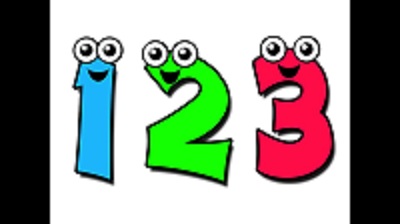 5. I want to st_ y at home.6. Nghe: Nhấn giữ Ctrl và bấm chuột để nghe: _ _ _ _ 7. Thank you very much. - You ... welcome.A. is                 B. am               C. are               D. isn’t8. Nghe: Nhấn giữ Ctrl và bấm chuột để nghe: _ _ _ _ 9. Is your ruler short? - No, it isn't. It's ____ .A. large                        B. big               C. long             D. small10. Thank you very m_ _ h.11. you/ song?/ Can/ sing/ a12. ... to meet you!A. How                        B. Go               C. Nice                        D. Get13. This is m_ cat.14. Ảnh: Do you like ... TV? – Yes, I do.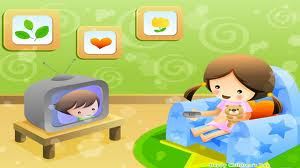 A. seeing                      B. looking                    C. watching                  D. reading15. _ _ this a ruler? – Yes, it is.16. Nghe: Nhấn giữ Ctrl và bấm chuột để nghe: This is the _ _ _ _ _ _ _ _ room.17. A: _________. - B: Yes, you canA. Open your book!                B. Stand up!                 C. May I go out?                      D. Be quiet!18. Ảnh: _ _ _ _ the words aloud.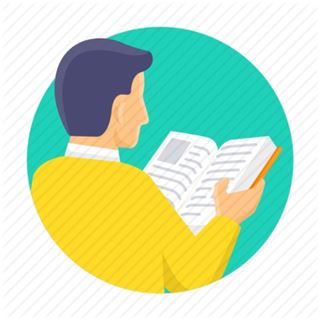 19. Wh_ is that? – It’s Mary.20. Nghe: Nhấn giữ Ctrl và bấm chuột để nghe: _______ table tennis.A. Peter plays              B. I play                       C. Mai plays                D. My friends play21. G_ _ e me the book, please.22. Ảnh: It's a ____ computer.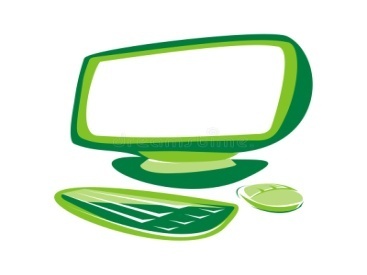 A. black                       B. blue             C. red               D. green23. This is _ green doll.24. I am fine. ... you?A. End             B. And             C. An               D. At25. Choose the odd one out:A. are               B. you              C. am               D. is26. C_ _ e over here.27. It is _ _ ice-cream.28. yellow/ This/ hat./ is/ a/ 29. There are t_ _ ee crayons in my bags.30. L_ _ k at the board, please.31. Nghe: Nhấn giữ Ctrl và bấm chuột để nghe: There are _ _ _ _ books in the bookcase.32. Ảnh: ____ brown books.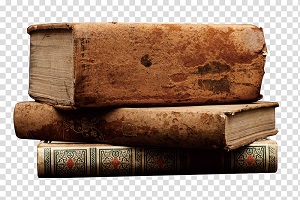 A. There are                 B. They are                  C. It is              D. It's is33. Choose the odd one out:A. frog             B. desk                        C. tiger             D. lion34. Jack ___ in the playground.A. are               B. am               C. is                 D. be35. ask you/ a question?/ I/ May/ 36. is/ new/ my/ backpack./ That/ 37. Ảnh: Is your school bag y_ _ _ _ _ ? - Yes, it is.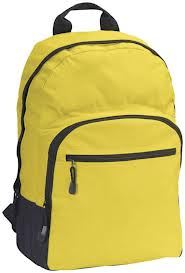 38. That/ ruler/ is/ pink.39. What’s ... name?A. she              B. he                C. you              D. her40. I have _ _ apple.41. Nghe: Nhấn giữ Ctrl và bấm chuột để nghe: He’s _ _ _ _ _ years old.42. seven/ Quan/ is/ years old.43. make/ a/ Let’s/ circle.44. I_ is a crayon.45. Ảnh: CA_ 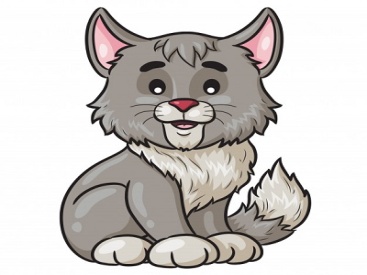 46. Se_ you again.47. To_ _ h your desk, please.48. Choose the incorrect word(s) in the following sentence: These are my notebook.A. These                      B. are               C. my               D. notebook49. This is my classr_ _ m.50. …, students. See you tomorrow.A. Good morning                     B. Good night              C. Goodbye                 D. Nice to meet you51. ... ? – It’s yellow.A. What colour is it                  B. What is this             C. Is this yellow                       D. This is yellow pen52. Ảnh: We are ______ at break time.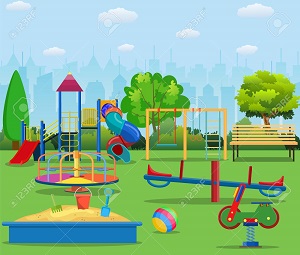 A. in the classroom                  B. in the computer room                      C. in the playground                D. on the roof53. Close your ..., please.A. name                       B. book                        C. ball              D. took54. Ảnh: Unscramble this word: ’’AERSRE’’ -> ’’ERAS_ _ ’’.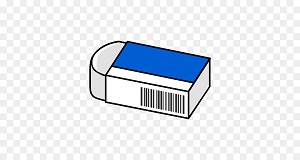 55. Is that your pencil? – No, it is _ _ _ .56. My school isn't new. It's _ ld.57. I … a blue pencil and a white ruler.A. has              B. have                        C. don’t have               D. doesn’t have58. Do you like _______ TV?A. playing                    B. watching                  C. reading                    D. talking59. Look … your book, please.A. of                B. in                 C. on                D. at60. He has a ... .A. sunny                      B. cloudy                     C. windy                      D. doll61. Nghe: Nhấn giữ Ctrl và bấm chuột để nghe: Who’s that?A. Mary                       B. Jane             C. Linda                       D. Ellie62. Ảnh: These are th_ _ _ dogs.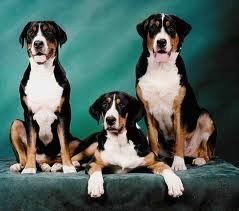 63. That is my fr_ _ nd.64. Ảnh: It's my school ____ room.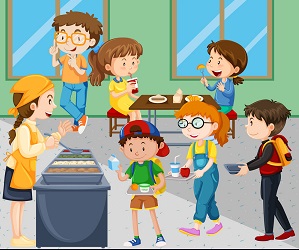 A. music                      B. art                C. lunch                       D. computer65. What is her name? - ... .A. He name is Peter                 B. His name Peter                    C. Her name Sammy                D. Her name is Sammy66. Nghe: Nhấn giữ Ctrl và bấm chuột để nghe: What AREN’T the students doing?A. Running                  B. Jumping                  C. Laughing                 D. Studying67. class 3A./ in/ Tony and I/ are/ 68. Is your classroom big? - …, it isn't. It’s small.A. Yes             B. Yes, it isn’t              C. No, it is                   D. No69. You ... Richard. You are a new student in my class.A. is                 B. be                C. are               D. am70. Please, be q_ _ et.71. Nghe: Nhấn giữ Ctrl và bấm chuột để nghe: Th_ _ _ are my pencils.72. TEACH_ R73. your/ close/ books./ Please/ 74. What’s _______ name?A. you             B. I                  C. his               D. he75. She is my tea_ _ er.76. Ảnh: TABLE AND CHAI_ 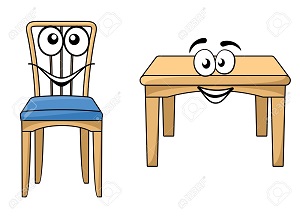 77. What do you do ... English lessons?A. on               B. to                 C. near             D. during78. There _ _ a pen in my school bag.79. My pen is o_ the desk.80. This is the way we go _ _ school.81. Put your book a_ _ y please.82. Gi_ e me the book, please.83. Ảnh: That's my computer _ oom.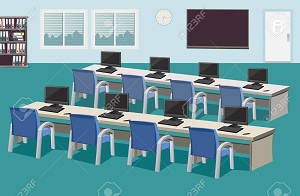 84. student./ am/ I/ a/ 85. Ảnh: What are these? – These are pink _ _ _ _ _ .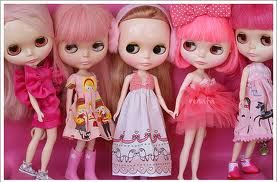 86. are/ Mary./ Hi,/ you?/ How/ 87. I'm/ thank/ you./ fine,/ 88. That is a big tr...e.A. a                  B. u                  C. e                  D. i89. Who is she? – S_ e is Mary.90. Ảnh: Our _ _ _ _ _ _ _ _ is not big.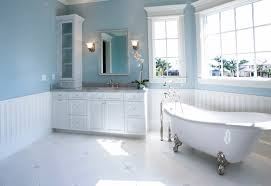 91. A: Is that _ _ y your friend? - B: No, he isn’t.92. John./ How/ are/ Hi, I’m/ you?/ 93. you./ meet/ Nice/ to/ 94. May I go out? - Yes, ….A. you can                   B. you can’t                 C. you aren’t                D. it is95. Tom is my friend, t_ _ .96. My name is Jane. This is … family.A. I                  B. my               C. mine                        D. me97. have/ I/ in/ two books/ my bag./ 98. a/ pen./ is/ This/ 99. Nghe: Nhấn giữ Ctrl và bấm chuột để nghe: gi_ _ 100. There are ... books on the desk.A. a                  B. one              C. much                       D. many101. Is/ that/ Viet?/ 102. very/ teacher/ My/ tall./ is/ 103. Nghe: Nhấn giữ Ctrl và bấm chuột để nghe: Listen and tick:A. This is my school bag.                    B. This is my school bus.                     C. This is my school car.                     D. This is my school book.104. May I come _ n? – Yes, please.105. This is my sister. _ _ _ name is Alice.106. These are ....A. cat               B. cats              C. cat’s                        D. a cat107. the/ at/ picture./ Look/ 108. This rose ... for you. - Thank you very much.A. are               B. and              C. is                 D. this109. is/ my/ This/ classroom.110. Nghe: Nhấn giữ Ctrl và bấm chuột để nghe: F_ ur brothers and 4 sisters.111. morning./ every/ I/ school/ go to/ 112. A parrot can f_ _ .113. food./ some/ wants/ Peter/ 114. Ảnh: A LARG_ ROOM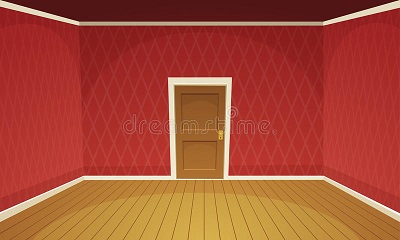 115. ___ is my sister, Hoa.A. Her              B. He               C. She              D. His116. What/ have?/ does/ subjects/ he117. ... you like a candy? – No, thanks.A. Who                        B. When                      C. Would                     D. How118. Sit down/ and/ please!/ open/ your book,119. Nghe: Nhấn giữ Ctrl và bấm chuột để nghe: Is the school gym _______?A. large                        B. big               C. lag               D. larg120. Nghe: Nhấn giữ Ctrl và bấm chuột để nghe: That is my _ _ _ _ _ _ _ .121. Ảnh: This is a ______.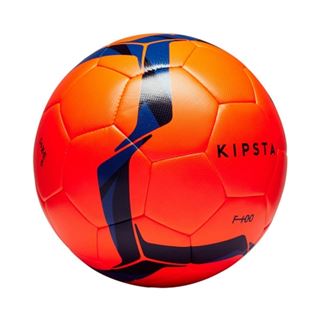 A. ball              B. hat               C. book                        D. table122. and Linda/ years old./ are/ eight/ Peter/ 123. The bag is p...nk.A. u                 B. i                   C. e                  D. o124. at/ that/ blue/ picture./ Look/ 125. No, it is n_ _ .126. How are y_ _ ?127. two/ There/ are/ pencil boxes.128. This isn’t ... ruler. It’s my ruler.A. he’s             B. his               C. me’s                        D. you’s129. I/ am/ thirsty/ now.130. Let’s make a ci_ cle.131. What are _ _ _ se? – These are pink dolls.132. is/ your teacher?/ old/ How/ 133. Is this a book? - _ _ , it isn’t.134. Be qu_ et, please.135. is/ new/ and/ nice./ The school library/ 136. Choose the odd one out:A. cat               B. dog              C. pencil                      D. parrot137. How _ _ _ you?138. Nghe: Nhấn giữ Ctrl và bấm chuột để nghe: _ _ 139. in/ There/ that box./ are/ many toys/ 140. Good morning, te...cher.A. u                 B. a                  C. e                  D. o141. a/ It/ box./ big/ is/ 142. Stand in line, pl_ _ _ _ .143. What is ... name? – My name is Simon.A. I                  B. he                C. my               D. your144. She is _ _ new friend.145. Put your book a_ _ y.146. The pencil sharpener/ is in/ my pencil case./ 147. Bob: What is this? - Peter: ...A. His name is Hien.                B. It is a ruler.              C. It’s an ruler.             D. It is my friend.148. colour/ My favourite/ is blue./ 149. A fish can s_ _ m but it can’t run.150. Is this a bag? - ... .A. Yes, it is                  B. Yes, isn’t                 C. No, it is                   D. Nice to meet you.151. Ảnh: SCHOOL TH_ NGS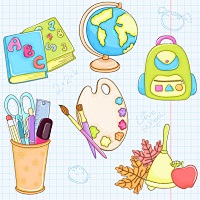 152. These/ kites/ beautiful./ are/ 153. Look _ _ that map on the wall, please.154. May I/ pencil/ close/ box?/ your/ 155. Nghe: Nhấn giữ Ctrl và bấm chuột để nghe: _ _ _ _ 156. These/ are/ my sister's/ dolls./ pink157. are/ relatives./ my/ These/ 158. GR_ENA. I                  B. O                 C. E                 D. A159. Nghe: Nhấn giữ Ctrl và bấm chuột để nghe: They are _ _ own.160. name, Nam?/ your/ How do/ you spell/ 161. He can play football … can’t play chess.A. and              B. but               C. so                D. or162. … brother is very tall.A. My              B. I                  C. Me               D. Mine163. My favourite colour is ____.A. oranges                   B. red               C. apple                       D. back164. What is your f_ _ _ _ _ _ _ e food?165. Close/ your book,/ please!/ 166. small./ school/ Her/ new/ is167. Be q_ _ et, please.168. I ... Simon. Nice to meet you.A. am               B. you              C. she              D. he169. L_ _ k, listen and repeat.170. that/ his/ Is/ teacher?171. Nghe: Nhấn giữ Ctrl và bấm chuột để nghe: This is my _ _ _ _ _ .172. books/ Are there/ your bedroom?/ any/ in173. you/ later./ See/ Goodbye./ 174. ... is that? - It’s a chair.A. Who                        B. Where                     C. What                       D. When175. Nghe: Nhấn giữ Ctrl và bấm chuột để nghe: Listen and tick:A. This toy is Nam.                  B. This friend is Nam.             C. This girl is Nam.                  D. This boy is Nam.176. I ... Andy.A. are               B. am               C. is                 D. you177. Co_ plete the sentences.178. How are y_ _ ?179. _ _ es she like table tennis?180. gym/ the/ Is/ large?181. Ảnh: There are many k_ _ _ _ in the sky.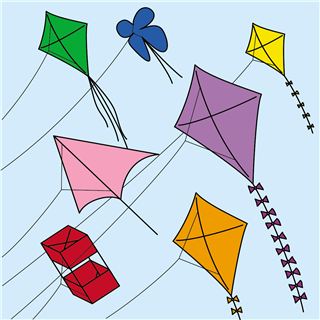 182. mess./ a/ Don’t/ make/ 183. … is your name? – My name is Jenny.A. How                        B. Where                     C. Who                        D. What184. This is ... cat.A. he                B. she              C. my               D. you185. _______ the tables old?A. Am              B. Is                 C. Are              D. It186. Good mo_ _ ing, children!187. today./ very/ It/ hot/ is/ 188. Ảnh: BACK_ ACK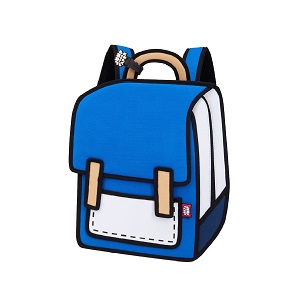 189. This gift is for you. - Thank you very _ _ _ _ .190. Listen/ please./ teacher,/ the/ to/ 191. I'm _____ so I don’t go to school today.A. fine             B. good                        C. well             D. sick192. What color is this? - It’s ... .A. book                       B. pen              C. green                       D. pencil193. Is this a book? - ... .A. Yes, it is                  B. Yes, isn’t                 C. No, It is                   D. Nice to meet you.194. Green./ Miss/ Goodbye,/ 195. He is ... .A. Peter                        B. It                 C. Mai              D. She196. Nice to me_ t you.197. What is this? – It is … ice cream.A. a                  B. an                C. these                        D. that198. _______. See you again.A. Good morning                     B. Good afternoon                   C. Good evening                      D. Goodbye199. Nghe: Nhấn giữ Ctrl và bấm chuột để nghe: They are in the _ _ _ _ _ _ _ .200. That’_ his brother.IOE K3 2023 - 2024 SỐ 021. What’s y_ ur name?2. Nghe: Nhấn giữ Ctrl và bấm chuột để nghe: Let’s go to the school _ _ _ _ _ _ _ .3. I draw a pictu_ _ in the room.4. _ _ at is your name? - My name is Hung.5. your book,/ Open/ please!/ 6. May I ___ the book?A. open                        B. stand                       C. play             D. sit7. That is a big tr...e.A. a                  B. u                  C. e                  D. i8. _______ fine, thanks.A. I am                        B. I                  C. I’m am                    D. I I’m9. Odd one out:A. fish             B. cat               C. dog              D. book10. school./ we/ This is/ go to/ the way/ 11. Ảnh: Sit _ _ wn , please!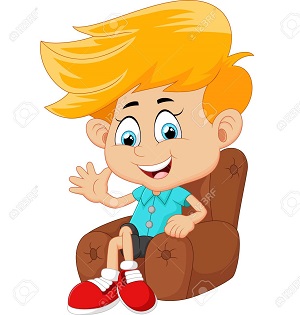 12. Choose the odd one out:A. she              B. my               C. he                D. you13. How _ _ _ are you? – I’m seven years old.14. am fine/ , thanks./ I/ you?/ And15. ... are you? – I’m fine, thanks.A. Hi                B. Hello                       C. How                        D. How’s16. Ảnh: CH_ SS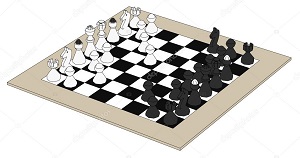 17. and/ My brother/ two dogs./ has/ a cat/ 18. A/ in the classroom./ is/ black board/ 19. Ảnh: These cats are _ _ _ _ _ .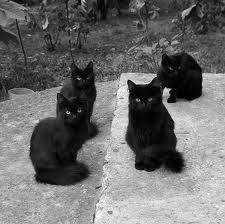 20. new/ my/ teacher./ is/ Miss Lien/ 21. A: _ _ _ _ ’s it? - B: It’s my notebook.22. Point _ _ the teacher.23. Is your school new? - No. It's _____.A. new             B. old               C. not               D. is24. … that woman your new teacher?A. Is                 B. Has              C. Who’s                     D. Does25. Stand u_ , please.26. Is your classroom big? - …, it isn't. It’s small.A. Yes             B. Yes, it isn’t              C. No, it is                   D. No27. your/ to/ friend./ Listen/ 28. I’m ... , thank you. And you?A. nice             B. bye              C. fine             D. hi29. … ? – It’s black.A. What colour is it                  B. What is this             C. How are you                       D. How many30. Simon./ Come/ over/ here,/ 31. Is this your ruler? - No, ____ isn'tA. it                 B. that              C. its                D. it's32. the pink/ pen,/ please./ Give/ me/ 33. Ảnh: A: Who’s Tracy? - B: The girl is in the yellow shirt.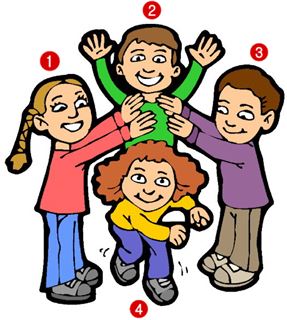 A. 1                 B. 2                  C. 3                  D. 434. Don't/ girls!/ in class,/ talk/ 35. Is it _ ruler? – No, it isn’t.36. Jack ___ in the playground.A. are               B. am               C. is                 D. be37. I go to school ___ my classmates.A. in                B. and              C. but               D. with38. W_ _ t is this? – This is a marker.39. May I go out? - ... .A. Hello                       B. Nice to meet you                 C. Fine, thanks             D. Sure40. That’s my fathe_ .41. that,/ Who's/ Peter?/ 42. I go to school library to ... books.A. read’s                      B. reads                       C. read             D. read to43. Are/ sick/ you/ today?44. books/ How/ there?/ many/ are45. Hi, I’m Collin. Nice to meet ....A. me               B. they             C. he                D. you46. ... this a pencil?A. Are              B. You             C. Is                 D. My47. Nghe: Nhấn giữ Ctrl và bấm chuột để nghe: I’m standing in a ... .A. living room             B. classroom                C. room                       D. bedroom48. Nghe: Nhấn giữ Ctrl và bấm chuột để nghe: I like basketba_ _ .49. Nghe: Nhấn giữ Ctrl và bấm chuột để nghe: The school _______ is large.A. gym             B. school                     C. room                       D. library50. the teacher/ Write/ what/ says.51. Unscramble this word: ’’YBEDOGO’’ -> ’’GOOD_ _ _ ’’.52. A: … that boy your friend? - B: Yes, ….A. Are – they are                     B. Are – they aren’t                 C. Is – he isn’t             D. Is – he is53. My school _ _ new.54. Odd one out:A. fish             B. cat               C. dog              D. book55. Nghe: Nhấn giữ Ctrl và bấm chuột để nghe: It’s a _ _ _ blue green ball.56. Lan and Hoa ___ in class 3C.A. is                 B. am               C. are               D. on57. Ảnh: That is a blue s_ _ _ .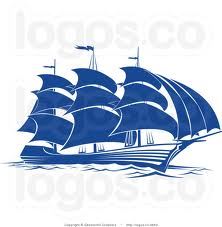 58. Let’s make a ci_ cle.59. Ảnh: Put your books on the tabl_ .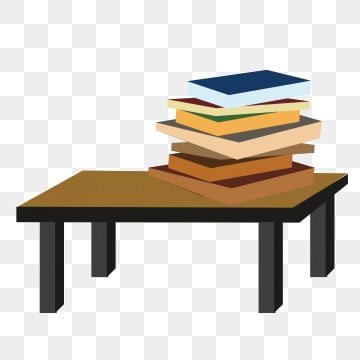 60. Ảnh: My brother likes playing _ _ _ _ _ _ _ _ games.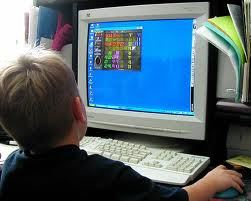 61. Goodbye. ...A. Nice to meet you                 B. See you later                       C. Good morning                     D. Good evening62. Ảnh: Our _ _ _ _ _ _ _ _ is not big.63. Ảnh: TA_LE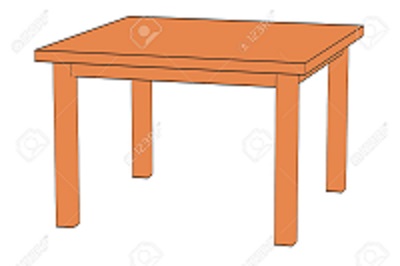 A. P                 B. B                 C. C                 D. G64. Gale ______ books in the school library.A. listens                      B. speaks                     C. says             D. reads65. ____ are his pets.A. These                      B. This             C. That             D. It66. is/ name?/ your/ What/ mother's67. Is this _ _ eraser?68. my/ friends./ are/ These/ 69. Nghe: Nhấn giữ Ctrl và bấm chuột để nghe: Put the books … the table.A. under                      B. on                C. next to                     D. behind70. This is ... school bag.A. he’s             B. my’s                        C. me               D. my71. Ảnh: The ball is ___ the box.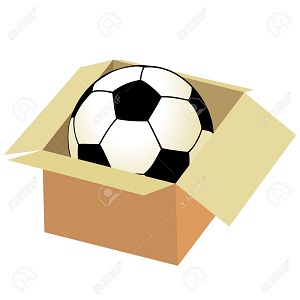 A. in                B. on                C. at                 D. of72. Nghe: Nhấn giữ Ctrl và bấm chuột để nghe: Listen and tick:A. This is my T-shirt.               B. This is my shirt.                   C. This is my skirt.                   D. This is my jeans.73. There is a picture … the wall.A. in                B. at                 C. on                D. of74. Is this a pencil box? – ..., it is.A. No               B. Not              C. Yes              D. No’s75. Choose the odd one outA. Green                      B. Yellow                    C. Apple                      D. Blue76. like/ My/ doesn’t/ brother/ cats./ 77. school/ large?/ Is/ your/ 78. Choose the letter(s) to make a correct word: blac__A. c                  B. t                   C. k                  D. h79. _ _ _ do you spell your name, Sam? - It’s S-A-M.80. Listen and ti_ _ .81. Let’s ma_ _ a line, students.82. eight/ I/ am/ years old.83. me./ after/ repeat/ Please/ 84. Bye. S_ _ you later.85. My classroom is … .A. name                       B. news                        C. new             D. names86. Nice _ _ see you.87. Put/ your/ down./ hand/ 88. Nghe: Nhấn giữ Ctrl và bấm chuột để nghe: There are ... boats on the sea.A. twenty                     B. three                        C. two              D. twelve89. That/ green/ a/ is/ chair./ 90. Nghe: Nhấn giữ Ctrl và bấm chuột để nghe: These are your new … and ….A. bookcases – boards             B. tables – computers              C. beds – chairs                       D. tables – chairs91. I’m fine, th_ _ k you.92. There are two books o_ the table.93. on/ are there/ erasers/ How many/ the table?/ 94. Nghe: Nhấn giữ Ctrl và bấm chuột để nghe: Listen and tick:A. My father is a teacher.                    B. My mother is a teacher                    C. My father is a doctor.                      D. My brother is a teacher.95. Nghe: Nhấn giữ Ctrl và bấm chuột để nghe: She wears a big ___ hat.A. black                       B. blue             C. green                       D. yellow96. This isn’t ... bag.A. he                B. his               C. this              D. he’s97. I’m fine, thank you. ... ?A. You             B. And you                  C. Are you                   D. Bye98. Ảnh: Look! That flower is ....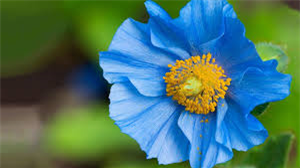 A. pink                        B. blue             C. green                       D. black99. How _ _ you spell your name?100. Raise/ your/ hands,/ please101. Nghe: Nhấn giữ Ctrl và bấm chuột để nghe: There are … sweets.A. three                        B. two              C. four             D. no102. Nghe: Nhấn giữ Ctrl và bấm chuột để nghe: Point and s_ y.103. ... your name?A. What                       B. What’s                     C. How’s                     D. Why’s104. Nice to/ Mary./ meet you./ Hi,/ 105. Choose the odd one out:A. you             B. I                  C. she              D. my106. I’m fine, _ _ _ _ k you.107. I ... Maths and Arts on Monday.A. play             B. say              C. study                       D. look108. is short./ is small/ My rubber/ and my ruler/ 109. I’m fine, thank ... .A. yous                        B. you’s                       C. you’re                     D. you110. Sit do_ n, please.111. my/ is/ friend./ Jenny/ 112. May/ I/ borrow/ your notebook?113. your/ Where/ are/ books?114. bag./ a purple/ This is/ 115. Where are ... from?A. and              B. my               C. you              D. she116. Mai and Phong?/ How/ you today,/ are/ 117. Bye. _ _ _ you later.118. after/ repeat/ me./ Please/ 119. A: What colour is this? - B: It’s ... .A. book                       B. a green                    C. green                       D. pencil120. Open ... book, please.A. you             B. your                        C. you’s                       D. your’s121. _ _ this a ruler? – Yes, it is.122. Listen _ _ me, please.123. Ảnh: That is my ho_ _ e.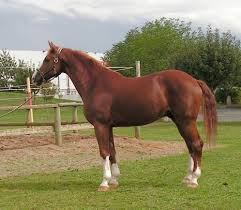 124. Nghe: Nhấn giữ Ctrl và bấm chuột để nghe: Nam's pencils are_____ .A. black                       B. blue             C. green                       D. red125. Nghe: Nhấn giữ Ctrl và bấm chuột để nghe: Where is the ...?A. bus              B. class                        C. lab               D. tab126. Ảnh: E_ GHT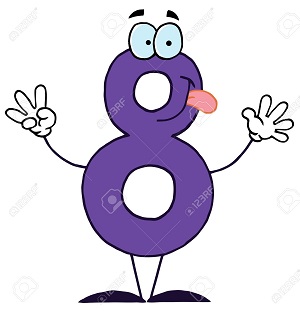 127. How do you … your name? – That’s A-N-N-E.A. spell                        B. read             C. call              D. say128. your/ Raise/ hand./ 129. Choose the odd one outA. Ruler                       B. Pen              C. Book                       D. Library130. LIS_ EN131. Nam’s pencil is _ _ _ _ but mine is short.132. Gi_ e me the book, please.133. My n_ me is Hieu.134. Ảnh: _ _ _ _ the bag, please.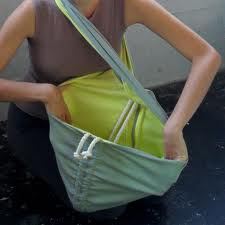 135. go to/ school/ don't/ I/ today./ 136. teacher./ Listen to/ the/ 137. This isn’t ... ruler. It’s my ruler.A. he’s             B. his               C. me’s                        D. you’s138. Mary is at sch_ _ l.139. David and Tony p_ _ _ football after school.140. are/ My/ pink./ shoes/ new/ 141. Gi_ e me a pen, please.142. St_ _ d up, please.143. Is th_ _ _ any water in the fridge, mom?144. _ _ _ many students are there in your classroom?145. …, students. See you tomorrow.A. Good morning                     B. Good night              C. Goodbye                 D. Nice to meet you146. your/ Don't/ bike/ too fast./ ride/ 147. She is my tea_ _ er.148. M_ THER149. books/ in/ your school bag?/ are there/ How many/ 150. down./ Put/ your pencil/ 151. Ảnh: Does she have bl_ _ _ _ hair?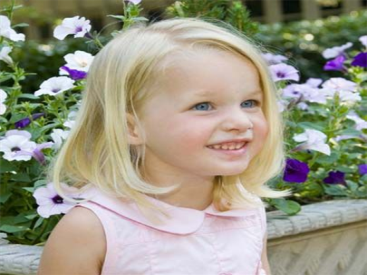 152. Pl_ _ _ ed to meet you, Linda.153. Ảnh: My school .... is small.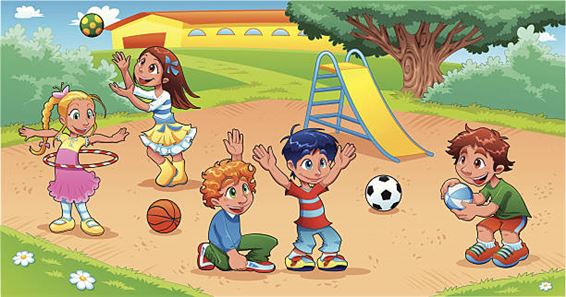 A. playground              B. library                     C. classroom                D. gym154. Nghe: Nhấn giữ Ctrl và bấm chuột để nghe: _ _ _ _ _ are my crayons.155. Does/ basketball?/ she like/ volleyball/ or156. This is ... cat.A. he                B. she              C. my               D. you157. Choose the odd one out:A. eraser                      B. ruler                        C. name                       D. pen158. an/ like/ ice cream?/ you/ Would/ 159. _ _ _ , he is.160. My brother likes to play computer g_ _ _ _ .161. Ảnh: Two maps __ on the wall.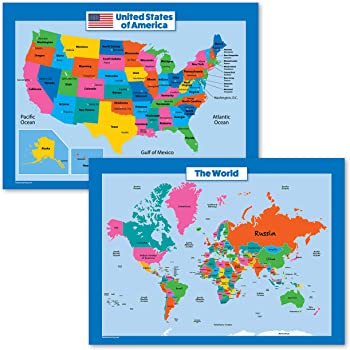 A. are               B. is                 C. re                 D. am162. Choose the odd one out:A. how             B. hello                        C. hi                 D. good morning163. Choose the odd one out:A. book                       B. pencil                      C. rubber                     D. library164. Choose the odd one out:A. you             B. hi                 C. I                  D. She165. W_ _ _ are these? – These are pencil cases.166. Choose the odd one out:A. young                      B. white                       C. pink             D. gray167. Come here and _ _ _ _ an English song now.168. Don't talk _ _ class!169. Fine, th_ nks.170. Choose the letter(s) to make a correct word: pencil c__seA. a                  B. e                  C. i                   D. o171. Look/ at/ the/ board.172. A: Who’s that boy? - B: _ _ ’s Peter.173. too./ The window/ is/ new,/ 174. Choose the incorrect word(s) in the following sentence: Do you like hide seek?A. Do               B. you              C. like              D. hide seek175. Unscramble this word: ’’HOLOCS’’ -> ’’SCHO_ _ ’’.176. Nghe: Nhấn giữ Ctrl và bấm chuột để nghe: Is this ___ bike? - No, it isn't.A. his               B. your                        C. my               D. her177. Ảnh: My bag is ______.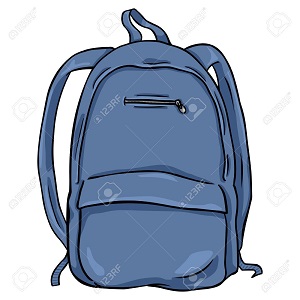 A. blue             B. gray             C. black                       D. yellow178. Nghe: Nhấn giữ Ctrl và bấm chuột để nghe: Choose the sentence that you hear:A. I’m fine.                  B. I’m fine, thanks.                  C. Fine, thank you.                  D. I am fine, thank you.179. How are y_ _ ?180. pet./ is/ my/ This/ 181. Ảnh: Sally has bl_ _ eyes and blonde hair.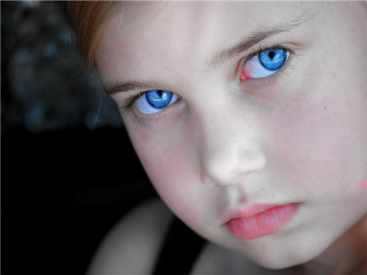 182. Odd one out:A. meet                        B. I                  C. you              D. he183. It's a brow_ teddy bear.184. Horses and sheep live on the _ _ _ _ .185. read/ Let’s/ the/ book.186. Tha_ is my doll.187. open/ your/ Stand up/ book./ and/ 188. very/ tidy./ isn’t big/ My school/ but/ 189. want/ I/ the world./ around/ to travel/ 190. It _ _ a pencil.191. List_ _ carefully.192. SCHOOL-B_ G193. Nghe: Nhấn giữ Ctrl và bấm chuột để nghe: This is my ... .A. class                        B. school                     C. room                       D. desk194. a pupil/ Primary School./ I am/ at Quang Trung/ 195. What does he do during ... lessons? - He learns about numbers.A. Maths                      B. English                    C. Arts             D. Music196. We write \"06:20\" and we say \"It’s twenty _ _ _ _ six\".197. Nghe: Nhấn giữ Ctrl và bấm chuột để nghe: What colour is ______?A. they             B. that              C. it                  D. these198. Ảnh: _ _ OWN SHOES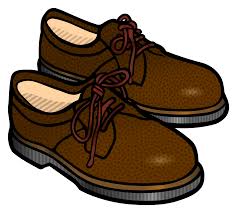 199. That is my fa_ _ er.200. nice/ a/ puppy./ It's/ IOE K3 SỐ 031. Mary/ English songs./ dance and/ sing/ likes to/ 2. I _ _ Mai.3. name's/ My/ Elizabeth./ 4. Ảnh: This is a ... desk.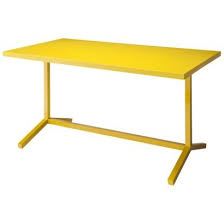 A. pink                        B. yellow                     C. blue             D. green5. Ảnh: Jimmy wants a hel_ _ _ _ _ _ _ for his birthday.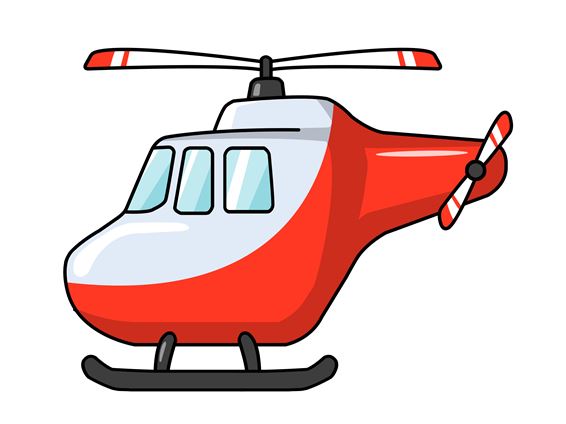 6. A: Is that your classmate? - B: ...A. Yes, he isn't.                       B. No, she isn’t.                       C. Yes, it is.                 D. No, I’m not.7. ... your name?A. What                       B. What’s                     C. How’s                     D. Why’s8. Nice to ... you!A. meet                        B. go                C. for               D. come9. after school./ Peter/ and I/ don't/ play baseball10. new/ This is/ my/ school bag.11. … many desks are there in your classroom?A. How                        B. What                       C. Who                        D. Which12. What/ he/ doing?/ is/ 13. … many books are there on the bookshelf?A. Who                        B. How                        C. Where                     D. What14. That is Lan. _ _ _ is my friend.15. Where is Simon f_ _ m? – He’s from England.16. How/ spell/ do you/ his name?17. Ảnh: _ pen your book, please!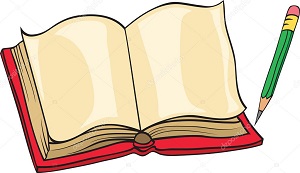 18. Hi, _ _ _ are you? – Fine, thanks.19. Stand _ _ , please.20. Th_ t is my school. It’s very big.21. your/ room?/ it/ Is/ computer22. Choose the correct sentence.A. I like play basketball.                      B. My brother is twelve year old.                     C. Tony plays football at break time.                D. What are your name?23. What colour ... this?A. it                 B. is                 C. that              D. hi24. Let’s ma_ e a circle.25. Is th_ _ _ any water in the fridge, mom?26. Happy birthday, Alice. This doll is for ... .A. I                  B. you              C. he                D. she27. My friends are in the pla_ ground.28. This _ _ a pen.29. is/ room?/ your/ What colour/ 30. my/ not/ It/ is/ school bag./ 31. Ma_ I go out, please?32. Whe_ _ is your book? - It's on the shelf.33. What’s _______ name?A. you             B. I                  C. his               D. he34. Ảnh: D_SK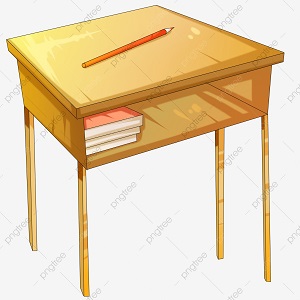 A. E                 B. A                 C. O                 D. U35. Nghe: Nhấn giữ Ctrl và bấm chuột để nghe: … is my father.A. This             B. That             C. It                 D. He36. They/ in the/ classroom./ aren't/ 37. Look _ _ the board.38. Ảnh: TABLE AND CHAI_ 39. Listen ... the teacher.A. to                B. me               C. you              D. he40. Nghe: Nhấn giữ Ctrl và bấm chuột để nghe: Choose the sentence that you hear:A. I’m fine.                  B. I’m fine, thanks.                  C. Fine, thank you.                  D. I am fine, thank you.41. Ảnh: YE_ _ OW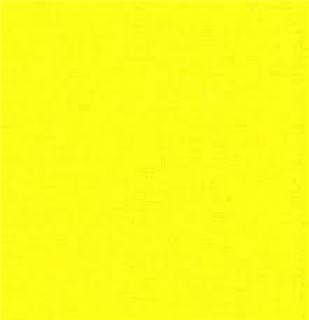 42. Take/ pens,/ out/ your/ Henry./ 43. My cla_ _ room is small.44. Good m_ rning, teacher!45. He's 8 years _ _ _ .46. Ảnh: RU_ BER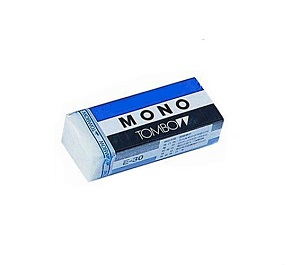 47. Ảnh: Monkeys’ favourite fruits are ba_ _ nas.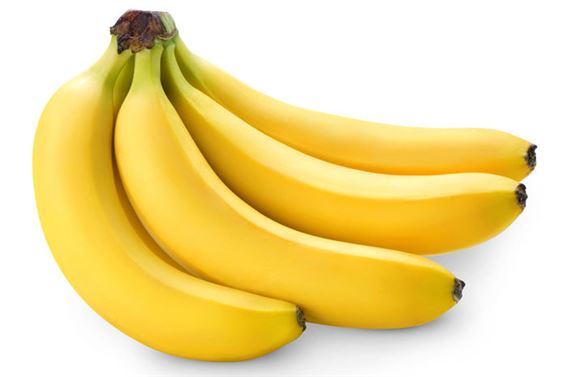 48. please./ some/ me/ Give/ chalks,49. erasers/ on/ How many/ are there/ the table?/ 50. that/ Miss/ Is/ Lan?51. How _ _ _ _ crayons are there?52. He is ... farmer.A. an                B. a                  C. this              D. am53. Good ..., Jame. - Hi, Tom. How are you?A. nice             B. morning                   C. see               D. my54. Does/ volleyball/ or/ she like/ basketball?/ 55. large?/ school/ your/ Is/ 56. My sister … books in the school library.A. read             B. reads                       C. to read                     D. reading57. don't/ go to/ today./ I/ school58. his friends/ don’t like/ basketball./ Peter/ and/ 59. You are wel_ _ me.60. the/ at/ please!/ Look/ board,61. He/ likes/ swimming./ 62. a/ That/ brown/ cat./ is/ 63. Nghe: Nhấn giữ Ctrl và bấm chuột để nghe: LI_ _ _ _ _ 64. Who’s that? - That’s ... .A. my’s teacher                       B. me’s teacher                        C. my teacher              D. me teacher65. Write/ the teacher/ says./ what/ 66. Let’s mak_ a line.67. bag./ is/ That/ school/ a green/ 68. Choose the correct order.A. L, M, N, O, P, Q                  B. M, L, N, O, Q, P                  C. N, M, L, P, Q, O                  D. O, L, M, N, P, Q69. He __ a newcomer.A. are               B. am               C. is                 D. do70. Ảnh: What colour are the trousers? - They are _ _ _ _ _ _ .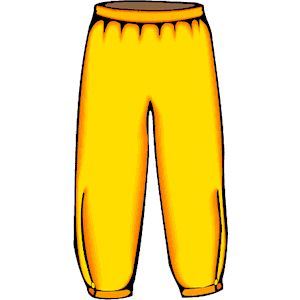 71. Collins: Hello. My name is Collins.Barry: ... .A. Nice to meet you                 B. Hi. See you later                  C. Goodbye                 D. Bye72. Unscramble this word: ’’OOBETKNO’’ -> ’’NOTEBO_ _ ’’.73. repeat/ me./ after/ Please/ 74. _ _ _ , he is.75. go to/ This is/ school./ we/ the way/ 76. Ảnh: Put your books on the tabl_ .77. Odd one out:A. footballer                B. singer                      C. teacher                    D. cooker78. is/ old./ three/ years/ My brother/ 79. your/ hands/ the table./ Put/ on80. What’s this? - ... .A. That a picture                      B. These are pictures               C. There are picture                 D. This is a picture81. I’d like some strawberries. – Here … are.A. they             B. them                        C. those                       D. these82. What is this? - ... .A. It a apple                 B. Is a apple                 C. It’s a apple              D. It’s an apple83. We play _______ in the playground.A. badminton               B. football                   C. hide-and-seek                      D. baseball84. ruler?/ your/ Is/ it/ 85. I have ... robot.A. a                  B. an                C. two              D. and86. Nghe: Nhấn giữ Ctrl và bấm chuột để nghe: Lucy and her ... draw picture in classroom.A. boys                        B. teachers                   C. friends                     D. girls87. Nghe: Nhấn giữ Ctrl và bấm chuột để nghe: She is in _ _ _ music room.88. Be/ quiet,/ boys!/ 89. in/ the sky./ many/ There are/ clouds/ 90. Please dr_ _ a picture, children.91. Can you he_ p me?92. Is ... a chair? - Yes, it is.A. are               B. it                  C. it’s               D. his93. What colou... is this? – It’s pink.A. t                  B. q                  C. r                  D. p94. That’s Peter. ... is my friend.A. I                  B. You             C. She              D. He95. is/ friend./ my/ Jenny/ 96. Ảnh: The elephant ___ big and the mouse ___ small.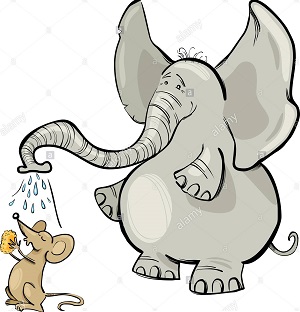 A. are - is                     B. are - are                   C. is - are                     D. is - is97. Mary often gets up early so she _ _ never late for shool.98. This _ _ my new school. I love my new school.99. Is ... a flower? – Yes. That is a flower.A. that’s                       B. that              C. this              D. this is100. My brother is ______ years old.A. two              B. to                 C. too               D. do101. Simon can sing ... he cannot swim.A. and              B. end              C. but               D. or102. my/ book?/ I/ May/ close/ 103. Can you swim? - _ _ , I can’t.104. Hello, ... name is Scott.A. he                B. she              C. it                  D. my105. Is this a book? – Yes, ... .A. I am                        B. is it              C. it is              D. it isn’t106. The teddy is betw_ _ _ the car and the robot.107. They _ _ _ my good friends.108. Nghe: Nhấn giữ Ctrl và bấm chuột để nghe: That's my ______.A. schoolbag                B. school gym              C. school playground               D. school109. Nghe: Nhấn giữ Ctrl và bấm chuột để nghe: Her old car is a ___ Honda.A. red              B. black                       C. white                       D. pink110. Nghe: Nhấn giữ Ctrl và bấm chuột để nghe: Loo_ at the school.111. May I come ...?A. in                B. at                 C. on                D. to112. W_ _ is she? – She is my new teacher.113. teacher?/ Is/ your/ he/ 114. Here/ my/ is/ notebook.115. Lan’s school _ _ _ _ ground is large.116. Nghe: Nhấn giữ Ctrl và bấm chuột để nghe: Listen and choose the correct responseA. Yes, I am.               B. This is my teddy.                 C. No, it isn’t.              D. The teddy is Peter’s.117. Nghe: Nhấn giữ Ctrl và bấm chuột để nghe: Listen and tick:A. My father is a teacher.                    B. My mother is a teacher                    C. My father is a doctor.                      D. My brother is a teacher.118. I like to s_ ng.119. Sit d_ _ _ , Tommy.120. from/ My new/ is/ friend/ France./ 121. Let's/ play./ outside/ go/ and122. Ảnh: That is a blue s_ _ _ .123. Nghe: Nhấn giữ Ctrl và bấm chuột để nghe: _ _ _ _ _ are my crayons.124. That is my school gym. ___ new.A. Its                B. It's is                        C. It's               D. Its's125. My friends/ in/ the playground./ are/ 126. Ảnh: It's the _ rt room.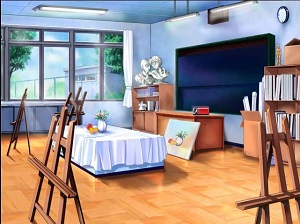 127. Nghe: Nhấn giữ Ctrl và bấm chuột để nghe: These are your new … and ….A. bookcases – boards             B. tables – computers              C. beds – chairs                       D. tables – chairs128. Hello my fr...end.A. u                 B. i                   C. w                 D. o129. May I co_ _ in?130. ______ colour is your bag?A. What                       B. Where                     C. When                      D. How131. Gi_ e me the book, please.132. down./ your pencil/ Put/ 133. my pencils./ those are/ her crayons/ These are/ and/ 134. What’s your nam_ ? - My name is Alan.135. cats/ many/ How/ there?/ are136. learn/ the gym./ in/ PE lessons/ We/ 137. Nghe: Nhấn giữ Ctrl và bấm chuột để nghe: The ... is short.A. ruler                        B. pencil                      C. pen              D. rubber138. _ _ at is my ruler.139. I’m fine, thanks. How a_ _ _ t you?140. Nghe: Nhấn giữ Ctrl và bấm chuột để nghe: Listen and tick:A. Is that girl Mary? - Yes, she is.                    B. Is that boy Mary? - Yes, he is.                     C. Is that pen Mary? - Yes, it is.                  D. Is that room Mary? - Yes, it is.141. Nghe: Nhấn giữ Ctrl và bấm chuột để nghe: _ ite142. Nghe: Nhấn giữ Ctrl và bấm chuột để nghe: b_ g143. bag/ My/ small./ is/ school/ 144. three crayons/ are/ There/ the table./ on145. … do you like? – I like riding a horse.A. When                      B. How                        C. What                       D. Who146. Nghe: Nhấn giữ Ctrl và bấm chuột để nghe: What is her favorite colour?A. red              B. orange                     C. yellow                     D. green147. Ảnh: _ _ _ CATS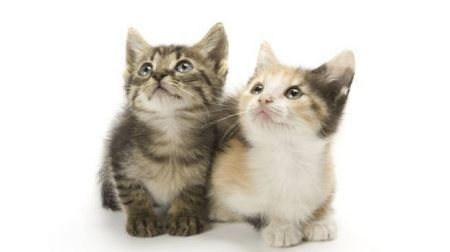 148. sch_ _ l149. play/ together./ Let’s/ chess/ 150. _ _ that your new friend? - No, he isn’t.151. Do you like goldfish?A. Yes, I am.               B. Yes, I can.               C. Yes, it is.                 D. Yes, I do.152. Good mo...ning, Peter.A. w                 B. t                   C. r                  D. q153. Ảnh: We are on the _ _ _ _ _ because it’s very hot today.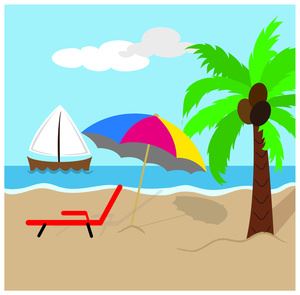 154. clap your hands./ and/ Sing/ 155. Gi_ e me the book, please.156. Circle the ans_ er.157. Ảnh: That pen is ... .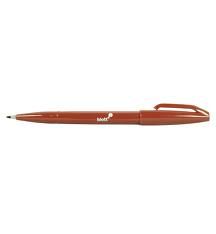 A. yellow                     B. pink             C. black                       D. brown158. _____ are my shoes.A. This             B. That             C. It                 D. These159. This gift is ... you.A. on               B. in                 C. for               D. at160. Goodbye! - Bye, see you ... .A. hi                B. later             C. hello                        D. good161. I/ play chess/ in the classroom./ 162. Cl_ _ n your teeth, please.163. Nghe: Nhấn giữ Ctrl và bấm chuột để nghe: That is a small ... .A. board                      B. bus              C. box              D. boat164. Sit/ , please./ down/ 165. Ảnh: It's a pink ha_ .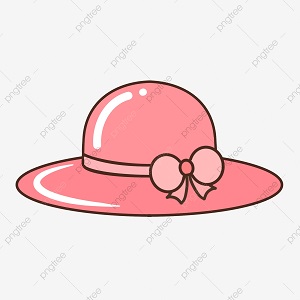 166. … is she? – She is my sister.A. What                       B. When                      C. Who                        D. How167. my/ classroom./ is/ This/ 168. Hello, how a..e you?A. u                 B. r                  C. e                  D. i169. What is your name? - ... .A. Her name is Mary.              B. His name is Alan.                C. My name is Lan.                 D. Your name is Peter.170. This ... my school.A. are               B. is                 C. you              D. bye171. H...llo, how are you?A. u                 B. e                  C. i                   D. a172. It is _ _ ice-cream.173. What ... is this? – It’s blue.A. colour                     B. colours                    C. colour’s                   D. coulor174. These are t_ o cats.175. Nice to m_ _ t you!176. This is Tom and that … Mary.A. am               B. is                 C. are               D. have177. She ... my friend.A. are               B. is                 C. me               D. I178. I draw a pictu_ _ in the room.179. Nice ... meet you, too.A. for               B. to                 C. from                        D. me180. Look/ at/ picture./ that/ blue181. Bob: What is this? - Peter: ...A. His name is Hien.                B. It is a ruler.              C. It’s an ruler.             D. It is my friend.182. Does/ have/ hair?/ she/ long183. Those are f_ ve boxes.184. Is t_ is your eraser?185. What is this? – It is ... ice cream.A. a                  B. an                C. these                        D. that186. Nghe: Nhấn giữ Ctrl và bấm chuột để nghe: Listen and tick:A. I’ve got two rulers.              B. I’ve got two erasers.                        C. I’ve got two scissors.                       D. I’ve got two eggs.187. Ảnh: Look! That is a ... kite!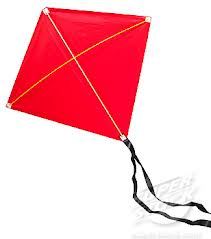 A. green                       B. red               C. blue             D. brown188. Nice to meet you, t_ _ .189. Be … Don’t make noise.A. lazy             B. quiet                        C. funny                      D. angry190. Listen _ _ the teacher carefully.191. Giv_ me the crayon, please.192. ... do you like? – I like milk.A. How                        B. What                       C. When                      D. Who193. Nghe: Nhấn giữ Ctrl và bấm chuột để nghe: _ _ ain194. H_ _ many students in your class?195. Ảnh: I'm five years _ ld.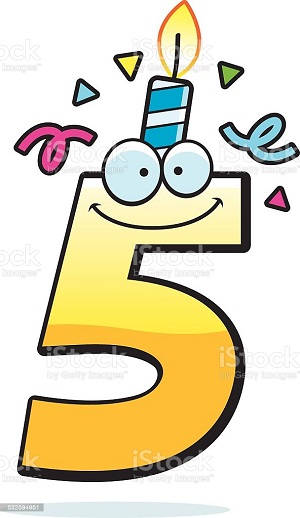 196. I have _ _ apple.197. What do you do at b_ _ _ k time?198. Is your school new? - Yes, ______ .A. is it              B. its is             C. it is              D. is its199. SCHOOL-B_ G200. Point to your frie_ _ , please.IOE K3 SỐ 041. Ảnh: My teacher goes to work by _ _ _ _ _ .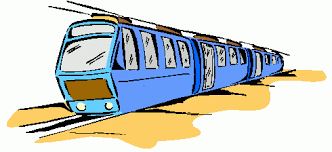 2. new/ Is/ your/ school/ big?/ 3. a/ there/ dog?/ Is/ 4. Give ... that pink crayon.A. he                B. she              C. me               D. the5. Ảnh: They are ni_ _ years old.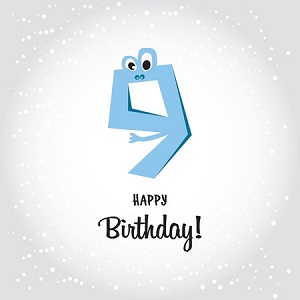 6. How/ mother/ today?/ is/ your/ 7. Nghe: Nhấn giữ Ctrl và bấm chuột để nghe: Which is NOT mentioned in the recording?A. bike             B. train             C. kite              D. truck8. Is ______ house old? – Yes, it is.A. it                 B. Nga             C. her               D. she9. What c_ _ _ ur is this? – It’s green.10. Nghe: Nhấn giữ Ctrl và bấm chuột để nghe: _ _ _ da11. Ảnh: This is a ... desk.A. pink                        B. yellow                     C. blue             D. green12. Stand up now and open ... book, Tom.A. you             B. your                        C. you’s                       D. you’re13. and new./ large/ My bedroom/ is/ 14. What does he do during ... lessons? - He learns about numbers.A. Maths                      B. English                    C. Arts             D. Music15. Come ..., please.A. out              B. in                 C. to                 D. under16. two dogs./ a cat/ and/ My brother/ has/ 17. Who/ that?/ is/ 18. Goodbye Sally. See ... later.A. hi                B. my               C. your                        D. you19. This is Alice. _ _ _ is my friend.20. Nghe: Nhấn giữ Ctrl và bấm chuột để nghe: a_ _ le21. go out?/ me!/ Excuse/ I/ May/ 22. ... are you from, Jean? – I’m from Canada.A. Where                     B. What                       C. How                        D. When23. Happy birthday _ _ you, Alan. – Thank you.24. Nghe: Nhấn giữ Ctrl và bấm chuột để nghe: Fine, ________.A. thank                       B. thank you                C. thanks                     D. thanks you25. Ảnh: _ _ ITE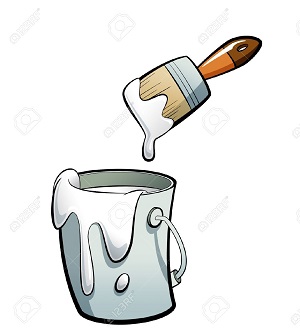 26. Nghe: Nhấn giữ Ctrl và bấm chuột để nghe: _ _ _ are you?27. Goodbye, chi_ _ ren. See you later.28. Nghe: Nhấn giữ Ctrl và bấm chuột để nghe: Choose the sentence that you hear:A. How do you spell her name?                      B. How do you spell his name?                       C. How do you spell its name?              D. How do you spell your name?29. She doesn’t like ma_ _ ng paper boat.30. Choose the odd one out:A. Hello                       B. Hi                C. Goodbye                 D. Green31. Nghe: Nhấn giữ Ctrl và bấm chuột để nghe: Good ______, class.A. afternoon                B. evening                   C. morning                   D. bye32. How are you? - ... .A. I’m Binh                 B. She’s my sister                    C. I’m fine, thank you             D. Goodbye33. That is her n_ w school.34. dancing./ I/ Yes,/ like/ 35. What/ are/ those?/ 36. Put/ please./ hands/ down,/ your/ 37. Ảnh: ______ down, please!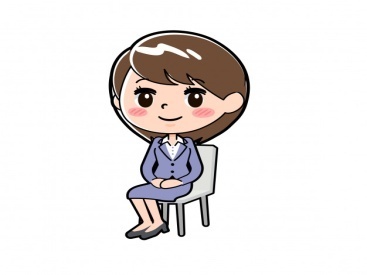 A. Stand                       B. Get              C. Close                       D. Sit38. Ảnh: _ EVEN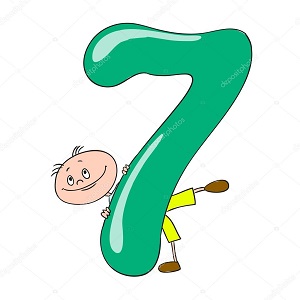 39. Wr_ _ _ the names in the blanks.40. ____ teacher is fine.A. Me              B. Her              C. Him             D. You41. May I _ _ me in?42. Nice to meet ..., too .A. me               B. he                C. your                        D. you43. Is this a school bag? - ... .A. Yes, she is               B. No, it isn’t               C. Yes, I am                 D. No, he isn’t44. make/ mess./ a/ Don’t/ 45. Choose the letter(s) to make a correct word: win__owA. t                  B. d                  C. c                  D. h46. English/ some/ songs./ sing/ Let's/ 47. A: Is that your classmate? - B: ...A. Yes, he isn't.                       B. No, she isn’t.                       C. Yes, it is.                 D. No, I’m not.48. my/ Simon/ is/ friend./ new49. I_ is a crayon.50. Choose the incorrect word(s) in the following sentence: Those are my pencil.A. Those                      B. are               C. my               D. pencil51. Hello, ... Kate.A. my name                 B. I                  C. I’m              D. me52. How are you, Sandy? - ... .A. I’m fine, thank                    B. Fine, thank              C. Fine, thanks             D. I fine, thank53. Ảnh: This is my school _ _ _ _ _ _ _ .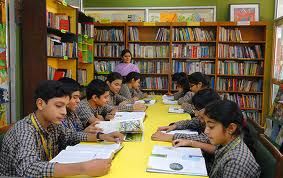 54. Ảnh: He is wearing an o_ _ _ _ _ T-shirt.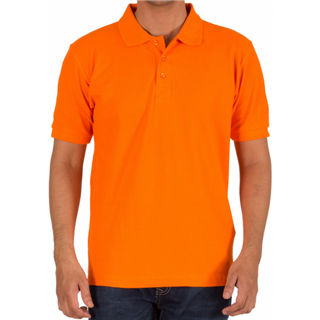 55. Ảnh: BA_ KPACK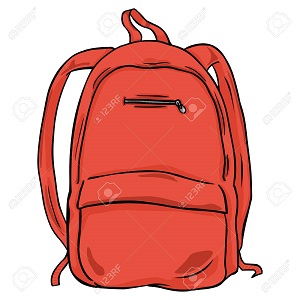 56. What colour ... this?A. it                 B. is                 C. that              D. hi57. This ... a house.A. are               B. is                 C. you              D. here58. Nghe: Nhấn giữ Ctrl và bấm chuột để nghe: I’m standing in a ... .A. living room             B. classroom                C. room                       D. bedroom59. Ảnh: Who is this?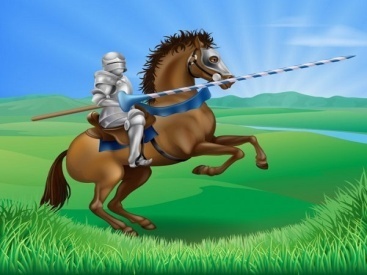 A. A prince                  B. A princess               C. A knight                  D. A monster60. I go to school library to ... books.A. read’s                      B. reads                       C. read             D. to read61. _ _ _ Mai and Hoa your friend?62. ... , I’m Lan.A. Hi                B. Goodbye!                C. See you                   D. Goodnight!63. That is a br_ _ n book.64. my/ friend/ This/ , Peter./ is/ 65. The pencils are ____ my pencil case.A. in                B. on                C. at                 D. of66. I ... watching television.A. is                 B. are               C. am               D. aren’t67. May/ I/ you/ your name?/ ask/ 68. A: Do you like skating or skipping? - B: …A. Yes, I do.                B. No, I don’t.             C. I like skipping.                    D. I skip at break time.69. Let’s co_ nt the boys.70. Peter is my friend, t_ _ .71. Where _ _ your cat?72. What’s ... name?A. she              B. he                C. you              D. her73. Sit d_ _ _ , Tommy.74. Hi, I’m Richard. Nice ... meet you.A. to                B. at                 C. on                D. in75. she/ Is/ your sister?/ 76. Is this a d_ sk? - Yes, it is.77. Nghe: Nhấn giữ Ctrl và bấm chuột để nghe: This is my new ….A. pencil                      B. pencil case              C. rubber                     D. pencil sharpener78. That is my fr_ _ nd.79. Ảnh: TEA_ _ ER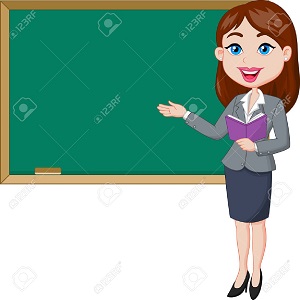 80. is/ friend/ very nice./ new/ My/ 81. _ _ _ t’s your name? – My name’s Tom.82. answer,/ the/ Circle/ children.83. Circle the an_ _ er.84. A: This is my school. - B: ….A. Wow! It’s very nice.                       B. I’m fine, thanks.                  C. Let’s go.                  D. I don’t like it.85. What do you do in … free time?A. you             B. yours                       C. you’re                     D. your86. any/ Are there/ your bedroom?/ in/ books/ 87. _ _ _ are you? - Fine, thanks.88. See/ tomorrow./ Goodbye./ you/ 89. Ảnh: _ _ _ _ 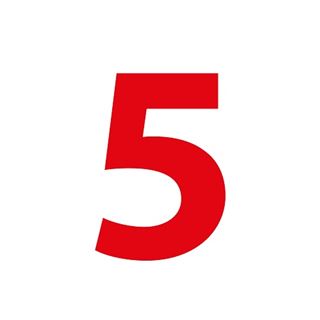 90. I have Art ... Friday.A. in                B. at                 C. to                 D. on91. Ảnh: The f_ _ _ is in the bottle.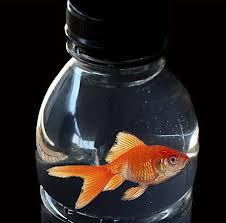 92. is/ your/ What/ name?93. This/ a/ pen./ is/ 94. Ảnh: Please, _ _ _ down.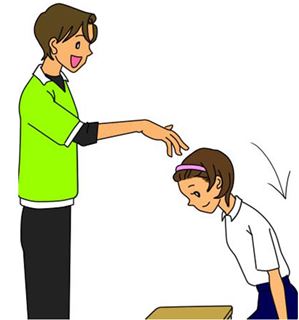 95. a book/ I have/ my bag./ in/ 96. Anna doesn’t play skipping at br_ _ _ time.97. Ảnh: BAD_INTON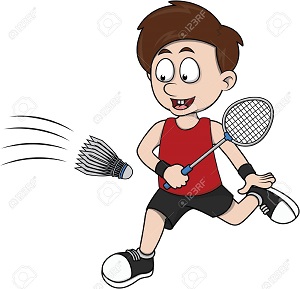 A. M                B. N                 C. T                 D. D98. Ảnh: Be q_ iet , boys!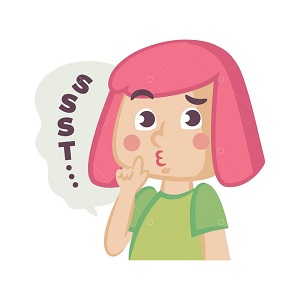 99. There is ... dog in my house.A. a                  B. are               C. two              D. is100. sentences/ Reorder/ the/ , please.101. Put/ hand/ your/ down.102. Is that you_ friend?103. My school is near _ bakery.104. Nghe: Nhấn giữ Ctrl và bấm chuột để nghe: _ play basketball.105. Nghe: Nhấn giữ Ctrl và bấm chuột để nghe: There are … people in her family.A. seven                      B. six               C. five             D. eight106. Nice … meet you, Susan.A. too              B. to                 C. two              D. toe107. are/ Peter’s/ pencil/ Those/ cases./ 108. W_ _ is he? – He is my best friend.109. Peter./ you,/ Thank/ 110. please!/ and/ Sit down/ your book,/ open/ 111. Pick … your pencil.A. at                 B. up                C. on                D. for112. It is ... desk.A. an                B. a                  C. two              D. you113. This is a b_ cycle.114. This/ is/ school/ my/ bus./ 115. Come ov_ r here.116. This isn’t ... bag.A. he                B. his               C. me               D. you117. Listen _ _ your friends, please.118. my school bag./ There are/ pencils/ ten/ in119. Choose the incorrect word(s) in the following sentence: These are my notebook.A. These                      B. are               C. my               D. notebook120. Ảnh: LIBRAR_ 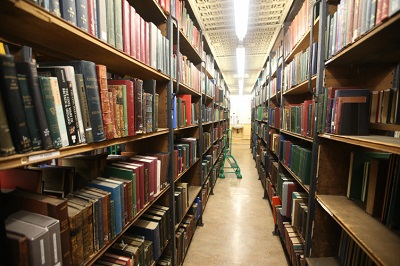 121. What is her j_ _ ? – She is a teacher.122. Nghe: Nhấn giữ Ctrl và bấm chuột để nghe: Emma doesn’t like playing _ _ _ _ _ _ .123. Hello, ... name is Scott.A. he                B. she              C. it                  D. my124. A: May I ask a question, Miss Nga? - B: Yes, you ...A. may             B. can              C. are               D. do125. Miss Lan is my new t_ _ _ her.126. Choose the odd one out:A. fine             B. read             C. meet                        D. play127. Si_ down!128. _ _ n't be late!129. Ảnh: The rain_ _ _ is beautiful.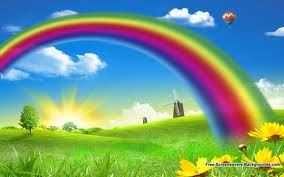 130. Clean/ your/ teeth/ , please.131. Don’t/ make/ a/ mess.132. Nghe: Nhấn giữ Ctrl và bấm chuột để nghe: Listen and tick:A. There are two bathrooms.               B. There are three bedrooms.               C. There are two bedrooms.                 D. There are two living rooms.133. This is Tom and that … Mary.A. am               B. is                 C. are               D. have134. apple./ This/ is/ a/ red135. _ _ _ you happy today? - Yes, I am.136. is/ old/ brother?/ your/ How/ 137. Is it _ ruler? – No, it isn’t.138. What/ time/ the/ now?/ is/ 139. Ảnh: What do you do at break time? – I ... .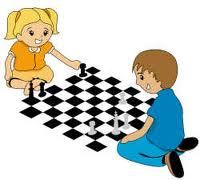 A. play tennis              B. play football                        C. play chess               D. swim140. SCHO_ L141. Goodbye. See you tomorr_ w.142. name/ Write/ please./ your/ here,143. my/ These/ notebooks/ are/ and pencils./ 144. I have/ a glass of juice?/ May/ 145. Nghe: Nhấn giữ Ctrl và bấm chuột để nghe: What’s his name?A. Pitir             B. Peter                        C. Beter                       D. Bitia146. This is my new bicycle. – O_ , it’s very nice.147. Ảnh: Sally has bl_ _ eyes and blonde hair.148. This is ... desk.A. an                B. he                C. he’s             D. a149. What’s h_ _ name? – She is Hoa.150. stand/ please./ Let's/ up,/ 151. How ... is she? – She’s nine years old.A. years                       B. and              C. but               D. old152. My school _ _ new.153. What is your ...? – I’m Peter.A. name                       B. name’s                    C. meet                        D. friend154. Is this a pen? - _ _ _ , it is.155. - Hello, Lan. - _______A. Bye, Phuong.                      B. Good night, Phuong.                       C. Hi, Phuong.             D. Yes, you.156. How m_ _ y pens do you have?157. Nghe: Nhấn giữ Ctrl và bấm chuột để nghe: I like skipp_ _ _ .158. Nghe: Nhấn giữ Ctrl và bấm chuột để nghe: Choose the sentence that you hear:A. This is Peter. And that’s Tony.                    B. That’s Peter. And that’s Tony.                     C. That’s Peter. And that’s Mary.               D. That’s Tony. And that’s Mary.159. Po_ _ t to the teacher.160. playing/ football./ They/ are/ 161. This is Tom. _ _ is my friend.162. Choose the letter(s) to make a correct word: sk__teA. a                  B. e                  C. o                  D. u163. Sing a ..., please.A. you             B. me               C. song                        D. he164. Ảnh: That is a blue s_ _ _ .165. Good ev_ _ ing, Tom.166. How ... robots are there?A. many                       B. much                       C. any              D. very167. Nghe: Nhấn giữ Ctrl và bấm chuột để nghe: b_ g168. I want to st_ y at home.169. _ _ y I go out? – Yes, please.170. my bag./ The books/ in/ are/ 171. in/ is/ the blue T-shirt/ my brother./ The boy/ 172. This is ... chair.A. he                B. she              C. it                  D. my173. Nghe: Nhấn giữ Ctrl và bấm chuột để nghe: I'm _ _ ven.174. It’s ______ ball.A. a                  B. an                C. two              D. Ø175. This is m_ blue book.176. H_ _ are you? – I’m fine, thanks.177. That/ box./ my/ is/ 178. They ___ in the living room.A. are               B. is                 C. am               D. on179. Ảnh: Her _ _ _ _ _ _ _ _ is small.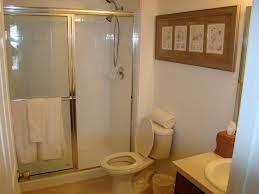 180. Ảnh: Her _ _ _ _ _ _ _ is small.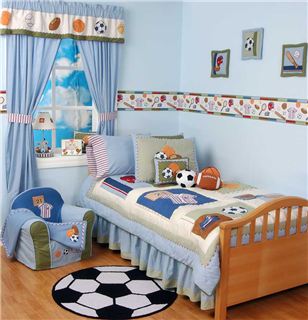 181. Nghe: Nhấn giữ Ctrl và bấm chuột để nghe: _____ and write.A. Read                       B. Look                       C. Listen                      D. Point182. Hi, how _ _ _ you?183. is/ pretty./ Mary/ very/ 184. Nghe: Nhấn giữ Ctrl và bấm chuột để nghe: Listen and tick:A. My father is a teacher.                    B. My mother is a teacher                    C. My father is a doctor.                      D. My brother is a teacher.185. She/ old./ ten/ years/ is/ 186. _ _ _ t colour is this? – It’s pink.187. This is ... orange pen.A. an                B. a                  C. the               D. this188. old./ years/ seven/ I’m/ 189. Would you like some milk? – Yes, ... .A. his               B. please                      C. this              D. is190. the school gate./ Peter and Mary/ are/ at/ 191. Choose the odd one out:A. classroom                B. bedroom                  C. bathroom                 D. living room192. _ _ o is that? – That’s Mary.193. _ _ ese are my pencil boxes.194. We go to school to ... .A. stay             B. study                       C. sit                D. go195. is/ That/ apple./ red/ a/ 196. What is this? – It is … eraser.A. a                  B. an                C. this              D. that197. down/ Copy/ the/ words.198. Henry./ pens,/ out/ your/ Take/ 199. I’m fine, thank you. ... ?A. You             B. And you                  C. Are              D. Bye200. Thank you very m_ _ h.IOE K3 SỐ 051. Nghe: Nhấn giữ Ctrl và bấm chuột để nghe: There are _ _ _ _ books in the bookcase.2. Is/ this/ pencil,/ your/ Tom?/ 3. you/ See/ Bye./ later.4. songs./ English/ some/ sing/ Let's/ 5. Ảnh: I have a ____ and a ______ .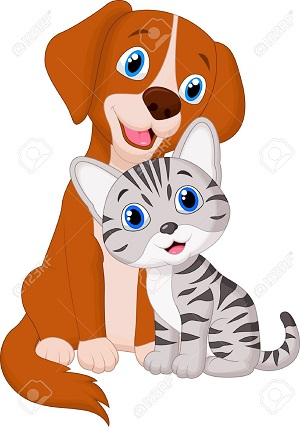 A. cat - dog                  B. cat - bird                  C. cat - chicken                        D. dog - pig6. Open the b_ _ k.7. There is a fence … of my house.A. before                     B. in front                    C. between                   D. next to8. Ảnh: These are th_ _ _ dogs.9. Nghe: Nhấn giữ Ctrl và bấm chuột để nghe: This is my school _ _ _ .10. This is _ _ eraser.11. Ảnh: Let’s play _ _ _ _ _ tennis.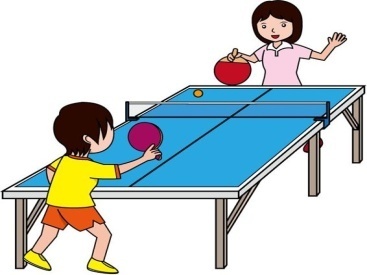 12. Peter/ and I/ after school./ don't/ play baseball13. Let’s sing a s_ ng.14. , too./ Trang/ England/ is/ from/ 15. Bye. See you aga_ n.16. A: How are you? - B: I’m ..., thank you.A. Adam                      B. at home                   C. OK              D. nine17. ____ do you spell your name?A. How                        B. What                       C. Who                        D. Which18. His n_ _ e is Tommy.19. Nghe: Nhấn giữ Ctrl và bấm chuột để nghe: Listen and tick:A. There are two bathrooms.               B. There are three bedrooms.               C. There are two bedrooms.                 D. There are two living rooms.20. Ảnh: It’s a _ _ _ _ _ pencil.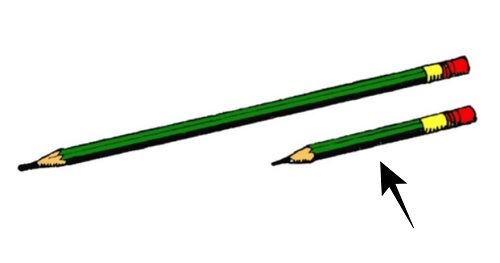 21. Ảnh: Unscramble this word: ’’AERSRE’’ -> ’’ERAS_ _ ’’.22. ___ old are you?A. Who                        B. What                       C. When                      D. How23. Please, be q_ _ et.24. This is Tony and this is Hoa. _ _ _ _ are my friends.25. Ảnh: _ LUE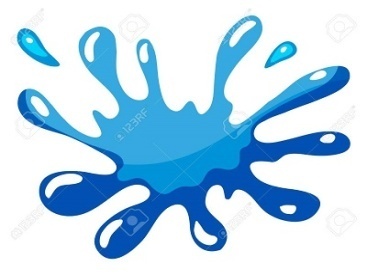 26. Nghe: Nhấn giữ Ctrl và bấm chuột để nghe: ___ name is Simon.A. His              B. Her              C. My              D. Your27. Happy birthday _ _ you, Alan. – Thank you.28. Jane is not ... name.A. he                B. her               C. I                  D. you29. There _ _ _ twenty chairs.30. and/ those are/ my pencils./ her crayons/ These are/ 31. Do you like milk? – No, I ... .A. do               B. does                        C. doesn’t                    D. don’t32. This is my r_ ler.33. _ _ _ t colour is this? – It’s pink.34. Nghe: Nhấn giữ Ctrl và bấm chuột để nghe: She asks you to put the _ _ _ _ _ _ under the chair.35. Count the ..., please.A. she              B. they             C. boy              D. boys36. Ảnh: I have got a skipping r_ _ e.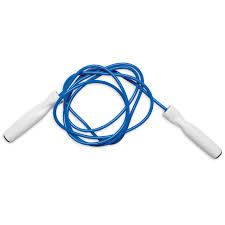 37. These are green hat_ .38. I like football, ... I don’t like baseball.A. and              B. or                C. but               D. so39. SCHO_ L40. Ảnh: _ _ AIR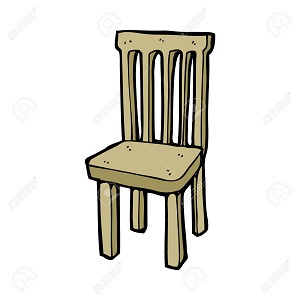 41. ... Nam. How are you?A. See              B. Fine             C. Hello                       D. Bye42. Is your school white? - ... .A. Yes, it isn’t              B. No, it is                   C. No, is it not             D. Yes, it is43. and Quang/ brothers./ are/ Quan/ 44. What is this? - ... .A. His name is Tom                 B. It is a ruler               C. It’s an ruler              D. It’s Tom45. Nice to _ _ _ t you, Hans.46. today./ Henry/ goes swimming/ 47. I/ now./ am/ thirsty/ 48. is/ new/ friend./ Tony/ my/ 49. Goo...bye. See you later.A. t                  B. h                  C. d                  D. s50. Ảnh: LIBRA_ _ 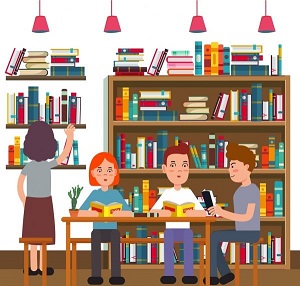 51. May I go out? - Yes, ….A. you can                   B. you can’t                 C. you are                    D. it is52. Let’s/ together./ chess/ play/ 53. Ảnh: Th_ _ is my rubber.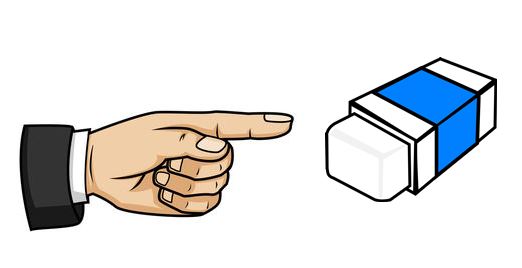 54. Nghe: Nhấn giữ Ctrl và bấm chuột để nghe: _ _ _ _ 55. Ảnh: Thomas has _ _ _ _ notebooks.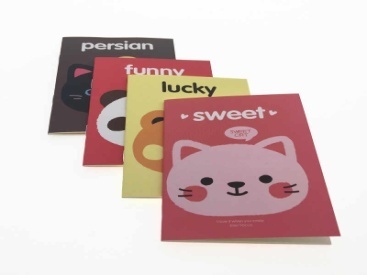 56. This _ _ a pencil case.57. songs./ some/ sing/ Let's/ English58. Nghe: Nhấn giữ Ctrl và bấm chuột để nghe: F_ ur brothers and 4 sisters.59. Nghe: Nhấn giữ Ctrl và bấm chuột để nghe: R_ _ _ _ 60. I like Maths the mo_ t.61. baby/ This/ is/ my/ brother./ 62. the/ on/ There is/ a lamp/ table./ 63. classmates./ not/ are/ They/ my64. her/ bag./ This/ is/ 65. What colour is this? - ... .A. It’s a pink                B. It’s pink                   C. It pink                     D. Is pink66. Remember … wash your hands before meals. – Yes, Mum.A. to                B. in                 C. for               D. on67. That is my school bag. _______ brown.A. Its                B. It’s               C. It’s is                       D. Its is68. like/ doesn’t/ tennis./ Mike/ 69. Peter/ new friend./ is/ my/ 70. Pick _ _ your pen, San.71. The flower vase is ... the table.A. at                 B. for               C. on                D. to72. colour/ is/ this?/ What/ 73. Ảnh: That is my bird. It’s _ _ _ _ .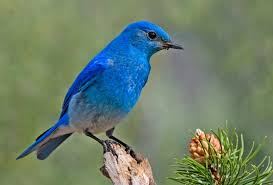 74. Ảnh: This is my school _ _ _ _ _ _ _ .75. rubbers/ small?/ Are/ your/ 76. … do you like? – I like riding a horse.A. When                      B. How                        C. What                       D. Who77. We like to _ _ _ _ books at the school library.78. Nghe: Nhấn giữ Ctrl và bấm chuột để nghe: _ octor79. Say hell... to Alice.A. e                  B. o                  C. u                  D. t80. Look ... the map on the wall.A. at                 B. to                 C. on                D. in81. chant/ aloud./ Read/ the/ 82. Henry./ Take/ pens,/ your/ out/ 83. Please be q_ _ te.84. These _ _ _ two pencil cases.85. Peter is my friend, t_ _ .86. What/ colour/ it?/ is/ 87. How are y_ _ ?88. Listen t_ the teacher.89. It is ... desk.A. bye              B. me               C. a                  D. hi90. Who/ is/ Linda?/ that,/ 91. How old ... she? - She’s 9 years old.A. is                 B. are               C. am               D. be92. Ảnh: I have a bl_ _ ball.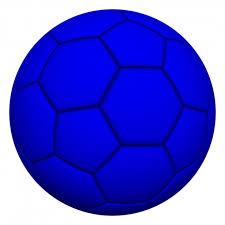 93. How ... is she? – She’s nine years old.A. years                       B. and              C. but               D. old94. _ ootball95. ... is she? – She is my little sister.A. What                       B. When                      C. Who                        D. How96. Ảnh: F__TBALL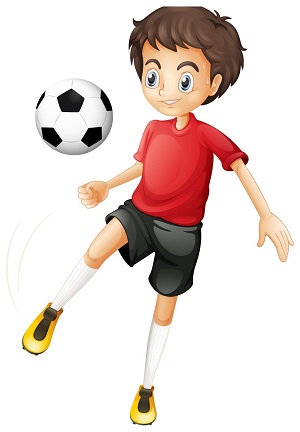 A. OO              B. EE               C. II                 D. UU97. This is m_ ruler.98. notebooks,/ please./ Take/ out/ your/ 99. What is the name … your school?A. at                 B. to                 C. for               D. of100. Is that Nam? - Yes, _ _ is.101. the paper./ on/ Write/ your name/ 102. my brother./ I/ play football/ often/ with103. T_ is is a pencil.104. _____ are my shoes.A. This             B. That             C. It                 D. These105. Ảnh: We are ______ at break time.A. in the classroom                  B. in the computer room                      C. in the playground                D. on the roof106. is/ That/ a/ red/ apple./ 107. notebook./ Write/ your/ answer/ into the108. What is _ _ _ _ name? - My name is Tom.109. Nghe: Nhấn giữ Ctrl và bấm chuột để nghe: Choose the sentence that you hear:A. What is your name?                        B. What’s your name?             C. What’s your school name?              D. What is your school name?110. that,/ Who's/ Peter?/ 111. Ảnh: There is a cl_ _ _ on the wall.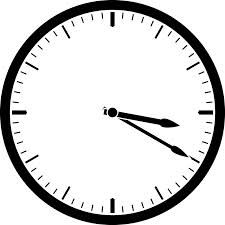 112. Choose the correct sentenceA. They is my toys.                 B. They are my toys.               C. They are my toy.                 D. Them is my toy.113. to/ number/ count/ ten./ Let’s/ 114. Ảnh: Show me your new ... .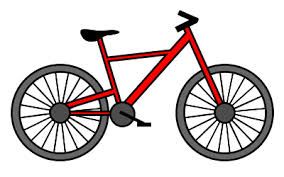 A. ruler                        B. bike             C. pen              D. school115. How are you? - ... .A. I’m Binh                 B. She’s my sister                    C. I’m fine, thank you             D. Goodbye116. Good ni_ _ t, Owen.117. Let’s ... a song.A. look                        B. sing             C. stand                       D. sit118. Wa_ _ your hands, please.119. Ảnh: THREE PENCIL_ 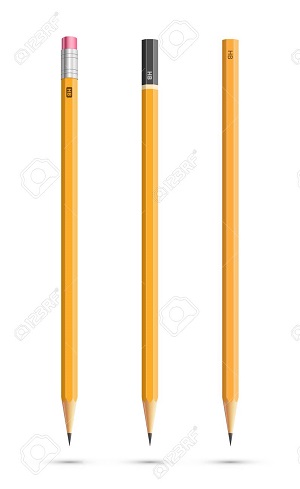 120. Ảnh: BR__N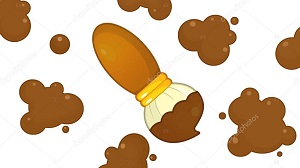 A. WO             B. WW             C. OO              D. OW121. The art room is small b_ _ new.122. There are many toys he_ e.123. Ảnh: _ _ _ 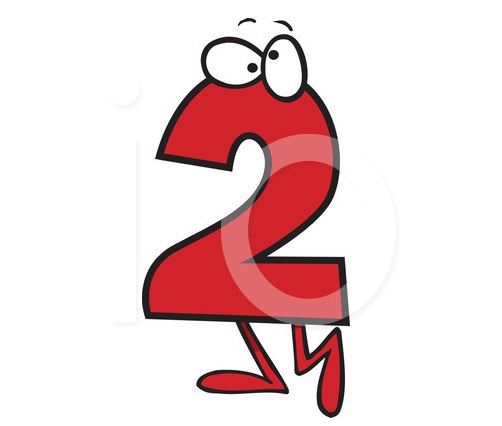 124. Nghe: Nhấn giữ Ctrl và bấm chuột để nghe: Put the books … the table.A. under                      B. on                C. next to                     D. behind125. Nghe: Nhấn giữ Ctrl và bấm chuột để nghe: She likes to eat ______ apples.A. big red                     B. small red                 C. big green                 D. small green126. PEN_ IL127. Nghe: Nhấn giữ Ctrl và bấm chuột để nghe: It’s not a white _ _ _ _ _ _ _ _ .128. They ___ in the living room.A. are               B. is                 C. am               D. on129. Ảnh: She is in the _ ym .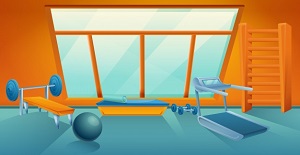 130. ... your hand, please.A. Goodbye                 B. Hi                C. Wash                       D. Study131. This … a cassette.A. are               B. is                 C. am               D. an132. Choose the letter(s) to make a correct word: NI_EA. V                 B. C                 C. M                D. Z133. My school ______ Ngo Gia Tu School.A. am               B. is                 C. are               D. that134. Nice to meet ... .A. I                  B. me               C. he                D. you135. Jenny./ Her/ is/ name/ 136. T...is is a desk.A. e                  B. w                 C. h                  D. n137. What’s this? – It’s an … .A. table                        B. orange                     C. ruler                        D. crayon138. Ảnh: SIX ______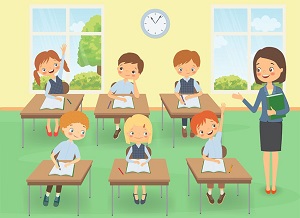 A. PUPILS                   B. PUPIL                     C. STUDENT               D. TEACHER139. A: I’m Linda. And your n_ _ _ ? - B: Peter.140. May I co_ _ in?141. She's ten y__rs old.A. ae                B. eo                C. oe                D. ea142. Ảnh: ’’Open your book, please.’’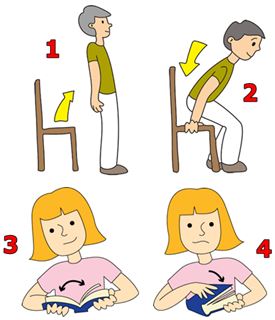 A. Picture 1                  B. Picture 2                  C. Picture 3                  D. Picture 4143. Ảnh: _ _ OWN SHOES144. is/ brown/ a/ That/ cat./ 145. Ảnh: That cat is ... .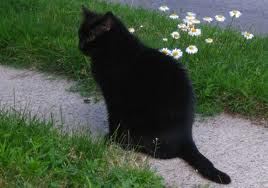 A. brown                     B. yellow                     C. green                       D. black146. Nghe: Nhấn giữ Ctrl và bấm chuột để nghe: … is she?A. How                        B. Where                     C. Who                        D. What147. is/ What/ your/ name?148. Write the an_ _ _ rs.149. Is/ this/ your/ pen?150. She can ________ a picture.A. draw                        B. listen                       C. read             D. cycle151. there?/ are/ How/ crayons/ many/ 152. Nghe: Nhấn giữ Ctrl và bấm chuột để nghe: Listen and tick:A. I can’t find my pen. - It’s here                    B. I can’t find my ball. - It’s here.                   C. I can’t find my phone. - It’s here.                      D. I can’t find my school. - It’s here.153. Ảnh: LIBRAR_ 154. What’s h_ _ name? – She is Hoa.155. Nghe: Nhấn giữ Ctrl và bấm chuột để nghe: _ _ _ gry156. Ảnh: This is a _______ house.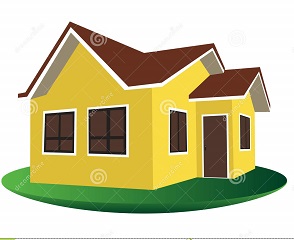 A. pink                        B. yellow                     C. white                       D. blue157. What's/ your/ name?/ 158. Look _ _ that kite. It’s so beautiful.159. These bags ____ small.A. is                 B. its                C. are               D. re160. How are you today? - ... .A. Very good               B. Fine, thanks             C. Good, thanks                       D. No, thanks161. How ... you? – Fine, thanks.A. are               B. am               C. is                 D. this162. A: … - B: I like badminton.A. What sport do you like?                  B. Do you like badminton?                  C. Why do you like badminton?                      D. What do you do at break time?163. Nghe: Nhấn giữ Ctrl và bấm chuột để nghe: Listen and tick:A. Is that girl Mary? - Yes, she is.                    B. Is that boy Mary? - Yes, he is.                     C. Is that pen Mary? - Yes, it is.                  D. Is that room Mary? - Yes, it is.164. volleyball/ fun./ is/ Playing/ 165. Let’s co_ nt the boys.166. name/ Long./ is/ His/ 167. my/ uncle/ his son./ This is/ and168. The blackboard is _ _ the wall.169. my/ father./ That/ is/ 170. evening,/ students!/ Good/ 171. _ _ , Mai. I’m Nhung.172. Nghe: Nhấn giữ Ctrl và bấm chuột để nghe: The _ _ _ _ _ _ _ _ are in the classroom.173. Nghe: Nhấn giữ Ctrl và bấm chuột để nghe: Where is your _ _ _ _ _ _ ?174. two pens/ school bag./ in/ There are/ my175. Don’t s_ _ on that chair.176. ___ he a newcomer?A. Is                 B. Are              C. Am              D. Be177. Ảnh: How old are you? - I'm eigh_ .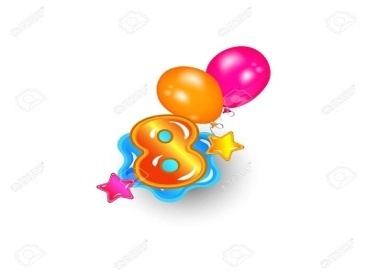 178. Sing with ... .A. he                B. she              C. I                  D. me179. like/ dogs./ My/ father/ doesn’t/ 180. Ảnh: I dra_ a picture in the art room.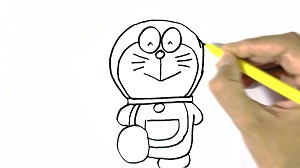 181. Choose the letter(s) to make a correct word: pencil c__seA. a                  B. e                  C. i                   D. o182. Those/ books./ my/ aren’t/ 183. present./ birthday/ This doll/ your/ is/ 184. My mother’s b_ _ _ _ day is in October.185. Nghe: Nhấn giữ Ctrl và bấm chuột để nghe: This is a … .A. dot              B. dog              C. door                        D. down186. These/ short./ pencils/ are/ 187. book./ It/ a/ is/ small188. Bye, see you … .A. later             B. late              C. laters                       D. later’s189. A: What is y_ _ r name? B: My name is Trang.190. My school is very _ _ _ _ tiful.191. This gift is ... you.A. on               B. in                 C. for               D. at192. Would you like some m_ _ k? – Yes, please.193. I'm/ five,/ too./ 194. M_ y I go out? Yes, please.195. Nga: How do you spell … name, Robert? - Robert: R-O-B-E-R-T.A. him             B. his               C. your                        D. yours196. aren't/ in the/ They/ classroom.197. Ảnh: ru_ _ er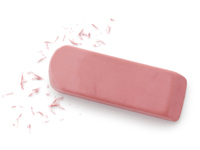 198. Choose the incorrect word(s) in the following sentence: He are at school today.A. are               B. at                 C. school                     D. today199. B_ OK200. It ... a ball.A. are               B. an                C. be                D. isIOE K3 SỐ 061. M_ y I go out, please?2. Nghe: Nhấn giữ Ctrl và bấm chuột để nghe: We are a … family.A. big               B. happy                      C. large                        D. wonderful3. teacher./ my/ English/ Mr. John/ is/ 4. I'm eight. Tony is eight, ___ .A. to                B. two              C. tow              D. too5. There is ... dog in my house.A. a                  B. are               C. two              D. is6. What is your name?A. Her name is Mary.              B. His name is Alan.                C. My name is Lan.                 D. Your name is Peter.7. Open ... book, please.A. you             B. your                        C. you’s                       D. your’s8. What’s _______ name?A. you             B. I                  C. his               D. he9. Choose the correct sentence.A. These are my pens.             B. This is my pens.                  C. That is my pencils.              D. These are my pencil.10. She/ nice./ is/ 11. Can you ... a picture?A. draw                        B. look             C. on                D. when12. That hat is ye_ _ ow.13. She ... Lan. She is a new student in my class.A. am               B. is                 C. are               D. be14. A: Do you like skating or skipping? - B: …A. Yes, I do.                B. No, I don’t.             C. I like skipping.                    D. I skip at break time.15. Good_ ye. See you tomorrow.16. ... many pens are there in your school bag? – There are 3 pens.A. How                        B. What                       C. Who                        D. When17. She doesn’t like ma_ _ ng paper boat.18. Nghe: Nhấn giữ Ctrl và bấm chuột để nghe: Peter is ______ years oldA. 5                 B. 6                  C. 7                  D. 819. My father likes to _ _ _ _ _ a car.20. He_ _ o, my name’s Richard. - Nice to meet you.21. Nghe: Nhấn giữ Ctrl và bấm chuột để nghe: … your books.A. Open                       B. Close                       C. Read                        D. Keep22. How old is Nam? – ... is 10 years old.A. He               B. She              C. I                  D. They23. Nghe: Nhấn giữ Ctrl và bấm chuột để nghe: That is a small ... .A. board                      B. bus              C. box              D. boat24. school gym/ your/ new?/ Is/ 25. a/ is/ father/ My/ worker./ 26. Ảnh: We learn P.E in the _ _ _ . It is very large.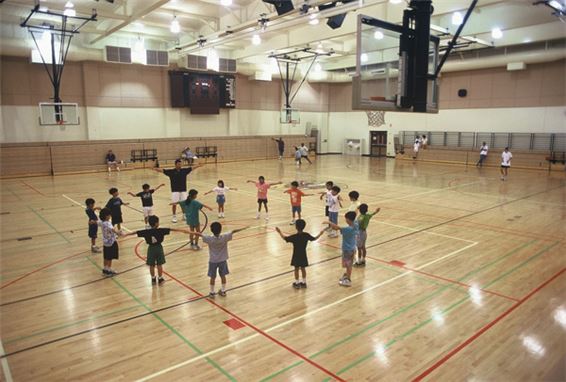 27. This is ... teddy bear.A. she              B. me               C. my               D. hi28. son./ watch/ TV,/ Don't/ 29. Hello. My name’s Thompson. - Hi, ….A. What’s that?                        B. Goodbye                 C. I’m Collin. Nice to meet you                       D. See you later30. Nghe: Nhấn giữ Ctrl và bấm chuột để nghe: ... is a pupil.A. She              B. He               C. Me               D. I’m31. beautiful./ school/ is/ Her/ 32. Nghe: Nhấn giữ Ctrl và bấm chuột để nghe: How old are you? - I’m ________ years old.A. 4                 B. 5                  C. 6                  D. 733. Unscramble this word: ’’ISUCM’’ -> ’’_ _ SIC’’.34. Wa_ _ your hands, please.35. Ảnh: Can I borrow your pencil _ _ _ _ _ _ _ _ _ ?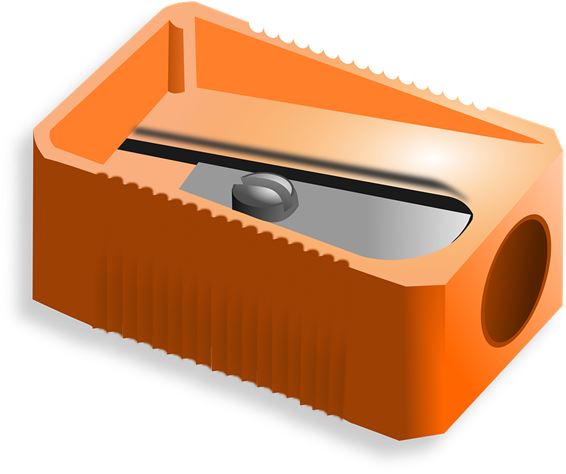 36. Bye, see you tomo_ _ ow.37. Nghe: Nhấn giữ Ctrl và bấm chuột để nghe: _ _ _ gry38. some/ food./ Peter/ wants/ 39. He ___ seven years old.A. are               B. am               C. be                D. is40. Ảnh: S_ T DOWN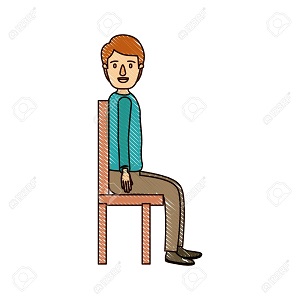 41. My name _ s Adam.42. Ảnh: That’s a(n) _______.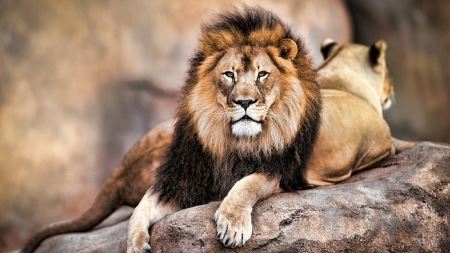 A. cat               B. bird             C. elephant                  D. lion43. Ảnh: There is a _ _ _ ck on the wall.44. Is your school new? - Yes, ______ .A. is it              B. its is             C. it is              D. is its45. ... is my school.A. How                        B. Too             C. When                      D. This46. Ảnh: NEWCOM_ R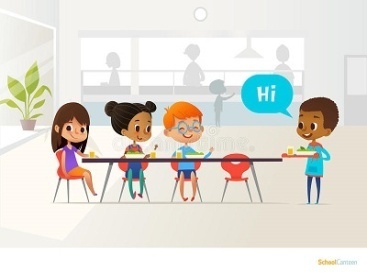 47. mess./ Don't/ a/ make/ 48. What colour ... this?A. it                 B. is                 C. that              D. hi49. This is my fa_ _ _ r.50. Choose the letter(s) to make a correct word: rea__A. t                  B. h                  C. d                  D. c51. I’m fine, th_ _ k you.52. Thank you very much. - You ... welcome.A. is                 B. am               C. are               D. isn’t53. Bru_ h your teeth, Tom.54. My/ teacher/ is/ very/ tall./ 55. I'm/ Hello./ Peter./ 56. What _ _ it? - It’s a pink ruler.57. Choose the letter(s) to make a correct word: FIV_A. O                 B. I                  C. W                D. E58. What are those? – _ _ _ _ ’re my books.59. I have ... pink doll.A. a                  B. an                C. two              D. and60. ... you like some bread? – No, I don't.A. Does                       B. Do               C. Are              D. Is61. Thank you very _ _ _ _ for your lovely birthday gift.62. Nghe: Nhấn giữ Ctrl và bấm chuột để nghe: The boy loves ba_ _ _ _ _ on.63. Ope_ your books, children.64. Ảnh: D_ SK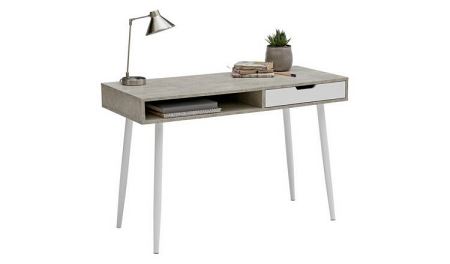 65. Choose the letter(s) to make a correct word: r__lerA. a                  B. o                  C. p                  D. u66. Nghe: Nhấn giữ Ctrl và bấm chuột để nghe: Choose the sentence that you hear:A. What is your name?                        B. What’s your name?             C. What’s your school name?              D. What is your school name?67. CLASSR_ OM68. Wh_ t’s your name? - My name’s John.69. a yo-yo./ He/ play/ with/ can/ 70. beautiful./ song/ The/ is/ 71. - Hello, _ am Peter. - Nice to meet you, Peter.72. Ảnh: My favourite _ _ lour is red.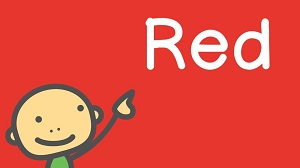 73. Nice to _______ you.A. mit              B. meat                        C. meet                        D. miit74. ... you Lan?A. Is                 B. Are              C. He               D. She75. eraser./ an/ is/ This/ 76. Ảnh: A SMAL_ MOUSE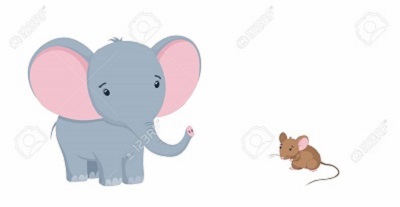 77. Are those your rubbers? - No, they ___ .A. are               B. aren't                       C. is                 D. isn't78. box?/ Is/ pencil/ your/ that/ 79. Choose the odd one out:A. repeat                      B. listen                       C. read             D. am80. The rabbit _________ white.A. are               B. am               C. not               D. is81. Where are your father and mother? - ... are in the living room.A. He               B. She              C. We              D. They82. This ... a blue pencil.A. are               B. is                 C. am               D. the83. Good ev_ _ ing, Tom.84. My n_ me is Lan.85. May I go _____?A. out              B. of                C. in                 D. at86. The … is John.A. me               B. boy              C. I                  D. girl87. I am fi_ e, thanks.88. in/ the school bag./ Put/ your/ school things/ 89. has/ cat./ sister/ one/ My/ 90. to school./ we go/ the way/ This is/ 91. Nghe: Nhấn giữ Ctrl và bấm chuột để nghe: Listen and tick:A. This toy is Nam.                  B. This friend is Nam.             C. This girl is Nam.                  D. This boy is Nam.92. Choose the letter(s) to make a correct word: RU__ERA. PP               B. BB               C. LL               D. MM93. is/ school./ my/ That/ 94. That is my classroom. It’s not small. It’s _ _ g.95. N_ ce to meet you.96. listen/ often/ music./ I/ to97. Nghe: Nhấn giữ Ctrl và bấm chuột để nghe: _ _ ain98. How/ his name?/ do you/ spell/ 99. have?/ your sister/ How many/ apples/ does/ 100. Nghe: Nhấn giữ Ctrl và bấm chuột để nghe: What are they? - They’re _ _ _ _ .101. See/ you/ tomorrow./ 102. Who is ...? – He’s my father.A. she              B. it                  C. he                D. they103. a blue/ is/ It/ ball.104. Is your classroom big? – No, it’s s_ _ ll.105. are/ in/ the schoolyard./ Linh and Nhi/ 106. What is _ _ _ s? – This is a bag.107. Is your school new? - No. It's _____.A. new             B. old               C. not               D. is108. Choose the incorrect word(s) in the following sentence: He is six year old.A. He               B. is                 C. year             D. old109. Nghe: Nhấn giữ Ctrl và bấm chuột để nghe: Listen and tickA. How are you?                     B. What are they?                    C. How old are you?                D. Who are you?110. My music room _ _ old.111. Go ... the door, children.A. to                B. too               C. two              D. at112. pencil./ Pick/ up/ your/ 113. Clo_ e your book, please.114. M_ classroom is big.115. your/ Clap/ hands./ 116. She is tw_ years old.117. S_ _ you again.118. There/ are/ ten/ books.119. old/ your/ is/ baby sister?/ How/ 120. Choose the letter(s) to make a correct word: CLO__A. SS               B. SA               C. SE               D. EE121. Would/ like/ you/ milk?/ some122. Bye, _ _ _ you later.123. This ruler is b_ _ wn. That ruler is pink.124. Hi, Molly. _ _ w are you?125. is/ My/ blue./ colour/ favourite/ 126. … go to school together.A. Can             B. We              C. Let’s                        D. Hi127. open/ please!/ Sit down/ your book,/ and/ 128. Nghe: Nhấn giữ Ctrl và bấm chuột để nghe: I’m fine, _ _ _ _ _ _ .129. This gift is for you. - Thank you very _ _ _ _ .130. Miss/ that/ Is/ Lan?131. some/ has/ chalks./ He/ 132. How m_ _ y crayons are there?133. Count the ... in the class, please.A. she              B. boys                        C. girl               D. he134. Ảnh: ____ quiet, please!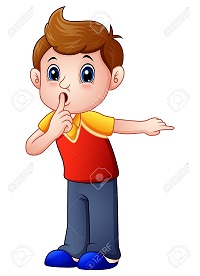 A. Do               B. Don't                       C. Be               D. Being135. Ảnh: L_ NG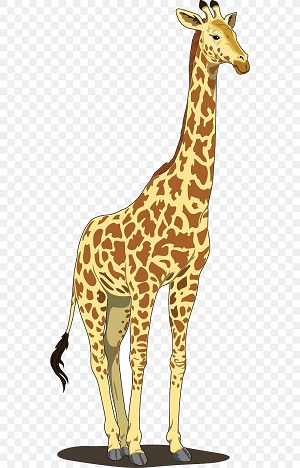 136. Are your pencils long? – No, they ___________. They’re short.A. is                 B. are               C. isn’t             D. aren’t137. H_ _ ’s the weather in Hanoi?138. I don’t like playing b_ _ _ _ man’s bluff. It’s boring.139. Nghe: Nhấn giữ Ctrl và bấm chuột để nghe: _ _ _ da140. W_ _ _ are these? – These are pencil cases.141. name?/ What’s/ your/ 142. Nghe: Nhấn giữ Ctrl và bấm chuột để nghe: Do you _ _ _ _ at break time?143. How m_ _ _ books are there on the bookshelf? – There are four books.144. doesn’t/ My/ father/ like/ dogs./ 145. Point to your frie_ _ , please.146. C_ me here, Peter. Let’s play with us.147. This dress is ve_ _ beautiful.148. Ảnh: N_ _ EBOOK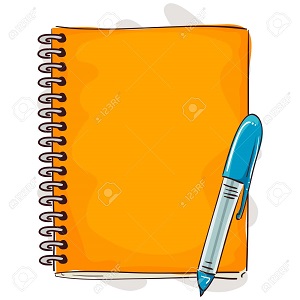 149. … is your notebook? – It’s on the desk.A. Where                     B. What                       C. Who                        D. When150. Ảnh: YE_ _ OW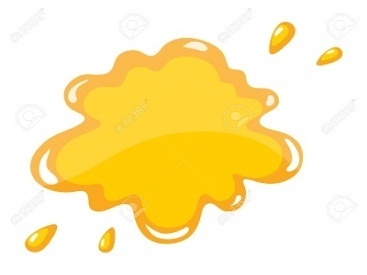 151. Look at that girl. ... name’s Jasmine.A. Her              B. Your                        C. His              D. My152. I ... fine. How are you?A. is                 B. are               C. am               D. a153. This cak_ is for you. - Thank you very much.154. is/ new/ That/ backpack./ my/ 155. Thes_ are my dolls.156. to school/ my friends./ to go/ with/ I like/ 157. What su_ _ ect do you like the most?158. my/ new/ These/ pencil box./ are/ 159. need/ pencil/ sharpener./ a new/ I/ 160. This/ family./ is/ my/ 161. I like to s_ ng a song with Peter.162. Nghe: Nhấn giữ Ctrl và bấm chuột để nghe: He’s _ _ _ _ _ years old.163. Ảnh: Her _ _ _ _ _ _ _ _ is small.164. How/ today?/ is/ your/ mother165. May I come in? - Yes, you ______ .A. can't                        B. can              C. may             D. may not166. large?/ playground/ Is/ your/ 167. May I sit here? - ______A. Yes, I can.               B. Yes, you are.                       C. Yes, you can.                      D. Yes, you here.168. an/ orange cat./ is/ This/ 169. I _ _ in the computer room.170. Ảnh: My school is ne_ .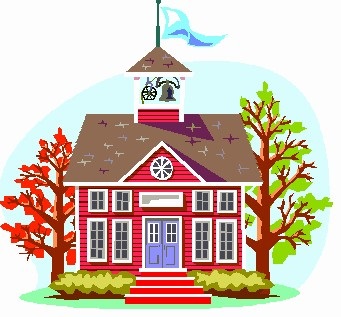 171. Goodbye, chi_ _ ren. See you later.172. This _ _ my school.173. W_ sh your hand, please.174. What colour ... this?A. it                 B. is                 C. that              D. hi175. late!/ be/ Don't/ 176. black./ My/ shoes/ are/ 177. at/ David/ school/ now./ is/ 178. Jane is not ... name.A. he                B. her               C. she              D. you179. Look … your book, please.A. of                B. in                 C. on                D. at180. Ảnh: A: What colour is the ruler? - B: It’s ....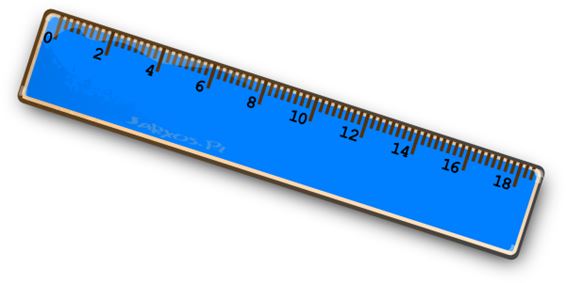 A. green                       B. red               C. blue             D. brown181. the playground/ play football/ at break time./ We/ in/ 182. Ma_ I go out?183. Choose the odd one out:A. white                       B. new             C. yellow                     D. green184. My books are on the ta_ _ e.185. Hi, I’_ Nam. Nice to meet you.186. Nghe: Nhấn giữ Ctrl và bấm chuột để nghe: My ... is a teacher.A. mother                    B. father                      C. brother                    D. sister187. Fine, thanks. A...d you?A. n                 B. d                  C. a                  D. o188. plays chess/ Tony/ at break time./ 189. ... is this? – It is a pen.A. When                      B. Who                        C. How                        D. What190. I _______ Mary.A. am               B. is                 C. are               D. m191. are on/ The pictures/ the wall./ my family/ of/ 192. Ra_ _ e your hand, please.193. Nghe: Nhấn giữ Ctrl và bấm chuột để nghe: Which DON’T they have for the picnic?A. Grapes.                   B. Orange juice.                       C. Sandwiches             D. Bananas.194. How many ... are there in your class?A. students                   B. student                    C. teacher                    D. chair195. Nghe: Nhấn giữ Ctrl và bấm chuột để nghe: She likes to eat ______ apples.A. big red                     B. small red                 C. big green                 D. small green196. Hi, I _ _ Tom.197. Is it _______rubber?A. your                        B. you              C. Lan              D. I198. Who is …? – He’s Phillip. He is my friend.A. she              B. she’s                        C. he                D. he’s199. Choose the letter(s) to make a correct word: P_NCIL CASEA. E                 B. A                 C. I                  D. O200. is/ The/ bookcase/ brown.IOE K3   SỐ 071. Good/ morning,/ teacher!/ 2. What colour is this? - ... .A. It’s big                     B. It’s small                 C. It’s blue                   D. It’s nice3. Lisa./ Her/ is/ name/ 4. Nice _ _ meet you, Alan.5. Nice ... meet you.A. for               B. to                 C. from                        D. on6. This is _ _ eraser.7. The book/ table./ is/ on the/ 8. kites/ are/ beautiful./ These/ 9. Ảnh: TWO B_ LLS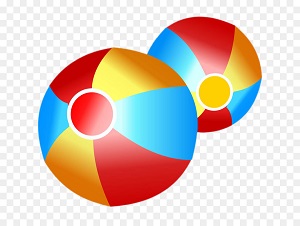 10. Her room is small _______ tidy.A. but              B. and              C. are               D. on11. I’m fine, thank you. How ... you?A. out              B. about                       C. and              D. end12. ... your name?A. Who                        B. How                        C. What’s                     D. Why13. Nghe: Nhấn giữ Ctrl và bấm chuột để nghe: That is my _ _ _ _ _ _ _ .14. Nghe: Nhấn giữ Ctrl và bấm chuột để nghe: Listen and tick:A. My mother sits on her chair.                       B. Mai’s brother sits on his chair.                    C. May’s mother sits on her chair.                     D. May’s mother sit on the chair.15. Hello, ... name is Scott.A. he                B. she              C. it                  D. my16. Nghe: Nhấn giữ Ctrl và bấm chuột để nghe: We are a … family.A. big               B. happy                      C. large                        D. wonderful17. Who’s that? - That’s ... .A. my’s teacher                       B. me’s teacher                        C. my teacher              D. me teacher18. This's my friend. ___ name is Jack.A. Her              B. My              C. Their                       D. His19. is/ teacher./ my/ Mr. Loc/ 20. Ảnh: That is a red cu_ _ ain.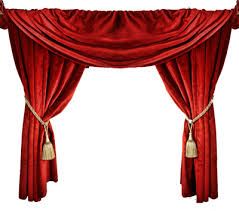 21. It i... a book.A. i                  B. s                  C. r                  D. t22. The picture is o_ the wall.23. Nghe: Nhấn giữ Ctrl và bấm chuột để nghe: _ _ o is that?24. Come ..., please.A. out              B. in                 C. to                 D. under25. are/ and pencils./ my notebooks/ These/ 26. Pick ... your pencil, Tommy.A. on               B. to                 C. up                D. down27. This is ______ apple and that is ______ orange.A. a – a                        B. a – an                      C. an – an                    D. an - Ø28. Ảnh: TW_ 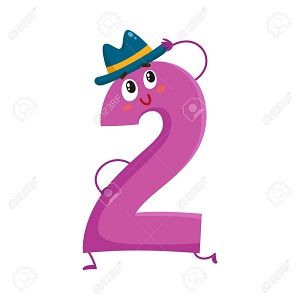 29. stand up./ close the book/ We/ and/ 30. Nghe: Nhấn giữ Ctrl và bấm chuột để nghe: gi_ _ 31. Ảnh: Bye. See you _____ .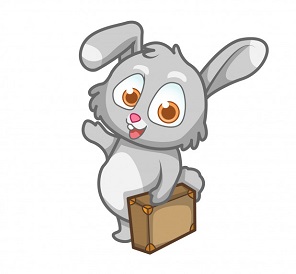 A. later             B. to                 C. late              D. too32. Would you like … coffee? – No, thanks.A. some                       B. any              C. an                D. the33. This is _ desk.34. May I go out? - Yes, ….A. you can                   B. you can’t                 C. you are                    D. it is35. Is this a book? - ... .A. Yes, it is                  B. Yes, isn’t                 C. No, it is                   D. Yes, that is36. you/ How/ do/ your name?/ spell37. It’s ______ ball.A. a                  B. an                C. two              D. Ø38. I/ come/ May/ in?39. This gift is for you. - ... .A. How are you                       B. Fine, thanks             C. Thank you               D. Thank40. are on/ The pictures/ of/ the wall./ my family/ 41. B_ OK42. Bye. See you aga_ _ .43. Is this a bag? - ...A. Yes, it is                  B. Yes, isn’t                 C. No, it is                   D. Nice to meet you44. How are y_ _ ? – Fine, thanks.45. Jenny is a … at London Primary School.A. boy             B. toy               C. student                    D. she46. words./ down/ the/ Copy/ 47. Ma_ I go out?48. This is my school. It_ name is London Primary School.49. gym. It's/ a/ This/ is/ new./ 50. List_ _ carefully.51. your/ Is/ teacher?/ he/ 52. Ảnh: bas_ _ _ _ _ _ _ 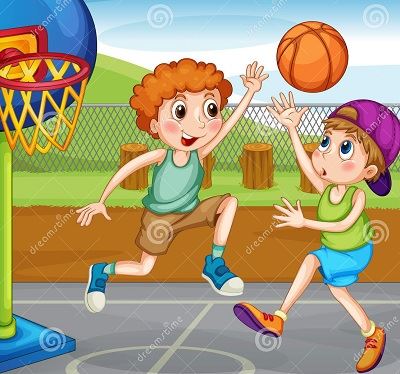 53. May _ go out? - Yes, you can.54. It’s an e_ _ _ _ r.55. Anne has long … hair.A. nice             B. slim             C. curly                        D. sunny56. the/ Who/ new/ pupil?/ is/ 57. _ _ she a newcomer?58. What ... is this? – It’s blue.A. colour                     B. colours                    C. colour’s                   D. coulor59. My classroom is … .A. name                       B. news                        C. new             D. names60. His/ is/ name/ Tommy.61. Nghe: Nhấn giữ Ctrl và bấm chuột để nghe: The boy likes ….A. badminton               B. tennis                      C. baseball                   D. table tennis62. , please./ the/ answer/ Circle/ 63. She/ my/ is/ teacher/ too./ 64. Let’s ma_ e a circle.65. Listen ... the teacher.A. to                B. me               C. you              D. he66. Nghe: Nhấn giữ Ctrl và bấm chuột để nghe: He is _ _ _ _ _ years old.67. My sister _ _ kes eating candies.68. I like to s_ _ g English song.69. Ảnh: TABLE AND CHAI_ 70. learn/ Let’s/ English./ 71. Ảnh: Does she have bl_ _ _ _ hair?72. His/ is/ in/ birthday/ May./ 73. How are y_ _ ?74. Write w_ _ t the teacher says.75. fish/ The/ in/ is/ the bottle./ 76. Nghe: Nhấn giữ Ctrl và bấm chuột để nghe: The _ _ _ room is over there.77. I have/ May/ a glass of juice?/ 78. Point/ say./ and/ 79. yellow/ Their bags/ are/ and green.80. H_ , I’m Simon. Nice to meet you.81. This is ... red apple.A. are               B. a                  C. am               D. an82. What co_ _ _ _ is that bag? - It’s green.83. This is an appl...A. t                  B. u                  C. e                  D. a84. It’s a _ _ _ puter room.85. Nghe: Nhấn giữ Ctrl và bấm chuột để nghe: Listen and tickA. Monday                  B. Thursday                 C. Friday                      D. Sunday86. This is _ _ orange.87. ... a tree, please.A. Stand                       B. Sit                C. Write                       D. Draw88. _ re those your rubbers?89. purple/ a/ scarf./ is/ This/ 90. Ảnh: Is this an _ _ _ _ _ _ ?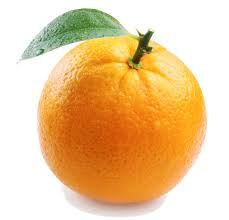 91. What colour is your skirt?A. It’s new.                  B. It’s white.                C. It’s fine.                  D. It’s two years old.92. to work./ his/ drives/ car/ My father/ 93. This is Alice. _ _ _ is my friend.94. My pencil is lo_ _ , but his pencil is short.95. What/ your/ is/ name?96. Ảnh: We are ______ at break time.A. in the classroom                  B. in the computer room                      C. in the playground                D. on the roof97. Ảnh: A _ INK SCHOOL BAG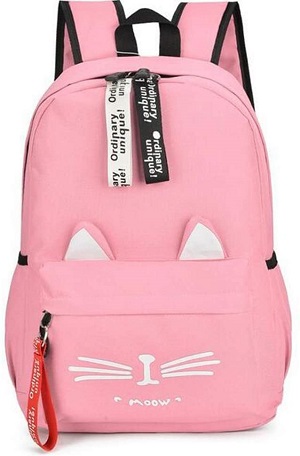 98. This is my b_ ok.99. Ảnh: What do you do at break time? – I ... .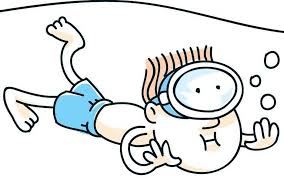 A. play tennis              B. play football                        C. play chess               D. swim100. Point _ _ the teacher.101. _ _ _ is she? – She is my teacher.102. … this word after me: ’’compass’’.A. Do               B. Write                       C. Copy                       D. Read103. often/ It is/ rainy/ July./ in104. My hat is gr_ en.105. How m_ _ y pens do you have?106. Choose the odd one outA. Cat              B. Dog             C. Chicken                   D. Table107. There are t_ _ ee crayons in my bags.108. H_ _ ’s the weather in Hanoi?109. Nghe: Nhấn giữ Ctrl và bấm chuột để nghe: The gym is sm_ ll.110. What _ _ it? - It’s a pen.111. Close your ..., please.A. name                       B. book                        C. ball              D. took112. John likes to play games v_ _ _ much.113. My sister’s n_ _ _ is Lily.114. These shoes … green and yellow.A. am               B. are               C. is                 D. do115. Nghe: Nhấn giữ Ctrl và bấm chuột để nghe: Who’s that?A. It’s Mr Loc.             B. It’s Tony.                C. It’s Peter.                 D. It’s Quan.116. Nice _ _ see you.117. Nghe: Nhấn giữ Ctrl và bấm chuột để nghe: Listen and tick:A. There are two bathrooms.               B. There are three bedrooms.               C. There are two bedrooms.                 D. There are two living rooms.118. Nghe: Nhấn giữ Ctrl và bấm chuột để nghe: The teacher is ... .A. hall              B. tall               C. small                       D. cold119. to school/ go/ We/ early./ so120. These are my cats. _______ white and yellow.A. They are                  B. It is              C. Cats             D. Are121. Nghe: Nhấn giữ Ctrl và bấm chuột để nghe: Dan and Lily are having a … in the garden.A. barbecue                 B. party                        C. lesson                      D. picnic122. my/ These/ new/ pencil box./ are/ 123. She _ _ from Hanoi.124. Re_ d after me, children.125. It is a de_ k.126. is/ green/ a/ table./ That/ 127. During Ma_ _ s lessons, I learn about numbers.128. Good morning, Peter. - ... .A. Good morning, Jean                        B. Good night, Jean                 C. My name’s Jean                  D. Jean, this is my pen129. chalks./ He/ has/ some/ 130. Unscramble this word: ’’ERBBRU’’ -> ’’RUBB_ _ ’’.131. Let’s go t_ _ _ ther, Mary.132. This isn’t ... bag.A. he’s             B. his               C. me’s                        D. you’s133. Odd one out:A. you             B. hi                 C. I                  D. She134. and pencils./ These/ my/ are/ notebooks135. Nghe: Nhấn giữ Ctrl và bấm chuột để nghe: _______ table tennis.A. Peter plays              B. I play                       C. Mai plays                D. My friends play136. thank you./ I'm/ fine,/ 137. This is my fam_ _ y.138. They are Jane ... Lily.A. are               B. is                 C. and              D. bye139. is/ not/ my/ name./ Jane/ 140. school?/ What’s/ the/ your/ name of/ 141. How are ... ?A. he                B. Lan              C. you              D. bye142. Ảnh: Good _____!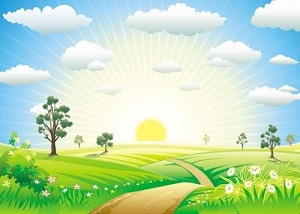 A. afternoon                B. evening                   C. night                        D. morning143. Nghe: Nhấn giữ Ctrl và bấm chuột để nghe: Choose the correct response.A. I’m fine, thank you.                        B. Goodbye, Sally.                  C. I don’t know you.               D. Hi, Sally. Nice to meet you.144. G_ _ _ bye, see you later.145. hot/ in/ Is/ summer?/ it/ 146. Ảnh: It’s my _ _ _ book.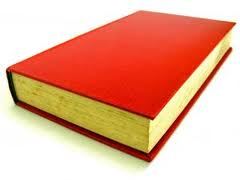 147. Nghe: Nhấn giữ Ctrl và bấm chuột để nghe: The teddy is … and ….A. small – brown                     B. big – brown             C. small – purple                     D. big – purple148. It’s big./ The house/ isn’t/ small./ 149. Goodbye, John. - ... .A. Hello                       B. How are you                       C. Good morning                     D. Bye Tom. See you later150. wants/ food./ some/ Peter/ 151. Tom _ _ d Minh can play football.152. What colour ______ your eyes?A. are               B. is                 C. to                 D. two153. Look _ _ the board, please.154. Ảnh: We are on the _ _ _ _ _ because it’s very hot today.155. Nice to m__t you.A. ee                B. ii                  C. oo                D. aa156. in?/ come/ I/ May/ 157. favourite/ is/ blue./ colour/ My/ 158. Gi_ e me that yellow pen, please.159. picture./ this/ Let’s/ and colour/ draw/ 160. pink/ cake./ a/ It is/ 161. Can you he_ p me?162. My teacher is v_ _ y beautiful.163. pen. It’s not/ This is/ my/ your pen.164. Nghe: Nhấn giữ Ctrl và bấm chuột để nghe: They are in the _ _ _ _ _ _ .165. on/ run/ the/ Don't/ street./ 166. Bob: What is this? - Peter: ...A. His name is Hien.                B. It is a ruler.              C. It’s an ruler.             D. It is my friend.167. Is this a d_ sk? - Yes, it is.168. Linh is in the computer ____.A. school                     B. gym             C. library                     D. room169. These flowers are be_ _ _ iful.170. G_ _ dbye. See you later.171. Ảnh: The flower ... is beautiful.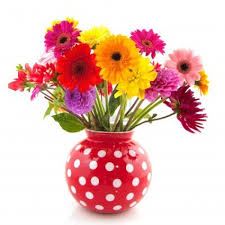 A. case             B. say              C. vase             D. play172. Bye./ See/ tomorrow./ you/ 173. it/ ?/ is/ What/ 174. Raise you h_ _ d, please.175. What is this? –This is ... .A. a pen                       B. pen              C. pens                        D. an pen176. They are Jane ... Tim.A. is                 B. and              C. or                D. too177. We must stay here ... 8.30 to 9.A. between                  B. before                     C. from                        D. on178. please./ Let’s/ circles,/ make/ two/ 179. https://res.ioe.vn/edu/EOlympic/ExamData/Thi_cac_cap/2020-2021/Lop3/Captruong/Images/3-tn-31.jpeg They are _____ hats.A. green and yellow                 B. green and black                   C. black and yellow                 D. yellow and red180. ... morning, Simon!A. But              B. Good                       C. Shut             D. Hi181. Is it _ ruler? – No, it isn’t.182. Nghe: Nhấn giữ Ctrl và bấm chuột để nghe: Listen and tick:A. My father is a teacher.                    B. My mother is a teacher                    C. My father is a doctor.                      D. My brother is a teacher.183. Ảnh: Minh is ____ years old.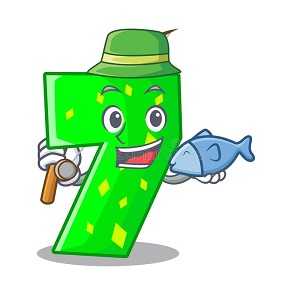 A. five             B. six               C. seven                       D. eight184. The computer/ room/ big./ is not/ 185. Thank you. – You’re ... .A. welcome’s               B. welcomes                C. welcome                  D. welcome’re186. Choose the odd one outA. Pencil                      B. Black                       C. Book                       D. Ruler187. Nghe: Nhấn giữ Ctrl và bấm chuột để nghe: _ _ _ _ ball188. His classroom is s_ all.189. Ảnh: It _ _ a black cat.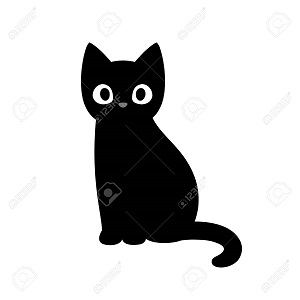 190. It is my chai...A. t                  B. w                 C. r                  D. s191. What’s __________ name?A. you             B. its                C. she              D. dog192. Ảnh: Th_ _ is my rubber.193. Is this a penc_ l?194. There/ my family./ four people/ in/ are/ 195. That is my school gym. ___ new.A. Its                B. It's is                        C. It's               D. Its's196. See you l_ _ er, Jack.197. I can play ... a ball.A. to                B. on                C. in                 D. with198. Ảnh: My _ _ _ _ _ lator is next to the book. It’s green.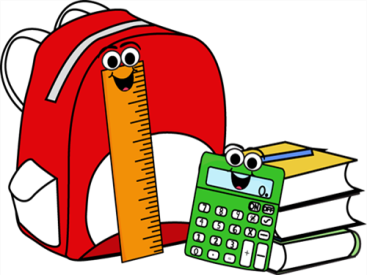 199. you/ Do/ badminton?/ like/ 200. How are ... ? - I’m fine, thanks.A. he                B. Lan              C. you              D. byeIOE K3   SỐ 081. What’s her name ? – ....A. I’m fine, thanks                  B. Her name is Daisy               C. See you later                       D. My name is Daisy2. Let’s co_ nt the boys.3. books./ close/ your/ Please/ 4. Who _ re they?5. … that your friend? – No, he isn’t.A. Are              B. Am              C. Is                 D. It6. in/ the bottle./ is/ The/ fish/ 7. are/ My friends/ in/ the playground.8. May I go out? - ... .A. Hello                       B. Nice to meet you                 C. Fine, thanks             D. Sure9. I/ have/ two/ robots.10. That’s Peter. ... is my friend.A. I                  B. You             C. She              D. He11. Listen ... the teacher.A. to                B. me               C. you              D. he12. Let’s play with … .A. she              B. he                C. me               D. see13. _ s this a desk? – No, it isn’t.14. What c_ _ _ _ _ is this? - It’s green.15. W_ o is she? – She’s my teacher.16. Clo_ e the door, Mary.17. please./ hands,/ Wash/ your/ 18. _ _ _ t’s your name? – My name’s Tom.19. How _ _ _ _ crayons are there?20. Give ... that pink crayon.A. he                B. she              C. me               D. the21. classroom/ is/ My/ small.22. Choose the letter(s) to make a correct word: swi__ingA. m                B. mm              C. k                  D. kk23. white./ The/ rabbit/ is/ 24. a/ puppy./ It's/ nice/ 25. Goodbye, Alice. – Bye. See you ... .A. later             B. later’s                      C. laters                       D. a later26. Hello. My n____ is Nam.A. ema             B. ane              C. ame             D. eam27. This is Harry. ... is my friend.A. They                       B. He               C. She              D. It28. Nghe: Nhấn giữ Ctrl và bấm chuột để nghe: This is my ... .A. class                        B. school                     C. room                       D. desk29. Please,/ aloud./ this/ word/ read/ 30. Ảnh: These are th_ _ _ dogs.31. W_ _ t is this? – This is a marker.32. Hello, ... Kate.A. my name                 B. I                  C. I’m              D. me33. Nghe: Nhấn giữ Ctrl và bấm chuột để nghe: Is this your _ _ _ _ _ ? - Yes, it is.34. This is the way we go _ _ school.35. May/ I/ my/ book?/ open/ 36. Nga _ _ _ _ s hide-and-seek with her friends.37. N_WA. A                 B. E                 C. I                  D. U38. What’s your n_ _ e? - My name is Hoa.39. May I ___ the book?A. open                        B. stand                       C. play             D. sit40. Listen _ _ the teacher carefully.41. Nghe: Nhấn giữ Ctrl và bấm chuột để nghe: Listen and tick:A. Is that girl Mary? - Yes, she is.                    B. Is that boy Mary? - Yes, he is.                     C. Is that pen Mary? - Yes, it is.                  D. Is that room Mary? - Yes, it is.42. Ảnh: My sister is _ _ _ _ years old.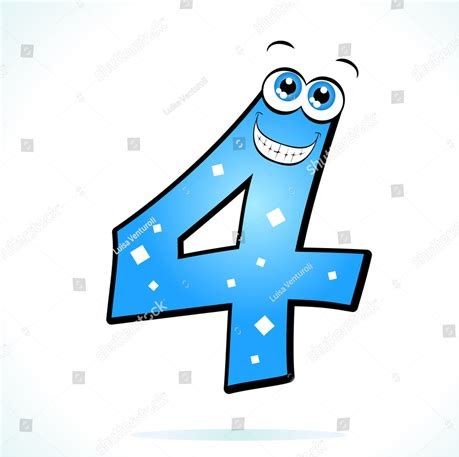 43. Good ..., Alice. How are you today?A. mornings                 B. bye              C. morning                   D. hi44. Ảnh: We can see a kang_ _ _ _ in Australia.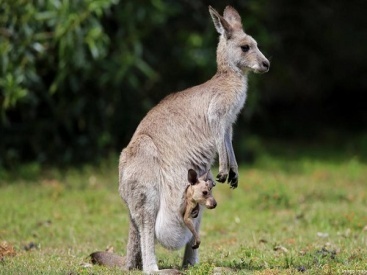 45. I am ... now. I want some water.A. hungry                    B. thirsty                      C. happy                      D. pink46. My father is a taxi _ _ _ _ _ _ .47. ... is a bird.A. You             B. He               C. It                 D. She48. ___ is his name?A. What                       B. Where                     C. How                        D. Why49. Give ... a pen.A. he                B. me               C. she              D. they50. sister/ friend./ my/ is/ Her/ 51. Let’s stand ... !A. down                       B. up                C. in                 D. on52. Nice to ... you!A. meet                        B. go                C. for               D. come53. Ảnh: We need a new _ _ _ dow.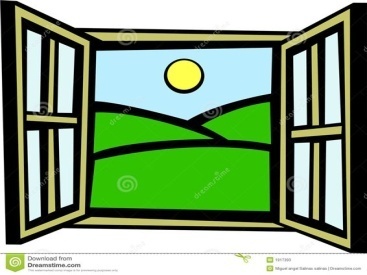 54. classroom/ My/ is/ big.55. ... your name?A. What                       B. What’s                     C. How’s                     D. Why’s56. Our classr_ _ m is big.57. Nghe: Nhấn giữ Ctrl và bấm chuột để nghe: Loo_ at the school.58. Hi, how are you? – I’m very ..., thanks.A. when                       B. well             C. and              D. how59. very/ tall./ is/ teacher/ My/ 60. Nghe: Nhấn giữ Ctrl và bấm chuột để nghe: It’s beau_ _ _ _ _ .61. My rubber/ and my ruler/ is short./ is small/ 62. Nghe: Nhấn giữ Ctrl và bấm chuột để nghe: Listen and tick:A. How are you?                     B. How old are you?                C. How school are you?                      D. How room are you?63. _ ESK64. you./ meet/ Nice/ to/ 65. the/ Let’s/ to/ go/ library./ 66. My/ is/ name/ Billy.67. I go … school in the morning.A. from                        B. to                 C. at                 D. in68. I/ volleyball/ to play/ like/ in the evening./ 69. Alice can ri_ _ a bicycle.70. bookcase/ is/ The/ brown.71. now/ Stand up/ books, please./ and open/ your72. Choose the odd one out:A. blue             B. pink             C. green                       D. book73. flowers?/ those/ are/ What colour/ 74. Who’s that? - That’s ... .A. my’s new teacher                B. me’s new teacher                C. my new teacher                   D. me new teacher75. That’s Miss White. She is my _ ew teacher.76. school gym./ in the/ are/ The students/ 77. Nghe: Nhấn giữ Ctrl và bấm chuột để nghe: Look at the _____.A. gym             B. school                     C. room                       D. library78. my/ not/ It/ is/ chair./ 79. Nghe: Nhấn giữ Ctrl và bấm chuột để nghe: _ _ _ gry80. Be … Don’t make noise.A. lazy             B. quiet                        C. funny                      D. angry81. green kites./ two/ They/ are/ 82. TH_TA. I                  B. A                 C. E                 D. O83. ... your hand, please.A. Goodbye                 B. Hi                C. Wash                       D. Study84. Happy birthday. This robot is for you, Richard. – Thank you very m_ _ _ .85. Nghe: Nhấn giữ Ctrl và bấm chuột để nghe: His brother’s name is _ _ _ _ .86. Is that Nam? - Yes, _ _ is.87. These _ _ _ my toy planes.88. a red/ That/ is/ pencil.89. children./ Circle/ answer,/ the/ 90. _ _ she a newcomer?91. Nghe: Nhấn giữ Ctrl và bấm chuột để nghe: There are _ _ _ _ books in the bookcase.92. This is Mary. ... is my friend.A. They                       B. He               C. She              D. It93. circles,/ make/ Let’s/ please./ two/ 94. W_ _ t is this? - This is a pen.95. The books are o_ the table.96. Che_ _ the words you hear.97. Odd one out:A. small                       B. short                        C. tall               D. yellow98. That is my s_ _ ter. Her name is Mandy.99. She/ friend./ is/ new/ my/ 100. Odd one out:A. you             B. hi                 C. I                  D. She101. Nice to meet you, Hai. – Nice to meet you, ... .A. to                B. two              C. too               D. those102. _ _ _ are they? - They are our new teachers.103. How are you? - ... .A. My name is Mary                B. She’s my friend                   C. I’m fine, thank you             D. Bye. See you later104. Ảnh: N_ _ EBOOK105. My books are o_ the table.106. My bedroom/ large/ is/ and new.107. Lis_ en to me, please.108. Choose the odd one out:A. May                        B. July             C. April                        D. Jimmy109. I’m/ thank/ you?/ you. And/ fine,/ 110. What are those? – _ _ _ _ ’re my books.111. How m_ _ y rulers are there?112. Is this Phong? - No, it ___.A. is                 B. are               C. aren't                       D. isn't113. _ _ _ they fine?114. Ảnh: _ ELLOW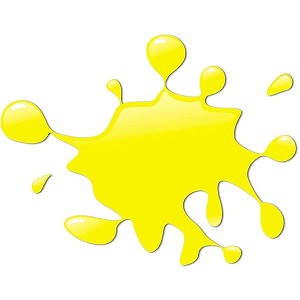 115. are/ These/ relatives./ my/ 116. Nghe: Nhấn giữ Ctrl và bấm chuột để nghe: a_ _ le117. Ảnh: What is that? - It is a/an … .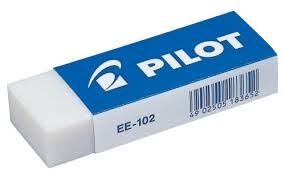 A. ruler                        B. eraser                      C. pencil                      D. crayon118. Nice to meet ..., too .A. you’s                       B. you’re                     C. your                        D. you119. May I read the book aloud? – Yes, you ca_ .120. like/ Do/ playing/ you/ robots?/ 121. This is ... cat.A. he                B. she              C. my               D. you122. Can you he_ p me?123. ... is that? – That’s Mary. She is my friend.A. How                        B. When                      C. Who                        D. Where124. Ảnh: ru_ _ er125. This is _ pen.126. class./ please./ Good morning,/ down,/ Sit/ 127. This is m_ blue book.128. Ảnh: This is my new h_ _ _ e.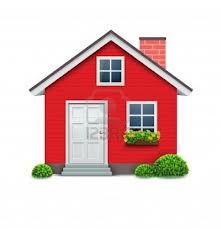 129. How ____ are you? - I'm eight years old.A. old              B. long             C. much                       D. many130. is/ Peter./ My/ brother’s/ name/ 131. Nghe: Nhấn giữ Ctrl và bấm chuột để nghe: LI_ _ _ _ _ 132. my/ in/ two pens/ There are/ school bag./ 133. am/ I/ Hello,/ Andy.134. May I come ...?A. in                B. at                 C. on                D. to135. Wh_ t is your favourite food? - I like noodles the most.136. Nghe: Nhấn giữ Ctrl và bấm chuột để nghe: a b_ g137. Choose the odd one out:A. house                      B. gym             C. library                     D. music room138. I sin_ a song.139. Nghe: Nhấn giữ Ctrl và bấm chuột để nghe: I’ve got two ... .A. hats             B. apples                      C. oranges                    D. balls140. you/ fine/ Are/ today?141. your/ Raise/ hands,/ please142. Nice to ... you too.A. bye              B. meet                        C. later             D. hello143. How are you to_ _ y, Tom? – I’m fine, thanks.144. Nghe: Nhấn giữ Ctrl và bấm chuột để nghe: There are _ _ _ _ books in the bookcase.145. Septem_ _ _ is the ninth month in a year.146. _____ colour are your pens?A. Who                        B. What                       C. How                        D. Why147. the teacher./ Point/ to/ 148. Choose the odd one out:A. Maths                      B. Science                    C. Vietnam                  D. Arts149. ... you David? - Yes, I am.A. Is                 B. Are              C. He               D. She150. T_ ank you very much.151. EI_ HT152. playground/ Is/ large?/ your/ 153. Nghe: Nhấn giữ Ctrl và bấm chuột để nghe: Lisa loves to go _____ .A. to school                 B. home                       C. fishing                     D. shopping154. are/ There/ books./ ten/ 155. ... is she? – She’s Mary. She’s my friend.A. How                        B. Who                        C. What                       D. Hi156. Nghe: Nhấn giữ Ctrl và bấm chuột để nghe: Listen and tick:A. I’ve got two rulers.              B. I’ve got two erasers.                        C. I’ve got two scissors.                       D. I’ve got two eggs.157. Where is Simon f_ _ m? – He’s from England.158. There’s a garden in fr_ nt of my house.159. Flowers in the park _ _ _ very beautiful.160. Those/ my/ aren't/ rulers.161. During Ma_ _ s lessons, I learn about numbers.162. red/ are there?/ many/ How/ apples163. Ảnh: S_ T DOWN164. What … is it? – It’s green.A. a colour                   B. colour                      C. colours                    D. two colours165. We learn about _ _ _ _ _ _ _ in Maths.166. big./ classroom/ not/ Your/ is/ 167. ... that a dog? – No, it isn’t.A. Are              B. Is                 C. Who                        D. When168. ... your hand, please.A. Read                       B. Listen                      C. Raise                       D. Write169. Be q_ _ et, please.170. Look at the boa_ d.171. name/ here,/ please/ Write/ your/ 172. Read and an_ _ _ _ my question.173. Hi, Molly. _ _ w are you?174. Today's children, _______'s future.A. today                       B. tomorrow                C. yesterday                 D. next day175. It is my chai...A. t                  B. w                 C. r                  D. s176. He_ _ o, my name’s Richard. - Nice to meet you.177. Linda and Mary _____ my friends.A. is                 B. am               C. are               D. do178. Ảnh: We learn P.E in the _ _ _ . It is very large.179. Read/ aloud/ sit down./ then/ and/ 180. a pupil/ primary school./ at a/ He's/ 181. Nghe: Nhấn giữ Ctrl và bấm chuột để nghe: They’re my _ _ _ _ _ _ things.182. Nghe: Nhấn giữ Ctrl và bấm chuột để nghe: It's _______.A. orange                     B. oranges                    C. black                       D. brown183. Mary likes skat_ _ _ but Sarah doesn’t.184. Would you like some m_ _ k? – Yes, please.185. Do you want ... milk?A. an                B. a                  C. some                       D. it186. my sisters,/ Mai and Lan./ These/ are/ 187. Is Tom from Cananda? - ….A. Yes, he is                B. Yes, he does                        C. No, he is                  D. Yes,he isn’t188. Let’s make a ci_ _ le.189. ...at colour is this? – It’s blue.A. Wt               B. Ho               C. Wh              D. We190. May I come ...?A. in                B. at                 C. on                D. to191. name/ Green./ Louis/ is/ My/ 192. My bedroom is new ______ nice.A. but              B. and              C. not               D. no193. Sparks./ dog,/ my/ is/ This/ 194. It's a brow_ teddy bear.195. This _ _ a pencil case.196. Ảnh: _ _ and up!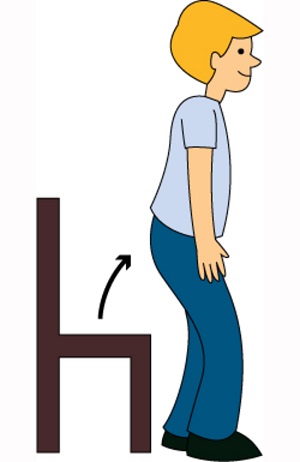 197. Nghe: Nhấn giữ Ctrl và bấm chuột để nghe: What’s this?A. It’s a pink doll.                    B. It’s a pink boat.                   C. It’s a pink boot.                   D. It’s a pink nose.198. ... this a pencil? – No, it isn’t.A. Are              B. Is                 C. It                 D. The199. W_ _ _ _ on the board, please.200. Let’s ma_ _ a circle.IOE K3   SỐ 091. are/ school gym./ The students/ in the/ 2. Who is he? - ... .A. She is my friend                  B. He my friend                       C. She my friend                     D. He’s my friend3. My br_ _ her’s name is John.4. Come ov_ r here.5. Nghe: Nhấn giữ Ctrl và bấm chuột để nghe: My school is _ _ _ _ _ .6. Is/ in the room?/ Tony/ 7. Choose the odd one outA. ruler                        B. rubber                     C. notebook                 D. long8. a question?/ ask/ May/ I/ 9. Choose the odd one out.A. Don’t talk!              B. Be quiet!                 C. Keep silent!             D. Stand up!10. Jenny/ is/ my/ new/ friend./ 11. That’s/ Peter./ He/ my friend./ is12. What _ s this?13. Is that a pen? - ..., it isn’t.A. Yes             B. Yes, it is                  C. Not              D. No14. Nghe: Nhấn giữ Ctrl và bấm chuột để nghe: She likes to eat ______ apples.A. big red                     B. small red                 C. big green                 D. small green15. Ảnh: Ci_ _ le the answer, John.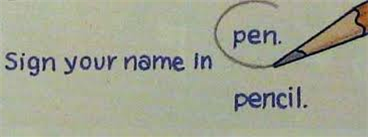 16. Is ... a chair? - Yes, it is.A. are               B. it                  C. it’s               D. his17. Lis_ _ _ to the teacher, please.18. my/ This/ is/ classroom.19. Thank/ you,/ Peter./ 20. Peter/ and Linda/ years old./ are/ eight21. A: How _ _ _ are you? - B: I’m eight.22. My brother’s name is ... .A. Alice                       B. Mary                       C. Daisy                       D. Tom23. Hi,/ How/ you?/ are/ Mary./ 24. It is ... desk.A. bye              B. me               C. a                  D. hi25. What _ _ your name?26. I have f...ve dogs.A. u                 B. i                   C. e                  D. a27. Play with ...A. to                B. hi                 C. me               D. hello28. Some b_ _ _ s can fly but they can’t swim.29. Put on your coat … you’ll get cold.A. but              B. or                C. and              D. so30. It ... a ball.A. are               B. hi                 C. goodbye                  D. is31. How/ many/ cats/ there?/ are32. A: What _ _ _ our is your pen? - B: It’s brown.33. This gift is ... you.A. on               B. in                 C. for               D. at34. To_ ch your desk.35. Ảnh: CLASSROO_ 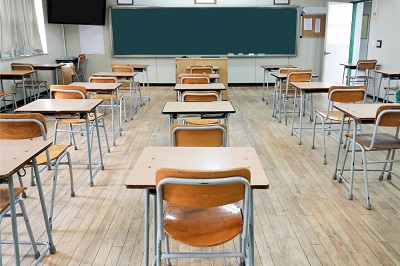 36. Ảnh: Clap your h_ _ _ _ , please.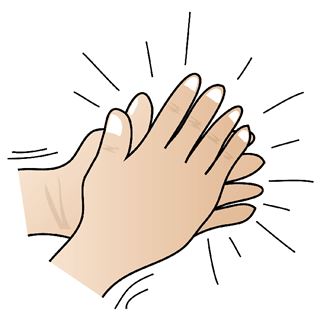 37. This is m_ blue book.38. Is that your pencil box? - _ _ , it isn’t.39. black board/ is/ in the classroom./ A/ 40. Ảnh: Put your books on the tabl_ .41. Choose the odd one outA. Green                      B. Yellow                    C. Apple                      D. Blue42. Ảnh: Can I borrow your pencil _ _ _ _ _ _ _ _ _ ?43. Ảnh: That is her new _ _ _ _ _ _ .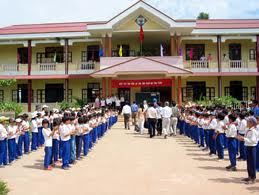 44. That is a br_ _ n book.45. Ảnh: Is that a blue pencil case? - ______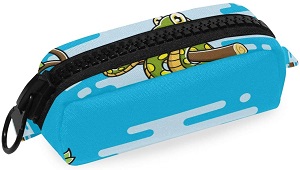 A. Yes, its is.               B. Yes, it's is.               C. Yes, it is                  D. Yes, it isn't46. Hi, Alice. I _ _ Tommy.47. Nice to meet you to_ .48. is/ nine/ Nam/ years/ old./ 49. Do you like milk? – No, I ... .A. do               B. does                        C. doesn’t                    D. don’t50. Hello, ... Sean.A. you             B. am               C. I’m              D. I51. Nghe: Nhấn giữ Ctrl và bấm chuột để nghe: Look at the _____.A. gym             B. school                     C. room                       D. library52. I chat ______ my friends in our classroom.A. and              B. are               C. with             D. Ø53. How are you? - ... .A. I’m Binh                 B. She’s my sister                    C. I’m fine, thank you             D. Goodbye54. _ _ that your new friend? - No, he isn’t.55. Thank you very m_ _ h.56. book/ Put/ your/ away.57. boys./ Don’t/ talk,/ 58. Ảnh: T_O BOOKS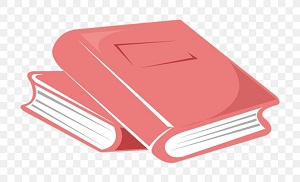 A. O                 B. E                 C. U                 D. W59. Good mor_ ing everyone.60. Nghe: Nhấn giữ Ctrl và bấm chuột để nghe: This is my ….A. bookcase                 B. pencil case              C. notebook                 D. pencil61. A: _________. - B: Yes, you canA. Open your book!                B. Stand up!                 C. May I go out?                      D. Be quiet!62. Thes_ are my cats.63. my/ That/ grandmother./ is/ 64. books/ three/ on the/ table./ There are/ 65. This ruler is b_ _ wn. That ruler is pink.66. but/ small/ nice./ house is/ My/ 67. I like skating _ _ _ I don’t like skipping.68. Close the ..., Philip.A. name                       B. book                        C. ball              D. look69. Ảnh: Stan_ up, please!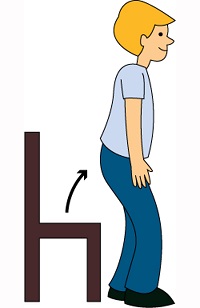 70. B_ _ , Lan. See you soon.71. teacher/ to/ Listen/ the/ carefully./ 72. Look _ _ that kite. It’s so beautiful.73. My/ beautiful./ is/ mother/ 74. Sing a ..., please.A. you             B. me               C. song                        D. he75. My _ ame is Peter.76. today./ It/ is cold/ 77. Bye./ later./ See/ you/ 78. Ảnh: A: Which car is Peter’s? - B: The orange one.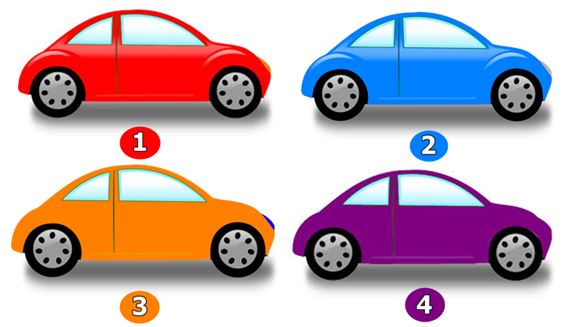 A. 1                 B. 2                  C. 3                  D. 479. My pen is o_ the desk.80. ... is that? – That’s Mary. She is my friend.A. How                        B. When                      C. Who                        D. Where81. Nghe: Nhấn giữ Ctrl và bấm chuột để nghe: Listen and choose the best response.A. Goodbye! See you later.                 B. I’m fine, thanks.                  C. This is my friend, Lan.                    D. Hi! My name’s Lan.82. May I go out? - _______A. Yes, you can.                      B. No, you can.                       C. Thank you.              D. Sorry.83. are/ There/ in/ my family./ four people/ 84. dog./ My/ brother/ doesn’t/ like85. Is your classroom big? - …, it isn't. It’s small.A. Yes             B. Yes, it isn’t              C. No, it is                   D. No86. We play football in the play_ _ _ _ _ _ after school.87. you/ Bye./ tomorrow./ See/ 88. is mine/ the blue one/ is Phong’s./ and/ The red ruler/ 89. is/ That/ Jack./ boy/ 90. What is your f_ _ _ _ _ _ _ e food?91. How are you? - ____, thank you.A. Yes             B. No               C. Good                       D. Fine92. Nice to me_ t you.93. This is my sch...ol.A. o                 B. u                  C. i                   D. e94. Hi, n_ _ _ to meet you.95. Mary is ... friend.A. I                  B. my               C. he’s             D. she96. Tom _ _ d Minh can play football.97. in/ class 3B./ She/ is/ 98. Ảnh: Her _ _ _ _ _ _ _ _ is small.99. Ảnh: He is a newcom_ _ .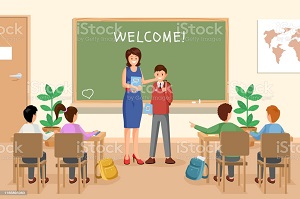 100. are/ lunch boxes?/ What colour/ your/ 101. in/ my bag./ are/ The books/ 102. Nghe: Nhấn giữ Ctrl và bấm chuột để nghe: What's ____ name?A. his               B. her               C. your                        D. their103. I want ... ice-cream, please.A. a                  B. is                 C. it                  D. an104. Ảnh: BACK_ ACK105. Choose the odd one out:A. book                       B. pen              C. ruler                        D. Mary106. I’m fine, _ _ _ nk you. And you?107. Nghe: Nhấn giữ Ctrl và bấm chuột để nghe: ... are my books.A. They                       B. These                      C. Those                      D. They’re108. Nghe: Nhấn giữ Ctrl và bấm chuột để nghe: He plays c_ _ _ _ at break time.109. but it's/ new./ isn't big/ My room/ 110. your pet?/ Is/ this/ 111. Ảnh: What is that? - It is a/an … .A. ruler                        B. eraser                      C. pencil                      D. crayon112. the room./ He/ in/ is not/ 113. How are ..., Tom? – I’m fine, thank you.A. he                B. she              C. you              D. his114. This is ... purple bag.A. a                  B. an                C. two              D. this115. I like to s...ng.A. o                 B. i                   C. y                  D. e116. Listen ... the teacher.A. to                B. me               C. you              D. he117. Unscramble this word: ’’RYRALIB’’ -> ’’_ _ BRARY’’.118. like/ you/ some/ butter?/ Do/ 119. Who is she, Peter? - ... .A. She Mary                B. He’s Tom                C. She’s Mary              D. My name is Mary120. These shoes … green and yellow.A. am               B. are               C. is                 D. do121. Nghe: Nhấn giữ Ctrl và bấm chuột để nghe: What colour is ______?A. they             B. that              C. it                  D. these122. That’s is Mary. _ _ _ is my friend.123. What colour is this? – It’s ... .A. book                       B. crayon                     C. ruler                        D. pink124. Choose the letter(s) to make a correct word: cla__A. rr                 B. ss                 C. hs                D. s125. name/ Hello,/ Peter Smith./ is/ my/ 126. My classroom is ... .A. bigs             B. a big                        C. the big                     D. big127. Listen ... your friend, Tom.A. on               B. of                C. to                 D. for128. Nghe: Nhấn giữ Ctrl và bấm chuột để nghe: fi_ _ 129. I can sing but I _ _ _ _ _ _ dance.130. new/ my/ is/ Tony/ friend./ 131. Ảnh: TA_LEA. P                 B. B                 C. C                 D. G132. Nice to meet you, Miss Lan. – Nice to meet you, t_ _ .133. It's _ blue rubber.134. Nghe: Nhấn giữ Ctrl và bấm chuột để nghe: _ _ _ _ 135. a purple/ bag./ This is/ 136. Nghe: Nhấn giữ Ctrl và bấm chuột để nghe: Listen and tick:A. Tom, have you got any pens?                     B. Tom, have you got any pencils?                  C. Tom, have you got any pen cases?                   D. Tom, have you got any pencil cases?137. What ... these? – They are my pens.A. is                 B. are               C. and              D. am138. her rubbers/ and rulers./ aren't/ These/ 139. be/ late!/ Don't/ 140. play chess/ I/ in the classroom./ 141. Those are f_ ve boxes.142. Hello. My name’s Thompson. - Hi, ….A. What’s that?                        B. I’m Simon. Nice to meet you                      C. Goodbye.                D. See you later143. My _ ame is Tony.144. I/ to play/ volleyball/ in the evening./ like/ 145. Nghe: Nhấn giữ Ctrl và bấm chuột để nghe: It’s … .A. cloudy                     B. rainy                        C. windy                      D. stormy146. Henry doesn’t work _ _ Saturday and Sunday.147. Choose the letter(s) to make a correct word: PL_YA. E                 B. U                 C. A                 D. I148. Do you like … a bicycle?A. playing                    B. riding                       C. making                    D. doing149. Do Peter and Tony go to the park? - No, they _ _ _ ’t.150. There is a picture … the wall.A. in                B. at                 C. on                D. of151. My sister likes to go sw_ _ _ _ ng in summer.152. Happy birthday, Alice. This doll is for ... .A. I                  B. you              C. he                D. she153. _______ you like dolls?A. Do               B. Are              C. Is                 D. Don’t154. My school is near _ bakery.155. W_ _ _ _ on the board, please.156. _ _ ce to meet you, Lan Anh.157. Nghe: Nhấn giữ Ctrl và bấm chuột để nghe: Let’s go to the _ _ _ _ _ _ library.158. Nghe: Nhấn giữ Ctrl và bấm chuột để nghe: How do you ... your name?A. spend                      B. ten               C. spell                        D. tell159. old/ beautiful./ but/ is/ The classroom/ 160. Ảnh: That's my computer _ oom.161. Nghe: Nhấn giữ Ctrl và bấm chuột để nghe: My school _ _ _ is very long.162. What _ _ you do at break time?163. Good_ ye. See you tomorrow.164. _ _ _ ’t play football in the classroom.165. _ _ your school big? – No, it isn’t.166. I/ Laura./ am/ 167. Ảnh: This is a ... desk.A. pink                        B. yellow                     C. blue             D. green168. _______ are our flowers.A. This             B. That             C. It                 D. Those169. Is it _______rubber?A. your                        B. you              C. Lan              D. I170. Listen to the teacher carefull_ .171. Simon can sing ... he cannot swim.A. and              B. end              C. but               D. or172. Ảnh: There are many k_ _ _ _ in the sky.173. today?/ do you/ subjects/ What/ have174. your/ Write/ school./ about/ 175. is/ My/ school/ new and big.176. Where’s she today? - ... .A. She’s at school                    B. Yes. She’s from America                C. She’s nine years old today              D. She can swim177. Look _ t the board.178. Let’s ma...e a circle.A. g                  B. r                  C. t                   D. k179. Here we _ _ _ together.180. Take ... your books, children.A. on               B. at                 C. out               D. for181. Nghe: Nhấn giữ Ctrl và bấm chuột để nghe: _ octor182. Choose the odd one outA. Nine                        B. Bird             C. Five             D. Three183. Nghe: Nhấn giữ Ctrl và bấm chuột để nghe: Listen and tickA. What're they?                      B. What's that?             C. What's it?                D. What's this?184. Mary/ to school/ goes/ every/ morning./ 185. There is _ pen in my school bag.186. I’m fine, thanks. How a_ _ _ t you?187. girls!/ talk/ Don't/ in class,/ 188. the library./ place/ favourite/ is/ My/ 189. Is this a book? - ... .A. Yes, it is                  B. Yes, isn’t                 C. No, it is                   D. Yes, that is190. meet/ Pleased/ you, Miu./ to/ 191. Th_ _ _ are three pens on the desk.192. Ảnh: We are on the _ _ _ _ _ because it’s very hot today.193. Look _ _ the picture, please.194. the/ classroom/ in/ She is/ now./ 195. Nghe: Nhấn giữ Ctrl và bấm chuột để nghe: Mon_ _ _ 196. Nghe: Nhấn giữ Ctrl và bấm chuột để nghe: Let’s play _ _ _ _ _ .197. Is t_ _ s a desk?198. Ảnh: Who is she? – She is Lan. She is my t_ _ _ _ _ _ .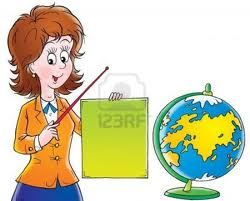 199. A: What colour … these flowers? - B: … purple.A. are – They’re                      B. is – It’s                    C. are – It’s                  D. is – They’re200. Let’s say hel_ _ to Peter, students.IOE K3   SỐ 101. Ảnh: This is number _ _ _ .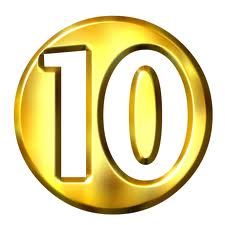 2. This is my class_ _ _ _ . It’s small.3. Nghe: Nhấn giữ Ctrl và bấm chuột để nghe: Listen and tick:A. Tom, have you got any pens?                     B. Tom, have you got any pencils?                  C. Tom, have you got any pen cases?                   D. Tom, have you got any pencil cases?4. Choose the odd one out:A. on               B. to                 C. in                 D. read5. Which is a kind of fruit?A. blue             B. green                       C. orange                     D. pink6. Nice ... meet you.A. for               B. to                 C. from                        D. on7. Close the ..., Philip.A. name                       B. book                        C. ball              D. look8. Nam’s pencil is _ _ _ _ but mine is short.9. my/ is/ teacher./ Miss Lien/ new10. Don’t make ... mess.A. an                B. the               C. a                  D. this11. … that woman your new teacher?A. Is                 B. Has              C. Who’s                     D. Does12. These are t_ o cats.13. Gi...e me the book, please.A. t                  B. v                  C. n                  D. b14. It’s ... ruler.A. are               B. a                  C. an                D. is15. Let’s s_ y ’’Hello’’ to Tom.16. What is your name?A. Her name is Mary.              B. His name is Alan.                C. My name is Lan.                 D. Your name is Peter.17. Choose the odd one out:A. read             B. sing             C. draw                        D. book18. Linda and her sister like jumping rope in _ _ _ _ _ free time.19. What _ _ it? - It’s a pen.20. is/ My/ classroom/ small.21. Ảnh: This is my _ _ _ cil case.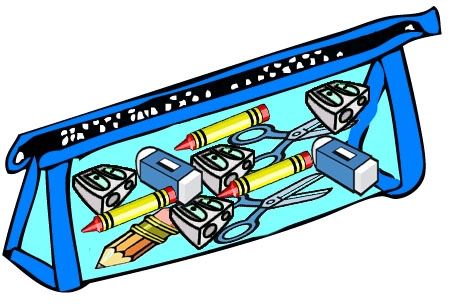 22. _ _ your school big? – No, it isn’t.23. Nghe: Nhấn giữ Ctrl và bấm chuột để nghe: Listen and tick:A. There are two bathrooms.               B. There are three bedrooms.               C. There are two bedrooms.                 D. There are two living rooms.24. Ảnh: Those notebooks are Sarah’s.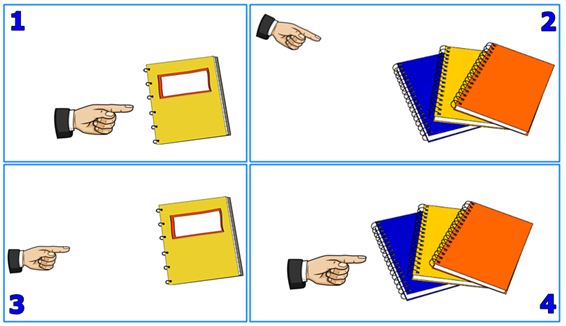 A. Picture 1                  B. Picture 2                  C. Picture 3                  D. Picture 425. your pet?/ Is/ this/ 26. Have a n_ _ e day.27. Ảnh: Do you like ska_ _ ng?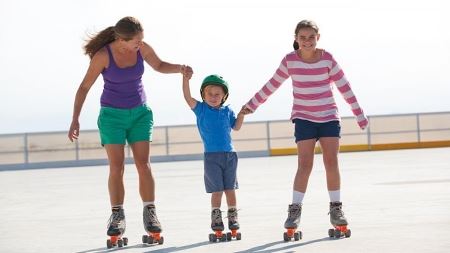 28. a/ draw/ , please./ Let’s/ picture29. go/ fishing/ I don't/ weekends./ at30. Sing wit_ me.31. Nghe: Nhấn giữ Ctrl và bấm chuột để nghe: Is it _ _ _ ? – Yes, it is.32. This/ red./ pen. It's/ is my/ 33. Ảnh: BACK_ ACK34. Can/ your pen?/ I borrow/ 35. ... is Mary.A. You             B. He               C. She              D. My36. Who is ...? – She’s Mary.A. he                B. she              C. his               D. her37. Goodbye./ tomorrow./ See/ you/ 38. pens./ blue/ are/ my/ These/ 39. ... to meet you!A. How                        B. Go               C. Nice                        D. Get40. There a_ _ five flowers in the vase.41. Nghe: Nhấn giữ Ctrl và bấm chuột để nghe: Emma doesn’t like playing _ _ _ _ _ _ .42. her/ notebooks./ are/ These/ 43. Li_ ten to the teacher, please.44. Put/ your/ down./ hand/ 45. Look ... the cat, Tom.A. in                B. on                C. to                 D. at46. Nghe: Nhấn giữ Ctrl và bấm chuột để nghe: Let’s go to the school _ _ _ _ _ _ _ .47. Gr...et your friend, please.A. a                  B. e                  C. u                  D. i48. He/ is not/ in/ the room.49. What’s/ name?/ your/ 50. W...o is she? - She is Mary.A. t                  B. h                  C. w                 D. q51. Hi. I am Peter. – Hello. I ... Alice.A. is                 B. are               C. am               D. be52. Sit d_ _ _ , Tommy.53. Ảnh: Those do_ _ _ are small.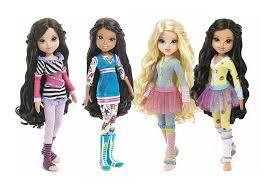 54. Odd one out:A. chair                        B. table                        C. black board             D. football55. How _ _ _ you today? - Fine, thanks. And you?56. Is/ your/ this/ pen?57. Thank you very m_ _ h.58. This is yo_ r book.59. Have ... nice day!A. a                  B. an                C. the               D. this60. Nghe: Nhấn giữ Ctrl và bấm chuột để nghe: Listen and tick:A. Is that girl Mary? - Yes, she is.                    B. Is that boy Mary? - Yes, he is.                     C. Is that pen Mary? - Yes, it is.                  D. Is that room Mary? - Yes, it is.61. Is this a notebook? – No, ... .A. it isn’t                      B. it is              C. it does                     D. it doesn’t62. a/ dog?/ there/ Is/ 63. These are three pencil box_ _ .64. are/ Five/ on the desk./ pens/ 65. How ... students are there in your class? - There are twenty five students.A. much                       B. very             C. old               D. many66. large./ is/ lunch room/ My/ 67. Nghe: Nhấn giữ Ctrl và bấm chuột để nghe: _ _ _ _ 68. This __ his book.A. it                 B. its                C. is                 D. it's69. Ảnh: THREE PENCIL_ 70. Sta_ _ up now and open your book.71. now/ books, please./ and open/ your/ Stand up/ 72. Let's/ book./ read/ a/ comic73. Ảnh: I'm five years _ ld.74. Read/ and/ sit down./ aloud/ then75. Can/ open/ the door?/ I/ 76. Ảnh: _ _ _ _ _ _ 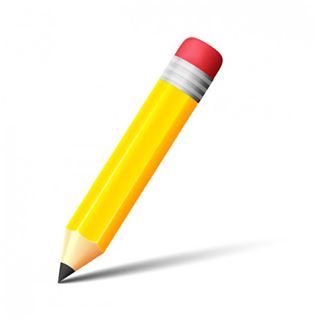 77. Where is Peter? – ... at school.A. He               B. She              C. He’s                        D. She’s78. Nghe: Nhấn giữ Ctrl và bấm chuột để nghe: The_ _ are my rulers.79. ___________ to meet you.A. Nie              B. Nine                        C. Nice                        D. Like80. the/ Point/ to/ teacher.81. in/ are/ They/ the park.82. Here is their s_ _ ool.83. My friends are in the pla_ ground.84. … I open my book? – Yes, you can.A. Do               B. What                       C. Could                      D. May85. I ... Mai.A. am               B. am’s                        C. are               D. is86. Clo_ e your book, please.87. Anna doesn’t play skipping at br_ _ _ time.88. Wh_ is that? – It’s Mary.89. Is/ large?/ classroom/ his/ 90. His classroom is s_ all.91. Nghe: Nhấn giữ Ctrl và bấm chuột để nghe: BOO_ 92. Ảnh: The rain_ _ _ is beautiful.93. Don't/ knife./ the/ with/ play/ 94. How/ Hien?/ Miss/ old/ is/ 95. Take/ pens,/ out/ Henry./ your/ 96. Where __________ your brothers?A. am               B. is                 C. are               D. its97. Goodbye Sally. See ... later.A. hi                B. my               C. your                        D. you98. Is … a library at your school?A. these                       B. this              C. there                        D. that99. M_ y I go out? Yes, please.100. That/ a/ chair./ green/ is/ 101. _______ up, please.A. Sit               B. Open                       C. Close                       D. Stand102. very/ much./ you/ Thank/ 103. There are t_ _ ee crayons in my bags.104. Nghe: Nhấn giữ Ctrl và bấm chuột để nghe: B_ E105. subjects/ does/ What/ he/ have?/ 106. Is this your ruler? - No, ____ isn'tA. it                 B. that              C. its                D. it's107. My/ not/ bedroom/ is/ big./ 108. the board./ on/ Write/ name/ your/ 109. Where/ your/ school?/ is/ primary110. are/ What colour/ these dogs?/ 111. Nghe: Nhấn giữ Ctrl và bấm chuột để nghe: A: What’s that? - B: It’s a … .A. cat               B. bag              C. rat                D. bat112. ... pictures are there on the wall?A. Who                        B. How                        C. How many              D. How much113. B_ OK114. I’m David. This is … family.A. I                  B. my               C. mine                        D. me115. What ... is this? – It’s black.A. colour                     B. age              C. old               D. school116. bedroom/ My/ big./ is/ not117. Choose the correct sentence.A. I like play basketball.                      B. My brother is twelve year old.                     C. Tony plays football at break time.                D. What are your name?118. Nghe: Nhấn giữ Ctrl và bấm chuột để nghe: His book is ________.A. pink                        B. blue             C. green                       D. white119. _ _ r baby sister is young.120. ... name is Linda.A. You             B. He               C. Her              D. She121. Do you like cats?A. Yes, I am.               B. No, I’m not.                        C. Yes, I do.                D. No, I like.122. fine./ and John/ are/ Linda/ 123. not/ red./ His/ is/ pen/ 124. This is _ _ apple.125. Nghe: Nhấn giữ Ctrl và bấm chuột để nghe: ___ name is Simon.A. His              B. Her              C. My              D. Your126. Let’s dr_ _ a picture.127. The room is _ _ _ _ _ . It isn’t big.128. Let’s … a picture.A. draw                        B. sit                C. stand                       D. go129. Is this a pen? – No, ... isn’t.A. this              B. it’s               C. its                D. it130. there./ over/ The/ is/ bookshelf/ 131. What’s this? – It’s an ... .A. crayon                     B. table                        C. ruler                        D. eraser132. ... , I’m Alice. – Nice to meet you.A. Hi                B. Goodbye                 C. See you                   D. Bye133. Nice to meet ... .A. I                  B. me               C. he                D. you134. ______ to meet you.A. Nice                        B. Nine                        C. Night                       D. Naive135. Nghe: Nhấn giữ Ctrl và bấm chuột để nghe: I’m standing in a ... .A. living room             B. classroom                C. room                       D. bedroom136. How m_ _ y rulers are there?137. a/ gym. It's/ new./ This/ is/ 138. This is _ desk.139. Is this your _ _ ayon?140. are on/ The pictures/ the wall./ of/ my family/ 141. Look _ _ my house.142. I’m fine, th_ _ k you.143. football./ I do/ like/ playing/ not/ 144. That is a white _ _ d pink pen.145. Sit do_ n, please.146. T_ _ e out your books, students.147. is/ my brother/ I’m ten/ and/ fifteen./ 148. I’m fin_ , thanks.149. I’m fine, th_ _ k you.150. It ... Oxford Primary school.A. is                 B. a                  C. are               D. an151. Goodn_ _ _ _ , mommy.152. I _ _ Mai.153. Nghe: Nhấn giữ Ctrl và bấm chuột để nghe: _ _ _ are you?154. Ảnh: FI_ _ ORANGES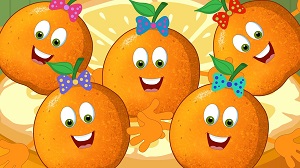 155. Come/ class,/ please./ to/ 156. Nghe: Nhấn giữ Ctrl và bấm chuột để nghe: _ en157. Ảnh: These cats are _ _ _ _ _ .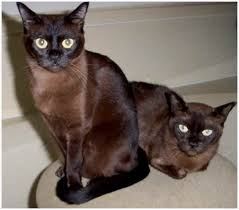 158. Good morning. … are you? - I’m fine.A. Who                        B. Where                     C. What                       D. How159. Nghe: Nhấn giữ Ctrl và bấm chuột để nghe: Lucy and her ... draw picture in classroom.A. boys                        B. teachers                   C. friends                     D. girls160. How m_ _ _ books are there on the bookshelf? – There are four books.161. _ _ _ do you spell your name, Sam? - It’s S-A-M.162. … do you play badminton with?A. Whom                     B. When                      C. Which                     D. What163. Hello. I a... Mai.A. n                 B. m                 C. p                  D. q164. The teddy is betw_ _ _ the car and the robot.165. A: … is that? - B: It’s Tony.A. Which                     B. Where                     C. Whom                     D. Who166. Hi, how are you? – I’m very ..., thanks.A. when                       B. well             C. and              D. how167. ... this a chair? – No, it isn’t.A. What                       B. How                        C. Is                 D. Are168. What _ _ lour is it?169. Can I have … cookies, Mom? – Of course, dear.A. any              B. some                       C. a                  D. an170. My n_ me is Hieu.171. Let’s .... outside, children.A. bye              B. play             C. hi                 D. hello172. is/ beautiful./ very/ Betty/ 173. Her name is Alice. _ _ _ is my friend.174. the desk./ lamp/ The/ is/ on175. How do you … your name? – That’s A-N-N-E.A. spell                        B. read             C. call              D. say176. How many/ are/ the desk?/ there on/ erasers/ 177. This is my friend. ... name is Lisa.A. She              B. He               C. Her              D. His178. Nghe: Nhấn giữ Ctrl và bấm chuột để nghe: _ _ _ _ 179. What is your f_ _ _ _ _ _ _ e food?180. your/ Take/ book./ out/ 181. my notebooks/ are/ and pencils./ These/ 182. My ... is Bruce. Nice to meet you.A. names                     B. name                       C. game                       D. name’s183. Ảnh: I am _ _ the playground.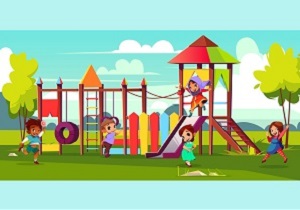 184. apples/ There are/ some/ the cupboard./ in185. This ... a house.A. are               B. is                 C. you              D. here186. My n_ me is Peter.187. Nice to _______ you.A. mit              B. meat                        C. meet                        D. miit188. M_ _ I close my book? - Yes, please.189. What’s y_ _ r name? – My name’s Tom.190. My ... is Jean.A. name’s                    B. names                      C. name                       D. namese191. Ảnh: _ _ _ CIL SHARPENER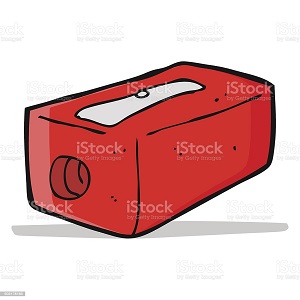 192. are/ two/ These/ little puppies.193. My school isn't new. It's _ ld.194. This cak_ is for you. - Thank you very much.195. ___ this your pen? - No, _____ .A. Is - it isn't                B. Is - it is                    C. Are - its                   D. Are - it are196. Nghe: Nhấn giữ Ctrl và bấm chuột để nghe: The box is re_ .197. I _ _ _ ’t like skipping.198. Nghe: Nhấn giữ Ctrl và bấm chuột để nghe: e_ _ 199. What _ _ his name? - He is Jean.200. Ảnh: N_ _ _ BOOK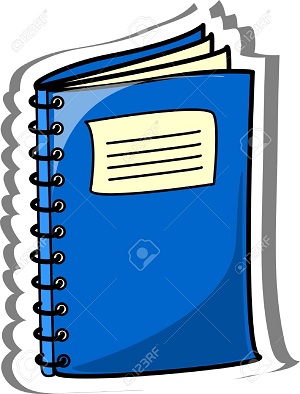 IOE K3   SỐ 111. Nghe: Nhấn giữ Ctrl và bấm chuột để nghe: What colour is ______?A. they             B. that              C. it                  D. these2. My/ is/ blue./ colour/ favourite/ 3. Ảnh: _ _ _ _ 4. fish/ the bottle./ is/ The/ in5. Nghe: Nhấn giữ Ctrl và bấm chuột để nghe: ... your books, please.A. open                        B. listen                       C. close                        D. go6. W_ _ t is that? – It’s a robot.7. from/ Where/ you/ are/ , Tommy?/ 8. th_ nks9. How are y_ _ ?10. Nghe: Nhấn giữ Ctrl và bấm chuột để nghe: It’s beau_ _ _ _ _ .11. ... your name?A. Who                        B. How                        C. What’s                     D. Why12. Choose the odd one out:A. May                        B. July             C. April                        D. Jimmy13. this./ a rubber./ Look/ It’s/ at/ 14. Be q_ _ et, please.15. Cl_ _ n your teeth, please.16. Who is he? - ... .A. She is Mary             B. He my friend                       C. She my friend                     D. He’s Tom17. are/ on the table?/ the books/ What colour/ 18. Choose the odd one out:A. white                       B. new             C. yellow                     D. green19. Nghe: Nhấn giữ Ctrl và bấm chuột để nghe: Do you _ _ _ _ at break time?20. I’m fine. How ab_ _ t you?21. They/ yellow./ are/ 22. Choose the odd one out:A. mother                    B. father                      C. brother                    D. teacher23. I’d like some strawberries. – Here … are.A. they             B. them                        C. those                       D. these24. new/ The school library/ nice./ is/ and25. ... you like some bread? – No, I don't.A. Does                       B. Do               C. Are              D. Is26. Good/ morning,/ teacher!/ 27. Nice _ _ meet you, Alan.28. Wa_ _ your hands, please.29. Nghe: Nhấn giữ Ctrl và bấm chuột để nghe: I’ve got two ... .A. hats             B. apples                      C. oranges                    D. balls30. my/ This/ school/ is/ library./ 31. She/ every/ afternoon./ does/ puzzles/ 32. Listen to the teac_ er.33. L_ _ k at the board.34. go/ to school./ This is/ we/ the way/ 35. is/ That/ bicycle./ a/ 36. Ảnh: We learn P.E in the _ _ _ . It is very large.37. … make a mess in class.A. Are              B. Is                 C. Do               D. Don't38. This is Richard. _ _ is my new friend.39. Good morning teacher! - ... .A. Goodbye                 B. See you later                       C. Good morning                     D. Fine, thanks40. What’s _ _ _ _ name? - My name is Peter.41. Henry doesn’t work _ _ Saturday and Sunday.42. This is _ book.43. Hello./ Mary./ I/ am/ 44. Ten, eleven, twelve, ..., fourteen, fifteenThe missing number is:A. 12               B. 13                C. 14                D. 1545. like/ doesn’t/ tennis./ Mike/ 46. you/ tomorrow,/ See/ Peter.47. Her ruler is short, but my ruler is l_ _ _ .48. Nghe: Nhấn giữ Ctrl và bấm chuột để nghe: ______ are my notebooks.A. They                       B. These                      C. Those                      D. That49. N_ _ e to meet you, Sam.50. Miss Lan is my new t_ _ _ her.51. Peter _ _ from America.52. BOA_ D53. My ... is Tim. Nice to meet you.A. name’s                    B. names                      C. name                       D. namese54. Nghe: Nhấn giữ Ctrl và bấm chuột để nghe: The girl’s favourite toy is ….A. kite              B. teddy                       C. doll              D. robot55. Nghe: Nhấn giữ Ctrl và bấm chuột để nghe: What are these? - They are my _ _ _ _ _ _ _ .56. backpack/ My/ is/ green./ new/ 57. are/ Huong?/ How/ you,/ old/ 58. is long./ Her/ pencil/ 59. Ảnh: BAD_ INTON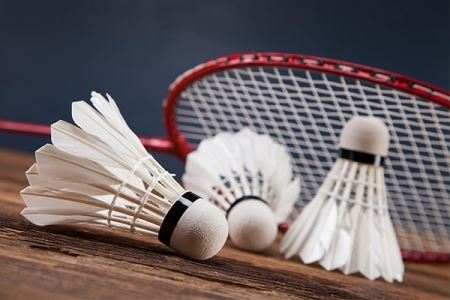 60. are/ in/ the gym./ My friends/ 61. Is this a pencil box? – ..., it is.A. No               B. Not              C. Yes              D. No’s62. Write w_ _ t the teacher says.63. the school garden./ are/ in/ They/ 64. Nghe: Nhấn giữ Ctrl và bấm chuột để nghe: This is a … .A. dot              B. dog              C. door                        D. down65. Good ni_ _ _ , children.66. ... this a chair? – No, it isn’t.A. What                       B. How                        C. Is                 D. Are67. Lo...k at the board, please.A. u                 B. o                  C. e                  D. i68. new/ my/ book./ is/ This/ 69. Choose the odd one out:A. young                      B. out               C. big               D. short70. I’m fine, thanks. How a_ _ _ t you?71. How do you sp_ll your name?A. e                  B. o                  C. u                  D. a72. What is _ _ _ _ name? - My name is Tom.73. What's your name? - ______ name is Nam.A. My              B. His              C. Her              D. Your74. Ảnh: _ _ _ CATS75. Nghe: Nhấn giữ Ctrl và bấm chuột để nghe: Good ______, class.A. afternoon                B. evening                   C. morning                   D. bye76. Choose the letter(s) to make a correct word: pencil c__seA. a                  B. e                  C. i                   D. o77. How are ...u? - Fine, thanks.A. yu               B. ye                C. yo                D. yi78. I’m fine, thank ... .A. you             B. you’re                     C. you are                    D. your79. This gift is for you. - ... .A. How are you                       B. Fine, thanks             C. Thank you               D. Thank80. Ảnh: BACKPA_ _ 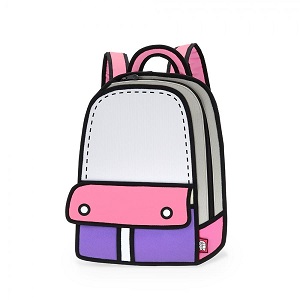 81. Nghe: Nhấn giữ Ctrl và bấm chuột để nghe: He plays c_ _ _ _ at break time.82. are/ Their/ brown./ backpacks/ 83. Happy birthday _ _ you, Tommy.84. Can/ I/ the door?/ open/ 85. This is _ banana.86. in the playground./ My friends/ and I/ are/ 87. This is ... ruler.A. a                  B. an                C. and              D. end88. Ảnh: AR_ ROOM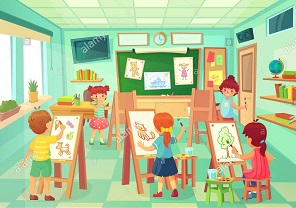 89. is/ new and big./ My/ school/ 90. Ảnh: _ UBBER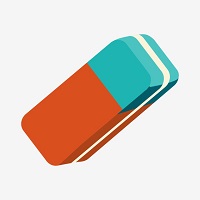 91. Nghe: Nhấn giữ Ctrl và bấm chuột để nghe: There are _ _ _ _ books in the bookcase.92. It ... Oxford Primary school.A. is                 B. a                  C. are               D. an93. is/ Minh./ my friend./ This/ He’s94. song./ that/ like/ don't/ I/ 95. Nghe: Nhấn giữ Ctrl và bấm chuột để nghe: Listen and tick:A. Both Mary and Tom love cats very much.              B. Both Mary and Tom love cars very much.              C. Both Mary and Tom love buses very much.             D. Both Mary and Tom love pets very much.96. Nghe: Nhấn giữ Ctrl và bấm chuột để nghe: My _ _ _ _ _ _ _ _ _ is large.97. … do you spell your name?A. How                        B. What                       C. Who                        D. Why98. Is this a notebook? …, it is.A. No               B. Not              C. Yes              D. No, it is99. Don't talk _ _ class!100. … many books are there on the bookshelf?A. Who                        B. How                        C. Where                     D. What101. Choose the odd one outA. Pig               B. Dog             C. Cat              D. Book102. is/ The/ bookshelf/ over/ there./ 103. Nghe: Nhấn giữ Ctrl và bấm chuột để nghe: Listen and tick:A. This is my pencil.                B. This is my pen case.                        C. This is my pen.                    D. This is my ball.104. A: _ _ _ _ ’s it? - B: It’s my notebook.105. That's Susan. ___ is eight.A. Her              B. She              C. Him             D. His106. … out your book, children.A. Take                        B. To take                    C. Takes                      D. Taking107. books,/ please./ Show/ me/ your/ 108. That is a br_ _ n book.109. How many/ your school bag?/ books/ in/ are there/ 110. Good morning, Peter. - ... .A. Good morning, Jean                        B. Good night, Jean                 C. My name’s Jean                  D. Jean, this is my pen111. How ...re you?A. e                  B. s                  C. a                  D. o112. Linda and her sister like jumping rope in _ _ _ _ _ free time.113. H_ _ ’s the weather in Hanoi?114. Let’s play with … .A. she              B. he                C. me               D. see115. It’s su_ ny in Hue.116. Bye. ___ you soon.A. See              B. Get              C. Meet                        D. Have117. answer,/ children./ Circle/ the/ 118. Jenny has t...o dolls.A. u                 B. w                 C. y                  D. o119. you./ fine,/ I’m/ thank/ 120. Please/ books./ close/ your/ 121. Ảnh: Look! That flower is ....A. pink                        B. blue             C. green                       D. black122. APP_ E123. a book. It/ is a/ It isn’t/ notebook.124. Odd one out:A. footballer                B. singer                      C. teacher                    D. cooker125. These are three pencil box_ _ .126. I … a blue pencil and a white ruler.A. has              B. have                        C. don’t have               D. doesn’t have127. How are you, Sandy? - ... .A. I’m fine, thank                    B. Fine, thank              C. Fine, thanks             D. I fine, thank128. Choose the odd one out:A. black                       B. stand                       C. read             D. listen129. your/ Open/ , Peter./ schoolbag/ 130. They/ are/ dogs./ small/ cats and131. Pick … your pencil.A. at                 B. up                C. on                D. for132. Choose the correct sentence.A. I'm eight years old.              B. I'm eight year old.               C. He are a student.                 D. They is my friends.133. What is _ _ _ name? – He is Tony.134. This is my ... house.A. a new                      B. new             C. news                        D. new’s135. these/ his pens and/ Are/ pencils?136. Nghe: Nhấn giữ Ctrl và bấm chuột để nghe: I’m fine, ________.A. thank                       B. thank you                C. thanks                     D. thanks you137. Bye. See you l_ _ _ r.138. Let’s make a ci_ _ le.139. Yes./ are my/ new/ They/ books./ 140. Nghe: Nhấn giữ Ctrl và bấm chuột để nghe: The boy loves ba_ _ _ _ _ on.141. ... up, students.A. Sit               B. Open                       C. Stand                       D. Read142. We sing many songs ... Music lessons.A. to                B. during                      C. so                D. and143. See/ you/ tomorrow,/ Peter.144. These are green hat_ .145. Hello, Mary. How _ _ _ you?146. are/ pencil boxes./ There/ two/ 147. This is ... brother. His name is Richard.A. I                  B. my               C. me               D. am148. Clo_ _ your book, please.149. Ảnh: Does she have bl_ _ _ _ hair?150. ... morning, Simon!A. But              B. Good                       C. Shut             D. Hi151. W_ _ is he? – He is my best friend.152. What colour ... this? - It’s yellow.A. it                 B. is                 C. that              D. hi153. Is that Linda? - _ _ , it isn't.154. Ảnh: _ _ _ _ _ 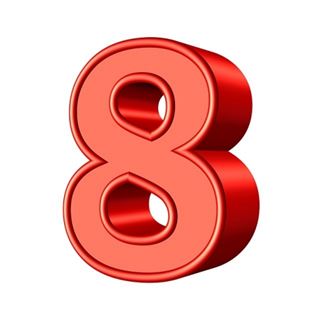 155. Hello. I … Mary.A. is                 B. are               C. am               D. do156. your friend./ say/ to/ ’Hello!’/ Let’s/ 157. Odd one out:A. You             B. I                  C. Hi                D. She158. kittens?/ What colour/ are your/ 159. Thank you very _ _ _ _ for your lovely birthday gift.160. Nghe: Nhấn giữ Ctrl và bấm chuột để nghe: Listen and tick:A. My father is a teacher.                    B. My mother is a teacher                    C. My father is a doctor.                      D. My brother is a teacher.161. _ _ quiet, please.162. Nghe: Nhấn giữ Ctrl và bấm chuột để nghe: She’s ... a kite.A. making                    B. flying                      C. playing                    D. drawing163. ___________ do you do after school?A. What                       B. Who                        C. How                        D. How old164. Choose the letter(s) to make a correct word: CLO__A. SS               B. SA               C. SE               D. EE165. This is a blue ... white book.A. and              B. an                C. a                  D. am166. It ... a green pencil.A. am               B. are               C. is                 D. an167. Circle the ans_ er.168. Ảnh: Good _____!A. afternoon                B. evening                   C. night                        D. morning169. A: _ _ _ ’s it going? - B: Great. Thank you.170. ... are you? – I’m fine, thanks.A. Hi                B. Hello                       C. How                        D. How’s171. the/ words./ down/ Copy/ 172. Open the b_ _ k.173. volleyball/ or/ basketball?/ she like/ Does/ 174. That is my school gym. ___ new.A. Its                B. It's is                        C. It's               D. Its's175. Nghe: Nhấn giữ Ctrl và bấm chuột để nghe: My school _ _ _ is very long.176. W_ _ _ _ on the board, please.177. Look _ _ the blackboard, please.178. big?/ your/ Is/ new/ school179. Ảnh: _ AG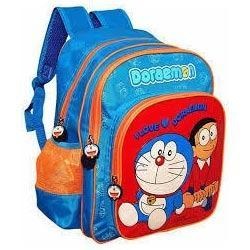 180. _ _ _ _ is the date today, Sam?181. _ _ _ ’t play football in the classroom.182. name/ Her/ Lisa./ is/ 183. They ____ a song in the classroom.A. point                       B. read             C. look             D. sing184. Ảnh: This is a _ _ _ _ .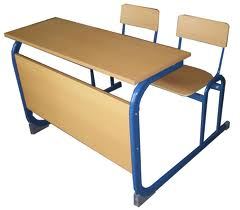 185. Ảnh: Is that a black _ _ _ _ ?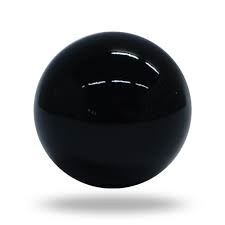 186. I’m fine, thanks. _ _ d you?187. with/ play/ me./ Let’s/ 188. Choose the odd one outA. dog              B. cat               C. friend                      D. chicken189. Stand _ _ , please.190. Don't ma_ _ noise in class.191. Ảnh: A _ ONG NECK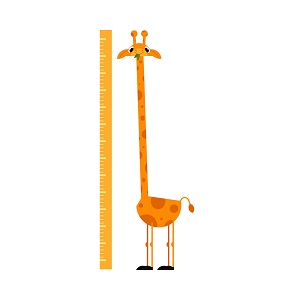 192. Is this yo_ _ book? - Yes, it is.193. are/ kites/ beautiful./ These/ 194. Can you he_ p me?195. We _ _ _ pupils.196. Ảnh: My school l_ _ _ ary is big.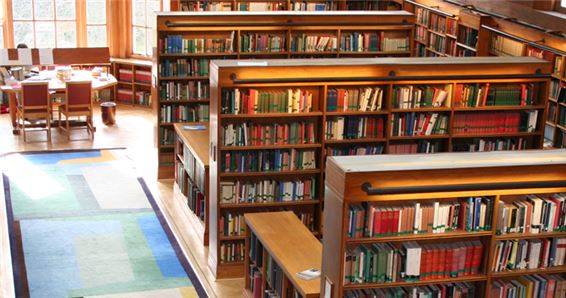 197. Open ... books, please.A. am               B. I                  C. you              D. your198. Jane/ and Tim./ are/ These/ 199. name?/ What's/ its/ 200. Can you ride a bicycle? - ... .A. No, I can                 B. No, thanks               C. Yes, I can                D. Yes, I can’tIOE K3   SỐ 121. Don't talk _ _ class!2. The...e are four books on the table.A. t                  B. w                 C. y                  D. r3. SCHOOL-B_ G4. Nghe: Nhấn giữ Ctrl và bấm chuột để nghe: _ _ ain5. Keep silent = Don't ___.A. look                        B. see               C. talk              D. go6. _ _ _ name is Lisa.7. How old ... Peter? – He’s twelve years old.A. is                 B. are               C. isn’t             D. am8. like/ Would/ you/ ice-cream?/ an9. Can you he_ p me?10. the books/ on the table?/ are/ What colour/ 11. _ _ _ are they? - They are our new teachers.12. later,/ Goodbye./ you/ Simon./ See/ 13. Nghe: Nhấn giữ Ctrl và bấm chuột để nghe: What colour is ______?A. they             B. that              C. it                  D. these14. Nice to _ _ _ t you, too.15. Ảnh: What do you do at break time? – I ... .A. play tennis              B. play football                        C. play chess               D. swim16. like/ dog./ brother/ My/ doesn’t/ 17. Three pen_ 18. M... name is Collin.A. o                 B. i                   C. y                  D. e19. ... your school bag, Alice.A. Point                       B. Stand                       C. Sit                D. Open20. _ _ ve me the pencil, please.21. I/ hungry/ now./ am/ 22. ... this a desk? - Yes, it is.A. Is                 B. Are              C. Am              D. What23. Be qu_ _ t. Listen to the teacher, please.24. Listen _ _ the teacher carefully.25. this/ and colour/ picture./ draw/ Let’s/ 26. name?/ What/ is/ your/ 27. Nghe: Nhấn giữ Ctrl và bấm chuột để nghe: The girl is … years old.A. 7                 B. 8                  C. 9                  D. 1028. Her family n_ _ _ is Green.29. Is this a de_ k?30. Peter/ food./ wants/ some/ 31. My father likes to _ _ _ _ _ a car.32. we/ go/ This is/ the way/ to school./ 33. notebooks,/ your/ out/ Take/ please./ 34. How are you?A. I’m Philip.               B. I’m fine, thanks.                  C. I’m seven.               D. I’m a pupil.35. My schoolbag is n_ _ orange. It’s red.36. new/ books./ are my/ Yes./ They/ 37. your/ is/ school?/ primary/ Where/ 38. … make a mess in class.A. Are              B. Is                 C. Do               D. Don't39. This is my fam_ _ y.40. Choose the odd one outA. Pencil case              B. Ruler                       C. Rubber                    D. School41. _____ are my rulers.A. This             B. That             C. Those                      D. It42. name/ on/ the paper./ Write/ your/ 43. the bookcase./ on/ The books/ are/ 44. Ảnh: This is a ... desk.A. pink                        B. yellow                     C. blue             D. green45. Tommy is happy bec_ _ se today is her birthday.46. is/ He/ my/ father.47. Nghe: Nhấn giữ Ctrl và bấm chuột để nghe: The school is______.A. new             B. big               C. large                        D. old48. please./ your/ name/ Write/ here,49. Wr_ _ _ the names in the blanks.50. the/ sentences./ Reorder/ 51. Good ev_ _ ing, Tom.52. Copy/ down/ words./ the/ 53. Thank you very m_ _ h.54. Ảnh: NEWCOM_ R55. Hello, I’m John. ... J-O-H-N.A. This             B. That             C. It                 D. That’s56. Who is he? - ... .A. He’s my father                    B. She’s my mother                 C. This is my mother               D. He is tall57. I’m fine, thank ... .A. he                B. she              C. it                  D. you58. _______ name’s Elsa.A. I                  B. My              C. He               D. Friend59. Who is he? - ... .A. She is Mary             B. He my friend                       C. She my friend                     D. He’s Tom60. My school is ... .A. name                       B. new             C. news                        D. names61. Nghe: Nhấn giữ Ctrl và bấm chuột để nghe: My ... is a teacher.A. mother                    B. father                      C. brother                    D. sister62. Wh_ t is this?63. Ảnh: Is that your …? - Yes, it is.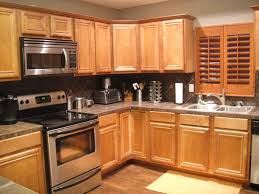 A. bathroom                B. bedroom                  C. kitchen                    D. library64. _ _ _ do you spell your name, Sam? - It’s S-A-M.65. is/ large./ My/ school garden/ 66. Ảnh: That is a b_ _ _ curtain.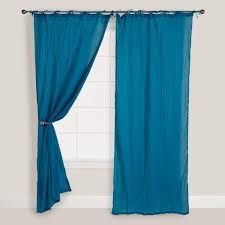 67. A: How _ _ _ are you? - B: I’m eight.68. Nghe: Nhấn giữ Ctrl và bấm chuột để nghe: What's ____ name?A. his               B. her               C. your                        D. their69. Let’s sing a s_ ng.70. Nghe: Nhấn giữ Ctrl và bấm chuột để nghe: There are sweets, _ _ _ _ _ and lollipops.71. Choose the incorrect word(s) in the following sentence: This is my friends Linda.A. This             B. my               C. friends                     D. Linda72. I’d like _ _ apple.73. Odd one out:A. fish             B. cat               C. dog              D. book74. Ảnh: FI_ _ ORANGES75. H_ _ name is Nam.76. Where are ... from?A. and              B. my               C. you              D. she77. It ... a ball.A. am               B. is                 C. are               D. but78. box?/ pencil/ your/ Is/ that/ 79. Nghe: Nhấn giữ Ctrl và bấm chuột để nghe: This is your … and this is your ….A. teddy – doll             B. doll– ball                 C. ball – book              D. teddy – book80. Sing a s...ng.A. o                 B. w                 C. u                  D. q81. Here we _ _ _ together.82. My school isn't new. It's _ ld.83. What is _ _ _ name? – He is Tony.84. Flowers in the park _ _ _ very beautiful.85. small./ isn’t/ It’s big./ The house/ 86. ... morning, Simon!A. But              B. Good                       C. Shut             D. Hi87. ... this a pencil? – No, it isn’t.A. Are              B. Is                 C. It                 D. The88. teacher./ Mr. Loc/ is/ my/ 89. These cats a_ _ black.90. Nghe: Nhấn giữ Ctrl và bấm chuột để nghe: f_ _ e91. My friends/ and I/ go home/ together.92. Nghe: Nhấn giữ Ctrl và bấm chuột để nghe: _ _ , Mr. Robot.93. Choose the odd one out:A. dog              B. pen              C. ruler                        D. desk94. Give ... that pink crayon.A. he                B. she              C. me               D. the95. Choose the odd one out:A. small                       B. talk              C. large                        D. old96. Ảnh: NI_ E BOOKS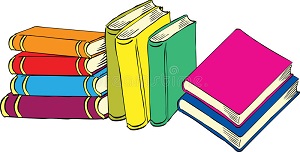 97. Nice _______ you.A. meet                        B. meeting                   C. to meet                    D. is meet98. Odd one out:A. meet                        B. I                  C. you              D. he99. H_ _ many cats are there? – There are 2 cats.100. a/ want/ carrot./ I/ big101. Ảnh: He is a newcom_ _ .102. ... to ... you, Nam.A. Nice - meet             B. Fine - hi                   C. You - me                 D. He - she103. small./ is/ school/ Her/ new/ 104. She is _ _ new friend.105. Look,/ and repeat./ listen/ 106. like/ apple,/ please./ an/ I’d/ 107. Linda/ today./ goes/ to school/ 108. Happy birthday. This robot is for you, Richard. – Thank you very m_ _ _ .109. L_ _ _ ! It’s our new teacher, Miss Hien.110. new/ That/ my/ school./ is/ 111. Ảnh: This is a mar_ _ r.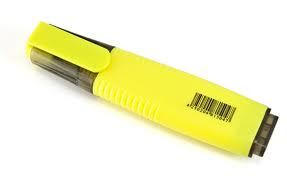 112. H_ _ is your mother? – She’s fine.113. ... name is Linda.A. You             B. He               C. Her              D. She114. Which is your book? - … one.A. The             B. A                 C. An               D. This115. large/ Is/ and new?/ your room/ 116. My new school is n_ _ big. It’s small.117. This is Tony and this is Hoa. _ _ _ _ are my friends.118. my/ bicycle./ That/ is/ 119. See/ Goodbye./ you/ later.120. I’m fine, thank you. ... ?A. Hi you                     B. How                        C. And you                  D. Bye121. I like to s_ _ g English song.122. Choose the correct order.A. L, M, N, O, P, Q                  B. M, L, N, O, Q, P                  C. N, M, L, P, Q, O                  D. O, L, M, N, P, Q123. My _______’s Kevin.A. old              B. name                       C. class                        D. school124. The pictures/ on/ are/ the wall./ not/ 125. My brother/ is/ old./ seven/ years126. My teacher is v_ _ y beautiful.127. Ảnh: These cats are _ _ _ _ _ .128. shoes/ My/ are/ pink./ new/ 129. Nghe: Nhấn giữ Ctrl và bấm chuột để nghe: … your books.A. Open                       B. Close                       C. Read                        D. Keep130. Nghe: Nhấn giữ Ctrl và bấm chuột để nghe: That is a small ... .A. board                      B. bus              C. box              D. boat131. See you tomo_ _ ow.132. is/ wall./ The picture/ on/ the133. Lan?/ that/ Miss/ Is/ 134. you/ later./ Bye./ See/ 135. It’s an e_ _ _ _ r.136. Hello, _ am Peter.137. Ảnh: Nam: Do you like swimming or skipping? - Adam: Oh, I like skipping.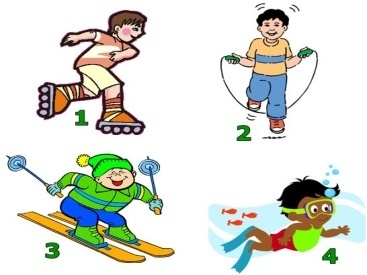 A. Picture 1                  B. Picture 2                  C. Picture 3                  D. Picture 4138. May I go out? - Yes, ….A. you can                   B. you can’t                 C. you aren’t                D. it is139. the table./ on/ There/ three crayons/ are/ 140. This ... a pen.A. is                 B. are               C. he                D. she141. Goodbye. See you la_ _ r!142. This _ _ Tom. He is my new friend.143. cats/ that box?/ are there/ in/ How many/ 144. Nghe: Nhấn giữ Ctrl và bấm chuột để nghe: bad_ _ _ _ _ _ 145. kite?/ What/ colour/ that/ is/ 146. Peter: Lan is my friend. - John: She’s my friend, ....A. two              B. to                 C. too               D. who147. I can ri_ _ a bicycle.148. May I co_ _ in?149. I’m fine, thank you. ... ?A. You             B. And you                  C. Are              D. Bye150. Can you dance, Kate? - ..., I can’t.A. No               B. Not              C. Yes              D. Hi151. My/ is/ teacher/ nice.152. I’m fine, thanks. A_ _ you?153. What does he do ... Maths lessons?A. from                        B. and              C. during                      D. end154. Nghe: Nhấn giữ Ctrl và bấm chuột để nghe: _ _ _ da155. are/ What/ they?/ colour/ 156. Is your classroom big? – No, it’s s_ _ ll.157. students!/ Good/ evening,/ 158. Goodbye, Alice. – Bye. See you ... .A. later             B. later’s                      C. laters                       D. a later159. What _ _ you do at break time?160. I’m fine, ... you.A. thank                       B. thanks                     C. good                        D. bye161. Ảnh: That ___ my pen.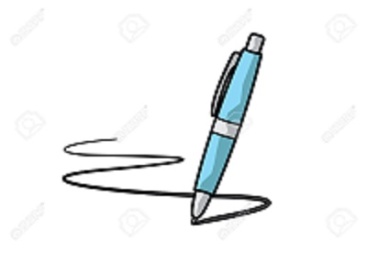 A. is                 B. are               C. am               D. do162. Nghe: Nhấn giữ Ctrl và bấm chuột để nghe: Choose the sentence that you hear:A. I’m fine.                  B. I’m fine, thanks.                  C. Fine, thank you.                  D. I am fine, thank you.163. Ảnh: I like having br_ _ _ for breakfast.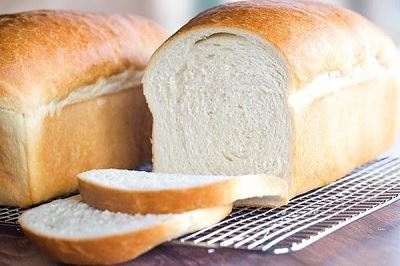 164. What c...lour is this? - It’s blue.A. u                 B. o                  C. e                  D. i165. Ảnh: _ _ _ _ _ _ 166. Ảnh: There are many k_ _ _ _ in the sky.167. the/ large?/ Is/ playground/ 168. It is ... mine.A. and              B. not               C. see               D. nice169. Ảnh: We often play chess in our c_ _ _ _ room.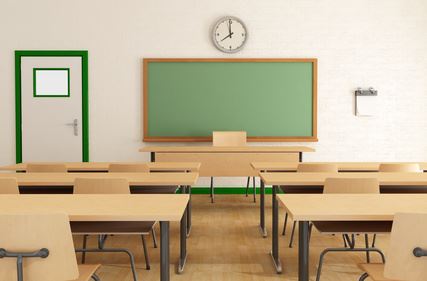 170. Odd one out:A. stand                       B. sit                C. come                       D. book171. Nghe: Nhấn giữ Ctrl và bấm chuột để nghe: Her old car is a ___ Honda.A. red              B. black                       C. white                       D. pink172. Odd one out:A. what                        B. orange                     C. blue             D. yellow173. Nghe: Nhấn giữ Ctrl và bấm chuột để nghe: Choose the sentence that you hear:A. What is your name?                        B. What’s your name?             C. What’s your school name?              D. What is your school name?174. What colour ... this?A. it                 B. is                 C. that              D. hi175. Let’s draw ... picture.A. a                  B. an                C. the               D. her176. ___ you later.A. Meet                        B. See              C. Know                      D. Saw177. Is this an eraser? - ... .A. Yes, it is not                        B. No, it isn’t               C. Yes, they are                       D. No, it is178. your/ Write/ here./ name/ 179. W_ _ te your name, please.180. C_ me here!181. there?/ How/ many/ are/ cats/ 182. Nghe: Nhấn giữ Ctrl và bấm chuột để nghe: What are they? - They’re _ _ _ _ .183. Nghe: Nhấn giữ Ctrl và bấm chuột để nghe: How many people are having lunch?A. Five             B. Six               C. Four                        D. Seven184. Can you play chess? - No, I _______.A. may             B. can              C. can’t                        D. don’t185. Nghe: Nhấn giữ Ctrl và bấm chuột để nghe: Listen and choose.A. Go out!                   B. Come in!                 C. Stand up!                 D. Sit down!186. Ảnh: Keep silen_ , please!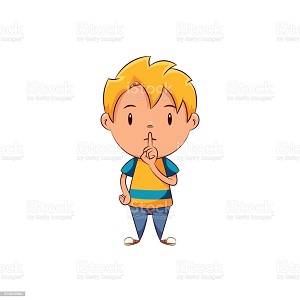 187. Gi_ e me the book, please.188. - Hello, _ am Peter. - Nice to meet you, Peter.189. is/ My/ name/ Simon.190. _ i, I’m Peter.191. in/ are/ the school garden./ They/ 192. I’m f_ _ e, thank you.193. Those are f_ ve boxes.194. What ... do you have today? – Today I have Music and Maths.A. names                     B. times                       C. subjects                   D. school195. I _ _ Mai.196. There are two book... on the desk.A. t                  B. s                  C. r                  D. k197. Take ... your books, children.A. on               B. out               C. for               D. at198. Happy birthday. This robot is for you, Richard. – Thank you very m_ _ _ .199. fishing/ go/ with him./ I/ 200. ... is Mary.A. You             B. He               C. She              D. MyIOE K3   SỐ 131. cats/ in/ are there/ that box?/ How many/ 2. I’m fin_ , thanks.3. a/ Can/ she/ book?/ read/ 4. Nghe: Nhấn giữ Ctrl và bấm chuột để nghe: That is a small ... .A. board                      B. bus              C. box              D. boat5. I’m fine, thank you. _ _ _ you?6. come/ I/ May/ in?7. I can ... English.A. speaks                     B. speak                       C. to speak                   D. speaking8. What colour is this? - ... .A. It’s big                     B. It’s small                 C. It’s blue                   D. It’s nice9. May I go out? - _______A. Yes, you can.                      B. No, you can.                       C. Thank you.              D. Sorry.10. Ảnh: That's a rul_ _ .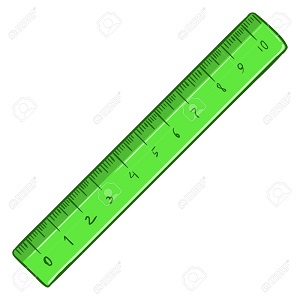 11. That _ _ my new book. I like it very much.12. you?/ I’m/ fine,/ you. And/ thank/ 13. Choose the odd one out:A. classroom                B. bedroom                  C. bathroom                 D. living room14. ... I come in? - Yes, please.A. My              B. May             C. Me               D. Mai15. Nghe: Nhấn giữ Ctrl và bấm chuột để nghe: _ _ _ _ 16. My backpack ___ red and my rubber is yellow.A. is                 B. am               C. are               D. not17. This is _ green doll.18. a/ This/ is/ doll.19. _ _ at is your name?20. What is her j_ _ ? – She is a teacher.21. Nghe: Nhấn giữ Ctrl và bấm chuột để nghe: How old are you? - I’m ________ years old.A. 10               B. 9                  C. 8                  D. 722. ... is that? – That’s Mary. She is my friend.A. How                        B. When                      C. Who                        D. Where23. Choose the odd one out:A. is                 B. it                  C. am               D. are24. W_ sh your hand, please.25. is/ That boy/ Peter./ 26. _______, Nam. I’m Phong.A. Bye             B. Hello                       C. I                  D. Goodbye27. Open ... book, please.A. my              B. your                        C. its                D. is28. Is that a pink pen? - ..., it is.A. Yes, it is                  B. No, it is                   C. No, it isn’t               D. Yes29. ... that a round box? – No, it isn’t.A. What                       B. How                        C. Is                 D. Are30. Co_ plete the sentences.31. Nghe: Nhấn giữ Ctrl và bấm chuột để nghe: The girl’s school has got a big _ _ _ _ _ ter room.32. I ... Maths and Arts on Monday.A. play             B. say              C. study                       D. look33. Good morning, teacher! - ... .A. Goodbye                 B. See you later                       C. Good morning                     D. Fine, thanks34. Ảnh: NI_E DOLLS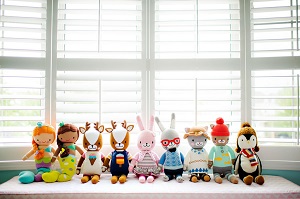 A. D                 B. V                 C. M                D. N35. shirt./ It/ a/ is/ red36. ... night, children.A. Bye             B. Hi                C. Good                       D. Fine37. Ảnh: BA_ KPACK38. Ảnh: This is my _ _ _ cil case.39. _______ do you spell your name?A. How                        B. What                       C. Who                        D. Are40. M_ _ I close my book? - Yes, please.41. Circle the an_ _ er, Sam.42. Close your ..., please.A. name                       B. book                        C. ball              D. took43. … is the weather like today? – It’s sunny.A. What                       B. How                        C. When                      D. Where44. Nghe: Nhấn giữ Ctrl và bấm chuột để nghe: My school is _ _ _ _ _ .45. Gi_ e me that yellow pen, please.46. Choose the odd one outA. Computer room                   B. Library                    C. Classroom               D. Chair47. Ảnh: That is a _____ .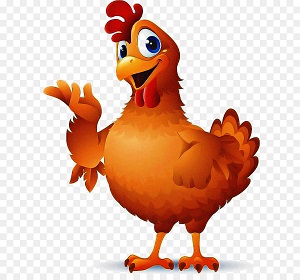 A. pig               B. chicken                   C. cat               D. dog48. Where is Simon f_ _ m? – He’s from England.49. that/ bag?/ your/ Is/ 50. She is _ _ new friend.51. What does he do during ... lessons? - He learns about numbers.A. Maths                      B. English                    C. Arts             D. Music52. A: Do you like skating or skipping? - B: …A. Yes, I do.                B. No, I don’t.             C. I like skipping.                    D. I skip at break time.53. Listen _ _ the teacher, please.54. How many pens _ _ you have?55. These are three pencil box_ _ .56. ... fine, thank youA. Hi                B. I                  C. I’m              D. Am57. Nghe: Nhấn giữ Ctrl và bấm chuột để nghe: Which toy is orange?A. The ball.                  B. The doll.                  C. The car.                   D. The teddy.58. Anne is f_ _ r years old.59. _ _ _ _ your grandpa like fishing?60. ..., students. See you tomorrow.A. Good morning                     B. Good night              C. Goodbye                 D. Nice to meet you61. Ảnh: What is that? - It’s a ….A. chair                        B. desk                        C. door                        D. television62. A: What colour is the dress? - B: ....A. It’s too long.                        B. It’s very cheap.                   C. It’s bright yellow.                D. It’s very nice.63. _ _ n't be late!64. How are ..., Tom? – Fine, thanks. And you?A. you             B. you’re                     C. your                        D. yous65. these?/ are/ What/ 66. Ảnh: It’s a _ _ _ _ .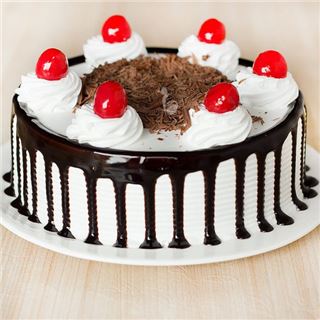 67. your/ sister?/ How/ old/ is/ 68. Ảnh: A: Are those bookcases? - B: ....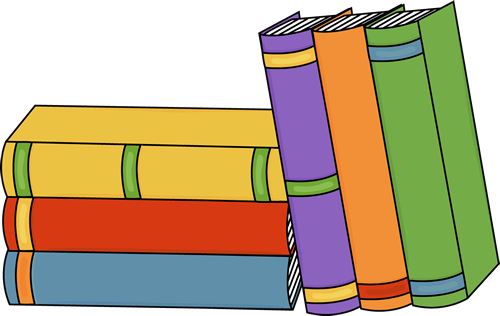 A. Yes, they are.                      B. No, they aren’t.                   C. Yes, it is.                 D. No, it isn’t.69. and/ Sit down/ please!/ open/ your book,70. Ảnh: It's my school ____ room.A. music                      B. art                C. lunch                       D. computer71. your/ big?/ Is/ school/ 72. ... are you? – I’m fine, thanks.A. When                      B. How                        C. What                       D. Who73. Nghe: Nhấn giữ Ctrl và bấm chuột để nghe: … your books.A. Open                       B. Close                       C. Read                        D. Keep74. is a/ This/ red apple./ 75. That is her n_ w school.76. Op_ _ your books, children.77. Her eyes/ aren't/ brown. They/ are/ blue./ 78. Nghe: Nhấn giữ Ctrl và bấm chuột để nghe: That is my _ _ _ _ _ _ _ .79. Clo_ _ your pencil boxes, children.80. Ảnh: It’s _ _ _ ny today.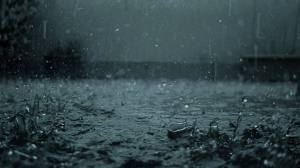 81. Nghe: Nhấn giữ Ctrl và bấm chuột để nghe: _ _ _ 82. Ảnh: SHOR_ 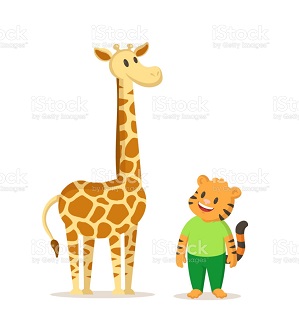 83. Nghe: Nhấn giữ Ctrl và bấm chuột để nghe: _ ake84. Choose the odd one outA. Jack                        B. Lisa             C. Linda                       D. Mary85. swim./ can/ dance/ I can’t/ but I/ 86. Ảnh: Peter’s pencil is … and Mary’s is ….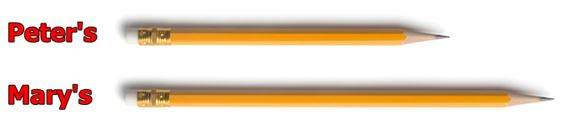 A. long – short             B. short – long             C. big – small               D. small – big87. They’re on the left and we’re on the _ _ _ _ _ .88. M_ THER89. My classma_ _ s are in the music room.90. colour/ it?/ What/ is/ 91. What colour is this? - ... .A. It blue                     B. It’s blue                   C. Is blue                     D. It is a blue92. to buy/ I want/ a blue scarf/ for me./ my mother/ 93. Nghe: Nhấn giữ Ctrl và bấm chuột để nghe: Listen and tick:A. This is my school bag.                    B. This is my school bus.                     C. This is my school car.                     D. This is my school book.94. Nghe: Nhấn giữ Ctrl và bấm chuột để nghe: The boy’s favourite colour is ….A. green                       B. pink             C. red               D. blue95. Do you like to _ _ ng an English song?96. When is your birthday? - ….A. It’s on September                B. It’s in October                     C. It’s second of June              D. It’s in third of June97. I like to s_ ng.98. This is my pe_ _ _ l. It’s short.99. She/ is/ my teacher./ 100. like/ you/ ice-cream?/ an/ Would/ 101. David/ school/ now./ is/ at/ 102. How _ _ _ you?103. his/ large?/ Is/ classroom/ 104. How are you? - I’m _ _ _ _ , thank you.105. What _______ these?A. is                 B. are               C. ant               D. aunt106. Don’t s_ _ on that chair.107. meet/ pleased/ to/ you./ I’m/ 108. Bye. S_ _ you later.109. When the teacher wants my class not to talk, she says: ’’…’’A. Be quiet!                 B. Come here!             C. Sit down!                 D. Stand up!110. Nghe: Nhấn giữ Ctrl và bấm chuột để nghe: DO_ N111. My new classroom is very _ _ _ tty.112. school/ big./ is/ My/ 113. Ảnh: This is my fa_ _ _ y.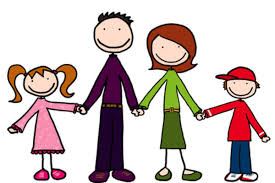 114. My cats/ yellow./ are/ 115. Which is NOT outdoor activity for kids?A. Playing soccer                     B. Doing yoga              C. Fishing                    D. Climbing mountains116. Nghe: Nhấn giữ Ctrl và bấm chuột để nghe: shar_ _ _ _ _ 117. A: Is that your classmate? - B: ...A. Yes, he isn't.                       B. No, she isn’t.                       C. Yes, it is.                 D. No, I’m not.118. Let’s ma_ e a circle.119. Nghe: Nhấn giữ Ctrl và bấm chuột để nghe: Who’s that?A. Mary                       B. Jane             C. Linda                       D. Ellie120. Nice to m_ _ _ you, too.121. This is a b_ cycle.122. is/ friend/ my/ , Peter./ This/ 123. birthday?/ your/ is/ When/ 124. are/ skirts?/ your/ What colour/ 125. Ảnh: I like having br_ _ _ for breakfast.126. isn't big/ My room/ new./ but it's/ 127. ... is that kite? - It’s green.A. How many              B. How                        C. What                       D. What colour128. grandmother./ That/ my/ is/ 129. the schoolyard./ in/ are/ Linh and Nhi/ 130. Listen/ teacher carefully./ the/ to/ 131. _ _ _ _ _ birthday to you, Alice.132. It’s _ _ ice cream.133. am/ I/ Hello,/ Andy.134. Nghe: Nhấn giữ Ctrl và bấm chuột để nghe: This is the _ _ _ _ _ _ _ _ room.135. father./ is/ my/ That/ 136. Odd one out:A. stand                       B. sit                C. come                       D. book137. Tram is my fr_ _ nd.138. What’s her name ? – ....A. I’m fine, thanks                  B. Her name is Daisy               C. See you later                       D. My name is Daisy139. I have t_ o cats.140. I’m ... , thank you. And you?A. nice             B. bye              C. fine             D. hi141. Peter can speak Vietname_ _ .142. Ảnh: COL_ _ R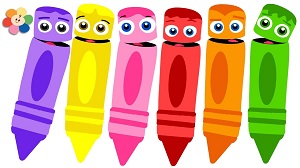 143. Nghe: Nhấn giữ Ctrl và bấm chuột để nghe: The boy likes ….A. badminton               B. tennis                      C. baseball                   D. table tennis144. Nghe: Nhấn giữ Ctrl và bấm chuột để nghe: SCHOOL BA_ S145. What's/ name?/ his/ 146. The living room ______ big _____ old.A. and – and                B. but – but                  C. and - are                  D. is - but147. The w_ _ ther is really cold.148. Let’s/ room./ go to/ computer/ the/ 149. children./ your/ Close/ books,/ 150. Is this a bag? - ...A. Yes, it is                  B. Yes, isn’t                 C. No, it is                   D. Nice to meet you151. Sing wit_ me.152. Ảnh: What colour is your pencil? - It’s ye_ _ _ _ .153. Ảnh: My book i_ green.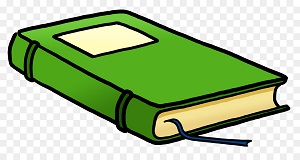 154. Choose the odd one out:A. white                       B. new             C. yellow                     D. green155. here./ name/ Write/ your/ 156. Whose rulers _ _ _ these? – They’re mine.157. The girl/ years/ three/ is/ old./ 158. Nghe: Nhấn giữ Ctrl và bấm chuột để nghe: Listen and tick:A. This is my pencil.                B. This is my pen case.                        C. This is my pen.                    D. This is my ball.159. Ảnh: THA_ _ YOU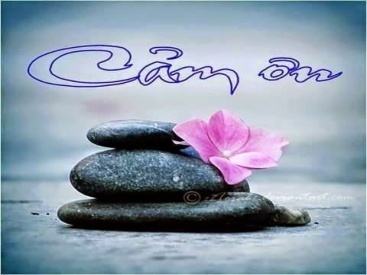 160. There are/ two pens/ my/ in/ school bag./ 161. ____ those your parents? - Yes, _______A. Is - he is                  B. Is - she is                 C. Are - they are                      D. Are - they aren't162. I … a blue pencil and a white ruler.A. has              B. have                        C. don’t have               D. doesn’t have163. Please/ come/ Mr Smith./ in,/ 164. Choose the odd one outA. Father                      B. Ten              C. Teacher                   D. Friend165. There are ten books _ _ my bag.166. Your ... Peter.A. name                       B. names                      C. name is                    D. is name167. Hi, _ y name is Alan.168. Wh_ t’s your name?169. Please, s_ _ _ l your name again.170. Your classr_ _ _ is big.171. years/ old./ ten/ is/ She/ 172. Let’s s_ y ’’Hello’’ to Tom.173. Look … your book, please.A. of                B. in                 C. on                D. at174. These are ....A. cat               B. cats              C. cat’s                        D. a cat175. case is/ is old./ This pencil/ new. That/ pencil case176. name/ Write/ here./ your/ 177. Lis_ _ _ to the teacher, please.178. This ... a blue pencil.A. are               B. is                 C. am               D. the179. drives/ car/ his/ My father/ to work./ 180. I’m ... , thank you. And you?A. nice             B. bye              C. fine             D. hi181. is/ What/ your primary school?/ of/ the name/ 182. These/ and rulers./ aren't/ her rubbers/ 183. Choose the odd one outA. Pencils                    B. Pencil sharpeners                C. Classroom               D. Rulers184. Please ______ the window.A. opening                   B. open                        C. to open                    D. opens185. Nghe: Nhấn giữ Ctrl và bấm chuột để nghe: Listen and tick:A. Both Mary and Tom love cats very much.              B. Both Mary and Tom love cars very much.              C. Both Mary and Tom love buses very much.             D. Both Mary and Tom love pets very much.186. _ _ that a ruler? - No, it isn’t.187. Is this a bag? - … .A. Yes             B. Yes, it is                  C. No, it is                   D. Nice to meet you.188. you./ to/ meet/ Nice/ 189. Be qu_ _ t, please.190. Ảnh: The elephant is b_ _ .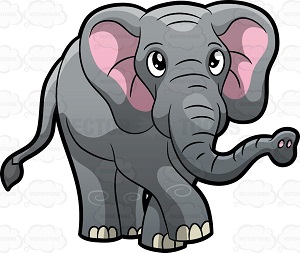 191. How do you ... your name? - It’s J-O-H-N.A. spend                      B. spell                        C. send                        D. she192. H_ s name is Tom.193. ______ are they? - They are black.A. What                       B. What's colour                      C. How colour             D. What colour194. some/ has/ chalks./ He/ 195. P_ _ your books down, please.196. pencil./ a/ That/ is/ green197. Draw _ mouse in your notebook.198. Are/ those/ your/ friends?199. Is your classroom big? – No, it’s s_ _ ll.200. What colour ... this?A. it                 B. is                 C. that              D. hiIOE K3   SỐ 141. Let’s cou_ _ the boys.2. Nghe: Nhấn giữ Ctrl và bấm chuột để nghe: Listen and tickA. How are you?                     B. What are they?                    C. How old are you?                D. Who are you?3. My _ _ _ e is John.4. Have a n_ _ _ day!5. Unscramble this word: ’’RYRALIB’’ -> ’’_ _ BRARY’’.6. Let’s ... a song.A. look                        B. open                        C. sing             D. sit7. She is/ classroom/ the/ now./ in/ 8. I’m fine. How ab_ _ t you?9. This is a ca...ot.A. rt                 B. rs                 C. rr                 D. rq10. Ảnh: Choose the best answer: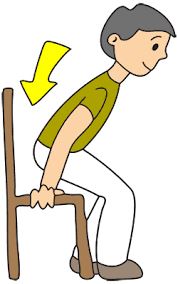 A. Come in                  B. Go out                     C. Sit down                  D. Stand up11. _ _ _ you OK, John?12. Those/ my/ pencils./ aren't/ 13. Good mo_ _ ing, children!14. May/ open/ the book,/ I/ Miss Brown?/ 15. Hello. What is ____ name?A. your                        B. you              C. me               D. him16. It is so mu_ _ fun.17. my/ are/ Tony and Peter/ best friends.18. Nice _ _ meet you!19. school/ Is your/ bag/ brown/ or black?/ 20. How are you?A. I’m Philip.               B. I’m fine, thanks.                  C. I’m seven.               D. I’m a pupil.21. Where _ _ _ you from? - I’m from England.22. has/ dolls./ two/ Mary/ 23. Cl_ _ e your books, please.24. What are those? – ... .A. They’re blue pen                 B. They’re blue pens               C. It’s blue pens                       D. It is a blue pen25. _ _ _ old are you? - I’m eleven years old.26. Nghe: Nhấn giữ Ctrl và bấm chuột để nghe: Listen and tick:A. Nice to know you, Li Li.                 B. Nice to meet you, Li Li.                  C. Nice to see you, Li Li.                     D. Nice to have you, Li Li.27. Nghe: Nhấn giữ Ctrl và bấm chuột để nghe: LI_ _ _ _ _ 28. Nghe: Nhấn giữ Ctrl và bấm chuột để nghe: He’s _ _ _ _ _ years old.29. your/ and open/ Stand up/ now/ books, please./ 30. Is it _ ruler? – No, it isn’t.31. ...at colour is this? – It’s blue.A. Wt               B. Ho               C. Wh              D. We32. your/ is/ name?/ mother's/ What/ 33. Ảnh: T_ O PUPPIES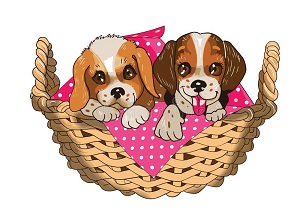 34. My/ backpack/ black and/ is/ white./ 35. Count the ... in the class, please.A. she              B. boys                        C. girl               D. he36. fishing/ Let's/ this/ go/ afternoon./ 37. ______ old are you?A. How                        B. What                       C. Which                     D. When38. Nghe: Nhấn giữ Ctrl và bấm chuột để nghe: _ _ 39. It is my chai...A. t                  B. w                 C. r                  D. s40. Nghe: Nhấn giữ Ctrl và bấm chuột để nghe: Listen and tick:A. What’s that? -That’s my pet.                       B. What’s that? -That’s my desk.                     C. What’s that? - That’s my bag.                  D. What’s that? - That’s my bus.41. Nghe: Nhấn giữ Ctrl và bấm chuột để nghe: F_VEA. I                  B. O                 C. E                 D. A42. Ảnh: There is a vase of flowers on the t_ _ _ _ .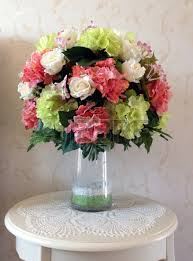 43. Have ... nice day!A. a                  B. an                C. the               D. this44. What colour is this ruler? - It is ... .A. big               B. small                       C. green                       D. short45. Nghe: Nhấn giữ Ctrl và bấm chuột để nghe: Listen and tick:A. My brother is very tall.                    B. My father is very tall.                      C. My brother isn’t very tall.                D. My mother is very tall.46. My sister likes to go sw_ _ _ _ ng in summer.47. Let’s make a li_ e.48. Bru_ h your teeth, Tom.49. I/ Rosie./ Hi./ am/ 50. This _ _ my new school.51. very/ well,/ you./ thank/ I am/ 52. W_ o is she? – She’s my teacher.53. Is/ a desk?/ this/ 54. Ảnh: These are t_ _ cats.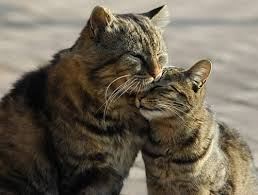 55. I have _ _ apple.56. Nice to m__t you.A. ee                B. ii                  C. oo                D. aa57. can/ I can’t/ swim./ but I/ dance/ 58. There are ten books _ _ my bag.59. to/ meet/ Sam./ Nice/ you today,60. I go to school with my _ riends.61. Nghe: Nhấn giữ Ctrl và bấm chuột để nghe: Choose the correct response.A. I’m fine, thank you.                        B. Goodbye, Sally.                  C. I don’t know you.               D. Hi, Sally. Nice to meet you.62. My classmates like to _ _ ay hide-and-seek.63. What are _ _ _ se? – These are pink dolls.64. Nghe: Nhấn giữ Ctrl và bấm chuột để nghe: The _ _ _ room is over there.65. These/ pencils/ are/ short.66. Ảnh: SILE_ T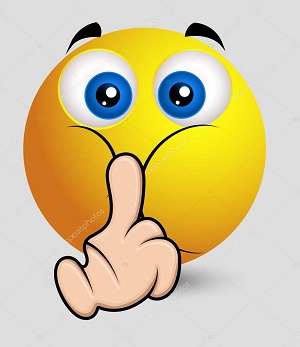 67. Odd one out:A. Daisy                      B. Michael                   C. Jenny                      D. Mary68. I'm in ___ 3C.A. grade                       B. class                        C. classroom                D. school69. for you,/ John./ pink pen/ This/ is/ 70. It’s _ _ ice cream.71. I ... Andy.A. are               B. am               C. is                 D. you72. Ảnh: A: Who’s Tracy? - B: The girl is in the yellow shirt.A. 1                 B. 2                  C. 3                  D. 473. What is your name? - ... .A. Her name is Mary               B. His name is Peter                 C. My name is Harry               D. Your name is Simon74. _______ quiet, please.A. Be               B. Don’t                       C. No               D. Do75. brown. They/ are/ blue./ aren't/ Her eyes/ 76. Ảnh: Her _ _ _ _ _ _ _ _ is small.77. new friends./ They/ are/ my/ 78. is/ apple./ a/ red/ That/ 79. Ảnh: Those notebooks are Sarah’s.A. Picture 1                  B. Picture 2                  C. Picture 3                  D. Picture 480. ... to ... you, Simon. How are you?A. Nice – meet             B. Fine – hi                  C. You – me                D. He – She81. Do you have toys? – Yes, I h_ _ _ a doll.82. That is a cha...r.A. e                  B. a                  C. i                   D. u83. This isn’t ... bag.A. her              B. he                C. she              D. this84. And/ fine,/ thank you./ you?/ I’m/ 85. Ảnh: Molly’s favourite sport is bask_ _ _ _ _ _ .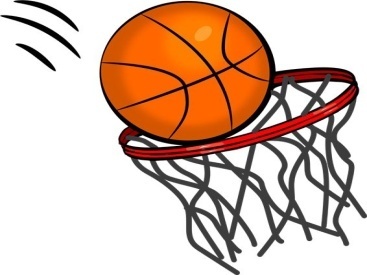 86. ... is his name? – His name is John.A. Where                     B. What                       C. When                      D. Who87. Nghe: Nhấn giữ Ctrl và bấm chuột để nghe: H_ LLO88. , Peter./ your/ Open/ schoolbag/ 89. Nghe: Nhấn giữ Ctrl và bấm chuột để nghe: _ _ _ gry90. A: Who’s in the _ _ _ puter room? - B: My teacher, Mr. Tuan.91. How _______ Hai?A. am               B. is                 C. are               D. and92. It ... a ball.A. are               B. an                C. be                D. is93. It is _ _ ice cream.94. Ảnh: SC_ OOL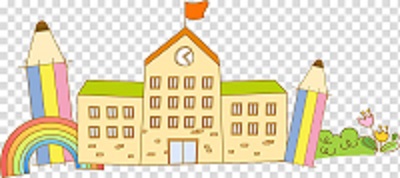 95. This is m_ cat.96. Be qu_ _ t, please.97. These are three pencil box_ _ .98. See you tomo_ _ ow.99. are/ those?/ Who/ 100. Let’s look ... read.A. and              B. end              C. an                D. hello101. so/ My/ big./ is/ classroom/ 102. is/ old./ three/ The girl/ years103. A: Who’s that _ _ _ _ ? - B: She’s Linda.104. are/ in/ My/ notebooks/ my school bag./ 105. and I/ are/ in the playground./ My friends/ 106. Nghe: Nhấn giữ Ctrl và bấm chuột để nghe: policema_ 107. ... morning, Adam!A. Hello                       B. Hi                C. Good                       D. You108. These shoes are yours, not _ _ _ _ .109. Sit down/ your book,/ open/ and/ please!/ 110. ... your name?A. Who                        B. How                        C. What’s                     D. Why111. ... are you? – I’m fine, thanks.A. Who                        B. What                       C. How                        D. When112. His/ Peter./ is/ name/ 113. my/ pens./ are/ These/ 114. I’m fine, ... you. And you?A. thanks                     B. thank                       C. thank you                D. thanks you115. brown./ is/ bookcase/ The/ 116. ... is her name? – Her name is Joane.A. How                        B. What                       C. When                      D. Who117. Is this a notebook? – No, ... .A. it isn’t                      B. it is              C. it does                     D. it doesn’t118. How m...ny pets do you have? – I have one cat.A. u                 B. i                   C. a                  D. e119. Is this a bag? - ... .A. Yes, it is                  B. Yes, isn’t                 C. No, it is                   D. Nice to meet you.120. Nghe: Nhấn giữ Ctrl và bấm chuột để nghe: Who’s that?A. Mary                       B. Jane             C. Linda                       D. Ellie121. Come ..., please.A. out              B. in                 C. to                 D. under122. Jenny is a … at London Primary School.A. boy             B. toy               C. student                    D. she123. Ảnh: TWO B_ LLS124. ... many pens are there in your school bag? – There are 3 pens.A. How                        B. What                       C. Who                        D. When125. What/ is/ doing?/ he/ 126. _ ice to meet you.127. Minh has a blue shirt, a red shirt and a black shirt. He has ____ shirts.A. three                        B. four             C. five             D. six128. What school is _ _ ?129. Make two …, please.A. bye              B. lines                        C. fine             D. five130. There/ my family./ four people/ in/ are/ 131. Look ... the board, please.A. on               B. in                 C. at                 D. to132. your rulers/ and/ they/ your book?/ Are/ 133. His na_ _ is Peter.134. house/ is/ big./ not/ Her/ 135. Ảnh: I have a bl_ _ ball.136. I _ _ Simon. I am in class 3A.137. How many notebooks are there? - ... .A. Three bags              B. Three books                        C. Three notebooks                 D. Three pens138. Stand _ _ , please.139. What colour is your teddy bear?A. It brown.                 B. It is brown.              C. Its brown.                D. Is brown.140. your/ book./ new/ is/ Here/ 141. your/ hands,/ Wash/ Tom.142. What c_ _ _ ur is this? – It is pink.143. How are you? - ... .A. I’m Binh                 B. She’s my sister                    C. I’m fine, thank you             D. Goodbye144. W_ _ _ are these? – These are pencil cases.145. Nghe: Nhấn giữ Ctrl và bấm chuột để nghe: It’s a _ _ _ blue green ball.146. How are ... ?A. he                B. Lan              C. you              D. bye147. Ảnh: He’s se_ _ _ years old.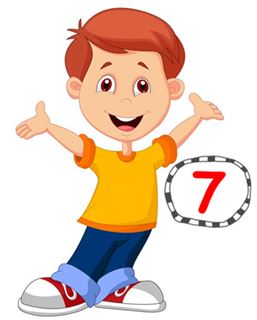 148. That is a big tr...e.A. a                  B. u                  C. e                  D. i149. My n_ me is Hieu.150. sing/ English songs./ likes to/ dance and/ Mary/ 151. Ảnh: CA_ 152. Please ______ the window.A. opening                   B. open                        C. to open                    D. opens153. years/ seven/ is/ old./ Peter/ 154. _ _ _ , he is.155. in the room?/ Is/ Tony/ 156. mum/ My/ cook./ can/ 157. Ảnh: You use cr_ _ _ _ s to colour the pictures.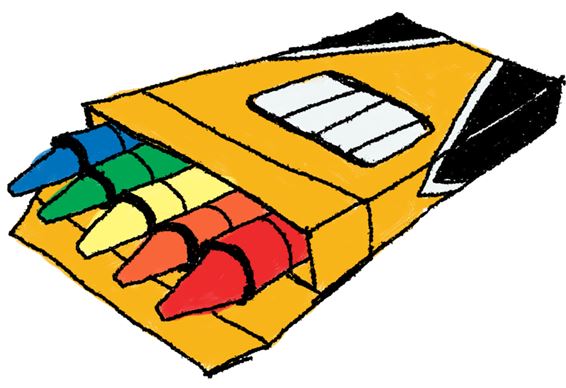 158. go/ May/ out?/ I/ 159. Peter is ___ the classroom.A. in                B. for               C. on                D. at160. Ảnh: Keep silen_ , please!161. Ảnh: I have many t_ _ s.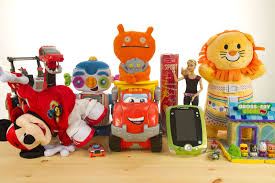 162. Stand ____!A. down                       B. up                C. on                D. in163. Ảnh: It's the _ rt room.164. you hear/ words/ , please./ the/ Check/ 165. A: What colour are those T-shirts? - B: ... are brown.A. Those                      B. These                      C. We              D. They166. OR_ NGE167. Go to t_ e door, please.168. B_ OK169. My/ doctor./ a/ father/ is/ 170. W_ _ is that? – That’s Jenny. She is my friend.171. Nghe: Nhấn giữ Ctrl và bấm chuột để nghe: Let’s go to _ _ _ _ _ _ together.172. I ... Monday and Wednesday because I have Maths lessons then.A. fun              B. bye              C. like              D. buy173. Nghe: Nhấn giữ Ctrl và bấm chuột để nghe: Listen and tick:A. The ball is green.                 B. The doll is green.                 C. The boy is brown.               D. The ball is brown.174. Open ... book, please.A. your                        B. I                  C. you              D. your’s175. My father likes to _ _ _ _ _ a car.176. Is your school new? - No. It's _____.A. new             B. old               C. not               D. is177. Jane is not ... name.A. he                B. her               C. I                  D. you178. Ảnh: They like playing volleyball.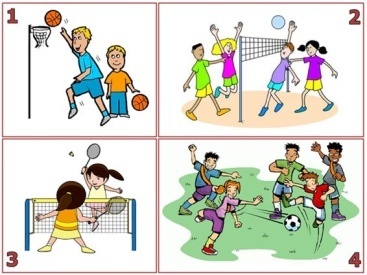 A. Picture 1                  B. Picture 2                  C. Picture 3                  D. Picture 4179. is/ What/ your/ name?/ friend’s180. My/ new and big./ school/ is/ 181. _ i, I’m Peter.182. Ảnh: This is my book_ _ _ _ .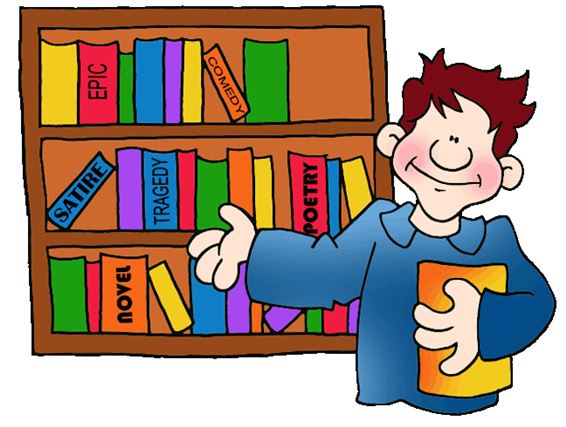 183. ... is a bird.A. You             B. He               C. It                 D. She184. Wash/ your/ hands,/ Tom.185. Nghe: Nhấn giữ Ctrl và bấm chuột để nghe: _ _ _ _ 186. What is this? – It is … ice cream.A. a                  B. an                C. these                        D. that187. Ảnh: My brother likes to play _ _ _ _ _ .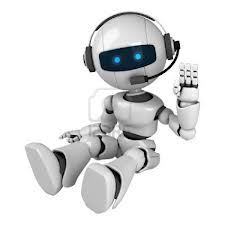 188. Write ... the teacher says.A. what’s                     B. you              C. where’s                   D. what189. What's your name? - My _____ Hoa.A. name                       B. name's                     C. name're                   D. name are190. Nghe: Nhấn giữ Ctrl và bấm chuột để nghe: Listen and tick:A. Both Mary and Tom love cats very much.              B. Both Mary and Tom love cars very much.              C. Both Mary and Tom love buses very much.             D. Both Mary and Tom love pets very much.191. Nghe: Nhấn giữ Ctrl và bấm chuột để nghe: ... your books, please.A. Open                       B. Close                       C. Listen                      D. Go192. please./ I’d/ like/ apple,/ an/ 193. Who’s that? That’s ... .A. my’s teacher                       B. me’s teacher                        C. my teacher              D. me teacher194. H_ _ many students in your class?195. song./ sing/ English/ an/ Let’s/ 196. She is _ student.197. Ảnh: There are _ _ _ _ _ oranges on the table.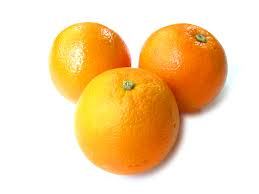 198. his/ old shoes./ are/ They/ 199. Be qu_ _ t. Listen to the teacher, please.200. Cl_ _ n your teeth, please.IOE K3   SỐ 151. This is my brother and this is … bike.A. her              B. his               C. their             D. its2. This _ _ my new school.3. Circle the an_ _ er.4. is/ eraser./ That/ an/ 5. Ảnh: That's my computer _ oom.6. Let’s/ learn/ English./ 7. What does he do ... Maths lessons?A. from                        B. and              C. during                      D. end8. Do you like cakes? – Yes, I ... .A. am               B. is                 C. are               D. do9. This is _ _ apple.10. Let’s dr_ _ a picture.11. Hi, Alice. I _ _ Tommy.12. I go … school in the morning.A. in                B. at                 C. on                D. to13. ___ is his name?A. What                       B. Where                     C. How                        D. Why14. do/ you/ What/ subjects/ like?/ 15. the/ is/ table./ The computer/ on/ 16. at/ Look/ teacher./ the/ 17. Nghe: Nhấn giữ Ctrl và bấm chuột để nghe: These are my ____.A. rubbers                    B. rulers                       C. pens                        D. pencils18. St_ _ d up, please.19. to play/ I/ like/ volleyball/ in the evening./ 20. Nghe: Nhấn giữ Ctrl và bấm chuột để nghe: May I s_ t down?21. you./ thank/ am/ I/ fine,/ 22. Thomas plays hide-and-_ _ _ _ with his friends at weekend.23. am/ I/ Mary./ Hello./ 24. from/ friend/ My new/ France./ is/ 25. Those are f_ ve boxes.26. G_ _ dbye.27. So_ _ y. I am late.28. _ _ _ t is your name?29. ... morning, Simon!A. But              B. Good                       C. Shut             D. Hi30. Give/ your/ me/ notebooks.31. Stand _ _ , please!32. Nghe: Nhấn giữ Ctrl và bấm chuột để nghe: This _ _ _ is pink and yellow.33. Is your school big? - _ _ _ , it is.34. Nghe: Nhấn giữ Ctrl và bấm chuột để nghe: _ _ _ are you?35. Bella'_ in her bedroom.36. She is _ _ new friend.37. Nghe: Nhấn giữ Ctrl và bấm chuột để nghe: Peter likes _ _ _ _ _ _ _ _ but Lulu doesn’t.38. G_ _ _ bye, see you later.39. Nghe: Nhấn giữ Ctrl và bấm chuột để nghe: _ at40. morning,/ Hien./ Miss/ Good/ 41. This/ is a/ book./ green/ 42. What do you play ... break time?A. on               B. at                 C. in                 D. by43. on/ the paper./ your name/ Write/ 44. Ảnh: She is my new tea_ _ er.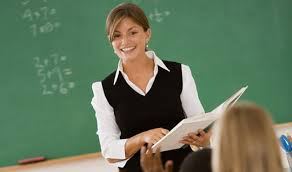 45. My n_ me is Lan.46. Is your school ...? - No, it is small.A. big               B. this              C. bye              D. these47. some/ He/ chalks./ has/ 48. A: Is that your classmate? - B: ...A. Yes, he isn't.                       B. No, she isn’t.                       C. Yes, it is.                 D. No, I’m not.49. Nghe: Nhấn giữ Ctrl và bấm chuột để nghe: How old are you? - I’m ________ years old.A. 4                 B. 5                  C. 6                  D. 750. is/ my/ Mr. Loc/ teacher.51. Do you like milk? – No, I ... .A. do               B. does                        C. doesn’t                    D. don’t52. How … people are there in your family?A. much                       B. are               C. many                       D. old53. my school bag./ There are/ in/ ten/ pencils/ 54. Take/ notebooks,/ out/ please./ your/ 55. the/ on/ is/ The picture/ wall./ 56. Choose the correct sentenceA. They are two pens.              B. They are two pen.               C. It is two pen.                       D. It is two pens.57. _ _ _ _ your grandpa like fishing?58. How old is your sister? - … is fifteen years old.A. He               B. She              C. They                        D. It59. Ảnh: That is a green flower v_ _ _ .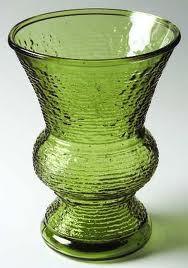 60. How are you? - ... .A. I’m Binh                 B. She’s my sister                    C. I’m fine, thank you             D. Goodbye61. We learn about _ _ _ _ _ _ _ in Maths.62. Is this a book? – Yes, … .A. I am                        B. it is              C. is it              D. it isn’t63. aren't/ Those/ pencils./ my/ 64. Bye, Tommy. - Bye. ... you later.A. See’s                       B. Sees             C. See              D. To see65. the blue/ book,/ me/ please./ Give/ 66. What/ is/ name?/ your/ 67. Nghe: Nhấn giữ Ctrl và bấm chuột để nghe: My school _ _ _ is very long.68. Ảnh: The rainbow has many colo_ _ s.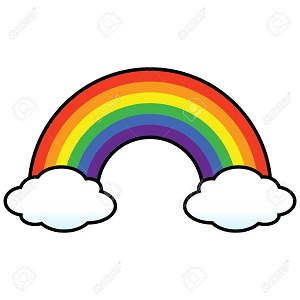 69. How ol_ are you?70. Nice to meet you _ _ o.71. Put your book a_ _ y please.72. She is tw_ years old.73. Co_ plete the sentences.74. Ảnh: A: Does Peter like badm_ _ _ _ _ ? - B: Yes, he does.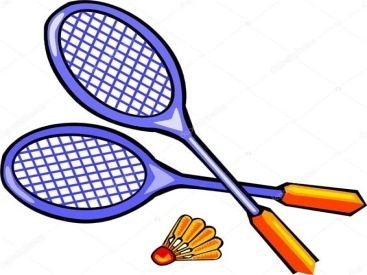 75. I like/ my friends./ to go/ with/ to school/ 76. Who is he? - ... .A. She is Mary             B. He my friend                       C. She my friend                     D. He’s Tom77. Don’t/ a/ make/ mess.78. That’s Miss White. She is my _ ew teacher.79. The doctor _ _ nice.80. Nghe: Nhấn giữ Ctrl và bấm chuột để nghe: _ _ _ _ _ 81. My school _ _ new.82. _ _ _ you OK, Henry?83. You are wel_ _ me.84. are/ my school bag./ notebooks/ in/ My/ 85. Have ... nice day!A. a                  B. an                C. the               D. this86. that/ girl?/ is/ Who/ 87. Ảnh: ’’Open your book, please.’’A. Picture 1                  B. Picture 2                  C. Picture 3                  D. Picture 488. Odd one out:A. fish             B. cat               C. dog              D. book89. Nghe: Nhấn giữ Ctrl và bấm chuột để nghe: shar_ _ _ _ _ 90. Is that a pink pen? - ..., it is.A. Yes, it is                  B. No, it is                   C. No, it isn’t               D. Yes91. Is this a bag? - … .A. Yes             B. Yes, it is                  C. No, it is                   D. Nice to meet you.92. isn’t/ ten. He’s/ My/ nine./ brother/ 93. What colour ... this? - It’s yellow.A. it                 B. is                 C. that              D. hi94. His n_ _ e is Tommy.95. Good m_ _ ning, everyone.96. Nghe: Nhấn giữ Ctrl và bấm chuột để nghe: The _ _ _ room is over there.97. Ảnh: _ _ _ _ _ 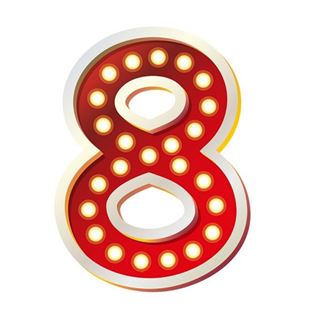 98. Ảnh: You use cr_ _ _ _ s to colour the pictures.99. Nghe: Nhấn giữ Ctrl và bấm chuột để nghe: policema_ 100. Nghe: Nhấn giữ Ctrl và bấm chuột để nghe: My ... is a teacher.A. mother                    B. brother                    C. father                      D. sister101. How m...ny pets do you have? – I have one cat.A. u                 B. i                   C. a                  D. e102. Peter: Lan is my friend. John: She’s my friend, ... .A. too              B. to                 C. two              D. who103. Look at t_ e blue kite.104. It’s ... ruler.A. are               B. a                  C. an                D. is105. My _ ame is Tony.106. Nghe: Nhấn giữ Ctrl và bấm chuột để nghe: _ _ _ _ _ 107. Choose the odd one outA. school                     B. teacher                    C. student                    D. bedroom108. I go to school library to ... books.A. read’s                      B. reads                       C. read             D. read to109. T_ _ e out your notebooks, children.110. this?/ colour/ is/ What/ 111. spell/ his name?/ How/ do you/ 112. Hello, my name _ _ Tom.113. W_ AT114. _ _ _ is Tim happy today? - Because today is his birthday.115. I’m fine, ... you.A. thanks                     B. thank                       C. thank you                D. thanks you116. My ... is Jean.A. name’s                    B. names                      C. name                       D. namese117. I like to s_ _ g English song.118. Let’s sing with ... .A. he                B. I                  C. me               D. she119. It’s/ to/ you./ see/ nice/ 120. T_ ank you very much.121. Give/ me/ chalks,/ please./ some/ 122. Ảnh: 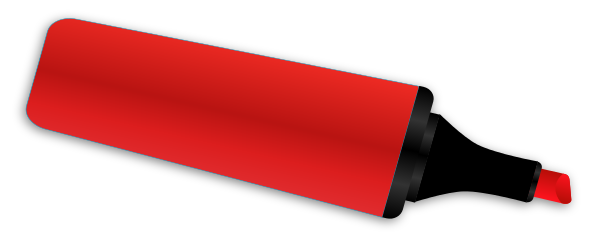 W_ _ t is this? – This is a red marker.123. That woman _ _ my teacher, Alice.124. P_ _ your books down, please.125. Good_ ye. See you tomorrow.126. his/ is/ robot./ This/ 127. Kevin and Mark ___________ my friends.A. am               B. is                 C. are               D. it128. Ms. Hoa?/ come in,/ May I/ 129. teacher/ She/ is/ my/ , too./ 130. Her family n_ _ _ is Green.131. It’s nice to s_ _ you.132. Put your pencils a_ ay, please.133. _ _ n't be late!134. _ _ o is that? – That’s Mary.135. I ... Mai.A. am               B. am’s                        C. are               D. is136. hungry/ am/ very/ now./ I/ 137. Nghe: Nhấn giữ Ctrl và bấm chuột để nghe: Choose the sentence that you hear:A. I’m fine.                  B. I’m fine, thanks.                  C. Fine, thank you.                  D. I am fine, thank you.138. What is this? - ... .A. My name is Andy               B. It is a doll                C. It’s an doll               D. This is Mary139. Ảnh: I have got a skipping r_ _ e.140. you./ to/ Nice/ meet/ 141. Please dr_ _ a picture, children.142. What’s the ... with Carol? – She is sick.A. matters                    B. matter                      C. a matter                   D. matter’s143. Look _ _ my house.144. three/ books/ table./ There are/ on the145. Nghe: Nhấn giữ Ctrl và bấm chuột để nghe: I’ve got two ... .A. hats             B. apples                      C. oranges                    D. balls146. our/ is/ teacher./ new/ Mrs. Samantha/ 147. How are ...? - Fine, thanks.A. you             B. you’s                       C. your                        D. you’re148. are/ the table./ on/ The school things/ 149. Give ... a pen.A. he                B. me               C. she              D. they150. Choose the odd one outA. Pencil case              B. Ruler                       C. Rubber                    D. School151. ... is that? – It is a bird.A. When                      B. Who                        C. How                        D. What152. N...ce to meet you!A. u                 B. w                 C. e                  D. i153. Those/ aren't/ my/ rulers.154. He ...Tom. He’s my new friend.A. is                 B. are               C. be                D. am155. How _ _ you spell your name?156. Choose the odd one out:A. are               B. am               C. is                 D. I157. SO_ G158. Let's/ English/ songs./ sing/ some/ 159. Odd one out:A. what                        B. orange                     C. blue             D. yellow160. ..., I’m Tom.A. Hi                B. Goodbye                 C. See you                   D. Bye161. Is this a bag? - ...A. Yes, it is                  B. Yes, isn’t                 C. No, it is                   D. Nice to meet you162. school playground/ your/ large?/ Is/ 163. Her school is not big. It’s ... .A. a small                    B. small                       C. is small                    D. it’s small164. Who __ that?A. are               B. is                 C. do                D. doing165. like/ noodles?/ Do/ you/ eating166. new/ friend./ She/ is/ my/ 167. _ _ ce to meet you, Lan Anh.168. Ảnh: They are in th_ classroom.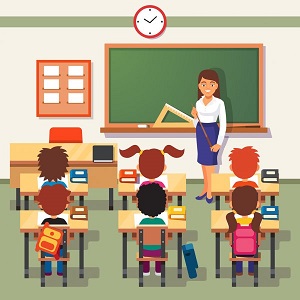 169. pencil./ a/ That/ is/ green170. Nice/ to/ Tommy./ you,/ meet/ 171. Eleven, thirteen, ..., seventeen, nineteenThe missing number is:A. 10               B. 11                C. 14                D. 15172. Choose the odd one out:A. classroom                B. bedroom                  C. bathroom                 D. living room173. These/ are/ my blue/ pencil/ cases./ 174. This … a cassette.A. are               B. is                 C. am               D. an175. What ... is this? – It’s blue.A. colour                     B. colours                    C. colour’s                   D. coulor176. Three pen_ 177. Nghe: Nhấn giữ Ctrl và bấm chuột để nghe: Look at the ….A. classroom                B. bathroom                 C. bedroom                  D. music room178. _______. See you again.A. Good morning                     B. Good afternoon                   C. Good evening                      D. Goodbye179. Nghe: Nhấn giữ Ctrl và bấm chuột để nghe: Listen and tick:A. We’re a happy family.                    B. We’re a happy class.                       C. We’re a happy school.                    D. We’re happy friends.180. TEACH_ R181. Choose the odd one out:A. cake                        B. pizza                       C. cheese                     D. bottle182. Ảnh: Be q_ iet , boys!183. but/ house is/ small/ nice./ My/ 184. What is ... name? – My name is Simon.A. I                  B. he                C. my               D. your185. May I go ______?A. out              B. in                 C. off               D. on186. Ảnh: What are these? - They are ….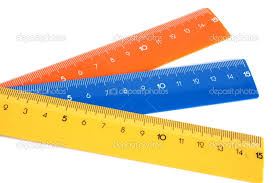 A. erasers                     B. pens                        C. rulers                       D. pencils187. Ảnh: N_ _ EBOOK188. Nghe: Nhấn giữ Ctrl và bấm chuột để nghe: H_ LLO189. SCHOOL-B_ G190. How are you? - ...A. Five, thanks                        B. Fine, thanks you                  C. Five, thanks you                  D. Fine, thanks.191. need/ I/ sharpener./ pencil/ a new/ 192. My sister … go to the zoo at the weekend.A. don’t                       B. doesn’t                    C. aren’t                       D. isn’t193. We play football in the play_ _ _ _ _ _ after school.194. please!/ Say/ something,/ 195. Nghe: Nhấn giữ Ctrl và bấm chuột để nghe: Hello, Mr Ro_ _ _ .196. H_ _ name is Tom.197. ... are you from, Nichols? – I’m from Australia.A. When                      B. Who                        C. Where                     D. How198. Ảnh: B_ ACK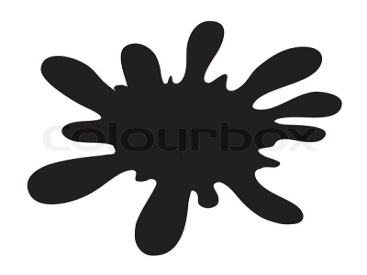 199. Choose the odd one outA. Ruler                       B. Pen              C. Book                       D. Library200. sharpener/ pink./ is/ The pencil/ IOE K3   SỐ 161. Ảnh: FI_ _ ORANGES2. cats and dogs?/ her/ Are/ those/ 3. red and white/ is/ ruler./ This/ a/ 4. Nice … meet you, Susan.A. too              B. to                 C. two              D. toe5. It’s _ _ ice cream.6. These are my dol_ _ .7. Choose the letter(s) to make a correct word: RU__ERA. PP               B. BB               C. LL               D. MM8. out,/ Sir?/ I/ May/ go/ 9. Let’s … to music, Harry.A. come                       B. listen                       C. write                        D. go10. Ảnh: Look at the picture and choose the FALSE sentence.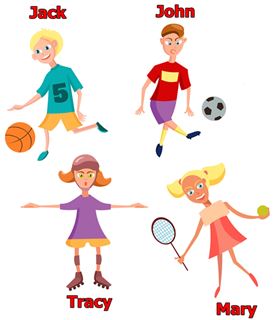 A. Jack likes baseball.             B. John likes football.              C. Tracy likes skating.             D. Mary likes tennis.11. your/ name./ down/ write/ Please,/ 12. I ... watching television.A. is                 B. are               C. am               D. aren’t13. Nghe: Nhấn giữ Ctrl và bấm chuột để nghe: She is in _ _ _ music room.14. Good ev_ _ ing, Tom.15. _________ my cats.A. That is                     B. This are                   C. They are                  D. Those is16. fish/ in/ The/ is/ the bottle./ 17. Ảnh: FRI_ ND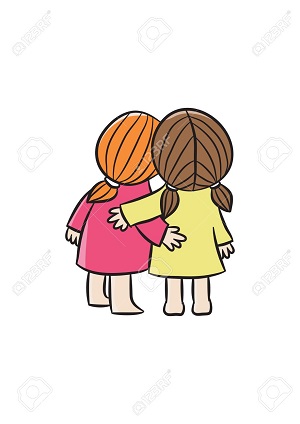 18. Choose the odd one out:A. frog             B. desk                        C. tiger             D. lion19. Mary/ the school/ is/ at/ gate./ 20. I _ _ _ _ breakfast with my sister.21. This _ _ my new school.22. TH_TA. I                  B. A                 C. E                 D. O23. your classroom?/ students/ How many/ in/ are there/ 24. Mary is at sch_ _ l.25. Can you sing English songs, Jane? – Yes, I ....A. can’t                        B. can’s                       C. can              D. cans26. Goodbye, _ _ _ you later.27. A: What _ _ _ our is your pen? - B: It’s brown.28. Nghe: Nhấn giữ Ctrl và bấm chuột để nghe: _ _ LER29. Bob: What is this? - Peter: ...A. His name is Hien.                B. It is a ruler.              C. It’s an ruler.             D. It is my friend.30. Is this a bag? - ... .A. Yes, it is                  B. Yes, isn’t                 C. No, it is                   D. See you later31. My name _ s Adam.32. Nghe: Nhấn giữ Ctrl và bấm chuột để nghe: Where is Amy now?A. In her room.                        B. In the yard.              C. Under a tree.                       D. In the garden.33. Goodbye. See you tomo_ _ ow.34. Ảnh: What do you do at break time? – I ... .A. play tennis              B. play football                        C. play chess               D. swim35. Ảnh: NEWCOM_ R36. Nghe: Nhấn giữ Ctrl và bấm chuột để nghe: They are in the _ _ _ _ _ _ .37. _ pen your books, please.38. How/ there?/ books/ are/ many/ 39. Ảnh: Is that a blue pencil case? - ______A. Yes, its is.               B. Yes, it's is.               C. Yes, it is                  D. Yes, it isn't40. This is ... red apple.A. are               B. a                  C. am               D. an41. old/ your/ is/ How/ baby sister?/ 42. How are you? - ... .A. My name is Mary                B. She’s my friend                   C. I’m fine, thank you             D. Bye. See you later43. after/ me./ Please/ repeat/ 44. Good ni_ _ _ , children.45. Hello. My name’s Tommy. - ...A. See you later.                      B. Good night.             C. Hi. I am Peter.                     D. Goodbye.46. Nghe: Nhấn giữ Ctrl và bấm chuột để nghe: The _ _ _ _ _ _ _ _ are in the classroom.47. See/ Goodbye./ you/ later.48. Ảnh: My house is _ _ _ _ .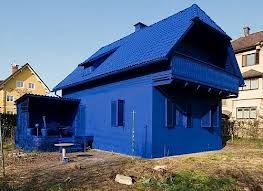 49. L_ ok at the board.50. Bye. ___ you soon.A. See              B. Get              C. Meet                        D. Have51. W_ sh your hand, please.52. your/ a/ mum/ nurse?/ Is/ 53. Today's children, _______'s future.A. today                       B. tomorrow                C. yesterday                 D. next day54. Please/ come/ in,/ Mr Smith.55. Ảnh: They are in the pl_ _ ground .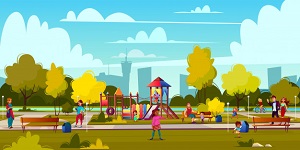 56. Nguyen Du Primary School./ I am/ at/ a/ student/ 57. How are ...? - Fine, thanks.A. you             B. you’s                       C. your                        D. you’re58. Ảnh: That is a green _ _ _ .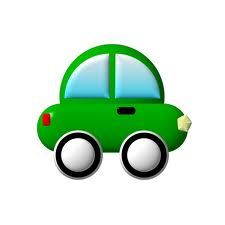 59. Would/ like/ ice-cream?/ you/ an60. The computer room is small ____ new.A. and              B. with             C. but               D. in61. television./ is/ She/ watching/ 62. How are ..., Tom? – I’m fine, thank you.A. he                B. she              C. you              D. his63. Nice to meet you. - Nice to meet you, _ _ _ .64. Nghe: Nhấn giữ Ctrl và bấm chuột để nghe: She’s ... a kite.A. making                    B. flying                      C. playing                    D. drawing65. Nghe: Nhấn giữ Ctrl và bấm chuột để nghe: My pencil is _ _ _ _ _ .66. A: Goodbye! - B: _________A. Fine, thanks.                       B. See you later.                      C. Good morning!                    D. Thank you!67. up/ and come/ here./ Stand/ 68. This is ______ apple and that is ______ orange.A. a – a                        B. a – an                      C. an – an                    D. an - Ø69. from/ are/ They/ America.70. a red/ That/ pencil./ is/ 71. Nam is/ years old,/ ten/ too.72. Lan and Hoa skip at br_ _ _ time.73. _ _ _ Mai and Hoa your friend?74. Jenny is my friend. _ _ _ is from Hanoi.75. Are they your new _______?A. friends                    B. teacher                    C. pen              D. listen76. Ảnh: Who is she? – She is Lan. She is my t_ _ _ _ _ _ .77. This is a b...y.A. u                 B. o                  C. i                   D. e78. They are Jane ... Lily.A. are               B. is                 C. and              D. bye79. This is my sc_ _ _ l.80. Nghe: Nhấn giữ Ctrl và bấm chuột để nghe: Let’s go to the school _ _ _ _ _ _ _ .81. is/ This/ my/ best friend.82. pen./ that/ Look at/ green/ 83. Nghe: Nhấn giữ Ctrl và bấm chuột để nghe: Choose the sentence that you hear:A. This is Peter. And that’s Tony.                    B. That’s Peter. And that’s Tony.                     C. That’s Peter. And that’s Mary.               D. That’s Tony. And that’s Mary.84. My/ school/ new and big./ is/ 85. Is that a pen? - ..., it isn’t.A. Yes             B. Yes, it is                  C. Not              D. No86. We go to school to ... .A. stay             B. study                       C. sit                D. go87. Is this a pen? – No, ... isn’t.A. this              B. it’s               C. its                D. it88. Ảnh: There are f_ _ _ coloured pencils in the pencil case.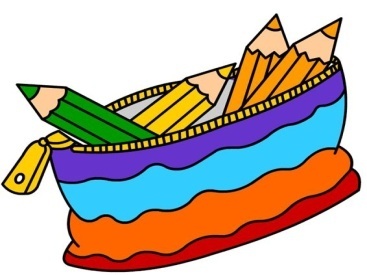 89. Nice to _______ you.A. mit              B. meat                        C. meet                        D. miit90. Goodbye. See you tomo_ _ ow.91. H_ , I’m Simon. Nice to meet you.92. Ảnh: It's the _ rt room.93. is/ new/ gym/ large./ The/ 94. That hat is pi_ k.95. How do you ... your name? - It’s J-O-H-N.A. spend                      B. spell                        C. send                        D. she96. goes/ Sue/ at/ to school/ 7 o'clock./ 97. Look _ _ the picture, please.98. a yo-yo./ play/ can/ He/ with99. Is that your friend? - _ _ _ , he is.100. Hi,/ you?/ How/ Mary./ are101. Nghe: Nhấn giữ Ctrl và bấm chuột để nghe: Her old car is a ___ Honda.A. red              B. black                       C. white                       D. pink102. What is your name? - ... .A. Her name is Mary               B. His name is Peter                 C. My name is Harry               D. Your name is Simon103. This is a ca...ot.A. rt                 B. rs                 C. rr                 D. rq104. Is/ your new/ friend?/ that/ 105. How old is Minh? - He’s _______.A. tent              B. for               C. four             D. too106. These are my new ...: Adam, Alex and Anna.A. friends                    B. friends’s                  C. friend                      D. friend’s107. L_ _ k at the blackboard and read after me.108. Nghe: Nhấn giữ Ctrl và bấm chuột để nghe: Listen and choose the school thing which is NOT in the recording.A. rubber                     B. ruler                        C. pencil                      D. crayon109. Nghe: Nhấn giữ Ctrl và bấm chuột để nghe: Listen and tick:A. What are these? -They are my pencils                     B. What are these? - They are my pens.                       C. What are these? - They are my bags.                  D. What are these? - They are my balls.110. Listen _ _ _ repeat.111. Nghe: Nhấn giữ Ctrl và bấm chuột để nghe: _ octor112. Open your book, … .A. for               B. please                      C. no                D. how113. Ha_ _ y birthday to you, Peter.114. Hello, my name _ _ Tom.115. How are ... ? - I’m fine, thanks.A. he                B. Lan              C. you              D. bye116. … father can’t fly.A. He               B. Hi                C. You             D. My117. A: Is your school big? - B: _ _ _ , it is.118. I ha_ _ an apple.119. ball./ is/ a blue/ It/ 120. Nghe: Nhấn giữ Ctrl và bấm chuột để nghe: How do you ... your name?A. spend                      B. ten               C. spell                        D. tell121. Choose the odd one out:A. orange juice                        B. apple                       C. water                       D. milk122. _ _ w do you spell your name?123. Would you like some m_ _ k? – Yes, please.124. Let’s mak_ a line.125. Nghe: Nhấn giữ Ctrl và bấm chuột để nghe: Let’s go to _ _ _ _ _ _ together.126. The flower vase is ... the table.A. at                 B. for               C. on                D. to127. She is ... the classroom now.A. in                B. on                C. for               D. to128. Stand up/ your/ and open/ now/ books, please./ 129. Ảnh: CLA_ _ ROOM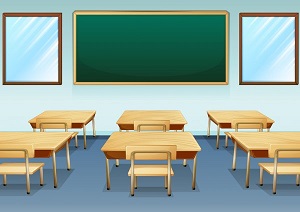 130. That is ... orange pencil sharpener.A. a                  B. an                C. the               D. no article131. It ... a ball.A. are               B. an                C. be                D. is132. _ _ _ those our new comic books?133. Ảnh: There are _ _ _ books in my packback.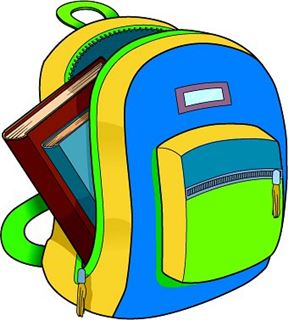 134. house/ not/ big./ Her/ is/ 135. Keep silent = Don't ___.A. look                        B. see               C. talk              D. go136. He is n_ _ Linda’s friend.137. Nice to m_ _ t you, too.138. Hello! ... Nga. Nice to meet you.A. He’s                        B. She’s                       C. It’s               D. I’m139. She ... Mary.A. am               B. is                 C. are               D. he140. Po_ _ t to the teacher.141. How _ _ ny books are there? – There are 2 books.142. Nghe: Nhấn giữ Ctrl và bấm chuột để nghe: My ... likes playing game.A. sister                       B. brother                    C. mother                     D. father143. room./ computer/ is/ my brother's/ This/ 144. your/ is/ name?/ What/ friend’s145. A: Is the library new? - B: No, it isn’t. It’s ....A. big               B. small                       C. large                        D. old146. doll./ a/ This/ is/ 147. again./ you/ Sandy./ Goodbye/ See/ 148. Ảnh: Who are they? – They are….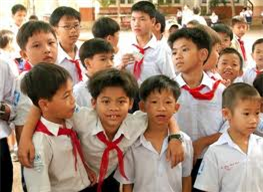 A. boys                        B. men             C. girls             D. boy149. Loo_ at the dog.150. What’s _ _ _ _ name? - My name is Peter.151. is/ cat./ a/ That/ black152. Choose the odd one out:A. ruler                        B. rubber                     C. tennis                      D. notebook153. Write ... the teacher says.A. what’s                     B. you              C. where’s                   D. what154. Do you like ______ a bike?A. ride             B. rideing                     C. riding                       D. ridding155. art room./ draws pictures/ in the/ He/ 156. Those/ red./ balloons/ are/ 157. Nghe: Nhấn giữ Ctrl và bấm chuột để nghe: Nice to _ _ _ _ you.158. Peter’s./ are/ Those/ orange/ notebooks/ 159. How many kit_ _ are there in the sky?160. is/ This/ my/ bedroom.161. pencils./ Those/ my/ aren't/ 162. Nghe: Nhấn giữ Ctrl và bấm chuột để nghe: _ _ _ _ 163. Fine, t_ _ _ _ s.164. I’m fine, thanks. How a_ _ _ t you?165. Ảnh: Come here and _ _ _ _ a song now.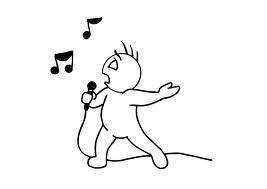 166. Which word has the underlined part pronounced like the letter ‘o’ in ’’clock’’?A. open                        B. one              C. go                D. boys167. That is a white _ _ d pink pen.168. on/ the board./ Write/ name/ your/ 169. _ _ that your new friend? - No, he isn’t.170. He_ _ o, my name’s Richard. - Nice to meet you.171. Wh_ t’s your name?172. Ảnh: My teacher goes to work by _ _ _ _ _ .173. The pen/ table./ is/ on the/ 174. H_ _ _ _ ! I’m David.175. Good mo_ _ ing, children!176. is/ Their/ school/ a little/ small./ 177. down/ , please./ Sit/ 178. in the classroom/ Is she/ at break time?/ 179. What is this? - ... .A. His name is Hien                 B. It is a ruler               C. It’s an ruler              D. This is Mai180. Nghe: Nhấn giữ Ctrl và bấm chuột để nghe: Nam's pencils are_____ .A. black                       B. blue             C. green                       D. red181. Harry is my fri_ _ d, too.182. Ảnh: Those are _ _ _ _ _ flags.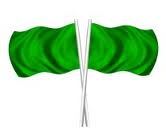 183. There _ _ _ twenty chairs.184. is/ in the classroom./ A/ black board/ 185. This is Jane ... Tim.A. is                 B. and              C. or                D. two186. That/ blue./ not/ eraser/ is/ 187. Flowers in the park _ _ _ very beautiful.188. Linda./ is/ Your/ name/ 189. Choose the letter(s) to make a correct word: __hatA. w                 B. h                  C. o                  D. a190. Tuan is 7 _______ old.A. year             B. years                       C. yeah                        D. you191. Look at t..e cat.A. w                 B. h                  C. q                  D. s192. Let’s say he_ _ o to Tom.193. My bedroom is new b_ _ small.194. Why is Sam happy? - She is ha_ _ y because today is her birthday.195. ____ are his pets.A. These                      B. This             C. That             D. It196. Nghe: Nhấn giữ Ctrl và bấm chuột để nghe: Listen and tick:A. This is my school bag.                    B. This is my school bus.                     C. This is my school car.                     D. This is my school book.197. Come and … a song now.A. say              B. sing             C. stand                       D. sit198. Have ... nice day!A. a                  B. am               C. the               D. an199. Greet/ your/ friend./ 200. Ảnh: N_ _ EBOOKIOE K3   SỐ 171. Nghe: Nhấn giữ Ctrl và bấm chuột để nghe: Listen and tick:A. My grandpa is in the school.                       B. My grandpa is in the room.             C. My father is in the garden.              D. My grandpa is in the garden.2. My school is near _ bakery.3. Ảnh: Who is he? - He’s a ... .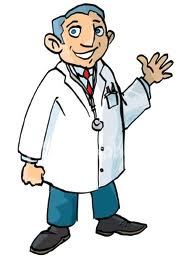 A. teacher                    B. doctor                      C. friend                      D. man4. H_ _ many cats are there? – There are 2 cats.5. ____ talk in class!A. Do               B. Don't                       C. Doing                      D. To do6. your/ Is/ green?/ pencil/ 7. Put your book a_ _ y.8. How/ do/ you have?/ many/ dogs/ 9. your/ is/ room?/ What colour/ 10. Let’s ... a song.A. look                        B. sing             C. stand                       D. sit11. This is/ to school./ go/ the way/ we/ 12. What … is it? – Oxford Primary School.A. chair                        B. school                     C. library                     D. room13. Nice to meet you. - Nice to meet you, _______.A. to                B. two              C. too               D. true14. Minh has a blue shirt, a red shirt and a black shirt. He has ____ shirts.A. three                        B. four             C. five             D. six15. I go … school in the morning.A. in                B. at                 C. on                D. to16. do/ spell/ you/ that name?/ How/ 17. Ảnh: Two maps __ on the wall.A. are               B. is                 C. re                 D. am18. Let’s/ ’Hello!’/ to/ your friend./ say/ 19. My name _ _ Peter.20. is/ and pink./ yellow/ This box/ 21. I sin_ a song.22. A: May I come in? - B: …A. No, you don’t.                    B. Yes, please.             C. Yes, you are.                       D. No, you aren’t.23. His classroom is s_ all.24. Is/ new?/ school gym/ her/ 25. Nghe: Nhấn giữ Ctrl và bấm chuột để nghe: shar_ _ _ _ _ 26. Wh_ _ e is David from? - He is from England.27. What colour is this ruler? - It is ... .A. big               B. small                       C. green                       D. short28. My classmates like to _ _ ay hide-and-seek.29. Look _ t the board.30. Listen and ti_ _ .31. What colour is this? - ... .A. It’s big                     B. It’s small                 C. It’s blue                   D. It’s nice32. How are you? - ...A. Five, thanks                        B. Fine, thanks you                  C. Five, thanks you                  D. Fine, thanks.33. Open the b_ _ k.34. I can sing but I _ _ _ _ _ _ dance.35. Nghe: Nhấn giữ Ctrl và bấm chuột để nghe: There are … sweets.A. three                        B. two              C. four             D. no36. and/ uncle/ my/ This is/ his son./ 37. Ảnh: My mother’s birthday is on the f_ _ _ t of January.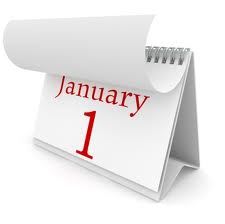 38. like/ football./ I do/ playing/ not/ 39. bedroom./ This/ is/ my/ 40. Ảnh: I dra_ a picture in the art room.41. can't/ a bike./ The/ ride/ dog/ 42. May I write it on your not_ _ _ _ k?43. Ảnh: We are ______ at break time.A. in the classroom                  B. in the computer room                      C. in the playground                D. on the roof44. close/ door?/ the/ May/ I/ 45. Nghe: Nhấn giữ Ctrl và bấm chuột để nghe: The ... is short.A. ruler                        B. pencil                      C. pen              D. rubber46. _ _ you like Music? – Yes, I do.47. Nghe: Nhấn giữ Ctrl và bấm chuột để nghe: The teddy is … and ….A. small – brown                     B. big – brown             C. small – purple                     D. big – purple48. It/ today./ is/ very/ hot49. John./ you?/ How/ Hi, I’m/ are50. How/ do you/ her name?/ spell/ 51. Nghe: Nhấn giữ Ctrl và bấm chuột để nghe: I'm _ _ ven.52. Is it _ ruler? – No, it isn’t.53. Listen to the teacher ..., children.A. down                       B. up                C. quiet                        D. carefully54. a/ song./ Sing/ 55. Nghe: Nhấn giữ Ctrl và bấm chuột để nghe: Yes, they _ _ _ .56. Nghe: Nhấn giữ Ctrl và bấm chuột để nghe: The_ _ are my rulers.57. ... fine, thank youA. Hi                B. I                  C. I’m              D. Am58. Lis_ _ n to the teacher.59. That is her n_ w school.60. Let’s ma_ e a circle.61. friend./ to/ your/ Listen/ 62. Let’s play with … .A. she              B. he                C. me               D. see63. Hello. I … Mary.A. is                 B. are               C. am               D. do64. Nghe: Nhấn giữ Ctrl và bấm chuột để nghe: It’s not a white _ _ _ _ _ _ _ _ .65. Ảnh: BACKPA_ _ 66. There _ _ e many things in my room.67. Nghe: Nhấn giữ Ctrl và bấm chuột để nghe: She asks you to put the _ _ _ _ _ _ under the chair.68. and pencils./ my/ notebooks/ are/ These/ 69. L_ _ k, listen and repeat.70. me/ Give/ your/ notebooks.71. Ảnh: Which is not TRUE?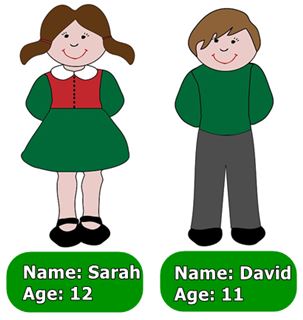 A. The girl is Sarah.                 B. The boy is David.                C. The girl is twenty.                D. The boy is eleven.72. can/ fly?/ animals/ What/ 73. She likes _________ tennis.A. playing the              B. play             C. plays the                  D. playing74. Ảnh: Wash your _ _ _ _ _ before eating, please.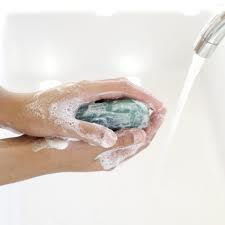 75. Choose the odd one out:A. cat               B. dog              C. pencil                      D. parrot76. for me./ to buy/ my mother/ I want/ a blue scarf77. Wh_ t’s your name?78. Odd one out:A. it’s               B. his               C. her               D. its79. Listen ... your friend, Tom.A. on               B. of                C. to                 D. for80. L_ _ k, listen and repeat.81. ... pictures are there on the wall?A. Who                        B. How                        C. How many              D. How much82. Nghe: Nhấn giữ Ctrl và bấm chuột để nghe: _ _ at colour are your pencils?83. on the/ is/ table./ The pen/ 84. Choose the odd one out:A. frog             B. desk                        C. tiger             D. lion85. ..., I’m Tom.A. Hi                B. Goodbye                 C. See you                   D. Bye86. What’s y_ _ r name? - My name’s Frank. Nice to meet you.87. ... morning, Adam!A. Hello                       B. Hi                C. Good                       D. You88. There are t_ o pens in my bag.89. books?/ they/ Are/ your/ 90. _ _ e they your friends?91. Nice to meet you, Hai. – Nice to meet you, ... .A. to                B. two              C. too               D. those92. Good ni_ _ _ , children.93. W_ _ is that? – That’s Jenny. She is my friend.94. C_ me here, John.95. Nghe: Nhấn giữ Ctrl và bấm chuột để nghe: Who is this? - It’s my … .A. sister                       B. brother                    C. father                      D. mother96. Please,/ quiet/ students./ be/ 97. quiet,/ boys!/ Be/ 98. Let’s mak_ a line.99. Those pencil sharpeners _ _ _ purple.100. It is ... mine.A. and              B. not               C. see               D. nice101. Ảnh: _ _ OWN SHOES102. I’m ... Vietnam.A. down                       B. up                C. from                        D. under103. Ảnh: _ _ _ _ _ what the teacher says.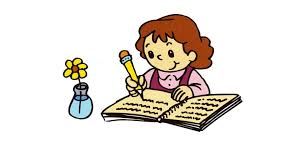 104. is/ It/ lunch room./ my school/ 105. lunch room/ is/ large./ My/ 106. your/ out/ Take/ book.107. Wh_ _ colour is this?108. ... is she? – She’s Margaret.A. Who’s                     B. What                       C. What’s                     D. Who109. Wh_ t’s your name?110. Wr_ _ _ the names in the blanks.111. A: Who’s that _ _ _ _ ? - B: She’s Linda.112. Choose the odd one out:A. who             B. how             C. what                        D. ruler113. What su_ _ ect do you like the most?114. Don’t make ... mess.A. an                B. the               C. a                  D. this115. noise. Our/ is/ tired./ Don't make/ grandmother/ 116. _ _ quiet, please.117. Choose the odd one out:A. I                  B. my               C. he                D. they118. Look/ at/ teacher./ the/ 119. What colour is this? - ... .A. It’s a kite                 B. It’s a book               C. There are two pens              D. It’s green120. Nice ... meet you too.A. for               B. to                 C. from                        D. on121. Ảnh: They are in the pl_ _ ground .122. Nghe: Nhấn giữ Ctrl và bấm chuột để nghe: _ _ _ _ 123. Ảnh: Our _ _ _ _ _ _ _ is not big.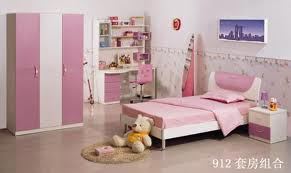 124. ... is she? – She is my teacher.A. Who                        B. What                       C. Which                     D. Where125. colour/ is/ What/ this?126. Nghe: Nhấn giữ Ctrl và bấm chuột để nghe: Listen and choose the best response.A. Goodbye! See you later.                 B. I’m fine, thanks.                  C. This is my friend, Lan.                    D. Hi! My name’s Lan.127. Ảnh: This is a _ _ _ _ .128. Ảnh: A: Who is your friend? - B: The girl in the pink dress.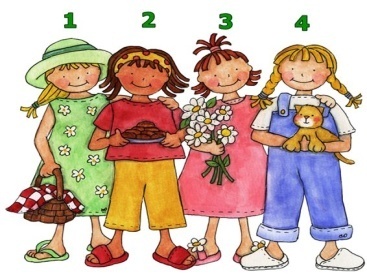 A. 1                 B. 2                  C. 3                  D. 4129. small?/ her/ Is/ school library/ 130. Ảnh: My pencil sharpener is yellow.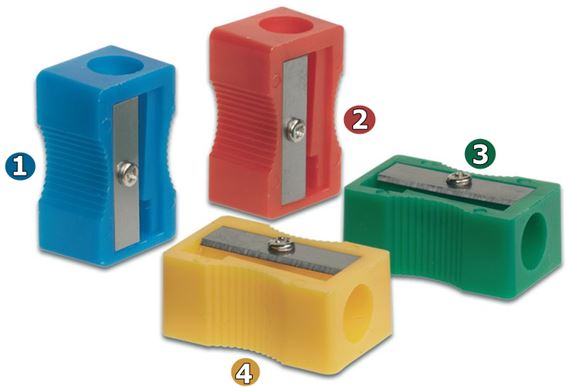 A. 1                 B. 2                  C. 3                  D. 4131. ... is her name? – Her name is Joane.A. How                        B. What                       C. When                      D. Who132. you/ See/ Peter./ tomorrow,/ 133. She ... five dolls.A. have                        B. has              C. is                 D. are134. Ảnh: ____ here, please!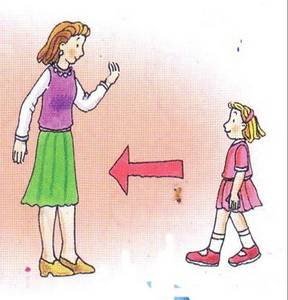 A. Coming                   B. To come                  C. Come                      D. Have135. teacher./ the/ Look/ at/ 136. my/ ruler is/ in/ My new/ pencil case./ 137. Ảnh: A LARG_ ROOM138. bag./ a green/ That/ is/ school139. Ảnh: What is that? - It’s a ….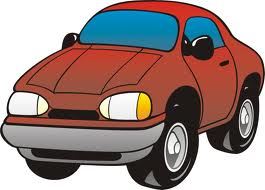 A. bus              B. school bus               C. bike             D. car140. How old are you?A. My name’s Mai.                  B. I’m very well, thanks.                     C. I’m dancing.                        D. I am nine years old.141. Henry doesn’t work _ _ Saturday and Sunday.142. Ảnh: There is a d_ sk in my room.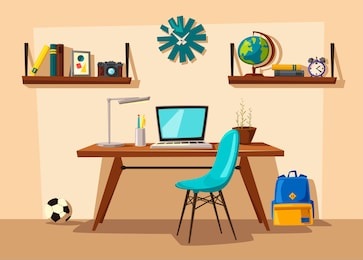 143. your book/ and read/ aloud./ Open/ 144. you have?/ many/ do/ How/ dogs/ 145. P_ _ your books down, please.146. Which is a kind of fruit?A. blue             B. green                       C. orange                     D. pink147. Ảnh: That's a rul_ _ .148. W_ _ is she, Peter? – She’s is Alice.149. Ảnh: What colour are the trousers? - They are _ _ _ _ _ _ .150. ... morning, Peter.A. Good’s                    B. Bye             C. Hi                D. Good151. Ảnh: Do you like flying a kite? – No, I don’t. I like doing puz_ _ _ s.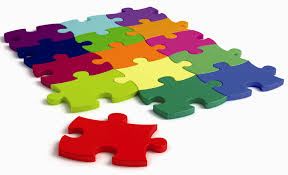 152. Nghe: Nhấn giữ Ctrl và bấm chuột để nghe: Peter likes _ _ _ _ _ _ _ _ but Lulu doesn’t.153. This is Mary. _ _ e is my friend.154. Hi, my name ... Nam.A. are               B. is                 C. be                D. and155. our/ is/ Mrs. Samantha/ new/ teacher./ 156. My _______ is Tony.A. school                     B. friend                      C. bag              D. class157. Wh_ _ are they? - They are my pens.158. H_ _ is your mother? – She’s fine.159. A: _ _ _ I close my book? - B: Yes, please.160. Is that your pencil? – No, it is _ _ _ .161. Nghe: Nhấn giữ Ctrl và bấm chuột để nghe: _ _ _ _ ing162. Choose the letter(s) to make a correct word: na__A. mi               B. me               C. em               D. im163. A: May I come here? - B: No, you _ _ _ ’t.164. ..., teacher? – Yes, please.A. Stand up                  B. Open your book                  C. Who is he                D. May I go out165. Nghe: Nhấn giữ Ctrl và bấm chuột để nghe: C_ ME166. Nghe: Nhấn giữ Ctrl và bấm chuột để nghe: _ _ _ _ 167. Ảnh: What is this? - It's a _____.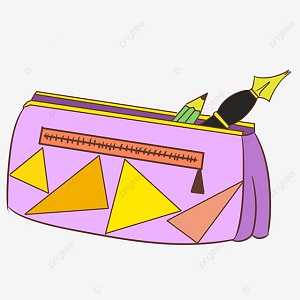 A. pen              B. pencil                      C. pencil case              D. pencil sharpener168. When is your birthday? - ….A. It’s on September                B. It’s in October                     C. It’s second of June              D. It’s in third of June169. My/ a/ doctor./ father/ is/ 170. Count the ..., please.A. she              B. they             C. boy              D. boys171. Check/ you hear/ words/ , please./ the/ 172. Can the cat fly? - ... .A. No, it can                B. No, it does               C. No, it can’t              D. No, it doesn’t173. That is my classroom. It’s not small. It’s _ _ g.174. We play football in the play_ _ _ _ _ _ after school.175. Choose the odd one out:A. house                      B. gym             C. library                     D. music room176. colour/ What/ sneakers?/ are/ those177. Is this a round bag? - ... .A. Yes, it is                  B. Yes, it isn’t              C. No, it is                   D. Not, it isn’t178. and I/ are/ My friends/ in the playground.179. Are they your _________?A. box             B. boxs                        C. boxes                      D. boxe180. Is this a book? – Yes, … .A. I am                        B. it is              C. is it              D. it isn’t181. He is P_ ter.182. My pencil is lo_ _ , but his pencil is short.183. birthday/ present./ This doll/ your/ is/ 184. Ảnh: It's the _ rt room.185. I like to s_ ng.186. Let’s make a li_ e.187. What ... it? – It’s a red pencil.A. is                 B. hi                 C. bye              D. hello188. Choose the odd one out:A. tree              B. kite              C. yo-yo                      D. doll189. Who _ re they?190. Choose the odd one out:A. library                     B. ruler                        C. rubber                     D. notebook191. It is so mu_ _ fun.192. Miss Lan is my new t_ _ _ her.193. Nghe: Nhấn giữ Ctrl và bấm chuột để nghe: I play ______ .A. basketball                B. badminton               C. skipping                  D. football194. my/ at/ Look/ dog.195. in the classroom./ I/ play chess/ 196. Write/ a/ postcard/ a pen friend./ to197. Nghe: Nhấn giữ Ctrl và bấm chuột để nghe: Listen and tickA. This             B. That             C. These                      D. Those198. a/ is/ teacher./ father/ My/ 199. These trousers are too big _ _ _ me now.200. weather/ The/ is/ hot/ today./ IOE K3   SỐ 181. This is m_ ruler.2. I often play football _ _ Tuesday afternoons.3. Nghe: Nhấn giữ Ctrl và bấm chuột để nghe: HOU_ _ 4. A: What are …? - B: … are my pencils.A. those – Here                        B. these – They                        C. there – There                       D. there – Here5. Choose the odd one out:A. Good morning.                    B. Goodbye.                C. See you again.                     D. See you soon.6. Ảnh: There are _ _ _ _ toes on a foot.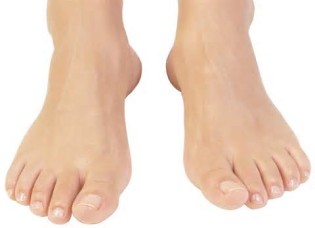 7. _ _ _ often do you do morning exercise in the summer?8. a teacher./ I/ to/ be/ want/ 9. some vegetables/ in the garden./ My grandmother/ grows/ 10. How m_ _ _ dogs do you have?11. S_ _ you again, students.12. Nghe: Nhấn giữ Ctrl và bấm chuột để nghe: Here is his _ _ _ _ er.13. are on/ the bookcase./ new. They/ are/ Her notebooks/ 14. That man is _______.A. fifty one                  B. fifteen one              C. five ten one             D. five one15. This is _ book.16. old/ miss/ friend Lizzie./ my/ I/ 17. Nghe: Nhấn giữ Ctrl và bấm chuột để nghe: This is my _ _ _ _ _ _ .18. the wall./ clock on/ There is/ a/ beautiful/ 19. How ... pens do you have?A. are               B. many                       C. much                       D. so20. ________ is your grandfather? - He's seventy.A. How many              B. How much              C. How old                  D. How age21. One plus one makes _ _ _ .22. beautiful./ kites/ are/ These/ 23. a/ desk./ is/ small/ This/ 24. you/ What/ play?/ do/ sport/ 25. My room is n_ _ big. It’s small.26. eleven/ Her/ are/ cousins/ years old./ 27. Choose the odd one out:A. blind man’s bluff                B. chess                       C. hide-and-seek                      D. skating28. _ _ s name is John.29. This is _ doll.30. Science/ favourite/ subject./ his/ is/ 31. T_ _ _ are my uncle and aunt.32. Ảnh: A person has _ _ _ legs.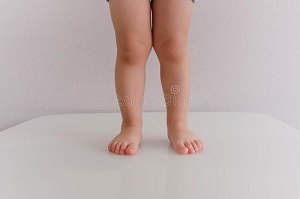 33. Nghe: Nhấn giữ Ctrl và bấm chuột để nghe: What DOESN’T Polly like?A. Cats and dogs.                     B. Cats and spiders.                 C. Dogs and spiders.                D. Cats, dogs and spiders.34. my/ favourite room./ Living room/ is/ 35. It’s m_ umbrella.36. Nghe: Nhấn giữ Ctrl và bấm chuột để nghe: My pencil is ye_ _ _ _ .37. My school bag _ _ new.38. book/ What/ she read?/ does/ 39. an egg/ It/ in/ the bowl./ is/ 40. you./ It’s/ to/ nice/ meet41. What is it? - …A. It’s a rubber.                       B. I am fine, thanks.                C. She is my friend.                 D. Yes, it is.42. What's there next _ _ the door?43. Let’s chan_ .44. Ảnh: I like _______.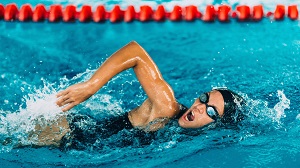 A. skating                    B. skate                        C. swimming                D. swim45. Are those your notebooks? - No, ... .A. it is              B. it isn’t                      C. they are                   D. they aren’t46. Goodbye./ later./ See/ you/ 47. Is this ... book? - Yes,it’s my book.A. her              B. my               C. his               D. your48. where/ the/ Excuse me,/ principal’s room?/ is/ 49. Nghe: Nhấn giữ Ctrl và bấm chuột để nghe: Dave is _ _ _ _ _ _ _ _ years old.50. This is/ we/ school./ the way/ go to51. My schoo_ is small.52. Ảnh: The children are playing ______ in the garden.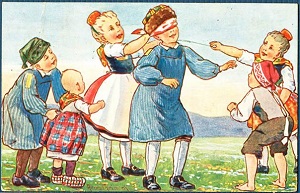 A. the guitar                 B. blind man's bluff                 C. chess                       D. with some toys53. John: Are those your pencils? - Sam: Yes, ... .A. it’s               B. it are                        C. its                D. they are54. Wh_ _ is there next to your book? - A ruler.55. your names/ in/ blanks./ the/ Write/ 56. my/ new/ is/ This/ friend./ 57. Wh_ _ _ are the maps? – They are on the wall.58. This is my friend. ... name is Jane.A. Her              B. Its                C. His              D. This59. Nghe: Nhấn giữ Ctrl và bấm chuột để nghe: It’s the _ _ _ _ _ _ _ _ room.60. Is this your robot? – No, it is _ _ _ .61. Peter is _ _ the classroom now.62. Tom?/ friend,/ How/ your/ is/ 63. How _ _ _ you? - I’m fine, thank you.64. Ảnh: This is my b_ droom.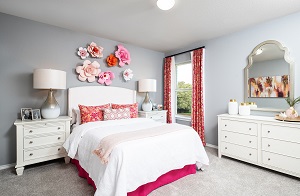 65. My house _ s small.66. Choose the INCORRECT word or phrase in the following sentence: Three little cat are in the yard.A. cat               B. are               C. in                 D. yard67. Choose the letter(s) to make a correct word: LIT_LEA. F                 B. M                C. N                 D. T68. Ảnh: What a lovely _ _ _ _ !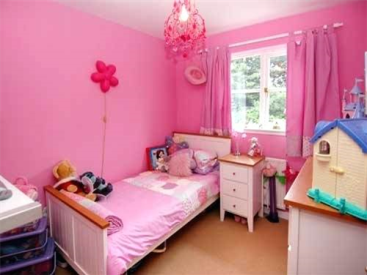 69. Nam:... your name? - Peter: My name’s Peter.A. Who                        B. Who’s                     C. What                       D. What’s70. Go _ _ the door, please.71. ______ my uncle next to my father.A. They are                  B. There are                 C. It is              D. Is there72. How/ do you/ spell/ his teacher's/ name?/ 73. your teacher's/ Where/ is/ bag?74. _ _ _ t is that? – That is a red apple.75. My ... is Tim. Nice to meet you.A. name’s                    B. names                      C. name                       D. is name76. Ảnh: What’s that? - It’s an _ _ _ _ _ _ .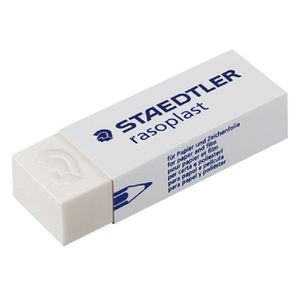 77. Choose the INCORRECT word or phrase in the following sentence: They are my ball, Daddy.A. They                       B. my               C. ball              D. Daddy78. Choose the letter(s) to make a correct word: bla__A. kk               B. cc                C. kc                D. ck79. is/ large./ not/ school/ Our/ 80. Teacher: What’s this? - Minh: It’s _ pencil sharpernerA. on               B. in                 C. a                  D. an81. ... this a desk? – Yes, it is.A. Is                 B. Are              C. How                        D. What82. This is m_ pen. It’s not your pen.83. are./ Here/ you/ 84. Ảnh: _________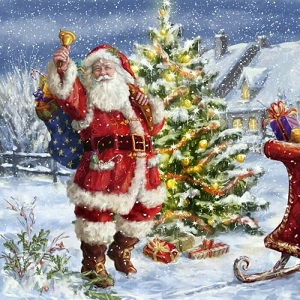 A. Happy New Year!               B. Merry Christmas!                C. Happy birthday!                  D. Happy day!85. plays/ basketball/ with his friend/ Tuan/ after school./ 86. That yo yo is gre_ n.87. Which word has the underlined part pronounced LIKE the letter O in MOTHERA. robot                       B. school                     C. forty                        D. front88. My uncle doesn’t work … Saturday.A. at                 B. in                 C. on                D. of89. is/ long./ hair/ Her/ not90. red/ crayons./ are/ These/ 91. Peter: Let’s play ch_ _ _ !. - Nam: Yes, let’s.92. Write your name _ _ the board, please.93. is/ That/ pink./ ruler/ 94. Where is my b_ _ _ pack?95. garden./ many/ flowers/ in the/ There are/ 96. These are their _____.A. schoolbag                B. school bags             C. schools bag             D. schools bags97. Nghe: Nhấn giữ Ctrl và bấm chuột để nghe: Look at _ _ _ _ photo.98. Stand _ _ , please!99. eleven, twelve, thirteen, _ _ _ _ _ _ _ _ 100. Ảnh: The st_ _ is bright at night.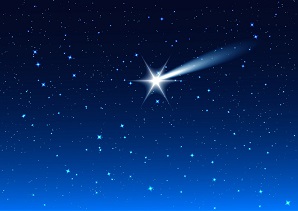 101. At break time, we play many games and sports such as hide-and-seek, football and _____.A. lunch room             B. table tennis              C. computer                 D. eraser102. Nghe: Nhấn giữ Ctrl và bấm chuột để nghe: There are many _ _ _ _ in the pencil case.103. _ _ you have pets? - Yes, I do.104. Reorder the words to make a complete sentence: friend / My / playing / likes / badminton.A. Friend my likes playing badminton.                        B. My friend likes playing badminton.                        C. My friend likes badminton playing.                       D. Playing badminton my friend likes.105. Nghe: Nhấn giữ Ctrl và bấm chuột để nghe: _ _ _ _ _ 106. Circle/ answer,/ children./ the/ 107. Ảnh: The children are happy ________.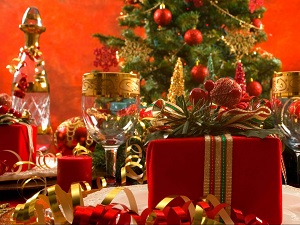 A. on Children's Day               B. on Teachers' Day                C. on Christmas Day                D. on school day108. Ảnh: My pen is _ _ _ _ _ _ .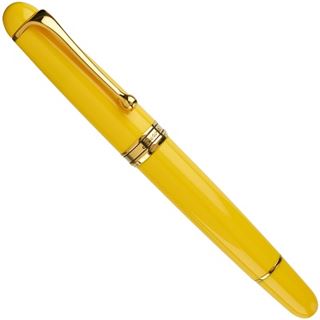 109. The trees ___ green.A. is                 B. are               C. am               D. do110. butterfly./ is playing/ with a/ My cat/ 111. … this word after me: ’’Name’’.A. Do               B. Write                       C. Copy                       D. Read112. Nghe: Nhấn giữ Ctrl và bấm chuột để nghe: Today is Emily’s _ _ _ _ _ birthday.113. now./ is/ the classroom/ Mr. Gerhard/ in/ 114. Please, … down on the floor.A. sit                B. stand                       C. open                        D. close115. The/ the shelf./ maps/ on/ are/ 116. Are you a student or a teacher?A. Yes, I am.               B. No, I amn’t,             C. I’m a teacher.                      D. I’m fine, thank.117. Nghe: Nhấn giữ Ctrl và bấm chuột để nghe: Listen and tick:A. shy              B. sit                C. six               D. soup118. Her grandmother _____ cooking.A. like              B. are               C. likes                        D. am119. to play/ piano./ I/ the/ like/ 120. Ảnh: I’ve got an _ _ _ _ _ .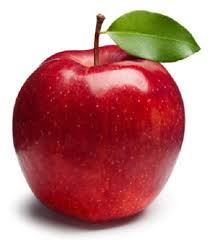 121. Is he your uncle? – No, he _ _ _ ’t.122. Ảnh: There is a small pon_ behind Nam's house.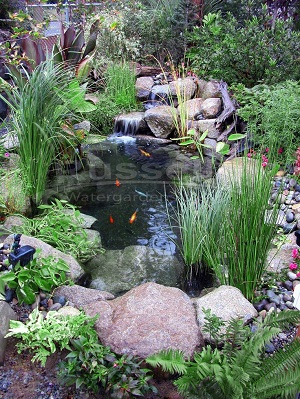 123. many/ at break time./ The children/ different games/ play/ 124. How/ many/ dolls/ there?/ are125. many/ in/ flowers/ There are/ the garden./ 126. Choose the odd one outA. Pictures                   B. Pencils                     C. Markers                   D. Crayons127. Those _ _ _ my bags.128. Ảnh: The children are playing … now.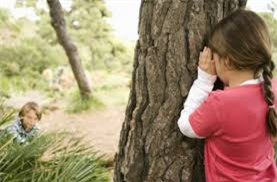 A. badminton               B. volleyball                C. hide-and-seek                      D. break time129. Ảnh: The dog is _____ the bed.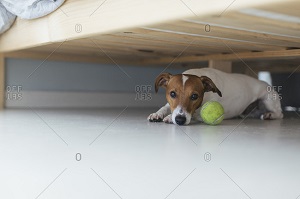 A. in                B. under                       C. on                D. behind130. likes chess./ likes/ and Max/ table tennis/ Alex/ 131. Nghe: Nhấn giữ Ctrl và bấm chuột để nghe: The _ _ _ _ _ _ _ is very tidy.132. I ... my teeth in the morning.A. do               B. brush                       C. have                        D. does133. __TCHENA. KE              B. KA              C. KU              D. KI134. Nghe: Nhấn giữ Ctrl và bấm chuột để nghe: Sue is in the … room.A. living                       B. dining                      C. sitting                      D. bed135. Choose the odd one out.A. Teacher                   B. Pencil                      C. Rubber                    D. Ruler136. Pictures of my family _ _ _ on the wall.137. I have three toy_ .138. She _ _ _ _ not love music at all.139. Wh_ _ _ are your pens? - They're in my pencil case.140. bird in/ blue/ is a/ the sky./ There/ 141. He _ _ my brother.142. We like Art bec_ _ _ e we like to draw pictures.143. ..., teacher? – Sure.A. Stand up                  B. Open your book                  C. Who is he                D. May I go out144. Ảnh: She has a beautiful _ _ _ _ .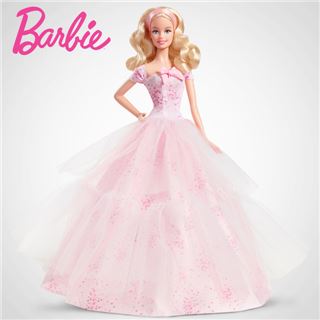 145. Is this _ _ eraser? – No, it isn’t.146. It/ Monday/ is/ today.147. Ảnh: __________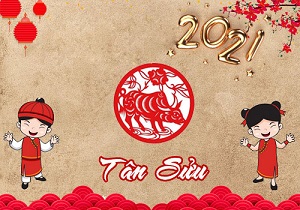 A. Happy New Year!               B. Merry Christmas!                C. Happy birthday!                  D. Happy day!148. Hello, I'm Mai. - ______A. Thank you!             B. Nice to meet you.                C. Sorry!                      D. Goodbye149. My brother … got two new robots.A. have                        B. is                 C. has              D. am150. Choose the incorrect word(s) in the following sentence: My uncle is thirty year old.A. My              B. is                 C. year             D. old151. When is your sister’s birthday? – H_ _ birthay is in July.152. Nghe: Nhấn giữ Ctrl và bấm chuột để nghe: Listen and tick:A. close                       B. old               C. cold             D. rose153. Lan: Is this your school bag? - Nga: …, it is.A. Yes             B. No               C. Yes, it                      D. Yes, it’s154. Peter: How …are you? - Hoa: I’m eight years old.A. all                B. old               C. tall               D. small155. Let’s ... English.A. say              B. speak                       C. listen                       D. show156. Choose the letter(s) to make a correct word: par__tA. ao                B. ra                 C. or                D. ro157. and/ number./ Listen/ 158. Raise your ..., please.A. hand                        B. sit                C. stand                       D. open159. Nghe: Nhấn giữ Ctrl và bấm chuột để nghe: My mother makes a great cake. She is a good _ _ _ _ .160. Nghe: Nhấn giữ Ctrl và bấm chuột để nghe: _ _ _ _ _ _ 161. her/ relatives./ are/ not/ These/ 162. Which is your school? – This _ _ _ .163. my/ These/ are/ puzzles.164. Nghe: Nhấn giữ Ctrl và bấm chuột để nghe: There are _ _ _ _ teen students in their class.165. a/ desk./ is/ It/ new166. Nghe: Nhấn giữ Ctrl và bấm chuột để nghe: My _ _ _ _ is green.167. that/ Do/ you/ white blouse?/ like/ 168. you/ do/ pets/ What/ have?/ 169. You are welc_ me.170. What … her name? – She is Mai Anh.A. are               B. is                 C. am               D. does171. How is _________? - ________ is fine, thanks.A. she - Her                 B. you - I                     C. they - We                D. Nga - She172. Ảnh: That’s my pencil _ _ g!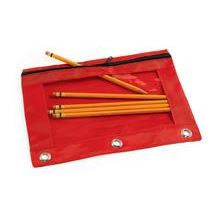 173. Is that a pen? - ..., it isn’t.A. Yes             B. Yes, it is                  C. Not              D. No174. Ảnh: We go to school ________.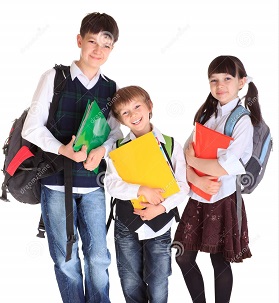 A. on my classmates                B. on my parents                     C. on my friends                      D. on school day175. Ảnh: Do they like _ _ _ _ _ _ _ ? - Yes, they do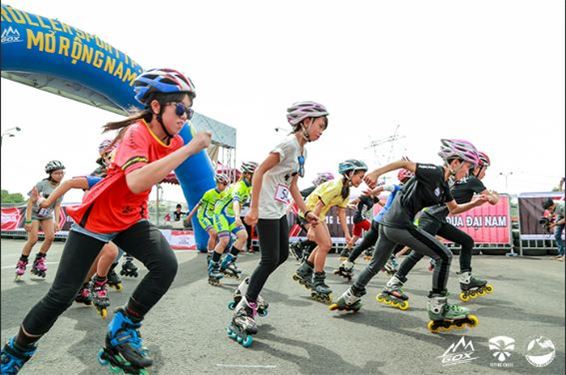 176. Ảnh: They _ _ _ _ _ to school every morning.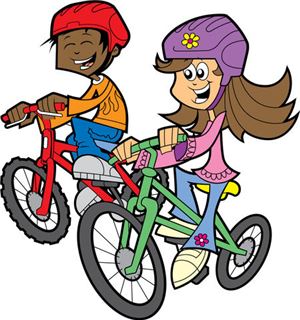 177. Ảnh: I have a y_ _ _ _ _ lamp next to my bed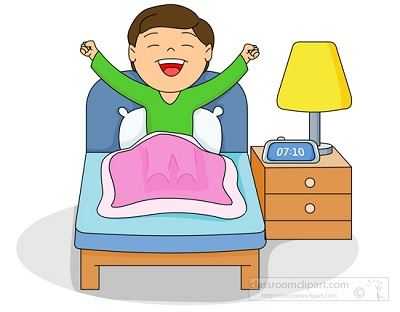 178. books./ my/ favourite/ some of/ These are/ 179. Ảnh: A person has _ _ _ hands.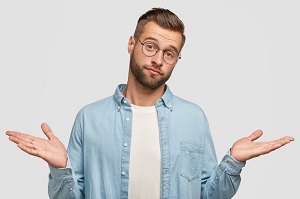 180. Dogs, cats, rabbits and hamsters are … .A. birds                        B. vets             C. pets             D. turtles181. How o_ _ are you?182. Ảnh: His shoes are _ _ _ _ _ .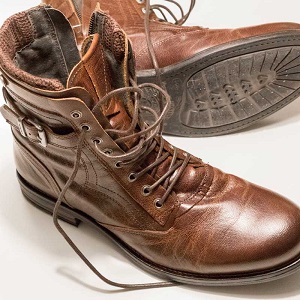 183. There are some photos _ _ the wall.184. May I help you? - ….A. Yes, please. Can you give me a hand?                    B. I don’t like too.                   C. No, you are not.                  D. No, I can’t. Please go away.185. Choose the odd one out:A. you             B. hi                 C. I                  D. She186. His books are ... the table.A. at                 B. in                 C. down                       D. on187. go/ gym./ to/ Let’s/ the188. Goodbye. See you lat_ _ !189. Let’s dr_ _ a picture.190. That kite is bro_ n.191. May I go _ _ t? - Yes, please.192. This is Mary. _ _ _ is my friend.193. It's/ jacket/ in the wardrobe./ his/ 194. These are my friends. The_ _ names are Lan and Phuong.195. Nam, go to ….. blackboard, please.A. a                  B. an                C. some                       D. the196. Ảnh: CIRCL_ 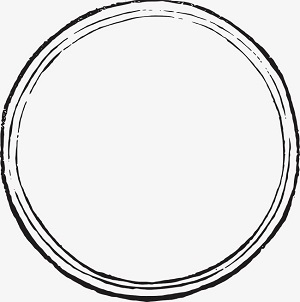 197. There _ _ a garden behind my house.198. Nghe: Nhấn giữ Ctrl và bấm chuột để nghe: My _ _ _ _ _ _ is cooking.199. Choose the odd one outA. Sixty                       B. Book                       C. Seventeen                D. Nineteen200. your/ hand/ down./ Put/ IOE K3   SỐ 191. in/ many cats/ are there/ How/ that box?/ 2. What’s this? - ... .A. It’s a pen                 B. Yes, it is                  C. No, it isn’t               D. They are pens3. How … fans are there? – Three.A. many                       B. much                       C. old               D. long4. Nghe: Nhấn giữ Ctrl và bấm chuột để nghe: _ _ _ _ _ _ 5. Nghe: Nhấn giữ Ctrl và bấm chuột để nghe: Jamie is celebrating her _ _ _ _ _ birthday party.6. Nghe: Nhấn giữ Ctrl và bấm chuột để nghe: They go to school by _ _ _ .7. Nghe: Nhấn giữ Ctrl và bấm chuột để nghe: Phuong is reading a _ _ _ _ .8. There _ _ _ many flowers in spring.9. Nghe: Nhấn giữ Ctrl và bấm chuột để nghe: My _ _ _ _ is green.10. May I come in? - _ _ _ , please.11. Ảnh: That’s a pencil sharp_ _ _ _ .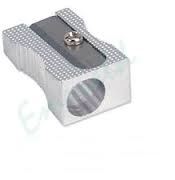 12. on/ are/ The/ the wall./ pictures/ 13. Nghe: Nhấn giữ Ctrl và bấm chuột để nghe: Tom is in the … .A. living room             B. bedroom                  C. kitchen                    D. bathroom14. What do you do in … free time?A. you             B. yours                       C. you’re                     D. your15. your/ relative?/ he/ Is/ 16. Is/ big?/ your/ school/ new/ 17. This/ a photo/ of/ is/ my school./ 18. ruler/ is/ pink./ This/ 19. your cat/ on the roof?/ sleep/ Does/ 20. The dog is standing _ _ front of the mirror.21. Nghe: Nhấn giữ Ctrl và bấm chuột để nghe: _ _ _ _ _ _ _ _ _ _ 22. There _ _ a garden behind my house.23. his free time./ often/ reads books/ in/ My father/ 24. to/ Listen/ what/ the teacher/ says./ 25. How old is your father?A. He’s fine.                B. He’s three ten.                     C. He’s forty.               D. He’s four five.26. Choose the letter(s) to make a correct word: DE__A. KS               B. SK               C. KA              D. AK27. There are 20 boys and 23 _ _ _ _ _ in my class.28. David can play ... .A. desk                        B. chair                        C. pencil                      D. football29. and pick up/ the wardrobe/ I open/ a shirt.30. an/ English/ song./ sing/ Let’s/ 31. T_ _ _ are my uncle and aunt.32. These girls are _ _ classmates.33. friends?/ they/ his/ Are/ 34. … My name is Alan. I’m eight … old.A. Hello - years                       B. Bye - months                       C. Hi - weeks               D. Good morning - days35. What time/ up?/ you/ get/ do/ 36. How are …, Tom? – Fine, thanks. And you?A. you             B. you’re                     C. your                        D. you are37. Lan: _ ow are you, Hoa? - Hoa: Fine, thanks. And you?38. When you meet your friend at 9 a.m, you say:A. Good morning                     B. Good evening                      C. Good afternoon                   D. Good night39. 'What sports do you _ _ _ _ , Billy?' - 'I like football.'40. How do … spell … name, Peter?A. you – your              B. he – your                 C. she – his                  D. they – our41. please./ circles,/ Let’s/ two/ make/ 42. My/ is/ blue and/ schoolbag/ orange./ 43. Ảnh: She likes _ red dress.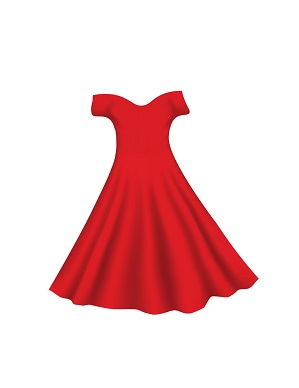 44. How ______ is your sister? – She’s three years old.A. many                       B. long             C. old               D. much45. very/ My/ new friends/ are/ kind./ 46. Mary _ _ s born in America.47. What/ her/ name?/ is/ 48. Where/ is/ your/ house?49. I l_ _ _ swimming very much.50. What animal can fly?A. A frog                     B. A butterfly              C. A tiger                     D. A goldfish51. Ảnh: My _ _ _ likes running on grass.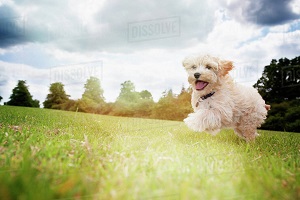 52. Let’s go ... .A. fishing                     B. skip             C. where                      D. what53. is/ over/ robot/ My/ there./ 54. We s_ _ _ a song in Music lesson.55. What colour is this? - ... .A. It red                       B. It’s red                     C. It reds                      D. It is a red56. Is it a __________? - No, it isn’t. It’s a long ruler.A. big poster                B. small TV                 C. short ruler                D. long car57. isn't/ There/ any water/ in the bottle.58. Ảnh: You use your nos_ to smell.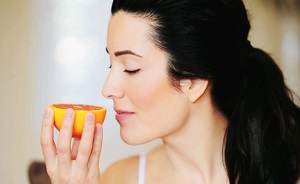 59. play/ chess/ in the bedroom./ John and Jane/ 60. What … those? – They are kites.A. are               B. is                 C. am               D. have61. Lan: How do you ... your name? - Peter: That’s P_E_T_E_R.A. write                        B. read             C. spell                        D. draw62. Ảnh: What activity do they play?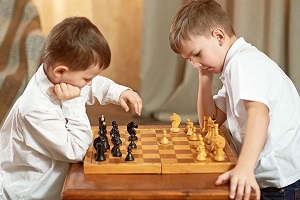 A. Chess                      B. Hide-and-seek                     C. Table tennis             D. Blind man's bluff63. break time/ We/ very much./ love/ 64. My father can s_ im.65. Do you ____ a comic book? - Yes, I do.A. having                     B. like              C. knows                     D. are66. Nghe: Nhấn giữ Ctrl và bấm chuột để nghe: Choose the correct question.A. Where is the garden?                       B. Where’s Peter?                    C. What is Peter doing?                        D. Is there a garden?67. Nghe: Nhấn giữ Ctrl và bấm chuột để nghe: Listen and tick the word(s) you hear:A. sunny                      B. Sunday                    C. summer                   D. seven68. Can you ... English, Philips? – Yes, I can.A. sit                B. stand                       C. speak                       D. say69. Nghe: Nhấn giữ Ctrl và bấm chuột để nghe: A _______A. APPLE                    B. PINEAPPLE                        C. CANDY                  D. CAKE70. Where is Paul? – He’s … puzzles in the living room.A. making                    B. doing                       C. playing                    D. taking71. W_ _ _ _ are the children? - They are at school.72. Nghe: Nhấn giữ Ctrl và bấm chuột để nghe: B: I’m … . Thank you. And you? - A: I’m very … . Thank you.A. fine – fine               B. fine – well               C. well – well               D. well – fine73. What …? – They are my crayons.A. are those                 B. is this                       C. is that                      D. are there74. your/ When/ is/ birthday?75. There are ten pencils … the desk.A. to                B. at                 C. on                D. for76. Ảnh: In autumn, the sky is very _____.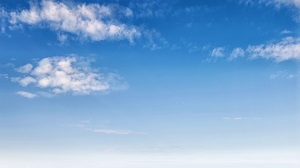 A. black                       B. white                       C. green                       D. blue77. Nghe: Nhấn giữ Ctrl và bấm chuột để nghe: HOU_ _ 78. Is t_ _ s a chair? – Yes, it is.79. name?/ is/ What/ his/ 80. Dogs are bigger than ants. Ants are … .A. small                       B. big               C. old               D. young81. _ _ at is that? – It’s a compass.82. Ảnh: The dog is running after the _ _ _ .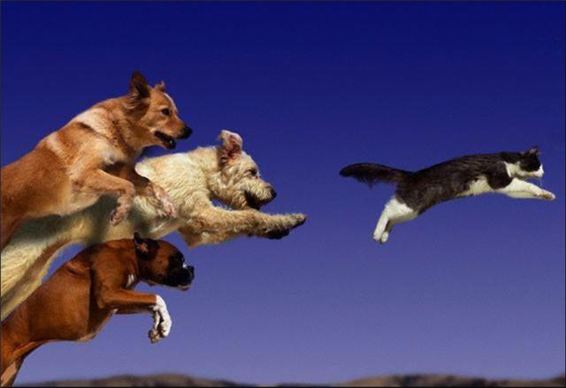 83. school bag?/ Are there/ in the/ books/ any/ 84. Hello,/ is/ my name/ Giang.85. This/ classroom./ is/ new/ my/ 86. 'Do your friends play games at school?' - 'Yes,they _________.'A. do               B. like              C. are               D. can87. Ảnh: _ _ _ 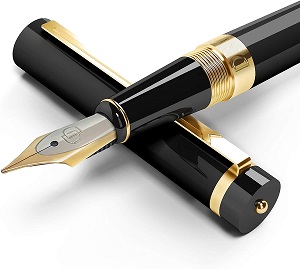 88. _ _ o is that? – That’s Tommy. He is my friend.89. Nghe: Nhấn giữ Ctrl và bấm chuột để nghe: He likes this ___.A. ball              B. apple                       C. mango                     D. orange90. What is his _ _ _ _ ? – He is Eddie Murray.91. Here are your shoes. – _ _ _ _ _ _ .92. Is that a bag? – No, it is _ _ _ .93. There ... three cats in the box.A. am               B. is                 C. are               D. there94. My sister h_ _ one cat.95. There is a big tree next _ _ the pond.96. ... you like some milk? - No, thanks.A. Can             B. Are              C. Is                 D. Would97. Nghe: Nhấn giữ Ctrl và bấm chuột để nghe: There are _ _ _ _ teen students in their class.98. My aunt’s daughters _ _ _ my cousins.99. Here are your shoes. – _ _ _ _ _ _ .100. Do you want ice cream? Yes, ....A. you do                    B. I want                      C. I do             D. I can101. I have _ cat.102. Nghe: Nhấn giữ Ctrl và bấm chuột để nghe: Heidi's ____ is Alex.A. Mom                       B. sister                        C. brother                    D. Dad103. That is n_ _ my notebook.104. Nghe: Nhấn giữ Ctrl và bấm chuột để nghe: The _____ trainers are mine.A. green                       B. black                       C. blue             D. white105. My elder brother h_ _ a goldfish.106. book?/ is/ What/ colour/ your107. My parents are _ _ the living room.108. Can you drink ...? - Yes, I can.A. orange juice                        B. rice              C. chicken                   D. bread109. Tha_ is my picture. It’s on the wall.110. My sister can f_ _ a kite.111. this/ is/ your/ Alex,/ new classmate?/ 112. What animal can fly? - … .A. A bird                     B. A fish                      C. A dog                      D. A cat113. Pick _ _ your ruler.114. What _ _ _ _ your father do?115. What do you _ _ in your free time?116. do puzzles/ my brother./ often/ with/ I/ 117. What is your f_ _ _ _ _ name?118. These chairs … small.A. are               B. is                 C. am               D. not119. How many days are there in a week?A. 5                 B. 6                  C. 7                  D. 8120. Choose the odd one out.A. Teacher                   B. Pencil                      C. Rubber                    D. Ruler121. _ _ they like apples?122. This gift is for you. - Thank you very _ _ _ _ .123. teacher./ Miss Lien/ new/ my/ is/ 124. How old ... you? – I’m seven.A. are               B. is                 C. am               D. an125. like/ pizza?/ Does/ Mary/ 126. Where _ _ you study, Trang?127. Nghe: Nhấn giữ Ctrl và bấm chuột để nghe: Are _ _ _ _ _ your books?128. Her/ Allie./ name/ is/ 129. are/ These/ classmates./ my/ 130. is/ very/ beautiful./ flower/ This/ 131. Nghe: Nhấn giữ Ctrl và bấm chuột để nghe: They are playing ….A. volleyball                B. football                   C. basketball                D. baseball132. Ảnh: What colour is the grass?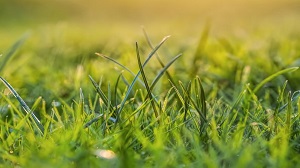 A. Green                      B. Brown                     C. Yellow                    D. Red133. … is that? – That’s Jane. She is my friend.A. How                        B. When                      C. Who                        D. Where134. This is an ... .A. pencil                      B. orange                     C. pen              D. hat135. What time _ _ you get up?136. it?/ What/ is/ book/ 137. Ảnh: Look. That’s a blue ba_ _ _ _ _ .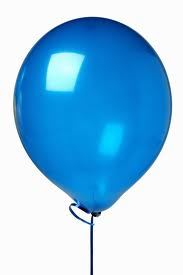 138. Susan is a nice ... .A. boy             B. he                C. she              D. girl139. Are these dolls? – Yes, th_ y are.140. When is your sister’s birthday? – H_ _ birthay is in July.141. The trees/ behind/ are/ the statue.142. What colour is this? - … .A. It blue                     B. It’s blue                   C. Is blue                     D. It is a blue143. brother?/ old/ Lan's/ How/ is/ 144. doctor./ My/ is/ father/ a145. A: What are …? - B: … are my pencils.A. those – Here                        B. these – They                        C. there – There                       D. there – Here146. the bed./ is/ coat/ His/ under147. Don't be late __ school.A. at                 B. in                 C. for               D. with148. Choose the odd one out:A. you             B. I                  C. fine             D. he149. Andy is my friend. _________ is short.A. I                  B. He               C. It                 D. You150. Nghe: Nhấn giữ Ctrl và bấm chuột để nghe: I have _ _ _ books.151. Please, _ _ _ down!152. Ảnh: Uncle Tom is a _ _ _ _ _ driver.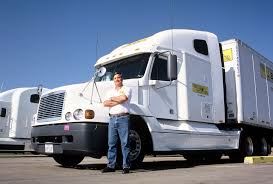 153. Nghe: Nhấn giữ Ctrl và bấm chuột để nghe: _ _ _ 154. Choose the odd one outA. Photo                      B. Teacher                   C. Picture                     D. Poster155. She ... long hair.A. have                        B. has              C. is                 D. with156. Ảnh: It is snow_ in winter.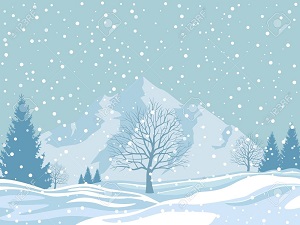 157. Which is your school? - … one.A. The             B. A                 C. An               D. This158. is in/ cage./ parrot/ the/ The/ 159. Raise your ..., please.A. hand                        B. sit                C. stand                       D. open160. This is my _ _ _ ssroom.161. Ảnh: The player throws the ball into the basket. What sport is it?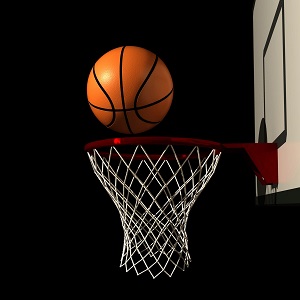 A. Basketball               B. Baseball                  C. Badminton              D. Football162. songs./ to sing/ English/ like/ We/ 163. Ảnh: The girl is … .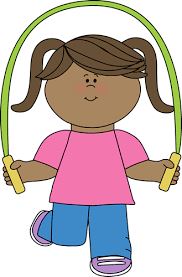 A. doing puzzles                      B. playing basketball               C. playing hide-and-seek                     D. skipping rope164. Ảnh: Can you o_ _ _ your book?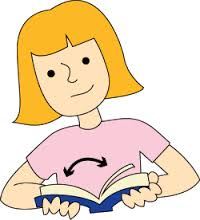 165. a/ is/ This/ red/ book./ 166. Nice to ... you, Mary.A. meeting                   B. meets                       C. meet                        D. met167. Do/ any/ have/ you/ toys?/ 168. What sp_ _ _ do you play at break time? - I play badminton.169. What ________ _________ name?A. are - their                B. is - she                     C. is - his                     D. are - your170. Ảnh: There is a lovely golden _ _ _ _ in a bowl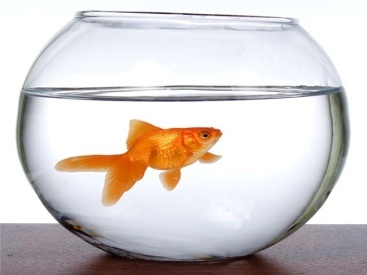 171. _ _ _ _ do you do at school?172. Would you _ _ _ _ some water?173. Good_ _ _ , Tom.174. new/ my/ She/ friend./ is/ 175. R_ _ d after me, please.176. 'Are you a student?' - 'Yes, I _ _ .'177. How old is his grandmother? - _______A. She's fine.               B. There are some tables in the room.              C. She's sixty now.                  D. Thank you very much.178. Choose the odd one out:A. how             B. hello                        C. hi                 D. good morning179. Is your house big … small?A. and              B. or                C. but               D. of180. does/ puzzles/ evening./ in the/ Thomas/ 181. Ảnh: Let’s count to t_ _ _ ty.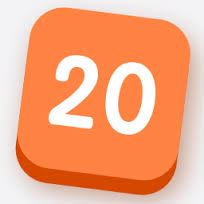 182. My pencil/ table./ is on/ the/ case/ 183. Pick … your pencil, Colin.A. on               B. to                 C. up                D. down184. Is your classroom big? – No, it _ _ n’t.185. Wr_ _ _ your name here, please.186. My bedroom is not big. It’s sm_ _ _ .187. on/ There are/ the table./ five/ books/ 188. Are these _ _ _ _ posters? – Yes, they are my posters.189. Linh: What ... is this bag? - Jame: It’s white.A. you             B. colour                      C. birthday                   D. old190. How o_ _ are you?191. St_ _ _ up, please.192. _ _ you like playing football?193. She is angry because they are too late _ _ _ the class.194. Ảnh: C_ W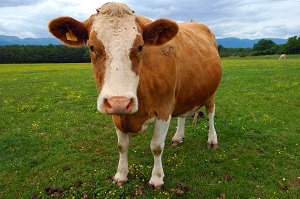 195. How many ... are there ? - There is one peach.A. crayons                   B. peachs                     C. peach                      D. peaches196. Pick ... your notebook, Helen.A. on               B. to                 C. up                D. and197. two/ on/ pencils/ the table./ There are/ 198. My sister/ dolls./ with/ doesn't like/ playing/ 199. Ảnh: Do you play bad_ _ _ _ _ _ at breaktime?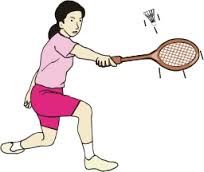 200. A: How do you spell your … name?- B: … Carter.A. family - It’s             B. surname - I’m                      C. first - He’s               D. full - That’sIOE K3   SỐ 201. Nghe: Nhấn giữ Ctrl và bấm chuột để nghe: _ _ _ _ _ 2. How are you to_ _ y, David? – I’m fine, thank you.3. Linda: Is this a book? - Phuong: ….A. Yes, its                    B. Yes, it                      C. Yes, it is                  D. Yes, it isn’t4. Does/ stand/ over there?/ his uncle/ 5. Clo_ e the door, please.6. _ _ you have any comic books?7. Mary: Hello, Sam. … are you? - Sam: Hi, Mary. I’m very … . Thanks.A. How - well              B. Who - fine               C. What – so-so                       D. Where - OK8. What/ sister's/ your/ name?/ is/ 9. T_ _ _ are my uncle and aunt.10. Which word has the underlined part pronounced LIKE the letter A in FATHERA. chair                        B. eraser                      C. table                        D. garden11. Good af_ _ _ _ _ _ _ Mr. Smith.12. Yes, _ _ is a new notebook.13. Are you happy?A. Yes, I am.               B. Yes, am.                  C. Yes, I I’m.               D. Yes, it’s me.14. Listen/ the/ to/ teacher/ please./ 15. Ảnh: The children like watching … .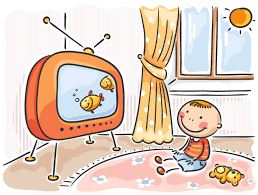 A. TV              B. music                      C. radio                        D. books16. Nghe: Nhấn giữ Ctrl và bấm chuột để nghe: It’s my _ _ _ _ _ _ _ _ room.17. Billy: Are they your pencils? - Minh: No, they ... .They’re my pens.A. don’t                       B. have                        C. do                D. aren’t18. How … is your grandmother? – She’s 74 years old.A. young                      B. old               C. much                       D. many19. … are my classmates.A. This             B. That             C. These                      D. There20. your/ really/ Is/ school/ big?/ 21. Ảnh: It's __ the box.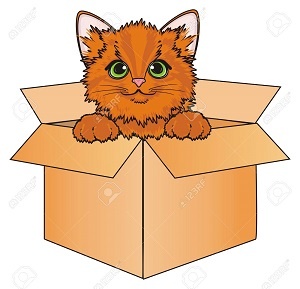 A. in                B. on                C. behind                     D. under22. Jacob/ is fifteen./ isn't/ fourteen. He/ 23. Nghe: Nhấn giữ Ctrl và bấm chuột để nghe: The monkey has ___ at the front of its head.A. ears             B. eyes             C. nose                        D. mouth24. Nghe: Nhấn giữ Ctrl và bấm chuột để nghe: Listen and tick:A. close                       B. old               C. cold             D. rose25. Put/ pencils/ your/ away,/ children./ 26. How o_ _ are you?27. are./ Here/ you/ 28. like/ those/ I/ pictures.29. Choose the letter(s) to make a correct word: par__tA. ao                B. ra                 C. or                D. ro30. That is _ bicycle.31. Do you like _______?A. play football                       B. playing football                   C. to playing football               D. to play the football32. That ... a chair.A. is                 B. am               C. it                  D. are33. How _ _ _ _ pens are there in your pencil case?34. Xuan: How _ _ _ you, Lan? - Lan: Fine, thanks.35. Ảnh: My Mom puts my clothes in the wardr_ _ _ .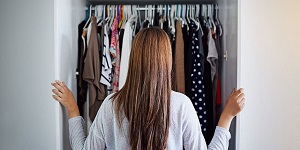 36. Is the_ _ a dog? – No, there is not.37. Do you like my new ball? - _ _ _ , I do.38. You are welc_ me.39. your/ sister's/ What/ name?/ is/ 40. Look _ _ the picture, John. This is my sister.41. I smile when I am hap_ _ .42. Ảnh: Is this your …, Ron?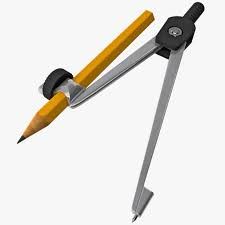 A. compass                  B. ruler                        C. pencil                      D. paint43. … does your father do in his free time? – He plays tennis.A. What                       B. Who                        C. When                      D. Where44. to school/ goes/ morning./ every/ Daisy/ 45. Jim can speak Eng_ _ _ h but cannot speak Vietnamese.46. Phong ____ a new school bag.A. have                        B. do                C. has              D. does47. ... is she? – She’s Ms. Mitchell. She’s my new teacher.A. Who’s                     B. What                       C. What’s                     D. Who48. At break time, we ___ different games and sports.A. do               B. get               C. go                D. play49. How/ the/ weather/ is/ today?/ 50. Nice to ... you, Mary.A. meeting                   B. meets                       C. meet                        D. met51. many/ at break time./ play/ different games/ The children/ 52. Linda ______ swim.A. cans                        B. is                 C. plays                       D. can53. it?/ is/ book/ What/ 54. Ảnh: This is my new car toy. It’s _ _ _ _ .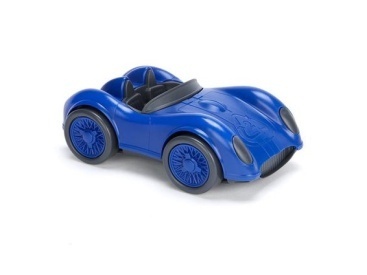 55. Nghe: Nhấn giữ Ctrl và bấm chuột để nghe: A ____A. CANDY                  B. PEN             C. CAKE                     D. BOOK56. … school is that? – It’s Khuong Mai primary school.A. What                       B. Who                        C. How                        D. Where57. Choose the odd one outA. Photo                      B. Teacher                   C. Picture                     D. Poster58. your/ father?/ How/ is/ old/ 59. How/ many/ are/ there?/ rulers/ 60. I want to be a musician in _ _ _ future.61. Tom is my best _ _ _ _ _ _ .62. Ảnh: Max’s favorite colour is _ _ _ _ _ .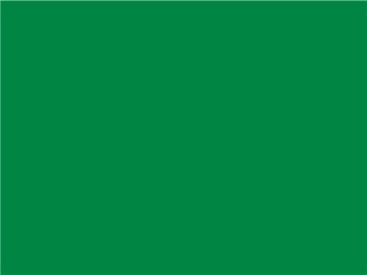 63. Who’s that? – My _ _ _ _ ew, Johny.64. Nghe: Nhấn giữ Ctrl và bấm chuột để nghe: Tom is _ _ _ years old.65. Choose the odd one outA. Mother                    B. Father                      C. Teacher                   D. Grandmother66. want/ to/ I/ be/ a teacher./ 67. Ảnh: Her father is in the livi_ _ room.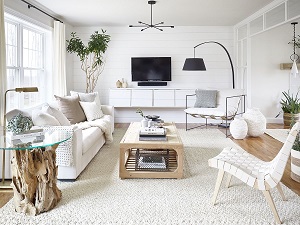 68. My brother h_ _ a fish.69. Ảnh: Tom, my little brother, likes doing _ _ _ _ _ es.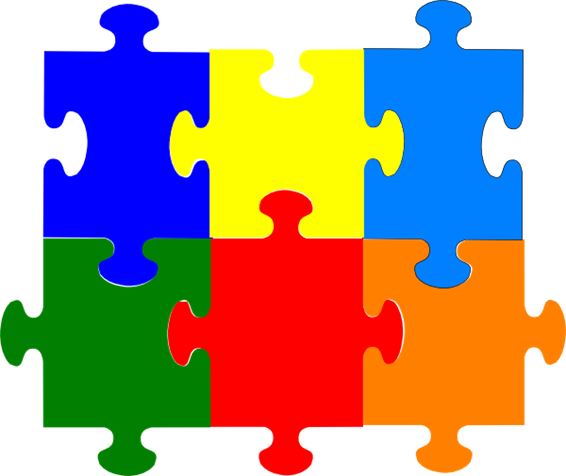 70. Ảnh: The boy plays ____ very well.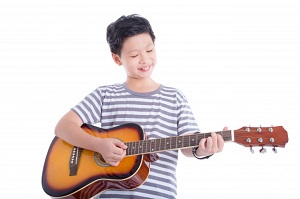 A. the piano                 B. piano                       C. guitar                       D. the guitar71. This is my uncle. _ _ is clever.72. That yo yo is gre_ n.73. Ảnh: What is this? - It’s a _ _ _ _ _ _ .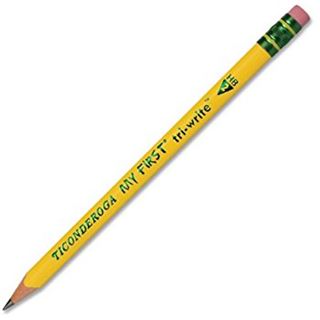 74. What pet do you have?A. I have a doll.                       B. I have blue eyes.                 C. I have a pencil case.                        D. I have a cat.75. Nghe: Nhấn giữ Ctrl và bấm chuột để nghe: This is her grand_ _ _ _ _ _ .76. Do/ with a robot?/ you/ playing/ like/ 77. Ảnh: Juliet has one hun_ _ _ _ stamps.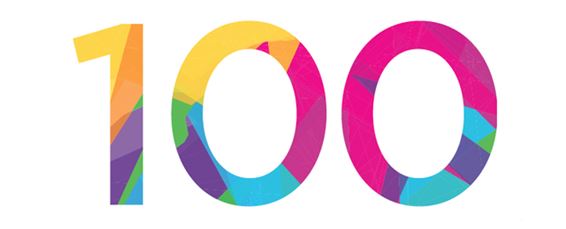 78. Nghe: Nhấn giữ Ctrl và bấm chuột để nghe: Which number is NOT in the recording?A. 16               B. 17                C. 18                D. 1979. Pick … your pencil, Colin.A. on               B. to                 C. up                D. down80. He has dinner _ _ home.81. very/ badminton/ much./ like/ I/ 82. '_________ are you?' - 'I’m 8 years old.'A. How                        B. How old                  C. What                       D. How age83. David can play ... .A. desk                        B. chair                        C. pencil                      D. football84. My _ _ _ _ is Linda.85. Is/ eraser?/ this/ an/ 86. Ảnh: CHIC_ _ _ 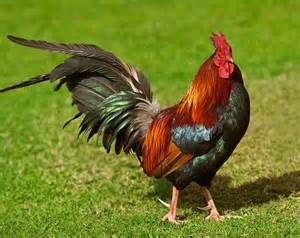 87. Is this a ch_ ir? - Yes, it is.88. This is my new f_ _ _ _ d, Tony.89. our/ clean/ room./ Let's/ 90. Let’s ... English.A. say              B. speak                       C. listen                       D. show91. Great to s_ _ you.92. How m_ _ _ dogs do you have?93. This _ _ my new book.94. Ảnh: _ _ _ _ is good for your health.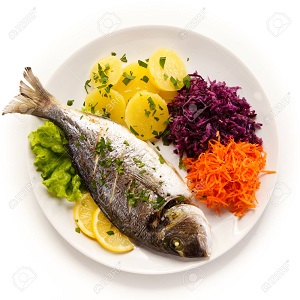 95. Good_ _ _ . See you again.96. Why do you want _ _ go to the post office?97. have/ dolls./ I/ two/ 98. How/ do you/ have?/ many/ erasers/ 99. Let’s _ _ _ _ badminton.100. Your/ mother/ is/ nice.101. Nghe: Nhấn giữ Ctrl và bấm chuột để nghe: Do you go to school in the _ _ _ _ _ _ _ _ _ ?102. Nghe: Nhấn giữ Ctrl và bấm chuột để nghe: Listen and tick the word(s) you hear:A. draw                        B. write                        C. see               D. hear103. Nghe: Nhấn giữ Ctrl và bấm chuột để nghe: Today is Emily’s _ _ _ _ _ birthday.104. Nghe: Nhấn giữ Ctrl và bấm chuột để nghe: Sue is in the … room.A. living                       B. dining                      C. sitting                      D. bed105. Is … a chair? - Yes, it is.A. are               B. it                  C. it’s               D. his106. It's not my pen. It's y_ _ _ pen.107. Nghe: Nhấn giữ Ctrl và bấm chuột để nghe: How many ____ are there on your farm?A. animals                   B. notebooks               C. animal                     D. pencil108. Ảnh: Jennifer gets a book from a book_ _ _ _ _ .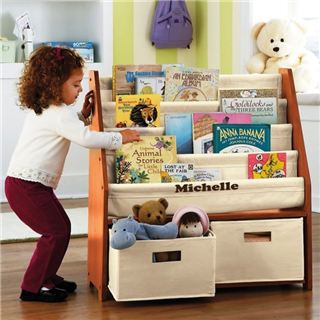 109. _ _ _ _ is the date today, Sam?110. Where ________? - Behind my house.A. are your bikes                     B. is your bikes                        C. are your bike                       D. your bikes111. How are you today, Peter? – I’m ..., thanks.A. nice             B. nice’s                      C. fine             D. fine’s112. singing/ much./ very/ like/ I/ 113. Max and his friends/ in the/ badminton/ play/ playground./ 114. My brother is th_ _ e years old.115. Choose the odd one outA. Games                     B. Swimming               C. Skipping                  D. Chess116. ____ many trees are there in the garden?A. How                        B. What                       C. Why                        D. Which117. Give me some more honey, please. - H_ _ _ you are.118. Nghe: Nhấn giữ Ctrl và bấm chuột để nghe: My school _ _ _ is very long.119. Nghe: Nhấn giữ Ctrl và bấm chuột để nghe: _ _ _ _ _ _ _ _ _ _ 120. Do you have any pets?A. Yes, I am. I have two parrots.                     B. Yes, I have. I have a yo-yo.                        C. Yes, I do. I have one cat and one rabbit.             D. Yes. I don’t have any pets.121. Which is your school? – This _ _ _ .122. Peter has _ _ work all day in the factory.123. to sing/ We/ like/ song./ English124. The park is large _ _ _ new.125. Ảnh: What colour is the fence?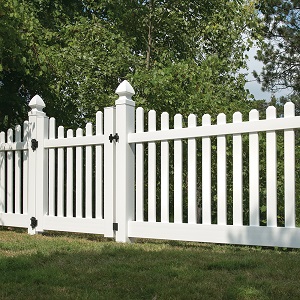 A. Blue                        B. Black                       C. White                      D. Yellow126. room/ Is/ large/ your/ or narrow?/ 127. Choose the INCORRECT word or phrase in the following sentence: These are a cup on the table.A. These are                B. cup              C. on                D. table128. Choose the odd one out.A. numbers                  B. twenty                     C. thirteen                    D. seven129. Which word has the underlined part pronounced LIKE the letter A in TABLEA. library                     B. class                        C. plane                       D. chair130. are/ photos/ Those/ the old/ of my family./ 131. ______ up, please!A. Stand                       B. Sit                C. Open                       D. Close132. pupil?/ Do/ know/ you/ that133. Do you like eating …, Chi?A. fish             B. fishes                      C. fishs                        D. fishies134. posters?/ Are/ these/ our/ 135. My/ is/ grandmother/ old.136. Let’s chan_ .137. Ảnh: Every classroom has a bl_ _ _ board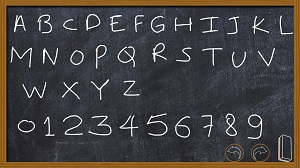 138. He can play football ________ he can play chess, too.A. but              B. so                C. and              D. how139. Does/ playing/ like/ volleyball?/ Lan/ 140. Is that Peter’s pen? – Yes, it’s _ _ _ pen.141. Nghe: Nhấn giữ Ctrl và bấm chuột để nghe: _ _ _ _ _ _ _ _ _ 142. My/ are red./ aren't/ yellow. They/ umbrellas/ 143. Can you swim? - ... .A. No, I can                 B. No, thanks               C. Yes, I can’t              D. Yes, I can144. Pick ... your notebook, Harry.A. on               B. to                 C. up                D. down145. Does your father like p_ _ _ ing sports?146. pen?/ your/ What/ is/ colour/ 147. Ảnh: CA_ _ 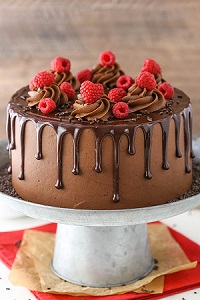 148. Every Tuesday, I play soccer ... school.A. in                B. for               C. to                 D. after149. ... this a desk? – Yes, it is.A. Is                 B. Are              C. How                        D. What150. W_ _ te your name here, please.151. Listen _ _ me, please.152. a/ Don’t/ make/ mess.153. your/ Put/ down./ hand/ 154. I have _ _ ice cream.155. Nghe: Nhấn giữ Ctrl và bấm chuột để nghe: His name is ... .A. Abramson               B. Abraham                 C. Apranson                D. Adramsun156. How _ _ _ you today?157. We … football at break time.A. do               B. make                       C. play             D. go158. My sister likes milk very _ _ _ h.159. my/ in the/ morning./ house/ I clean/ 160. puts/ on the table./ She/ her bag/ 161. John./ is/ my/ new friend,/ This/ 162. Ảnh: What colour is the grass?A. Green                      B. Brown                     C. Yellow                    D. Red163. Nghe: Nhấn giữ Ctrl và bấm chuột để nghe: This is my _ _ _ _ _ _ .164. My sister can _ _ _ e a bicycle.165. Come __, please!A. at                 B. in                 C. for               D. with166. Which word has the underlined part pronounced LIKE the letter O in MOTHERA. robot                       B. school                     C. forty                        D. front167. say?/ cat/ What/ a/ does/ 168. _ _ _ your books pink? – Yes, they are.169. I/ a/ at me./ monkey looking/ see/ 170. My/ are/ the table./ on/ pencils/ 171. to/ gym./ Let’s/ the/ go/ 172. I like my school _ _ _ _ much.173. Are those your notebooks? - No, ... .A. it is              B. it isn’t                      C. they are                   D. they aren’t174. What/ is/ school/ it?175. Nice to ... you.A. meet                        B. meet’s                     C. meets                       D. to meet176. Listen ... the teacher, please.A. on               B. in                 C. to                 D. for177. How … students are there in your classroom?A. much                       B. many                       C. more                        D. some178. Nghe: Nhấn giữ Ctrl và bấm chuột để nghe: Today is Carla’s _ _ _ _ _ _ birthday.179. it/ school/ bag?/ your/ Is/ 180. Can you drink ...? - Yes, I can.A. orange juice                        B. rice              C. chicken                   D. bread181. She is angry because they are too late _ _ _ the class.182. W_ _ is that? – That’s my sister.183. Look … the picture, Mary.A. to                B. on                C. for               D. at184. The fish/ are swimming/ pond./ in the/ 185. Is this your green ruler? No, it is _ _ _ .186. Are you a student or a teacher?A. Yes, I am.               B. No, I am not.                       C. I’m a student.                      D. Yes, I.187. Ảnh: She has a beautiful _ _ _ _ .188. Ảnh: You use your ____ to see.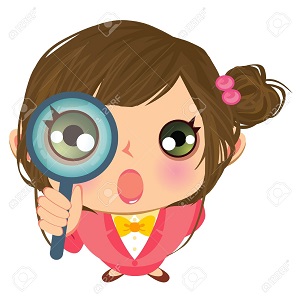 A. eyes                        B. head                        C. arm              D. ears189. Listen/ and/ number./ 190. Wh_ _ _ are your pens? - They're in my pencil case.191. Lan: What are they? Huong: They are my ... .A. teachers                   B. friends                     C. pencil cases             D. Lan and Mai192. I’m fine, thanks. ... you?A. End             B. And             C. On               D. Ten193. How are …? - … am fine, thanks.A. they / He                 B. we / We                   C. you / I                     D. him / He194. How/ old/ is/ grandfather?/ your195. They are my _ _ _ _ tives.196. Nghe: Nhấn giữ Ctrl và bấm chuột để nghe: Listen and tick:A. sunny                      B. Sunday                    C. summer                   D. seven197. your/ Open/ please./ books,/ 198. Ảnh: It’s _ _ _ outside.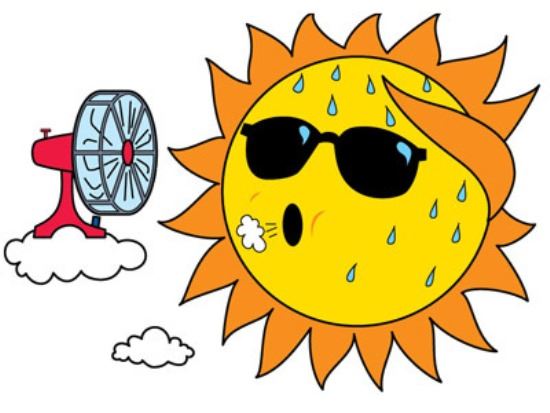 199. This is m_ ruler.200. his/ blue?/ Is/ pencil case/ IOE K3   SỐ 211. sofa./ need/ I/ new/ a/ 2. Nghe: Nhấn giữ Ctrl và bấm chuột để nghe: Meg is _ _ _ _ _ years old.3. My father raises some fish in the _____.A. garden                     B. forest                       C. pond                        D. yard4. the sky./ kites/ in/ There are/ six/ 5. How many months are there in a year?A. 10               B. 11                C. 12                D. 136. Nghe: Nhấn giữ Ctrl và bấm chuột để nghe: Ben’s _ _ _ _ _ years old today.7. I … a blue pencil and a white ruler.A. has              B. have                        C. don’t have               D. doesn’t have8. is/ pink/ a/ book./ This/ 9. Ảnh: The children like building a sand_ _ _ _ _ _ on the beach.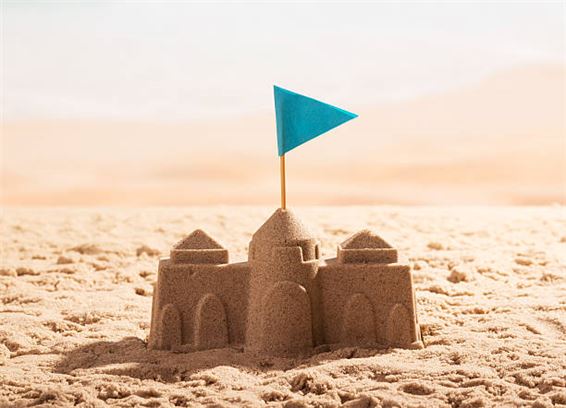 10. What time _ _ _ _ the library open?11. Choose the odd one out.A. numbers                  B. twenty                     C. thirteen                    D. seven12. There are/ many/ in/ flowers/ the garden./ 13. Choose the letter(s) to make a correct word: G__NDFATHERA. AR              B. OR              C. RO              D. RA14. Choose the odd one out:A. am               B. is                 C. are               D. this15. My class is …: ten girls and eleven boys.A. nice             B. tidy              C. big               D. new16. Let’s ... English.A. say              B. speak                       C. tell               D. sing17. Nghe: Nhấn giữ Ctrl và bấm chuột để nghe: Listen and tick:A. hat               B. hot               C. red               D. cat18. Which … their pencil sharpeners?A. are               B. am               C. is                 D. have19. Choose the odd one out:A. play             B. quiet                        C. talk              D. stand20. This is ... orange.A. a                  B. an                C. is                 D. are21. B_ _ . See you later.22. This is m_ pen. It’s not your pen.23. Nghe: Nhấn giữ Ctrl và bấm chuột để nghe: The ____ watch is mine.A. blue             B. yellow                     C. black                       D. white24. She/ friend./ my/ new/ is/ 25. Mary ... to school every morning.A. go                B. go’s             C. goes             D. goes to26. Do you/ stamps?/ want/ these/ 27. Which is your school? – This _ _ _ .28. Your father’s brother is your _ _ _ _ _ .29. Lan's/ How/ is/ brother?/ old/ 30. There are four people _ _ my family.31. Ảnh: He is wearing an o_ _ _ _ _ T-shirt.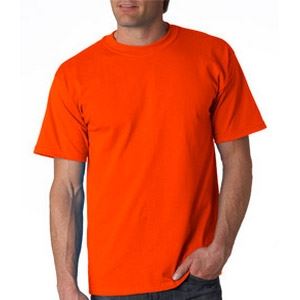 32. in/ Is there/ your school?/ one garden/ 33. Ảnh: My grandfather is ______ years old.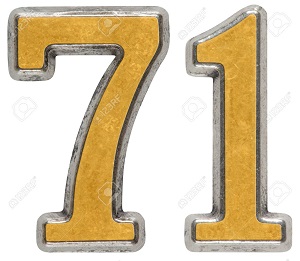 A. seventeen                B. seventy                    C. seventy-one             D. seven-one34. years/ My brother/ eleven/ is/ old./ 35. … does your father do in his free time? – He plays tennis.A. What                       B. Who                        C. When                      D. Where36. Nghe: Nhấn giữ Ctrl và bấm chuột để nghe: _ _ _ _ _ _ _ _ 37. We/ love/ very much./ break time/ 38. ______ my uncle next to my father.A. They are                  B. There are                 C. It is              D. Is there39. Is this ... classroom?A. are               B. a                  C. am               D. an40. Which sentence is correct?A. Santa Claus flying over the town.               B. Santa Claus is riding his sleigh.                   C. Santa Claus is ride a reindeer.                      D. Santa Claus is walking in the sky.41. This is ... eraser. It’s not my eraser.A. this              B. he                C. me               D. your42. pencil sharpener?/ is/ What/ colour/ your43. Ảnh: We can see a _ _ _ _ _ _ _ _ in Australia.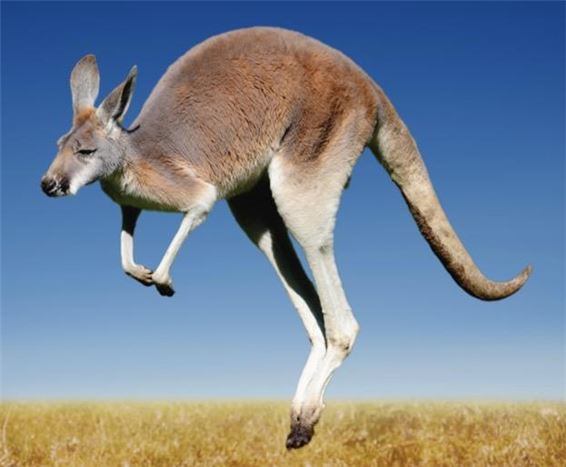 44. of milk./ a glass/ is/ It/ 45. in a/ coffee shop./ cakes and/ We eat/ drink tea/ 46. do/ a/ you/ Can/ puzzle?/ 47. Ảnh: Shhh! The baby is _ _ _ _ _ _ _ _ .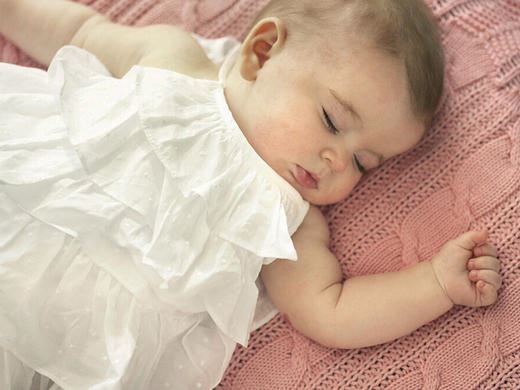 48. _ _ _ is she? – She’s Ms. Wilson. She’s my English teacher.49. Goodb_ e, Tommy. See you later.50. Nghe: Nhấn giữ Ctrl và bấm chuột để nghe: Which number is NOT in the recording?A. 16               B. 17                C. 18                D. 1951. My elder brother h_ _ a goldfish.52. Choose the odd one out:A. bag              B. book                        C. big               D. pencil53. Ảnh: D_ _ _ a flower on your sheet.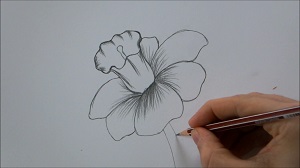 54. away,/ books/ please./ Put/ your/ 55. What can you do … English? – I can count to 100, sing an English song.A. in                B. at                 C. on                D. by56. Good af_ _ _ _ _ _ _ Mr. Smith.57. A: Is your school …? – B: Yes, there are four big buildings and a big schoolyard.A. small                       B. little             C. large                        D. narrow58. Is that y_ _ _ nephew?59. The big tree is beh_ nd my house.60. Ảnh: My grand_ _ _ _ er is in the garden.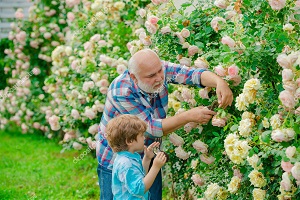 61. the/ sentences./ Reorder/ 62. Ảnh: This is your …, Tom.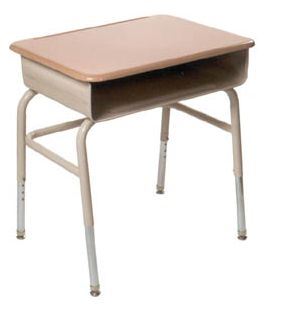 A. bench                      B. desk                        C. chair                        D. board63. The flowers are colourful in _ _ _ garden.64. Nghe: Nhấn giữ Ctrl và bấm chuột để nghe: They’ve got two _ _ _ sins, Amy and Leo.65. Where _ _ you study, Trang?66. Nghe: Nhấn giữ Ctrl và bấm chuột để nghe: Look at _ _ _ _ photo.67. Ảnh: Come and see the pho_ _ of my family.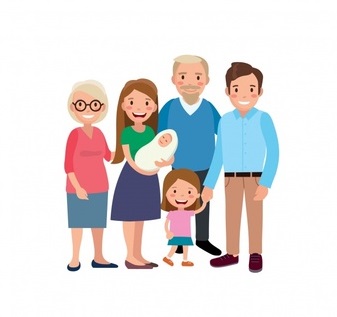 68. How many days are there in _ week?69. Nghe: Nhấn giữ Ctrl và bấm chuột để nghe: My new _ _ _ _ _ _ is Adam.70. Nghe: Nhấn giữ Ctrl và bấm chuột để nghe: This is her grand_ _ _ _ _ _ .71. Nghe: Nhấn giữ Ctrl và bấm chuột để nghe: Sue is in the _ _ _ _ _ _ car72. How many/ the box?/ pens/ are there/ in73. I like my school _ _ _ _ much.74. Ảnh: ELEPH_ _ _ 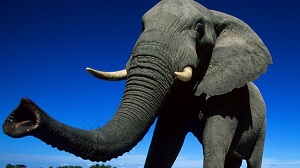 75. friends/ are/ France./ Her/ from76. Mary often gets _ _ early in the morning.77. Nghe: Nhấn giữ Ctrl và bấm chuột để nghe: She’s got _ _ _ _ _ eyes.78. W_ _ _ _ is Mary from? - She’s from England.79. Choose the odd one out:A. Vietnam                  B. England                   C. America                  D. Vietnamese80. Ảnh: F_ SH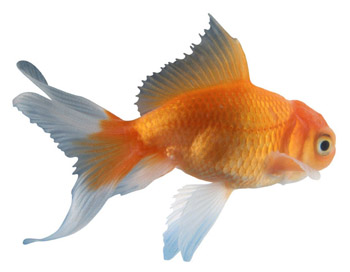 81. Pick … your pencil, John.A. on               B. in                 C. of                D. up82. Is this your bag? - … .A. No, thanks              B. Sure             C. No, it is                   D. Yes, it is83. Nghe: Nhấn giữ Ctrl và bấm chuột để nghe: His sister’s _ _ _ _ is in the tree.84. Ảnh: You are in the water to play this sport. What sport is it?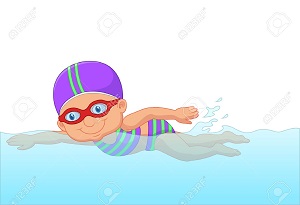 A. Badminton              B. Volleyball               C. Table tennis             D. Swimming85. We go to school ... .A. alone                       B. together                   C. gether                      D. by me86. Write the an_ _ _ rs, please.87. Goo_ _ _ e. See you tomorrow, students.88. My mother li_ es jogging.89. like?/ you/ colour do/ What/ 90. Nghe: Nhấn giữ Ctrl và bấm chuột để nghe: The ___ T-shirt is William's.A. red              B. yellow                     C. black                       D. white91. My bedroom is not big. It’s sm_ _ _ .92. I ... my teeth in the morning.A. do               B. brush                       C. have                        D. does93. Her ruler _ _ n't new. It's old.94. Is your classroom big? – No, it _ _ n’t.95. basketball/ Tuan/ after school./ with his friend/ plays/ 96. That is my mother. _ _ _ is a teacher.97. a/ flower./ red/ This/ is/ 98. your mother?/ Is/ next to/ your aunt/ 99. Ảnh: That _ _ _ _ _ pen is not mine.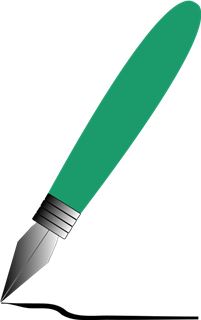 100. is/ This/ ruler/ pink.101. Those/ are/ big/ clouds.102. not/ The/ schoolyard/ is/ large./ 103. _ _ _ are you? - I'm John's brother.104. Nghe: Nhấn giữ Ctrl và bấm chuột để nghe: Listen and tick the word(s) you hear:A. a pet                        B. a bed                       C. a bird                       D. a bage105. How many flowers _ _ _ there in the vase?106. every/ do you/ evening?/ do/ What/ 107. that/ bench./ on/ is/ The cat/ 108. _ _ _ _ is your name? - My name is Jerry.109. two rulers/ in/ school bag./ my/ There are/ 110. new/ teacher?/ the/ Is/ she/ 111. Nice to meet you. - ... .A. Goodbye                 B. See you later                       C. Nice to meet you, too                      D. Good morning112. eraser./ a/ is/ blue/ It/ 113. Ảnh: fourteen, _______, sixteen.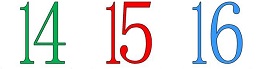 A. fiveteen                   B. fifteen                     C. fifty             D. fourty114. Ảnh: It is a beautiful purp_ _ flower.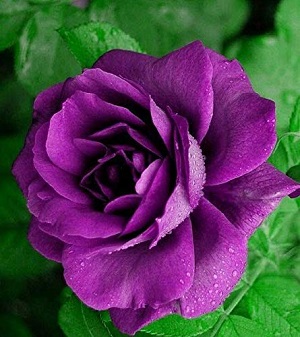 115. How are you? - I _ _ fine.116. Ảnh: Her pencil _ _ _ _ is pink.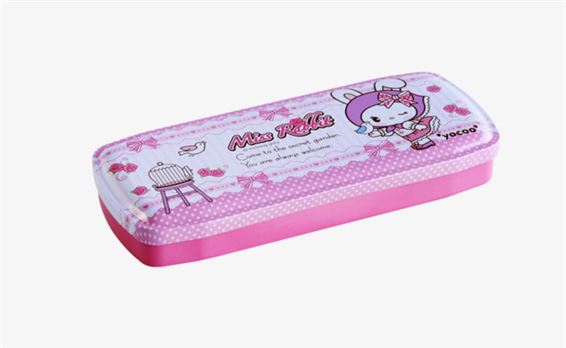 117. Choose the incorrect word or phrase in the following sentence: They play badminton in break time.A. play             B. badminton               C. in                 D. time118. it/ bag?/ your/ school/ Is/ 119. is/ my/ friend,/ too./ He/ 120. Ảnh: It's Alex's ru_ _ _ _ .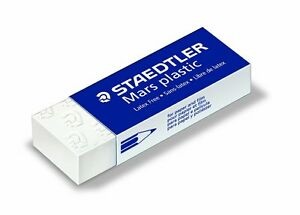 121. Wash/ your/ hands,/ Tom.122. Does she have any _______?A. banana                    B. bananas                   C. bananas’                  D. banana’s123. Raise your ..., please.A. hand                        B. sit                C. stand                       D. open124. rulers/ are/ How/ there?/ many/ 125. Linda: How are you? - Jane: I’m _ _ _ _ , thanks.126. Teacher: Is your school library big? - Tommy: No, it … .A. don’t                       B. am not                     C. doesn’t                    D. isn’t127. Do you like _ oing Maths?128. your/ pencils/ Put/ away,/ children./ 129. My school bag is _ _ all. Your school bag is big.130. Yes, _ _ is a new notebook.131. David?/ sister,/ this/ your/ Is/ 132. spell/ of this animal?/ How/ do you/ the name133. _ _ _ _ _ are you from? - I'm from Vietnam.134. I am .... I want a cake.A. thirsty                      B. tired             C. happy                      D. hungry135. Four and five are n_ _ _ .136. Ảnh: R_ _ _ _ 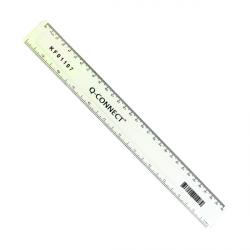 137. ____ do you like? - This one.A. What                       B. Where                     C. How                        D. Which138. What is your favourite ...? – I like milk very much.A. food                        B. drink                       C. subject                     D. colour139. They aren't her books. They are _ _ s books.140. These are my … .A. book                       B. pencil case              C. poster                      D. bags141. This is m_ cat.142. My mother buys many school things such as notebooks, pens, pencils and _________.A. hamburger               B. shoes                       C. balls                        D. rubbers143. They like frogs … they don’t like spiders.A. but              B. and              C. so                D. or144. Ảnh: Two ha_ _ _ have ten fingers.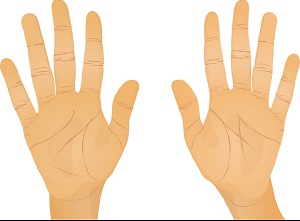 145. Nam: May I _ _ out? - Teacher: Yes, please.146. break time./ hide-and-seek/ Let's/ play/ at147. Odd one out:A. fish             B. dolphin                    C. monkey                   D. shark148. Nghe: Nhấn giữ Ctrl và bấm chuột để nghe: Listen and tick:A. pen              B. pencil                      C. pen case                  D. ruler149. Nghe: Nhấn giữ Ctrl và bấm chuột để nghe: Polly is my best _ _ _ _ _ _ .150. Which word is odd one out?A. pig               B. men             C. chicken                   D. fish151. Ảnh: His mother is in the kitch_ _ .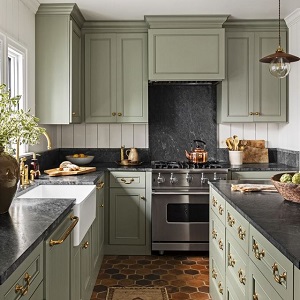 152. Ảnh: Let's make paper bo_ ts.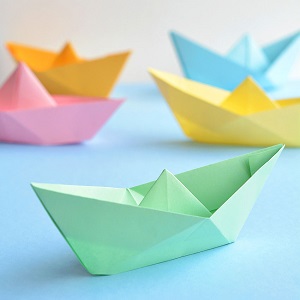 153. 'Do you play badminton at break time?' - '_________.'A. No, you can’t.                     B. Yes, you do.                        C. Yes, I do.                D. Yes, I am.154. like/ English?/ Alice/ does/ Why/ 155. My family have dinner in the ____.A. living room             B. bedroom                  C. basement                 D. dining room156. and sister./ brother/ my/ These/ are/ 157. play/ Max and his friends/ badminton/ in the/ playground./ 158. The _________ is Jane.A. me               B. boy              C. girl               D. she159. are/ the wall./ on/ pictures/ The/ 160. Are you a student or a teacher?A. Yes, I am.               B. No, I am not.                       C. I’m a student.                      D. Yes, I.161. What time …?A. are they                   B. is it              C. aren’t they               D. isn’t it162. Can/ one to ten?/ you count/ from/ 163. What colour is this? - … .A. It blue                     B. It’s blue                   C. Is blue                     D. It is a blue164. Listen _____ repeat.A. or                B. and              C. with             D. now165. Jane: What _ _ _ our is your desk? - Linda: It is pink.166. How old is his grandmother? - _______A. She's fine.               B. There are some tables in the room.              C. She's sixty now.                  D. Thank you very much.167. A: Goodbye. - B: Bye. _________A. See you tomorrow.              B. Thank you.              C. Sorry.                      D. Nice to meet you.168. How mu_ _ milk would you like?169. my/ is/ Living room/ favourite room.170. Would you _ _ _ _ some water?171. Hamburger/ favourite/ my/ is/ food./ 172. Choose the incorrect word(s) in the following sentence: My uncle is thirty year old.A. My              B. is                 C. year             D. old173. Let’s listen _ _ some music.174. Let’s make a cir_ le.175. W_ _ _ _ is Mary from?176. Peter: What are their …? - Hoa: Mai and Huong.A. name                       B. names                      C. your name               D. your names177. Nghe: Nhấn giữ Ctrl và bấm chuột để nghe: _ _ _ _ _ _ _ _ _ 178. _ _ you like playing football?179. Ảnh: She has a beautiful _ _ _ _ .180. At break time, we ___ different games and sports.A. do               B. get               C. go                D. play181. A: Do you like bananas? - B: ______A. I like bananas.                     B. I don't like bananas.                        C. Yes, I do.                D. Yes, I am.182. John: Are you a student? - Jane: Yes,... .A. Yes, I am                B. I am             C. I’m student              D. Yes, I183. large./ The computer/ is/ room/ 184. Nghe: Nhấn giữ Ctrl và bấm chuột để nghe: _ _ _ _ _ _ 185. Ảnh: What’s the weather like? - It’s _ _ _ _ _ .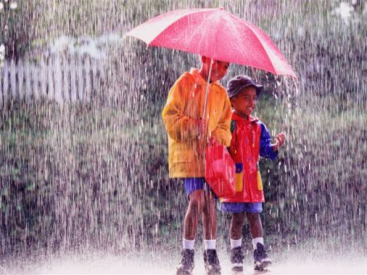 186. Ảnh: The child is _ _ the box.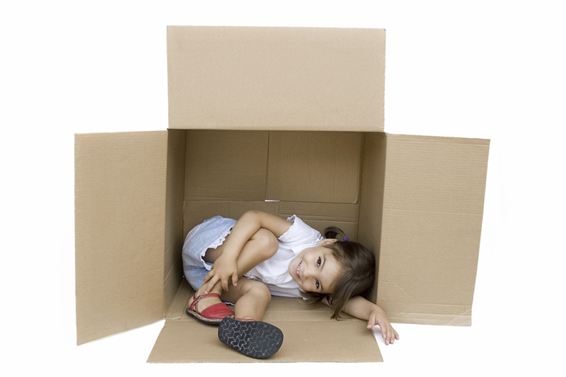 187. cat/ the/ sofa./ is on/ The/ 188. May I _ _ me in?189. Ảnh: He _____ some words on the blackboard.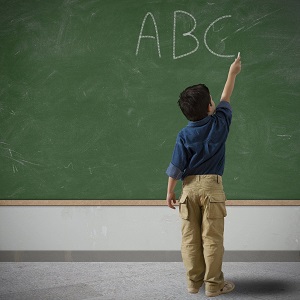 A. listens                      B. writes                      C. goes             D. plays190. my/ pens./ are/ new/ These/ 191. David can play ... .A. desk                        B. chair                        C. pencil                      D. football192. Choose the odd one out:A. song                        B. subjects                   C. animal                     D. plant193. Nghe: Nhấn giữ Ctrl và bấm chuột để nghe: _ _ _ _ _ 194. Lien: _ _ you like badminton? - Mary: Yes, I do.195. The board is big and n_ _ .196. How _ _ d is she? – She’s nine years old.197. are/ clouds./ big/ Those/ 198. Choose the INCORRECT word or phrase in the following sentence: These are Peter's picture on the shelf.A. These                      B. picture                     C. on                D. shelf199. my/ have/ I/ lunchbox./ don't/ 200. Rai_ e your hand, please.IOE K3   SỐ 221. Please, give me some m_ _ e milk.2. Nghe: Nhấn giữ Ctrl và bấm chuột để nghe: Listen and tick:A. a plane                    B. a train                      C. a fan                        D. a chair3. Let's play hide-and-_ _ _ _ at break time.4. ... old is your sister? – She is nine years old.A. When                      B. What                       C. Where                     D. How5. What do you usually do _ _ Saturday evenings, Mary?6. is/ large./ room/ The/ very7. Ảnh: My _ _ _ is grey.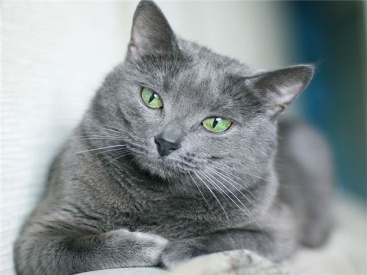 8. Jane: What _ _ _ our is your desk? - Linda: It is pink.9. Every Tuesday, I play soccer ... school.A. in                B. for               C. to                 D. after10. Nghe: Nhấn giữ Ctrl và bấm chuột để nghe: Listen and tick:A. close                       B. old               C. cold             D. rose11. Ảnh: It's under the ____.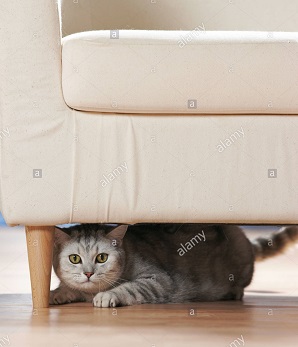 A. book                       B. bookcase                 C. table                        D. sofa12. ______ my uncle next to my father.A. They are                  B. There are                 C. It is              D. Is there13. Choose the odd one outA. Pictures                   B. Pencils                     C. Markers                   D. Crayons14. favourite/ subject./ my/ Music/ is/ 15. Come/ children./ in,/ please,/ 16. Choose the letter(s) to make a correct word: LIT_LEA. F                 B. M                C. N                 D. T17. brother's/ name?/ What/ is/ your/ 18. Is the_ _ a dog? – No, there is not.19. Peter _ _ _ a brother. His name is Jack.20. My schoo_ is small.21. What sp_ _ _ do you play at break time? - I play badminton.22. Ảnh: Can you make a _ _ _ _ ?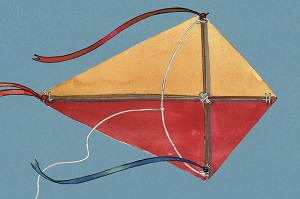 23. Nghe: Nhấn giữ Ctrl và bấm chuột để nghe: Listen and tick:A. moon                      B. jump                        C. sun              D. run24. ____ many trees are there in the garden?A. How                        B. What                       C. Why                        D. Which25. Ảnh: The teacher comes in and puts her bag ___ the desk.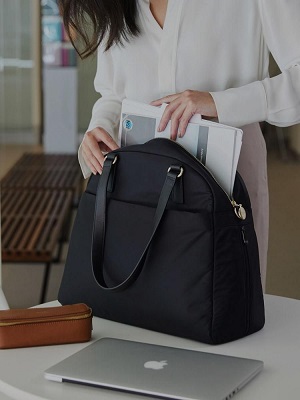 A. in                B. at                 C. on                D. to26. June is the ... month of the year.A. sixth                        B. fourth                      C. seventh                    D. eighth27. _ _ _ old are you? - I’m seven years old.28. blind man’s/ Let’s/ play/ bluff.29. Ảnh: The _ _ _ _ is beautiful.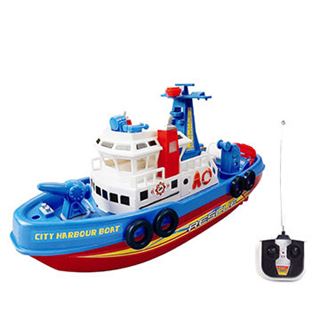 30. The fan/ on/ wall./ the/ is/ 31. ... is your birthday? - It’s in July.A. Where                     B. How                        C. When                      D. How old32. Let’s speak Eng_ _ _ _ !33. hungry,/ Are/ you/ Henry?34. They/ on the wall./ pictures/ three/ are/ 35. How _ _ _ your dad and your mom?36. Anne has long … hair.A. nice             B. curly                        C. slim             D. sunny37. three/ have/ flowers./ I/ 38. T_ _ _ are my uncle and aunt.39. a/ Is/ she/ student?40. Ảnh: I have a new ___. It's green.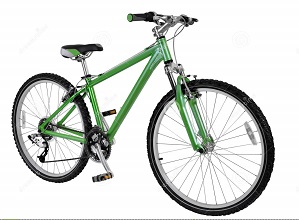 A. bike             B. car               C. ship             D. train41. _ _ my lunchbox, I have a banana and a sandwich.42. Choose the letter(s) to make a correct word: __mputerA. ca                B. co                C. sa                D. sko43. Nghe: Nhấn giữ Ctrl và bấm chuột để nghe: Which is NOT mentioned?A. A bed                      B. A window               C. A picture                 D. A bookshelf44. Is she _______ years old?A. for               B. four             C. fuor             D. 45. Pictures of my family _ _ _ on the wall.46. Nghe: Nhấn giữ Ctrl và bấm chuột để nghe: My brother is thir_ _ _ _ years old.47. __________ elephant has a long nose.A. A                 B. An               C. It                 D. All are incorrect.48. What do you _ _ in your free time?49. _________ - She's forty.A. How many books are there?                       B. How old are you?                C. What is her name?               D. How old is she?50. Lien can sing _______ English songs.A. an                B. some                       C. this              D. a51. Nghe: Nhấn giữ Ctrl và bấm chuột để nghe: Which number is NOT in the recording?A. 16               B. 17                C. 18                D. 1952. Ảnh: We are on the _ _ _ _ _ because it’s very hot today.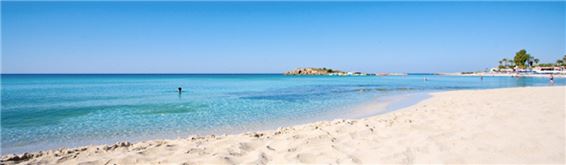 53. and/ that is/ her pencil./ This is/ my pen/ 54. One and one is _ _ _ .55. … is your school? – It’s at the corner of the street.A. Who                        B. Where                     C. How                        D. What56. Ảnh: The d_ _ _ swims in the pond.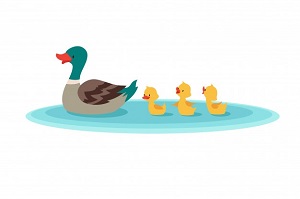 57. eight/ Peter/ old./ is/ years58. Ảnh: The _ _ _ on the farm says 'moo moo moo'.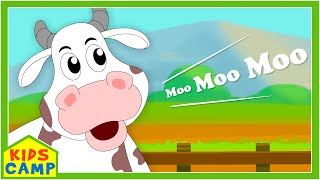 59. Ảnh: That is the ph_ _ _ of my family.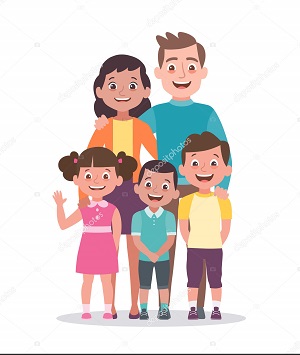 60. Choose the letter(s) to make a correct word: DE__A. KS               B. SK               C. KA              D. AK61. Nghe: Nhấn giữ Ctrl và bấm chuột để nghe: _ _ _ _ _ _ 62. This is my/ pencil/ new/ box.63. Jane: Are … your friends? - David: Yes, they are.A. Peter                        B. Mary                       C. are               D. Peter and Mary64. do you/ How/ spell/ your uncle's/ name?/ 65. Nghe: Nhấn giữ Ctrl và bấm chuột để nghe: Do you go to school in the _ _ _ _ _ _ _ _ _ ?66. My brother has t_ n pets.67. My bedroom is not big. It’s ... .A. a small                    B. small                       C. is small                    D. it’s small68. Ảnh: I have a _ _ _ _ . It's my birthday present.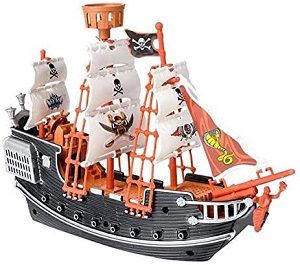 69. I don’t/ on/ have/ Friday./ Art/ 70. Nice to m_ _ _ you, too.71. I have a cat _ _ _ a dog.72. the/ Look/ at/ board.73. I like/ to/ on the radio./ listening/ fairy tales74. Ảnh: The ____ are in the pond.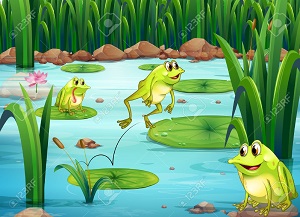 A. fish             B. frogs                        C. chickens                  D. birds75. Nghe: Nhấn giữ Ctrl và bấm chuột để nghe: This is Sue, Andy’s _ _ _ _ _ _ .76. Ảnh: SWE_ T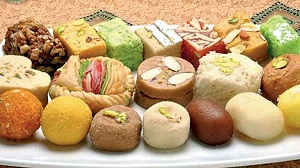 77. lamb./ has/ Marry/ little/ a/ 78. you/ Goodbye./ See/ later.79. Ảnh: That is the _ _ _ room.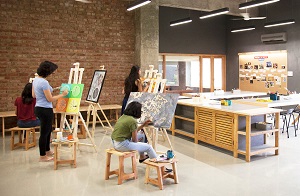 80. - Alice: Who is …? - Mark: Who? - Alice: The girl over there.A. this              B. that              C. there                        D. these81. You are welc_ me.82. Nghe: Nhấn giữ Ctrl và bấm chuột để nghe: Listen and tick:A. moon                      B. man             C. meet                        D. new83. Happy birthday ... you, Jenny.A. at                 B. in                 C. to                 D. on84. There _ _ _ many clouds in the sky.85. Who is our new tea_ _ er?86. Tom _ _ _ born on October 24th.87. Let’s … a song, children.A. play             B. take             C. sing             D. speak88. Look ____ this photo of my family. Do you guess how old I am?A. in                B. at                 C. on                D. by89. Ảnh: There is an _ _ _ on the basket.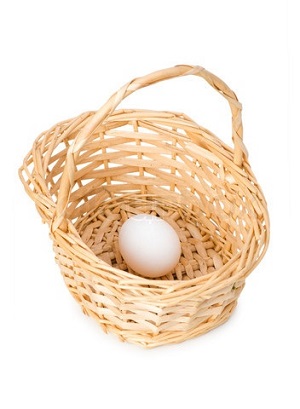 90. blue/ eraser./ is/ It/ a/ 91. His/ small./ old/ is/ house/ 92. kind/ doesn’t/ Tony/ of music./ like this/ 93. this/ square/ box?/ a/ Is/ 94. your/ Is/ in the wardrobe?/ blanket/ 95. How m_ _ y dogs do you have?96. Choose the letter(s) to make a correct word: G__NDFATHERA. AR              B. OR              C. RO              D. RA97. playing chess/ like/ or football?/ you/ Do/ 98. Nghe: Nhấn giữ Ctrl và bấm chuột để nghe: Listen and tick:A. shy              B. sit                C. six               D. soup99. I like English very ... .A. many                       B. much                       C. any              D. how100. My classroom is ... . It’s not small.A. big               B. a big                        C. the big                     D. a small101. Lan/ Does/ like/ volleyball?/ playing102. Plea_ _ _ to meet you!103. I _ _ _ _ books in the school library.104. Are they/ the bed?/ Peter's balls/ under/ 105. … is this? – It’s my brother.A. Who                        B. What                       C. How                        D. When106. the children?/ Where/ are/ 107. little sister/ is/ years old./ five/ My/ 108. They ha_ _ two dogs.109. How are …? - … am fine, thanks.A. they / He                 B. we / We                   C. you / I                     D. him / He110. house/ is/ big./ not/ My/ 111. you/ like/ Do/ carrots?112. Ảnh: Uncle Tom is a _ _ _ _ _ driver.113. Do you have any pets? – Yes, I have … .A. any              B. some                       C. much                       D. no pets114. Ảnh: My father is ______ years old.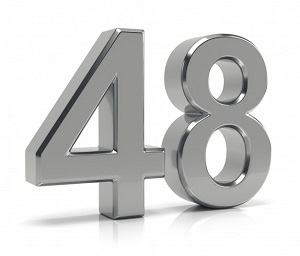 A. thirty-eight              B. forty-eight               C. fourteen-eight                      D. fifteen-eight115. ... your teeth, Tommy.A. Read                       B. Listen                      C. Stand                       D. Brush116. Nghe: Nhấn giữ Ctrl và bấm chuột để nghe: Listen and tick the word(s) you hear:A. a pen                       B. a pencil                   C. a bank                     D. a band117. Choose the letter(s) to make a correct word: ga__enA. dd               B. td                 C. rt                 D. rd118. Nghe: Nhấn giữ Ctrl và bấm chuột để nghe: _ _ _ _ your book.119. Your mother’s sister is your … .A. niece                       B. aunt             C. sister                        D. relative120. P_ t the words into the blanks.121. Nghe: Nhấn giữ Ctrl và bấm chuột để nghe: Where is Mai?A. She’s in her bedroom.                     B. She’s in the library.             C. She’s in the kitchen.                        D. She’s in the garden.122. Say your n_ _ e, please.123. my/ notebooks./ These/ not/ are/ 124. Let’s dr_ _ a picture.125. Pick ... your books, please.A. to                B. on                C. at                 D. up126. I want to play sports. Let’s go to the g_ _ .127. Peter: What _ _ _ _ _ _ is your pen? - Mary: It’s red.128. my/ bedroom./ is/ This/ 129. Nghe: Nhấn giữ Ctrl và bấm chuột để nghe: They are ____.A. 12               B. 13                C. 14                D. 15130. me./ after/ read/ Please/ 131. May/ mom?/ open/ I/ the window,132. Lan: What colour are your pencils? - Huong: They ... blue and greenA. do               B. don’t                       C. are               D. is133. Do you have ... on Friday? – No, I have English.A. Informatics             B. cakes                       C. desks                       D. books134. Do you … skateboarding?A. like              B. liking                       C. likes                        D. to like135. John./ my/ This/ new friend,/ is/ 136. My pets _ _ _ beautiful.137. English/ my/ teacher./ is/ Mr. John/ 138. What is this? - ….A. His name is Rod                  B. It is a ruler               C. It’s an ruler              D. It’s Rod139. Choose the INCORRECT word or phrase in the following sentence: Three little cat are in the yard.A. cat               B. are               C. in                 D. yard140. She plays hide-and-_ _ _ _ in the garden.141. Are you happy?A. Yes, I am.               B. Yes, am.                  C. Yes, I I’m.               D. Yes, it’s me.142. When is your ... birthday? - It’s on December 4th .A. mothers’                  B. mother’s                  C. is mother                 D. mothers143. Ảnh: This is the play_ _ _ _ _ _ .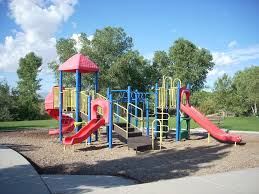 144. Lis_ _ _ to the teacher, please.145. Children shouldn’t drink coffee. It is not good _ _ _ their health.146. Can you he_ p me, please?147. What are these? - _______ cakes.A. These                      B. There are                 C. It’s               D. They are148. is/ My father/ forty-five/ old./ years149. I’m running … Andy. He runs so quickly.A. behind                     B. between                   C. among                     D. next to150. It _ _ my birthday today.151. Ảnh: They _ _ _ _ _ to school every morning.152. What _ _ _ _ your father do?153. Nghe: Nhấn giữ Ctrl và bấm chuột để nghe: _ _ _ are you?154. Betty/ a/ is/ pretty/ girl./ 155. … is that? – That’s Jane. She is my friend.A. How                        B. When                      C. Who                        D. Where156. small./ school/ My/ bag/ is157. _ _ _ is that? – It’s Alice.158. I/ school./ at/ chess/ play/ 159. Billy: Are they your friends? - Minh: No, they ... .A. don’t                       B. have                        C. do                D. aren’t160. Nghe: Nhấn giữ Ctrl và bấm chuột để nghe: _ _ _ _ _ _ 161. Nghe: Nhấn giữ Ctrl và bấm chuột để nghe: He’s listening to _ _ _ _ _ .162. It’s m_ umbrella.163. These/ puzzles./ are/ my/ 164. The sky is black __ night.A. on               B. at                 C. in                 D. to165. What time _ _ _ _ the library open?166. Jim can speak Eng_ _ _ h but cannot speak Vietnamese.167. Ảnh: Tom, my little brother, likes doing _ _ _ _ _ es.168. Peter: Is your classroom big? - Mai: … .A. Yes, it is                  B. Yes, please              C. Yes, I do                 D. Yes, I don’t169. Are/ new/ they/ your/ classmates?/ 170. Do you like music?A. Yes, it is.                 B. Yes, please.             C. Yes, I do.                D. Yes, I don’t.171. Listen _ _ me, please.172. Ảnh: The ch_ _ _ _ _ _ are walking in the garden.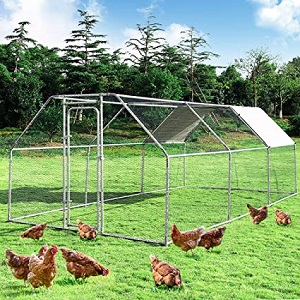 173. My aunt’s daughters _ _ _ my cousins.174. Pick ... your pen, children.A. at                 B. on                C. to                 D. up175. a/ is/ This/ flower./ red176. Nghe: Nhấn giữ Ctrl và bấm chuột để nghe: The _ _ _ _ _ _ _ is very tidy.177. _ _ _ are you? - Fine, thanks.178. Miss White is my new tea_ _ er.179. These/ circles./ some/ are/ 180. Do you like _ oing Maths?181. Hi, _ _ _ are you? – I’m fine, thanks.182. H_ _ _ _ , Alex. How are you?183. I want to be a musician in _ _ _ future.184. Ảnh: It's great to play sk_ _ _ ing with you.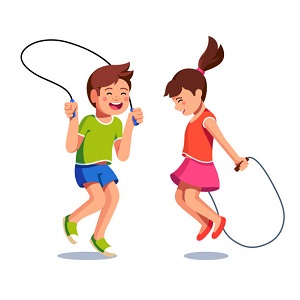 185. ... morning, John.A. Good’s                    B. Bye             C. Hi                D. Good186. nine/ years old?/ Are/ cousins/ his/ 187. Nam is .... He’d like to sit down.A. tired                        B. hungry                     C. thirsty                      D. cold188. new?/ classroom/ Is/ your/ 189. ... are you? – I’m fine, thanks.A. Who                        B. When                      C. How                        D. Where190. Ảnh: A person has o_ _ nose.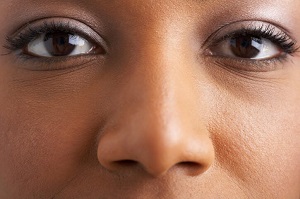 191. Choose the INCORRECT word or phrasein the following sentence: How many lamp are there in the room?A. lamp                        B. are               C. in                 D. room192. to/ Happy/ birthday/ you!193. My sister can play the ... .A. book                       B. chess                       C. piano                       D. football194. Choose the odd one out:A. is                 B. am               C. are               D. those195. Lan: What are they? Huong: They are my ... .A. teachers                   B. friends                     C. pencil cases             D. Lan and Mai196. there/ garden?/ any ponds/ in the/ Are/ 197. Where ________? - Behind my house.A. are your bikes                     B. is your bikes                        C. are your bike                       D. your bikes198. Tam likes skat_ _ _ very much.199. Nghe: Nhấn giữ Ctrl và bấm chuột để nghe: There is a _____ next to my bed.A. table                        B. desk                        C. shelf                        D. book200. sisters?/ Are/ they/ your/ IOE K3   SỐ 231. are/ good/ They/ my/ friends./ 2. Linda: _ _ t's go to school together! - Nam: OK.3. Ảnh: We play … at break time.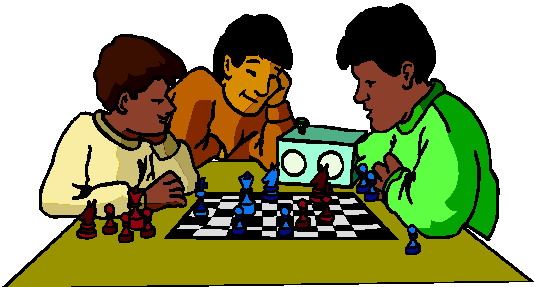 A. tennis                      B. football                   C. chess                       D. badminton4. Tom/ new/ are/ my/ and Kevin/ friends./ 5. ... you like chicken?A. Do               B. Does                        C. Are              D. Is6. The cat’s eyes _ _ _ green.7. He ... my friend.A. are               B. is                 C. me               D. I8. Choose the odd one out:A. am               B. is                 C. are               D. this9. I pick ___ my pen and give it to Tony.A. out              B. up                C. at                 D. on10. Why ... we come and visit Uncle Tom? - That’s a good idea.A. don’t                       B. have                        C. do                D. aren’t11. May I ... in?A. can              B. are               C. is                 D. come12. How old is your father?A. He’s fine.                B. He’s three ten.                     C. He’s forty.               D. He’s four five.13. I _ _ a student at Oxford Primary School.14. Choose the odd one out:A. bag              B. book                        C. big               D. pencil15. Ảnh: My grand_ _ _ _ er is in the garden.16. Ảnh: We like playing hide-and-_ _ _ _ at weekends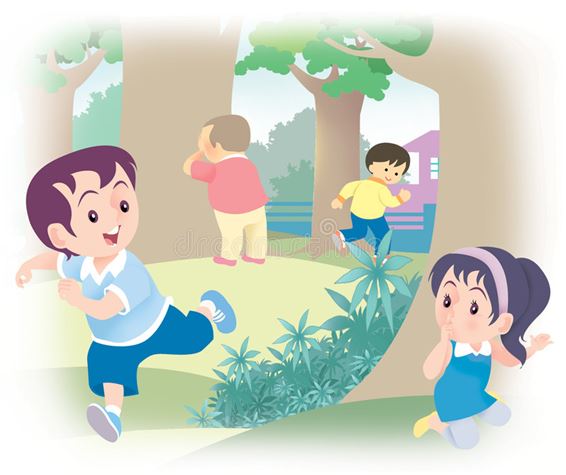 17. are/ three/ They/ on the wall./ pictures18. Ha can dance _ _ _ she cannot play football.19. Hi, David. _ _ _ are you? – I’m fine, thanks.20. are/ They/ in/ the kitchen./ talking/ 21. _ _ _ often do you do morning exercise in the summer?22. Ảnh: My mother is a teac_ _ _ .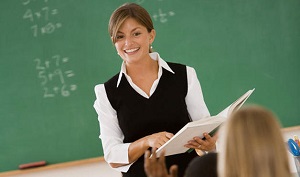 23. I/ like/ much./ very/ orange colour/ 24. How old is his grandmother? - _______A. She's fine.               B. There are some tables in the room.              C. She's sixty now.                  D. Thank you very much.25. Ảnh: What do they do __ break time?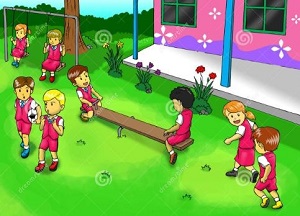 A. in                B. on                C. for               D. at26. I like _ _ _ _ _ puzzles after school.27. Nghe: Nhấn giữ Ctrl và bấm chuột để nghe: _ _ _ _ _ 28. Nghe: Nhấn giữ Ctrl và bấm chuột để nghe: _ _ _ _ _ _ 29. Tick the odd one:A. picture                     B. red               C. black                       D. green30. She is my sister. She is a pretty ________.A. girl              B. boy              C. father                      D. friend31. Ảnh: The s_ _ is very hot.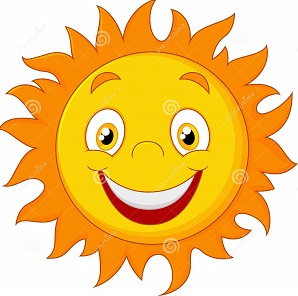 32. Peter: What _ _ _ _ _ _ is your pen? - Mary: It’s red.33. teacher Hoa./ is/ This/ my/ 34. Ảnh: It is a beautiful purp_ _ flower.35. Ảnh: On the t_ _ _ , the birds are singing.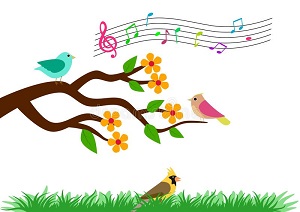 36. What's his name? - He _ _ Alan.37. you/ like/ Do/ or football?/ playing chess38. I have a cat _ _ d a dog.39. I like doing karate. - ... .A. No, thanks              B. Me too                     C. Yes, please              D. Sorry40. Ảnh: This is your …, Tom.A. bench                      B. desk                        C. chair                        D. board41. Let’s go t_ the library.42. My/ blue and/ orange./ is/ schoolbag/ 43. evening?/ every/ do/ do you/ What/ 44. in winter/ It/ snows/ here./ always/ 45. What is your school’s n_ _ _ ? – It’s Oxford Primary School.46. Nghe: Nhấn giữ Ctrl và bấm chuột để nghe: What do you _ _ _ _ , Billy?47. Choose the odd one out:A. am               B. are               C. is                 D. thanks48. Choose the odd one out:A. you             B. I                  C. fine             D. he49. Pick up/ ruler/ and/ your/ eraser./ 50. Nghe: Nhấn giữ Ctrl và bấm chuột để nghe: _ _ _ _ _ 51. on/ Are there/ the desk?/ Lan's notebooks/ 52. is/ doll/ green./ My/ 53. your/ Can/ books?/ close/ you/ 54. Ảnh: Do you like playing hide-and-seek with your friends?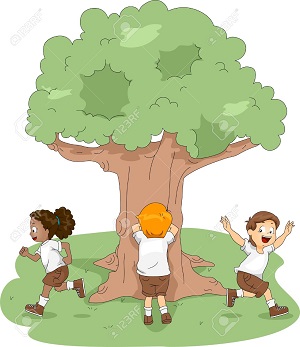 A. Yes, I am                B. Yes, I do                 C. Yes, I don't              D. No, I do55. Nghe: Nhấn giữ Ctrl và bấm chuột để nghe: Which number is NOT in the recording?A. 16               B. 17                C. 18                D. 1956. I/ don’t/ sweets./ like/ 57. Nghe: Nhấn giữ Ctrl và bấm chuột để nghe: The library is _ _ _ .58. Phong ____ a new school bag.A. have                        B. do                C. has              D. does59. Ảnh: The player throws the ball into the basket. What sport is it?A. Basketball               B. Baseball                  C. Badminton              D. Football60. ... is her classroom.A. These                      B. They                        C. Those                      D. That61. is/ coat/ under/ the bed./ His/ 62. Dogs, cats, rabbits and hamsters are … .A. birds                        B. vets             C. pets             D. turtles63. This is my school lib_ _ _ _ . It’s big.64. Does/ his uncle/ stand/ over there?65. Lien: _ _ you like badminton? - Mary: Yes, I do.66. Where are you from, Peter? – I’m _ _ _ _ England.67. Lan: What colour is your desk? - Huong: It’s o_ _ _ _ _ .68. Have ... nice day, Robin. – Thank you very much.A. an                B. the               C. a                  D. are69. Happy birthday to y_ _ !70. is/ my/ That/ school/ library./ 71. That is my mother. _ _ _ is a teacher.72. Nghe: Nhấn giữ Ctrl và bấm chuột để nghe: He is ____.A. 12               B. 13                C. 14                D. 1573. Hello. How _ _ _ you today?74. your/ away,/ children./ Put/ pencils/ 75. Children shouldn’t drink coffee. It is not good _ _ _ their health.76. Ảnh: What colour is the cat’s eyes? It is _ _ _ _ _ .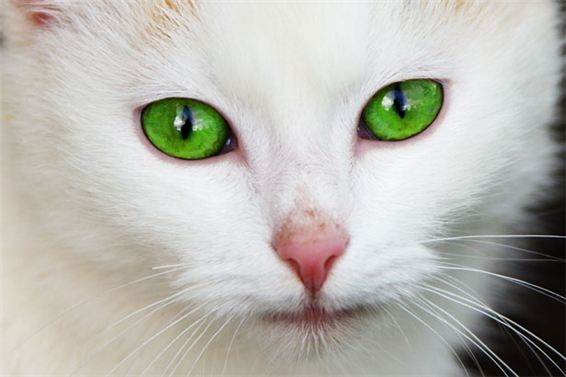 77. Sit do_ _ , please.78. please!/ Be/ quiet,/ 79. Ảnh: The woman is very _ _ _ . She's eighty now.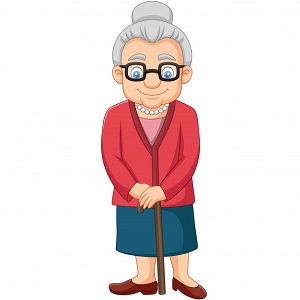 80. Is this a bag? - ... .A. Nice to meet you                 B. Yes, it is                  C. Yes, isn’t                 D. No, It is81. Let’s play vo_ _ _ _ ball!82. Nghe: Nhấn giữ Ctrl và bấm chuột để nghe: Listen and tick the word(s) you hear:A. happy                      B. hide-and-seek                      C. zero             D. hero83. What … those? – They are kites.A. are               B. is                 C. am               D. have84. Let’s go outside and _ _ _ a kite?85. Ảnh: We have dinner in the dining _ _ _ _ .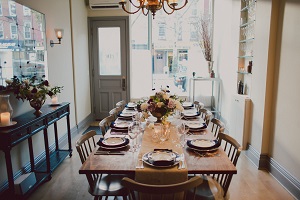 86. Please/ your/ close/ notebook.87. ... colour are your pencils?A. What                       B. How                        C. Where                     D. When88. class./ Be/ quiet,/ 89. Ảnh: The woman has got two _ _ _ _ _ _ .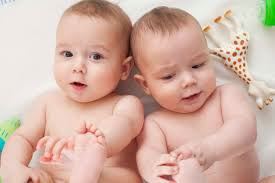 90. This pink box is _ _ _ you, Simon. – Thank you very much.91. there./ bookshelf/ is/ The/ over92. This is _ new pen.93. What is it? - …A. It’s a rubber.                       B. I am fine, thanks.                C. She is my friend.                 D. Yes, it is.94. Ảnh: fourteen, _______, sixteen.A. fiveteen                   B. fifteen                     C. fifty             D. fourty95. Ảnh: The girl is … .A. doing puzzles                      B. playing basketball               C. playing hide-and-seek                     D. skipping rope96. Between two subject lessons, we have a little time for ….A. break                       B. take             C. make                       D. check97. come/ I/ in?/ May/ 98. It’s a lo_ _ ruler.99. and/ your pencil/ Show me/ rulers,/ please./ 100. How many people are _ _ _ _ _ in your family?101. There are twenty stude_ _ _ in my class.102. Nghe: Nhấn giữ Ctrl và bấm chuột để nghe: They _ _ _ _ and they are happy.103. say./ and/ ask/ Point,/ 104. on the wall./ hangs/ the clock/ My father/ 105. Students all ________ when their English teacher comes in.A. stand up                  B. sit down                  C. go out                      D. come in106. Ảnh: The children are playing … now.A. badminton               B. volleyball                C. hide-and-seek                      D. break time107. How m_ _ y dogs do you have?108. ... are you? – I’m fine, thanks.A. Who                        B. What                       C. How                        D. When109. _ _ _ is Tuan happy? - He is happy because today is his birthday.110. Nghe: Nhấn giữ Ctrl và bấm chuột để nghe: _ _ _ _ _ 111. Her coat/ yellow. It's/ new./ is/ 112. some/ I/ would/ like/ milk./ 113. Nghe: Nhấn giữ Ctrl và bấm chuột để nghe: This is my _ _ _ _ _ _ .114. Is this _ _ eraser? – No, it isn’t.115. the pen./ can/ draw/ with/ My sister/ 116. Does/ have/ she/ new sandals?117. Choose the odd one out:A. you             B. your                        C. his               D. her118. … does your father do in his free time? – He plays tennis.A. What                       B. Who                        C. When                      D. Where119. _____ is your grandmother? - She's in the dining room.A. What                       B. When                      C. How                        D. Where120. A/ eight/ legs./ has got/ spider/ 121. doesn't like it./ badminton/ but/ her sister/ Jane likes/ 122. Nghe: Nhấn giữ Ctrl và bấm chuột để nghe: I have _ _ _ books.123. … does your father get to work? – By taxi.A. What                       B. Where                     C. How                        D. Which124. Is/ new?/ classroom/ your/ 125. My fish are very _ _ _ _ tiful.126. Ảnh: This rabbit has an orange _ _ _ .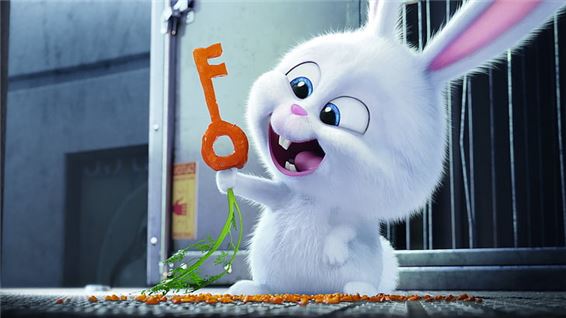 127. What’s the matter? – I’m ... .A. doctor                     B. sick             C. teacher                    D. student128. W_ _ is he? – He is my best friend.129. Peter: Are they your friends? - Tom: No, they _ _ _ _ ’t.130. Lemonade is my favourite … .A. drink                       B. food                        C. apple                       D. milk131. How _ _ _ is your brother? - He's eleven.132. Ảnh: My father is a doct_ _ .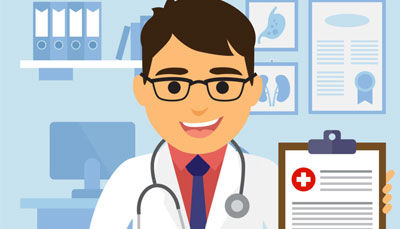 133. This book ... interesting.A. has              B. have                        C. is                 D. don’t134. Do you like my new ball? - _ _ _ , I do.135. Nghe: Nhấn giữ Ctrl và bấm chuột để nghe: Listen and tick:A. a pet                        B. a bed                       C. a bird                       D. a bag136. Ảnh: The board is _ _ the wall.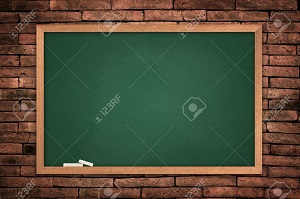 137. Does your father like p_ _ _ ing sports?138. Lan: Do you ... swimming? - Huong: Yes, we do.A. play             B. like              C. likes                        D. read139. ... is your birthday? - It’s in July.A. Where                     B. How                        C. When                      D. How old140. Nghe: Nhấn giữ Ctrl và bấm chuột để nghe: _ _ _ _ your book.141. ... this? – It’s a ball.A. Is                 B. What                       C. What’s                     D. How142. This desk is ye_ _ ow.143. Ảnh: My mother is ______ years old.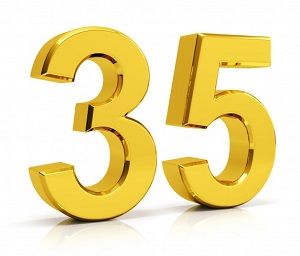 A. three-five                B. three-fift                  C. thirteen-five                        D. thirty-five144. the song about/ please./ our country,/ Sing/ 145. What’s this? - ... .A. It’s a pen                 B. Yes, it is                  C. No, it isn’t               D. They are pens146. How are you today, Peter? – I’m ..., thanks.A. nice             B. nice’s                      C. fine             D. fine’s147. That is _ bed.148. Ảnh: His cat has gr_ _ _ eyes.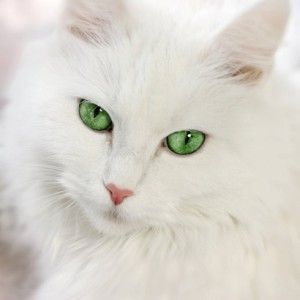 149. Is/ your/ Peter/ friend?150. many/ How/ books/ are/ there?/ 151. My birthday gift … a doll.A. is                 B. are               C. am               D. the152. _ _ _ _ _ birthday to you, Jane.153. Where is his book? - It’s ... the booshelf.A. on               B. in                 C. at                 D. to154. My/ are/ the table./ pencils/ on155. Ảnh: R_ _ _ _ 156. Linda./ name/ is/ Her/ 157. in/ now./ the computer/ We are/ room158. in/ My sister/ 3A./ class/ is/ 159. Let’s dr_ _ a picture.160. old./ is/ Peter/ eight/ years161. What time _ _ you get up?162. Reorder the words to make a complete sentence: friend / My / playing / likes / badminton.A. Friend my likes playing badminton.                        B. My friend likes playing badminton.                        C. My friend likes badminton playing.                       D. Playing badminton my friend likes.163. My house _ s small.164. _ _ _ _ _ are you going to stay? - In a hotel.165. Hi. What's your _ _ _ _ ? - I'm Peter.166. Ảnh: Where’s Andy? – He is in the school_ _ _ _ .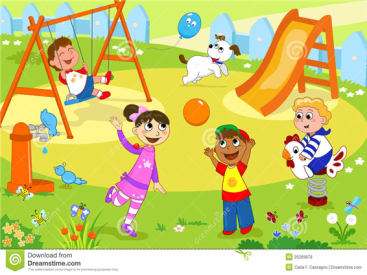 167. Choose the odd one out.A. Teacher                   B. Pencil                      C. Rubber                    D. Ruler168. Which sentence is correct?A. Santa Claus flying over the town.               B. Santa Claus is riding his sleigh.                   C. Santa Claus is ride a reindeer.                      D. Santa Claus is walking in the sky.169. This is my pen and these ... their pens.A. is                 B. are               C. am               D. be170. What time does your sister _ _ _ _ lunch?171. Time always go_ _ fast.172. Nghe: Nhấn giữ Ctrl và bấm chuột để nghe: What is this? - It’s a _ _ _ _ .173. This is my …, Eddie. He is very hard-working.A. uncle                       B. aunt             C. sister                        D. mother174. They are her _______.A. pencil case              B. pencils case             C. pencils cases                       D. pencil cases175. Four and five are n_ _ _ .176. Nghe: Nhấn giữ Ctrl và bấm chuột để nghe: They are wearing _ _ _ _ _ es.177. Have ... nice day, Clare. – Thank you.A. an                B. the               C. a                  D. are178. Are/ garden?/ in the/ there/ any ponds/ 179. Let's/ go/ together./ home/ 180. desk/ is a/ my room./ There/ in181. How/ today?/ weather/ is/ the/ 182. Nghe: Nhấn giữ Ctrl và bấm chuột để nghe: Listen and tick:A. a pen                       B. a pencil                   C. a bank                     D. a band183. These are their _____.A. schoolbag                B. school bags             C. schools bag             D. schools bags184. This isn’t ... bag. It’s my bag.A. he                B. his               C. me               D. you185. Nghe: Nhấn giữ Ctrl và bấm chuột để nghe: Listen and tick:A. man             B. learn                        C. plant                        D. stand186. today./ her/ It's/ birthday/ 187. _________ two teams playing football together.A. It is              B. There is                   C. There are                 D. Are there188. Jane: ... is her name? - Nga: Her name is Joane.A. How                        B. What                       C. When                      D. Who189. She never stays _ _ late at night.190. in/ cooks dinner/ Our grandmother/ the kitchen.191. Ảnh: They _ _ _ _ _ to school every morning.192. Listen _ _ me, please.193. my mother./ with/ often/ go shopping/ I/ 194. playground/ Is/ your/ big?195. She comes home at half _ _ _ _ two and has lunch.196. Nghe: Nhấn giữ Ctrl và bấm chuột để nghe: Listen and tick the word(s) you hear:A. snowy                     B. cloudy                     C. sunny                      D. rainy197. Nghe: Nhấn giữ Ctrl và bấm chuột để nghe: Are your classmates in the _ _ _ _ _ _ _ _ _ _ ?198. Do you have any toy_ ?199. _ _ o is that? – That’s Tommy. He is my friend.200. There … some cheese in the fridge.A. are               B. is                 C. be                D. haveIOE K3   SỐ 241. A: How do you spell your … name?- B: … Carter.A. family - It’s             B. surname - I’m                      C. first - He’s               D. full - That’s2. Nghe: Nhấn giữ Ctrl và bấm chuột để nghe: She can _ _ _ _ .3. Choose the odd one out:A. play             B. skip             C. skate                        D. boy4. What ____ is your flower pot? - It's green.A. old              B. many                       C. name                       D. colour5. What is ... name? - My name is Jenny.A. she              B. you              C. he                D. your6. Do you _ _ to the zoo with your family?7. This isn’t ... bag. It’s my bag.A. he                B. his               C. me               D. you8. ..., students. See you later.A. Good morning                     B. Good night              C. Goodbye                 D. Nice to meet you9. is/ her/ name?/ What/ 10. I have _ cat.11. under/ The/ is/ that chair./ cat/ 12. What’s his name? - … .A. OK, fine                  B. Nice to meet you, too                      C. His name is Rod                  D. He is my friend13. My cat/ with a/ ball./ is playing/ 14. Ảnh: There is a big poster in ____ of the shop.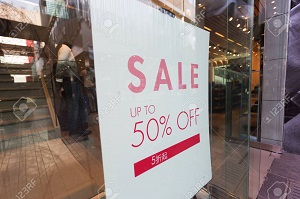 A. at                 B. on                C. front                        D. out15. Is it … elephant? – No, it’s a hippo.A. an                B. a                  C. the               D. one16. Ảnh: My sister has _ _ _ _ teddy bears.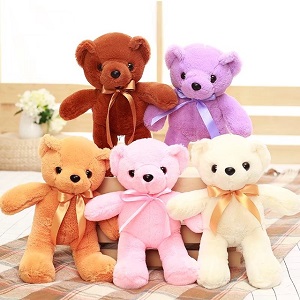 17. I’m fine, th_ _ _ _ .18. Nghe: Nhấn giữ Ctrl và bấm chuột để nghe: He is ____.A. 12               B. 13                C. 14                D. 1519. Penguins live in the South Pole. They … snow.A. likes                        B. like              C. liking                       D. to like20. Would you like to p_ _ _ games with us?21. ... is the kite? – It’s in the sky.A. How                        B. What                       C. Where                     D. When22. Nghe: Nhấn giữ Ctrl và bấm chuột để nghe: The ______ is blue.A. ski               B. skiing                      C. sky              D. fly23. playing/ No,/ the piano./ like/ I do not/ 24. How ...re you today, Lenny? – Oh, I’m fine, thanks.A. b                 B. r                  C. w                 D. a25. Ảnh: It's my new toy. It's a blue ___.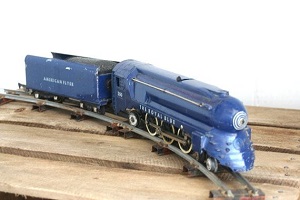 A. bike             B. car               C. ship             D. train26. My _ _ _ _ is Linda.27. Ảnh: Do you like playing hide-and-seek with your friends?A. Yes, I am                B. Yes, I do                 C. Yes, I don't              D. No, I do28. How/ do you/ “playground”?/ spell/ the word29. Wr_ _ _ the names in the blanks.30. These are my … .A. book                       B. pencil case              C. poster                      D. bags31. These/ dolls/ beautiful./ are/ 32. please./ circles,/ two/ Let’s/ make/ 33. What time is it? - … .A. Nine twenty                        B. Nine years old                     C. Nine hundred                      D. Ninety six34. your/ What/ family/ is/ name?/ 35. are there/ in a month?/ weeks/ How many/ 36. … school is that? – It’s Khuong Mai primary school.A. What                       B. Who                        C. How                        D. Where37. Linda ____ this yellow dress.A. like              B. is                 C. likes                        D. are38. Tom and Minh are _ _ friends.39. _ _ _ _ do you do at school?40. What does your mother do? – She ….A. She does homework                        B. She is a cook                       C. She works hard                   D. Well, she is nice41. Ảnh: I like making a _______.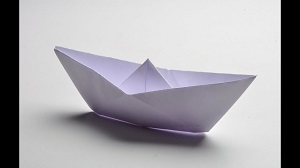 A. paper plane             B. paper boat               C. paper kite                D. paper flower42. the old/ Those/ photos/ are/ of my family./ 43. Ảnh: Excuse me, where is the mu_ _ _ room?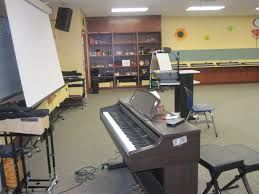 44. Nghe: Nhấn giữ Ctrl và bấm chuột để nghe: Listen and tick the word(s) you hear:A. jumping                   B. climbing                  C. swimming                D. skipping45. ... is this? – It’s an apple.A. How                        B. Who                        C. What                       D. Is46. What are _____? - They are my books.A. this              B. it                  C. you              D. these47. There _ _ one lamp on the desk.48. Ảnh: How many birds _______ on the tree?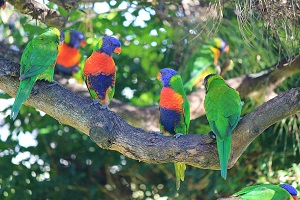 A. there are                  B. there is                    C. is there                    D. are there49. G_ _ dbye. See you later.50. Nghe: Nhấn giữ Ctrl và bấm chuột để nghe: Listen and tick:A. onion                      B. oil                C. orange                     D. open51. May I go out? - ... .A. Sure                        B. See you later                       C. Goodbye                 D. Hello52. Trang and Chau ... two bikes.A. has              B. have                        C. is                 D. don’t53. Goodb_ e, Tommy. See you later.54. Ảnh: It’s _ _ _ outside.55. Does/ reading books?/ her/ like/ brother/ 56. Nghe: Nhấn giữ Ctrl và bấm chuột để nghe: B: I’m … . Thank you. And you? - A: I’m very … . Thank you.A. fine – fine               B. fine – well               C. well – well               D. well – fine57. Ảnh: Is that your pen_ _ _ ?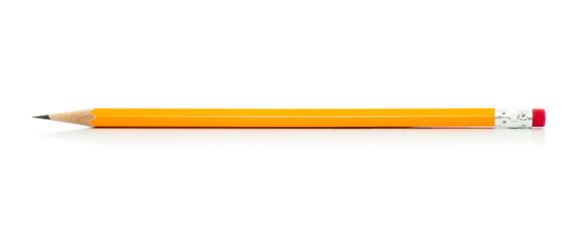 58. Ảnh: The TV is not small. It's _ _ _ .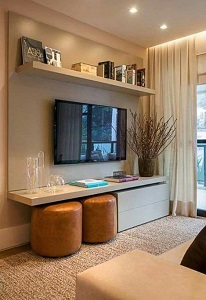 59. How _ _ d is your sister?60. Ảnh: I have a _ _ _ _ . It's my birthday present.61. Ảnh: That’s my pencil _ _ g!62. my room./ is a/ in/ desk/ There/ 63. is/ on/ desk./ The cat/ that64. Do/ your friends/ skipping?/ like/ 65. A: … is your school? - B: … is big and new.A. Where – He             B. How – It                  C. What – She              D. Who - That66. Pick … your pencil, John.A. on               B. in                 C. of                D. up67. There/ in the bottle./ any water/ isn't/ 68. Where are you from, Peter? – I’m _ _ _ _ England.69. This is _ photo of my family.70. Is/ your/ he/ brother,/ Andy?/ 71. My _ _ _ _ _ father is old but very sporty.72. Nghe: Nhấn giữ Ctrl và bấm chuột để nghe: Listen and tick:A. mirror                      B. under                       C. fisher                       D. soldier73. like for your birthday?/ you/ do/ toy/ What/ 74. Nghe: Nhấn giữ Ctrl và bấm chuột để nghe: _ _ _ _ 75. What _______ at break time?A. do you do               B. is he do                   C. are you do               D. are they do76. A: What is this? - B: …A. It’s yellow.              B. It’s a blue pencil.                 C. It’s very nice.                      D. It’s my friend.77. Nghe: Nhấn giữ Ctrl và bấm chuột để nghe: My room is _ _ _ _ _ .78. Ảnh: _ _ _ _ 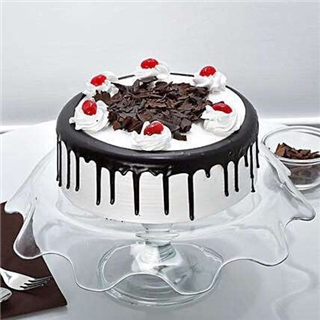 79. ... your hands, please.A. Write                       B. Sing             C. Wash                       D. Study80. Nghe: Nhấn giữ Ctrl và bấm chuột để nghe: Listen and tick:A. shy              B. sit                C. six               D. soup81. days./ I wash/ my hair/ two/ every/ 82. Nghe: Nhấn giữ Ctrl và bấm chuột để nghe: The girl is fif_ _ _ _ .83. What ... it? – It’s a black ruler.A. is                 B. it                  C. that              D. this84. Ảnh: The trees are tall and _____ in the forest.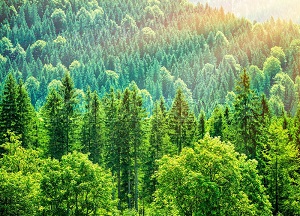 A. gray             B. green                       C. black                       D. yellow85. He likes ____ games.A. plays                       B. to playing                C. play             D. playing86. Choose the letter(s) to make a correct word: par__tA. ao                B. ra                 C. or                D. ro87. What/ is/ her/ name?88. the/ May/ I/ window?/ open/ 89. Ảnh: _ _ _ _ _ _ 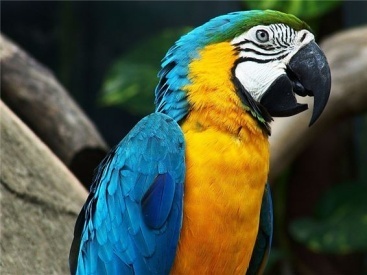 90. your sisters/ dogs?/ Do/ like/ 91. much./ I/ swimming/ like/ very92. Ảnh: How old is Nam’s brother?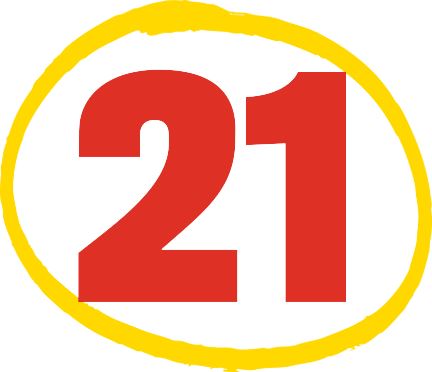 A. He’s twenty with one.                     B. He’s twoty one.                   C. He’s two one.                      D. He’s twenty one.93. I/ would/ some/ like/ milk./ 94. The map _ _ on the wall.95. One plus thr_ _ makes four.96. Nghe: Nhấn giữ Ctrl và bấm chuột để nghe: _ _ _ _ _ 97. Choose the INCORRECT word or phrase in the following sentence: It are a pond in the garden.A. are               B. pond                        C. in                 D. garden98. This is my new f_ _ _ _ d, Tony.99. She never stays _ _ late at night.100. Ảnh: My _ _ _ likes running on grass.101. What is/ book?/ favourite/ of your/ the name/ 102. I’m fine, thanks. How a_ _ _ t you?103. T_ _ _ _ are some birds singing on the tree.104. One plus one makes _ _ _ .105. How many colours does a rainbow have?A. five             B. six               C. seven                       D. eight106. open/ May/ the window,/ I/ mom?/ 107. I have _ _ uncle. He's thirty now.108. Choose the odd one out:A. library                     B. bathroom                 C. bedroom                  D. dining room109. Choose the odd one out:A. large                        B. small                       C. old               D. class110. ... your teeth, Tommy.A. Read                       B. Listen                      C. Stand                       D. Brush111. He is David. He is my ... .A. school                     B. name                       C. book                        D. friend112. large./ The computer/ is/ room/ 113. milk./ I/ some/ would/ like/ 114. What do _ _ _ do after school, Mary?115. Nghe: Nhấn giữ Ctrl và bấm chuột để nghe: _ _ _ , Nam.116. Ảnh: There are five fingers on _ _ _ hand.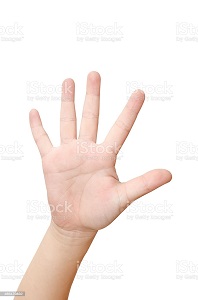 117. Ảnh: Shhh! The baby is _ _ _ _ _ _ _ _ .118. Do you have ... on Friday? – No, I have English.A. Informatics             B. cakes                       C. desks                       D. books119. I’m _ _ _ e, thanks. And you?120. Ảnh: A person has o_ _ nose.121. Do you like music?A. Yes, it is.                 B. Yes, please.             C. Yes, I do.                D. Yes, I don’t.122. It's/ winter./ cold/ in/ 123. are there/ your classroom?/ How many/ in/ desks/ 124. June is the ... month of the year.A. sixth                        B. fourth                      C. seventh                    D. eighth125. _ _ _ _ colour is it? - It’s red.126. May I go _ _ t? - Yes, please.127. Nghe: Nhấn giữ Ctrl và bấm chuột để nghe: Here is his grandf_ _ _ _ _ .128. _____ is Jack from? - He's from England.A. What                       B. When                      C. How                        D. Where129. The big tree is beh_ nd my house.130. Nghe: Nhấn giữ Ctrl và bấm chuột để nghe: _ _ _ _ _ _ 131. Wow! A robot. Thank _ _ _ .132. We go to school ... .A. alone                       B. together                   C. gether                      D. by me133. Choose the odd one out:A. computer room                   B. park             C. zoo              D. playground134. I/ flowers./ three/ have/ 135. Nghe: Nhấn giữ Ctrl và bấm chuột để nghe: Max’s favorite color is _ _ _ _ _ .136. Let’s listen _ _ some music.137. Nghe: Nhấn giữ Ctrl và bấm chuột để nghe: The teacher tells the students to … .A. sit down                  B. stand up                  C. go out                      D. come in138. What do you usually do _ _ Saturday evenings, Mary?139. _ _ at is my green pencil.140. Nghe: Nhấn giữ Ctrl và bấm chuột để nghe: Her …’s name’s Frank.A. brother                    B. grandpa                   C. uncle                       D. dad141. _ _ you like playing football?142. spell/ your uncle's/ How/ name?/ do you/ 143. Choose the odd one outA. Pond                       B. Classroom               C. Garden                    D. Playground144. _ _ _ is Tuan happy? - He is happy because today is his birthday.145. Let’s go outside and _ _ _ a kite?146. after/ me./ read/ Please/ 147. My aunt’s daughters _ _ _ my cousins.148. Nghe: Nhấn giữ Ctrl và bấm chuột để nghe: Choose the correct response.A. No, I don’t.             B. Yes, I am.                C. No, it doesn’t.                     D. Yes, it is.149. are/ My/ and big./ long/ pencils/ 150. like/ Do/ basketball?/ you/ 151. sunny/ It's/ in/ summer.152. This/ is/ my/ cat.153. Choose the odd one out:A. nice             B. you              C. he                D. she154. yellow/ and/ her cats/ Are/ white?/ 155. What’s your name? – … Tuan.A. She’s                       B. He’s                        C. I’m              D. You’re156. My family have dinner in the ____.A. living room             B. bedroom                  C. basement                 D. dining room157. Ảnh: Can you make a _ _ _ _ ?158. _ _ _ t is that? – That is a red apple.159. the rain./ take any/ photos/ We can’t/ because of160. Ảnh: SCHOOL _ _ _ 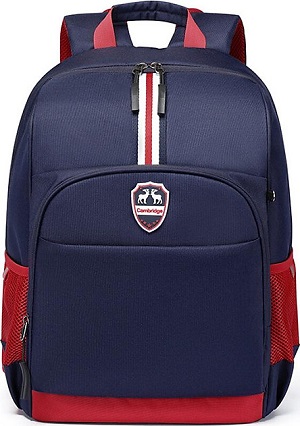 161. N_ _ e to meet you, Lan Anh.162. Be qu_ _ _ . Listen to the teacher, please.163. ... have you got English? - Four times a week.A. How                        B. When                      C. How often               D. Where164. make/ can/ a paper boat./ Peter/ 165. _ _ _ 's that? - It's my teacher.166. Which is your house? – That … .A. two              B. three                        C. one              D. four167. like/ some/ pizza./ I'd/ 168. W_ _ _ is this? - It’s a ruler.169. Be q_ _ et, please.170. case/ the/ My pencil/ is on/ table./ 171. please!/ Listen/ to/ your teacher,/ 172. Have ... nice day, Robin. – Thank you very much.A. an                B. the               C. a                  D. are173. you/ See/ later./ 174. I _ _ _ _ books in the school library.175. The dog is ... the sofa.A. on               B. to                 C. between                   D. for176. school things./ not/ are/ her/ These/ 177. Which animal has ONLY two legs?A. Cat              B. Tiger                        C. Bird             D. Dog178. that is/ and/ This is/ her pencil./ my pen/ 179. Where are you from, Peter? – I’m _ _ _ _ England.180. Wh_ _ is this? – This is a pen.181. A: _______ - B: Sorry.A. See you later.                      B. May I come in?                   C. Nice to see you.                  D. Don't talk in class!182. can/ English songs./ many/ I/ sing/ 183. Mr. Green is talking _ _ Mrs. Green in a café.184. Ảnh: Hap_ _ birthday!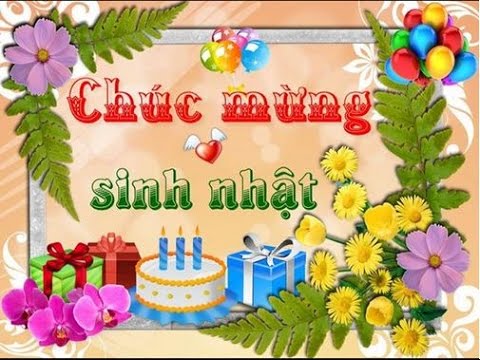 185. Ảnh: _ _ _ _ _ _ _ 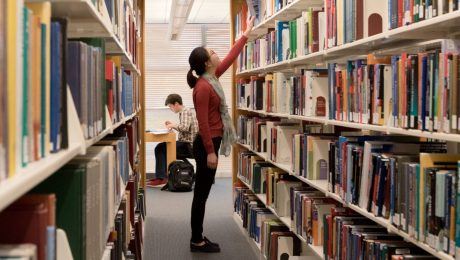 186. I'm __ school now.A. on               B. at                 C. in                 D. to187. Ta_ e out your pencils, children.188. Come and play with ... .A. to                B. my               C. I                  D. me189. The piano is nice but … .A. old              B. new             C. big               D. good190. Ảnh: What are they doing? - They are sw_ _ _ _ _ _ .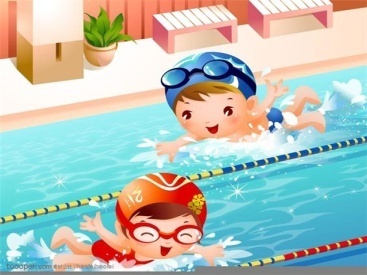 191. _ _ _ those my pens?192. Nghe: Nhấn giữ Ctrl và bấm chuột để nghe: Some students go by _ _ _ _ _ _ _ .193. Mr. Parker r_ _ _ _ newspapers everyday.194. There are/ a week./ days/ seven/ in195. Ảnh: My pen is _ _ _ _ .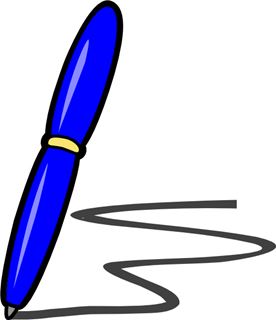 196. Linda: _ _ t's go to school together! - Nam: OK.197. a shirt./ I open/ and pick up/ the wardrobe/ 198. on/ pencils/ the table./ My/ are/ 199. father/ a/ is/ My/ doctor./ 200. This is _ _ ice cream.IOE K3   SỐ 251. W_ _ is he? – He is my best friend.2. I often play sports _ _ Tuesday afternoons.3. Ảnh: The _ _ _ is on the table.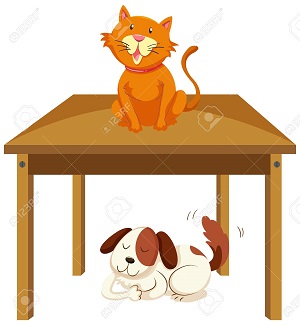 4. ... your teeth, Tommy.A. Read                       B. Listen                      C. Stand                       D. Brush5. I have an English friend. _ _ _ name is Kate.6. How are you? – I’m … .A. six               B. happy                      C. yellow                     D. new7. How _ _ ny bananas are there in the box?8. This is _ book. It’s green.9. Let’s go fishing. – That’s a good i_ _ _ .10. there?/ many/ are/ How/ books/ 11. Choose the odd one out.A. Father                      B. Mother                    C. Brother                    D. Uncle12. next to/ your mother?/ Is/ your aunt/ 13. _____ Lisa like going out with you?A. Do               B. Are              C. Is                 D. Does14. Can you speak English? - Yes,... can.A. he                B. she              C. you              D. I15. John: This is my sister. Peter: What is _ _ r name?16. pond./ are swimming/ The fish/ in the/ 17. These are my s_ _ ters.18. This is Tom and _ _ _ cute dog, Rex.19. Those _ _ _ my pens and pencils.20. Ảnh: What are they doing? - They are sw_ _ _ _ _ _ .21. with/ Can/ you/ play/ a yo yo?/ 22. Hamburger/ my/ favourite/ is/ food./ 23. Orange juice is my favourite ... .A. drink                       B. food                        C. apple                       D. milk24. playing/ at break time./ We/ like/ games25. Choose the letter(s) to make a correct word: cent__lA. ra                B. re                 C. aa                D. ar26. Ảnh: There are _ _ _ _ toes on a foot.27. Nghe: Nhấn giữ Ctrl và bấm chuột để nghe: The girl is fif_ _ _ _ .28. white. It's/ small./ Lan's eraser/ is/ 29. _ _ _ are you? - I’m fine, thanks.30. Hello. My name’s Betty. - ....A. Bye, see you again              B. See you soon                       C. Hi. I am Susan. Nice to meet you                D. Goodbye31. Nghe: Nhấn giữ Ctrl và bấm chuột để nghe: It’s a … book.A. little             B. small                       C. big               D. large32. Ảnh: The school playground is crowded at _ _ _ _ _ time.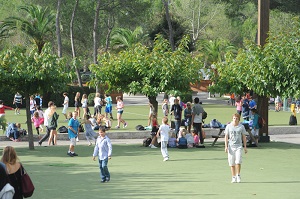 33. Write your name _ _ the board, please.34. next to/ the living room./ The/ is/ kitchen/ 35. My school bag _ _ new.36. Do you ____ a comic book? - Yes, I do.A. having                     B. like              C. knows                     D. are37. Jane./ new friend/ is/ This/ my/ 38. Ảnh: MOUS_ 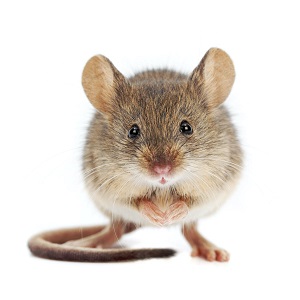 39. Where is your school libra_ _ ?40. Ảnh: There is NOT _______ in the picture.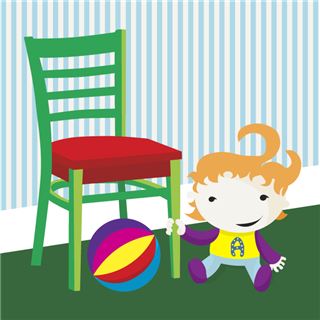 A. a ball                       B. a baby                     C. a desk                      D. a chair41. Spe_ _ your name, please.42. _ _ _ t’s your name? – My name’s Sean.43. Peter: Let’s dr_ _ a picture. - Nam: Yes, let’s.44. do/ How/ you/ spell/ her name?/ 45. Ảnh: The cup is here, __ the table.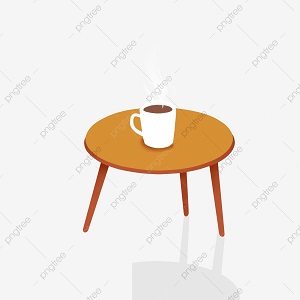 A. in                B. on                C. behind                     D. under46. school/ I/ on Sunday./ go to/ don’t/ 47. Nghe: Nhấn giữ Ctrl và bấm chuột để nghe: Listen and tick the word(s) you hear:A. lion             B. lamp                        C. ruler                        D. cloudy48. Linda _____ a little cat.A. have                        B. do                C. has              D. am49. Ảnh: His cat has gr_ _ _ eyes.50. I like my school _ _ _ _ much.51. There … some cheese in the fridge.A. are               B. is                 C. be                D. have52. Ảnh: There are five _ _ _ _ in the armchair.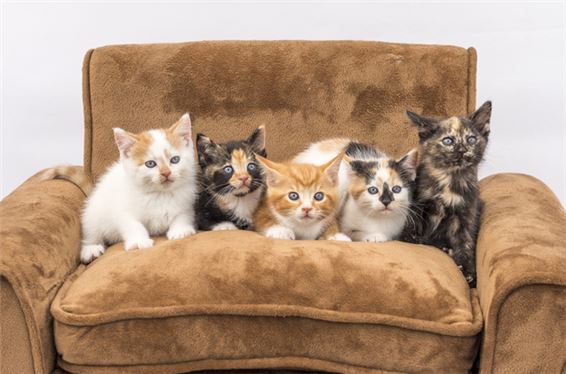 53. Is that a crayon? - ... .A. No, they are                        B. Yes, they are                       C. Yes, it is                  D. No, they aren’t54. _ _ _ sun is shining.55. How … fans are there? – Three.A. many                       B. much                       C. old               D. long56. Which word has the underlined part pronounced LIKE the letter E in SISTERA. nice             B. brother                    C. new             D. bedroom57. Which is your school? - … one.A. The             B. A                 C. An               D. This58. What is your school’s n_ _ _ ? – It’s Oxford Primary School.59. song./ sing/ Let’s/ a/ 60. are my/ and Tommy/ new/ friends./ Peter/ 61. Gi_ e me the book, please.62. Do you like listening to music?A. Yes, I am.               B. No, I do.                  C. No, I don't.              D. Yes, it is.63. Choose the INCORRECT word or phrase in the following sentence: Our living room are very big and beautiful.A. are               B. very             C. and              D. beautiful64. Nghe: Nhấn giữ Ctrl và bấm chuột để nghe: Sue _ _ _ _ _ up at seven o’clock in the morning.65. Choose the INCORRECT word or phrase in the following sentence: They are my ball, Daddy.A. They                       B. my               C. ball              D. Daddy66. is/ What/ your/ sister's/ name?/ 67. Is that a purple flower? – ..., it is.A. No               B. Yes              C. Not              D. No, it isn’t68. Choose the letter(s) to make a correct word: bla__A. kk               B. cc                C. kc                D. ck69. teacher./ Point/ to/ the/ 70. My parents are _ _ the living room.71. Ảnh: What colour is the fence?A. Blue                        B. Black                       C. White                      D. Yellow72. Nghe: Nhấn giữ Ctrl và bấm chuột để nghe: How many cakes are there in total?A. There are twenty-nine.                    B. There are ninety.                 C. There are thirty-nine.                       D. There are ninety-nine.73. She never stays _ _ late at night.74. What do you do in … free time?A. you             B. yours                       C. you’re                     D. your75. I’m ha_ _ y.76. What … her name? – She is Mai Anh.A. are               B. is                 C. am               D. does77. May/ in?/ come/ I/ 78. What/ the evening?/ does/ she do/ in79. kitchen./ a/ There/ is/ 80. their/ is/ name?/ school's/ What/ 81. Let’s go t_ the library.82. Smith?/ How/ are/ Miss/ you,/ 83. Reorder/ sentences./ the/ 84. These chairs … small.A. are               B. is                 C. am               D. not85. Nghe: Nhấn giữ Ctrl và bấm chuột để nghe: The library is _ _ _ .86. Ảnh: Her sister can’t d_ _ _ e.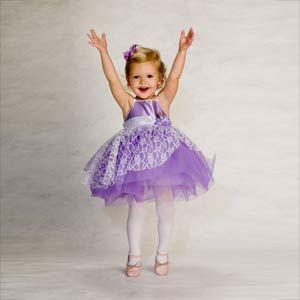 87. sunny/ It's/ summer./ in/ 88. There ... three cats in the box.A. am               B. is                 C. are               D. there89. Nghe: Nhấn giữ Ctrl và bấm chuột để nghe: That is my _____.A. notebook                 B. computer                 C. pencil case              D. rubber90. Ảnh: These are three pencil _ _ _ _ _ in my school bag.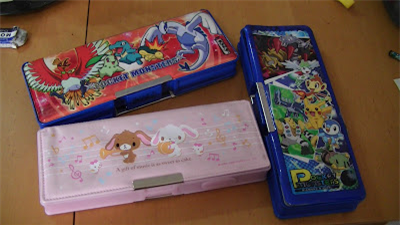 91. very/ This/ flower/ beautiful./ is/ 92. Ảnh: _ _ _ 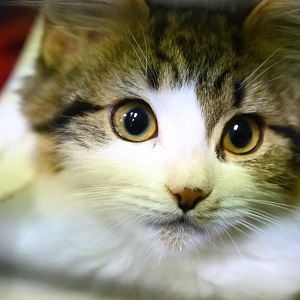 93. My favorite colour is g_ _ _ n.94. Choose the odd one outA. Mother                    B. Father                      C. Teacher                   D. Grandmother95. I ... John. Nice to meet you.A. is                 B. am               C. be                D. are96. Don't make a mess. - _______A. Thanks.                   B. Yes, please.             C. Yes, you can.                      D. Sorry.97. What _______ at break time?A. do you do               B. is he do                   C. are you do               D. are they do98. Ảnh: That’s my pencil _ _ g!99. Nghe: Nhấn giữ Ctrl và bấm chuột để nghe: _ _ 100. _ _ . Nice to meet you.101. there?/ over/ Who/ the tall girl/ is/ 102. Mandy/ How many/ have?/ dolls/ does/ 103. There _ _ one lamp on the desk.104. Nghe: Nhấn giữ Ctrl và bấm chuột để nghe: Andy is _ _ _ _ _ .105. What is this? - ….A. It a orange               B. Is a orange               C. It’s a orange                        D. It’s an orange106. windows./ to the/ is/ next/ The radio/ 107. The new music room is _______.A. new             B. ten               C. old               D. large108. in/ class/ 3A./ My sister/ is/ 109. The pencil is long and the rubber is sh_ _ _ .110. Nghe: Nhấn giữ Ctrl và bấm chuột để nghe: Listen and tick the word(s) you hear:A. classroom                B. bathroom                 C. living room              D. bedroom111. Who is your …? – The man over there.A. father                      B. mother                     C. aunt             D. sister112. Peter has _ _ work all day in the factory.113. Let’s make a ci_ _ le.114. you/ spell/ your name?/ How/ do/ 115. three/ have/ I/ flowers.116. Your sister is pre_ _ y.117. Nghe: Nhấn giữ Ctrl và bấm chuột để nghe: Here is his _ _ _ _ _ _ .118. There … some cheese in the fridge.A. are               B. is                 C. be                D. have119. I like Maths but my friends ….A. isn’t             B. doesn’t                    C. don’t                       D. aren’t120. Which word has the underlined part pronounced LIKE the letter I in BIGA. his               B. nine             C. kite              D. nice121. not/ feel/ today./ I do/ well122. books/ my/ Those/ are/ 123. What …? – They are my crayons.A. are those                 B. is this                       C. is that                      D. are there124. Art/ on/ have/ I don’t/ Friday./ 125. Thank you very much – You’re ... .A. welcome’s               B. welcomes                C. welcome                  D. welcome’re126. My uncle doesn’t work … Saturday.A. at                 B. in                 C. on                D. of127. Are there any fruits on the table? - Yes, ______.A. there is                    B. are there                  C. is there                    D. there are128. There is ___ pen in the pencil case.A. one              B. two              C. three                        D. four129. My cla_ _ _ _ _ m is small.130. Students all ________ when their English teacher comes in.A. stand up                  B. sit down                  C. go out                      D. come in131. Which is your house? – That __________.A. one              B. two              C. three                        D. four132. One plus one makes _ _ _ .133. How _ _ d is your sister?134. up,/ please./ Stand/ 135. Who _ _ _ those people?136. The cats are white. _ _ _ _ are very beautiful.137. This gift is for you. - Thank you very _ _ _ _ .138. What/ name?/ is/ her/ 139. Good morning, children. - ... .A. Good morning, teacher                   B. Hello                       C. Hi                D. Bye140. Ảnh: R_ _ _ _ 141. teacher./ my/ Miss Lien/ is/ new142. ... are you from, Jean? – I’m from Canada.A. What                       B. How                        C. Where                     D. When143. Peter: What _ _ _ _ _ _ is your pen? - Mary: It’s red.144. What/ lunch boxes?/ colour/ are/ your145. My friend is ten _ _ _ _ _ old.146. My aunt is a _ _ _ ter of my mother.147. GRAN___THERA. TFA                        B. DMA                       C. DFO                        D. DMO148. Can you remem_ _ r my birthday?149. Nghe: Nhấn giữ Ctrl và bấm chuột để nghe: Listen and tick the word(s) you hear:A. sunny                      B. Sunday                    C. summer                   D. seven150. my bag./ I/ have/ in/ two pens/ 151. your/ name,/ Write/ please.152. _ _ ke out your book.153. How o_ _ are you?154. Be … Don’t make noise.A. lazy             B. quiet                        C. funny                      D. angry155. R_ _ se your hands, please.156. The children like playing in the park because … very large.A. it is              B. they are                   C. he is                        D. she is157. Nghe: Nhấn giữ Ctrl và bấm chuột để nghe: Who likes drawing?A. Mr. Macaroni.                     B. Meg.                        C. Tom.                       D. Mrs. Green.158. A: … is your school? - B: … is big and new.A. Where – He             B. How – It                  C. What – She              D. Who - That159. Don't be late __ school.A. at                 B. in                 C. for               D. with160. ... at the board, please.A. Put              B. Look                       C. Stand                       D. Sit161. Your rulers/ are/ green. They/ are in the bag.162. you do/ free/ What do/ in your/ time?/ 163. I ... my teeth in the morning.A. do               B. brush                       C. have                        D. does164. A: What is this? - B: …A. It’s yellow.              B. It’s a blue pencil.                 C. It’s very nice.                      D. It’s my friend.165. Nghe: Nhấn giữ Ctrl và bấm chuột để nghe: His _ _ _ is in the football net.166. Nghe: Nhấn giữ Ctrl và bấm chuột để nghe: There are … people in her family.A. four             B. five             C. six               D. three167. What are these ? - ….A. It’s a motorbike                   B. They’re motorbikes             C. They’re motorbike              D. It is motorbike168. that boy/ her/ brother?/ Is/ 169. are/ Duong?/ you,/ old/ How/ 170. three/ They/ pictures/ on the wall./ are/ 171. Nghe: Nhấn giữ Ctrl và bấm chuột để nghe: This is my _ _ _ _ _ _ _ _ _ _ _ .172. How do you _ _ _ ll your name?173. _ _ _ _ _ are you going to stay? - In a hotel.174. my/ books./ Those/ are/ 175. your bags/ the car?/ in/ Are/ 176. Nice to m_ _ _ you, too.177. Ảnh: May I _ _ _ _ in?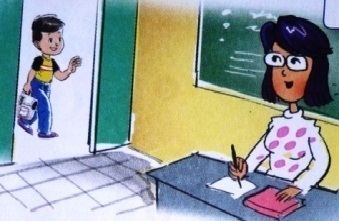 178. Which word has the underlined part pronounced LIKE the letter ’A’ in ’SMALL’?A. tall               B. classroom                C. play             D. father179. Ảnh: You use your _____ to write.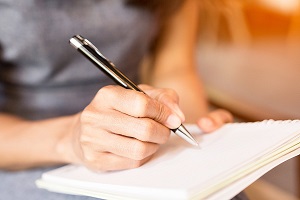 A. head                        B. hand                        C. eyes             D. foot180. I ... fine, thanks.A. am               B. is                 C. are               D. the181. _ _ _ _ time do you go to bed?182. name/ is/ Allie./ Her/ 183. Nga: Do you play football? - Huong: No, I … I like basketball.A. don’t                       B. am not                     C. doesn’t                    D. isn’t184. quiet,/ Be/ class./ 185. Nam: What’s his _ _ _ _ ? - Hoa: Tony.186. Nghe: Nhấn giữ Ctrl và bấm chuột để nghe: Is she a _ _ _ _ _ _ _ ?187. Is your house big … small?A. and              B. or                C. but               D. of188. please./ Show/ me/ your/ cards,189. Nghe: Nhấn giữ Ctrl và bấm chuột để nghe: My brother is thir_ _ _ _ years old.190. Ảnh: BOOK_ _ _ _ 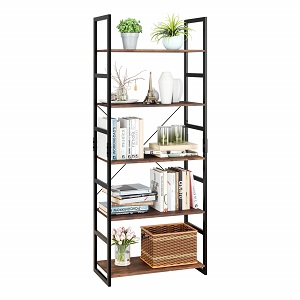 191. Ảnh: Those are our ch_ _ _ _ .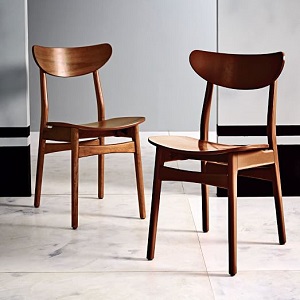 192. Ảnh: The _ _ _ _ is beautiful.193. Nghe: Nhấn giữ Ctrl và bấm chuột để nghe: Listen and tick:A. boat             B. cook                        C. book                        D. look194. Her father goes to work _ _ 6 o’clock.195. Ảnh: My pencil is _ _ _ _ . Her pencil is short.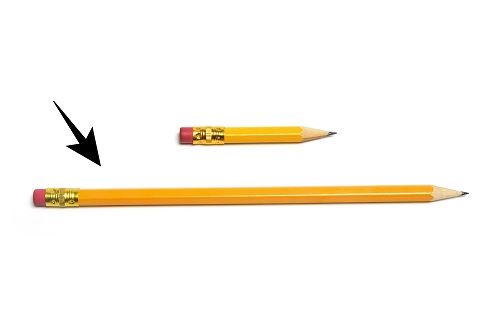 196. Nghe: Nhấn giữ Ctrl và bấm chuột để nghe: Pat is in the _ _ _ _ _ _ room.197. I have _ _ ice cream.198. children/ are/ chess./ The/ playing199. Can you give me some pens, pl_ _ se?200. give/ more water./ Please,/ some/ me/ IOE K3   SỐ 261. Th_ _ _ s. And you?2. Does/ stand/ over there?/ his uncle/ 3. Peter: Do you play badminton at break time? - Mai: ... .A. Yes, it is                  B. Yes, please              C. Yes, I do                 D. Yes, I don’t4. Let’s make a ci_ _ le.5. Nghe: Nhấn giữ Ctrl và bấm chuột để nghe: This is his _ _ _ _ _ _ _ .6. Nghe: Nhấn giữ Ctrl và bấm chuột để nghe: Which is NOT mentioned?A. There is a bed.                    B. There is a desk.                   C. There are two windows.                  D. There are two chairs.7. draw/ let’s/ a/ picture./ Peter/ 8. Hoa: What do you do ... break time? - Peter: I play badminton.A. at                 B. on                C. in                 D. for9. Ảnh: My father is ______ years old.A. thirty-eight              B. forty-eight               C. fourteen-eight                      D. fifteen-eight10. Nghe: Nhấn giữ Ctrl và bấm chuột để nghe: This is my _ _ _ _ _ _ .11. Thank you _ _ _ _ much.12. she/ teacher?/ Is/ a/ 13. free/ in your/ you do/ What do/ time?/ 14. Miss Lan./ you/ meet/ Nice/ to/ 15. Nghe: Nhấn giữ Ctrl và bấm chuột để nghe: Listen and tick:A. fingers                     B. goldfish                   C. farmer                     D. fireman16. ________- Yes, you can.A. How are you?                     B. How old are you?                C. Let's play football!              D. May I borrow your book?17. Nghe: Nhấn giữ Ctrl và bấm chuột để nghe: D_ _ 18. Which is your school? - … one.A. The             B. A                 C. An               D. This19. That is/ my/ big./ classroom./ It’s20. time/ for/ It’s/ breakfast,/ John./ 21. read/ Look/ and/ aloud.22. Ảnh: What do you do at break time? - I ch_ _ with my friends.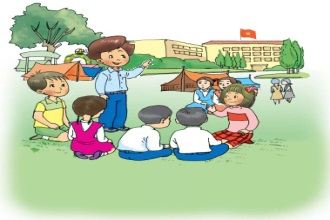 23. ... are you? – Fine, thanks.A. Who                        B. Is                 C. Are              D. How24. Ảnh: I have _ _ _ _ _ and butter for breakfast.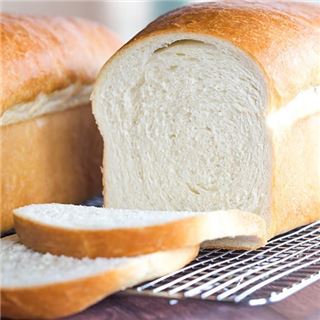 25. of Anna./ have/ picture/ a/ I/ 26. Choose the letter(s) to make a correct word: CLE_NA. I                  B. O                 C. E                 D. A27. ... are you? – I’m fine, thanks.A. Who                        B. When                      C. How                        D. Where28. Ảnh: My father is a doct_ _ .29. Lo_ _ at the board, children.30. Ảnh: My brother is a pup_ _ .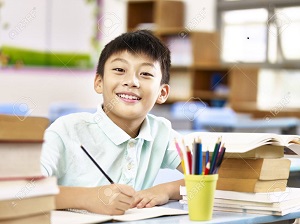 31. His backpacks/ black. They/ are/ aren't brown.32. My pictures are ... the wall.A. on               B. to                 C. for               D. at33. What ... their …?A. is name                   B. are / names              C. is / names                D. are / name34. Ảnh: _ _ _ _ 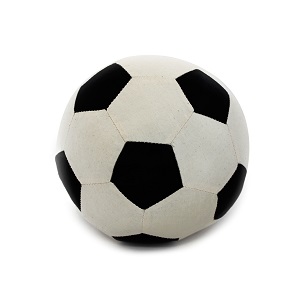 35. Are they students in your class? – Yes, ...A. they are                   B. they do                    C. are they                   D. are their36. Ảnh: There are five _ _ _ _ _ _ _ on a hand.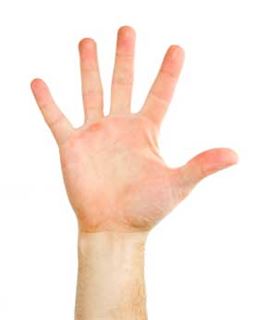 37. My little daughter is interested _ _ dancing.38. It _ _ a pink doll.39. The box _ _ very big.40. What is your f_ _ _ _ _ name?41. My _ _ _ _ is Linda.42. That’s my new friend. H_ _ name’s Jenny.43. Nghe: Nhấn giữ Ctrl và bấm chuột để nghe: Listen and tick the word(s) you hear:A. classroom                B. bathroom                 C. living room              D. bedroom44. The lunch _ _ _ _ is over there.45. Nghe: Nhấn giữ Ctrl và bấm chuột để nghe: It’s _ _ _ _ _ _ _ _ _ .46. Nghe: Nhấn giữ Ctrl và bấm chuột để nghe: That is my pen _ _ _ _ .47. Nghe: Nhấn giữ Ctrl và bấm chuột để nghe: There are four_ _ _ _ eggs in the box.48. friend,/ How/ your/ is/ Tom?/ 49. Ảnh: We play hide-and-seek, but I can't ____ Nam.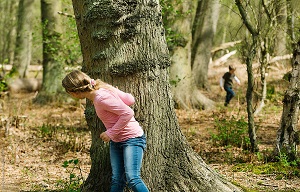 A. meet                        B. find             C. play             D. go50. How are you? - ... .A. Fine, thanks                        B. Nice to meet you                 C. My name’s Sean                  D. See you later51. Put the flower vase _ _ the table.52. ______ this? – It’s a ball.A. What                       B. What’s                     C. What’s is                 D. What it53. Ảnh: What a lovely _ _ _ _ !54. Nghe: Nhấn giữ Ctrl và bấm chuột để nghe: Listen and tick:A. hide-and-seek                     B. hometown               C. house                      D. housewife55. May I go _ _ _ ?56. do you/ her name,/ How/ spell/ Jane?/ 57. Peter: How do you _ _ _ _ _ your name? - Huyen: That’s H-U-Y-E-N.58. Good morning, children. - ... .A. Good morning, teacher                   B. Hello                       C. Hi                D. Bye59. Let’s make a cir_ le.60. _ _ my lunchbox, I have a banana and a sandwich.61. My/ are red./ aren't/ umbrellas/ yellow. They62. How ... chairs in your classroom?A. much                       B. very             C. old               D. many63. Is this ... book? - Yes,it’s my book.A. her              B. my               C. his               D. your64. Mary _ _ s born in America.65. Ảnh: The chickens are under the big _ _ _ _ in the garden.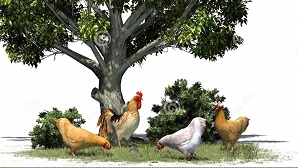 66. Mary is m_ friend.67. ______ up, please!A. Stand                       B. Sit                C. Open                       D. Close68. Are those your notebooks? - No, ... .A. it is              B. it isn’t                      C. they are                   D. they aren’t69. days./ my hair/ every/ two/ I wash/ 70. Choose the correct sentence.A. I like playing chess at break time.               B. I like play chess at break time.                    C. I like playing chess on break time.                   D. I like playing a chess at break time.71. ... your teeth everyday, Tess.A. Read                       B. Listen                      C. Stand                       D. Brush72. Ảnh: ELEPH_ _ _ 73. How _ _ _ you today?74. Ảnh: There are elev_ _ pencils on the desk.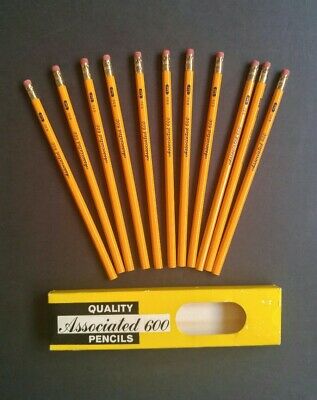 75. Who is our new tea_ _ er?76. Ảnh: The children are playing … now.A. badminton               B. volleyball                C. hide-and-seek                      D. break time77. Linda: Do your friends play games at school? - Hoa: Yes,they ... .A. do               B. does                        C. are               D. is78. Sit d_ _ n, please!79. seek/ with my friends./ hide/ I play/ and/ 80. often/ do puzzles/ my brother./ I/ with81. Mary is a student a_ Rose Wood School.82. What is this? – It is ... ice-cream.A. a                  B. an                C. this              D. that83. Choose the INCORRECT word or phrase in the following sentence: The woman behind him are my aunt.A. woman                    B. behind                     C. him              D. are84. What is this? – It is ... eraser.A. a                  B. an                C. this              D. that85. Ảnh: fourteen, _______, sixteen.A. fiveteen                   B. fifteen                     C. fifty             D. fourty86. _ _ _ is Tuan happy? - He is happy because today is his birthday.87. I have an English friend. _ _ _ name is Kate.88. Is … a chair? - Yes, it is.A. are               B. it                  C. it’s               D. his89. Which word has the underlined part pronounced LIKE the letter ’A’ in ’SMALL’?A. tall               B. classroom                C. play             D. father90. Write your name _ _ the board, please.91. to/ Happy/ Jane./ birthday/ you,92. My pen is red and my pencils ... blue.A. are               B. is                 C. am               D. do93. Nghe: Nhấn giữ Ctrl và bấm chuột để nghe: It’s a blue _ _ _ _ _ .94. Do_ _ he go to school today?95. open/ mom?/ May/ the window,/ I/ 96. Choose the INCORRECT word or phrase in the following sentence: They are my ball, Daddy.A. They                       B. my               C. ball              D. Daddy97. _ _ ite your name here, please.98. This is my aunt. … is very friendly.A. She              B. He               C. Her              D. His99. Nghe: Nhấn giữ Ctrl và bấm chuột để nghe: Look at _ _ _ _ photo.100. A: _______ - B: Sorry.A. See you later.                      B. May I come in?                   C. Nice to see you.                  D. Don't talk in class!101. is/ book./ a/ This/ red102. Choose the odd one out:A. Good morning.                    B. Goodbye.                C. See you again.                     D. See you soon.103. Good mor_ _ ng, children!104. Wr_ _ _ your name here, please.105. Show/ pen,/ your/ please./ me/ 106. monkey looking/ see/ I/ a/ at me./ 107. has/ Tom/ a new/ case./ pencil108. It/ the pond./ in/ a fish/ is/ 109. Who’s that? - …A. It’s purple.              B. It’s my friend.                     C. I love food.             D. Here you are.110. pink./ is/ My/ doll/ 111. … are my classmates.A. This             B. That             C. These                      D. There112. O_ _ n your school bags, children.113. Ảnh: The _ _ _ _ _ _ is swinging.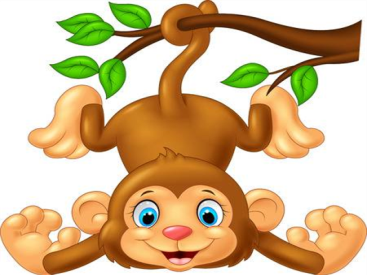 114. name?/ his teacher's/ do you/ spell/ How/ 115. Ảnh: That’s a _ _ _ _ _ pencil116. _ _ _ _ time do you go to bed?117. Choose the odd one out:A. is                 B. am               C. are               D. those118. Close/ please./ book,/ your/ 119. … your teeth, Tommy.A. Read                       B. Listen                      C. Stand                       D. Brush120. Nghe: Nhấn giữ Ctrl và bấm chuột để nghe: My _ _ _ _ is green.121. lunchbox./ my/ don't/ I/ have/ 122. The children are happy at break _ _ _ _ .123. How … students are there in your classroom?A. much                       B. many                       C. more                        D. some124. Ảnh: _ _ _ nd man's bluff is a game.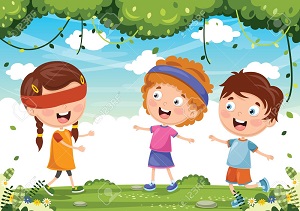 125. May I come in? - …A. No, you don’t.                    B. Yes, please.             C. Yes, you are.                       D. No, you aren’t.126. … do you like? – I like riding a horse.A. When                      B. How                        C. What                       D. Who127. One and one is t_ _ .128. I’m h_ _ gry.129. What's/ name?/ mother's/ her/ 130. your/ she/ new/ Is/ classmate?/ 131. … is this? – It’s my rubber.A. Who                        B. What                       C. How                        D. Where132. Choose the letter(s) to make a correct word: ga__enA. dd               B. td                 C. rt                 D. rd133. Nghe: Nhấn giữ Ctrl và bấm chuột để nghe: HOU_ _ 134. Ảnh: What colour is the fence?A. Blue                        B. Black                       C. White                      D. Yellow135. Choose the odd one out:A. repeat                      B. listen                       C. read             D. am136. toys./ have/ some/ My sisters/ 137. Goodbye. See you a_ _ _ n!138. That’s a big play_ _ _ _ _ _ .139. white./ in/ You/ are/ beautiful/ 140. Which sentence is correct?A. Santa Claus flying over the town.               B. Santa Claus is riding his sleigh.                   C. Santa Claus is ride a reindeer.                      D. Santa Claus is walking in the sky.141. There … some cheese in the fridge.A. are               B. is                 C. be                D. have142. Can you give me some pens, pl_ _ se?143. Does your father like p_ _ _ ing sports?144. is/ Mr. Gerhard/ now./ the computer room/ in/ 145. Have … nice day, Jane. – Thank you.A. a                  B. an                C. the               D. am146. What is this box? - … a present for mom on Christmas Day.A. She’s                       B. He’s                        C. It’s               D. I’m147. nice/ Have/ day./ a/ 148. We play sports _ _ _ games at break time.149. Nghe: Nhấn giữ Ctrl và bấm chuột để nghe: How do you _ _ _ _ _ your name?150. a park/ in your/ Is there/ town?151. Peter: Are they your friends? - Tom: No, they _ _ _ _ ’t.152. Nga: ... play chess! - Peter: Yes, let’s.A. Do you                    B. Don’t you                C. Let’s                        D. Are you153. Have ... nice day, Robin. – Thank you very much.A. an                B. the               C. a                  D. are154. This is my school lib_ _ _ _ . It’s big.155. noodles?/ Can/ more/ I have/ some/ 156. Nghe: Nhấn giữ Ctrl và bấm chuột để nghe: _ _ _ _ _ _ _ _ _ 157. Do they/ volleyball/ school?/ after/ play/ 158. Great to s_ _ you.159. two/ Let’s/ circles,/ please./ make/ 160. toys/ many/ How/ have?/ do you161. Ảnh: That is my pencil s_ _ _ _ _ _ _ _ .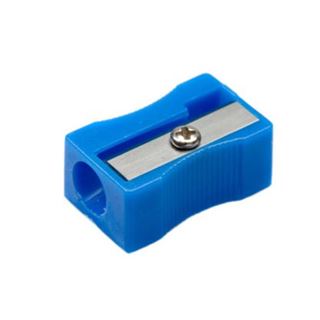 162. That is my father. … name is Jame.A. Her              B. She              C. He               D. His163. with/ my friend./ to play/ I like/ chess/ 164. How do/ you/ name?/ spell/ your165. My fish are very _ _ _ _ tiful.166. I ... my teeth in the morning.A. do               B. brush                       C. have                        D. does167. There are th_ _ e books on the table.168. Is the_ _ a dog? – No, there is not.169. Which animal has four legs?A. Chicken                  B. Duck                       C. Dog             D. Hen170. _ _ _ _ _ are you going to stay? - In a hotel.171. my bag./ two pens/ I/ have/ in172. Choose the letter(s) to make a correct word: ki__chenA. d                 B. t                   C. b                  D. k173. is/ school/ my/ That/ library./ 174. the sky./ There/ a kite/ in/ is/ 175. Ảnh: F_ SH176. Nghe: Nhấn giữ Ctrl và bấm chuột để nghe: The ______ is blue.A. ski               B. skiing                      C. sky              D. fly177. Nghe: Nhấn giữ Ctrl và bấm chuột để nghe: They go to school by _ _ _ .178. I want to see the animals. Let’s go to the _ _ _ .179. Nghe: Nhấn giữ Ctrl và bấm chuột để nghe: My new _ _ _ _ _ _ is Adam.180. in/ the car?/ your bags/ Are/ 181. Tom and Minh are _ _ friends.182. Which word is odd one out?A. pig               B. men             C. chicken                   D. fish183. This gift is for you. - Thank you very _ _ _ _ .184. Let’s _ _ _ _ badminton.185. Tom can ... a bicycle.A. bye              B. ride              C. drive                        D. rides186. Let’s speak Eng_ _ _ _ !187. My classroom is ... . It’s not small.A. big               B. a big                        C. the big                     D. a small188. She plays hide-and-_ _ _ _ in the garden.189. Ảnh: _________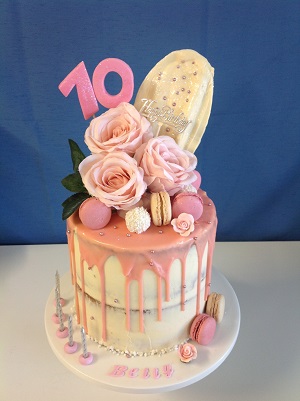 A. Happy New Year!               B. Happy birthday!                  C. Merry Christmas!                D. Happy day!190. your/ new/ they/ Are/ classmates?/ 191. This is ... orange.A. a                  B. an                C. is                 D. are192. C_ _ se your bag, Tom.193. Ảnh: That’s a pencil sharp_ _ _ _ .194. Hello,/ Trang./ is/ my name/ 195. of/ is/ a photo/ my school./ This/ 196. name?/ What/ family/ is/ your/ 197. Ảnh: His brother is _ _ _ teen years old.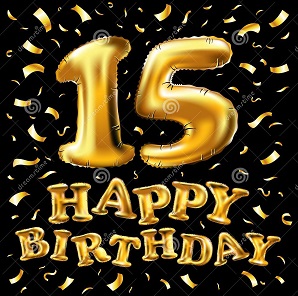 198. Nghe: Nhấn giữ Ctrl và bấm chuột để nghe: _ _ _ _ 199. your/ Peter/ friend?/ Is/ 200. My/ name/ Long./ is/ IOE K3  SỐ 271. is/ It/ a box/ under the bed.2. eraser?/ this/ Is/ an/ 3. Ảnh: It is snow_ in winter.4. your/ brother's/ What/ is/ name?/ 5. my/ My pencil/ is in/ backpack./ case/ 6. your/ rulers?/ Are/ those/ 7. Nghe: Nhấn giữ Ctrl và bấm chuột để nghe: Are there any _ _ _ _ _ _ _ in the room?8. your/ colour/ What/ pencil sharpener?/ is/ 9. Nghe: Nhấn giữ Ctrl và bấm chuột để nghe: The teacher tells the students to … .A. sit down                  B. stand up                  C. go out                      D. come in10. pink/ My mother/ a/ wants/ dress./ 11. How many … are there? – Two.A. dinosaur                  B. dinosaurs                 C. dinosaur’s               D. dinosaurs’12. What is/ the name/ favourite/ of your/ book?/ 13. My brother and I ... to school every morning.A. go                B. go’s             C. goes             D. goes to14. What is your favourite ...? – I like milk very much.A. food                        B. drink                       C. subject                     D. colour15. in/ room./ computer/ We are/ the/ 16. Ảnh: My house is _____ my school.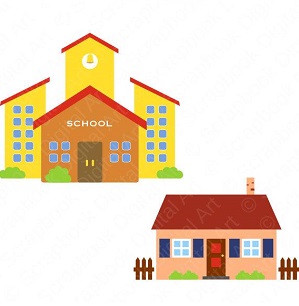 A. on               B. at                 C. in                 D. near17. Nghe: Nhấn giữ Ctrl và bấm chuột để nghe: Let’s _ _ _ _ badminton.18. Is that your father? – No, … .A. it is              B. it isn’t                      C. that is                      D. is that19. Ảnh: _ _ _ 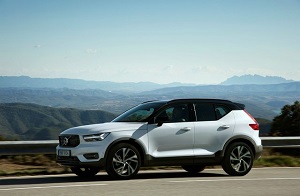 20. and/ your/ eraser./ Pick up/ ruler/ 21. Nghe: Nhấn giữ Ctrl và bấm chuột để nghe: Sue has ______ tomatoes.A. two              B. three                        C. some                       D. any22. Thanks _ _ _ your invitation.23. My father is _ _ engineer.24. Good af_ _ _ _ _ _ _ , Mr. Parker!25. Nghe: Nhấn giữ Ctrl và bấm chuột để nghe: The ____ watch is mine.A. blue             B. yellow                     C. black                       D. white26. Nam: W_ _ _ is this? - Mai: It’s a ruler.27. Does/ Lisa/ a cat?/ have/ 28. days/ in/ There are/ seven/ a week./ 29. Teacher: Do you like break time? - Anh: Yes, ... .A. thank                       B. I do             C. I don’t                     D. I am30. Who’s that girl? - ... .A. She’s at school                    B. She’s from Australia                       C. She’s nine years old                        D. She’s Mary.31. Nghe: Nhấn giữ Ctrl và bấm chuột để nghe: Here is his …. .A. mother                    B. brother                    C. sister                        D. father32. I’m _ _ _ _ _ , I’m late.33. Wh_ _ _ are your pens? - They're in my pencil case.34. What is your fav_ _ _ _ te subject?35. _ _ _ _ is your name? - My name is Jerry.36. My brother is th_ _ _ years old.37. My class is …: ten girls and eleven boys.A. nice             B. tidy              C. big               D. new38. Choose the odd one out:A. you             B. hi                 C. I                  D. She39. Nghe: Nhấn giữ Ctrl và bấm chuột để nghe: Choose the correct question.A. Where is the garden?                       B. Where’s Peter?                    C. What is Peter doing?                        D. Is there a garden?40. Tony puts some toothpaste on his toothbrush. He is going to _ _ _ _ _ his teeth.41. My school is ... .A. new’s                      B. new             C. news                        D. names42. Tha_ is my picture. It’s on the wall.43. Nghe: Nhấn giữ Ctrl và bấm chuột để nghe: Can I have these burgers and that _____?A. pencil                      B. chicken                   C. bread                       D. toy44. Ảnh: In autumn, the sky is very _____.A. black                       B. white                       C. green                       D. blue45. My new school bag is ... .A. big               B. school                     C. you              D. skate46. My books are ... the table.A. at                 B. to                 C. under                       D. on47. kind/ Tony/ of music./ like this/ doesn’t/ 48. your/ pen?/ new/ What/ colour is/ 49. Ảnh: That’s a _ _ _ _ _ pencil50. Ảnh: Horses and sheep live on the _ _ _ _ .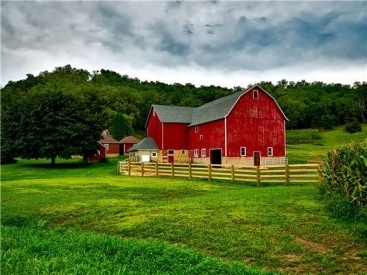 51. Choose the odd one out:A. you             B. your                        C. his               D. her52. with/ my mother./ go shopping/ often/ I/ 53. Teacher: What’s this? - Minh: It’s _ pencil sharpernerA. on               B. in                 C. a                  D. an54. you/ later./ See/ 55. My aunt is 51 … old. She is a nurse.A. months                    B. years                       C. weeks                      D. days56. sentences./ the/ Reorder/ 57. What's his name? - He _ _ Alan.58. Choose the odd one outA. Cloud                      B. Sun              C. Moon                      D. Pencil59. Peter: How …are you? - Hoa: I’m eight years old.A. all                B. old               C. tall               D. small60. Nghe: Nhấn giữ Ctrl và bấm chuột để nghe: My _ _ _ _ is green.61. G_ _ dbye. See you later.62. Write the an_ _ _ rs, please.63. That is my brother. Hi_ name is Tom.64. I often play football _ _ Tuesday afternoons.65. Is there/ one garden/ in/ your school?66. Ảnh: How many cats are there in the picture? - _ _ _ _ _ .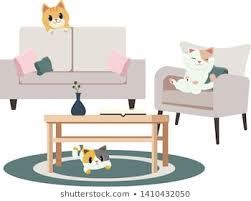 67. playing/ with a robot?/ like/ Do/ you/ 68. you/ from?/ are/ Where/ 69. H_ _ name is Jenny.70. My school bag _ _ new.71. a/ is/ square box./ That/ 72. What _______ at break time?A. do you do               B. is he do                   C. are you do               D. are they do73. Tuan is _ _ the computer room.74. playground/ Is/ your/ big?75. Choose the odd one out.A. school items                        B. pencil sharpeners                C. black boards                        D. school bags76. Peter is _ _ the classroom now.77. _ _ _ _ _ are you going to stay? - In a hotel.78. I want to play sports. Let’s go to the g_ _ .79. Nghe: Nhấn giữ Ctrl và bấm chuột để nghe: _ _ _ _ _ 80. She ... long hair.A. have                        B. has              C. is                 D. with81. I don’t have ... sandwich.A. a                  B. those                       C. an                D. these82. Listen/ please./ to/ teacher/ the/ 83. _ _ _ re is Peter from? – He’s from England.84. Ảnh: Excuse me, where is the mu_ _ _ room?85. My name is Peter. I _ _ a student at Oxford Primary School.86. Billy: Are they your pencils? - Minh: No, they ... .They’re my pens.A. don’t                       B. have                        C. do                D. aren’t87. Let’s introduce … .A. your                        B. self              C. yourself                   D. end88. Ảnh: Let’s count to t_ _ _ ty.89. My bedroom is b_ _ utiful.90. subjects/ What/ best?/ like/ do you/ 91. Do you _ _ to the zoo with your family?92. _ _ _ old are you?93. Ảnh: We go to school ________.A. on my classmates                B. on my parents                     C. on my friends                      D. on school day94. match./ and/ Listen/ 95. Where _ _ you study, Trang?96. Mai: What’s that? - Linda: That’s my … .A. Peter                        B. school library                      C. friend                      D. teacher97. Nghe: Nhấn giữ Ctrl và bấm chuột để nghe: This is my s_ _ _ _ _ .98. Ảnh: My pencil is _ _ _ _ . Her pencil is short.99. there/ in the room?/ windows/ How many/ are/ 100. Stand/ up,/ please./ 101. Choose the incorrect word or phrase in the following sentence: There is a garden on front of his house.A. is                 B. garden                     C. on                D. his102. Tom live ... EnglandA. on               B. in                 C. for               D. to103. Ảnh: The school playground is crowded at _ _ _ _ _ time.104. Ảnh: How old is your _ _ _ _ _ father?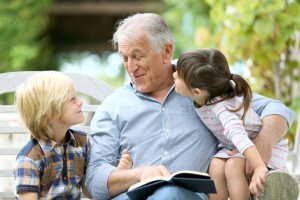 105. away,/ your/ Put/ books/ please./ 106. My family has _ big dinner.107. This is my/ pencil/ new/ box.108. Jane: Are … your friends? - David: Yes, they are.A. Peter                        B. Mary                       C. are               D. Peter and Mary109. Ảnh: CA_ _ 110. a glass/ It/ of milk./ is/ 111. What do you do in … free time?A. you             B. yours                       C. you’re                     D. your112. Why do you like Music? – Because I like _ _ sing.113. Point … your names, children.A. at                 B. on                C. in                 D. to114. His/ coat/ is/ under/ the bed./ 115. Ảnh: The _______ fly around the flowers.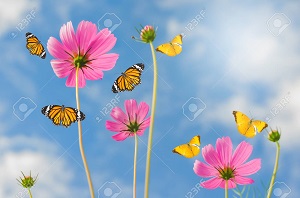 A. frogs                       B. grasshoppers                       C. butterflies                D. birds116. Ảnh: What are they doing? - They are sw_ _ _ _ _ _ .117. What is this? - ….A. It a orange               B. Is a orange               C. It’s a orange                        D. It’s an orange118. your/ Where/ is/ house?119. colour/ your old/ ball?/ is/ What/ 120. Nghe: Nhấn giữ Ctrl và bấm chuột để nghe: Listen and tick the word(s) you hear:A. classroom                B. bathroom                 C. living room              D. bedroom121. My ... is Sean.A. name’s                    B. names                      C. name                       D. namese122. Why ... we come and visit Uncle Tom? - That’s a good idea.A. don’t                       B. have                        C. do                D. aren’t123. I can sing but I _ _ _ _ _ _ dance.124. _ _ _ often do you do morning exercise in the summer?125. Thank you very much – You’re ... .A. welcome’s               B. welcomes                C. welcome                  D. welcome’re126. Who is your _ _ iend?127. He_ _ _ , I’m Micheal. Nice to meet you..128. How _ _ ny bananas are there in the box?129. Her/ from/ are/ friends/ France./ 130. Ảnh: My favourite sport is badm_ _ _ _ _ .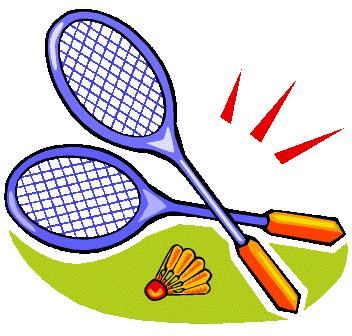 131. can/ many/ draw/ pictures./ My brother/ 132. Ảnh: This is the _ _ _ _ _ _ _ _ room.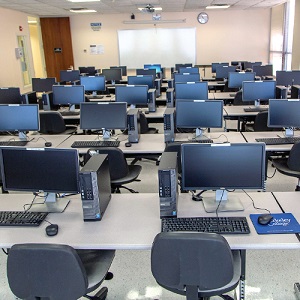 133. Nghe: Nhấn giữ Ctrl và bấm chuột để nghe: Listen and tick the word(s) you hear:A. a pen                       B. a pencil                   C. a bank                     D. a band134. ... you like chicken?A. Do               B. Does                        C. Are              D. Is135. Ảnh: __________A. Happy New Year!               B. Merry Christmas!                C. Happy birthday!                  D. Happy day!136. Nghe: Nhấn giữ Ctrl và bấm chuột để nghe: Those are my _ _ _ _ _ .137. … is your school? – It’s at the corner of the street.A. Who                        B. Where                     C. How                        D. What138. Is there … sugar in the jar?A. any              B. some                       C. a                  D. an139. These are their _____.A. schoolbag                B. school bags             C. schools bag             D. schools bags140. Ảnh: They _ _ _ _ _ to school every morning.141. white./ You/ beautiful/ in/ are/ 142. I like doing karate. - ... .A. No, thanks              B. Me too                     C. Yes, please              D. Sorry143. The new playground is _ _ g.144. Ảnh: There are elev_ _ pencils on the desk.145. Teacher: ... to me, please.A. Listens                    B. Listen                      C. Listening                 D. Is listening146. Peter is my fr_ _ _ _ .147. these,/ What/ Dad?/ are/ 148. My pictures are _ _ the wall.149. Alex/ likes/ table tennis/ likes chess./ and Max150. ... a round ball.A. Is it              B. It’s               C. What is                    D. They are151. my/ is/ This/ new/ classroom./ 152. Ảnh: _ _ _ _ _ room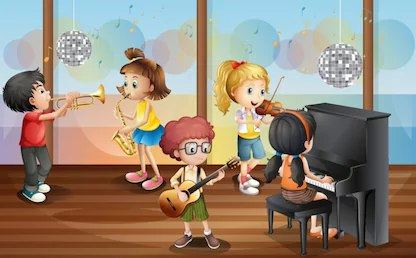 153. Nghe: Nhấn giữ Ctrl và bấm chuột để nghe: Sue is in the … room.A. living                       B. dining                      C. sitting                      D. bed154. How are you today, Peter? – I’m ..., thanks.A. nice             B. nice’s                      C. fine             D. fine’s155. Nam is .... He’d like to sit down.A. tired                        B. hungry                     C. thirsty                      D. cold156. There is on_ book in my bag.157. Nghe: Nhấn giữ Ctrl và bấm chuột để nghe: _ _ _ _ 158. That is _ bed.159. Goodbye. See you lat_ _ !160. Ảnh: What colour is the cat’s eyes? It is _ _ _ _ _ .161. Phuong: This is my friend Mai. - Linda: Nice to meet ..., Mai.A. your                        B. you              C. my               D. me162. Linda: Do your friends play games at school? - Hoa: Yes,they ... .A. do               B. does                        C. are               D. is163. Nghe: Nhấn giữ Ctrl và bấm chuột để nghe: My school has a big _ _ _ _ _ _ _ .164. Simon is my new fr_ _ _ _ .165. What colour is ____ classroom? - My classroom is white.A. her              B. your                        C. its                D. his166. Nghe: Nhấn giữ Ctrl và bấm chuột để nghe: Listen and tick the word(s) you hear:A. man             B. learn                        C. plant                        D. stand167. ... your hands, please.A. Write                       B. Sing             C. Wash                       D. Study168. What are ...? - They are my booksA. it                 B. this              C. that              D. these169. How _ o you spell your name?170. Ảnh: Let's make paper bo_ ts.171. What/ book/ it?/ is/ 172. My children/ school/ everyday./ walk to/ 173. the name/ What is/ favourite/ of your/ book?/ 174. Ảnh: The girl is … .A. doing puzzles                      B. playing basketball               C. playing hide-and-seek                     D. skipping rope175. What ... it? – It’s a black ruler.A. is                 B. it                  C. that              D. this176. I l_ _ _ swimming very much.177. This is _ new pen.178. more/ some/ please./ Give me/ milk,179. well./ The/ dance/ can/ little girl/ 180. Lan: What colour are your pencils? - Huong: They ... blue and greenA. do               B. don’t                       C. are               D. is181. What’s the matter? – I’m ... .A. tired                        B. teacher                    C. student                    D. Peter182. Fine, thanks. … you?A. But              B. So                C. And             D. Or183. Spe_ _ your name, please.184. new pen?/ your/ is/ What/ colour/ 185. I’m _ _ ne, thanks.186. Let’s/ go/ school./ to/ 187. I/ May/ notebook?/ close/ the188. Pick ... your pen, children.A. at                 B. on                C. to                 D. up189. Nghe: Nhấn giữ Ctrl và bấm chuột để nghe: Phuong is reading a _ _ _ _ .190. One and one is t_ _ .191. Can you _ _ _ _ _ from one to one hundred?192. It's/ cream./ ice/ brother's/ my/ 193. are/ circles./ These/ some/ 194. Where is your school? – It’s … Nguyen Trai Street.A. on               B. at                 C. to                 D. from195. It's not my pen. It's y_ _ _ pen.196. Nghe: Nhấn giữ Ctrl và bấm chuột để nghe: This is his … and this is his … .A. hat – shirt                B. ball – T-shirt                        C. cap – shorts             D. bag - shoes197. My brother can ... football.A. play             B. plays                       C. play’s                      D. to play198. The park is large _ _ _ new.199. Read/ the/ chant/ aloud.200. Hoa: … that? - Tony: That’s my school bag.A. Who                        B. Who’s                     C. What                       D. What’sIOE K3   SỐ 281. Thanks _ _ _ your invitation.2. Lan is a stu_ _ _ _ .3. ________- Yes, you can.A. How are you?                     B. How old are you?                C. Let's play football!              D. May I borrow your book?4. your/ new/ What/ colour is/ pen?/ 5. much./ I/ swimming/ like/ very6. Where is your school? – It’s … Nguyen Trai Street.A. on               B. at                 C. to                 D. from7. Students all … when their English teacher comes in.A. stand up                  B. go out                      C. sit down                  D. come in8. Her ruler _ _ n't new. It's old.9. pencil?/ your/ is/ color/ What/ 10. Lan: Is Linda your friend? - Huong: Yes, ... is.A. he                B. she’s                        C. she              D. she is11. Nghe: Nhấn giữ Ctrl và bấm chuột để nghe: _ _ _ _ _ 12. Yes, _ _ is a new notebook.13. Choose the odd one out:A. Good morning.                    B. Goodbye.                C. See you again.                     D. See you soon.14. D_ _ _ she love Science?15. Ảnh: Let’s play hide-and-s_ _ k with us.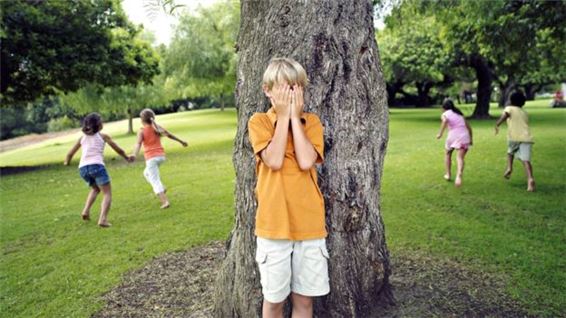 16. Ảnh: Re_ _ and answer.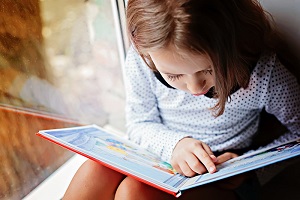 17. _ _ you have pets? - No, I don’t.18. Peter: What are their …? - Hoa: Mai and Huong.A. name                       B. names                      C. your name               D. your names19. Nghe: Nhấn giữ Ctrl và bấm chuột để nghe: My pencil is ye_ _ _ _ .20. ice/ my/ brother's/ cream./ It's/ 21. Your rulers/ green. They/ are/ are in the bag.22. My little brother … like eating vegetables.A. doesn’t                    B. don’t                       C. isn’t             D. aren’t23. Mr. Parker r_ _ _ _ newspapers everyday.24. in/ a week./ seven/ There are/ days/ 25. Ảnh: That’s my pencil _ _ g!26. Here are your shoes. – _ _ _ _ _ _ .27. The new playground is _ _ g.28. on/ Friday./ I don’t/ Art/ have/ 29. is/ book/ it?/ What/ 30. Nghe: Nhấn giữ Ctrl và bấm chuột để nghe: He is ____.A. 12               B. 13                C. 14                D. 1531. The sofa/ the window./ near/ is/ 32. Ảnh: This is your …, Tom.A. bench                      B. desk                        C. chair                        D. board33. One and one is t_ _ .34. Ảnh: What colour is the armchair?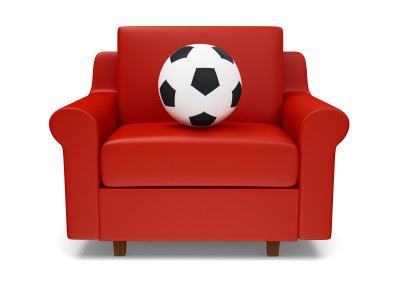 A. yellow                     B. red               C. black                       D. white35. Gi_ e me the book, please.36. Nghe: Nhấn giữ Ctrl và bấm chuột để nghe: This is my _ _ _ _ her.37. Ảnh: I have a new ___. It's green.A. bike             B. car               C. ship             D. train38. My friends go to school _ _ bikes. They live near the school.39. Teacher: Have a break! - Children: Let’s play … .A. blind man’s bluff                B. books                      C. board                       D. dog40. Tam: What ... is your pencil? - Mai: It’s red.A. colour                     B. this              C. that              D. the41. Choose the odd one out:A. bag              B. book                        C. big               D. pencil42. How old is your niece? - … is fifteen years old.A. He               B. She              C. They                        D. It43. name?/ mother's/ her/ What's/ 44. Ảnh: … your book, please.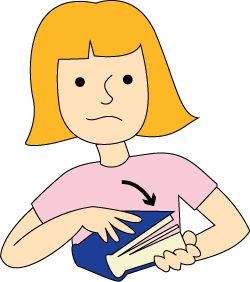 A. Open                       B. Close                       C. Read                        D. Write45. Ảnh: A person has _ _ _ hands.46. What are those? - … chalks.A. They’re                   B. It’s               C. You’re                     D. We’re47. Look _ _ the blackboard, please.48. your/ is/ When/ birthday?49. What ... it? – It’s a black ruler.A. is                 B. it                  C. that              D. this50. cat/ the table./ is a/ next to/ There/ 51. _ _ _ t’s your name? – My name’s Sean.52. Wh_ is that? – That’s Collin. He is my good friend.53. park/ my school./ There is/ a small/ near54. Choose the odd one outA. Behind                    B. Front                       C. Under                      D. Wall55. What is his _ _ _ _ ? – He is Eddie Murray.56. Are these _ _ _ _ posters? – Yes, they are my posters.57. Nghe: Nhấn giữ Ctrl và bấm chuột để nghe: This is my _ _ _ _ .58. May I _ _ out?59. … do you spell his name?A. How                        B. What                       C. Who                        D. Why60. Ảnh: It is snow_ in winter.61. He ... my friend.A. are               B. is                 C. me               D. I62. Choose the odd one outA. Picture                     B. Photo                       C. Table                       D. School63. Teacher: Have a ... . - Children: Let’s play games.A. break                       B. take             C. make                       D. check64. Show/ please!/ me/ your/ tickets,65. Hello, My name’s Kate. I am ten _ _ _ _ _ old.66. Nghe: Nhấn giữ Ctrl và bấm chuột để nghe: She’s got curly _ _ _ _ .67. Ảnh: These are Mike’s _ _ _ _ _ _ .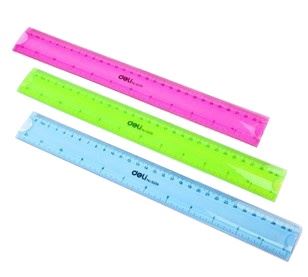 68. Does Mary like playing badminton? - …A. Yes, she does.                     B. No, she isn’t.                       C. Yes, she can.                       D. No, she hasn’t.69. Ảnh: What colour is the sun? – It’s y_ _ _ _ _ .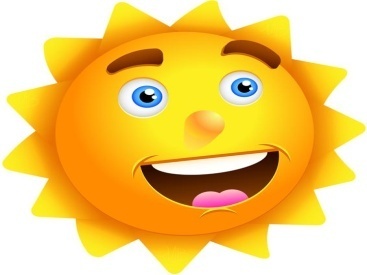 70. like/ pizza./ I'd/ some/ 71. books/ please./ away,/ your/ Put/ 72. Where/ are/ the children?/ 73. Let’s sing w_ _ h me, please.74. Choose the INCORRECT word or phrase in the following sentence: They are my ball, Daddy.A. They                       B. my               C. ball              D. Daddy75. a new/ ship. It/ is my/ birthday present./ It's/ 76. You are welc_ me.77. Choose the odd one out:A. repeat                      B. listen                       C. read             D. am78. Goodbye. _ _ _ you again.79. not/ do/ like/ I/ dogs./ 80. They are my _ _ _ _ tives.81. Choose the letter(s) to make a correct word: POS_ERA. R                 B. S                  C. T                 D. N82. Where are your pens and pencils?A. They're the bag.                  B. They on the bag.                 C. They're in the bag.               D. They are on bag.83. My bag is … the table.A. to                B. at                 C. on                D. for84. ten rooms/ Are there/ this building?/ in/ 85. Nghe: Nhấn giữ Ctrl và bấm chuột để nghe: His sister’s _ _ _ _ is in the tree.86. funny./ The/ is/ game/ 87. Our/ school library/ is/ not/ large./ 88. His classroom is b_ g. It’s not small.89. Ảnh: There is a magic _ _ _ _ _ _ in the story 'Snow White and Seven Dwarfs'.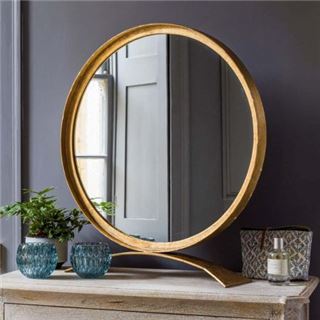 90. How old is Rose? - She _ _ ten.91. Where is my pencil shar_ _ _ er?92. Nghe: Nhấn giữ Ctrl và bấm chuột để nghe: This is my _ _ _ _ _ _ .93. Mr. Green is talking _ _ Mrs. Green in the living room.94. with/ my brother./ do/ I/ puzzles/ 95. It’s a b_ ue pencil.96. Nghe: Nhấn giữ Ctrl và bấm chuột để nghe: There is a p_ _ _ _ .97. Is this a ch_ ir? - Yes, it is.98. My mother/ makes/ in the morning./ cakes/ 99. Ảnh: _ _ _ 100. work/ goes/ to/ at 6 o'clock./ She/ 101. How many ... are there ? - There is one peach.A. crayons                   B. peachs                     C. peach                      D. peaches102. Choose the odd one outA. Games                     B. Swimming               C. Skipping                  D. Chess103. big?/ Is/ playground/ your/ 104. Can you _ _ _ _ _ from one to one hundred?105. We play sports _ _ _ games at break time.106. they/ your/ classmates?/ Are/ new107. ... up, please!A. Sit               B. Open                       C. Close                       D. Stand108. How m_ _ y crayons are there?109. There is _ _ apple on the table.110. She ... long hair.A. have                        B. has              C. is                 D. with111. Nghe: Nhấn giữ Ctrl và bấm chuột để nghe: They go to school by _ _ _ .112. his teacher's/ How/ spell/ name?/ do you/ 113. like/ English?/ Alice/ does/ Why/ 114. does/ up?/ When/ get/ Hoang/ 115. Nghe: Nhấn giữ Ctrl và bấm chuột để nghe: They are playing ….A. volleyball                B. football                   C. basketball                D. baseball116. orange bag./ an/ is/ This/ 117. A: What is this? - B: …A. It’s yellow.              B. It’s a blue pencil.                 C. It’s very nice.                      D. It’s my friend.118. I … a blue pencil and a white ruler.A. has              B. have                        C. don’t have               D. doesn’t have119. Ảnh: Rosy’s ice cream is _ _ _ _ .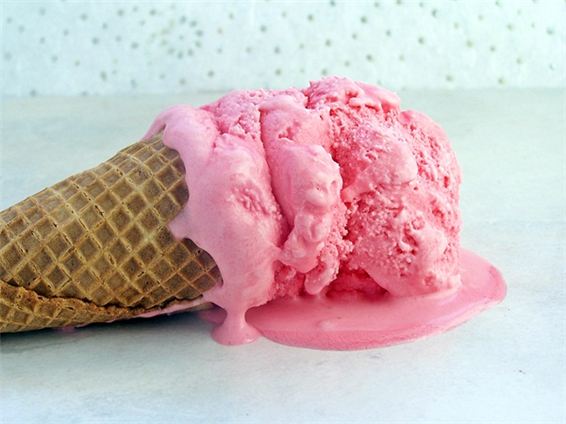 120. Mary is reading books in the … . She comes there every weekend.A. music room             B. computer room                    C. library                     D. laboratory121. Does your mother like do_ _ _ yoga?122. I am .... I want a cake.A. thirsty                      B. tired             C. happy                      D. hungry123. He_ _ o, my name’s Richard. - Nice to meet you.124. Ảnh: It’s _ _ _ outside.125. There is a kite ... the sky.A. on               B. to                 C. for               D. in126. blue desk?/ Do/ you/ like/ that127. Ảnh: There are many stars in the s_ _ .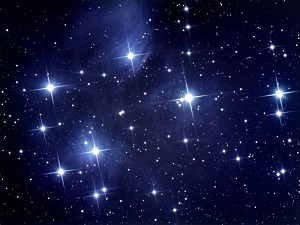 128. sing/ Let’s/ an English/ song.129. Who is your _ _ iend?130. Andy is my friend. _________ is short.A. I                  B. He               C. It                 D. You131. David can play ... .A. desk                        B. chair                        C. pencil                      D. football132. Do you … skateboarding?A. like              B. liking                       C. likes                        D. to like133. Can you speak English? - ... .A. Yes, I can’t             B. No, I can                 C. No, I can’t               D. Yes, I do134. G_ _ _ bye, see you later.135. Nghe: Nhấn giữ Ctrl và bấm chuột để nghe: The _____ trainers are mine.A. green                       B. black                       C. blue             D. white136. football/ plays/ David/ weekend./ at the137. Ảnh: A person has _ _ _ legs.138. I like _______ hide-and-seek with my friends.A. playing                    B. plays                       C. play             D. to playing139. How ... chairs in your classroom?A. much                       B. very             C. old               D. many140. This is my grandf_ _ _ _ _ . He is 83 years old.141. brown./ green and/ My pencils/ are/ red, blue,/ 142. Nghe: Nhấn giữ Ctrl và bấm chuột để nghe: My school _ _ _ is very long.143. The piano is nice but … .A. old              B. new             C. big               D. good144. Nghe: Nhấn giữ Ctrl và bấm chuột để nghe: Sue _ _ _ _ _ up at seven o’clock in the morning.145. ... you like some milk? - No, thanks.A. Can             B. Are              C. Is                 D. Would146. Nghe: Nhấn giữ Ctrl và bấm chuột để nghe: There are two _ _ _ _ _ _ _ _ .147. Ảnh: He is wearing an o_ _ _ _ _ T-shirt.148. Linh: Does Nam like playing tennis? - Hoa: Yes, … does.A. he                B. he’s             C. you              D. they149. I/ book?/ my/ open/ May/ 150. This pen _ _ blue.151. _ _ _ _ _ pencils are these? – They’re mine.152. isn't/ in the/ classroom. She/ is outside./ My friend/ 153. Hello. My ... is Tom.A. name                       B. is                 C. am               D. are154. Choose the odd one out.A. numbers                  B. twenty                     C. thirteen                    D. seven155. The map is on the wa_ _ .156. Nghe: Nhấn giữ Ctrl và bấm chuột để nghe: My room is _ _ _ _ _ .157. Nghe: Nhấn giữ Ctrl và bấm chuột để nghe: _ _ _ _ 158. My/ not/ big./ room/ is/ 159. Children shouldn’t drink coffee. It is not good _ _ _ their health.160. she/ new sandals?/ have/ Does/ 161. This is ... bag. It’s yellow.A. a                  B. b                  C. c                  D. d162. What/ a/ say?/ does/ cat163. Choose the correct sentence.A. I like playing chess at break time.               B. I like play chess at break time.                    C. I like playing chess on break time.                   D. I like playing a chess at break time.164. _ _ _ _ time do you go to bed?165. Nghe: Nhấn giữ Ctrl và bấm chuột để nghe: Listen and tick:A. fingers                     B. goldfish                   C. farmer                     D. fireman166. W_ _ _ _ are the children? - They are at school.167. Underline/ words of place/ the/ text./ in/ 168. I have Maths _ _ Monday.169. I _ _ _ _ books in the school library.170. Where are you from, Peter? – I’m _ _ _ _ England.171. What is yo_ _ name? – My name’s Jane.172. Ảnh: How many rooms are there in your ho_ _ _ ?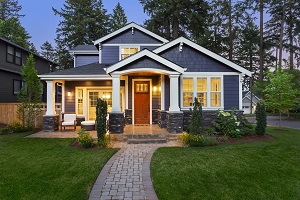 173. Ảnh: Who are in this ph_ _ _ ? - My brother and I.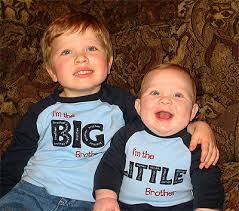 174. Nghe: Nhấn giữ Ctrl và bấm chuột để nghe: Listen and tick:A. bike             B. kite              C. rice              D. tie175. my mother./ go shopping/ I/ often/ with176. My pictures are ... the wall.A. on               B. to                 C. for               D. at177. I like playing ... .A. yoga                        B. aerobics                   C. puzzles                    D. badminton178. The/ maps/ the shelf./ are/ on179. My/ sister/ is/ fifteen.180. Look … the picture, Mary.A. to                B. on                C. for               D. at181. Mr. Parker r_ _ _ _ newspapers everyday.182. One and one is _ _ _ .183. Nghe: Nhấn giữ Ctrl và bấm chuột để nghe: Her brother, Tom, is _ _ _ years old.184. play/ Let's/ break time./ at/ hide-and-seek/ 185. you/ Do/ pizza?/ like/ 186. children./ Raise/ your/ hand,/ 187. ______ Mi like chicken?A. Are              B. Do               C. Does                        D. Is188. … many desks are there in your classroom?A. How                        B. What                       C. Who                        D. Which189. Nam: W_ _ _ is this? - Mai: It’s a ruler.190. My father is _ _ engineer.191. Choose the odd one out:A. eraser                      B. cat               C. goldfish                   D. parrot192. These books _ re pink.193. do?/ What/ can/ Ryan/ 194. ______ my uncle next to my father.A. They are                  B. There are                 C. It is              D. Is there195. Good...ye! See you later.A. a                  B. d                  C. y                  D. b196. Wow! A robot. Thank _ _ _ .197. notebook/ I/ and a big/ book./ have a small/ 198. go/ school./ to/ Let’s/ 199. I’m fine, thank you. ... ?A. You             B. And you                  C. And             D. Are200. Between two subject lessons, we have a little time for ….A. break                       B. take             C. make                       D. checkIOE K3   SỐ 291. Would you _ _ _ _ some water?2. now./ is/ in/ Mr. Gerhard/ the computer room3. Nghe: Nhấn giữ Ctrl và bấm chuột để nghe: I’ve got an _ _ _ _ _ .4. Which word is the odd one out?A. table                        B. doll              C. robot                       D. ball5. Ảnh: _ _ _ _ 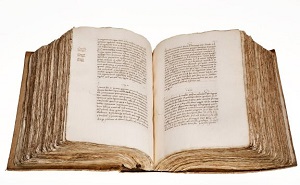 6. Peter/ make/ can/ a paper boat.7. Nghe: Nhấn giữ Ctrl và bấm chuột để nghe: Heidi's ____ is Kim.A. father                      B. grandfather              C. grandmother                        D. Mom8. Teacher: Have a break! - Children: Let’s play … .A. blind man’s bluff                B. books                      C. board                       D. dog9. Rooney./ Nice/ to/ you,/ meet/ 10. Nam:... do you spell your name? - Linda: L_I_N_D_A.A. How                        B. What                       C. Who                        D. Who’s11. new/ she/ Is/ the/ teacher?/ 12. are/ you/ from?/ Where/ 13. want/ I/ clothes./ new/ some/ 14. Ảnh: The boy has a red _ _ _ _ _ .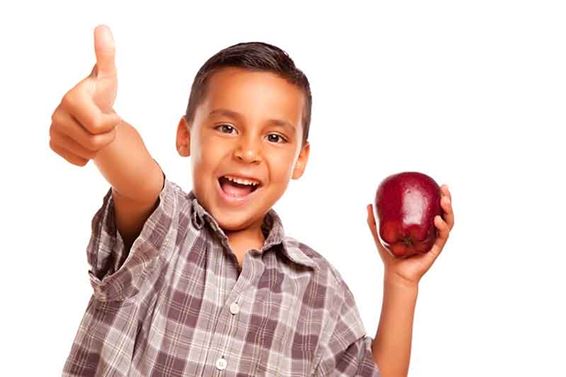 15. is/ Her/ Allie./ name/ 16. It’s eleven o’clock. It’s time ….A. to have                    B. for lunch                 C. for play                   D. to bed17. Read/ “Computer”./ after/ me:/ 18. This is Mary. _ _ _ is my friend.19. Ảnh: These are my … .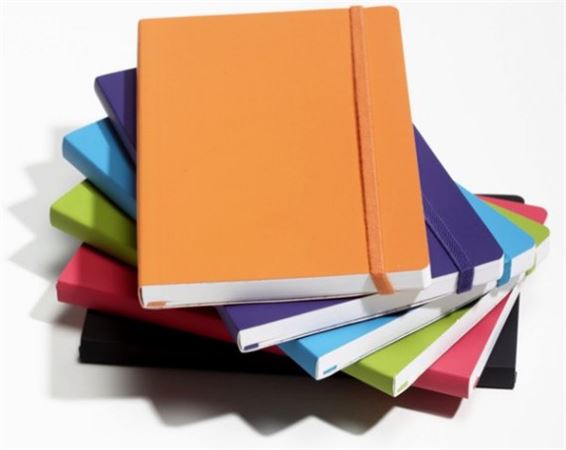 A. pens                        B. chalks                      C. posters                     D. notebooks20. Choose the letter(s) to make a correct word: B__THERA. OR              B. RO              C. AR              D. 21. He … to school every morning.A. go                B. go to                        C. goes             D. goes to22. ... John from Canada? - No, he isn’t.A. Are              B. This             C. Is                 D. It23. This is my school lib_ _ _ _ . It’s big.24. Is that your classmate? – Yes, … .A. she is                       B. we are                     C. they are                   D. I am25. What do you … at break time? - I play chess.A. sing             B. go                C. hear             D. do26. Ảnh: Her pencil _ _ _ _ is pink.27. Happy birthday, Hai. This gift is for you. - Thank you _ _ _ _ much.28. There are twenty stude_ _ _ in my class.29. Sit … and open your notebooks, please!A. up               B. on                C. to                 D. down30. These ... my pencils.A. and              B. is                 C. are               D. am31. My father is _ _ engineer.32. N_ _ e to meet you, Lan Anh.33. Choose the odd one out:A. apple                       B. bird             C. cat               D. dog34. Nghe: Nhấn giữ Ctrl và bấm chuột để nghe: _ _ _ _ _ 35. Which word has the underlined part pronounced LIKE the letter I in KITE?A. ship             B. milk             C. nine             D. fish36. Ảnh: Those are our ch_ _ _ _ .37. _ _ _ _ night, mommy.38. Ảnh: There is a lovely golden _ _ _ _ in a bowl39. I am …, thanks. And you?A. five             B. fight                        C. fine             D. find40. It's great ___ you!A. see              B. meet                        C. seeing                      D. to see41. Choose the incorrect word or phrase in the following sentence: The gates of the house is blue.A. The             B. of                C. house                      D. is42. open/ mom?/ May/ the window,/ I/ 43. The apple is a kind of fr_ _ ts.44. Nghe: Nhấn giữ Ctrl và bấm chuột để nghe: They like _ _ _ _ _ _ _ .45. That _ _ a green school bag.46. Ảnh: Tonny is drinking _ _ _ _ .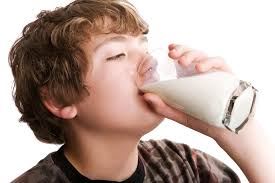 47. How/ Tom?/ friend,/ is/ your/ 48. me/ tickets,/ your/ please!/ Show/ 49. Ảnh: I want to buy a _ _ _ _ _ book.50. Choose the letter(s) to make a correct word: WARD_OBEA. D                 B. R                 C. M                D. N51. shirts?/ are/ their/ What/ colour/ 52. I like cakes and biscuits, _ _ _ .53. at break time?/ do/ do you/ What/ 54. Jane./ to/ birthday/ Happy/ you,55. What colour is that kite? - It is … .A. big               B. small                       C. green                       D. short56. Nghe: Nhấn giữ Ctrl và bấm chuột để nghe: Look at these pictures of my ….A. house                      B. family                     C. class                        D. school57. What do you do at b_ _ _ _ time? – We play football.58. Good_ _ _ . See you again.59. desks/ your classroom?/ How many/ are there/ in60. Peter: How do you _ _ _ _ _ your name? - Huyen: That’s H-U-Y-E-N.61. Ảnh: It's Alex's ru_ _ _ _ .62. My brother h_ _ a fish.63. Her _ _ _ ily name is Brown.64. I/ sharpener./ need/ a new/ pencil65. John: This is my sister. Peter: What is _ _ r name?66. Tom’s birthday is in A_ _ _ _ _ .67. How do ________ spell _________ name, Peter? - R-O-S-Y.A. she - her                  B. you - her                 C. they - she                D. you - he68. _ _ _ . See you later.69. Nghe: Nhấn giữ Ctrl và bấm chuột để nghe: That is my pen _ _ _ _ .70. window./ near/ a TV/ There is/ the71. Do you have any pets? – Yes, I have … .A. any              B. some                       C. much                       D. no pets72. quiet,/ class./ Be/ 73. Ảnh: The girl is … .A. doing puzzles                      B. playing basketball               C. playing hide-and-seek                     D. skipping rope74. Ha can dance _ _ _ she cannot play football.75. R_ _ se your hands, please.76. Ảnh: _ _ _ 77. _________ - He is Tom.A. Where is Tom?                    B. How old is he?                    C. What is he?             D. What's his name?78. Ảnh: That is a _ _ ler.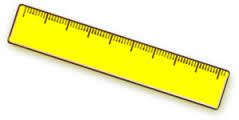 79. Nghe: Nhấn giữ Ctrl và bấm chuột để nghe: Listen and tick:A. happy                      B. hide-and-seek                      C. zero             D. hero80. It _ _ my birthday today.81. your/ Is/ playground/ big?82. What’s your favorite ...? - I like orange juice.A. colour                     B. subject                     C. pet               D. drink83. garden?/ there/ any ponds/ Are/ in the84. kite?/ a/ Can/ fly/ you/ 85. This is my new f_ _ _ _ d, Tony.86. What …? – They are my crayons.A. are those                 B. is this                       C. is that                      D. are there87. every/ two/ I wash/ my hair/ days./ 88. butterfly./ is playing/ My cat/ with a/ 89. Her ruler _ _ n't new. It's old.90. How do … spell … name, Peter?A. you / your               B. he / his                    C. she / her                  D. they / their91. What do you _ _ in your free time?92. _ _ _ your books pink? – Yes, they are.93. … out your book.A. Take’s                     B. Take                        C. Takes                      D. To take94. Thank you very m_ _ h.95. please!/ Open/ your/ book,/ 96. S_ _ _ _ up, please.97. How do … spell … name, Peter?A. you – your              B. he – your                 C. she – his                  D. they – our98. Ảnh: There are elev_ _ pencils on the desk.99. I’m fine, _ _ _ _ _ you.100. Is he your uncle? – No, he _ _ _ ’t.101. Nghe: Nhấn giữ Ctrl và bấm chuột để nghe: I have _ _ _ books.102. Pick up/ your/ ruler/ and/ eraser./ 103. Nghe: Nhấn giữ Ctrl và bấm chuột để nghe: Is she a _ _ _ _ _ _ _ ?104. Ảnh: ..., please.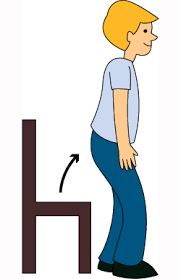 A. Sit down                  B. Stand up                  C. Go out                     D. Come in105. I play/ seek/ hide/ and/ with my friends./ 106. In summer, it __ hot.A. is                 B. are               C. am               D. do107. best?/ What/ subjects/ like/ do you/ 108. Choose the letter(s) to make a correct word: th...eA. os                B. se                C. ar                 D. he109. Nghe: Nhấn giữ Ctrl và bấm chuột để nghe: There are many _ _ _ _ in the pencil case.110. have/ juice./ Let's/ some/ 111. Is your classroom big? – No, it isn’t. It’s s_ _ _ _ .112. Nghe: Nhấn giữ Ctrl và bấm chuột để nghe: Here is his _ _ _ _ _ _ .113. playing/ with/ My sister/ dolls./ doesn't like/ 114. big/ are/ Those/ clouds.115. My brother can play football … can’t play chess.A. and              B. but               C. so                D. or116. Ảnh: The garden is ____ his house.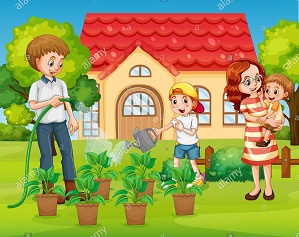 A. near to                     B. on front of              C. next to                     D. in front of117. sleep/ on the roof?/ Does/ your cat/ 118. W_ o’s that?119. What colour is this? - … .A. It yellow                  B. It’s yellow               C. Is yellow                 D. It is a yellow120. Nghe: Nhấn giữ Ctrl và bấm chuột để nghe: _ _ _ _ _ shoes are hers.121. Would you like ... apple? – Yes, please.A. an                B. a                  C. the               D. some122. Nghe: Nhấn giữ Ctrl và bấm chuột để nghe: _ _ _ are you?123. in/ my bag./ There are/ pencils/ two/ 124. box?/ Is/ square/ a/ this/ 125. Ảnh: How old is your _ _ _ _ _ father?126. to/ I/ May/ go/ the library?/ 127. There _ _ _ many trees in the park.128. Ảnh: PEN_ _ _ 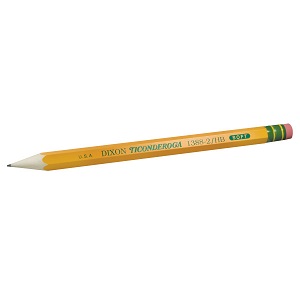 129. Billy: Are they your pencils? - Minh: No, they ... .They’re my pens.A. don’t                       B. have                        C. do                D. aren’t130. ruler/ is/ pink./ That/ 131. Pick ... your pen, children.A. at                 B. on                C. to                 D. up132. Ảnh: It’s _ _ _ _ _ now.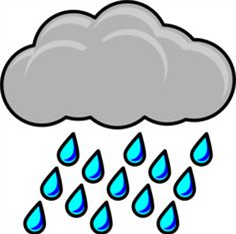 133. Is your house big … small?A. and              B. or                C. but               D. of134. like/ Do/ football?/ you/ 135. likes/ She/ Art/ the/ most./ 136. Class: Good morning t_ _ _ _ _ _ ! - Miss Hoa: Good morning, children. Please, sit down.137. W_ _ is he? – He is my best friend.138. Ảnh: This is the _ _ _ _ _ _ _ _ room.139. Choose the letter(s) to make a correct word: swi__ingA. mm             B. m                 C. nn                D. n140. Let’s chan_ .141. Pick ... your books, please.A. to                B. on                C. at                 D. up142. It _ _ my birthday today.143. Come and play with ... .A. to                B. my               C. I                  D. me144. Ảnh: __________A. Happy New Year!               B. Merry Christmas!                C. Happy birthday!                  D. Happy day!145. Which word is the odd one out?A. evening                   B. morning                   C. noon                        D. breakfast146. Who _ _ _ those people?147. These/ pencils./ are/ my/ 148. ... at the board, please.A. Put              B. Look                       C. Stand                       D. Sit149. Linda: Is this a book? - Phuong: ….A. Yes, its                    B. Yes, it                      C. Yes, it is                  D. Yes, it isn’t150. Is there … sugar in the jar?A. any              B. some                       C. a                  D. an151. like/ don’t/ I/ sweets.152. Have/ a/ nice/ day.153. Put/ your/ down,/ hand/ Peter./ 154. Which word has the underlined part pronounced LIKE the letter E in SISTERA. nice             B. brother                    C. new             D. bedroom155. Ảnh: My grandfather is ______ years old.A. seventeen                B. seventy                    C. seventy-one             D. seven-one156. There are th_ _ e books on the table.157. I like _ _ _ _ _ puzzles after school.158. It’s/ for/ John./ time/ breakfast,159. the wardrobe/ and pick up/ a shirt./ I open/ 160. ______ my uncle next to my father.A. They are                  B. There are                 C. It is              D. Is there161. Lis_ _ _ to the teacher carefully, Mary.162. to/ your teacher,/ Listen/ please!163. Nghe: Nhấn giữ Ctrl và bấm chuột để nghe: What do you _ _ _ _ , Billy?164. Nghe: Nhấn giữ Ctrl và bấm chuột để nghe: Is this your _ _ _ _ _ _ ?165. Choose the letter(s) to make a correct word: G__NDFATHERA. AR              B. OR              C. RO              D. RA166. May I _ _ me in?167. This is _ _ ice-cream.168. When is your sister’s birthday? – H_ _ birthay is in July.169. Who is he? - … .A. He’s fine                 B. She’s Mary              C. He’s Peter                D. I’m fine, thanks170. are/ flowers/ beautiful./ very/ These/ 171. Give me some more honey, please. - H_ _ _ you are.172. Are you a student or a teacher?A. Yes, I am.               B. No, I am not.                       C. I’m a student.                      D. Yes, I.173. _ _ _ old are you?174. Nghe: Nhấn giữ Ctrl và bấm chuột để nghe: She goes running at seven _____.A. fifteen                     B. fiveteen                   C. fourteen                  D. forteen175. my/ I/ friend Lizzie./ old/ miss/ 176. This is my brother and this is _______ bike.A. he                B. his               C. him              D. its177. How _ _ d is your sister?178. Ảnh: That’s a pencil sharp_ _ _ _ .179. Nice to meet you. - ... .A. Goodbye                 B. See you later                       C. Nice to meet you, too                      D. Good morning180. meet/ you,/ Rooney./ to/ Nice/ 181. Is that _ _ ice-cream?182. Is it your ...?A. big               B. new             C. small                       D. bag183. Pick … your pencil, John.A. on               B. in                 C. of                D. up184. please./ me/ my/ Give/ rubber,185. Nghe: Nhấn giữ Ctrl và bấm chuột để nghe: Put the pencil … the chair.A. on               B. next to                     C. under                       D. near186. sneakers?/ are/ those/ colour/ What/ 187. 'Do you play badminton at break time?' - '_________.'A. No, you can’t.                     B. Yes, you do.                        C. Yes, I do.                D. Yes, I am.188. There _ _ _ five books on the shelf.189. Ảnh: A bird can _ _ _ , but it can't swim.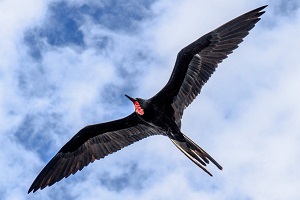 190. I like playing ... .A. yoga                        B. aerobics                   C. puzzles                    D. badminton191. Are you happy?A. Yes, I am.               B. Yes, am.                  C. Yes, I I’m.               D. Yes, it’s me.192. Nghe: Nhấn giữ Ctrl và bấm chuột để nghe: She’s got _ _ _ _ _ eyes.193. cat/ that chair./ under/ is/ The/ 194. These are my s_ _ ters.195. Pick ... your notebook, Helen.A. on               B. to                 C. up                D. and196. O_ _ n your book, please.197. Nghe: Nhấn giữ Ctrl và bấm chuột để nghe: _ _ _ _ _ 198. Nghe: Nhấn giữ Ctrl và bấm chuột để nghe: Listen and tick the word(s) you hear:A. hide-and-seek                     B. hometown               C. house                      D. housewife199. Ảnh: We have a small _ _ _ _ _ _ behind our house.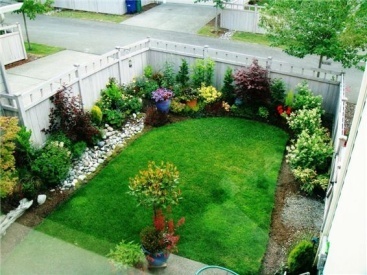 200. How _ _ d is she? – She’s nine years old.IOE K3   SỐ 301. Who/ over there?/ the woman/ is/ 2. Ảnh: Her father is in the livi_ _ room.3. Nghe: Nhấn giữ Ctrl và bấm chuột để nghe: We need to ___ this room.A. close                       B. open                        C. hide             D. tidy4. Tom is my best _ _ _ _ _ _ .5. That is my s_ _ _ _ _ library.6. My brother is th_ _ e years old.7. on the/ Are there/ water/ any/ moon?/ 8. This is ... eraser. It’s not my eraser.A. this              B. he                C. me               D. your9. Ảnh: In autumn, the leaves are y_ _ _ _ _ .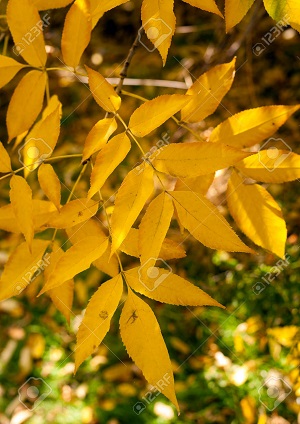 10. Is your house big … small?A. and              B. or                C. but               D. of11. That man is _______.A. fifty one                  B. fifteen one              C. five ten one             D. five one12. Which word has the underlined part pronounced LIKE the letter U in RUBBERA. picture                     B. colour                      C. sun              D. ruler13. Is this your bag? - … .A. No, thanks              B. Sure             C. No, it is                   D. Yes, it is14. Nghe: Nhấn giữ Ctrl và bấm chuột để nghe: His name is ... .A. Abramson               B. Abraham                 C. Apranson                D. Adramsun15. are/ nice/ Those/ oranges.16. pencil/ is/ sharpener/ old./ My/ 17. Lan: What are they? Huong: They are my ... .A. teachers                   B. friends                     C. pencil cases             D. Lan and Mai18. Your/ mother/ is/ nice.19. Good bye, Nam. _ _ _ you later.20. Let’s go to the Art room. I wan to draw a pic_ _ _ _ .21. Peter: What _ _ _ _ _ _ is your pen? - Mary: It’s red.22. Why/ bears?/ does/ Nam/ like23. My brother ... to play the piano.A. like              B. to like                      C. likes                        D. is like24. _ _ _ _ bye, Mrs. Brown.25. like in/ weather/ What's/ winter?/ the/ 26. bluff./ blind man’s/ play/ Let’s/ 27. Let’s ... English.A. say              B. speak                       C. listen                       D. show28. My friend _______ chess in his free time.A. does plays               B. plays                       C. is play                     D. play29. _ _ _ _ is the date today, Sam?30. Does Jane like eating sweets? - Yes, she _ _ _ _ .31. Is … an alarm clock in your room?A. these                       B. this              C. that              D. there32. Ảnh: That is my pencil s_ _ _ _ _ _ _ _ .33. Ảnh: These are my … .A. pens                        B. chalks                      C. posters                     D. notebooks34. What’s this? - ... .A. It’s a pen                 B. Yes, it is                  C. No, it isn’t               D. They are pens35. Hello. My name is Nga. - ... .A. See you later                       B. Hi. I am Alice                      C. Goodbye                 D. Good night36. Choose the odd one out:A. library                     B. bathroom                 C. bedroom                  D. dining room37. tall./ is/ friend/ My/ 38. Nghe: Nhấn giữ Ctrl và bấm chuột để nghe: This is his _ _ _ _ _ _ _ .39. Nghe: Nhấn giữ Ctrl và bấm chuột để nghe: _ _ _ _ _ _ 40. Ảnh: What is this? - It’s a _ _ _ _ _ _ .41. Ảnh: A bird can _ _ _ , but it can't swim.42. Nghe: Nhấn giữ Ctrl và bấm chuột để nghe: Listen and tick:A. shy              B. sit                C. six               D. soup43. It is a brown in_ pot.44. Ảnh: On the t_ _ _ , the birds are singing.45. He is David. He is my ... .A. school                     B. name                       C. book                        D. friend46. Long is opposite to short, then large is to … .A. narrow                    B. big               C. new             D. fine47. Put your book a_ _ y.48. Nghe: Nhấn giữ Ctrl và bấm chuột để nghe: They are ____.A. 12               B. 13                C. 14                D. 1549. What is that? - ….A. It is my cat              B. That is my friend                 C. They are my cats                 D. It is Kevin50. My pencil/ case/ backpack./ is in/ my51. the evening?/ she do/ in/ does/ What/ 52. Which word has the underlined part pronounced LIKE the letter O in ROBOT?A. snow                       B. room                       C. for               D. school53. Nghe: Nhấn giữ Ctrl và bấm chuột để nghe: A _______A. APPLE                    B. PINEAPPLE                        C. CANDY                  D. CAKE54. but/ very nice./ big/ is not/ My school/ 55. Here are your shoes. – _ _ _ _ _ _ .56. What colour ______? - Black.A. is your shoes                       B. are your shoes                     C. are your shoe                      D. your shoes57. Would you like to come to _ _ _ bookstore with me?58. How many/ planes/ the toybox?/ in/ are there/ 59. come/ teacher/ in?/ . May I/ Good morning/ 60. Ảnh: What colour is the armchair?A. yellow                     B. red               C. black                       D. white61. Ảnh: The cat is lying on the _ _ _ _ _ .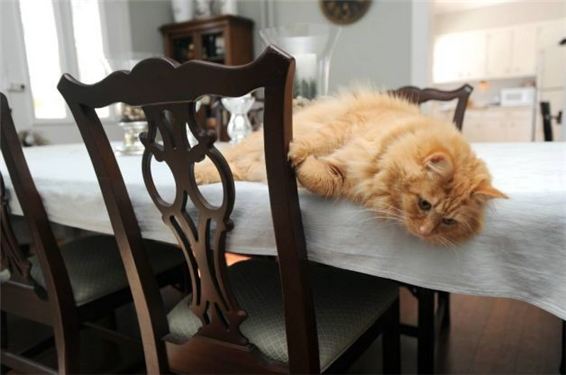 62. What is this box? - … a present for mom on Christmas Day.A. She’s                       B. He’s                        C. It’s               D. I’m63. I’m fine, thank you. ... ?A. You             B. And you                  C. And             D. Are64. How mu_ _ milk would you like?65. ruler/ eraser./ and/ your/ Pick up/ 66. Which is your house? – That … .A. two              B. three                        C. one              D. four67. Nghe: Nhấn giữ Ctrl và bấm chuột để nghe: Listen and tick the word(s) you hear:A. a plane                    B. a train                      C. a fan                        D. a chair68. Be q_ _ et, please.69. She's ten _ _ _ _ _ old.70. my/ aren’t/ Those/ kites.71. Ảnh: Her brother is _ _ _ _ _ _ _ years old.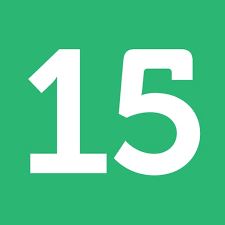 72. Ảnh: In autumn, the sky is very _____.A. black                       B. white                       C. green                       D. blue73. my bag./ pencils/ two/ in/ There are/ 74. _ _ _ _ _ pencils are these? – They’re mine.75. My si_ ter’s name is Mary.76. not/ black./ Her/ hair/ is/ 77. These are their _____.A. schoolbag                B. school bags             C. schools bag             D. schools bags78. Ảnh: We are on the _ _ _ _ _ because it’s very hot today.79. her/ that boy/ brother?/ Is/ 80. Nghe: Nhấn giữ Ctrl và bấm chuột để nghe: GUITA_ 81. This isn’t ... bag. It’s my bag.A. he                B. his               C. me               D. you82. Choose the odd one out:A. apple                       B. bird             C. cat               D. dog83. on/ the/ wall./ is/ The fan/ 84. … is my friend.A. This             B. Those                      C. These                      D. There85. Hello. I _ _ Peter. Nice to meet you.86. She/ today./ looks/ tired/ 87. This pen _ _ blue.88. Nghe: Nhấn giữ Ctrl và bấm chuột để nghe: Heidi's ____ is Alex.A. Mom                       B. sister                        C. brother                    D. Dad89. There … a small garden in front of the house.A. is                 B. are               C. am               D. has90. Nice to meet you, Paul. - Nice to meet you, t_ _ .91. Where is your school libra_ _ ?92. W_ _ is he? – He is my best friend.93. Peter: How are you? - Huong: I’m fine. ... you?A. Thank                     B. Thanks                    C. And             D. Welcome94. the name/ of your/ book?/ favourite/ What is/ 95. This is Jane. _ _ _ is my friend.96. Ảnh: You use your ____ to listen.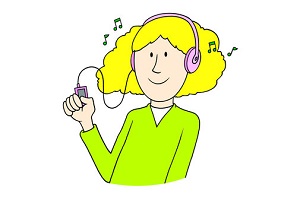 A. eyes                        B. head                        C. arm              D. ears97. I ... fine, thanks.A. am               B. is                 C. are               D. the98. I have _ cat.99. 10th of/ is/ 2015./ Today/ January100. do you/ subject/ What/ the most?/ like101. How many/ does/ have?/ floors/ your school102. Nghe: Nhấn giữ Ctrl và bấm chuột để nghe: Listen and tick:A. moon                      B. jump                        C. sun              D. run103. Peter: How …are you? - Hoa: I’m eight years old.A. all                B. old               C. tall               D. small104. Nam/ bears?/ like/ Does/ 105. How do … spell … name, Peter?A. you / your               B. he / his                    C. she / her                  D. they / their106. Odd one out:A. fish             B. dolphin                    C. monkey                   D. shark107. They like frogs … they don’t like spiders.A. but              B. and              C. so                D. or108. to school/ I/ usually/ go/ by bike./ 109. Look … the picture, Mary.A. to                B. on                C. for               D. at110. Ảnh: Sally has _ _ _ _ eyes and blonde hair.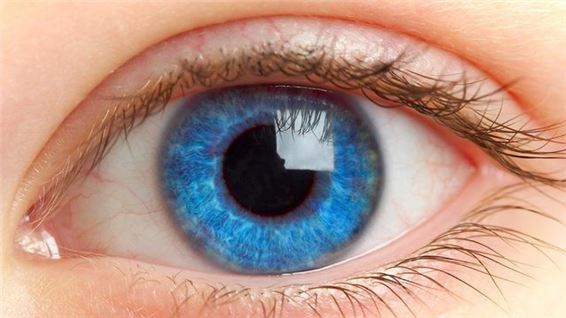 111. H_ _ full name is Peter Brown.112. How _ _ _ _ bananas are there in the fridge?113. … many desks are there in your classroom?A. How                        B. What                       C. Who                        D. Which114. Ảnh: There are four people in my fa_ _ _ _ : my father, my mother, my sister and I.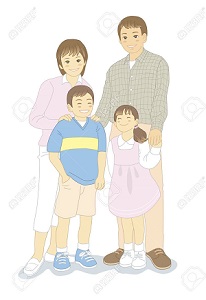 115. Listen ... the teacher, please.A. on               B. at                 C. to                 D. for116. The/ chess./ children/ playing/ are/ 117. Nghe: Nhấn giữ Ctrl và bấm chuột để nghe: My eyes are _ _ _ _ .118. Are you happy?A. Yes, I am.               B. Yes, am.                  C. Yes, I I’m.               D. Yes, it’s me.119. There is/ the/ window./ near/ a TV/ 120. ... John from Canada? - No, he isn’t.A. Are              B. This             C. Is                 D. It121. Jim’s children _ _ _ watching TV and playing in the living room.122. What/ is/ your/ colour/ new pen?/ 123. Ảnh: The gi_ _ _ over there are my sisters.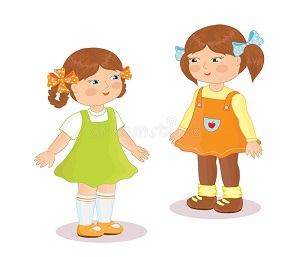 124. ... photo is this? – It’s Jerry’s.A. Whose                     B. What                       C. Which                     D. Who125. What c_ _ _ _ are you in? - I'm in 3B.126. Nghe: Nhấn giữ Ctrl và bấm chuột để nghe: I like playing _ _ _ _ _ _ _ _ _ _ at break time.127. run/ The dogs/ the yard./ in/ 128. They aren't in the classroom _ _ break time.129. How many people _ _ _ there in your family?130. Thank you. – You are w_ _ come.131. Nghe: Nhấn giữ Ctrl và bấm chuột để nghe: A _____A. MANGO                 B. BOOK                     C. RULER                   D. RUBBER132. Mary is _ _ English teacher.133. sport?/ favourite/ your/ What's/ 134. What toys do you have?A. I have a dog, a cat and a rabbit.                  B. I have a doll, a teddy bear and a yo-yo.                  C. I have a book, a yo-yo and a toy train.              D. I have a doll, a dog and a goldfish.135. Nghe: Nhấn giữ Ctrl và bấm chuột để nghe: Listen and tick:A. sheep                      B. tiger             C. lion              D. cow136. These ... my pencils.A. and              B. is                 C. are               D. am137. Wa_ _ your hands, please.138. My favorite colour is g_ _ _ n.139. What time/ do/ sleep?/ go to/ you/ 140. Nghe: Nhấn giữ Ctrl và bấm chuột để nghe: _ _ _ are you?141. My friends are _ _ the school library now.142. Tom: Wh_ ’s that? - Lan: That’s my friend Nam.143. I have a cat _ _ d a dog.144. play/ hide-and-seek/ schoolyard./ in the/ We/ 145. Ảnh: It’s _ _ _ outside.146. My school is ... .A. new’s                      B. new             C. news                        D. names147. Those _ _ _ my bags.148. have/ Do you/ Susan?/ any/ pets,149. often/ my brother./ with/ do puzzles/ I/ 150. Ảnh: You need a rope to play _ _ _ _ ping.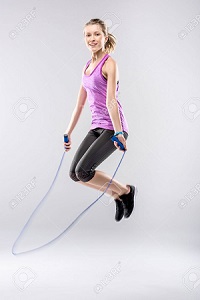 151. you do/ What do/ in your/ time?/ free152. I’m fine, thanks. _ _ _ you?153. favourite/ the name/ book?/ of your/ What is/ 154. Can you _ _ _ _ _ from one to one hundred?155. How … students are there in your classroom?A. much                       B. many                       C. more                        D. some156. Collin: ... is your desk? - Tommy: It’s blue.A. What                       B. What’s                     C. What colour                        D. What size157. Ảnh: Close the _ _ _ _ , please!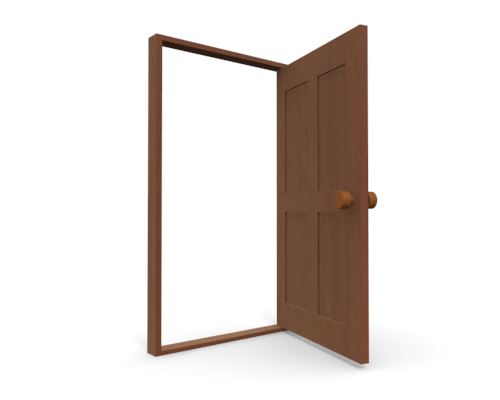 158. _ _ my lunchbox, I have a banana and a sandwich.159. I’m _ _ _ e, thanks. And you?160. this/ Is/ David?/ sister,/ your/ 161. Ảnh: There are many animals in the zoo such as elephants, monkeys, kangaroos and _____.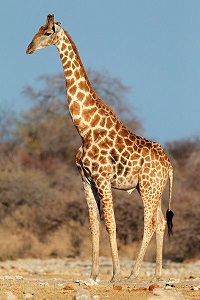 A. giraffes                   B. boxes                      C. money                     D. castles162. Nghe: Nhấn giữ Ctrl và bấm chuột để nghe: There is a _____ next to my bed.A. table                        B. desk                        C. shelf                        D. book163. Her shirts/ are/ aren't pink./ white. They/ 164. His/ is/ name/ David.165. How/ many/ cats/ you have?/ do166. My school is l_ _ _ e. Your school is small.167. Choose the odd one out:A. computer room                   B. park             C. zoo              D. playground168. Teacher: Please….in, Peter. - Peter:Thank you, teacher.A. sit                B. stand                       C. come                       D. go169. Nghe: Nhấn giữ Ctrl và bấm chuột để nghe: _ _ _ _ _ _ _ 170. What’s the matter? – I’m … .A. tired                        B. teacher                    C. student                    D. Kevin171. do?/ What/ can/ Ryan/ 172. Ảnh: Rosy’s ice cream is _ _ _ _ .173. Mai: How old is Linda? - Hoa: She’s … years old.A. fine             B. five             C. nice             D. night174. Tony puts some toothpaste on his toothbrush. He is going to _ _ _ _ _ his teeth.175. Is/ your/ room/ or narrow?/ large176. the rain./ photos/ We can’t/ take any/ because of177. Ảnh: The ball is _ _ the box.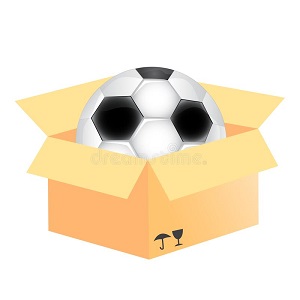 178. This is my pen and these ... their pens.A. is                 B. are               C. am               D. be179. Ảnh: David's grandmother isn't young. She's o_ _ .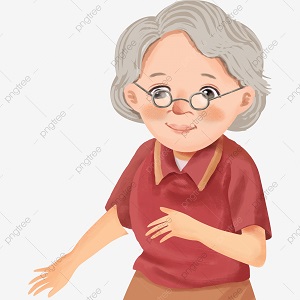 180. _ _ s name is John.181. Ảnh: That’s a pencil sharp_ _ _ _ .182. The map is on the wa_ _ .183. Nghe: Nhấn giữ Ctrl và bấm chuột để nghe: She goes running at seven _____.A. fifteen                     B. fiveteen                   C. fourteen                  D. forteen184. Why don’t you like the weather there? – … it’s too cold.A. So               B. But              C. And             D. Because185. How many flowers ... there in the vase?A. it                 B. are               C. is                 D. am186. the song about/ Sing/ our country,/ please.187. doll/ My/ pink./ is/ 188. flowers/ There are/ garden./ many/ in the189. Ảnh: What’s in the schoolbag? – My books and a c_ _ _ _ _ _ .190. What are these? - _______ cakes.A. These                      B. There are                 C. It’s               D. They are191. would/ a/ Peter/ hamburger./ like/ 192. Thank you for this beautiful gift. – You are wel_ _ me.193. Nghe: Nhấn giữ Ctrl và bấm chuột để nghe: His sister’s _ _ _ _ is in the tree.194. How ... chairs in your classroom?A. much                       B. very             C. old               D. many195. What are those? - …A. It’s my notebook.                B. They are crayons.                C. These are my pens.             D. They are blue and red.196. Ảnh: That is the ph_ _ _ of my family.197. Ảnh: My grand_ _ _ _ er is in the garden.198. Choose the odd one outA. Sixty                       B. Book                       C. Seventeen                D. Nineteen199. room/ The/ beautiful./ living/ is200. Is this a bag? - ... .A. Nice to meet you                 B. Yes, it is                  C. Yes, isn’t                 D. No, It isIOE K3   SỐ 311. The new music room is _______.A. new             B. ten               C. old               D. large2. Don't make a mess. - _______A. Thanks.                   B. Yes, please.             C. Yes, you can.                      D. Sorry.3. How o_ _ are you?4. How _ _ d is your sister?5. teacher./ the/ Point/ to/ 6. Choose the letter(s) to make a correct word: bla__A. kk               B. cc                C. kc                D. ck7. She never stays _ _ late at night.8. How are you? – I’m … .A. six               B. happy                      C. yellow                     D. new9. Which word has the underlined part pronounced LIKE the letter ’A’ in ’SMALL’?A. tall               B. classroom                C. play             D. father10. come/ May/ in?/ I/ 11. Ảnh: What are they doing? - They are sw_ _ _ _ _ _ .12. Nghe: Nhấn giữ Ctrl và bấm chuột để nghe: How many cakes are there in total?A. There are twenty-nine.                    B. There are ninety.                 C. There are thirty-nine.                       D. There are ninety-nine.13. Let’s/ sing/ a/ song.14. books/ are/ my/ Those/ 15. Students all ________ when their English teacher comes in.A. stand up                  B. sit down                  C. go out                      D. come in16. We/ like/ playing/ at break time./ games17. I’m ha_ _ y.18. Which is your school? - … one.A. The             B. A                 C. An               D. This19. Ảnh: The school playground is crowded at _ _ _ _ _ time.20. I have _ _ ice cream.21. Ảnh: May I _ _ _ _ in?22. Peter: Let’s dr_ _ a picture. - Nam: Yes, let’s.23. Ảnh: R_ _ _ _ 24. spell/ you/ How/ do/ her name?/ 25. Let’s go fishing. – That’s a good i_ _ _ .26. Choose the odd one out.A. Father                      B. Mother                    C. Brother                    D. Uncle27. Ảnh: There is NOT _______ in the picture.A. a ball                       B. a baby                     C. a desk                      D. a chair28. The cats are white. _ _ _ _ are very beautiful.29. sentences./ the/ Reorder/ 30. Miss/ you,/ How/ are/ Smith?/ 31. A: … is your school? - B: … is big and new.A. Where – He             B. How – It                  C. What – She              D. Who - That32. These chairs … small.A. are               B. is                 C. am               D. not33. Ảnh: There are _ _ _ _ toes on a foot.34. the living room./ kitchen/ next to/ The/ is/ 35. Ảnh: Her sister can’t d_ _ _ e.36. I have an English friend. _ _ _ name is Kate.37. ... your teeth, Tommy.A. Read                       B. Listen                      C. Stand                       D. Brush38. Ảnh: You use your _____ to write.A. head                        B. hand                        C. eyes             D. foot39. There is ___ pen in the pencil case.A. one              B. two              C. three                        D. four40. are/ playing/ chess./ children/ The/ 41. Nghe: Nhấn giữ Ctrl và bấm chuột để nghe: Sue _ _ _ _ _ up at seven o’clock in the morning.42. _ _ . Nice to meet you.43. Nghe: Nhấn giữ Ctrl và bấm chuột để nghe: There are … people in her family.A. four             B. five             C. six               D. three44. your bags/ Are/ in/ the car?45. W_ _ is he? – He is my best friend.46. give/ more water./ Please,/ me/ some47. My cla_ _ _ _ _ m is small.48. Show/ me/ cards,/ your/ please./ 49. Nghe: Nhấn giữ Ctrl và bấm chuột để nghe: Andy is _ _ _ _ _ .50. Nghe: Nhấn giữ Ctrl và bấm chuột để nghe: The library is _ _ _ .51. Ảnh: That’s my pencil _ _ g!52. in/ I/ two pens/ have/ my bag./ 53. Nice to m_ _ _ you, too.54. Peter/ and Tommy/ new/ friends./ are my/ 55. your/ colour/ are/ lunch boxes?/ What/ 56. Mandy/ dolls/ have?/ How many/ does/ 57. Those _ _ _ my pens and pencils.58. ... are you from, Jean? – I’m from Canada.A. What                       B. How                        C. Where                     D. When59. There … some cheese in the fridge.A. are               B. is                 C. be                D. have60. John: This is my sister. Peter: What is _ _ r name?61. I ... John. Nice to meet you.A. is                 B. am               C. be                D. are62. _ _ _ are you? - I’m fine, thanks.63. I ... my teeth in the morning.A. do               B. brush                       C. have                        D. does64. Ảnh: There are five _ _ _ _ in the armchair.65. class/ 3A./ in/ My sister/ is/ 66. I/ don’t/ on Sunday./ go to/ school67. Ảnh: My pencil is _ _ _ _ . Her pencil is short.68. well/ I do/ feel/ today./ not/ 69. Nghe: Nhấn giữ Ctrl và bấm chuột để nghe: It’s a … book.A. little             B. small                       C. big               D. large70. The children like playing in the park because … very large.A. it is              B. they are                   C. he is                        D. she is71. My friend is ten _ _ _ _ _ old.72. Write your name _ _ the board, please.73. Gi_ e me the book, please.74. sister's/ What/ is/ name?/ your/ 75. Where is your school libra_ _ ?76. There … some cheese in the fridge.A. are               B. is                 C. be                D. have77. Nghe: Nhấn giữ Ctrl và bấm chuột để nghe: That is my _____.A. notebook                 B. computer                 C. pencil case              D. rubber78. three/ are/ on the wall./ pictures/ They/ 79. books./ my/ are/ Those/ 80. Who is your …? – The man over there.A. father                      B. mother                     C. aunt             D. sister81. Nga: Do you play football? - Huong: No, I … I like basketball.A. don’t                       B. am not                     C. doesn’t                    D. isn’t82. _ _ _ _ time do you go to bed?83. Which word has the underlined part pronounced LIKE the letter I in BIGA. his               B. nine             C. kite              D. nice84. Peter has _ _ work all day in the factory.85. These are my s_ _ ters.86. This/ my/ Jane./ is/ new friend87. What are these ? - ….A. It’s a motorbike                   B. They’re motorbikes             C. They’re motorbike              D. It is motorbike88. flowers./ three/ have/ I/ 89. Nghe: Nhấn giữ Ctrl và bấm chuột để nghe: _ _ 90. Nghe: Nhấn giữ Ctrl và bấm chuột để nghe: Listen and tick the word(s) you hear:A. lion             B. lamp                        C. ruler                        D. cloudy91. Ảnh: What colour is the fence?A. Blue                        B. Black                       C. White                      D. Yellow92. Be … Don’t make noise.A. lazy             B. quiet                        C. funny                      D. angry93. Choose the letter(s) to make a correct word: cent__lA. ra                B. re                 C. aa                D. ar94. free/ in your/ What do/ time?/ you do/ 95. _ _ _ t’s your name? – My name’s Sean.96. _ _ _ _ _ are you going to stay? - In a hotel.97. R_ _ se your hands, please.98. What do you do in … free time?A. you             B. yours                       C. you’re                     D. your99. is/ the tall girl/ over/ there?/ Who/ 100. favourite/ is/ Hamburger/ my/ food./ 101. Choose the INCORRECT word or phrase in the following sentence: Our living room are very big and beautiful.A. are               B. very             C. and              D. beautiful102. Ảnh: The cup is here, __ the table.A. in                B. on                C. behind                     D. under103. I like my school _ _ _ _ much.104. Ảnh: The _ _ _ is on the table.105. you,/ old/ are/ How/ Duong?/ 106. Is that a purple flower? – ..., it is.A. No               B. Yes              C. Not              D. No, it isn’t107. Ảnh: _ _ _ 108. Let’s make a ci_ _ le.109. This is Tom and _ _ _ cute dog, Rex.110. Can you give me some pens, pl_ _ se?111. Who _ _ _ those people?112. What is your school’s n_ _ _ ? – It’s Oxford Primary School.113. Peter: What _ _ _ _ _ _ is your pen? - Mary: It’s red.114. My school bag _ _ new.115. Are there any fruits on the table? - Yes, ______.A. there is                    B. are there                  C. is there                    D. there are116. class./ quiet,/ Be/ 117. GRAN___THERA. TFA                        B. DMA                       C. DFO                        D. DMO118. This gift is for you. - Thank you very _ _ _ _ .119. Do you ____ a comic book? - Yes, I do.A. having                     B. like              C. knows                     D. are120. There _ _ one lamp on the desk.121. Lan's eraser/ small./ white. It's/ is/ 122. Is that a crayon? - ... .A. No, they are                        B. Yes, they are                       C. Yes, it is                  D. No, they aren’t123. books/ there?/ are/ many/ How/ 124. Nghe: Nhấn giữ Ctrl và bấm chuột để nghe: This is my _ _ _ _ _ _ _ _ _ _ _ .125. There ... three cats in the box.A. am               B. is                 C. are               D. there126. your mother?/ next to/ your aunt/ Is/ 127. My uncle doesn’t work … Saturday.A. at                 B. in                 C. on                D. of128. What …? – They are my crayons.A. are those                 B. is this                       C. is that                      D. are there129. _ _ _ sun is shining.130. Which is your house? – That __________.A. one              B. two              C. three                        D. four131. Nghe: Nhấn giữ Ctrl và bấm chuột để nghe: Is she a _ _ _ _ _ _ _ ?132. Ảnh: Those are our ch_ _ _ _ .133. Stand/ up,/ please./ 134. do/ you/ spell/ your name?/ How/ 135. Linda _____ a little cat.A. have                        B. do                C. has              D. am136. Thank you very much – You’re ... .A. welcome’s               B. welcomes                C. welcome                  D. welcome’re137. I often play sports _ _ Tuesday afternoons.138. Ảnh: BOOK_ _ _ _ 139. Choose the odd one outA. Mother                    B. Father                      C. Teacher                   D. Grandmother140. Her father goes to work _ _ 6 o’clock.141. My aunt is a _ _ _ ter of my mother.142. One plus one makes _ _ _ .143. beautiful./ flower/ is/ This/ very144. Nghe: Nhấn giữ Ctrl và bấm chuột để nghe: His _ _ _ is in the football net.145. Can you remem_ _ r my birthday?146. How … fans are there? – Three.A. many                       B. much                       C. old               D. long147. Do you like listening to music?A. Yes, I am.               B. No, I do.                  C. No, I don't.              D. Yes, it is.148. My parents are _ _ the living room.149. Nghe: Nhấn giữ Ctrl và bấm chuột để nghe: Listen and tick the word(s) you hear:A. classroom                B. bathroom                 C. living room              D. bedroom150. Which word has the underlined part pronounced LIKE the letter E in SISTERA. nice             B. brother                    C. new             D. bedroom151. Don't be late __ school.A. at                 B. in                 C. for               D. with152. I ... fine, thanks.A. am               B. is                 C. are               D. the153. What … her name? – She is Mai Anh.A. are               B. is                 C. am               D. does154. Ảnh: MOUS_ 155. _ _ ke out your book.156. Choose the INCORRECT word or phrase in the following sentence: They are my ball, Daddy.A. They                       B. my               C. ball              D. Daddy157. with/ Can/ a yo yo?/ you/ play/ 158. Nghe: Nhấn giữ Ctrl và bấm chuột để nghe: Here is his _ _ _ _ _ _ .159. Spe_ _ your name, please.160. How do you _ _ _ ll your name?161. Let’s go t_ the library.162. Nghe: Nhấn giữ Ctrl và bấm chuột để nghe: Pat is in the _ _ _ _ _ _ room.163. is/ Miss Lien/ new/ teacher./ my/ 164. green. They/ Your rulers/ are/ are in the bag.165. Hello. My name’s Betty. - ....A. Bye, see you again              B. See you soon                       C. Hi. I am Susan. Nice to meet you                D. Goodbye166. What/ school's/ is/ their/ name?/ 167. Ảnh: His cat has gr_ _ _ eyes.168. that boy/ Is/ her/ brother?169. Ảnh: The _ _ _ _ is beautiful.170. Nghe: Nhấn giữ Ctrl và bấm chuột để nghe: My brother is thir_ _ _ _ years old.171. There/ a/ kitchen./ is/ 172. to the/ The radio/ windows./ is/ next/ 173. Nghe: Nhấn giữ Ctrl và bấm chuột để nghe: Listen and tick:A. boat             B. cook                        C. book                        D. look174. is/ name?/ her/ What/ 175. Nghe: Nhấn giữ Ctrl và bấm chuột để nghe: The girl is fif_ _ _ _ .176. Nam: What’s his _ _ _ _ ? - Hoa: Tony.177. Ảnh: These are three pencil _ _ _ _ _ in my school bag.178. Can you speak English? - Yes,... can.A. he                B. she              C. you              D. I179. The pencil is long and the rubber is sh_ _ _ .180. are swimming/ in the/ The fish/ pond.181. I like Maths but my friends ….A. isn’t             B. doesn’t                    C. don’t                       D. aren’t182. This is _ book. It’s green.183. Is your house big … small?A. and              B. or                C. but               D. of184. in/ It's/ summer./ sunny/ 185. Art/ on/ Friday./ have/ I don’t/ 186. What/ does/ she do/ the evening?/ in187. Good morning, children. - ... .A. Good morning, teacher                   B. Hello                       C. Hi                D. Bye188. Allie./ Her/ name/ is/ 189. My favorite colour is g_ _ _ n.190. A: What is this? - B: …A. It’s yellow.              B. It’s a blue pencil.                 C. It’s very nice.                      D. It’s my friend.191. What _______ at break time?A. do you do               B. is he do                   C. are you do               D. are they do192. Your sister is pre_ _ y.193. ... at the board, please.A. Put              B. Look                       C. Stand                       D. Sit194. name,/ please./ your/ Write/ 195. Nghe: Nhấn giữ Ctrl và bấm chuột để nghe: Who likes drawing?A. Mr. Macaroni.                     B. Meg.                        C. Tom.                       D. Mrs. Green.196. Orange juice is my favourite ... .A. drink                       B. food                        C. apple                       D. milk197. _____ Lisa like going out with you?A. Do               B. Are              C. Is                 D. Does198. Nghe: Nhấn giữ Ctrl và bấm chuột để nghe: Listen and tick the word(s) you hear:A. sunny                      B. Sunday                    C. summer                   D. seven199. How _ _ ny bananas are there in the box?200. What is this? - ….A. It a orange               B. Is a orange               C. It’s a orange                        D. It’s an orangeIOE K3 SỐ 321. _ _ ke out your book.2. Ảnh: I don’t like sk_ _ _ _ _ _ .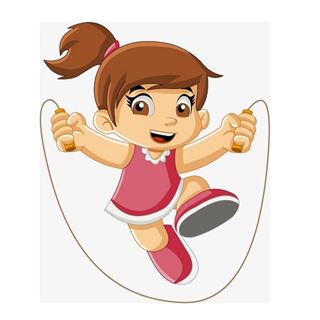 3. They are ... chairs.A. my              B. a                  C. an                D. one4. Is the w_ _ _ _ over there your mother?5. Nghe: Nhấn giữ Ctrl và bấm chuột để nghe: Listen and tick the word(s) you hear:A. lion             B. lamp                        C. ruler                        D. cloudy6. There are many trees _ _ the forest.7. Nghe: Nhấn giữ Ctrl và bấm chuột để nghe: This is her grand_ _ _ _ _ _ .8. _ _ o is that? – That’s my brother.9. Nghe: Nhấn giữ Ctrl và bấm chuột để nghe: The bus is _ _ _ _ .10. Ảnh: The _ _ _ _ _ _ is swinging.11. Choose the INCORRECT word or phrasein the following sentence: How many lamp are there in the room?A. lamp                        B. are               C. in                 D. room12. These are my friends. The_ _ names are Lan and Phuong.13. where/ Excuse me,/ the/ is/ principal’s room?/ 14. ... old is your sister? – She is nine years old.A. When                      B. What                       C. Where                     D. How15. Where are you from, Peter? – I’m _ _ _ _ England.16. help/ Can/ you/ me?17. Choose the odd one out:A. its                B. his               C. she              D. her18. Nghe: Nhấn giữ Ctrl và bấm chuột để nghe: That is my _____.A. notebook                 B. computer                 C. pencil case              D. rubber19. Wow! A robot. Thank _ _ _ .20. What's there next _ _ the door?21. Ảnh: I have a y_ _ _ _ _ lamp next to my bed22. Are t_ _ _ students?23. What do you do at …? – I play football.A. break time               B. school time              C. English lessons                    D. the home24. My mother gets up at 5 o’clock … the morning.A. at                 B. on                C. in                 D. from25. school bag./ in/ my/ two rulers/ There are/ 26. What colour are your pencils? - They _________ blue and green.A. are               B. is                 C. aren’t                       D. does27. The/ school gym/ new./ is/ 28. have/ three/ flowers./ I/ 29. Go _ _ the door, please.30. Nghe: Nhấn giữ Ctrl và bấm chuột để nghe: Is she a _ _ _ _ _ _ _ ?31. Choose the odd one out:A. is                 B. am               C. are               D. those32. study/ at/ many subjects/ I/ school./ 33. Ảnh: How many cats are there in the picture? - _ _ _ _ _ .34. Ảnh: There is a big poster in ____ of the shop.A. at                 B. on                C. front                        D. out35. What/ do/ have/ on Thursday?/ we/ 36. sport?/ her/ favourite/ is/ What/ 37. Is this a book? - ... .A. No, it is                   B. Yes, it isn’t              C. Yes, it is                  D. No, they are38. Are these _ _ _ _ posters? – Yes, they are my posters.39. _ _ _ re is Peter from? – He’s from England.40. Nghe: Nhấn giữ Ctrl và bấm chuột để nghe: Listen and tick the word(s) you hear:A. draw                        B. write                        C. see               D. hear41. Who/ is/ the tall girl/ there?/ over42. Choose the letter(s) to make a correct word: KI_CHENA. C                 B. X                 C. T                 D. O43. _ _ _ _ color is it? - It’s red.44. Her father goes to work _ _ 6 o’clock.45. Nghe: Nhấn giữ Ctrl và bấm chuột để nghe: My school _ _ _ is very long.46. I/ not/ tigers./ like/ do/ 47. _ _ _ sun is shining.48. Is/ big?/ classroom/ your/ 49. ..., students. See you later.A. Good morning                     B. Good night              C. Goodbye                 D. Nice to meet you50. door,/ the/ Close/ please!51. What do you do at b_ _ _ _ _ _ _ _ ?52. There are many gray _ _ _ _ _ _ in the sky. It's going to rain.53. Tom can ... a bicycle.A. bye              B. ride              C. drive                        D. rides54. Ảnh: _ _ _ _ _ _ 55. I like to eat pizza v_ _ y much.56. I don’t/ my bedroom./ have a/ in/ bookcase/ 57. What colour is this? - … .A. It yellow                  B. It’s yellow               C. Is yellow                 D. It is a yellow58. That’s my new friend. H_ _ name’s Jenny.59. The boys/ and girls/ and short./ tall/ are/ 60. a/ ball?/ big/ this/ Is/ 61. Nga: ... play chess! - Peter: Yes, let’s.A. Do you                    B. Don’t you                C. Let’s                        D. Are you62. My ruler is ye_ _ ow.63. Ảnh: Under your head, it's your ne_ _ .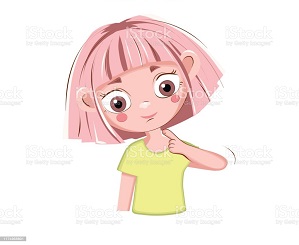 64. The dog/ in front/ of the/ desk./ is/ 65. Where is Sandra? – ... at school.A. He               B. She              C. He’s                        D. She’s66. How are …? - … am fine, thanks.A. they / He                 B. we / We                   C. you / I                     D. him / He67. Do you like _ oing Maths?68. Ảnh: Those are our ch_ _ _ _ .69. Nghe: Nhấn giữ Ctrl và bấm chuột để nghe: My eyes are _ _ _ _ .70. Is that y_ _ _ school? – Yes, it is.71. The swimming pool/ is/ big./ very/ 72. Choose the letter(s) to make a correct word: POS_ERA. R                 B. S                  C. T                 D. N73. Art/ Friday./ have/ I don’t/ on74. We have English _ _ Friday.75. in/ What/ bedroom?/ is/ her76. He_ _ _ , I’m Micheal. Nice to meet you..77. Ảnh: There are many animals in the zoo such as elephants, monkeys, kangaroos and _____.A. giraffes                   B. boxes                      C. money                     D. castles78. Linh: Can you ... the window? It’s hot. - Lan: OK.A. open                        B. play             C. read             D. listen79. Are there any fruits on the table? - Yes, ______.A. there is                    B. are there                  C. is there                    D. there are80. _ _ _ _ colour is it? - It’s red.81. the/ windows?/ I/ May/ open/ 82. I like doing karate. - ... .A. No, thanks              B. Me too                     C. Yes, please              D. Sorry83. Ảnh: That’s not my _ _ _ _ _ .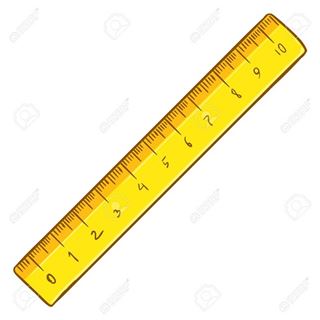 84. Her birthday is ... June.A. on               B. in                 C. at                 D. to85. What/ Ryan/ do?/ can/ 86. _________ - She's forty.A. How many books are there?                       B. How old are you?                C. What is her name?               D. How old is she?87. John: Are you a student? - Jane: Yes,... .A. Yes, I am                B. I am             C. I’m student              D. Yes, I88. R_ _ se your hands, please.89. _ _ _ is that? – It’s Alice.90. Please, sit ... .A. at                 B. in                 C. down                       D. on91. May I go out? - … .A. Hello                       B. Nice to meet you                 C. Fine, thanks             D. Sure92. Peter: Let’s dr_ _ a picture. - Nam: Yes, let’s.93. Nghe: Nhấn giữ Ctrl và bấm chuột để nghe: How do you _ _ _ _ _ your name?94. My father raises some fish in the _____.A. garden                     B. forest                       C. pond                        D. yard95. She's ten _ _ _ _ _ old.96. My/ is/ nurse./ mom/ a97. Choose the odd one out:A. America                  B. English                    C. Canada                    D. Vietnam98. It's not my pen. It's y_ _ _ pen.99. Nghe: Nhấn giữ Ctrl và bấm chuột để nghe: It’s _ _ _ _ _ _ today.100. ... you tomorrow, children. – Goodbye, teacher.A. See              B. See’s                       C. See you                   D. Bye101. cakes?/ these/ Do/ you like/ 102. What’s y_ _ r name? – My name’s David.103. My mother li_ es jogging.104. Ảnh: The st_ _ is bright at night.105. Nghe: Nhấn giữ Ctrl và bấm chuột để nghe: The _____ trainers are mine.A. green                       B. black                       C. blue             D. white106. Let's/ juice./ have/ some/ 107. A: Is your school …? – B: No, it is a bit small.A. small                       B. big               C. pretty                       D. new108. Choose the odd one out.A. Mother                    B. Father                      C. Sister                       D. Ruler109. Ảnh: What’s the weather like? - It’s _ _ _ _ _ .110. This is the com_ _ _ _ _ room. You can surf the internet here.111. Linda: Do your friends play games at school? - Hoa: Yes,they ... .A. do               B. does                        C. are               D. is112. I’m OK, … you.A. thanking                  B. thanks                     C. thank                       D. to thank113. How _ _ _ _ bananas are there in the fridge?114. . Good bye,/ Well!/ Peter./ This is my/ school bus/ 115. Nghe: Nhấn giữ Ctrl và bấm chuột để nghe: Listen and tick:A. brown                     B. red               C. orange                     D. black116. Let’s listen _ _ some music.117. That is my father. … name is Jame.A. Her              B. She              C. He               D. His118. Ảnh: The _ _ _ _ _ _ look good. I’d like to eat them.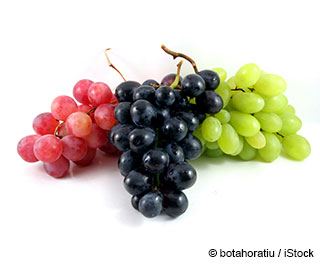 119. Nghe: Nhấn giữ Ctrl và bấm chuột để nghe: Listen and choose the word that is NOT in the recording.A. egg              B. dog              C. cat               D. bag120. Are you a student or a teacher?A. Yes, I am.               B. No, I am not.                       C. I’m a student.                      D. Yes, I.121. Do you want to play ...?A. camping                  B. soccer                      C. skiing                      D. swimming122. Does/ new sandals?/ have/ she/ 123. Peter: Do you speak English? - Loan: ... .A. Yes, I don’t             B. No, I am not                        C. No, I do                   D. Yes, I do124. likes comics./ fairy tales/ likes/ and Rosy/ Shelly/ 125. We go to school __ the morning.A. on               B. at                 C. in                 D. to126. May I come in? - …A. No, thanks.             B. Yes, please.             C. Yes, you are.                       D. No, you don’t.127. are/ relatives./ my/ These/ 128. How m_ _ y dogs do you have?129. a/ dress./ blue/ wants/ My mother/ 130. How _ o you spell your name?131. What _ _ your favourite game?132. like/ much./ I/ very/ chocolate/ 133. ... you like some milk? - No, thanks.A. Can             B. Are              C. Is                 D. Would134. Choose the odd one outA. Picture                     B. Photo                       C. Table                       D. School135. very/ family/ I love/ my/ much./ 136. Here you are. - Thank _ _ _ very much.137. Ảnh: Does she have bl_ _ _ _ hair?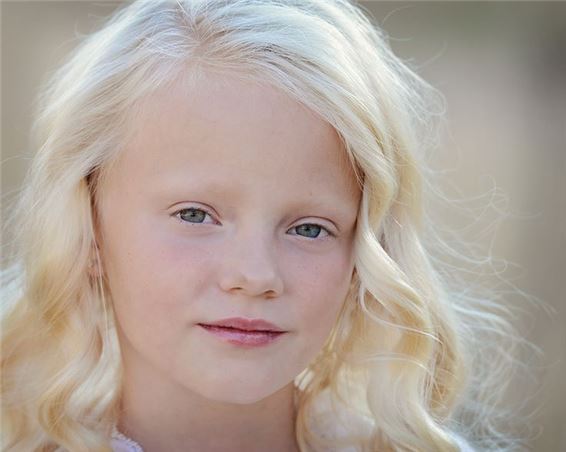 138. How _ _ _ your parents?139. this/ is/ new classmate?/ Alex,/ your140. Nghe: Nhấn giữ Ctrl và bấm chuột để nghe: Pat is in the _ _ _ _ _ _ room.141. Ảnh: We can see a _ _ _ _ _ _ _ _ in Australia.142. football/ and James/ likes basketball./ likes/ Jacob/ 143. It is a brown in_ pot.144. Ảnh: It's my aunt's birthday today. She's ____ years old.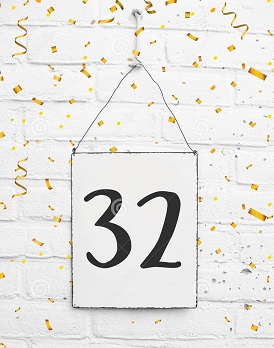 A. thirty-two                B. thirteen-two             C. three-two                 D. threety-two145. Nghe: Nhấn giữ Ctrl và bấm chuột để nghe: I’ve got an _ _ _ _ _ .146. O_ _ n your book, please.147. My/ tall./ friend/ is/ 148. … to the teacher, please.A. Listen                      B. Watch                      C. Look                       D. Read149. The big tree is beh_ nd my house.150. words/ Check/ you/ the/ hear./ 151. Their backpacks are in the _ _ _ boards.152. He/ a/ reads/ evening./ book/ every/ 153. Alice is my friend, _ _ o.154. please./ Give/ that/ red car,/ me/ 155. Do you like my new red dress? - …A. Where is from?                   B. No, it isn’t.              C. Yes, it looks good on you.              D. Of course, I am.156. What is this? - T_ _ s is a kite.157. to sing/ We/ songs./ like/ English158. Our bedroom is very … .A. tired                        B. slim             C. large                        D. well159. ... are their desks.A. It                 B. This             C. Those                      D. That160. _ _ _ those my pens?161. My parents are _ _ the living room.162. Ảnh: It's under the ____.A. book                       B. bookcase                 C. table                        D. sofa163. Nghe: Nhấn giữ Ctrl và bấm chuột để nghe: Listen and tick:A. moon                      B. man             C. meet                        D. new164. Choose the odd one out:A. sing             B. he                C. they             D. she165. _ _ _ _ _ are you going to stay? - In a hotel.166. … is the pencil? - It’s in your schoolbag.A. What                       B. Where                     C. How                        D. Whose167. Nghe: Nhấn giữ Ctrl và bấm chuột để nghe: Which sport does he like?A. Volleyball               B. Football                   C. Basketball               D. Handball168. are yellow./ are/ new. They/ Their pegs/ 169. What colour ______? - Black.A. is your shoes                       B. are your shoes                     C. are your shoe                      D. your shoes170. these/ Peter?/ your/ Are/ pencil cases,171. Choose the incorrect word or phrase in the following sentence: The gates of the house is blue.A. The             B. of                C. house                      D. is172. They/ clean/ their classroom/ after school.173. What ... their …?A. is name                   B. are / names              C. is / names                D. are / name174. Billy: Are they your pencils? - Minh: No, they ... .They’re my pens.A. don’t                       B. have                        C. do                D. aren’t175. What is this? – It is ... ice-cream.A. a                  B. an                C. this              D. that176. Nghe: Nhấn giữ Ctrl và bấm chuột để nghe: Listen and tick:A. shy              B. sit                C. six               D. soup177. This is ... eraser. It’s not my eraser.A. this              B. he                C. me               D. your178. This is my new fr_ _ _ d.179. Lan's/ How/ old/ brother?/ is/ 180. red/ is/ This/ book./ a/ 181. My school bag is _ _ all. Your school bag is big.182. Tom is my fr_ _ _ _ . He’s from England.183. Nghe: Nhấn giữ Ctrl và bấm chuột để nghe: Look at _ _ _ _ photo.184. Thank you. – You are w_ _ come.185. My sister is happy ... today is her birthday.A. but              B. and              C. because                   D. for186. W_ _ is that? – That’s Jenny. She is my friend.187. puzzles/ evening./ does/ Thomas/ in the188. Ảnh: Can you play ______?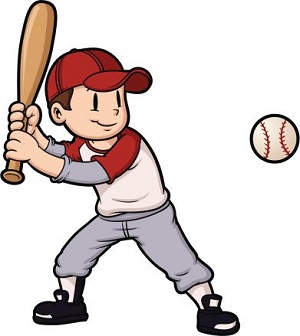 A. the piano                 B. baseball                   C. the guitar                 D. the trumpet189. stamps?/ these/ want/ Do you/ 190. This/ is/ a/ pink/ book./ 191. This is my fa_ _ er. He is an engineer.192. her/ kitten/ in the yard?/ Is/ 193. My mother buys many school things such as notebooks, pens, pencils and _________.A. hamburger               B. shoes                       C. balls                        D. rubbers194. Let’s s_ ng a song, Mary.195. _ _ _ _ is the date today, Sam?196. What/ sneakers?/ those/ are/ colour/ 197. Do you like _______?A. play football                       B. playing football                   C. to playing football               D. to play the football198. How many/ are there/ the box?/ in/ rubbers/ 199. is/ not/ room/ big./ My/ 200. Nghe: Nhấn giữ Ctrl và bấm chuột để nghe: Listen and tick:A. grandmother                        B. teacher                    C. grandfather              D. doctorIOE K3 SỐ 331. Nghe: Nhấn giữ Ctrl và bấm chuột để nghe: His name is … Jackson.A. Louise                     B. Louis                       C. Lous                        D. Luois2. my/ is/ friend./ She/ new3. Those/ big/ are/ clouds.4. Nghe: Nhấn giữ Ctrl và bấm chuột để nghe: Tony has a lot of books and he likes _ _ _ _ _ _ _ hip hop.5. 'What _ _ _ _ ur is your pen?' - 'It’s red.'6. Nghe: Nhấn giữ Ctrl và bấm chuột để nghe: Listen and tick:A. three                        B. two              C. shoes                       D. zoo7. Peter is _ _ the classroom now.8. The pencil is long and the rubber is sh_ _ _ .9. Choose the odd one out:A. nice             B. you              C. he                D. she10. Linda: Do your friends play games at school? - Hoa: Yes,they ... .A. do               B. does                        C. are               D. is11. at break time?/ What/ do you/ do/ 12. He drinks a g_ _ _ _ of apple juice every afternoon.13. Are there any maps __ your classroom?A. on               B. in                 C. at                 D. of14. Ảnh: _ _ the table, there is a plate of fruits.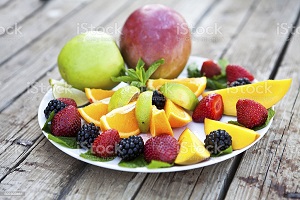 15. What do you do at b_ _ _ _ _ _ _ _ ?16. Nghe: Nhấn giữ Ctrl và bấm chuột để nghe: _ _ _ _ _ 17. Why ... we come and visit Uncle Tom? - That’s a good idea.A. don’t                       B. have                        C. do                D. aren’t18. I have ___ black inkpot.A. a                  B. an                C. two              D. some19. Hello, My name’s Kate. I am ten _ _ _ _ _ old.20. These/ puzzles./ my/ are/ 21. your/ Are/ rulers?/ those/ 22. many/ can/ draw/ My brother/ pictures./ 23. Nghe: Nhấn giữ Ctrl và bấm chuột để nghe: _ _ _ are you?24. Ảnh: _ _ _ _ is good for your health.25. My sister can play the ... .A. book                       B. chess                       C. piano                       D. football26. father/ a/ doctor./ My/ is/ 27. Nghe: Nhấn giữ Ctrl và bấm chuột để nghe: Listen and tick the word(s) you hear:A. mirror                      B. under                       C. fisher                       D. soldier28. Do you like music?A. Ye, I am.                 B. Yes, I don’t.                        C. Yes, I do.                D. Yes, I can.29. Do you __ to school?A. see              B. listen                       C. go                D. look30. Choose the odd one out:A. am               B. is                 C. are               D. this31. dog?/ is/ brown/ her/ Where/ 32. _______ is the new table? - It’s in the dining room.A. What                       B. Who                        C. When                      D. Where33. It _ _ my toy.34. old./ eleven/ years/ My sister/ is/ 35. How many flowers ... there in the vase?A. it                 B. are               C. is                 D. am36. Ảnh: There are _ _ _ _ rooms in my house.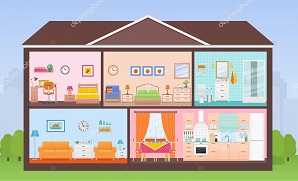 37. Open ... books, please.A. your                        B. you’re                     C. you              D. yours38. Ảnh: F_ SH39. Nghe: Nhấn giữ Ctrl và bấm chuột để nghe: Listen and tick:A. a plane                    B. a train                      C. a fan                        D. a chair40. birthday present./ is my/ ship. It/ a new/ It's/ 41. My/ is/ cat./ favourite animal/ 42. How _ _ d is your sister?43. How _ _ d is she? – She’s nine years old.44. Nghe: Nhấn giữ Ctrl và bấm chuột để nghe: His favourite sport is _ _ _ _ _ _ _ _ _ .45. What ________ _________ name?A. are - their                B. is - she                     C. is - his                     D. are - your46. The/ book/ is/ in/ the bag./ 47. _ _ _ _ _ are you going to stay? - In a hotel.48. What's there next _ _ the door?49. ..., teacher? – Sure.A. Stand up                  B. Open your book                  C. Who is he                D. May I go out50. What/ you/ subject/ do/ like?/ 51. Choose the odd one out:A. how             B. many                       C. what                        D. where52. Choose the letter(s) to make a correct word: BA_HROOMA. D                 B. T                 C. H                 D. N53. Ảnh: Her pencil _ _ _ _ is pink.54. How are you, David? - …A. I am six years old.               B. I am fine, thanks.                C. I like blue and green.                       D. I am in the classroom.55. Linda: Do you like skating? - Phuong: Yes, ... .A. you do                    B. I want                      C. I do             D. I can56. Ảnh: The ball is ________ the table.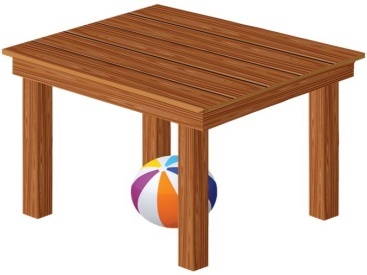 A. on               B. behind                     C. next to                     D. under57. What’s y_ _ _ name? – My name’s Shane.58. This is my brother and this is _______ bike.A. he                B. his               C. him              D. its59. chess/ I/ school./ at/ play/ 60. ... are you? – Fine, thanks.A. Who                        B. Is                 C. Are              D. How61. Does she have any _______?A. banana                    B. bananas                   C. bananas’                  D. banana’s62. Ảnh: The Children's Day is in _____.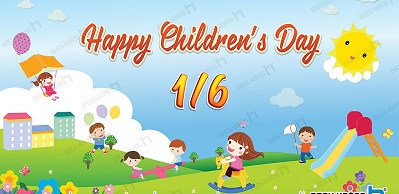 A. April                       B. May             C. June                        D. July63. My ... is Tim. Nice to meet you.A. name’s                    B. names                      C. name                       D. is name64. Don’t be late … your lesson!A. on               B. for               C. to                 D. at65. My father/ on the wall./ the clock/ hangs/ 66. Hi, my name is Phuong. - … .A. Goodbye                 B. Hi, I’m Tom                        C. See you later                       D. Fine, thanks67. Hello, my na_ _ is Ha.68. Linda: Is your school b_ _ ? - Nam: No, it isn’t. It’s small.69. How do … spell … name, Peter?A. you – your              B. he – your                 C. she – his                  D. they – our70. Hi, _ _ _ are you? – I’m fine, thanks.71. silent,/ Keep/ please!/ 72. is/ brother/ His/ ten/ years old./ 73. room/ very/ The/ old./ is/ 74. Mary _ _ s born in America.75. Ảnh: It's great to play sk_ _ _ ing with you.76. I’m _ _ _ _ _ , I’m late.77. This is my sister and this is … bike.A. her              B. his               C. their             D. its78. My school y_ _ _ is small.79. How do ________ spell _________ name, Peter? - R-O-S-Y.A. she - her                  B. you - her                 C. they - she                D. you - he80. The trees ___ green.A. is                 B. are               C. am               D. do81. Choose the letter(s) to make a correct word: HOU_EA. E                 B. O                 C. S                  D. U82. The p_ _ _ are in the pencil case.83. Ảnh: This is the play_ _ _ _ _ _ .84. Your cat is _ _ _ small. It’s big.85. These are my … .A. book                       B. pencil case              C. poster                      D. bags86. Ảnh: This rabbit has an orange _ _ _ .87. that is/ This is/ and/ her pencil./ my pen/ 88. Ảnh: CHIC_ _ _ 89. Nghe: Nhấn giữ Ctrl và bấm chuột để nghe: Ben’s _ _ _ _ _ years old today.90. Ảnh: What colour is the grass?A. Green                      B. Brown                     C. Yellow                    D. Red91. Ảnh: The children are playing … now.A. badminton               B. volleyball                C. hide-and-seek                      D. break time92. I … a blue pencil and a white ruler.A. has              B. have                        C. don’t have               D. doesn’t have93. H_ _ _ _ , Alex. How are you?94. two rulers/ my/ There are/ school bag./ in/ 95. There is _ _ apple on the table.96. is/ My/ classroom/ not/ small./ 97. your mother,/ How/ Ben?/ is/ 98. these/ Do/ cakes?/ you like/ 99. not/ do/ I/ like/ tigers./ 100. Ảnh: My little sister has two small _____.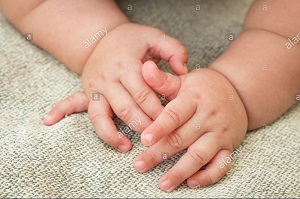 A. books                      B. pens                        C. rulers                       D. hands101. _ _ _ many bottles of milk are there?102. Ảnh: _ _ _ _ _ your book, please.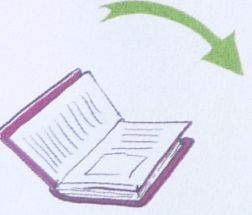 103. Hi. What's your _ _ _ _ ? - I'm Peter.104. dance but/ play football./ cannot/ Hung can/ 105. It _ _ my birthday today.106. Their backpacks are in the _ _ _ boards.107. and short./ and girls/ tall/ are/ The boys/ 108. The classroom is modern … large.A. and              B. but               C. so                D. or109. Ảnh: Close the _ _ _ _ , please!110. They are her _______.A. pencil case              B. pencils case             C. pencils cases                       D. pencil cases111. Yes, _ _ is a new notebook.112. Let’s ma_ e a circle.113. There are ... students in my class. Twenty boys and twenty girls.A. twenty                     B. thirty                       C. forty                        D. fifty114. He is Simon. He is my ... .A. school                     B. name                       C. book                        D. friend115. I have a cat _ _ d a dog.116. big./ classroom/ is/ very/ My/ 117. David can play ... .A. desk                        B. chair                        C. pencil                      D. football118. Mai./ picture,/ draw/ Let’s/ a/ 119. Nghe: Nhấn giữ Ctrl và bấm chuột để nghe: It’s the _ _ _ _ _ _ _ _ room.120. Ảnh: Can you make a _ _ _ _ ?121. I like doing karate. - ... .A. No, thanks              B. Me too                     C. Yes, please              D. Sorry122. They go to school _ _ _ _ Monday to Friday.123. C_ _ se your bag, Tom.124. ___ I use your computer?A. May                        B. Cannot                    C. Am              D. Canot125. Nghe: Nhấn giữ Ctrl và bấm chuột để nghe: Which number is NOT in the recording?A. 14               B. 13                C. 12                D. 11126. Wr_ _ _ your name here, please.127. Tho_ _ are my crayons.128. Ảnh: It's _ pink cup.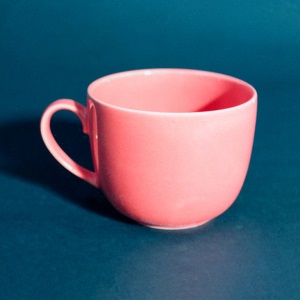 129. What time _ _ you get up?130. red/ This/ flower./ a/ is/ 131. Nghe: Nhấn giữ Ctrl và bấm chuột để nghe: Sue is in the … room.A. living                       B. dining                      C. sitting                      D. bed132. Is that your father? – No, … .A. it is              B. it isn’t                      C. that is                      D. is that133. Ảnh: On the t_ _ _ , the birds are singing.134. Tom: _ _ _ _ colour is your pencil case? - Jenny: It’s green.135. How many months are there in a year?A. 10               B. 11                C. 12                D. 13136. are/ new. They/ Her notebooks/ are on/ the bookcase./ 137. Is this a book? - ... .A. No, it is                   B. Yes, it isn’t              C. Yes, it is                  D. No, they are138. Nghe: Nhấn giữ Ctrl và bấm chuột để nghe: This is my ___.A. ice               B. light             C. knife                       D. kite139. are/ tall trees./ These/ five/ 140. large./ very/ is/ The/ room/ 141. _ _ _ _ do you usually do in your free time?142. Pictures of my family _ _ _ on the wall.143. My pictures are ... the wall.A. on               B. in                 C. for               D. to144. Nghe: Nhấn giữ Ctrl và bấm chuột để nghe: Listen and tick the word(s) you hear:A. happy                      B. hide-and-seek                      C. zero             D. hero145. Ảnh: The _ ap is on the wall.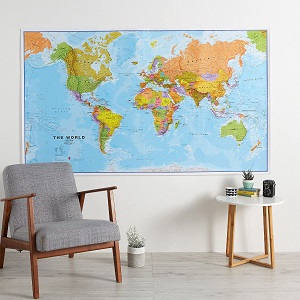 146. in your/ a park/ Is there/ town?147. we/ go to/ This is/ the way/ school./ 148. I like _______ hide-and-seek with my friends.A. playing                    B. plays                       C. play             D. to playing149. _ _ _ _ is it? – It is a kite.150. your/ big?/ Is/ classroom/ 151. What ... it? – It’s a desk.A. is                 B. hi                 C. bye              D. hello152. Let’s ... a picture, Daisy.A. sit                B. read             C. draw                        D. stand153. Nghe: Nhấn giữ Ctrl và bấm chuột để nghe: My school _ _ _ is very long.154. Billy is th_ _ e years old.155. My school library is b_ _ . Your library is small.156. at/ the/ Look/ board.157. Ảnh: Every classroom has a bl_ _ _ board158. Ảnh: Who are the bo_ _ over there? - They're my brothers.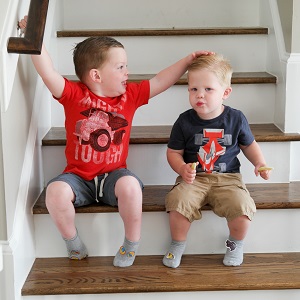 159. P__STERA. L                 B. A                 C. O                 D. E160. isn’t/ classmate./ That/ girl/ my161. My brother’s name is … .A. Daisy                      B. Mary                       C. Ben             D. Nicole162. there?/ dolls/ How/ many/ are163. Nghe: Nhấn giữ Ctrl và bấm chuột để nghe: They are ____.A. 12               B. 13                C. 14                D. 15164. Ảnh: _ _ _ _ _ _ 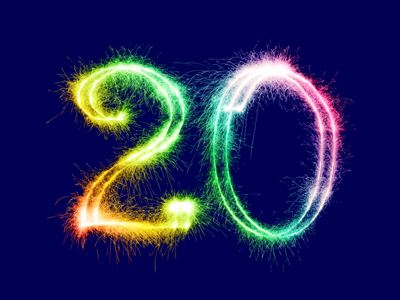 165. I like to eat pizza v_ _ y much.166. Lis_ _ _ to the teacher, please.167. book/ is/ boring./ The/ 168. _ _ _ _ do you do at school?169. your/ they/ Are/ new/ classmates?/ 170. green. They/ are/ are in the bag./ Your rulers/ 171. Nghe: Nhấn giữ Ctrl và bấm chuột để nghe: His sister’s _ _ _ _ is in the tree.172. Ảnh: _ _ _ 173. she/ a/ Is/ teacher?174. These _ _ _ two dolls.175. The kittens/ balcony./ sleep/ in the/ 176. Roses are … and grapes are purple.A. sweet                       B. nice             C. red               D. lovely177. love/ We/ very much./ break time/ 178. How many chairs are there in your living room? - _______A. I'm great today.                   B. There are five chairs.                      C. There are two days.             D. It's large and big.179. Ảnh: She likes _ red dress.180. __________ - Green.A. What's your favourite colour?                     B. Good morning!                    C. Goodbye!                D. Sorry!181. Ảnh: BUTTERFL_ 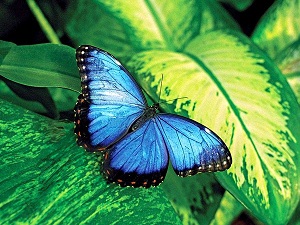 182. Linh: Can you ... the window? It’s hot. - Lan: OK.A. open                        B. play             C. read             D. listen183. Does/ bananas?/ like/ Mary/ 184. match./ Listen/ and/ 185. What does she do _ t break time?186. I ... my teeth in the morning.A. do               B. brush                       C. have                        D. does187. Nghe: Nhấn giữ Ctrl và bấm chuột để nghe: He is ____.A. 12               B. 13                C. 14                D. 15188. Nghe: Nhấn giữ Ctrl và bấm chuột để nghe: My _ _ _ _ is green.189. These ... my pencils.A. and              B. is                 C. are               D. am190. This is my/ new/ pencil/ box.191. Math teacher?/ How/ is/ old/ your192. I’d like _ _ apple, please.193. Nghe: Nhấn giữ Ctrl và bấm chuột để nghe: Listen and tick the word(s) you hear:A. large                        B. cycle                       C. clean                       D. jeans194. There is a big tree next _ _ the pond.195. Is this _ _ eraser? – No, it isn’t.196. My brother __ to school today.A. go                B. goes             C. play             D. plays197. Hoa?/ Is/ Miss/ that/ 198. bedroom/ Is/ her/ or small?/ big199. Peter: Are those your notebooks? - Jane: No, ... .A. it is              B. it isn’t                      C. they are                   D. they aren’t200. The big tree is beh_ nd my house.IOE K3 SỐ 341. What time …?A. are they                   B. is it              C. aren’t they               D. isn’t it2. John: Are you a student? - Jane: Yes,... .A. Yes, I am                B. I am             C. I’m student              D. Yes, I3. Ảnh: It's Alex's ru_ _ _ _ .4. your/ school/ it/ Is/ bag?/ 5. two rulers/ in/ my/ school bag./ There are/ 6. Good af_ _ _ _ _ _ _ Mr. Smith.7. The/ is on/ the/ cat/ sofa./ 8. How/ many/ there?/ rulers/ are9. Nghe: Nhấn giữ Ctrl và bấm chuột để nghe: My new _ _ _ _ _ _ is Adam.10. Ảnh: Two ha_ _ _ have ten fingers.11. book./ a/ This/ pink/ is/ 12. are/ Those/ big/ clouds.13. These are my … .A. book                       B. pencil case              C. poster                      D. bags14. Ảnh: ELEPH_ _ _ 15. Teacher: Is your school library big? - Tommy: No, it … .A. don’t                       B. am not                     C. doesn’t                    D. isn’t16. Is this your bag? - … .A. No, thanks              B. Sure             C. No, it is                   D. Yes, it is17. Ảnh: D_ _ _ a flower on your sheet.18. Goo_ _ _ e. See you tomorrow, students.19. schoolyard/ is/ The/ not/ large./ 20. Is your classroom big? – No, it _ _ n’t.21. Pick … your pencil, John.A. on               B. in                 C. of                D. up22. Listen _____ repeat.A. or                B. and              C. with             D. now23. Nghe: Nhấn giữ Ctrl và bấm chuột để nghe: Ben’s _ _ _ _ _ years old today.24. Nice to meet you. - ... .A. Goodbye                 B. See you later                       C. Nice to meet you, too                      D. Good morning25. your aunt/ Is/ your mother?/ next to/ 26. We/ break time/ very much./ love/ 27. The _________ is Jane.A. me               B. boy              C. girl               D. she28. with his friend/ basketball/ plays/ after school./ Tuan/ 29. Does she have any _______?A. banana                    B. bananas                   C. bananas’                  D. banana’s30. Ảnh: That _ _ _ _ _ pen is not mine.31. W_ _ _ _ is Mary from?32. 'Do you play badminton at break time?' - '_________.'A. No, you can’t.                     B. Yes, you do.                        C. Yes, I do.                D. Yes, I am.33. The computer/ room/ large./ is/ 34. _ _ _ _ is your name? - My name is Jerry.35. How many flowers _ _ _ there in the vase?36. _ _ _ are you? - I'm John's brother.37. Nghe: Nhấn giữ Ctrl và bấm chuột để nghe: _ _ _ _ _ _ _ _ _ 38. Jane: What _ _ _ our is your desk? - Linda: It is pink.39. the garden./ many/ There are/ flowers/ in40. Ảnh: The child is _ _ the box.41. Which word is odd one out?A. pig               B. men             C. chicken                   D. fish42. Ảnh: Come and see the pho_ _ of my family.43. Are you a student or a teacher?A. Yes, I am.               B. No, I am not.                       C. I’m a student.                      D. Yes, I.44. _ _ _ is she? – She’s Ms. Wilson. She’s my English teacher.45. these/ stamps?/ want/ Do you/ 46. Ảnh: We can see a _ _ _ _ _ _ _ _ in Australia.47. Choose the incorrect word or phrase in the following sentence: They play badminton in break time.A. play             B. badminton               C. in                 D. time48. Nghe: Nhấn giữ Ctrl và bấm chuột để nghe: _ _ _ _ _ _ _ _ 49. A: Is your school …? – B: Yes, there are four big buildings and a big schoolyard.A. small                       B. little             C. large                        D. narrow50. At break time, we ___ different games and sports.A. do               B. get               C. go                D. play51. David?/ sister,/ your/ Is/ this/ 52. Nghe: Nhấn giữ Ctrl và bấm chuột để nghe: They’ve got two _ _ _ sins, Amy and Leo.53. Nghe: Nhấn giữ Ctrl và bấm chuột để nghe: Listen and tick:A. hat               B. hot               C. red               D. cat54. The big tree is beh_ nd my house.55. Her/ from/ friends/ are/ France./ 56. What/ do/ every/ do you/ evening?/ 57. Ảnh: What’s the weather like? - It’s _ _ _ _ _ .58. Nghe: Nhấn giữ Ctrl và bấm chuột để nghe: Polly is my best _ _ _ _ _ _ .59. Choose the odd one out:A. Vietnam                  B. England                   C. America                  D. Vietnamese60. ______ my uncle next to my father.A. They are                  B. There are                 C. It is              D. Is there61. one garden/ Is there/ your school?/ in/ 62. Would you _ _ _ _ some water?63. How many months are there in a year?A. 10               B. 11                C. 12                D. 1364. A: Goodbye. - B: Bye. _________A. See you tomorrow.              B. Thank you.              C. Sorry.                      D. Nice to meet you.65. Let’s listen _ _ some music.66. I like my school _ _ _ _ much.67. in/ pens/ the box?/ are there/ How many/ 68. cakes and/ in a/ We eat/ coffee shop./ drink tea/ 69. B_ _ . See you later.70. Mary often gets _ _ early in the morning.71. I … a blue pencil and a white ruler.A. has              B. have                        C. don’t have               D. doesn’t have72. ____ do you like? - This one.A. What                       B. Where                     C. How                        D. Which73. Nghe: Nhấn giữ Ctrl và bấm chuột để nghe: The ____ watch is mine.A. blue             B. yellow                     C. black                       D. white74. sentences./ Reorder/ the/ 75. Your father’s brother is your _ _ _ _ _ .76. Ảnh: The children like building a sand_ _ _ _ _ _ on the beach.77. Choose the odd one out:A. song                        B. subjects                   C. animal                     D. plant78. Ảnh: He is wearing an o_ _ _ _ _ T-shirt.79. Linda: How are you? - Jane: I’m _ _ _ _ , thanks.80. _ _ _ _ _ are you from? - I'm from Vietnam.81. Put/ away,/ children./ your/ pencils/ 82. new/ These/ pens./ my/ are/ 83. Nghe: Nhấn giữ Ctrl và bấm chuột để nghe: Sue is in the _ _ _ _ _ _ car84. brother/ These/ are/ and sister./ my/ 85. I ... my teeth in the morning.A. do               B. brush                       C. have                        D. does86. Where _ _ you study, Trang?87. Rai_ e your hand, please.88. May I _ _ me in?89. Which … their pencil sharpeners?A. are               B. am               C. is                 D. have90. Lien: _ _ you like badminton? - Mary: Yes, I do.91. the sky./ in/ There are/ six/ kites/ 92. Choose the incorrect word(s) in the following sentence: My uncle is thirty year old.A. My              B. is                 C. year             D. old93. This is ... eraser. It’s not my eraser.A. this              B. he                C. me               D. your94. My mother li_ es jogging.95. Nghe: Nhấn giữ Ctrl và bấm chuột để nghe: Meg is _ _ _ _ _ years old.96. How mu_ _ milk would you like?97. My family have dinner in the ____.A. living room             B. bedroom                  C. basement                 D. dining room98. your/ pencil sharpener?/ What/ is/ colour/ 99. Ảnh: My grandfather is ______ years old.A. seventeen                B. seventy                    C. seventy-one             D. seven-one100. is/ new/ my/ She/ friend./ 101. Is this ... classroom?A. are               B. a                  C. am               D. an102. a glass/ of milk./ is/ It/ 103. Nghe: Nhấn giữ Ctrl và bấm chuột để nghe: Listen and tick the word(s) you hear:A. a pet                        B. a bed                       C. a bird                       D. a bage104. Max and his friends/ playground./ badminton/ play/ in the105. is/ Living room/ my/ favourite room.106. Hamburger/ is/ my/ food./ favourite107. This is ... orange.A. a                  B. an                C. is                 D. are108. The board is big and n_ _ .109. have/ don't/ lunchbox./ my/ I/ 110. red/ is/ This/ a/ flower./ 111. My father raises some fish in the _____.A. garden                     B. forest                       C. pond                        D. yard112. Can/ one to ten?/ you count/ from/ 113. Ảnh: My grand_ _ _ _ er is in the garden.114. years/ is/ eleven/ My brother/ old./ 115. Let’s make a cir_ le.116. Four and five are n_ _ _ .117. Which sentence is correct?A. Santa Claus flying over the town.               B. Santa Claus is riding his sleigh.                   C. Santa Claus is ride a reindeer.                      D. Santa Claus is walking in the sky.118. That is my mother. _ _ _ is a teacher.119. How are you? - I _ _ fine.120. Ảnh: It is a beautiful purp_ _ flower.121. How many days are there in _ week?122. at/ play/ break time./ hide-and-seek/ Let's/ 123. Raise your ..., please.A. hand                        B. sit                C. stand                       D. open124. Ảnh: Let's make paper bo_ ts.125. Choose the odd one out.A. numbers                  B. twenty                     C. thirteen                    D. seven126. is/ old/ brother?/ Lan's/ How/ 127. Yes, _ _ is a new notebook.128. on/ The cat/ is/ bench./ that129. Ảnh: You are in the water to play this sport. What sport is it?A. Badminton              B. Volleyball               C. Table tennis             D. Swimming130. They like frogs … they don’t like spiders.A. but              B. and              C. so                D. or131. Choose the letter(s) to make a correct word: G__NDFATHERA. AR              B. OR              C. RO              D. RA132. My bedroom is not big. It’s sm_ _ _ .133. … does your father do in his free time? – He plays tennis.A. What                       B. Who                        C. When                      D. Where134. you/ like?/ What/ colour do/ 135. _ _ you like playing football?136. W_ _ _ _ is Mary from? - She’s from England.137. Her ruler _ _ n't new. It's old.138. Nghe: Nhấn giữ Ctrl và bấm chuột để nghe: The ___ T-shirt is William's.A. red              B. yellow                     C. black                       D. white139. Nghe: Nhấn giữ Ctrl và bấm chuột để nghe: She’s got _ _ _ _ _ eyes.140. How old is his grandmother? - _______A. She's fine.               B. There are some tables in the room.              C. She's sixty now.                  D. Thank you very much.141. How/ of this animal?/ spell/ the name/ do you/ 142. Goodb_ e, Tommy. See you later.143. My school bag is _ _ all. Your school bag is big.144. What colour is this? - … .A. It blue                     B. It’s blue                   C. Is blue                     D. It is a blue145. Nghe: Nhấn giữ Ctrl và bấm chuột để nghe: Listen and tick:A. pen              B. pencil                      C. pen case                  D. ruler146. Choose the odd one out:A. play             B. quiet                        C. talk              D. stand147. Ảnh: Shhh! The baby is _ _ _ _ _ _ _ _ .148. Tom./ hands,/ Wash/ your/ 149. We go to school ... .A. alone                       B. together                   C. gether                      D. by me150. Ảnh: fourteen, _______, sixteen.A. fiveteen                   B. fifteen                     C. fifty             D. fourty151. Ảnh: She has a beautiful _ _ _ _ .152. This is m_ cat.153. my/ is/ He/ friend,/ too./ 154. How _ _ d is she? – She’s nine years old.155. I am .... I want a cake.A. thirsty                      B. tired             C. happy                      D. hungry156. Nghe: Nhấn giữ Ctrl và bấm chuột để nghe: His sister’s _ _ _ _ is in the tree.157. Is/ she/ teacher?/ the/ new158. a/ need/ sofa./ new/ I/ 159. Peter: What are their …? - Hoa: Mai and Huong.A. name                       B. names                      C. your name               D. your names160. do/ you/ a/ Can/ puzzle?/ 161. Nghe: Nhấn giữ Ctrl và bấm chuột để nghe: _ _ _ _ _ _ 162. Choose the INCORRECT word or phrase in the following sentence: These are Peter's picture on the shelf.A. These                      B. picture                     C. on                D. shelf163. Ảnh: Her pencil _ _ _ _ is pink.164. There are four people _ _ my family.165. This/ is/ ruler/ pink.166. Nghe: Nhấn giữ Ctrl và bấm chuột để nghe: Look at _ _ _ _ photo.167. Which is your school? – This _ _ _ .168. David can play ... .A. desk                        B. chair                        C. pencil                      D. football169. What is your favourite ...? – I like milk very much.A. food                        B. drink                       C. subject                     D. colour170. Ảnh: He _____ some words on the blackboard.A. listens                      B. writes                      C. goes             D. plays171. The flowers are colourful in _ _ _ garden.172. My elder brother h_ _ a goldfish.173. Nghe: Nhấn giữ Ctrl và bấm chuột để nghe: This is her grand_ _ _ _ _ _ .174. Nghe: Nhấn giữ Ctrl và bấm chuột để nghe: _ _ _ _ _ 175. What time _ _ _ _ the library open?176. Nam: May I _ _ out? - Teacher: Yes, please.177. A: Do you like bananas? - B: ______A. I like bananas.                     B. I don't like bananas.                        C. Yes, I do.                D. Yes, I am.178. Choose the odd one out:A. am               B. is                 C. are               D. this179. Choose the odd one out:A. bag              B. book                        C. big               D. pencil180. Ảnh: R_ _ _ _ 181. is/ a/ blue/ eraser./ It/ 182. Put/ away,/ please./ books/ your/ 183. Nghe: Nhấn giữ Ctrl và bấm chuột để nghe: Which number is NOT in the recording?A. 16               B. 17                C. 18                D. 19184. Let’s ... English.A. say              B. speak                       C. tell               D. sing185. Mary ... to school every morning.A. go                B. go’s             C. goes             D. goes to186. Ảnh: F_ SH187. Those/ big/ are/ clouds.188. the wall./ pictures/ are/ on/ The/ 189. Ảnh: His mother is in the kitch_ _ .190. Ảnh: This is your …, Tom.A. bench                      B. desk                        C. chair                        D. board191. This is m_ pen. It’s not your pen.192. Do you like _ oing Maths?193. Is that y_ _ _ nephew?194. Odd one out:A. fish             B. dolphin                    C. monkey                   D. shark195. What can you do … English? – I can count to 100, sing an English song.A. in                B. at                 C. on                D. by196. Write the an_ _ _ rs, please.197. My mother buys many school things such as notebooks, pens, pencils and _________.A. hamburger               B. shoes                       C. balls                        D. rubbers198. English?/ Alice/ Why/ does/ like199. My class is …: ten girls and eleven boys.A. nice             B. tidy              C. big               D. new200. They aren't her books. They are _ _ s books.IOE K3 SỐ 351. Quyen is playing _ _ _ piano.2. Jim/ from/ London./ isn’t/ 3. the music room?/ boys/ How many/ in/ are there/ 4. … do you do at lunch time?A. What                       B. How                        C. Where                     D. When5. likes to/ play/ sister/ dolls./ My/ 6. Who is tall_ _ , Jack or Jim?7. When/ Lan’s/ birthday?/ is/ 8. Ảnh: There is a p_ _ _ _ _ e above the television.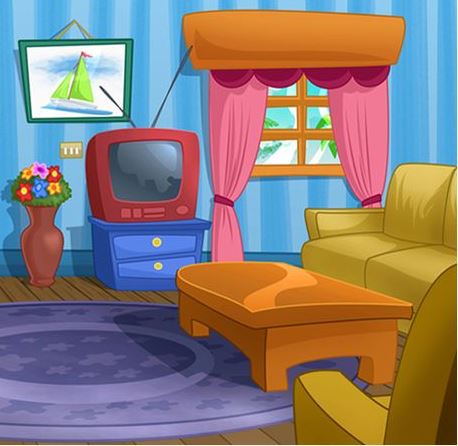 9. There are s_ _ en days in a week.10. Nghe: Nhấn giữ Ctrl và bấm chuột để nghe: Where are the _ _ _ _ _ _ ?11. near/ Ninh Binh?/ Is/ Hoa Binh/ 12. This is/ bag./ a purple/ 13. is/ very/ bedroom/ large./ Mary’s/ 14. ... is that? - It’s a blue ball.A. How                        B. When                      C. What                       D. Where15. Nghe: Nhấn giữ Ctrl và bấm chuột để nghe: _ _ _ _ _ 16. Ảnh: Look at the picture and choose the FALSE statement.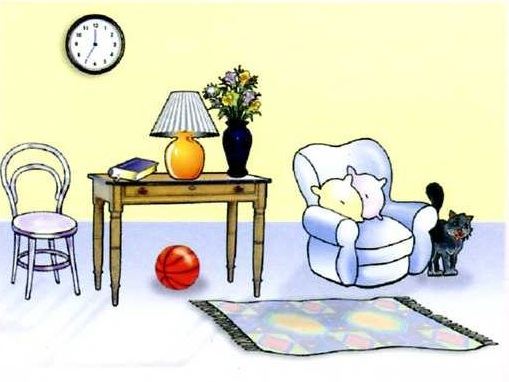 A. There is a book on the table.                       B. There is a picture on the wall.                     C. There is a cat next to the armchair.                     D. There is a ball under the table.17. Gi_ e me the eraser.18. My family/ the drawer./ album/ in/ is/ 19. mother/ kitchen./ the/ My/ is in/ 20. Ảnh: My sister is _ _ _ _ _ _ _ years old.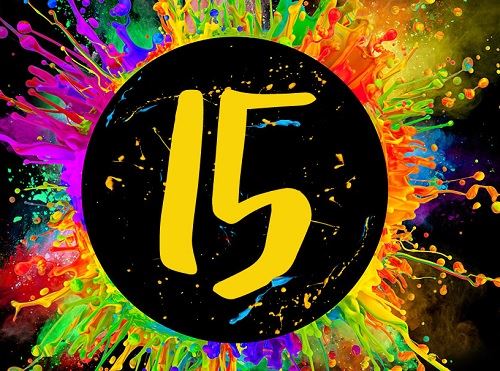 21. Is your school ...? - No, it is big.A. small                       B. on                C. bye              D. this22. Some _ _ _ chers are in the hall.23. Nghe: Nhấn giữ Ctrl và bấm chuột để nghe: The cat walks _ _ _ _ to the ball.24. now./ out/ go/ cannot/ You/ 25. Is your school small or la_ _ _ ?26. We learn h_ _ to read at school.27. A: What does your aunt …? - B: She is very sporty.A. like              B. look like                  C. likes                        D. like looking28. cold/ is/ The weather/ very/ today./ 29. What is the name … your school?A. about                       B. to                 C. of                D. at30. your bedroom?/ Why/ you/ like/ don’t/ 31. May I come _ n? – Yes, please.32. Ảnh: Give me a b_ _ _ _ _ of milk, please.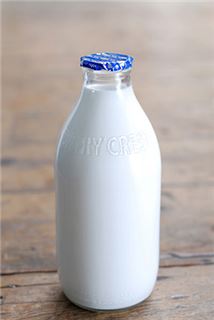 33. not/ Rosie’s/ It’s/ teddy/ bear./ 34. Nghe: Nhấn giữ Ctrl và bấm chuột để nghe: Sally has got a _ _ _ _ _ dog.35. Nghe: Nhấn giữ Ctrl và bấm chuột để nghe: There is a desk _ _ _ _ to my bed.36. It’s always … in summer.A. cold             B. red               C. icy               D. hot37. What are these? - T_ _ se are my crayons.38. A: What is … name? – B: My name is Tommy.A. we               B. you              C. your                        D. they39. Ảnh: She _ _ _ _ _ _ around the park.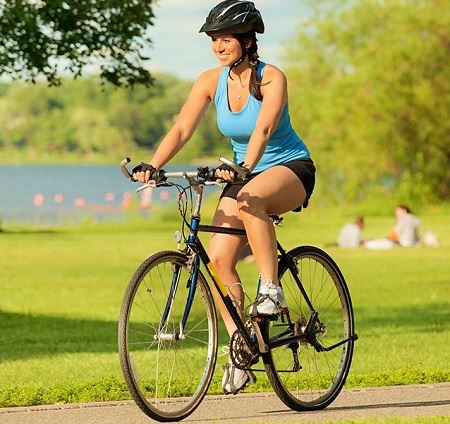 40. What’s/ name?/ your/ friend’s/ 41. A_ _ you a student at Oxford Primary School?42. I’m ... a letter to my friend at the moment.A. writing                     B. writes                      C. written                     D. to write43. is/ name?/ your/ aunt’s/ What/ 44. Which word has ‘ch’ pronounced as the letter ‘k’ in \"clock\"?A. chair                        B. chess                       C. school                     D. kitchen45. Ảnh: My mother is _ _ _ _ _ _ _ for dinner.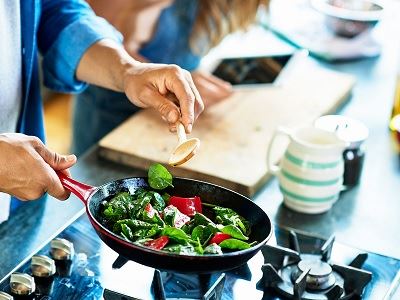 46. Choose the odd one out.A. cat               B. dog              C. car               D. hen47. Nghe: Nhấn giữ Ctrl và bấm chuột để nghe: Look at the _ _ _ _ in the tree.48. _ _ she your new classmate?49. We catch a bus _ _ school every schoolday.50. Choose the letter(s) to make a correct word: ru__ingA. n                 B. nn                C. mm              D. mn51. My sister can … a pony.A. my              B. ride              C. ride’s                       D. I52. Long An/ Viet Nam./ is/ south/ in/ 53. Nghe: Nhấn giữ Ctrl và bấm chuột để nghe: Nina is a _ _ _ .54. What do you have _ _ _ lunch?55. Ảnh: A cat can cl_ _ b a tree.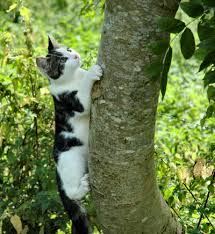 56. Nghe: Nhấn giữ Ctrl và bấm chuột để nghe: _ _ love pets.57. What grade … your twin brothers in?A. am               B. is                 C. are               D. do58. What’s the matter ... your eyes?A. with             B. to                 C. at                 D. for59. What are those? – They are rub_ _ _ _ .60. A … helps people with sickness.A. doctor                     B. worker                     C. farmer                     D. housewife61. my bedroom/ that is/ and/ This is/ my brother’s./ 62. Nghe: Nhấn giữ Ctrl và bấm chuột để nghe: The sky is _ _ _ _ .63. Choose the incorrect word(s) in the following sentence: My friend, Quynh, doesn’t has any comic books.A. My              B. has              C. any              D. books64. Odd one out:A. a                  B. this              C. an                D. the65. … are you? – I’m fine, thanks.A. What                       B. How                        C. Who                        D. Where66. ... is it from your house to the bakery?A. How often               B. How far                   C. How                        D. How much67. Your school and your library is big. – Yes, t_ _ _ are very big and nice.68. I _ _ _ _ breakfast with my sister.69. What/ do/ you/ have?/ pets/ 70. doing?/ teacher/ her/ is/ What/ 71. I don’t like the music room. It is so s_ _ _ l.72. Nghe: Nhấn giữ Ctrl và bấm chuột để nghe: Egg is playing the ….A. guitar                       B. violin                       C. piano                       D. drum73. play/ time./ They often/ at break/ volleyball/ 74. Can you he_ p me?75. teacher./ English/ Miss Paula/ is/ my/ 76. My friends and I … a new way to learn English.A. go                B. look             C. find             D. do77. This is my aunt. …. twenty-six years old.A. They are                  B. He is                        C. You are                   D. She is78. What toy do you like?A. Tom and Jerry.                    B. Gold fish                 C. A rabbit.                  D. A yo-yo.79. chicken?/ like/ you/ Do/ 80. Ảnh: ______ do you see elephants? – In the zoo.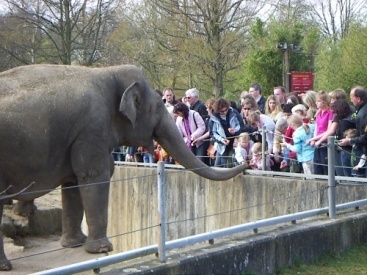 A. When                      B. How                        C. Where                     D. What81. on/ is taking/ a nap/ My dad/ the sofa./ 82. chairs and a table/ are/ There/ eight/ in my dining room./ 83. _ s your school small? – Yes, it is small.84. Ảnh: There are many beautiful _ _ _ _ _ _ _ in the garden.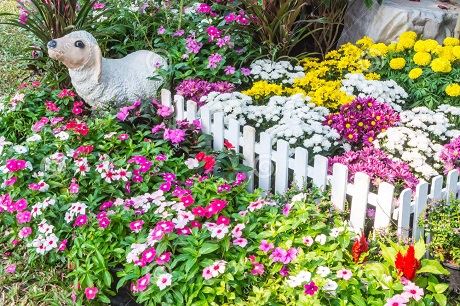 85. Listen ... the teacher, please.A. on               B. in                 C. to                 D. for86. _ _ _ ’t talk. It’s so noisy.87. Nghe: Nhấn giữ Ctrl và bấm chuột để nghe: They’re ....A. hungry                    B. happy                      C. lucky                       D. sad88. Choose the incorrect word(s) in the following sentence: What do Linda do after school? – She cooks.A. do               B. do after                   C. She              D. cooks89. doesn’t/ Tim/ coffee./ like/ 90. Ảnh: The lamp is … the cupboard.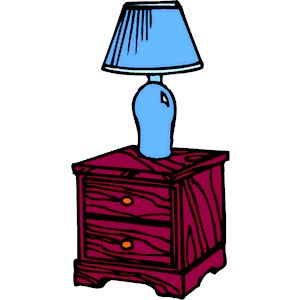 A. next to                     B. on                C. under                       D. over91. R_ ad after me, children.92. Ảnh: This big _ _ _ is very funny.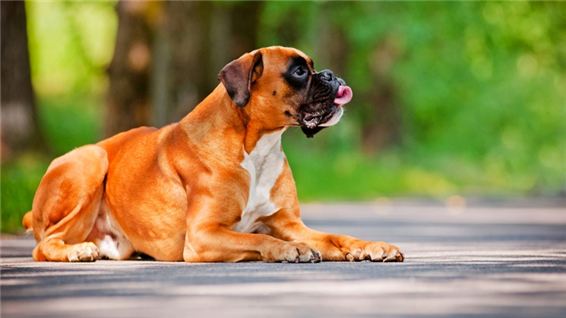 93. I wash/ every/ my hair/ days./ two94. These … members of my family.A. is                 B. are               C. am               D. be95. This is a photo _ _ my class.96. Great to see you ________, Jane.A. too              B. and              C. again                       D. but97. in/ my classroom./ are/ There/ twenty desks/ 98. Li_ ten to the teacher, please.99. Nghe: Nhấn giữ Ctrl và bấm chuột để nghe: Wooly runs _ _ _ _ .100. a song/ for/ I like/ you./ to sing/ 101. Ảnh: Do you like playing …?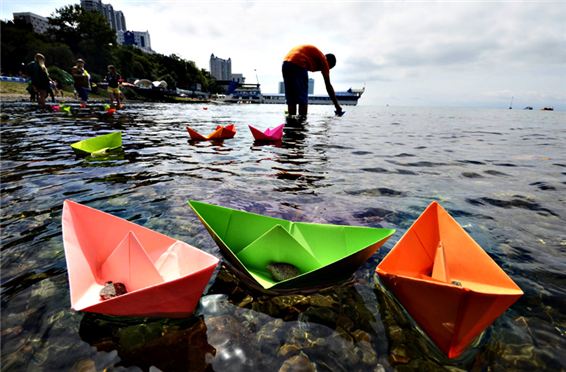 A. football                   B. paper boats              C. chess                       D. hide-and-seek102. Peter is my friend, t_ _ .103. Ảnh: It is a cute _ _ _ _ _ _ with two long ears.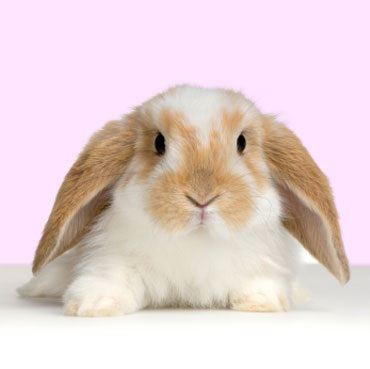 104. My brother can play the piano but … play the guitar.A. can              B. can not                    C. cannot                     D. cant’105. Ảnh: I can see two big tr_ _ _ through the window.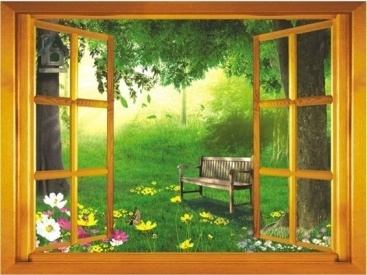 106. She _______ a picture.A. take             B. drawing                   C. is drawing                D. draw107. cannot/ football./ play/ My father/ 108. Nghe: Nhấn giữ Ctrl và bấm chuột để nghe: The boy’s name is _ _ _ _ .109. the park./ in/ is/ cycling fast/ A girl/ 110. Hi_ name is Peter.111. and/ go to/ watch the new video./ Let's/ the library/ 112. Can the cat _ _ _ _ _ a tree? – Yes, it can.113. Choose the odd one out.A. bedroom                 B. bathroom                 C. kitchen                    D. garden114. Nghe: Nhấn giữ Ctrl và bấm chuột để nghe: _ _ _ _ _ _ _ 115. toybox./ We have/ a red/ in our/ plane/ 116. Choose the odd one out:A. living room             B. bedroom                  C. garden                     D. kitchen117. the/ I/ play/ can/ piano./ 118. What’s her ...?A. old              B. name                       C. there                        D. age119. When is your birth day, Tommy? – Well, Taylor, it’s … December 5th.A. in                B. like              C. on                D. at120. Mai/ doing?/ What’s/ 121. This is my school b_ g.122. Which pen is your pen? – This o_ _ .123. They are ... the beach this summer.A. going                       B. going to                   C. visiting                    D. go124. Nghe: Nhấn giữ Ctrl và bấm chuột để nghe: My house has a ... yard.A. small                       B. fat               C. large                        D. big125. Nghe: Nhấn giữ Ctrl và bấm chuột để nghe: What colour is her hair? - _ _ _ _ _ .126. The/ picture/ is/ the clock./ above127. _ _ _ _ is Nga doing? - She’s doing her homework.128. Nghe: Nhấn giữ Ctrl và bấm chuột để nghe: What colour are her eyes? - _ _ _ _ .129. Ảnh: I have t_ _ _ _ robots.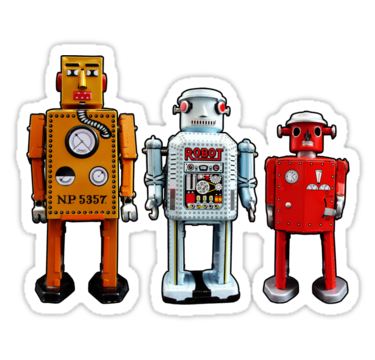 130. Listen _ _ the teacher, please.131. _ _ _ _ _ is a doll.132. Glad to meet you. – Glad to meet you, _ _ _ .133. The opposite of OUT is _ _ .134. Nghe: Nhấn giữ Ctrl và bấm chuột để nghe: Can I borrow you ruler? – Yes, but don’t forget to give it _ _ _ _ .135. a pond/ of/ Is there/ in front/ your house?/ 136. _______ pet do you like? – I like cats.A. What                       B. Who                        C. Where                     D. When137. Ảnh: My brother has _ _ _ robots.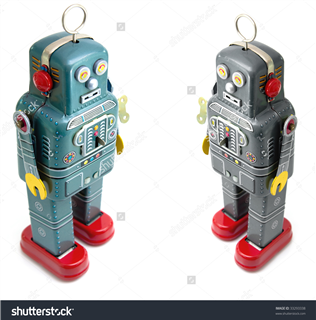 138. Let’s/ after/ play/ dinner./ chess/ 139. What/ does/ Beck/ like?/ look140. Would you like ... to the movies tonight?A. go                B. going                       C. to go                        D. goes141. Good m_ _ ning, everyone.142. Choose the incorrect word(s) in the following sentence: There are one robot in my house. Its name is Toro.A. are               B. in                 C. Its                D. is143. Ảnh: Peter has many toys. He puts them on the sh_ _ _ .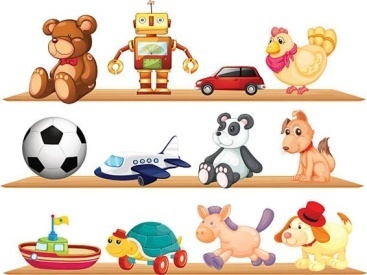 144. My father can dr_ _ e a car.145. Mary … breakfast at 7 o’clock.A. have                        B. does                        C. plays                       D. has146. He is David. He is my ... .A. school                     B. name                       C. book                        D. friend147. sing/ an English/ song?/ you/ Can/ 148. Nghe: Nhấn giữ Ctrl và bấm chuột để nghe: The car behind the _ _ _ _ _ is white.149. school bus./ is/ a/ It/ red150. …. I can’t do this puzzle.A. Can you play?                     B. May you help me?              C. Do you like these?              D. How are you?151. Ảnh: _ _ _ cing is their hobby.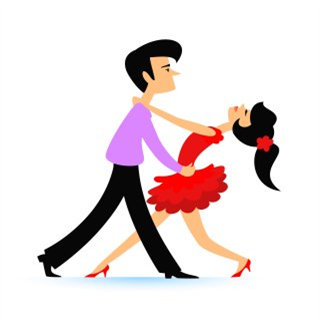 152. is/ brother/ nine/ years old./ My/ 153. new/ classroom/ Is/ big?/ your/ 154. Mai is laughing. She is ______.A. hungry                    B. sad              C. happy                      D. nervous155. Ảnh: Oh, this teddy _ _ _ _ is cute. Can you buy it for me, Mum?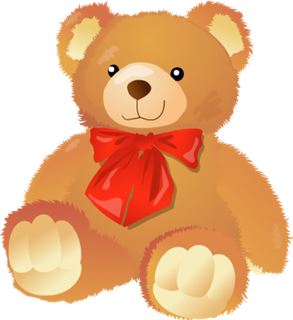 156. What s_ _ _ _ _ ts do you like? – I like Maths and English.157. _ _ _ _ is your favourite drink? – I like orange juice.158. is/ a long/ It/ pen./ red159. Which word has the underlined part pronounced like the letter ‘A’ in “RAINY”?A. skating                    B. bathroom                 C. garden                     D. sofa160. Can you _ _ _ _ a bicycle?161. Is that a bag? – No, it is _ _ _ .162. This is Mary. ... is my friend.A. I                  B. You             C. She              D. He163. Good_ _ _ Mary. See you later.164. This living room is s_ big.165. Lan is a … at Thong Nhat primary school.A. farmer                     B. worker                     C. student                    D. doctor166. Choose the odd one out:A. ruler                        B. rabbit                       C. cat               D. dog167. Choose the odd one out:A. paint                        B. draw                        C. write                        D. walk168. Odd one out:A. is                 B. do                C. he                D. go169. Tony ... football at break time but today he … basketball.A. plays - is playing                 B. plays - plays                        C. is playing - plays                 D. is playing - is playing170. Rosie is having a shower in the ….A. kitchen                    B. bathroom                 C. bedroom                  D. playground171. What’s the weather _______ in your city?A. be                B. like              C. round                      D. All are incorrect.172. He/ is/ tall/ and/ young./ 173. name/ your/ here/ , please./ Write/ 174. Where does Minh study? – He studies at Sunrise Pri_ _ _ _ School.175. This pen is _ _ _ blue. It’s green.176. Ảnh: There are se_ _ _ people in my family.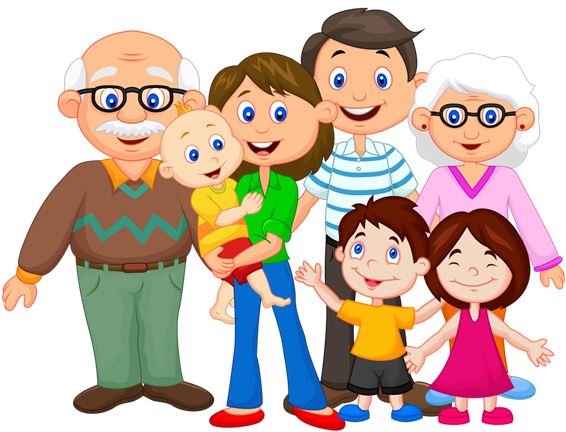 177. F__TYA. O                 B. OUR                        C. OR              D. UR178. Nam./ outside,/ go/ Let’s/ 179. trucks./ have/ any/ don’t/ I/ 180. Ảnh: My cat likes _ _ sh very much.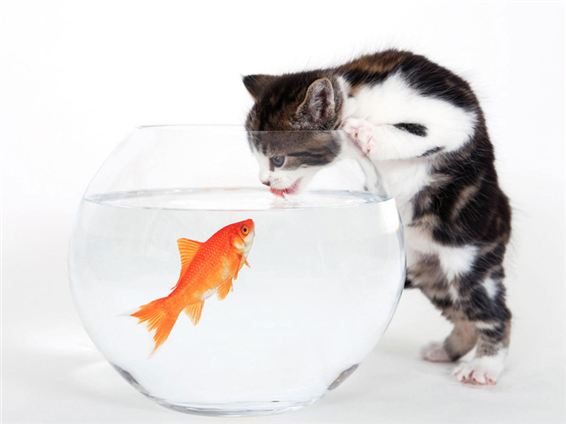 181. She is pre_ _ y.182. How are ..., Mary? – I’m fine, thanks.A. he                B. she              C. you              D. his183. Sing wit_ me.184. beautiful./ Those/ kites/ very/ are/ 185. Odd one out:A. school                     B. cinema                    C. place                       D. circus186. Her/ birthday/ in/ June./ is/ 187. How m_ _ _ dogs do you have?188. Ảnh: _ _ _ _ _ your answer, please.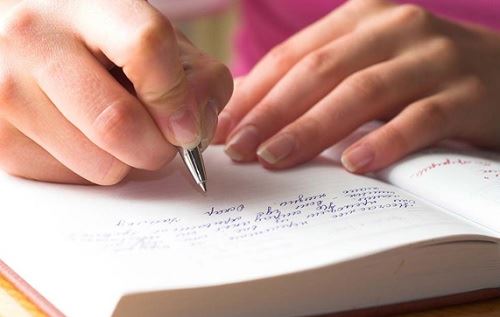 189. Nghe: Nhấn giữ Ctrl và bấm chuột để nghe: Jenny is _ _ _ _ ing with her friends.190. The gym is big and n_ _ .191. Ảnh: The mouse is _ _ _ ind the box.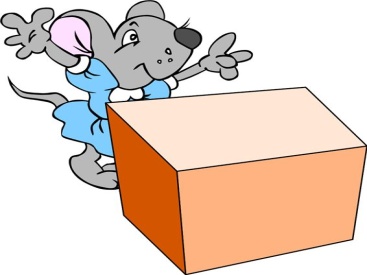 192. it/ Is/ outside?/ raining/ 193. How ______ is she? – She’s nine.A. new             B. small                       C. big               D. old194. I do _ _ t go to school on Sunday.195. How ... dogs do you have?A. many                       B. five             C. bird             D. much196. I’m … I want rice and chicken.A. hungry                    B. fine             C. thirsty                      D. good197. She’s learning how to _ _ _ _ spaghetti.198. _ _ _ _ is your name?199. ... do you learn how to write? – At school.A. What                       B. Where                     C. How                        D. When200. Is the w_ _ _ _ over there your mother?IOE K3 SỐ 361. ... is she? – She’s Margaret.A. Who’s                     B. What                       C. What’s                     D. Who2. A: What is your father’s name? – B: His … is Brown.A. name                       B. names                      C. nice             D. nine3. ... is that? - It’s a pen.A. How                        B. When                      C. What                       D. Where4. A: What is _ _ _ hobby? - B: She likes dancing.5. Nghe: Nhấn giữ Ctrl và bấm chuột để nghe: Baz’s boat is in his _ _ _ _ .6. Show me _ _ _ r pens, children.7. Ha: _ _ _ _ colour is that pen? - Mai: It is a blue.8. My birthday is in _ _ cember.9. Do you _ _ _ _ playing hide-and-seek?10. Odd one out:A. age              B. her               C. his               D. your11. in/ the kitchen./ are/ They/ talking/ 12. upstairs./ bedroom/ Our/ is/ 13. Is this a red pencil? - ..., it is.A. No               B. Not              C. Yes              D. No, it isn’t14. Ảnh: This family has two _ _ _ _ . They are brown and white.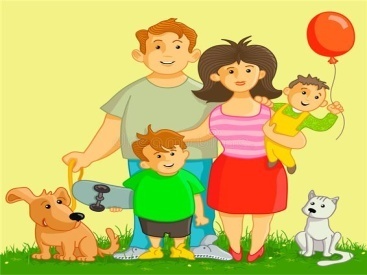 15. I _ _ _ _ breakfast with my sister.16. Nghe: Nhấn giữ Ctrl và bấm chuột để nghe: _ _ _ _ _ 17. My uncle is going to make a cake … me.A. from                        B. at                 C. for               D. on18. Nice _ _ meet you, Tom.19. What … is that? – It’s a monkey.A. holiday                    B. subject                     C. sport                        D. animal20. Rosie’s mother looks so ….A. new             B. young                      C. large                        D. long21. _______ is his coat? - It’s on his bed.A. When                      B. Where                     C. Who                        D. What22. What do they usually do ... summer?A. at                 B. on                C. in                 D. to23. Nghe: Nhấn giữ Ctrl và bấm chuột để nghe: She’s carrying a(n) ….A. handbag                  B. basket                      C. raincoat                   D. umbrella24. drives/ My father/ to work./ his/ car25. Ảnh: A: Where’s your brother? - B: He’s in the _ _ _ _ room.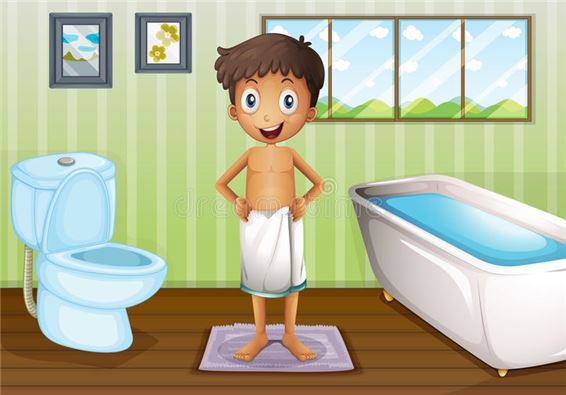 26. Ảnh: The apple is ________ the box.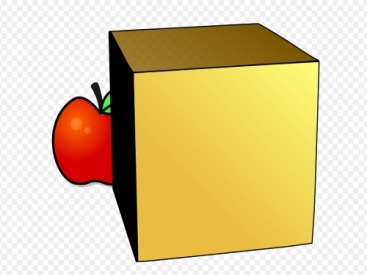 A. under                      B. in front of               C. beside                      D. behind27. My mother _ _ a teacher.28. Mary is a ... at London Primary School.A. boy             B. toy               C. student                    D. she29. Nghe: Nhấn giữ Ctrl và bấm chuột để nghe: Doll is swimming in the _ _ _ .30. have?/ How many/ you/ do/ sisters/ 31. Ảnh: Choose the TRUE statement.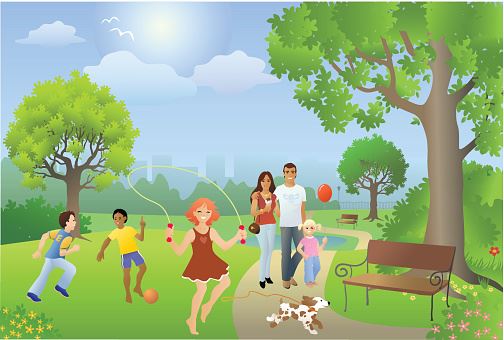 A. Two boys are playing baseball.                   B. The girl is dancing.              C. The dog is eating.                D. The couples are walking.32. … are they? – They’re my friends.A. Who                        B. What                       C. Which                     D. Where33. book?/ it/ Is/ a/ 34. Wh_ _ _ are the maps? – They are on the wall.35. What is this? - ….A. It’s a mobile phone.                        B. This is nice book.                C. That is a big table.               D. Its a ruler.36. These are my s_ _ ters.37. Ảnh: She _ _ _ _ _ _ around the park.38. Nghe: Nhấn giữ Ctrl và bấm chuột để nghe: The sky is _ _ _ _ .39. Do you like playing puz_ _ _ _ ?40. Nghe: Nhấn giữ Ctrl và bấm chuột để nghe: Her name ... Linda.A. are               B. is                 C. am               D. it41. Who is tall_ _ , Jack or Jim?42. beautiful?/ Is/ your/ school garden/ 43. Ảnh: We help our mother with the _ _ _ _ _ _ _ _ _ .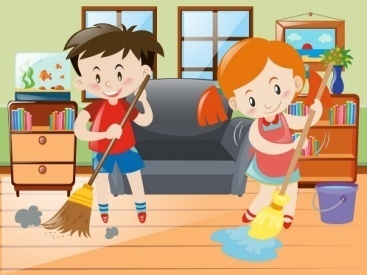 44. likes/ games./ playing/ computer/ Tim/ 45. That is my s_ _ _ _ _ library.46. Ảnh: The mouse is _ _ _ ind the box.47. the/ mother/ is in/ My/ kitchen./ 48. Are you free _ _ Monday evening?49. I am sorry. I am late. - … in please!A. Do               B. Go               C. Come                      D. Study50. Let’s p_ ay outside, children.51. I don’t like the music room. It is so s_ _ _ l.52. a picture/ There/ the wall./ on/ is/ 53. What ... this? - This is a pen.A. it                 B. iss                C. is                 D. are54. five/ members./ has/ family/ My/ 55. What’s y_ _ r name? – My name’s Tom.56. There is o_ e cat in that box.57. is/ doll./ This/ a/ 58. many/ are/ desks/ How/ there in your classroom?/ 59. Nghe: Nhấn giữ Ctrl và bấm chuột để nghe: He eats his breakfast in the _ _ _ _ _ _ _ .60. for/ a song/ you./ to sing/ I like/ 61. Let’s listen _ _ some music.62. Come/ and/ in/ please./ sit down,63. I have many _ _ _ _ : a cat, a dog, two birds and four goldfish.64. Music./ and/ I have/ Today/ Maths/ 65. The opposite of IN FRONT OF is _ _ _ _ _ _ .66. cousin./ over there/ my/ is/ The girl/ 67. is/ The/ weather/ good./ today/ 68. Does Jim like ______ with paper planes?A. play             B. plays                       C. playing                    D. on playing69. Nghe: Nhấn giữ Ctrl và bấm chuột để nghe: My _ _ _ _ is large.70. My sister is very bea_ tiful.71. Jenny is my new f_ _ end.72. Nghe: Nhấn giữ Ctrl và bấm chuột để nghe: I’ve got two big _ _ _ _ .73. Ảnh: He’s sitting under a tree and _ _ _ _ ing a book.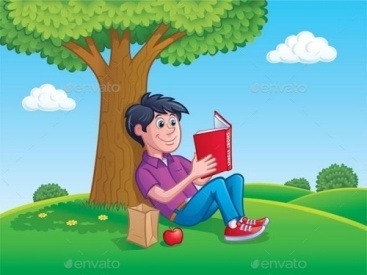 74. This is Mary. ... is my friend.A. I                  B. You             C. She              D. He75. How … her grandmother?A. are               B. is                 C. am               D. be76. birthday/ Is/ today?/ your/ 77. ... your school bags, please.A. Close                       B. Stand                       C. Sit                D. See78. computer/ room./ our/ It’s/ 79. Which word has the letters ’e’ pronounced as the letter ’e’ in 'pen'?A. kitchen                    B. chicken                   C. bookshelf                D. new80. … room is your computer room? – That big room over there.A. Which                     B. What                       C. How                        D. When81. How are you today, John? – I’m ..., thanks.A. nice             B. nice’s                      C. fine             D. fine’s82. Ảnh: Where are the maps? - They are on the _ _ _ _ .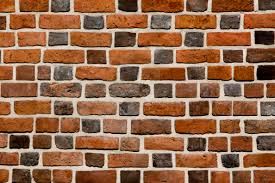 83. Ảnh: My brother can play _ _ _ _ _ _ _ _ .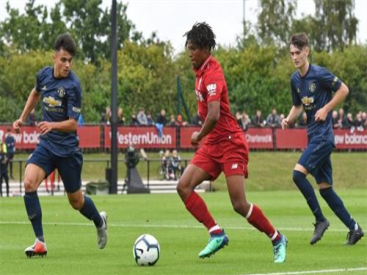 84. A: Do you have a cat? - B: No, I _ _ _ ’t.85. There ______ keys on the desk.A. is                 B. isn’t             C. aren’t                       D. be86. The picture is _ _ _ _ _ _ _ the window and the shelf.87. It’s _______ in Hanoi today.A. cloud                       B. funny                      C. sunny                      D. snow88. Ảnh: My cat likes _ _ sh very much.89. Ảnh: What is that? – It’s a white _ _ _ rt for Jimmy.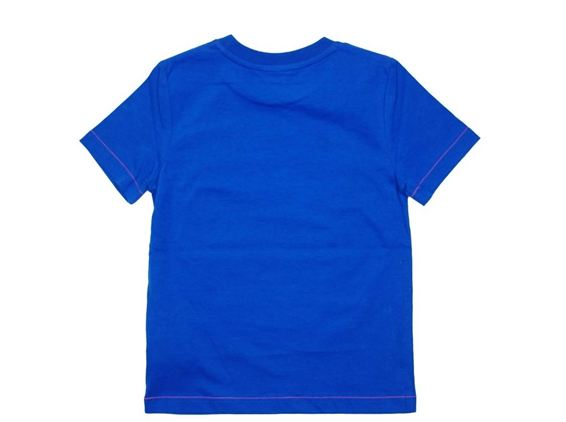 90. Ha Noi is in n_ _ _ _ Viet Nam.91. She lives ... the sea.A. in                B. on                C. near             D. at92. some/ milk?/ like/ Would/ you/ 93. tree/ There is/ in/ a big/ my garden./ 94. old./ is/ school/ Their/ 95. Choose the odd one out.A. bedroom                 B. bathroom                 C. kitchen                    D. garden96. These _____ old notebooks.A. am               B. is                 C. are               D. have97. This pen is _ _ _ blue. It’s green.98. There are ... chairs in my living room.A. one              B. five             C. a                  D. an99. ... I go out?A. May                        B. My              C. Me               D. Mai100. A: What is … name? – B: My name is Tommy.A. we               B. you              C. your                        D. they101. carefully./ teacher/ to/ Listen/ the/ 102. Ảnh: Henry, Mary and I sit … tables.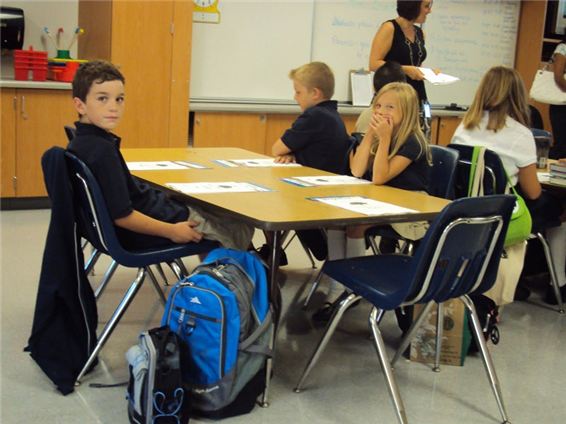 A. in                B. at                 C. on                D. by103. _ _ o is that? – That’s Mary.104. Let’s go through the … into the garden.A. gate             B. yard             C. pond                        D. fence105. What is his date … birth?A. on               B. of                C. at                 D. in106. My home village has a lot of _ _ _ _ tains.107. from?/ Where/ are/ students/ the new/ 108. with Nhung./ I always/ go/ school/ to/ 109. Look ... that map, David.A. to                B. in                 C. for               D. at110. The ... is Peter.A. boy             B. girl               C. toy               D. he111. Ảnh: Your _ _ _ _ _ _ _ _ is so beautiful.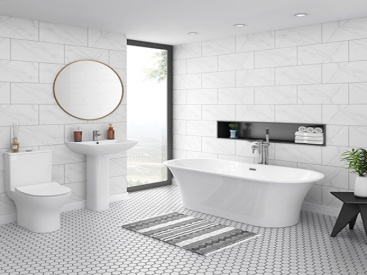 112. a/ Let’s/ make/ paper lion.113. some/ wants/ Peter/ food.114. Lang Son is far _ _ _ _ Quang Binh.115. May I ... out?A. ride             B. go                C. meet                        D. come116. My sister can … a pony.A. my              B. ride              C. ride’s                       D. I117. fun/ It's/ to be/ with Linda.118. You don’t look well. ….A. Are you ok?                        B. How old are you?                C. What’s your name?             D. What is that?119. Choose the incorrect word(s) in the following sentence: What do Linda do after school? – She cooks.A. do               B. do after                   C. She              D. cooks120. _ _ _ _ colour is your teddy bear?121. What col_ _ r is this book? – It’s red.122. Nghe: Nhấn giữ Ctrl và bấm chuột để nghe: I can draw a ....A. cat               B. hat               C. map             D. bat123. Nghe: Nhấn giữ Ctrl và bấm chuột để nghe: Tom and Lee are playing ….A. volleyball                B. baseball                   C. football                   D. basketball124. Thes_ are my cats.125. Thai Phien is a big _ _ _ _ ary school in Hai Phong.126. Nghe: Nhấn giữ Ctrl và bấm chuột để nghe: Listen and choose the correct phrases you hear:A. It’s a                        B. I am             C. I can                        D. I do127. What _ _ you do during English lessons?128. on/ Her birthday/ the nineteenth/ of March./ is/ 129. Odd one out:A. cloud                       B. rainy                        C. sunny                      D. windy130. Nghe: Nhấn giữ Ctrl và bấm chuột để nghe: Julie has got a _ _ _ _ _ dog.131. Nghe: Nhấn giữ Ctrl và bấm chuột để nghe: My _ _ _ is blue.132. Australia?/ from/ she/ Is/ 133. Ảnh: Do you have toys? – Yes, I have a _ _ _ _ .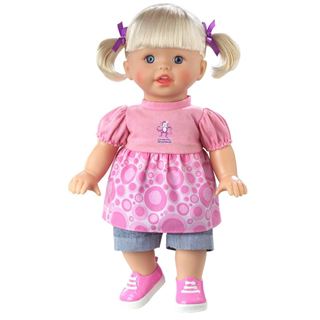 134. Nghe: Nhấn giữ Ctrl và bấm chuột để nghe: ... are you?A. who             B. where                      C. how             D. what135. Ảnh: This is a mo_ _ _ _ cat. That is its baby.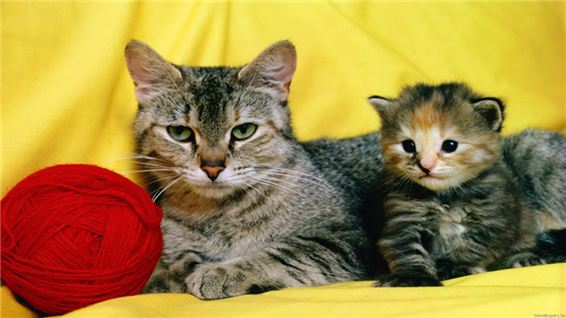 136. Ảnh: _______ zebras are there in the picture? – There are three zebras.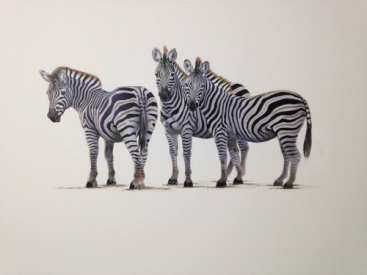 A. How                        B. What                       C. Where                     D. How many137. Boy: M_ _ I play football here? - Man: No, you can’t.138. It’s time … lunch, Peter.A. to                B. in                 C. on                D. for139. This birthday cake is … you.A. for               B. on                C. of                D. to140. My pen/ desk./ is/ that/ on/ 141. How m_ _ y crayons are there? – There are 3 crayons.142. A bird can f_ y.143. Nga is singing a nice s_ _ _ .144. That girl is from Australia. _ _ _ is my new friend.145. How o_ _ is she? – She’s six.146. What is her favourite subject? – She likes … .A. January                   B. Sunday                    C. Korea                      D. PE147. My pet is a ... .A. bird             B. ship             C. robot                       D. doll148. Are you ______? – No. I’m full.A. thirsty                      B. hungry                     C. hot               D. tired149. school’s/ name?/ is/ What/ your/ 150. Nghe: Nhấn giữ Ctrl và bấm chuột để nghe: Can you see it _ _ _ _ ?151. Ảnh: My chair is _ _ _ _ _ .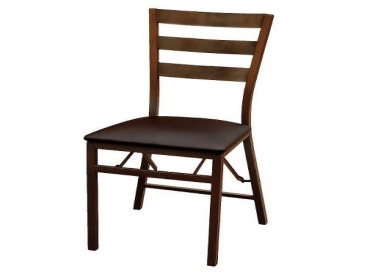 152. in/ like/ walking/ the rain./ I don’t/ 153. ________ subjects do you like the most?A. What                       B. When                      C. Why                        D. Who154. My father can dr_ _ e a car.155. The opposite of \"tall\" is \"_ _ _ _ _ \".156. Please c_ _ _ t from 1 to 10 in English.157. _ _ _ _ _ is the poster? – It’s on the wall.158. Ảnh: My father can drive a _ _ _ .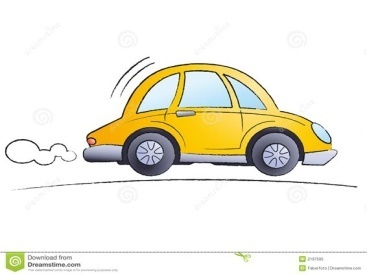 159. Your garden is _ _ beautiful.160. Nghe: Nhấn giữ Ctrl và bấm chuột để nghe: Mary’s gloves are _ _ _ .161. Nam: Your school and your library is big. - Nga: Yes, t_ _ _ are very big and nice.162. What … is it? – It’s eleven o’clock.A. name                       B. colour                      C. time             D. day163. Taylor is from England. She … me every month.A. calls                        B. write                        C. read             D. speak164. School./ is/ school/ My/ Nguyen Gia Thieu165. Ảnh: My brother likes playing _ _ _ _ _ _ ball in the yard.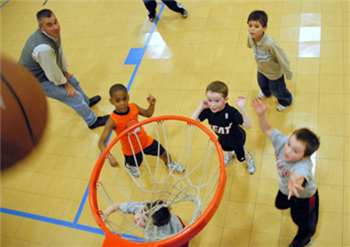 166. Tom is nine … old.A. year             B. year’s                      C. yeah                        D. years167. ... that a pink pencil? – No, it isn’t.A. Are              B. Is                 C. Who                        D. When168. is/ my parents./ my birthday present/ from/ The cat/ 169. like/ Does/ cat/ vegetables?/ your/ 170. my toys/ very/ much./ I/ love/ 171. Ảnh: My grandpa is … years old.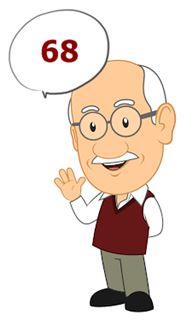 A. eighty-six                B. sixty-eight               C. fifty-eight                D. fifty-six172. a bowl./ is swimming/ A small/ fish/ in173. bedroom/ is/ large./ very/ Mary’s/ 174. new/ classroom/ your/ big?/ Is/ 175. Nghe: Nhấn giữ Ctrl và bấm chuột để nghe: We’re playing football in the _ _ _ _ _ _ _ _ _ _ .176. swim./ dance/ I can’t/ I can/ but/ 177. are/ the wall./ on/ There/ two clocks/ 178. ... is that? - It’s a blue ball.A. How                        B. When                      C. What                       D. Where179. on/ your name/ the paper./ Write/ 180. school/ is/ festival/ very fun./ My/ 181. Ảnh: What do you do during Music lessons? – I learn to _ _ _ _ .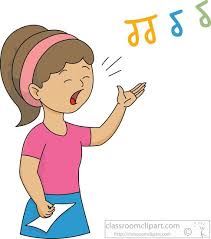 182. in a/ your sister/ work/ factory?/ Does/ 183. I like to s_ ng.184. Ảnh: There are seven _ _ _ tures on the wall.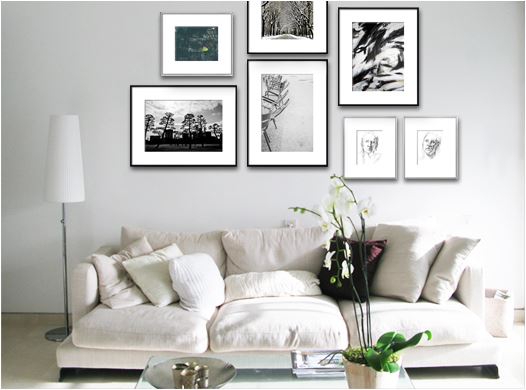 185. My little brother often … his kite when he’s not busy.A. does                        B. plays                       C. goes             D. flies186. These … members of my family.A. is                 B. are               C. am               D. be187. Let’s play h_ _ e-and-seek.188. the/ name of/ What is/ school?/ your189. Choose the odd one out:A. is                 B. are               C. am               D. name190. Odd one out:A. mine                        B. hers             C. your                        D. Tom’s191. beautiful/ “Twinkle Twinkle Little Star”/ a/ is/ song./ 192. Quan is _ _ _ _ _ his homework in his room.193. doesn't/ weather./ like/ hot/ He/ 194. Nghe: Nhấn giữ Ctrl và bấm chuột để nghe: Our school bus is _ _ _ _ .195. T_ _ s is a board.196. Mary is … . She wants some water.A. hungry                    B. thirsty                      C. sick             D. pretty197. Van: What’s that tall building there? - Lan: It’s _ _ new school198. Nghe: Nhấn giữ Ctrl và bấm chuột để nghe: The girl’s T-shirt is in the _ _ _ .199. My/ red./ favourite/ colour/ is200. Let’s/ book./ read/ the/ IOE K3 SỐ 371. It/ is/ not/ my/ bedroom./ 2. See you tomo_ _ ow.3. I’m/ in?/ sorry/ . May I come/ I’m late/ 4. What ... it? – It’s my book.A. is                 B. hi                 C. bye              D. hello5. It is _ desk.6. How many _______ does Quang have?A. book                       B. balls                        C. frog             D. schoolbag7. These … members of my family.A. is                 B. are               C. am               D. be8. Choose the odd one out:A. skipping                  B. table tennis              C. badminton               D. tennis9. his friends/ Kevin and/ doing?/ What/ are/ 10. and/ in the living room./ There are/ one table/ five chairs/ 11. What do you have _ _ _ lunch?12. the school/ all/ yard./ in/ We’re/ 13. Nghe: Nhấn giữ Ctrl và bấm chuột để nghe: Look! This is Mum’s _ _ _ _ .14. Nghe: Nhấn giữ Ctrl và bấm chuột để nghe: Who's _ _ _ _ _ _ _ _ , you or your brother?15. Do you know _ _ _ _ my name is?16. What ab_ _ t an apple? – Yes, please.17. Choose the odd one out:A. tidy             B. nice             C. clean                       D. dirty18. Rai_ e your hand, please.19. Don’t/ in/ room./ that/ come/ 20. “Twinkle Twinkle Little Star”/ a/ beautiful/ is/ song./ 21. Do you have _ _ _ cats?22. The computer room is new, but the art room is _ _ _ .23. is/ young./ He/ tall/ and24. A: How old … you? – B: I am nine years old.A. am               B. are               C. is                 D. it25. May I c_ _ _ in and study?26. Nghe: Nhấn giữ Ctrl và bấm chuột để nghe: _ _ _ 27. Nghe: Nhấn giữ Ctrl và bấm chuột để nghe: What colour are her eyes? - _ _ _ _ .28. Ảnh: Don’t play outside, son. It’s ….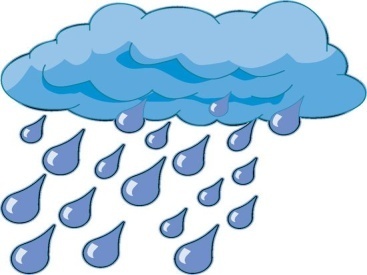 A. raining                     B. snowing                   C. windy                      D. stormy29. Ảnh: I like _ _ _ _ _ _ _ _ in the pool in summer.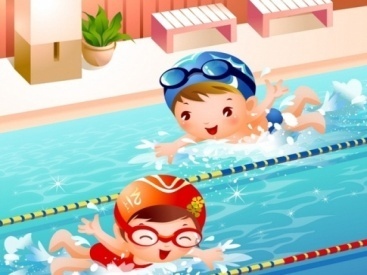 30. Ảnh: A: Where are you going now? - B: I’m going to the ….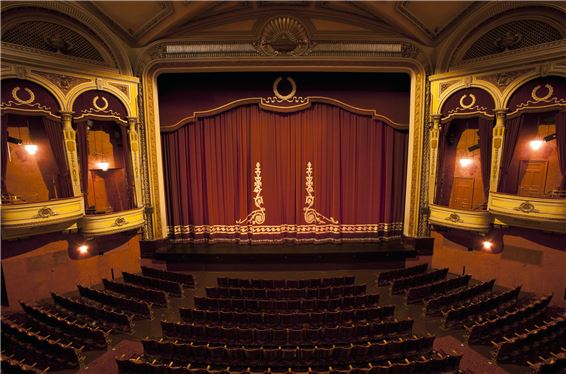 A. cinema                    B. theatre                     C. temple                     D. hospital31. eight/ are/ There/ in my dining room./ chairs and a table32. How many wardrobes ________? - There is one.A. is there                    B. there is                    C. there are                  D. are there33. _ _ _ _ _ pencils are these? – They’re my pencils.34. W_ _ t do you do during Music lessons?35. What colour is that pencil? – It’s ... .A. book                       B. crayon                     C. ruler                        D. blue36. Do you have _ _ _ brothers?37. a TV/ my/ living room./ There is/ in/ 38. Choose the letter(s) to make a correct word: hor__A. si                 B. ce                C. se                D. ci39. Our English teacher is a very frien_ _ _ person.40. Ảnh: I’m a student and my friends are _ _ _ _ _ _ _ _ too.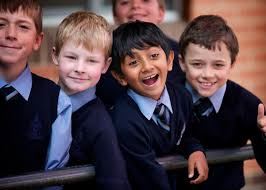 41. that/ the box?/ What/ is/ in42. Miss Carol is my Engli_ _ teacher.43. Nghe: Nhấn giữ Ctrl và bấm chuột để nghe: I ... orange.A. love             B. like              C. hate             D. eat44. do/ you/ puzzles?/ Can/ 45. Choose the odd one out:A. thirty                       B. seventy                    C. eighty                      D. twelve46. That is Lan. _ _ _ is my friend.47. Hai Phong is in _ _ _ _ _ Vietnam.48. Ảnh: What pets do you have?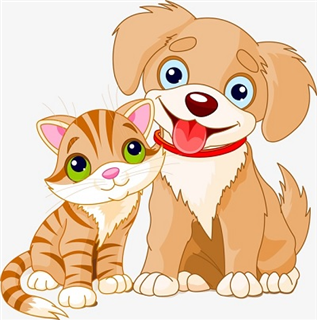 A. I have two cats.                   B. I have a cat and a dog.                    C. I have two dogs.                  D. I have two cats or two dogs.49. Are Philip and Tony watching TV?A. Yes, he is.               B. Yes, they are.                      C. No, he and he are not.                     D. No, they not.50. cannot/ out/ go/ now./ You/ 51. Nghe: Nhấn giữ Ctrl và bấm chuột để nghe: _ _ _ _ 52. Your/ is/ bedroom/ nice./ very53. Nghe: Nhấn giữ Ctrl và bấm chuột để nghe: Which is NOT mentioned in the recording?A. garden                     B. bathroom                 C. bedroom                  D. kitchen54. Nghe: Nhấn giữ Ctrl và bấm chuột để nghe: This is my _ _ _ _ _ .55. Tommy is playing in the play_ _ _ _ _ _ with his friends.56. your name?/ spell/ do/ I/ How/ 57. Let’s listen _ _ some music.58. ... is that? - It’s a blue ball.A. How                        B. When                      C. What                       D. Where59. How often ... you play badminton?A. do               B. am               C. is                 D. are60. This is my father. ... name is Lam.A. Her              B. His              C. This             D. My61. Nghe: Nhấn giữ Ctrl và bấm chuột để nghe: The ... is yellow.A. bag              B. bat               C. bus              D. book62. This/ doll/ for/ is/ you./ 63. Let’s play h_ _ e-and-seek.64. Lo_ _ . There are Linh’s new school things.65. Ma_ I go out, please?66. W_ _ t is that? – It’s a teddy bear.67. Thank you very much. – You’re w_ _ _ _ me.68. That is an ora_ _ e pencil.69. Santa Claus/ coffee?/ drinking/ like/ Does/ 70. Ảnh: Look at the _ _ _ _ _ , please.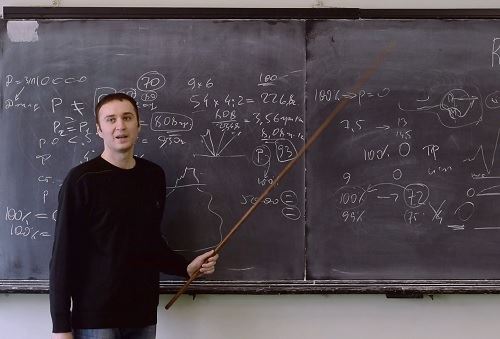 71. A: … do you go shopping? – B: Once a week.A. How many              B. What                       C. How often               D. When72. Ảnh: There is a flower garden … the house.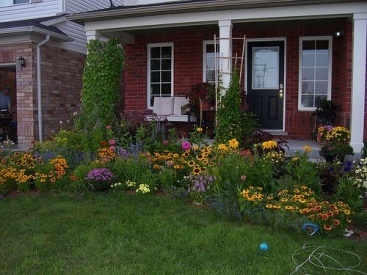 A. behind                     B. next to                     C. in front of               D. under73. the dining/ room?/ in/ Rosy/ Is/ 74. on/ the pond./ is swimming/ Look!/ The duck/ 75. is/ Her/ years old./ sister/ twelve76. _______ are they? - They are in the library.A. Who                        B. What                       C. When                      D. Where77. good/ It’s/ Hoa./ to/ see you,78. Do you like ______ a kite?A. playing                    B. riding                       C. flying                      D. doing79. Ảnh: _ _ _ cing is their hobby.80. Nghe: Nhấn giữ Ctrl và bấm chuột để nghe: Which is the most _ _ _ , video games, reading or studying?81. with me./ often/ My sister/ goes/ to school82. How/ old/ eldest brother?/ is/ your83. Hi, _ _ _ are you Sean? – I’m fine, thanks.84. That is my new friend. H_ _ name is Alice.85. Ảnh: There is a cat … the basket.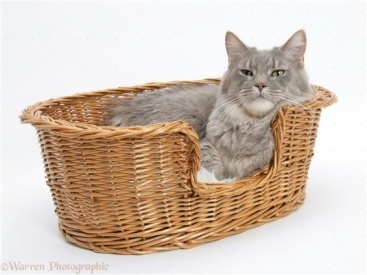 A. on               B. at                 C. in                 D. of86. Ảnh: Linda has a rabbit. It’s very cute.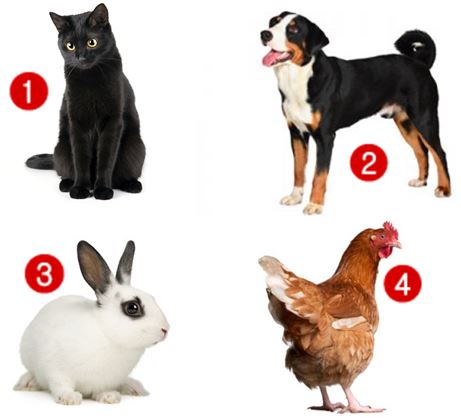 A. Picture 1                  B. Picture 2                  C. Picture 3                  D. Picture 487. How are your friends? … are all ok.A. We              B. They                        C. He               D. You88. your/ Open/ book,/ please.89. Nghe: Nhấn giữ Ctrl và bấm chuột để nghe: Wooly runs _ _ _ _ .90. The opposite of OUT is _ _ .91. Nghe: Nhấn giữ Ctrl và bấm chuột để nghe: He carries a baby in his _ _ _ _ .92. I … music. It is wonderful.A. see              B. like              C. look             D. go93. Nghe: Nhấn giữ Ctrl và bấm chuột để nghe: Choose the correct sentence.A. This is my father.                B. This is my mother.              C. This is my brother.              D. This is my sister.94. Choose the odd one out.A. brother                    B. sister                        C. mother                     D. teacher95. The white cat/ that/ is/ desk./ on/ 96. This ruler is gr_ en.97. Ảnh: My mother is _ _ _ _ _ _ _ for dinner.98. Nghe: Nhấn giữ Ctrl và bấm chuột để nghe: How _ _ you go to school?99. On _ _ _ wall, there is a clock.100. you/ ice cream?/ Would/ an/ like/ 101. Ảnh: This big _ _ _ is very funny.102. girl/ in the/ that/ corner?/ Who’s/ 103. The books are _ _ the shelves.104. Sunrise is a _ _ _ _ ary school in Hai Phong.105. This is ______ room. It’s her room.A. my              B. his               C. she              D. not my106. This _ _ Linda.107. is/ The poster/ the shelf./ above/ 108. I/ much./ English/ like/ very109. My school/ new./ all/ are/ things/ 110. short/ but/ is/ big./ She/ 111. and/ Let's/ go to/ watch the new video./ the library/ 112. John/ soon./ will/ better/ get/ 113. How … her grandmother?A. are               B. is                 C. am               D. be114. apples/ the kitchen?/ there in/ are/ How many/ 115. How m_ _ _ apples do you want?116. Ảnh: Choose the correct sentence.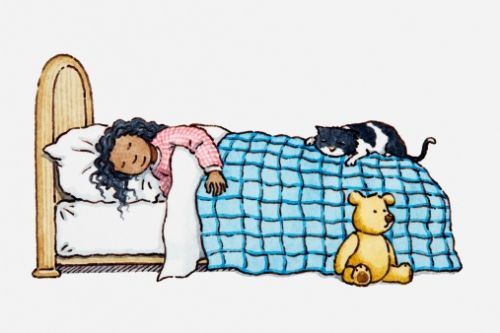 A. The girl is reading on the bed.                     B. The cat is sleeping on the bed.                    C. The teddy is lying next to the cat.                     D. The girl is holding the cat.117. … subjects do you have on Friday?A. What                       B. How                        C. Who                        D. Where118. Ảnh: Don’t forget put the car in the ….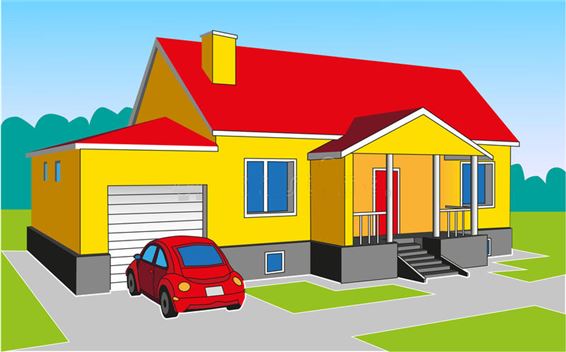 A. kitchen                    B. garden                     C. bedroom                  D. garage119. _ hat’s your name?120. Choose the odd one out:A. ride             B. go                C. bike             D. run121. Look! My doll is in fr_ _ _ of Lily’s.122. Let’s ma_ e a circle.123. Nghe: Nhấn giữ Ctrl và bấm chuột để nghe: _ _ _ _ _ _ _ _ 124. How do you feel? – I’m very ______?A. hungry                    B. short                        C. pretty                       D. tall125. Stand _ _ , please.126. Is/ Tony?/ box/ green,/ your/ 127. These are four pencil box_ _ .128. are/ kites/ beautiful./ Those/ very129. How is the weather ... London today?A. at                 B. on                C. in                 D. to130. The o_ _ computer is very slow.131. Have ... nice day, Tim. – Thank you.A. an                B. the               C. a                  D. are132. What ... is this pencil? – It’s green.A. ruler                        B. name                       C. colour                      D. colour’s133. Ảnh: She has five ….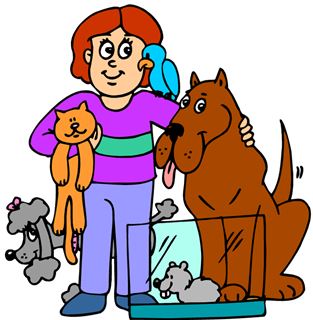 A. toys             B. pets             C. dogs                        D. cats134. This is my aunt. …. twenty-six years old.A. They are                  B. He is                        C. You are                   D. She is135. The picture is _ _ the wall.136. This is my ... . His name is Tommy.A. sister                       B. brother                    C. mother                     D. ruler137. milk?/ like/ some/ you/ Would/ 138. Loan?/ How/ your name,/ do you/ spell/ 139. is/ my new/ friend,/ Hoang./ This/ 140. Ảnh: There are lots of colourful pebbles in the fish t_ _ _ .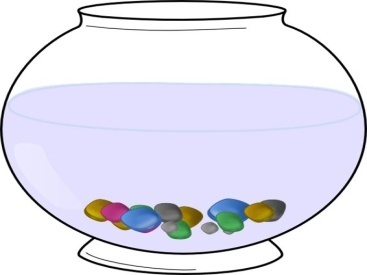 141. My sister is … doctor at Bach Mai hospital.A. a                  B. an                C. the               D. in142. here,/ Your/ are/ on the desk./ school things/ 143. Ảnh: _______ zebras are there in the picture? – There are three zebras.A. How                        B. What                       C. Where                     D. How many144. My father/ in/ works/ a local/ hospital./ 145. December./ His/ in/ is not/ birthday/ 146. Nghe: Nhấn giữ Ctrl và bấm chuột để nghe: Listen and tick the correct word you hear:A. Goodbye                 B. Hello                       C. Hi                D. Bye147. A: Is he Tony? – B: No, … .A. he is                        B. he isn’t                    C. he not is                  D. not he is148. ______ backpacks does Linh have? – She has one.A. What                       B. Which                     C. How                        D. How many149. I/ open/ May/ the/ windows?/ 150. Ảnh: I have three cups. They are blue, red and ye_ _ _ _ .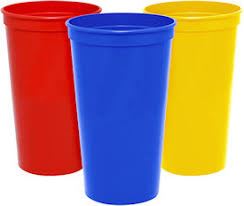 151. Odd one out:A. your                        B. me               C. us                D. him152. Teacher: Nam, go to the b_ _ _ _ and write your sentence. - Nam: Yes, Miss.153. Hi, my name’s Sean. - ... .A. See you tomorrow               B. Good night              C. Hi, I’m Peter                        D. Goodbye154. Look at t_ e cat.155. Hello. I _ _ Mai.156. Ảnh: A: Who’s th_ _ ? - B: It’s my brother.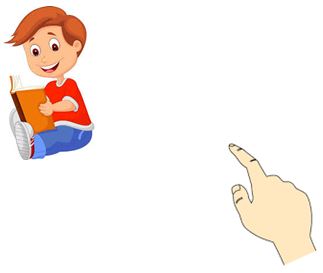 157. How ______ is she? – She’s nine.A. new             B. small                       C. big               D. old158. Nghe: Nhấn giữ Ctrl và bấm chuột để nghe: You are reading a _ _ _ _ _ now.159. My aunt is a housew_ _ _ .160. Is this your grandfather? – Yes, he _ _ .161. Are those his school bags? - ________A. Yes, it is.                 B. Yes, they are.                      C. Yes, are they.                      D. No, they are.162. Nghe: Nhấn giữ Ctrl và bấm chuột để nghe: How _ _ _ are you?163. Ảnh: The boy is reading a _ _ _ .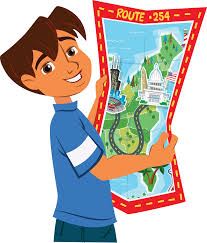 164. Ảnh: A: Where is Adam? - B: He’s in the ….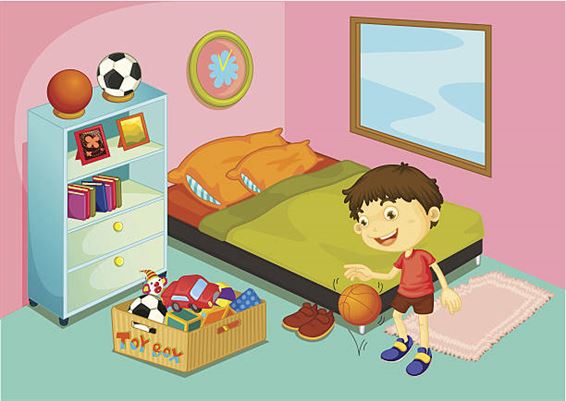 A. bathroom                B. bedroom                  C. living room              D. dining room165. erasers/ have?/ do you/ many/ How/ 166. How is the weather in Hanoi today? – It’s … .A. rainy                       B. rain              C. sun              D. wind167. My school is next _ _ a park.168. Ảnh: You should _______ after you play with your pets.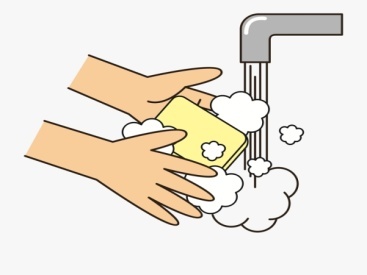 A. wash your leg                      B. wash your hair                    C. wash your face                    D. wash your hands169. her/ house./ in/ There are/ six rooms/ 170. What is that? – It is ... orange.A. a                  B. an                C. am               D. are171. There is a flower va_ e on the table.172. boys/ in/ the music room?/ are there/ How many/ 173. My bedroom is small. It’s not _ _ _ .174. Choose the odd one out:A. bathroom                B. music room             C. art room                  D. classroom175. The children are reading Engl_ _ _ in their room.176. Nghe: Nhấn giữ Ctrl và bấm chuột để nghe: It’s ... today.A. rainy                       B. foggy                       C. sunny                      D. cloudy177. A: Are they your friends? – B: No, … aren’t.A. we               B. you              C. your                        D. they178. How m_ _ _ dogs do you have?179. Who’s she? – She’s my ______.A. aunt             B. brother                    C. uncle                       D. grandfather180. My brother likes to dri_ _ milk very much.181. Odd one out:A. Vietnam                  B. English                    C. America                  D. China182. tidy./ but/ Her/ room is/ small/ 183. How many … are there on the table?A. flower                     B. flowers                    C. ruler                        D. eraser184. The/ is far/ sweet shop/ flat./ from our185. Thank you. – You’re ... .A. welcome’s               B. welcomes                C. welcome                  D. welcome’re186. This is ... chair.A. he                B. she              C. it                  D. my187. It is ... blue desk.A. a                  B. am               C. are               D. is188. Ảnh: There are two armchairs and two _ _ _ _ _ _ s in the room.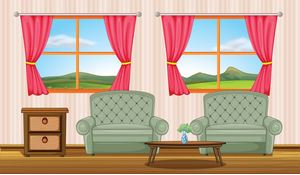 189. Ảnh: These pencils aren’t very long. Are they _ _ d?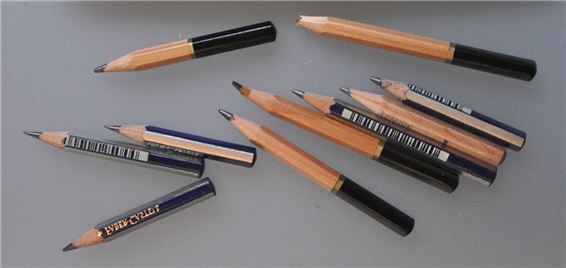 190. Nghe: Nhấn giữ Ctrl và bấm chuột để nghe: The house is on _ _ _ _ .191. I go _ _ school every morning.192. the/ fourth/ of July./ Today/ is/ 193. Vinh: What is that? - Binh: It’s _ big red ball.194. Is that his name? – Yes, _ _ is.195. ... is she? – She’s Margaret.A. Who’s                     B. What                       C. What’s                     D. Who196. Kevin _ _ _ _ _ football with his classmates in the yard behind his school.197. too./ very/ am/ I/ well198. This is a de_ k.199. Close _ _ at door, please.200. Ảnh: That’s a _ _ _ . It’s big.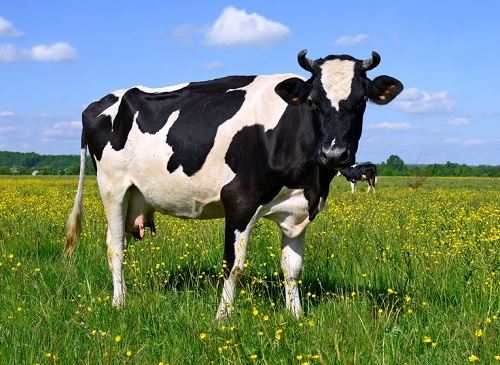 IOE K3 SỐ 381. W_ _ h your hands carefully, Kate.2. A: How many chairs are there? - B: Let me co_ _ _ them. One, two, three, …. There are five.3. Ảnh: Rapunzel ______ long straight blonde hair.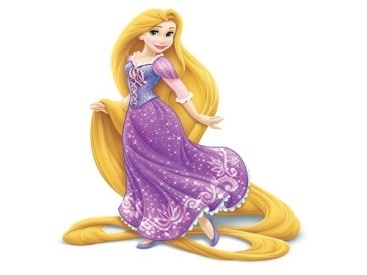 A. has              B. have                        C. haves                       D. is has4. How/ do/ many/ you have?/ skirts/ 5. long/ My cat/ tail./ has/ a/ 6. Odd one out:A. Vietnam                  B. English                    C. America                  D. China7. What are they? – They are ….A. red              B. small                       C. stars             D. big8. I _ _ Chi. I am in class 3A.9. What grade … your twin brothers in?A. am               B. is                 C. are               D. do10. Mary and Peter can … Vietnamese.A. speaks                     B. speak                       C. to speak                   D. a speak11. classroom?/ students/ How many/ are there/ in your12. Rosie is having a shower in the ….A. kitchen                    B. bathroom                 C. bedroom                  D. playground13. _ _ _ _ colour is your teddy bear?14. What … is it? – It’s eleven o’clock.A. name                       B. colour                      C. time             D. day15. playing/ and Sarah/ Linda/ board games./ are/ 16. Dr_ _ a big brown dog, please.17. Ảnh: What is that? – It is a ….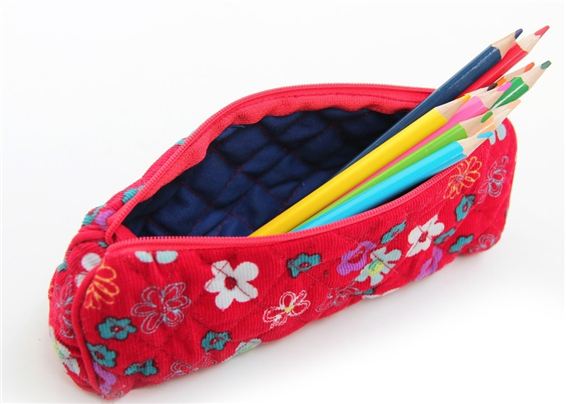 A. pencil case              B. ruler                        C. pen              D. book18. They are ... the beach this summer.A. going                       B. going to                   C. visiting                    D. go19. summer./ sunny/ in/ always/ It is/ 20. Nam: Is that girl new? - Lien: I don’t kn_ _ . Ask Hoa.21. Ảnh: Cinderella is ______ with the prince at the party.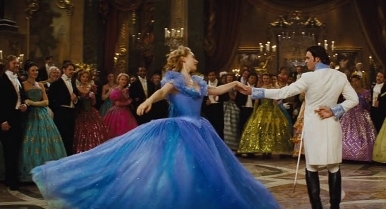 A. dance                      B. dances                     C. dancing                   D. danceing22. Sing wit_ me.23. My sister _ _ _ a doll.24. Goodbye, David. See y_ u later.25. I like to s_ ng.26. Odd one out:A. your                        B. me               C. us                D. him27. Come and _ _ at with your friends.28. My brother likes to dri_ _ milk very much.29. Informatics./ My/ subject/ is/ favourite/ 30. Nghe: Nhấn giữ Ctrl và bấm chuột để nghe: When it’s sunny, the sky is _ _ _ _ .31. A: What does your aunt …? - B: She is very sporty.A. like              B. look like                  C. likes                        D. like looking32. Who is he? - ... .A. He my friend                      B. She my friend                     C. He is Simon. He is my good friend             D. She’s Mary33. This is an ora_ ge book.34. W_ _ is she, Peter? – She’s is Alice.35. _ _ _ _ _ _ close your notebook.36. I a_ nine years old. How old are you?37. Nghe: Nhấn giữ Ctrl và bấm chuột để nghe: _ _ _ _ 38. Ảnh: Rabbits like car_ _ _ _ very much.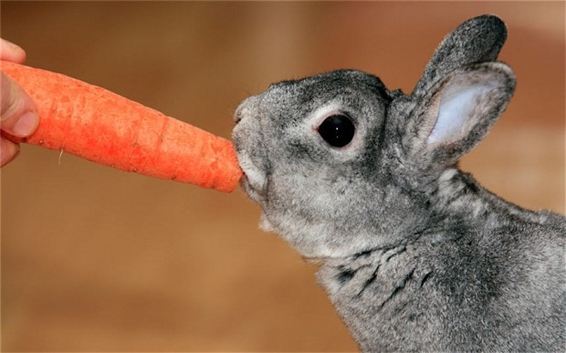 39. This/ our/ classroom./ is/ 40. … and listen to your teacher, please.A. Opening your book             B. Sit still                     C. Reading aloud                     D. Not speaking41. is/ This/ green./ shirt/ 42. Sally is standing n_ _ _ to David.43. my neighborhood./ in/ any theatres/ aren’t/ There/ 44. Ảnh: A: Where is the cat? - B: It’s behind the box.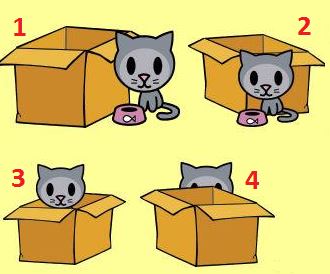 A. Picture 1                  B. Picture 2                  C. Picture 3                  D. Picture 445. old./ very/ grandparents/ My/ are/ 46. Those are my blue balloo_ _ .47. Ảnh: Do you like playing …?A. football                   B. paper boats              C. chess                       D. hide-and-seek48. Hamburger/ my/ is/ favourite/ food./ 49. Nghe: Nhấn giữ Ctrl và bấm chuột để nghe: Mai likes ... flowers.A. beautiful                 B. wonderful               C. colorful                   D. blue50. Listen ... the teacher.A. to                B. me               C. you              D. he51. Listen/ to/ carefully./ teacher/ the/ 52. Is this your grandfather? – Yes, he _ _ .53. sixty-seven/ is/ old./ years/ My grandfather/ 54. ... are you? – Fine, thanks.A. Who                        B. Is                 C. Are              D. How55. He/ ten/ old./ years/ is/ 56. Choose the odd one out:A. thirty                       B. seventy                    C. eighty                      D. twelve57. Let’s/ a song/ with/ me./ sing/ 58. ... your teeth, John.A. Read                       B. Listen                      C. Stand                       D. Brush59. Choose the word which has the same sound with the word ’’wait’’.A. talk              B. kite              C. late              D. cold60. This is a r_ ler.61. Look!/ on/ the pond./ is swimming/ The duck/ 62. Nghe: Nhấn giữ Ctrl và bấm chuột để nghe: It has _ _ _ _ _ _ _ _ of many animals.63. My school is next _ _ a park.64. A: How old is she? - B: She is ten … old.A. yeasr                       B. yares                       C. yreas                       D. years65. ... this a desk? – Yes, it is.A. Is                 B. Are              C. How                        D. Whatname’s66. There is o_ e kitchen in his house.67. It's/ with Linda./ to be/ fun/ 68. How are you? - ... .A. I’m Binh                 B. She’s my sister                    C. I’m fine, thank you             D. Goodbye69. Nghe: Nhấn giữ Ctrl và bấm chuột để nghe: The boy’s name is _ _ _ _ .70. 1st/ Day./ Children’s/ is/ June/ 71. Can the cat _ _ _ _ _ a tree? – Yes, it can.72. Who is/ now?/ with Chi/ right/ talking/ 73. A: Is your house _ _ _ _ the cinema? - B: No, it’s very far.74. Choose the odd one out:A. book                       B. pen              C. ruler                        D. Mary75. Ảnh: Let’s go to the _ _ _ _ _ _ _ with me. It has a lot of interesting books.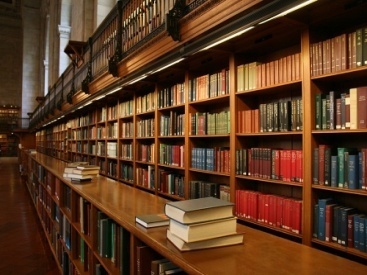 76. A: Are David and James singing? - B: Yes, ….A. they aren’t               B. they are                   C. he is                        D. he isn’t77. Take ou_ your books, children.78. Ảnh: How many cats are there in the yard? - There are _ _ _ _ cats. They are eating fish.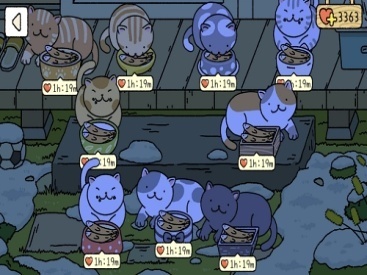 79. Nghe: Nhấn giữ Ctrl và bấm chuột để nghe: The girl’s T-shirt is in the _ _ _ .80. May we _ _ to school together?81. Choose the odd one out.A. brother                    B. sister                        C. mother                     D. teacher82. Is the girl o_ _ _ there your classmate, Rosie?83. his friends./ in the playground/ John/ is playing/ with84. Some _ _ _ chers are in the hall.85. yellow./ is/ dog/ The/ 86. Nghe: Nhấn giữ Ctrl và bấm chuột để nghe: This is my _ _ _ _ _ .87. favourite/ subject?/ What/ is/ your/ 88. I’m fine, than_ _ .89. Nine and three is _ _ _ _ _ _ .90. Nghe: Nhấn giữ Ctrl và bấm chuột để nghe: _ _ _ _ _ _ 91. These _____ old notebooks.A. am               B. is                 C. are               D. have92. Nghe: Nhấn giữ Ctrl và bấm chuột để nghe: Which _ _ _ _ _ is Sam in?93. This is my d_ ll.94. has/ doll./ a/ Alice/ pink95. Nghe: Nhấn giữ Ctrl và bấm chuột để nghe: Put the computer in the ….A. wardrobe                 B. bookcase                 C. table                        D. cupboard96. I/ would like/ a/ of milk./ glass97. Pl_ _ _ _ give me that old black pen.98. two/ robots./ I/ have/ 99. My new _ _ _ _ _ _ is Adam.100. ... you want to ride a bike with me?A. Can             B. Do               C. Are              D. Am101. green/ This/ is a/ book.102. … full name is Mary Jane.A. Her              B. She’s                       C. She is                      D. She has103. Ảnh: A: Where is the _ _ _ bit? - B: It’s in the box.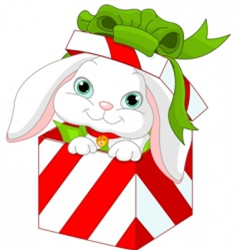 104. Ảnh: We help our mother with the _ _ _ _ _ _ _ _ _ .105. Choose the odd one out.A. ship             B. truck                        C. plane                       D. duck106. How/ father?/ your/ is/ old/ 107. again?/ meet/ Can/ I/ you108. Odd one out:A. he                B. she              C. they             D. me109. A: How old … you? – B: I am nine years old.A. am               B. are               C. is                 D. it110. Nghe: Nhấn giữ Ctrl và bấm chuột để nghe: Choose the TRUE statement.A. There are two armchairs, a sofa and a window in the living room.             B. There are two sofas, an armchair and a window in the living room.                  C. There are two windows, a sofa and an armchair in the living room.                        D. There are two armchairs, two sofas and a window in the living room.111. Would you like some …? – No, thanks. I hate sweets.A. coffee                     B. lemonade                C. chocolate                 D. chicken112. Ảnh: My family is having dinner in the _ _ _ _ ng room.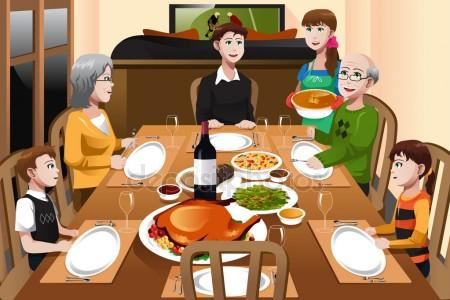 113. Nghe: Nhấn giữ Ctrl và bấm chuột để nghe: Can I borrow your _ _ _ _ for a minute? – Sure.114. The books are _ _ the shelves.115. Ảnh: A: Who’s th_ _ ? - B: It’s my brother.116. Come ov_ r here.117. Tom can swim … dance.A. but              B. and              C. for               D. to118. Nghe: Nhấn giữ Ctrl và bấm chuột để nghe: There are six _ _ _ _ _ _ _ on top.119. table tennis?/ Do/ you/ playing/ like/ 120. you/ “Tom and Jerry”?/ Do/ like/ 121. Wh_ _ do you have Maths? – I have it on Monday.122. What’s the matter _ _ _ _ your eyes?123. rulers/ on the/ table./ are/ The/ 124. five chairs/ There are/ one table/ and/ in the living room./ 125. How many balls are _ _ _ _ _ in the basket?126. like/ doesn’t/ cats./ My/ brother/ 127. This is a de_ k.128. Nghe: Nhấn giữ Ctrl và bấm chuột để nghe: Which is the _ _ _ _ _ _ _ , a giraffe, an elephant or a monkey? – Of course, a giraffe.129. Ảnh: This is a mo_ _ _ _ cat. That is its baby.130. The school is far _ _ _ _ the cinema.131. Tho_ _ books are mine. These books are yours.132. Do/ your/ you/ house?/ like/ 133. That is an ora_ _ e pencil.134. What a_ _ _ t an apple? – Yes, please.135. colouring/ now./ Alex is/ his/ pictures136. hide-and-seek?/ Do you/ play/ like/ to/ 137. Ảnh: The teddy bear has a r_ _ tie.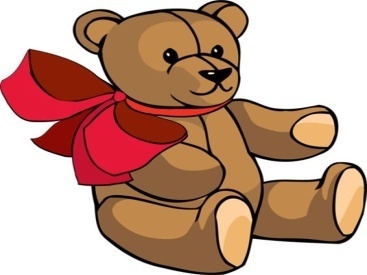 138. Are … four people in your family, Jack?A. it                 B. they             C. we               D. there139. to/ Do you/ music?/ like/ listening/ 140. very/ are/ These/ beautiful./ flowers/ 141. Nghe: Nhấn giữ Ctrl và bấm chuột để nghe: _ _ _ _ _ _ 142. Can/ you/ do/ puzzles?143. This is ... doll.A. she              B. me               C. my               D. hi144. Ảnh: The c_ _ _ is on the chair.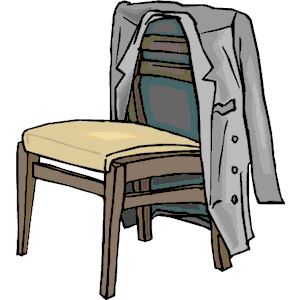 145. This is _ _ _ way we go to school.146. I have m_ _ y toys.147. Is … bedroom large? – Yes, it is.A. Jimmy                     B. Minh’s                     C. my friend                D. house148. May I go o_ _ for a while?149. I’m fine, thanks. ... you?A. End             B. And             C. On               D. Ten150. That is a gr_ _ n doll.151. Is your school big? - ..., it is.A. No               B. Not              C. Yes              D. No, it isn’t152. Choose the incorrect word(s) in the following sentence: My friend, Quynh, doesn’t has any comic books.A. My              B. has              C. any              D. books153. ... you like chicken?A. Do               B. Does                        C. Are              D. Is154. Is this your sister? – Yes, _______.A. it is              B. it’s not                     C. he is                        D. 155. Choose the odd one out:A. paint                        B. draw                        C. write                        D. walk156. Is/ it/ today?/ stormy/ 157. Do you like playing puz_ _ _ _ ?158. Choose the odd one out:A. on               B. where                      C. under                       D. behind159. a pen/ to/ Write/ friend./ a postcard/ 160. after work?/ does/ What/ do/ Khai/ 161. Choose the odd one out:A. ruler                        B. crayon                     C. sing             D. eraser162. Ha: _ _ _ _ colour is that pen? - Mai: It is a blue.163. He _______ to the zoo in the morning.A. go                B. ride              C. has              D. walks164. ... is that? - It’s a pen.A. How                        B. When                      C. What                       D. Where165. Nghe: Nhấn giữ Ctrl và bấm chuột để nghe: The chairs are _ _ _ _ the table.166. friends/ Her/ from/ France./ are/ 167. Ảnh: She is playing the pi_ _ _ .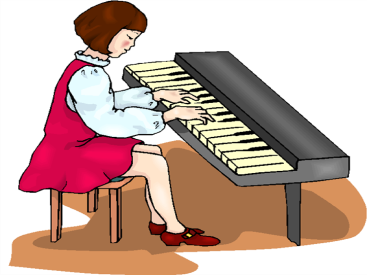 168. Taylor is from England. She … me every month.A. calls                        B. write                        C. read             D. speak169. Tom re_ _ _ books in the library in the afternoon.170. Ảnh: Two boys are reading their books _ _ _ _ _ the tree.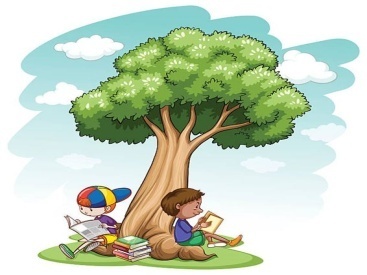 171. Nghe: Nhấn giữ Ctrl và bấm chuột để nghe: _ _ _ _ 172. There are ... chairs in my living room.A. one              B. five             C. a                  D. an173. Nghe: Nhấn giữ Ctrl và bấm chuột để nghe: I’ve got two big _ _ _ _ .174. Nghe: Nhấn giữ Ctrl và bấm chuột để nghe: Look at the _ _ _ _ in the tree.175. draw/ I/ can/ a/ picture./ 176. Hello. My ... is Tom.A. name                       B. is                 C. am               D. are177. after/ dinner./ play/ Let’s/ volleyball/ 178. Choose the odd one out:A. how             B. hello                        C. hi                 D. good morning179. This is my father. _ _ _ name is John.180. has/ My/ toys./ brother/ many181. Odd one out:A. they             B. ten               C. we               D. you182. My pictures _ _ _ on the wall.183. tidy./ but/ small/ room is/ Her/ 184. Ảnh: It is an old rub_ _ _ .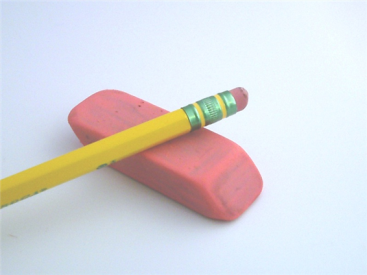 185. Simon is my friend, t_ _ .186. I go … school early in the morning.A. in                B. at                 C. to                 D. from187. The opposite of \"on\" is \"_ _ _ _ _ \".188. What’s/ the/ Mary?/ time/ now,189. Which word has the letter ‘e’ pronounced as the letter ‘e’ in \"yes\"?A. new             B. orange                     C. come                       D. bed190. Is it the music room? - …. It’s the computer room.A. Yes, it is.                 B. No, it isn’t.              C. No, it doesn’t.                     D. Yes, it does.191. What toys/ not/ he/ like?A. What toys doesn’t he like?              B. What toys don’t he likes?                C. What toys isn’t he like?                   D. What toys aren’t he likes?192. These are my classmates. … in class 3D.A. He is                       B. She is                      C. We are                     D. You are193. What col_ _ r is this book? – It’s red.194. …. - Yes, my book is new.A. Is your shoe new?               B. Are these books new?                     C. Is that new?             D. Are those new?195. Choose the odd one out.A. chicken                   B. beef             C. pork                        D. food196. Dolly/ now?/ Is/ fine/ 197. The/ game/ very/ exciting./ is/ 198. Nghe: Nhấn giữ Ctrl và bấm chuột để nghe: Her English teacher is Mr. _ _ _ _ .199. Ảnh: Oh, this teddy _ _ _ _ is cute. Can you buy it for me, Mum?200. I k_ _ _ little English and French.IOE K3 SỐ 391. Ảnh: My family is having dinner in the _ _ _ _ ng room.2. Sit _ _ _ _ , please.3. What co_ our is this? – It’s pink.4. but/ It’s sunny/ in Ha Noi/ it’s rainy/ in Ho Chi Minh City./ 5. are/ Where/ pictures?/ the/ 6. Nghe: Nhấn giữ Ctrl và bấm chuột để nghe: Let’s play ....A. basketball                B. football                   C. volleyball                D. ball7. See you later. _ _ e.8. ... is that? - It’s a pen.A. How                        B. When                      C. What                       D. Where9. Would you like … cup of coffee, Mary?A. a                  B. an                C. some                       D. any10. Do you/ listening/ like/ to/ music?/ 11. Nghe: Nhấn giữ Ctrl và bấm chuột để nghe: This is my _ _ _ _ _ .12. Nghe: Nhấn giữ Ctrl và bấm chuột để nghe: The girl has got ….A. one brother and two sisters             B. two brothers and two sisters                        C. two brothers and one sister              D. one brother and one sister13. Lang Son is far _ _ _ _ Quang Binh.14. 1 to/ from/ 100?/ Can you/ count/ 15. Is your school big? - ..., it is.A. No               B. Not              C. Yes              D. No, it isn’t16. There are ten des...s in my classroom.A. t                  B. k                  C. q                  D. p17. bathroom/ Is/ new?/ your/ 18. Let’s ma_ e a circle.19. rice?/ I have/ more/ some/ Can/ 20. Nghe: Nhấn giữ Ctrl và bấm chuột để nghe: What colour is her hair? - _ _ _ _ _ .21. Let’s make a li_ e, children.22. has a/ lot/ He/ at school./ of friends23. near Hue/ from Ca Mau./ but/ very far/ Da Nang is/ 24. Is it a r_ _ nd box? – No, it is a square box.25. You are happy and I am … too.A. tired                        B. big               C. new             D. happy26. a/ I/ glass/ of milk./ would like/ 27. H_ w are you? - Fine, thanks.28. ______ fences in your house?A. There is                   B. There are                 C. Is there                    D. Are there29. Nghe: Nhấn giữ Ctrl và bấm chuột để nghe: Which is NOT mentioned in the recording?A. ball              B. doll              C. puzzle                     D. teddy30. _ _ _ _ Mr. Black have a new car?31. Se_ you tomorrow, children.32. Hai Phong is in _ _ _ _ _ Vietnam.33. desk./ is/ that/ on/ My pen/ 34. Nghe: Nhấn giữ Ctrl và bấm chuột để nghe: Anna is drawing a _ _ _ _ _ .35. Tim: How are you? – Jane: I … fine, thank you. And you?A. are               B. am               C. is                 D. in36. ... is this? – It’s an apple.A. How                        B. Who                        C. What                       D. Is37. This is Mary. She ... my friend.A. is                 B. are               C. the               D. a38. Ảnh: Where are my books? – They are ….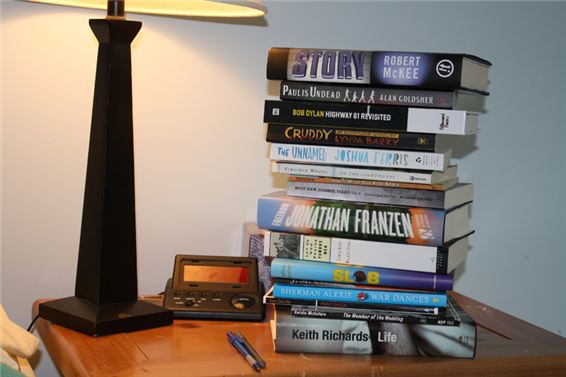 A. on the table             B. on the chair             C. under the table                    D. on the floor39. Ảnh: Don’t forget put the car in the ….A. kitchen                    B. garden                     C. bedroom                  D. garage40. _ _ _ many books on your bookshelf? – There are 10 books.41. That is my s_ _ _ _ _ library.42. Thomas … to music now.A. is listening               B. listen                       C. listens                      D. to listen43. Ảnh: A: Are _ _ _ _ _ your toys? - B: Yes, they are.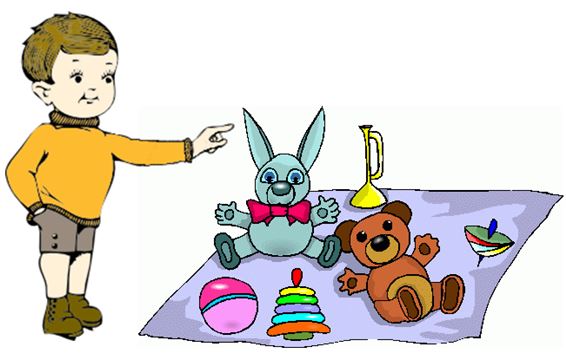 44. A: What are you doing, Daniel? - B: …A. He is listening to the radio.              B. Daniel is listening to the radio.                    C. I’m listening to the radio.                D. You are listening to the radio.45. the table?/ is/ What/ on/ that/ 46. is/ My/ teacher./ a/ mother/ 47. Nghe: Nhấn giữ Ctrl và bấm chuột để nghe: Nina is a _ _ _ .48. a/ your house/ have/ Does/ garage?/ 49. Susan/ like/ wearing/ shirts?/ Does/ 50. Nghe: Nhấn giữ Ctrl và bấm chuột để nghe: Let’s all go _ _ _ _ now.51. Is this a bag? - ... .A. Yes, it is                  B. Yes, isn’t                 C. No, it is                   D. Not, it isn’t52. your little sister/ Which/ is/ in?/ grade/ 53. My family lives in _ house in Thai Binh Province.54. Does she like f_ _ _ ts? - B: Yes, she does. She likes eating apples very much.55. Kien: Is this your dog? - Thanh: Yes, _ _ is.56. M_ y I go out?57. doing?/ is/ he/ What/ 58. This is Tom. _ _ is my new friend.59. everyday./ watching/ TV/ likes/ She/ 60. May I ... out?A. ride             B. go                C. meet                        D. come61. … full name is Catherine Jones.A. Her              B. Hers                        C. She              D. She’s62. Excuse me. - …?A. No               B. Not              C. Yes              D. Thanks63. ... is its name?A. What                       B. How                        C. When                      D. Where64. The lamp is _ _ _ ween the sofa and the armchair.65. Nghe: Nhấn giữ Ctrl và bấm chuột để nghe: _ _ _ _ _ 66. the fish/ above/ is/ The picture/ tank./ 67. is/ Who/ boy?/ that/ little68. Ảnh: The teddy bear has a r_ _ tie.69. My sch_ _ l is big.70. a song/ with/ sing/ Let’s/ me./ 71. above/ is/ picture/ The/ the clock./ 72. picture./ The poster/ is/ under/ the73. This is my father. ... name is Lam.A. Her              B. His              C. This             D. My74. Nghe: Nhấn giữ Ctrl và bấm chuột để nghe: How _ _ you go to school?75. Tom re_ _ _ books in the library in the afternoon.76. in/ a dining/ room/ my house./ There is/ 77. our/ music/ That/ room./ is/ 78. Our children aren’t watching a cartoon. _ _ _ _ are doing their homework.79. This/ book./ a brown/ is/ 80. This is my friend James. … is a nice boy.A. He               B. She              C. They                        D. It81. school’s/ is/ What/ name?/ your/ 82. Is this a glass of water? - ..., it is.A. No               B. Not              C. Yes              D. No, it is83. _ _ _ _ _ pencils are these? – They’re my pencils.84. The book/ is/ between/ the pencil and/ the lamp./ 85. …. - It’s in my bag.A. What is that?                       B. How are you?                      C. Where is my book?             D. Who is he?86. book./ is a/ This/ green/ 87. _ _ at’s her name? – She is Mary.88. What is your ...? – I’m Peter.A. name                       B. name’s                    C. meet                        D. friend89. Ảnh: My mother and I are _ _ _ _ ning our house.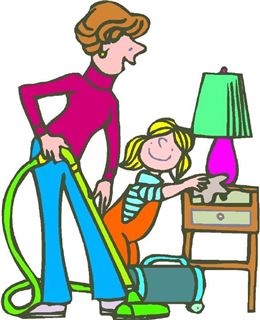 90. Ảnh: What pets do you have?A. I have two cats.                   B. I have a cat and a dog.                    C. I have two dogs.                  D. I have two cats or two dogs.91. He _ _ _ swim but he can’t dance.92. May I speak to you now? - ….A. No, you may not.                B. Yes, you may.                     C. No, I am not.                       D. Sure. You can.93. the wall./ on/ Your/ pictures/ are/ 94. B_ _ . See you later.95. Ảnh: What is this? - It’s my school _ _ g.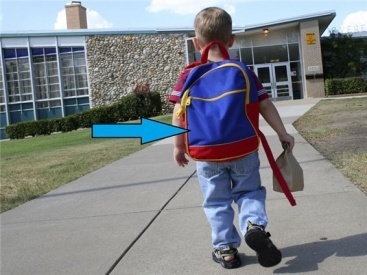 96. _ _ _ _ is your name?97. … your brother swim?- Yes, he can.A. Will             B. Does                        C. Is                 D. Can98. What grade are you ________, James?A. at                 B. on                C. of                D. in99. I can … a kite.A. this              B. fly               C. the               D. a100. has/ beautiful/ Daisy/ a/ hat./ 101. … are they? – They’re my friends.A. Who                        B. What                       C. Which                     D. Where102. That’s Peter. ... is my friend.A. I                  B. You             C. She              D. He103. Nghe: Nhấn giữ Ctrl và bấm chuột để nghe: Jenny is _ _ _ _ ing with her friends.104. My school/ things/ all/ are/ new./ 105. When is your birth day, Tommy? – Well, Taylor, it’s … December 5th.A. in                B. like              C. on                D. at106. A: Do you … fun at school? – B: Yes, I do.A. are               B. play             C. have                        D. go107. Nghe: Nhấn giữ Ctrl và bấm chuột để nghe: There aren’t any _ _ _ _ here.108. _ s your school small? – Yes, it is small.109. this/ Can/ eat/ mooncake?/ I/ 110. in/ Is/ a bathroom/ your house?/ there/ 111. Bella likes playing _ _ _ guitar.112. Choose the odd one out:A. he                B. she              C. its                D. they113. Viet Nam./ Long An/ in/ is/ south114. a/ is/ teacher./ good/ Mr. Manh/ 115. Nghe: Nhấn giữ Ctrl và bấm chuột để nghe: The phone is … in the dining room.A. on the chair             B. on the table             C. under the chair                    D. under the table116. How ... you today? – I’m fine, thanks.A. am               B. is                 C. are               D. fine117. weather/ nice/ It’s/ today.118. Nghe: Nhấn giữ Ctrl và bấm chuột để nghe: Sue is painting her ….A. doll             B. bus              C. truck                        D. ball119. What’s y_ ur name?120. This is m_ cat.121. Do you like the new girl? - ….A. Yes, he is very friendly.                  B. Yes, I do. She is very funny.                       C. Yes, he is nice                     D. No, I like.122. The computer room is new, but the art room is _ _ _ .123. Goodbye. See you aga_ _ .124. Choose the odd one out:A. eraser                      B. notebook                 C. crayon                     D. England125. three times/ He/ English/ a week./ has/ 126. There are many fish _ _ the pond.127. Her favourite _ _ _ _ _ _ _ is Art.128. Happy/ birthday/ you,/ to/ Jimmy./ 129. Ảnh: There is a _ _ _ ot.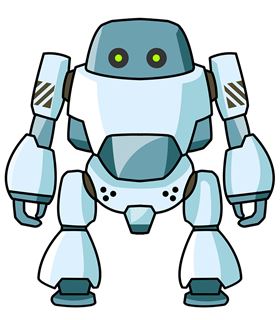 130. Hoa: May I come back home? - Teacher: _ _ , you can’t.131. Good morning, Peter. - ... .A. Good morning, Jean                        B. Good night, Jean                 C. My name’s Jean                  D. Jean, this is my pen132. Ảnh: How many crayons _______ you have? – I have 8.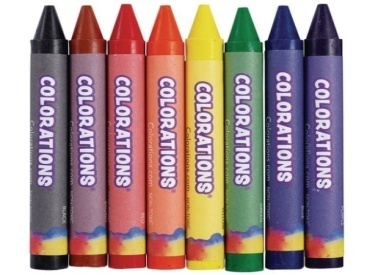 A. do               B. does                        C. are               D. are there133. Ảnh: A: Where are you going now? - B: I’m going to the ….A. cinema                    B. theatre                     C. temple                     D. hospital134. favourite/ of your/ song?/ the name/ What is/ 135. A: What’s the w_ _ _ _ er like today? - B: It’s sunny.136. Nghe: Nhấn giữ Ctrl và bấm chuột để nghe: Listen and choose the best response.A. Yes, it does.                        B. Yes, they are.                      C. No, it isn’t.              D. No, they don’t.137. Nghe: Nhấn giữ Ctrl và bấm chuột để nghe: Mrs Boot opens the _ _ _ _ .138. John is a st_ _ _ nt at Oxford Primary School.139. Look that woman! _ _ _ ’s my teacher.140. Choose the odd one out:A. bird             B. desk                        C. cat               D. dog141. Ảnh: A: Where’s your brother? - B: He’s in the _ _ _ _ room.142. fun/ to be/ with Linda./ It's/ 143. on/ The white cat/ is/ that/ desk./ 144. Ảnh: Give me a b_ _ _ _ _ of milk, please.145. too./ meet/ you,/ to/ Nice/ 146. Hoa: What are these? - Nam: They are my sc_ _ _ _ things for this new year.147. … subjects do you have on Friday?A. What                       B. How                        C. Who                        D. Where148. GA__ENA. AR              B. RD              C. RT               D. D149. My be_ _ oom is small.150. What ... your name?A. are               B. amfriend                 C. is                 D. butmee151. ... does your father get up? – At 5:30 every day.A. How old                  B. What time                C. How often               D. What grade152. Choose the letter(s) to make a correct word: chi__enA. sk                B. ck                C. cc                D. kk153. Ảnh: We help our mother with the _ _ _ _ _ _ _ _ _ .154. H_ _ _ y birthday to you. – Thank you.155. Nghe: Nhấn giữ Ctrl và bấm chuột để nghe: _ _ _ are you?156. Peter is my friend, t_ _ .157. Odd one out:A. nice             B. glad             C. beautiful                  D. pretty158. Nghe: Nhấn giữ Ctrl và bấm chuột để nghe: Tom and Lee are playing ….A. volleyball                B. baseball                   C. football                   D. basketball159. Does Jim like ______ with paper planes?A. play             B. plays                       C. playing                    D. on playing160. There ______ a book on the bookshelf.A. is                 B. are               C. aren’t                       D. am161. _ _ _ ’t talk. It’s so noisy.162. This gift is for you. – Thank you very m_ _ h.163. What … do you go to school?A. name                       B. time             C. subjects                   D. many164. Choose the odd one out:A. am               B. is                 C. are               D. name165. Sunrise is a _ _ _ _ ary school in Hai Phong.166. The picture is _ _ the wall.167. This is our w_ _ home from school.168. Ảnh: Her pens are on the tab_ _ .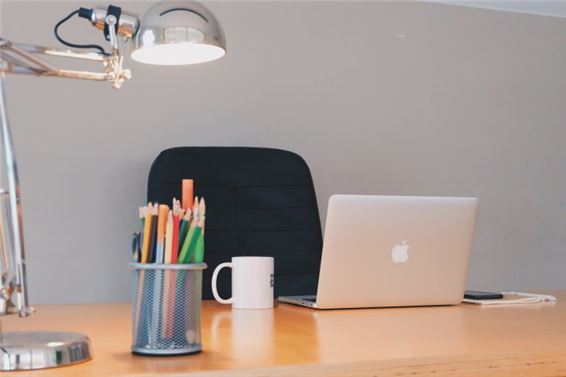 169. Close the d_ _ _ , please.170. Wh_ _ _ are the maps? – They are on the wall.171. Ha Noi is in n_ _ _ _ Viet Nam.172. The/ weather/ is/ today/ good./ 173. are/ two chairs./ and/ There/ two tables/ 174. are/ the bus/ We/ all at/ stop./ 175. My b_ _ thday is in May.176. place./ nice/ My university/ a/ is/ 177. Ảnh: My brother can play _ _ _ _ _ _ _ _ .178. Ảnh: These pencils aren’t very long. Are they _ _ d?179. Odd one out:A. from                        B. in                 C. at                 D. want180. Does/ he/ football after school?/ play/ 181. Ảnh: It’s _ _ _ _ _ at Christmas.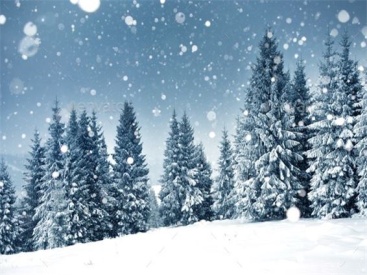 182. Nam is/ his friends./ the park/ in/ with183. Great … you again.A. sees             B. to see                       C. to seeing                  D. on seeing184. Nghe: Nhấn giữ Ctrl và bấm chuột để nghe: Linda has a _ _ _ _ _ _ .185. She can play chess but … do puzzles.A. can              B. cannot                     C. can-not                    D. cant’186. This pen is _ _ _ blue. It’s green.187. What/ you/ pets/ have?/ do/ 188. Is this a book? - ... .A. Yes, it is                  B. Yes, isn’t                 C. No, it is                   D. Bye189. Ảnh: I have three toy cars. They are green, red and ye_ _ _ _ .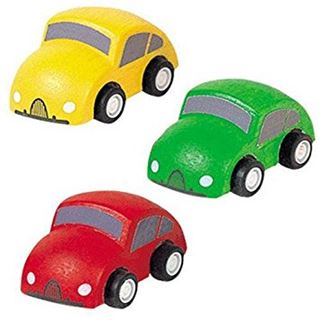 190. Nghe: Nhấn giữ Ctrl và bấm chuột để nghe: This is John. He is a _ _ _ _ _ _ .191. Odd one out:A. Vietnam                  B. English                    C. America                  D. China192. Sing wit_ me.193. Che_ _ the words you hear.194. _______ - It’s in the city.A. Where is your house?                     B. Where are you?                   C. Where is Hanoi?                  D. Where is Vietnam?195. Come and _ _ at with your friends.196. What … is it? – It’s green.A. time             B. name                       C. day              D. colour197. Oh, I want pizza, milk … candy.A. an                B. and              C. for               D. to198. Let’s ______ a song together.A. read             B. watch                      C. sing             D. write199. Sing with ..., Simon .A. he                B. she              C. I                  D. me200. a/ apple./ This/ red/ is/ IOE K3 SỐ 401. A: What is … name? – B: My name is Tommy.A. we               B. you              C. your                        D. they2. Nghe: Nhấn giữ Ctrl và bấm chuột để nghe: Look at the _ _ _ _ _ , Rosy.3. Nghe: Nhấn giữ Ctrl và bấm chuột để nghe: Today it’s very _ _ _ _ _ .4. … are they? – They’re my friends.A. Who                        B. What                       C. Which                     D. Where5. Boy: M_ _ I play football here? - Man: No, you can’t.6. How ... you today? – I’m fine, thanks.A. am               B. is                 C. are               D. fine7. _ _ _ you twelve years old?8. colours./ orange/ I/ and blue/ like/ 9. Nghe: Nhấn giữ Ctrl và bấm chuột để nghe: That’s a nice fence _ _ _ _ _ _ the house.10. You don’t look well. ….A. Are you ok?                        B. How old are you?                C. What’s your name?             D. What is that?11. is taking/ a nap/ My dad/ the sofa./ on12. … do you go to school? – It’s early in the morning.A. What                       B. Which                     C. How                        D. When13. Let’s sing an English s_ _ g.14. These are four pencil box_ _ .15. What’s y_ _ r name? – My name’s Tom.16. to/ Nice/ you,/ meet/ Alex./ 17. subjects/ today?/ have/ do you/ What/ 18. you,/ How/ old/ are/ Quang?/ 19. Ảnh: What are these? – These are ….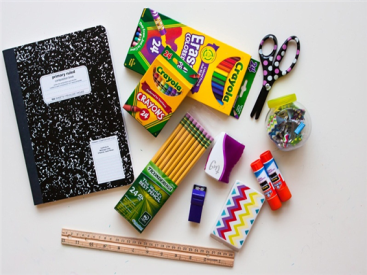 A. school things                       B. pencil cases             C. flowers                    D. pens20. Ảnh: My p_ _ _ _ ts are between my sister and me.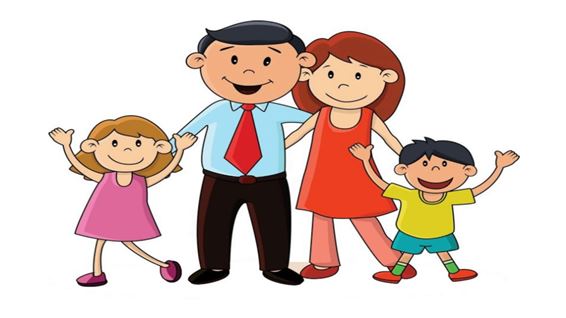 21. car/ drives/ to work./ My father/ his/ 22. My father is a ... . He works hard in the field.A. worker                    B. farmer                     C. doctor                      D. teacher23. I can sing and I _ _ _ dance.24. school/ that blue/ bag./ Give me/ 25. Our children aren’t watching a cartoon. _ _ _ _ are doing their homework.26. you/ do at/ What/ do/ break time?/ 27. How/ many/ does Tim/ have?/ toys/ 28. ... is that? - It’s a blue ball.A. How                        B. When                      C. What                       D. Where29. My family/ watching/ now./ is/ TV30. What books are they? - T_ _ _ are Maths books.31. like?/ What/ does/ Lan/ pets/ 32. Great … you again.A. sees             B. to see                       C. to seeing                  D. on seeing33. the/ the books/ Put/ shelf./ on/ 34. May I c_ _ _ in and study?35. Ảnh: She has five ….A. toys             B. pets             C. dogs                        D. cats36. What colour ... that chair? – It’s yellow.A. it                 B. is                 C. that              D. hi37. you/ right now?/ at home/ Are/ 38. Nghe: Nhấn giữ Ctrl và bấm chuột để nghe: Where are the _ _ _ _ _ s?39. W_ _ t is that? – It’s a teddy bear.40. I’m fine, thank_ .41. Are those your pencil sharpeners?A. Yes, it is.                 B. No, it isn’t.              C. Yes, they are.                      D. No, they are.42. ... your school bags, please.A. Close                       B. Stand                       C. Sit                D. See43. My primary/ a nice/ is/ school/ place./ 44. That is m_ . My name is Peter.45. T_ _ s is a board.46. Nghe: Nhấn giữ Ctrl và bấm chuột để nghe: Sam is riding a …A. bike             B. bus              C. horse                       D. boat47. Ảnh: My brother has _ _ _ robots.48. Let’s p_ ay outside, children.49. Her name ... Sarah.A. are               B. is                 C. be                D. am50. Nghe: Nhấn giữ Ctrl và bấm chuột để nghe: Where is Nick?A. He is in the garden.             B. He is in the bedroom.                      C. He is in the bathroom.                     D. He is in the kitchen.51. Do you have … today?A. Art              B. write                        C. sing             D. read52. This/ is/ pencil/ green.53. game/ is/ The/ very/ exciting./ 54. He is Peter. He is my ... .A. name                       B. family                     C. friend                      D. book55. The _ _ _ of my father is my brother.56. Choose the odd one out:A. skipping                  B. table tennis              C. badminton               D. tennis57. Ảnh: I’m Rosie. There are four people in my family. We have a dog and a cat.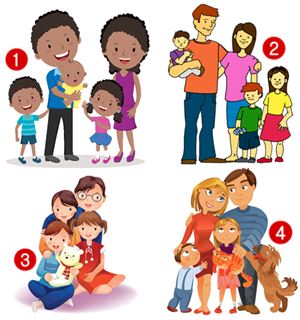 A. Picture 1                  B. Picture 2                  C. Picture 3                  D. Picture 458. Choose the odd one out:A. thirty                       B. seventy                    C. eighty                      D. twelve59. Tell me a_ _ _ _ the things in your bedroom.60. dog./ my/ Look/ at/ 61. my/ my sister’s./ This is/ and that is/ bedroom/ 62. Nghe: Nhấn giữ Ctrl và bấm chuột để nghe: Let’s go to _ _ _ _ _ _ together.63. Thank you. – You are w_ _ _ _ me.64. FRI_ ND65. St_ _ d up, please.66. old./ twenty-five/ years/ My teacher/ is/ 67. How ... books are there in your school bag?A. much                       B. is                 C. are               D. many68. Choose the odd one out:A. living room             B. bedroom                  C. garden                     D. kitchen69. Nghe: Nhấn giữ Ctrl và bấm chuột để nghe: How _ _ _ are you?70. Are you happy? – Yes, I _ _ .71. What is her fa_ _ _ rite sport? – She likes doing yoga best.72. Nghe: Nhấn giữ Ctrl và bấm chuột để nghe: What letter do you hear?A. I                  B. A                 C. E                 D. O73. work/ Do/ a company?/ your parents/ in74. It’s a b_ ue pencil.75. Hello, I am Mai. - …A. Goodbye and see you later.                        B. I don’t know.                      C. Hi, I am fine. Thanks                      D. Nice to see you.76. My sister _ _ _ a doll.77. My pencils are _ _ the table.78. pets./ have/ doesn't/ She/ any79. _ _ _ is wearing a red T-shirt? – My dad.80. That shirt _ _ green.81. Nghe: Nhấn giữ Ctrl và bấm chuột để nghe: _ _ _ _ _ _ _ 82. This/ my/ grandmother./ is/ 83. flowers/ very/ These/ are/ beautiful./ 84. is/ not/ It/ bedroom./ my85. The books are _ _ the shelves.86. Goodbye, David. See y_ u later.87. They are/ fishing/ at the pond/ their house./ near88. many/ there?/ How/ apples/ are89. Ảnh: I like _ _ _ _ _ _ _ _ in the pool in summer.90. Can you _ _ _ _ a bicycle?91. my/ This is/ uncle/ his daughter./ and92. M_ _ I play football here? - No, you can’t.93. My brother is tall … slim.A. then             B. and              C. so                D. or94. Good morning, Peter. - ... .A. Good morning, Jean                        B. Good night, Jean                 C. My name’s Jean                  D. Jean, this is my pen95. Can the cat _ _ _ _ _ a tree? – Yes, it can.96. I have a book in my schoo_ bag.97. It’s time … lunch, Peter.A. to                B. in                 C. on                D. for98. Nghe: Nhấn giữ Ctrl và bấm chuột để nghe: My ... is very tall.A. father                      B. brother                    C. sister                        D. mother99. ice-cream./ I/ chocolate/ and/ love/ 100. Are there _________ pictures on the wall?A. a                  B. any              C. some                       D. an101. What’s the weather _ _ _ _ in Ho Chi Minh City?102. Let’s ma_ e a circle.103. Khai/ after work?/ does/ What/ do104. The students are sp_ _ king English.105. There is o_ e cat in that box.106. Choose the odd one out:A. he                B. you              C. I                  D. yes107. ... morning, Peter.A. Good’s                    B. Bye             C. Hi                D. Good108. Goodbye Tommy. See you s_ _ _ .109. this/ I/ dress./ like/ pink110. The lamp is _ _ _ ween the sofa and the armchair.111. near/ Is/ Hoa Binh/ Ninh Binh?112. I’d l_ _ e an orange, please.113. …. - Yes, my book is new.A. Is your shoe new?               B. Are these books new?                     C. Is that new?             D. Are those new?114. What ... this? - This is a pen.A. it                 B. iss                C. is                 D. are115. Nghe: Nhấn giữ Ctrl và bấm chuột để nghe: They go to school by _ _ _ .116. There is a flower va_ e on the table.117. I see a rainbow. It … beautiful.A. sees             B. sounds                     C. has              D. looks118. Pizza is my favourite ... .A. drink                       B. food                        C. water                       D. milk119. This is m_ cat.120. My dog’s _ _ _ _ is Barkie.121. friend?/ your/ new/ this/ Is/ 122. What’s ... name? - It’s Quang Trung Primary School.A. it                 B. it’s               C. its                D. his123. Nghe: Nhấn giữ Ctrl và bấm chuột để nghe: Is it day or _ _ _ _ _ ?124. Jane is short. Alice is … .A. slimmer                   B. stronger                   C. shorter                     D. bigger125. old/ It’s an/ television./ black/ and white126. Nghe: Nhấn giữ Ctrl và bấm chuột để nghe: Can I borrow you ruler? – Yes, but don’t forget to give it _ _ _ _ .127. How/ are/ desks/ there in your classroom?/ many/ 128. How do you know my n_ _ e?129. … your brother swim?- Yes, he can.A. Will             B. Does                        C. Is                 D. Can130. A: How old are you? – B: I am … years old.A. a                  B. an                C. eight                        D. one131. Minh … like fish and beef very much.A. isn’t             B. doesn’t                    C. don’t                       D. never132. Is this your grandfather? – Yes, he _ _ .133. _______ is his coat? - It’s on his bed.A. When                      B. Where                     C. Who                        D. What134. know/ the story/ “Harry Potter”?/ Do/ you/ 135. Nghe: Nhấn giữ Ctrl và bấm chuột để nghe: This is my _ _ _ _ pen.136. Have ... nice day, Tim. – Thank you.A. an                B. the               C. a                  D. are137. Nghe: Nhấn giữ Ctrl và bấm chuột để nghe: _ _ _ _ _ _ _ 138. Is your school bag big or sm_ _ _ ?139. Nghe: Nhấn giữ Ctrl và bấm chuột để nghe: I can draw a ....A. cat               B. hat               C. map             D. bat140. bag?/ colour/ What/ school/ is your/ 141. There _ _ a book on my desk.142. What is your … drink? – I like orange juice the most.A. name                       B. favourite                 C. much                       D. many143. Children’s/ June/ is/ Day./ 1st/ 144. How’s the wea_ _ er today? – It’s sunny.145. Choose the incorrect word(s) in the following sentence: What are you doing? – I’m skateing with my friends in the park.A. are               B. doing                       C. skateing                   D. with146. , please./ Write/ name/ here/ your/ 147. Ảnh: _______ zebras are there in the picture? – There are three zebras.A. How                        B. What                       C. Where                     D. How many148. is/ a/ doll./ This/ 149. Is this a bag? - ... .A. Yes, it is                  B. Yes, isn’t                 C. No, it is                   D. Not, it isn’t150. A: Are they your friends? – B: No, … aren’t.A. we               B. you              C. your                        D. they151. … to meet you, Alice.A. Well                        B. Fine             C. Nice                        D. Kind152. Nancy has a pet. It can catch a mouse. It’s a _ _ _ .153. Where do you live? – I live … 107 Tran Dang Ninh Street with my parents.A. on               B. in                 C. at                 D. to154. It is ... blue desk.A. a                  B. am               C. are               D. is155. Listen ... the teacher, please.A. on               B. in                 C. to                 D. for156. How m_ _ y dogs are there in the garden?157. Who can cl_ _ _ a tree?158. Ảnh: The children are ….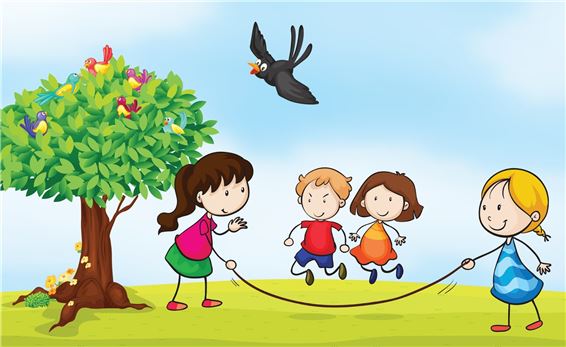 A. playing hide-and-seek                     B. playing blind man’s buff                 C. skipping rope                      D. skateboarding159. How are Tom and Linda? - _ _ _ y are fine.160. from our/ is far/ flat./ sweet shop/ The/ 161. There _ _ _ eleven chairs in my class.162. picture./ a/ Let’s/ draw/ 163. Ảnh: Linda has a rabbit. It’s very cute.A. Picture 1                  B. Picture 2                  C. Picture 3                  D. Picture 4164. How do you feel? – I’m very ______?A. hungry                    B. short                        C. pretty                       D. tall165. Choose the odd one out:A. blue             B. pink             C. green                       D. book166. Ảnh: She is _ _ _ ding under the tree.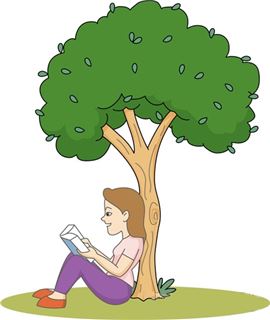 167. goldfish/ tank./ his/ in the/ Peter keeps/ 168. I am … England. I am English.A. from                        B. to                 C. in                 D. at169. Nghe: Nhấn giữ Ctrl và bấm chuột để nghe: She has _ _ _ cats.170. Hi_ name is Peter.171. school?/ name of/ the/ What is/ your172. Ảnh: That’s a _ _ _ . It’s big.173. is/ in?/ class/ What/ she174. Thai Phien is a big _ _ _ _ ary school in Hai Phong.175. This/ book./ green/ is a/ 176. It’s _ _ _ today. Please turn on the fan.177. Ảnh: Unscramble this word: egta ---> _ _ _ _ 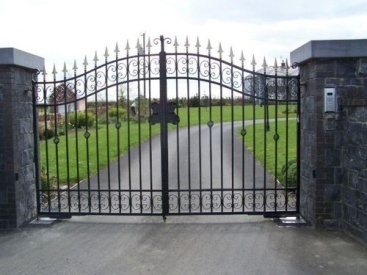 178. I have a dog and my friend has a dog t_ _ .179. very/ Those/ kites/ beautiful./ are/ 180. This is o_ r classroom.181. I don’t like cooking but I ... singing.A. likes                        B. like              C. do                D. to like182. Choose the odd one out:A. eraser                      B. notebook                 C. crayon                     D. England183. This _ _ my school library.184. borrow/ of/ your notebook/ May I/ Maths?/ 185. Can you remem_ _ r my birthday?186. Do you like football or basketball?A. I don’t like.             B. I like it.                    C. No, I don’t.             D. I like volleyball.187. I’m so_ _ y. I’m late.188. tells/ a nice/ me/ My teacher/ story./ 189. Nghe: Nhấn giữ Ctrl và bấm chuột để nghe: It’s a nice _ _ _ _ _ _ room.190. This is an ora_ ge book.191. Nghe: Nhấn giữ Ctrl và bấm chuột để nghe: I _ _ _ _ a cat.192. Ảnh: A: Where are you going now? - B: I’m going to the ….A. cinema                    B. theatre                     C. temple                     D. hospital193. Let’s play _______ piano together.A. some                       B. a                  C. the               D. with194. You’re so noisy. _______, please.A. Stand up                  B. Be quiet                   C. Close your book                  D. Let’s sing195. for/ is/ robot/ you./ This/ 196. My brother is th_ _ e years old.197. white./ are/ These/ eggs/ 198. Helen often _ _ _ _ to school with her friend, Elle.199. Is that lit_ _ _ boy your friend? – Yes, his name is Tom.200. This is Mary. ... is my friend.A. I                  B. You             C. She              D. HeIOE K3 SỐ 411. fish/ many/ There are/ in the/ lake./ 2. in,/ I/ come/ May/ please?/ 3. I’m fine, thanks. How a_ _ _ t you?4. Nghe: Nhấn giữ Ctrl và bấm chuột để nghe: _ _ _ _ _ _ _ 5. During M_ _ _ s lessons, I learn about numbers.6. How is the weather ... London today?A. at                 B. on                C. in                 D. to7. Choose the odd one out:A. tidy             B. nice             C. clean                       D. dirty8. Nghe: Nhấn giữ Ctrl và bấm chuột để nghe: Anna is drawing a _ _ _ _ _ .9. Ảnh: Henry, Mary and I sit … tables.A. in                B. at                 C. on                D. by10. See/ tomorrow./ you/ 11. Ha Noi is in n_ _ _ _ Viet Nam.12. Hi, my name’s Sean. - ... .A. See you tomorrow               B. Good night              C. Hi, I’m Peter                        D. Goodbye13. Can you come and s_ _ _ a song with me?14. Gi_ _ me the book, please. – Here you are.15. ten o’clock./ goes to/ Mary/ bed/ at16. What ... this? - This is a pen.A. it                 B. iss                C. is                 D. are17. in/ Yen So Park?/ cycling/ like/ Do you/ 18. large./ of/ our house/ The pond/ is19. Goodbye. See you to_ _ rrow.20. Nghe: Nhấn giữ Ctrl và bấm chuột để nghe: I can draw a ....A. cat               B. hat               C. map             D. bat21. Taylor is _ _ the school yard right now.22. … your name on the board?A. Is                 B. Are              C. What                       D. How23. How many … are there on the table?A. flower                     B. flowers                    C. ruler                        D. eraser24. It/ red/ is a/ ruler.25. outside?/ Is/ it/ raining/ 26. Nghe: Nhấn giữ Ctrl và bấm chuột để nghe: He’s wearing a white _ _ _ _ .27. What colour ... that chair? – It’s yellow.A. it                 B. is                 C. that              D. hi28. Do you have any rubbers? – Yes, here t_ _ _ are.29. WR__INGA. ET               B. ETI              C. ITE              D. IT30. Nghe: Nhấn giữ Ctrl và bấm chuột để nghe: David and Simon are ….A. playing football                   B. having lunch                       C. drawing their pictures                      D. read the books31. _ _ at’s her name? – She is Mary.32. is/ there./ coat/ Your/ over33. That is Lan. _ _ _ is my friend.34. to be/ fun/ It's/ with Linda.35. is/ old/ your/ brother?/ How/ 36. likes/ playing/ robots with/ Minh/ his friends./ 37. Ảnh: Tommy has three cats and four d_ _ _ .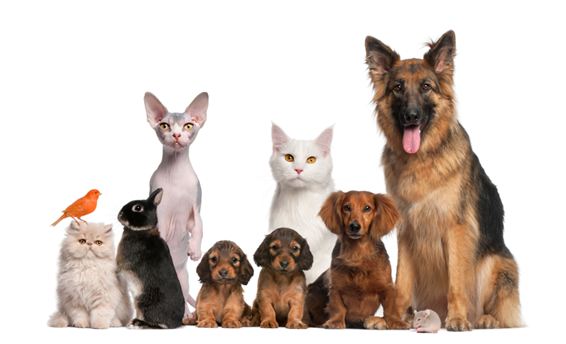 38. These books are for you. – Thank you very m_ _ h.39. the table./ There/ is a/ next to/ cat/ 40. many/ do/ you have?/ How/ skirts/ 41. …? - It is on the table.A. Where are my apples                      B. Where is your ruler             C. What are you doing             D. How are you42. What … do you go to school?A. name                       B. time             C. subjects                   D. many43. a/ has/ long/ tail./ My cat/ 44. December./ born/ in/ was/ I/ 45. Goodbye. See you l_ _ _ r.46. Nam usually … badminton in the afternoon.A. played                     B. plays                       C. playing                    D. to play47. Nga is singing a nice s_ _ _ .48. Ảnh: An elephant is b_ _ and a mouse is small.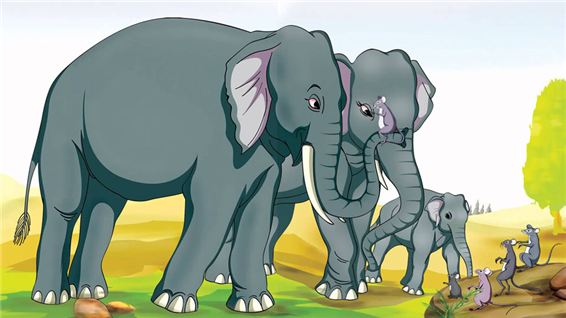 49. Let’s go to school t_ _ _ _ _ _ _ !50. Your doll is gr_ _ n and my doll is yellow.51. cooking/ doesn’t/ He/ like/ at home./ 52. Is this a book? - ... .A. Yes, it is                  B. Yes, isn’t                 C. No, it is                   D. Bye53. Do you like Tet? - ….A. Yes, I love Tet                    B. Yes, I am                 C. No, he doesn’t                     D. No, I am not sure54. has twenty/ girls./ boys and/ My class/ twenty-two55. Ảnh: I have a lovely teddy _ _ _ _ .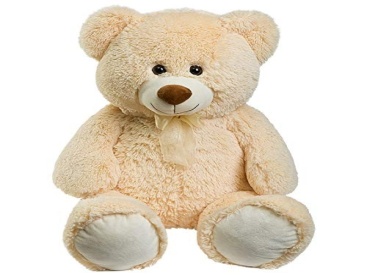 56. Minh: Where are you? - Nga: I am w_ _ _ my friends.57. Ảnh: He has a toy _ _ _ _ .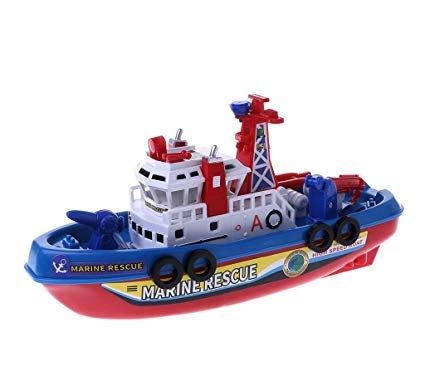 58. Nghe: Nhấn giữ Ctrl và bấm chuột để nghe: Look at the _ _ _ _ in the tree.59. Mary likes to read books in the school li_ _ ary.60. Nghe: Nhấn giữ Ctrl và bấm chuột để nghe: The chairs are _ _ _ _ the table.61. When/ birthday?/ is/ Lan’s/ 62. does/ pet/ like?/ Khoi/ What/ 63. _ _ _ _ is your name?64. Sing wit_ me.65. the/ and/ Listen/ pictures./ number/ 66. Great to see you …, Jane.A. too              B. again                       C. but               D. and67. Let’s go out for _ _ _ ner. I’m hungry now.68. How do you know my n_ _ e?69. My uncle is going to make a cake … me.A. from                        B. at                 C. for               D. on70. There are four room_ in my house.71. _ _ _ _ _ pencils are these? – They’re my pencils.72. Choose the odd one out:A. skipping                  B. table tennis              C. badminton               D. tennis73. Li_ ten to the teacher, please.74. … is that boy? – He is my new friend from school.A. What                       B. Which                     C. Who                        D. Where75. Ảnh: Give me a b_ _ _ _ _ of milk, please.76. Bring an um_ _ _ lla in case rains.77. Does David ______ any ships? – Yes, he does.A. have                        B. having                     C. has              D. haves78. Circle the ans_ er, please.79. Can you swim _ _ _ play chess?80. ... is it from your house to the bakery?A. How often               B. How far                   C. How                        D. How much81. Don’t eat too … sugar.A. much                       B. many                       C. lots of                      D. a lot82. Is ... a yellow kite? – No, it isn’t. That is a green kite.A. that’s                       B. that              C. this              D. this is83. in/ lots of/ my hometown./ There are/ mountains/ 84. bluff?/ like/ Do you/ man’s/ blind/ 85. T_ _ s is a board.86. playing/ likes/ Tim/ computer/ games./ 87. Take _ look at the picture in your book.88. Who is tall_ _ , Jack or Jim?89. Ảnh: There is a p_ _ _ in front of the house.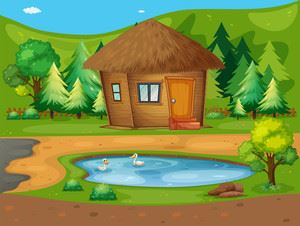 90. the/ living/ house./ room in/ There is a/ 91. Choose the letter(s) to make a correct word: e__phantA. lle                B. li                  C. lli                 D. le92. You don’t look well. ….A. Are you ok?                        B. How old are you?                C. What’s your name?             D. What is that?93. Choose the odd one out.A. ship             B. truck                        C. plane                       D. duck94. A: How _ _ _ is your grandpa? - B: He’s sixty.95. all/ new./ are/ things/ My school/ 96. His/ birthday/ is not/ in/ December./ 97. ... is that? - It’s a blue ball.A. How                        B. When                      C. What                       D. Where98. What _______ do you like best? – It’s blue.A. pet               B. colour                      C. toy               D. book99. I have Maths _ _ Monday.100. ...? - He’s from France.A. Where is he from                B. What’s his name                  C. What does he do                 D. What’s his nationality101. Ảnh: Cinderella is ______ with the prince at the party.A. dance                      B. dances                     C. dancing                   D. danceing102. Ảnh: The apple is ________ the box.A. under                      B. in front of               C. beside                      D. behind103. Choose the odd one out:A. Peter                        B. Tim             C. Alan                        D. Monday104. of March./ Her birthday/ is/ on/ the nineteenth105. Nghe: Nhấn giữ Ctrl và bấm chuột để nghe: There are six _ _ _ _ _ _ _ on top.106. Draw a pict_ _ e of yourself.107. Nghe: Nhấn giữ Ctrl và bấm chuột để nghe: Is it day or _ _ _ _ _ ?108. May I go o_ _ for a while?109. Your pictures are ... the wall.A. on               B. in                 C. for               D. to110. You and … are friends forever.A. me               B. my               C. I                  D. myself111. Peter is my friend, t_ _ .112. _ _ _ ’s the weather? – It’s sunny.113. He can … with a yo-yo.A. play             B. catch                       C. do                D. say114. What’s the weather _ _ _ _ in Ho Chi Minh City?115. My friends and I … a new way to learn English.A. go                B. look             C. find             D. do116. A: Is your house _ _ _ _ the cinema? - B: No, it’s very far.117. This pen is _ _ _ blue. It’s green.118. _ _ dog is two years old.119. My brother can play the piano but … play the guitar.A. can              B. can not                    C. cannot                     D. cant’120. This _ _ Linda.121. Choose the odd one out:A. seven                      B. eleven                     C. fourteen                  D. seventeen122. My father … to work at 6 o’clock.A. go                B. play             C. goes             D. plays123. Peter and Mary/ are/ at/ gate./ the school124. Put your books s a_ _ y, please.125. What is Mary’s … of birth?A. day              B. date             C. today                       D. birthday126. Do you have … today?A. Art              B. write                        C. sing             D. read127. Look at the board. – Y_ _ , Miss.128. food./ wants/ some/ Peter/ 129. ________ subjects do you like the most?A. What                       B. When                      C. Why                        D. Who130. Nghe: Nhấn giữ Ctrl và bấm chuột để nghe: The garden is very _ _ _ _ _ _ _ _ _ .131. Take/ , Alan./ your/ notebooks/ out/ 132. This ... a house.A. are               B. is                 C. you              D. here133. My brother is th_ _ e years old.134. Nghe: Nhấn giữ Ctrl và bấm chuột để nghe: _ _ _ _ _ 135. My sister is very bea_ tiful.136. Ảnh: Which is Peter’s pet? Peter has a lovely pet. It can fly in the sky.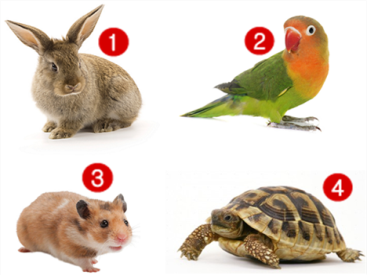 A. Picture 1                  B. Picture 2                  C. Picture 3                  D. Picture 4137. ... this a desk? – Yes, it is.A. Is                 B. Are              C. How                        D. Whatname’s138. Ảnh: The mouse is _ _ _ ind the box.139. Which word has the letters 'w' pronounced as the letter ’w’ in 'who'?A. write                        B. where                      C. when                       D. what140. new/ she/ your/ Is/ friend?/ 141. Tommy can _ _ _ _ _ Vietnamese.142. Nghe: Nhấn giữ Ctrl và bấm chuột để nghe: _ _ _ _ _ _ 143. How _ _ _ _ dogs do you have? – I don’t have any dogs.144. The map is on the w_ _ _ .145. … your brother swim?- Yes, he can.A. Will             B. Does                        C. Is                 D. Can146. My pictures _ _ _ on the wall.147. Sally is standing n_ _ _ to David.148. Ảnh: Rapunzel ______ long straight blonde hair.A. has              B. have                        C. haves                       D. is has149. Nghe: Nhấn giữ Ctrl và bấm chuột để nghe: He carries a baby in his _ _ _ _ .150. cloudy/ in/ It’s/ and windy/ Ha Noi./ 151. Choose the odd one out:A. bathroom                B. music room             C. art room                  D. classroom152. My teacher/ years/ is/ twenty-five/ old./ 153. She can play chess but … do puzzles.A. can              B. cannot                     C. can-not                    D. cant’154. Nghe: Nhấn giữ Ctrl và bấm chuột để nghe: _ _ _ _ _ _ _ _ _ 155. My family/ has a big/ every Sunday./ always/ dinner156. school/ colour/ bag?/ is your/ What/ 157. The main character is funny _ _ _ gentle.158. Ảnh: What are these? – These are my old _ _ _ _ .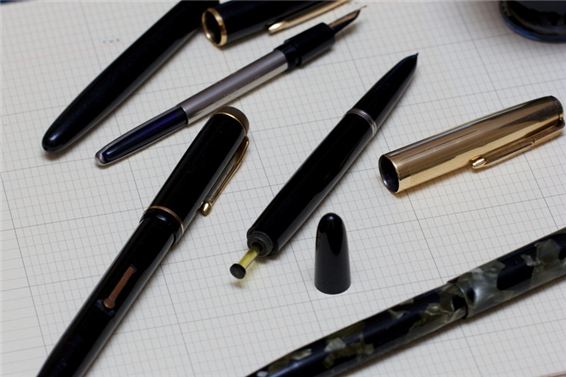 159. have/ a/ Emma/ Does/ goldfish?/ 160. It is ... blue desk.A. a                  B. am               C. are               D. is161. Tom re_ _ _ books in the library in the afternoon.162. ... is this? – It’s an apple.A. How                        B. Who                        C. What                       D. Is163. Nghe: Nhấn giữ Ctrl và bấm chuột để nghe: _ _ _ _ _ _ 164. Ảnh: My chair is _ _ _ _ _ .165. Ảnh: Is this black and white bac_ _ _ _ _ yours?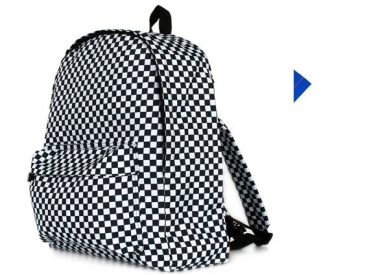 166. old./ is/ years/ He/ ten/ 167. Nghe: Nhấn giữ Ctrl và bấm chuột để nghe: How many hot dogs does he take out of the package?A. Three                      B. Two             C. One             D. Four168. are/ pencils/ on/ the table./ His/ 169. pen/ Which/ is/ yours?170. Is your school big? - _ _ _ , it is.171. We often play football in the schoolyard at … time.A. free             B. break                       C. spare                       D. any172. Golf _ _ my father’s favourite sport.173. Choose the odd one out:A. are               B. you              C. am               D. is174. ... are you today? – I’m fine, thanks.A. Who                        B. That             C. How                        D. Where175. fly?/ can/ animals/ What/ 176. A: … rooms are there in your house? - B: Five.A. How much              B. How many              C. How old                  D. How long177. What’s y_ _ r name? – My name’s Tom.178. black cat/ is/ under/ The/ the bed./ 179. Oh, I want pizza, milk … candy.A. an                B. and              C. for               D. to180. run./ but/ it can’t/ A goldfish/ can swim,/ 181. Ảnh: My friend loves _ _ _ _ ing very much.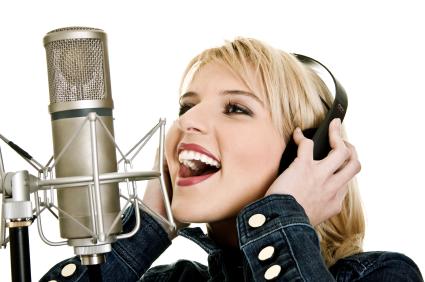 182. Choose the letter(s) to make a correct word: classm__eA. ra                B. ad                C. et                 D. at183. A: How old are you? – B: I am … years old.A. a                  B. an                C. eight                        D. one184. That ... his family.A. am               B. is                 C. are               D. and185. friends/ Primary School./ My old/ at Kim Dong/ study/ 186. … subjects do you have on Tuesday?A. What                       B. How                        C. Who                        D. When187. Nghe: Nhấn giữ Ctrl và bấm chuột để nghe: How many pages does the book have?A. 52               B. 32                C. 42                D. 62188. the wall./ There/ is/ a picture/ on189. Nghe: Nhấn giữ Ctrl và bấm chuột để nghe: The tree has blown _ _ _ _ .190. see/ it./ Come/ and/ 191. Thank you very much. – You’re w_ _ _ _ me.192. in/ Hue/ It’s/ cloudy/ today./ 193. so/ It/ today./ is/ hot194. house/ My/ quite/ large./ is/ 195. Is that your m_ _ _ _ _ ? - No, she is my aunt.196. Nghe: Nhấn giữ Ctrl và bấm chuột để nghe: My house has a ... yard.A. small                       B. fat               C. large                        D. big197. That is her n_ w school.198. brothers?/ Do/ have/ you/ any199. Nghe: Nhấn giữ Ctrl và bấm chuột để nghe: Let’s go to _ _ _ _ _ _ together.200. The child of my uncle is my c_ _ _ _ n.IOE K3 SỐ 421. The school is far _ _ _ _ the cinema.2. A: What … do you like? - B: I like ships.A. sports                      B. games                      C. toys             D. pets3. You/ to me./ say/ hello/ 4. having/ in/ Is she/ breakfast/ the dining room?/ 5. I can … a kite.A. this              B. fly               C. the               D. a6. What is your favourite _ _ _ _ ? - It’s hide-and-seek.7. Do you like … puzzles?A. playing                    B. doing                       C. do                D. play8. What/ does/ subject/ like best?/ Peter9. Ảnh: These are … of my family.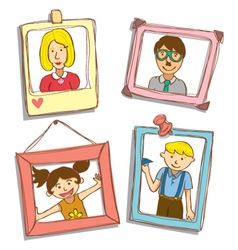 A. posters                    B. photos                     C. maps                       D. papers10. This is my ... . Her name is Alice.A. mother                    B. father                      C. brother                    D. grandfather11. Are there _________ clocks on the table?A. a                  B. an                C. some                       D. any12. Ảnh: Which one is your _ _ _ ? – It’s the one with a pink flower.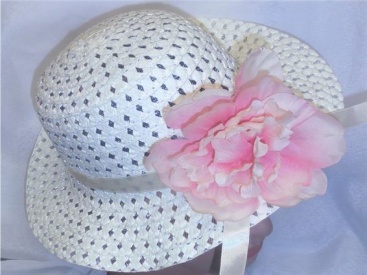 13. the music room?/ How many/ boys/ in/ are there/ 14. our/ It’s/ room./ computer/ 15. Ảnh: It is a cute _ _ _ _ _ _ with two long ears.16. ______ - There are two pens over there.A. What are over there?                       B. Where are two pens?                       C. Are there any pens over there?                    D. How many pens are there over there?17. May I c_ _ _ in and study?18. Nghe: Nhấn giữ Ctrl và bấm chuột để nghe: My _ _ _ _ _ _ is in the garden.19. Ảnh: I keep my parrot in a _ _ _ _ .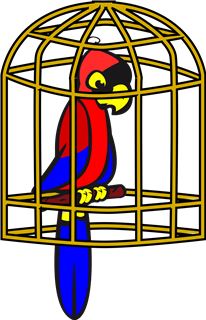 20. How many pictures are there _ _ the wall? – There are four pictures.21. What’s the weather _ _ _ _ in Ho Chi Minh City?22. repeat/ me./ after/ Please/ 23. I can r_ _ e a bicycle.24. Nghe: Nhấn giữ Ctrl và bấm chuột để nghe: Mai likes ... flowers.A. beautiful                 B. wonderful               C. colorful                   D. blue25. Ảnh: My friend loves _ _ _ _ ing very much.26. That is my s_ _ _ _ _ library.27. What … your parents look like?A. does                        B. do                C. is                 D. are28. in/ My/ father/ is/ the kitchen./ 29. best./ Art/ I/ lessons/ like/ 30. This ... my mother.A. are               B. am               C. is                 D. and31. Let’s play h_ _ e-and-seek.32. Nghe: Nhấn giữ Ctrl và bấm chuột để nghe: Which is NOT mentioned in the recording?A. garden                     B. bathroom                 C. bedroom                  D. kitchen33. like/ to/ listening/ music?/ Do you/ 34. It is _ desk.35. Are you happy? – Yes, I _ _ .36. May I borrow your books for some days? - ….A. No, I don’t.             B. Yes, I can.               C. I am fine. Thank you.                     D. Yes, you can.37. birthday/ My mother’s/ in/ February./ is/ 38. Don’t/ much fast/ eat/ food./ too/ 39. Ảnh: They are … .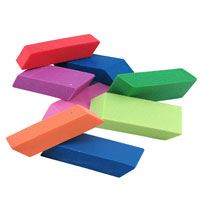 A. pencils                    B. sharpeners               C. rulers                       D. erasers40. This is m_ cat.41. Ảnh: The dog is ch_ _ _ ng the cat.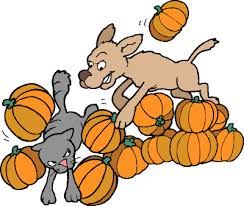 42. Where’s Bac Ninh Province? – It’s in ______ Vietnam.A. north                       B. central                     C. south                       D. the43. Are Philip and Tony watching TV?A. Yes, he is.               B. Yes, they are.                      C. No, he and he are not.                     D. No, they not.44. He’s old./ My/ isn’t/ young./ grandfather/ 45. What is your … drink? – I like orange juice the most.A. name                       B. favourite                 C. much                       D. many46. A dog has _______.A. four eyes                 B. four noses               C. four tails                  D. four legs47. Che_ _ the words you hear.48. _ s your school small? – Yes, it is small.49. Nghe: Nhấn giữ Ctrl và bấm chuột để nghe: There is a desk _ _ _ _ to my bed.50. Nghe: Nhấn giữ Ctrl và bấm chuột để nghe: I have a _ _ _ fridge.51. She’s learning how to _ _ _ _ spaghetti.52. The lamp is _ _ _ ween the sofa and the armchair.53. This is ... doll.A. she              B. me               C. my               D. hi54. Ảnh: Please turn on the _ _ _ _ . The room is dark.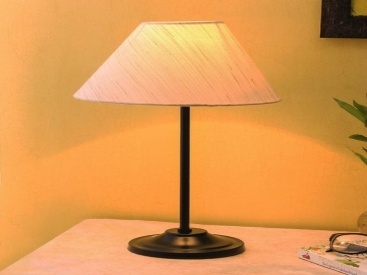 55. What toys/ not/ he/ like?A. What toys doesn’t he like?              B. What toys don’t he likes?                C. What toys isn’t he like?                   D. What toys aren’t he likes?56. This is a_ ice cream.57. What is that? - … is a new pen.A. He               B. It                 C. They                        D. These58. Teacher: Nam, go to the b_ _ _ _ and write your sentence. - Nam: Yes, Miss.59. are/ friends/ Where/ now?/ your/ 60. too./ you,/ Nice/ meet/ to/ 61. There are four win_ _ _ _ in my classroom.62. Nghe: Nhấn giữ Ctrl và bấm chuột để nghe: What’s the name of the pupil? – She’s _ _ _ _ .63. Rosie is having a shower in the ….A. kitchen                    B. bathroom                 C. bedroom                  D. playground64. Mary is … . She wants some water.A. hungry                    B. thirsty                      C. sick             D. pretty65. … is your school? – That one.A. What                       B. Where                     C. Which                     D. When66. The gym is big and n_ _ .67. Choose the letter(s) to make a correct word: clas__oomA. ss                B. rr                 C. rs                 D. sr68. Ảnh: That’s a _ _ _ . It’s big.69. There are four room_ in my house.70. very/ beautiful./ are/ flowers/ These/ 71. What … do you go to school?A. name                       B. time             C. subjects                   D. many72. Mary is a ... at London Primary School.A. boy             B. toy               C. student                    D. she73. that/ the box?/ What/ in/ is/ 74. Does Khanh/ bluff/ blind man’s/ play/ break time?/ at/ 75. in/ Is/ room?/ Rosy/ the dining76. Let’s go out for _ _ _ ner. I’m hungry now.77. Are there a_ _ kites on the sky?78. Are there _________ pictures on the wall?A. a                  B. any              C. some                       D. an79. I like to s_ ng.80. Nghe: Nhấn giữ Ctrl và bấm chuột để nghe: My _ _ _ is blue.81. Is that girl new? – I don’t _ _ ow.82. … subjects do you have on Tuesday?A. What                       B. How                        C. Who                        D. When83. Hi_ name is Peter.84. Odd one out:A. sun              B. snowy                     C. cloud                       D. wind85. There ... one ruler on that desk.A. am               B. an                C. is                 D. are86. Ảnh: There is a big fat c_ _ .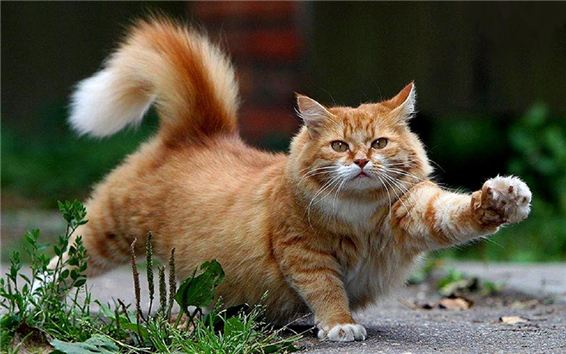 87. friend?/ new/ your/ Is/ this/ 88. _______ is his coat? - It’s on his bed.A. When                      B. Where                     C. Who                        D. What89. I don’t like the music room. It is so s_ _ _ l.90. This is my friend James. … is a nice boy.A. He               B. She              C. They                        D. It91. Is that your classroom? It is so _ _ _ ge.92. This gift is for you. – Thank you very m_ _ h.93. the radio./ to/ is/ listening/ She/ 94. What’s the matter _ _ _ _ your eyes?95. I/ am/ very/ now./ tired96. Ảnh: Our house has a small blue _ _ _ _ .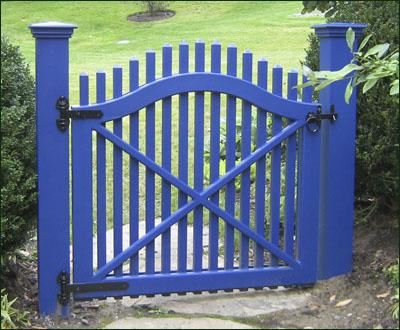 97. Ảnh: Do you have toys? – Yes, I have a _ _ _ _ .98. Do you _ _ _ w Phong? – Yes, I do. He is my classmate.99. school/ with Nhung./ I always/ go/ to/ 100. Nghe: Nhấn giữ Ctrl và bấm chuột để nghe: Who's _ _ _ _ _ _ _ _ , you or your brother?101. How/ do/ spell/ your name?/ I/ 102. What do you have _ _ _ breakfast? – I have sandwiches.103. your/ birthday?/ is/ When/ 104. May you play hide-and-seek w_ _ _ us?105. My house _ _ _ _ _ ’t have a pond.106. Where ______ you _______ on Sundays?A. do – do                   B. does – do                C. does - go                 D. do - go107. Pizza is my favourite ... .A. drink                       B. food                        C. water                       D. milk108. Nghe: Nhấn giữ Ctrl và bấm chuột để nghe: How many pages does the book have?A. 52               B. 32                C. 42                D. 62109. That’s Peter. ... is my friend.A. I                  B. You             C. She              D. He110. Nghe: Nhấn giữ Ctrl và bấm chuột để nghe: These _ _ _ _ _ _ _ _ are in the USA.111. Good morning, Peter. - ... .A. Good morning, Jean                        B. Good night, Jean                 C. My name’s Jean                  D. Jean, this is my pen112. These _ _ _ two yellow dolls.113. a/ family./ happy/ We/ are/ 114. Nghe: Nhấn giữ Ctrl và bấm chuột để nghe: He’s _ _ _ _ _ years old.115. This is my aunt. …. twenty-six years old.A. They are                  B. He is                        C. You are                   D. She is116. BA__ROOMA. TH              B. T                 C. D                 D. TA117. school/ bags./ are/ our/ Those/ 118. Ảnh: How many crayons _______ you have? – I have 8.A. do               B. does                        C. are               D. are there119. is in/ school/ My/ the/ countryside./ 120. A: … do you go shopping? – B: Once a week.A. How many              B. What                       C. How often               D. When121. Her favourite _ _ _ _ _ _ _ is Art.122. Nghe: Nhấn giữ Ctrl và bấm chuột để nghe: His _ _ _ _ _ _ is in the kitchen with his mother.123. I can sing and I _ _ _ dance.124. Ảnh: Do you like …? – Yes, I do.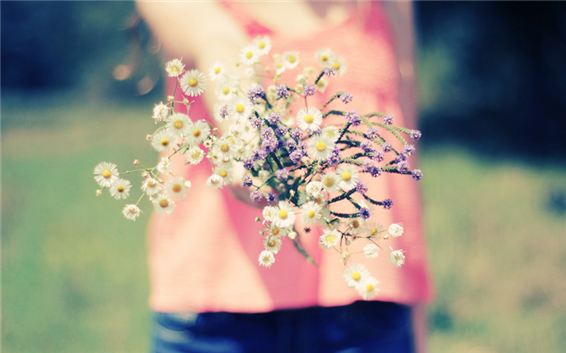 A. books                      B. flowers                    C. pencil cases             D. ice-cream125. Is _ _ _ _ e a park near your house?126. like/ do/ football?/ Why/ you/ 127. all at/ are/ the bus/ We/ stop./ 128. W_ _ _ are these? – These are my new crayons.129. Would you like … cup of coffee, Mary?A. a                  B. an                C. some                       D. any130. Nghe: Nhấn giữ Ctrl và bấm chuột để nghe: She shows them the pictures in the _ _ _ _ .131. _ _ _ _ Mr. Black have a new car?132. like/ much?/ rats/ cats/ Does/ 133. tigers./ I/ not/ like/ do/ 134. is/ room./ our/ music/ That/ 135. It’s always … in summer.A. cold             B. red               C. icy               D. hot136. It’s _ _ _ _ dy today. You should bring your umbrella.137. Nghe: Nhấn giữ Ctrl và bấm chuột để nghe: They’re ....A. hungry                    B. happy                      C. lucky                       D. sad138. ... is this? – It’s an apple.A. How                        B. Who                        C. What                       D. Is139. Nam: Your school and your library is big. - Nga: Yes, t_ _ _ are very big and nice.140. red/ This/ is/ apple./ a/ 141. What’s the matter ... your eyes?A. with             B. to                 C. at                 D. for142. Is/ raining/ it/ outside?143. Nghe: Nhấn giữ Ctrl và bấm chuột để nghe: This is John. He is a _ _ _ _ _ _ .144. in/ Nam is/ his friends./ with/ the park/ 145. I’m f_ ne, thank you.146. name?/ your/ What’s/ teacher’s/ 147. Does/ banana?/ Mary/ like/ 148. How/ Jimmy’s/ old/ little brother?/ is/ 149. They/ playing/ the violin/ very much./ like/ 150. Ảnh: My cat likes _ _ sh very much.151. How ... dogs do you have?A. many                       B. five             C. bird             D. much152. Vinh: What is that? - Binh: It’s _ big red ball.153. Choose the odd one out:A. how             B. hello                        C. hi                 D. good morning154. Mum?/ my/ parrot/ Is/ there,155. Is your school blue ... white?A. to                B. or                C. and              D. but156. Ảnh: That is my _ _ _ _ sister.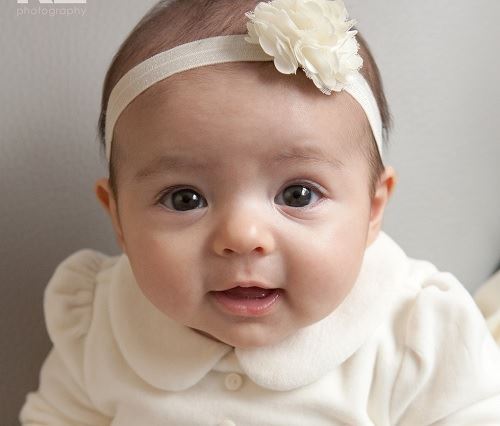 157. Thank you. – You are w_ _ come.158. Nghe: Nhấn giữ Ctrl và bấm chuột để nghe: _ _ _ _ _ 159. A: Is there a cupboard or a wardrobe in your bedroom? - B: …A. Yes, there is.                       B. There are both of them.                   C. My clothes are in the wardrobe.                  D. My toys are in the cupboard.160. Thang?/ is/ old/ How/ 161. school/ is in her/ now./ Chi/ garden162. Where … the candles? – They are on the cake.A. do               B. does                        C. are               D. is163. A: Is that Peter? – B: Yes, … .A. he is                        B. is he                        C. is not                       D. he not164. Is this a green pen? - ..., it is.A. Not              B. Yes              C. No               D. Yes, it isn’t165. What is your _ _ _ _ _ _ _ _ _ drink, Sam? – I like lemonade the most.166. teacher/ the/ Listen/ carefully./ to/ 167. Choose the odd one out:A. America                  B. England                   C. Vietnamese             D. Singapore168. Ảnh: This de_ _ is looking for his mom.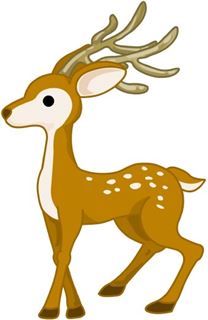 169. Ảnh: A: What is Mai doing now? - B: She is ….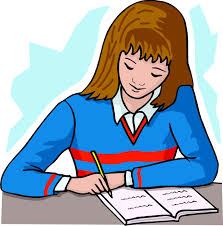 A. reading a book                    B. doing her homework                       C. drawing a picture                 D. doing puzzles170. Who is tall_ _ , Jack or Jim?171. Ảnh: ______ do you see elephants? – In the zoo.A. When                      B. How                        C. Where                     D. What172. Ảnh: There are four pretty _ _ _ s here.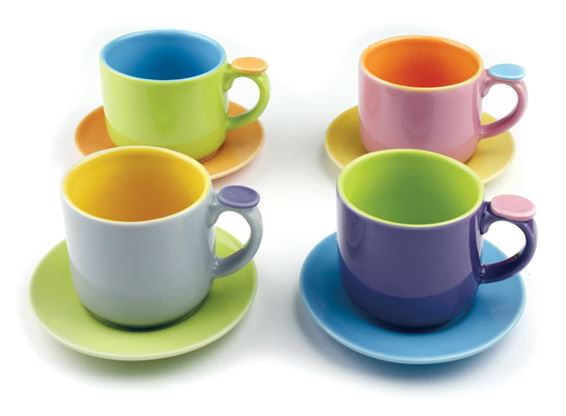 173. Ảnh: My brother has _ _ _ robots.174. He/ has/ three times/ English/ a week./ 175. It’s … in Ho Chi Minh city.A. pets             B. toys             C. rainy                        D. chairs176. Nghe: Nhấn giữ Ctrl và bấm chuột để nghe: Sally has got a _ _ _ _ _ dog.177. Ảnh: Do you like s_ _ food?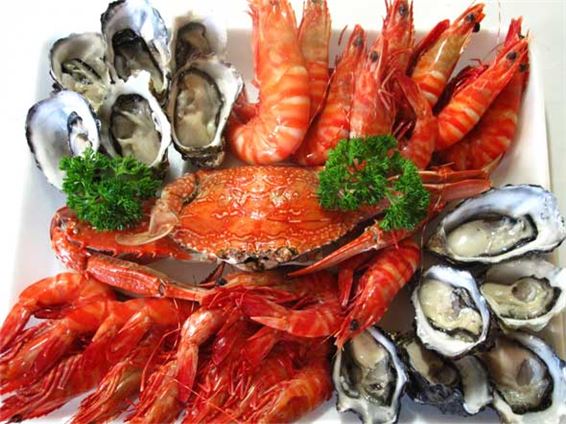 178. What s_ _ _ _ _ ts do you like? – I like Maths and English.179. paper lion./ a/ make/ Let’s/ 180. is/ above/ The poster/ the shelf.181. _______ - It’s in the city.A. Where is your house?                     B. Where are you?                   C. Where is Hanoi?                  D. Where is Vietnam?182. Be care_ _ _ ! A car is coming fast.183. chess/ playing/ at break time./ likes/ Mary/ 184. How’s the wea_ _ er today? – It’s sunny.185. Her house is small but … is very nice.A. he                B. she              C. they             D. it186. Do you want s_ _ e milk?187. Tom/ likes/ playing games/ very/ much./ 188. Peter/ Linda/ hide-and-seek/ now.A. Peter and Linda is playing hide-and-seek now.                   B. Peter and Linda are playing with hide-and-seek now.                        C. Peter and Linda playing hide-and-seek now.                       D. Peter and Linda are playing hide-and-seek now.189. meet/ Can/ again?/ you/ I/ 190. Tom re_ _ _ books in the library in the afternoon.191. Nghe: Nhấn giữ Ctrl và bấm chuột để nghe: Which is the slowest, a turtle, a _ _ _ _ _ _ or a cat?192. Ảnh: The boy is washing his _ _ _ .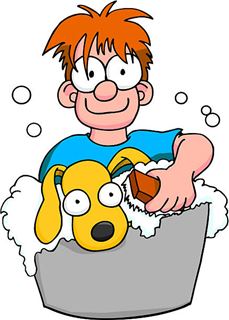 193. Nghe: Nhấn giữ Ctrl và bấm chuột để nghe: He is hungry. He wants something to _ _ _ .194. Our school is _ _ north city.195. pencils/ His/ on/ are/ the table./ 196. My be_ _ oom is small.197. What … your sister look like?A. does                        B. do                C. is                 D. are198. This ... a house.A. are               B. is                 C. you              D. here199. Please … the window. It’s cold.A. close                       B. open                        C. draw                        D. paint200. Nghe: Nhấn giữ Ctrl và bấm chuột để nghe: Today, it is very _ _ _ _ .IOE K3 SỐ 431. Let’s p_ ay outside, children.2. Ảnh: I’m Rosie. There are four people in my family. We have a dog and a cat.A. Picture 1                  B. Picture 2                  C. Picture 3                  D. Picture 43. I/ ice-cream./ and/ love/ chocolate/ 4. The books are _ _ the shelves.5. Minh … like fish and beef very much.A. isn’t             B. doesn’t                    C. don’t                       D. never6. My dog’s _ _ _ _ is Barkie.7. Thank you. – You are w_ _ _ _ me.8. Boy: M_ _ I play football here? - Man: No, you can’t.9. T_ _ s is a board.10. There is a flower va_ e on the table.11. Put/ the/ shelf./ the books/ on/ 12. she/ in?/ class/ What/ is/ 13. There _ _ a book on my desk.14. How m_ _ y dogs are there in the garden?15. My father is a ... . He works hard in the field.A. worker                    B. farmer                     C. doctor                      D. teacher16. Nghe: Nhấn giữ Ctrl và bấm chuột để nghe: I can draw a ....A. cat               B. hat               C. map             D. bat17. ... your school bags, please.A. Close                       B. Stand                       C. Sit                D. See18. I/ colours./ like/ and blue/ orange/ 19. Choose the odd one out:A. eraser                      B. notebook                 C. crayon                     D. England20. years/ My teacher/ twenty-five/ is/ old./ 21. Is this your grandfather? – Yes, he _ _ .22. That shirt _ _ green.23. ... is that? - It’s a blue ball.A. How                        B. When                      C. What                       D. Where24. The students are sp_ _ king English.25. What colour ... that chair? – It’s yellow.A. it                 B. is                 C. that              D. hi26. It’s an/ old/ and white/ black/ television./ 27. Look/ at/ my/ dog.28. Goodbye, David. See y_ u later.29. game/ very/ exciting./ The/ is/ 30. Nghe: Nhấn giữ Ctrl và bấm chuột để nghe: Sam is riding a …A. bike             B. bus              C. horse                       D. boat31. Is that lit_ _ _ boy your friend? – Yes, his name is Tom.32. Are those your pencil sharpeners?A. Yes, it is.                 B. No, it isn’t.              C. Yes, they are.                      D. No, they are.33. These are four pencil box_ _ .34. Nghe: Nhấn giữ Ctrl và bấm chuột để nghe: _ _ _ _ _ _ _ 35. to/ you,/ meet/ Nice/ Alex./ 36. Our children aren’t watching a cartoon. _ _ _ _ are doing their homework.37. St_ _ d up, please.38. Nghe: Nhấn giữ Ctrl và bấm chuột để nghe: My ... is very tall.A. father                      B. brother                    C. sister                        D. mother39. Let’s play _______ piano together.A. some                       B. a                  C. the               D. with40. How’s the wea_ _ er today? – It’s sunny.41. Do you like football or basketball?A. I don’t like.             B. I like it.                    C. No, I don’t.             D. I like volleyball.42. Nghe: Nhấn giữ Ctrl và bấm chuột để nghe: Look at the _ _ _ _ _ , Rosy.43. bag./ school/ that blue/ Give me/ 44. Choose the odd one out:A. living room             B. bedroom                  C. garden                     D. kitchen45. Ảnh: She is _ _ _ ding under the tree.46. This is m_ cat.47. June/ is/ Children’s/ Day./ 1st/ 48. Ảnh: She has five ….A. toys             B. pets             C. dogs                        D. cats49. Nghe: Nhấn giữ Ctrl và bấm chuột để nghe: Where is Nick?A. He is in the garden.             B. He is in the bedroom.                      C. He is in the bathroom.                     D. He is in the kitchen.50. …. - Yes, my book is new.A. Is your shoe new?               B. Are these books new?                     C. Is that new?             D. Are those new?51. A: Are they your friends? – B: No, … aren’t.A. we               B. you              C. your                        D. they52. Is this a bag? - ... .A. Yes, it is                  B. Yes, isn’t                 C. No, it is                   D. Not, it isn’t53. Can you _ _ _ _ a bicycle?54. This is Mary. ... is my friend.A. I                  B. You             C. She              D. He55. “Harry Potter”?/ know/ you/ Do/ the story56. desks/ are/ many/ How/ there in your classroom?/ 57. Are there _________ pictures on the wall?A. a                  B. any              C. some                       D. an58. Do/ a company?/ work/ in/ your parents/ 59. Nghe: Nhấn giữ Ctrl và bấm chuột để nghe: _ _ _ _ _ _ _ 60. What is your … drink? – I like orange juice the most.A. name                       B. favourite                 C. much                       D. many61. Choose the incorrect word(s) in the following sentence: What are you doing? – I’m skateing with my friends in the park.A. are               B. doing                       C. skateing                   D. with62. My sister _ _ _ a doll.63. ... morning, Peter.A. Good’s                    B. Bye             C. Hi                D. Good64. at home/ right now?/ Are/ you/ 65. … your brother swim?- Yes, he can.A. Will             B. Does                        C. Is                 D. Can66. bag?/ What/ is your/ school/ colour/ 67. goldfish/ his/ tank./ Peter keeps/ in the68. … do you go to school? – It’s early in the morning.A. What                       B. Which                     C. How                        D. When69. Hi_ name is Peter.70. a nice/ me/ story./ My teacher/ tells/ 71. _______ is his coat? - It’s on his bed.A. When                      B. Where                     C. Who                        D. What72. How are Tom and Linda? - _ _ _ y are fine.73. You don’t look well. ….A. Are you ok?                        B. How old are you?                C. What’s your name?             D. What is that?74. Goodbye Tommy. See you s_ _ _ .75. Ảnh: Unscramble this word: egta ---> _ _ _ _ 76. this/ your/ Is/ friend?/ new77. This is an ora_ ge book.78. doesn't/ She/ pets./ any/ have/ 79. I don’t like cooking but I ... singing.A. likes                        B. like              C. do                D. to like80. I am … England. I am English.A. from                        B. to                 C. in                 D. at81. Choose the odd one out:A. skipping                  B. table tennis              C. badminton               D. tennis82. are/ there?/ How/ many/ apples/ 83. green./ is/ pencil/ This/ 84. They are/ their house./ near/ at the pond/ fishing/ 85. May I c_ _ _ in and study?86. does/ What/ do/ Khai/ after work?/ 87. Nghe: Nhấn giữ Ctrl và bấm chuột để nghe: How _ _ _ are you?88. Are you happy? – Yes, I _ _ .89. Nghe: Nhấn giữ Ctrl và bấm chuột để nghe: Today it’s very _ _ _ _ _ .90. I see a rainbow. It … beautiful.A. sees             B. sounds                     C. has              D. looks91. What ... this? - This is a pen.A. it                 B. iss                C. is                 D. are92. My brother is tall … slim.A. then             B. and              C. so                D. or93. Can you remem_ _ r my birthday?94. on/ the sofa./ is taking/ a nap/ My dad/ 95. Let’s sing an English s_ _ g.96. Can the cat _ _ _ _ _ a tree? – Yes, it can.97. Listen ... the teacher, please.A. on               B. in                 C. to                 D. for98. It is ... blue desk.A. a                  B. am               C. are               D. is99. These/ white./ are/ eggs/ 100. have?/ many/ How/ toys/ does Tim101. Nghe: Nhấn giữ Ctrl và bấm chuột để nghe: I _ _ _ _ a cat.102. Nghe: Nhấn giữ Ctrl và bấm chuột để nghe: Is it day or _ _ _ _ _ ?103. He is Peter. He is my ... .A. name                       B. family                     C. friend                      D. book104. Ảnh: A: Where are you going now? - B: I’m going to the ….A. cinema                    B. theatre                     C. temple                     D. hospital105. A: What is … name? – B: My name is Tommy.A. we               B. you              C. your                        D. they106. Tell me a_ _ _ _ the things in your bedroom.107. This is o_ r classroom.108. Nghe: Nhấn giữ Ctrl và bấm chuột để nghe: This is my _ _ _ _ pen.109. A: How old are you? – B: I am … years old.A. a                  B. an                C. eight                        D. one110. Hoa Binh/ Is/ Ninh Binh?/ near/ 111. There is o_ e cat in that box.112. my/ It/ bedroom./ is/ not/ 113. You’re so noisy. _______, please.A. Stand up                  B. Be quiet                   C. Close your book                  D. Let’s sing114. green/ This/ book./ is a/ 115. Her name ... Sarah.A. are               B. is                 C. be                D. am116. This/ grandmother./ my/ is/ 117. FRI_ ND118. your/ Write/ , please./ here/ name/ 119. It’s a b_ ue pencil.120. I have a dog and my friend has a dog t_ _ .121. Ảnh: I like _ _ _ _ _ _ _ _ in the pool in summer.122. Have ... nice day, Tim. – Thank you.A. an                B. the               C. a                  D. are123. today?/ What/ have/ subjects/ do you/ 124. How do you feel? – I’m very ______?A. hungry                    B. short                        C. pretty                       D. tall125. Where do you live? – I live … 107 Tran Dang Ninh Street with my parents.A. on               B. in                 C. at                 D. to126. Ảnh: The children are ….A. playing hide-and-seek                     B. playing blind man’s buff                 C. skipping rope                      D. skateboarding127. I’m fine, thank_ .128. What’s y_ _ r name? – My name’s Tom.129. Hello, I am Mai. - …A. Goodbye and see you later.                        B. I don’t know.                      C. Hi, I am fine. Thanks                      D. Nice to see you.130. Do you have … today?A. Art              B. write                        C. sing             D. read131. Those/ are/ very/ kites/ beautiful./ 132. The lamp is _ _ _ ween the sofa and the armchair.133. I can sing and I _ _ _ dance.134. Ảnh: What are these? – These are ….A. school things                       B. pencil cases             C. flowers                    D. pens135. _ _ _ is wearing a red T-shirt? – My dad.136. My pencils are _ _ the table.137. I’m so_ _ y. I’m late.138. What’s ... name? - It’s Quang Trung Primary School.A. it                 B. it’s               C. its                D. his139. Thai Phien is a big _ _ _ _ ary school in Hai Phong.140. Helen often _ _ _ _ to school with her friend, Elle.141. the/ name of/ What is/ your/ school?/ 142. I’d l_ _ e an orange, please.143. your notebook/ borrow/ May I/ of/ Maths?/ 144. It’s time … lunch, Peter.A. to                B. in                 C. on                D. for145. from our/ The/ is far/ flat./ sweet shop/ 146. Pizza is my favourite ... .A. drink                       B. food                        C. water                       D. milk147. Nghe: Nhấn giữ Ctrl và bấm chuột để nghe: Can I borrow you ruler? – Yes, but don’t forget to give it _ _ _ _ .148. What books are they? - T_ _ _ are Maths books.149. Jane is short. Alice is … .A. slimmer                   B. stronger                   C. shorter                     D. bigger150. Choose the odd one out:A. blue             B. pink             C. green                       D. book151. I have a book in my schoo_ bag.152. How ... books are there in your school bag?A. much                       B. is                 C. are               D. many153. Nghe: Nhấn giữ Ctrl và bấm chuột để nghe: It’s a nice _ _ _ _ _ _ room.154. W_ _ t is that? – It’s a teddy bear.155. Ảnh: Linda has a rabbit. It’s very cute.A. Picture 1                  B. Picture 2                  C. Picture 3                  D. Picture 4156. These/ flowers/ very/ are/ beautiful./ 157. a/ Let’s/ draw/ picture.158. is/ a nice/ My primary/ school/ place./ 159. It’s _ _ _ today. Please turn on the fan.160. Nghe: Nhấn giữ Ctrl và bấm chuột để nghe: What letter do you hear?A. I                  B. A                 C. E                 D. O161. Great … you again.A. sees             B. to see                       C. to seeing                  D. on seeing162. How do you know my n_ _ e?163. Choose the odd one out:A. he                B. you              C. I                  D. yes164. Who can cl_ _ _ a tree?165. My father/ drives/ car/ his/ to work./ 166. Nancy has a pet. It can catch a mouse. It’s a _ _ _ .167. … are they? – They’re my friends.A. Who                        B. What                       C. Which                     D. Where168. That is m_ . My name is Peter.169. I/ like/ dress./ this/ pink170. Let’s ma_ e a circle.171. Nghe: Nhấn giữ Ctrl và bấm chuột để nghe: Let’s go to _ _ _ _ _ _ together.172. uncle/ my/ This is/ his daughter./ and173. This _ _ my school library.174. Ảnh: My p_ _ _ _ ts are between my sister and me.175. my sister’s./ and that is/ This is/ my/ bedroom/ 176. Nghe: Nhấn giữ Ctrl và bấm chuột để nghe: That’s a nice fence _ _ _ _ _ _ the house.177. do/ What/ you/ break time?/ do at178. There _ _ _ eleven chairs in my class.179. How ... you today? – I’m fine, thanks.A. am               B. is                 C. are               D. fine180. Ảnh: _______ zebras are there in the picture? – There are three zebras.A. How                        B. What                       C. Where                     D. How many181. Is your school bag big or sm_ _ _ ?182. What is her fa_ _ _ rite sport? – She likes doing yoga best.183. My brother is th_ _ e years old.184. What’s the weather _ _ _ _ in Ho Chi Minh City?185. Lan/ pets/ like?/ What/ does/ 186. This/ is/ doll./ a/ 187. Choose the odd one out:A. thirty                       B. seventy                    C. eighty                      D. twelve188. My family/ is/ TV/ now./ watching/ 189. Nghe: Nhấn giữ Ctrl và bấm chuột để nghe: She has _ _ _ cats.190. Nghe: Nhấn giữ Ctrl và bấm chuột để nghe: Where are the _ _ _ _ _ s?191. Ảnh: That’s a _ _ _ . It’s big.192. … to meet you, Alice.A. Well                        B. Fine             C. Nice                        D. Kind193. is/ This/ robot/ you./ for194. The _ _ _ of my father is my brother.195. Ảnh: My brother has _ _ _ robots.196. Good morning, Peter. - ... .A. Good morning, Jean                        B. Good night, Jean                 C. My name’s Jean                  D. Jean, this is my pen197. Nghe: Nhấn giữ Ctrl và bấm chuột để nghe: They go to school by _ _ _ .198. How/ old/ you,/ are/ Quang?/ 199. M_ _ I play football here? - No, you can’t.200. _ _ _ you twelve years old?IOE K3 SỐ 441. What col_ _ r is this book? – It’s red.2. My little brother often … his kite when he’s not busy.A. does                        B. plays                       C. goes             D. flies3. a look/ at that/ have/ May I/ shirt?/ 4. Ha: _ _ _ _ colour is that pen? - Mai: It is a blue.5. Is this a ruler? - ..., it is.A. That                        B. Yes              C. This             D. His6. often/ My sister/ to school/ goes/ with me./ 7. Nghe: Nhấn giữ Ctrl và bấm chuột để nghe: He has five _ _ _ _ _ _ _ .8. That is Lan. _ _ _ is my friend.9. What do you have _ _ _ breakfast? – I have sandwiches.10. in/ my bag./ a book/ I have/ 11. Circle the ans_ er, please.12. my class./ There are/ only/ in/ three girls/ 13. is/ not near/ My/ the city./ home village/ 14. What are they? – They are ….A. red              B. small                       C. stars             D. big15. Nghe: Nhấn giữ Ctrl và bấm chuột để nghe: _ _ _ _ _ 16. Let’s ma_ e a circle.17. H_ _ _ y birthday to you. – Thank you.18. What colour is that pencil? – It’s ... .A. book                       B. crayon                     C. ruler                        D. blue19. Dr_ _ a big brown dog, please.20. _ _ _ _ _ is the poster? – It’s on the wall.21. It is _ desk.22. Goodbye, John. See you ... .A. agains                      B. again                       C. again’s                     D. see again23. are/ on the/ apples/ table./ The/ 24. _ s this a pencil? – Yes, it is.25. Ảnh: Do you like _ _ _ _ _ _ s?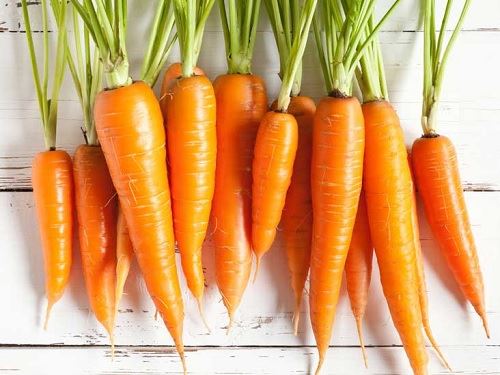 26. likes/ chess./ books about/ reading/ They/ 27. Which word has the letter ‘g’ pronounced as the letter ‘g’ in \"gym\"?A. orange                     B. go                C. skating                     D. granddad28. Nghe: Nhấn giữ Ctrl và bấm chuột để nghe: Nina is a _ _ _ .29. Let’s go out for _ _ _ ner. I’m hungry now.30. Nghe: Nhấn giữ Ctrl và bấm chuột để nghe: What colour are her eyes? - _ _ _ _ .31. Nghe: Nhấn giữ Ctrl và bấm chuột để nghe: Her English teacher is Mr. _ _ _ _ .32. any/ you/ pets?/ Do/ have/ 33. These books are for you. – Thank you very m_ _ h.34. Nghe: Nhấn giữ Ctrl và bấm chuột để nghe: _ _ _ _ _ _ _ _ 35. Ảnh: A: Where is the cat? - B: It’s behind the box.A. Picture 1                  B. Picture 2                  C. Picture 3                  D. Picture 436. ...? - He’s from France.A. Where is he from                B. What’s his name                  C. What does he do                 D. What’s his nationality37. A: Where’s my school bag, Mum? - B: ....A. It’s very big and pretty.                   B. It’s red and orange.             C. I have a small school bag.               D. I don’t know, son.38. Susan/ wearing/ shirts?/ Does/ like/ 39. Sing wit_ me.40. Nghe: Nhấn giữ Ctrl và bấm chuột để nghe: I _ _ _ _ a cat.41. Is that your new pencil case? - No, it isn’t. It’s ….A. my sister’s               B. him              C. her               D. my brother42. _ _ _ _ _ is a doll.43. Ha Noi is in n_ _ _ _ Viet Nam.44. Would you like ... to the movies tonight?A. go                B. going                       C. to go                        D. goes45. The lamp is _ _ _ ween the sofa and the armchair.46. Which word has the underlined part pronounced differently from the letter ‘U’ in “TRUCK”?A. cupboard                 B. funny                      C. sunny                      D. picture47. Nghe: Nhấn giữ Ctrl và bấm chuột để nghe: _ _ _ _ _ _ _ 48. I can/ dance/ swim./ I can’t/ but/ 49. room./ a bookcase/ my/ There’s/ in/ 50. Ảnh: We like playing _ _ _ _ _ after school.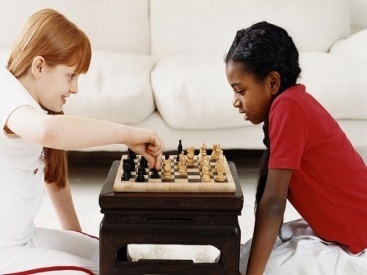 51. These … members of my family.A. is                 B. are               C. am               D. be52. old/ are/ How/ and Peter?/ Tim53. How do you spell the wo_ _ ’’MONKEY’’?54. Look that woman! _ _ _ ’s my teacher.55. Thank you very much. – You’re w_ _ _ _ me.56. A: How old is your grandma? - B: … fifty-nine years old.A. She is                      B. He is                        C. They are                  D. We are57. These a_ _ pink desks.58. Nghe: Nhấn giữ Ctrl và bấm chuột để nghe: Which is the _ _ _ _ _ _ _ , a giraffe, an elephant or a monkey? – Of course, a giraffe.59. Would you like some …? – No, thanks. I hate sweets.A. coffee                     B. lemonade                C. chocolate                 D. chicken60. What/ is/ teacher’s/ name?/ your/ 61. Helen often _ _ _ _ to school with her friend, Elle.62. Ảnh: I have four p_ _ _ _ _ _ in my school bag today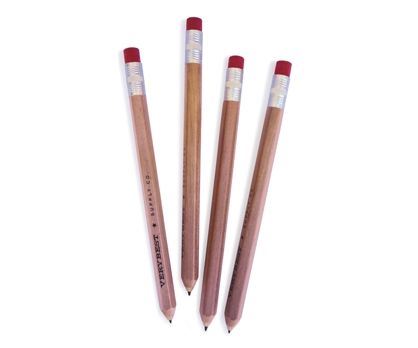 63. Ninh _ _ _ _ _ comic books in his classroom at break time.64. the park/ Nam is/ his friends./ in/ with65. They/ are/ in/ the kitchen./ talking/ 66. Where is the chair? - It's _____ my bedroom.A. on               B. in                 C. at                 D. to67. Ope_ your book.68. Ảnh: My p_ _ _ _ ts are between my sister and me.69. Linda is her _ _ me.70. Pick _ _ your ruler.71. A: Is he Tony? – B: No, … .A. he is                        B. he isn’t                    C. he not is                  D. not he is72. there?/ many/ keys/ are/ How/ 73. Choose the letter(s) to make a correct word: chi__enA. sk                B. ck                C. cc                D. kk74. a look/ Come in/ at/ my bedroom./ and take/ 75. Ảnh: Look at the picture and choose the TRUE statement.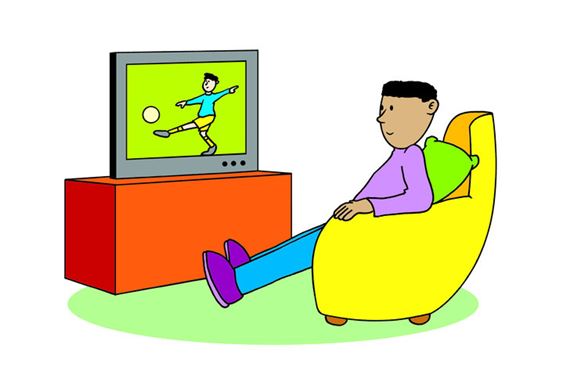 A. He is watching a football match on TV.                  B. He is sitting on the chair.                 C. There is a teddy bear behind him.                 D. There is a computer in front of him.76. Nghe: Nhấn giữ Ctrl và bấm chuột để nghe: ... are you?A. who             B. where                      C. how             D. what77. Nghe: Nhấn giữ Ctrl và bấm chuột để nghe: There are _ _ _ teen children in the girl’s class.78. friends/ are/ Her/ France./ from79. Come and _ _ at with your friends.80. Do you like colouring? – Yes, it is so m_ _ _ fun.81. and blue/ like/ orange/ I/ colours./ 82. This/ is/ my/ friend./ new83. books/ How/ have?/ many/ do you84. ... I go out?A. May                        B. My              C. Me               D. Mai85. ... are you? – I’m fine, thanks.A. When                      B. How                        C. What                       D. Who86. What is her fa_ _ _ rite sport? – She likes doing yoga best.87. Great … you again.A. sees             B. to see                       C. to seeing                  D. on seeing88. We catch a bus _ _ school every schoolday.89. family/ is/ his/ name?/ What/ 90. Which word has the letter ‘e’ pronounced as the letter ‘e’ in \"yes\"?A. new             B. orange                     C. come                       D. bed91. How are ..., Mary? – I’m fine, thanks.A. he                B. she              C. you              D. his92. in the/ Do you/ late/ evening?/ come home/ 93. My new _ _ _ _ _ _ is Adam.94. Who can p_ _ _ the guitar? – Dad.95. How’s the weather today?A. It’s a cloud.             B. It’s cloudy.              C. It’s fine, thank you.             D. It has a sun.96. _ _ they have a pet?97. Listen ... the teacher, please.A. on               B. in                 C. to                 D. for98. All members of my family like d_ _ _ _ sports.99. Nice to meet you. - ….A. Bye. See you later.              B. I am fine. Thank you.                     C. It’s rainy.                 D. Glad to meet you too.100. forest./ is/ near the/ house/ The/ 101. volleyball/ after/ He often/ plays/ school./ 102. … are you? – I’m fine, thanks.A. What                       B. How                        C. Who                        D. Where103. How’s the wea_ _ er today? – It’s sunny.104. like/ best./ I/ Art/ lessons105. Nice to meet ..., too .A. me               B. he                C. your                        D. you106. the/ shelf./ the books/ Put/ on/ 107. These _____ old notebooks.A. am               B. is                 C. are               D. have108. ... that a pink pencil? – No, it isn’t.A. Are              B. Is                 C. Who                        D. When109. are/ cups/ These/ blue.110. What is his friend’s name? - … name is Anna.A. His              B. Their                       C. Her              D. She111. Is school fun? - Yes, it is so _ _ ch fun.112. Do/ “Tom and Jerry”?/ you/ like/ 113. ... your teeth, John.A. Read                       B. Listen                      C. Stand                       D. Brush114. The picture is _ _ the wall.115. Nghe: Nhấn giữ Ctrl và bấm chuột để nghe: Listen and choose the correct phrases you hear:A. yellow bananas                   B. yellow brothers                   C. yellow apples                      D. yellow books116. There ... one ruler on that desk.A. am               B. an                C. is                 D. are117. Is your school big? - _ _ _ , it is.118. A: … do you go shopping? – B: Once a week.A. How many              B. What                       C. How often               D. When119. Nghe: Nhấn giữ Ctrl và bấm chuột để nghe: Flames come out of the _ _ _ _ _ _ .120. My bedroom is ... big. It’s small.A. no               B. not               C. yes              D. hi121. planting some flowers/ the garden./ My grandmother/ in/ is/ 122. Ảnh: How many beds are there in the room?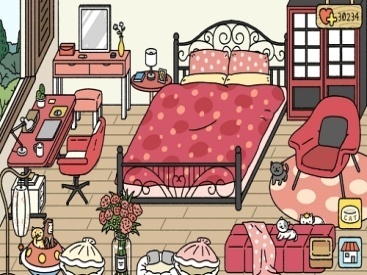 A. One.                        B. Two.                        C. Three.                      D. Four.123. Dr_ _ a big brown dog, please.124. Nghe: Nhấn giữ Ctrl và bấm chuột để nghe: _ _ love pets.125. is/ favourite/ your/ What/ subject?/ 126. Is this a bag? - ... .A. Yes, it is                  B. Yes, isn’t                 C. No, it is                   D. Not, it isn’t127. _ _ _ _ is your favourite drink? – I like orange juice.128. Ảnh: _ _ _ _ _ your answer, please.129. favourite/ Science/ your/ subject?/ Is/ 130. GA__ENA. AR              B. RD              C. RT               D. D131. Ảnh: Nguyet is _ _ _ _ _ _ _ _ the floor.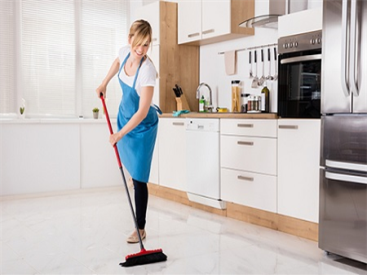 132. a/ Mary/ skirt./ has/ green133. I’m ... a letter to my friend at the moment.A. writing                     B. writes                      C. written                     D. to write134. You and … are friends forever.A. me               B. my               C. I                  D. myself135. Bella likes playing _ _ _ guitar.136. Glad to meet you. – Glad to meet you, _ _ _ .137. Mary likes to read books in the school li_ _ ary.138. Let’s play _______ piano together.A. some                       B. a                  C. the               D. with139. It is/ sunny/ always/ in/ summer./ 140. We like … to music in the morning.A. listen                       B. listening                   C. listens                      D. not listen141. Ảnh: Where is your sister? – She is sitting in the armchair ______ the living room.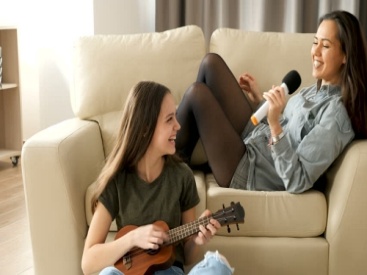 A. in                B. on                C. at                 D. between142. What day is it _ _ _ ay?143. Is your bedroom big? – No, it’s s_ _ ll.144. Nghe: Nhấn giữ Ctrl và bấm chuột để nghe: _ _ _ _ _ 145. This/ is a/ grandparents and/ my uncles./ photo of my/ 146. Nghe: Nhấn giữ Ctrl và bấm chuột để nghe: The cat walks _ _ _ _ to the ball.147. Linda/ like/ play/ guitarA. Linda likes playing guitar.               B. Linda like playing the guitar.                       C. Linda likes playing a guitar.                        D. Linda like playing guitar.148. P_ _ your hand down, Simon.149. twelve/ in my class./ students/ are/ There/ 150. give/ Please,/ me/ some/ more pencils./ 151. How _ _ _ _ dogs do you have? – I don’t have any dogs.152. Please c_ _ _ t from 1 to 10 in English.153. … do you like to play? – I like to play hide-and-seek.A. What                       B. Where                     C. When                      D. How154. twelve/ is/ old./ She/ years155. This is Mary. ... is my friend.A. I                  B. You             C. She              D. He156. Ảnh: My dog is sleeping _ _ _ _ _ the table.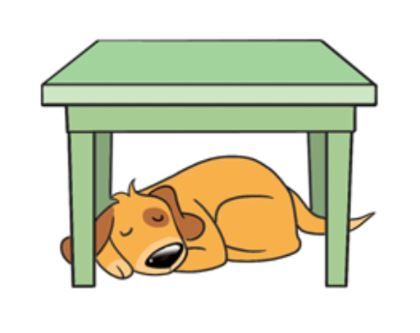 157. Ảnh: What is it? – It’s a … .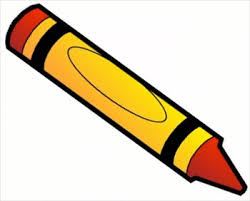 A. pencil                      B. pen              C. book                        D. crayon158. Ảnh: A: Is your grandma … years old? - B: Yes, she is.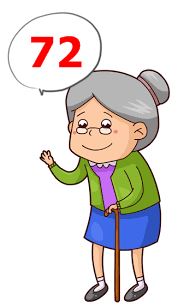 A. seventy-two                        B. twenty-seven                       C. seventy-seven                     D. twenty-two159. Nghe: Nhấn giữ Ctrl và bấm chuột để nghe: My _ _ _ _ _ are black.160. She’s learning how to _ _ _ _ spaghetti.161. Ảnh: Do you have toys? – Yes, I have a _ _ _ _ .162. Our school is _ _ north city.163. A … helps people with sickness.A. doctor                     B. worker                     C. farmer                     D. housewife164. aloud./ Read/ chant/ the/ 165. _ _ _ _ _ birthday to you, Katie.166. Choose the odd one out:A. living room             B. bedroom                  C. garden                     D. kitchen167. cousin./ my/ The girl/ is/ over there/ 168. Lan is a … at Thong Nhat primary school.A. farmer                     B. worker                     C. student                    D. doctor169. It’s/ teddy/ Rosie’s/ not/ bear./ 170. are/ playing/ badminton/ My friends/ at the court./ 171. He _ _ _ swim but he can’t dance.172. It is n_ t my chair.173. M_ _ I go out?174. How many wardrobes ________? - There is one.A. is there                    B. there is                    C. there are                  D. are there175. Choose the odd one out:A. skipping                  B. table tennis              C. badminton               D. tennis176. Nghe: Nhấn giữ Ctrl và bấm chuột để nghe: There are schools all _ _ _ _ _ _ the world.177. … are my new books? - They are under the table.A. What                       B. How                        C. When                      D. Where178. My brother likes to dri_ _ milk very much.179. I don’t like rock _ _ _ ic much.180. How is the ______ today?A. activity                    B. colour                      C. weather                   D. age181. school/ our/ bags./ Those/ are/ 182. in/ family./ There are/ five people/ Phong’s183. A: Is your house _ _ _ _ the cinema? - B: No, it’s very far.184. The o_ _ computer is very slow.185. She sometimes goes to school ... foot.A. by               B. to                 C. on                D. in186. How/ old/ father?/ is/ your187. Mary is … . She wants some water.A. hungry                    B. thirsty                      C. sick             D. pretty188. Nghe: Nhấn giữ Ctrl và bấm chuột để nghe: My _ _ _ is blue.189. Today,/ is/ the/ nice./ weather/ 190. Nghe: Nhấn giữ Ctrl và bấm chuột để nghe: I’ve got an _ _ _ .191. the/ bathroom?/ Is/ he/ in/ 192. What colour ... this?A. it                 B. this              C. that              D. is193. She _______ a picture.A. take             B. drawing                   C. is drawing                D. draw194. you play/ badminton/ Do/ yard at break time?/ in the school195. hobby?/ What/ is/ your/ 196. This is our w_ _ home from school.197. Which is your school? – This _ _ _ .198. What’s your nam_ ?199. My b_ _ thday is in May.200. today./ The weather/ is/ very/ coldIOE K3 SỐ 451. St_ _ d up, please.2. What grade are you …, James?A. on               B. at                 C. of                D. in3. Nghe: Nhấn giữ Ctrl và bấm chuột để nghe: Listen and choose the correct phrases you hear:A. It’s a                        B. I am             C. I can                        D. I do4. is far/ The/ from our/ sweet shop/ flat./ 5. This pen is _ _ _ blue. It’s green.6. What/ have?/ pets/ do/ you7. bedroom/ is/ very/ large./ Mary’s/ 8. over there?/ on the desk/ that/ Is/ your pencil sharpener/ 9. your house/ a/ have/ Does/ garage?/ 10. What is your favourite …? – I like pink.A. food                        B. drink                       C. subject                     D. colour11. … to meet you, Alice.A. Well                        B. Fine             C. Nice                        D. Kind12. Nghe: Nhấn giữ Ctrl và bấm chuột để nghe: He’s ..... years old.A. two              B. nine             C. late              D. eight13. Nghe: Nhấn giữ Ctrl và bấm chuột để nghe: The ... is yellow.A. bag              B. bat               C. bus              D. book14. Mary and Peter can … Vietnamese.A. speaks                     B. speak                       C. to speak                   D. a speak15. May I ... out?A. ride             B. go                C. meet                        D. come16. Nghe: Nhấn giữ Ctrl và bấm chuột để nghe: How old is her grandfather? – He’s ______.A. 51               B. 52                C. 53                D. 5417. A: Do you have a cat? - B: No, I _ _ _ ’t.18. There are s_ _ en days in a week.19. Are there _________ clocks on the table?A. a                  B. an                C. some                       D. any20. Let’s/ learn/ English./ 21. Ảnh: May I open the …? – Yes, you can.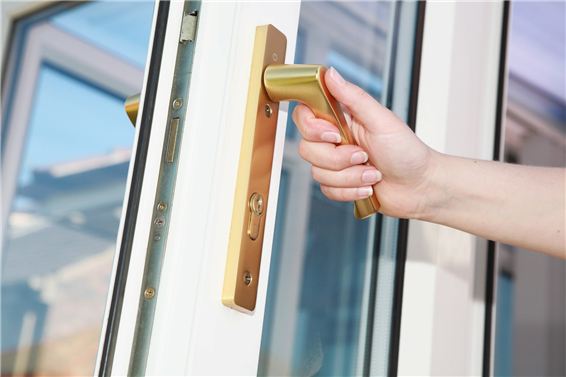 A. book                       B. pencil case              C. notebook                 D. door22. Is your classroom ...? - No, it is small.A. big               B. this              C. bye              D. nice23. H_ _ many books are there in your bag?24. brother/ nine/ My/ years old./ is/ 25. How/ your/ name?/ do I/ spell/ 26. Ảnh: They are … .A. pencils                    B. sharpeners               C. rulers                       D. erasers27. Van: What’s that tall building there? - Lan: It’s _ _ new school28. Glad to meet you. – Glad to meet you, _ _ _ .29. Ảnh: Look at the picture and choose the FALSE statement.A. There is a book on the table.                       B. There is a picture on the wall.                     C. There is a cat next to the armchair.                     D. There is a ball under the table.30. Nancy has a pet. It can catch a mouse. It’s a _ _ _ .31. ...at colour is this? – It’s blue.A. Wt               B. Ho               C. Wh              D. We32. Ảnh: Please turn on the _ _ _ _ . The room is dark.33. FRI_ ND34. Ảnh: Where is the cat?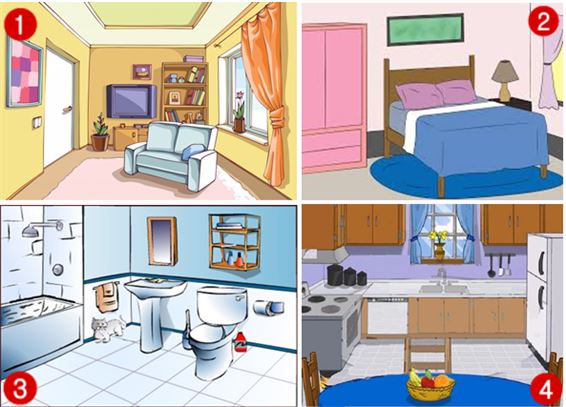 A. Picture 1                  B. Picture 2                  C. Picture 3                  D. Picture 435. _ _ y you help me? I can’t do it.36. Choose the odd one out.A. pencil                      B. door                        C. book                        D. ruler37. Do you play _ _ _ guitar in the afternoon? – Yes, I do.38. My father … to work at 6 o’clock.A. go                B. play             C. goes             D. plays39. Gi_ e me the book, please.40. What grade … your twin brothers in?A. am               B. is                 C. are               D. do41. It’s a b_ ue pencil.42. bluff/ at/ break time?/ play/ blind man’s/ Does Khanh/ 43. toybox./ a red/ We have/ in our/ plane/ 44. birthday?/ is/ When/ your/ 45. you/ like/ “Tom and Jerry”?/ Do/ 46. Hello. My name’s Tommy. - ... .A. See you later                       B. Good night              C. Hi. I am Tim. Nice to meet you                   D. Goodbye47. Nghe: Nhấn giữ Ctrl và bấm chuột để nghe: Mike’s favourite pet is his ….A. dog              B. parrot                      C. cat               D. rabbit48. Does/ your/ friend/ a robot?/ have49. Ảnh: My brother is playing with a ….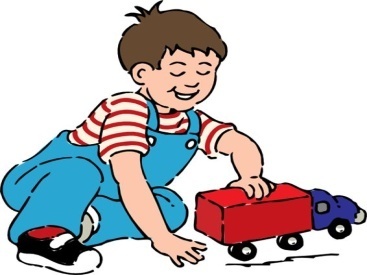 A. plane                       B. kite              C. ship             D. truck50. Odd one out:A. school                     B. cinema                    C. place                       D. circus51. How are you, Tommy? - ... .A. I’m ten years old                 B. She’s my sister                    C. I’m fine, thank you. And you?                    D. See you later52. My birthday is in _ _ cember.53. Do you/ man’s/ bluff?/ blind/ like/ 54. How many ______ are there in your pencil case?A. ruler                        B. pencil                      C. rubber                     D. markers55. What’s his name? – H_ s name is Peter.56. my birthday present/ The cat/ my parents./ is/ from57. _________ likes doing yoga, mom or Uncle John? – My mom.A. What                       B. Which                     C. Who                        D. When58. my/ not/ Thanh/ sister./ is/ 59. Are you ______? – No. I’m full.A. thirsty                      B. hungry                     C. hot               D. tired60. Nghe: Nhấn giữ Ctrl và bấm chuột để nghe: Look! Here is a _ _ _ _ .61. Look! Birds … in the sky.A. flies             B. fly               C. is flying                   D. are flying62. The pond/ is/ large./ our house/ of/ 63. ... I go out?A. May                        B. My              C. Me               D. Mai64. Is your school bag blue? - Y_ _ , it is.65. Goodbye. See you aga_ _ .66. four paintings/ and a big poster/ on/ There are/ the wall./ 67. Is he playing t_ _ _ e tennis in the gym?68. classroom./ is/ This/ our/ 69. the story/ Do/ know/ “Harry Potter”?/ you/ 70. Ảnh: I keep my parrot in a _ _ _ _ .71. I’m Mai. H_ _ are you? – I’m fine, thanks.72. pencil case?/ in your/ Are/ there any/ crayons/ 73. Who is bigger, Jane _ _ Alice?74. Nghe: Nhấn giữ Ctrl và bấm chuột để nghe: Which is NOT mentioned in the recording?A. garden                     B. bathroom                 C. bedroom                  D. kitchen75. is/ bag/ Your/ pink./ school/ 76. Ảnh: Do you like playing …?A. football                   B. paper boats              C. chess                       D. hide-and-seek77. I have m_ _ y toys.78. A: Is the dining room large? - B: No, it isn’t. It’s sm_ _ _ .79. He can … with a yo-yo.A. play             B. catch                       C. do                D. say80. his friends./ with/ Nam is/ in/ the park/ 81. old?/ your father/ Is/ years/ forty-one/ 82. Ảnh: They are _ _ _ _ _ _ kites in the playground.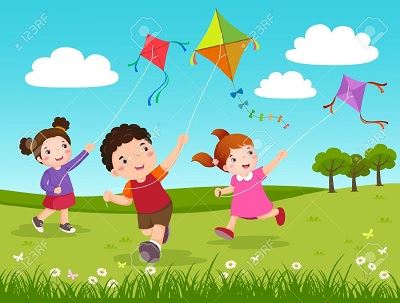 83. These fl_ _ ers are for you, Mary. – Thank you.84. Her house is small but … is very nice.A. he                B. she              C. they             D. it85. Nghe: Nhấn giữ Ctrl và bấm chuột để nghe: He’s _ _ _ _ _ years old.86. Ảnh: What are these? - They are my sc_ _ _ _ things for this new year.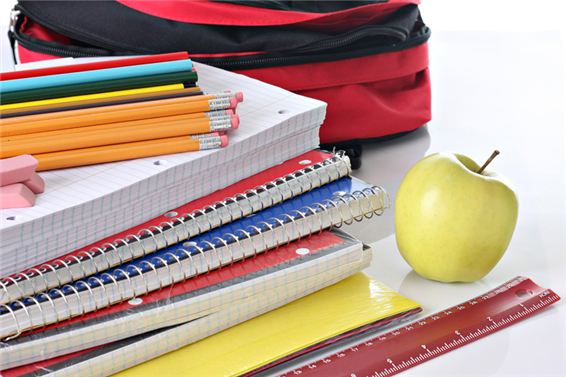 87. My father can dr_ _ e a car.88. How _ _ _ _ pencils are there in the box?89. That is my s_ _ _ _ _ library.90. Thank you. – You are w_ _ _ _ me.91. This _ _ my school library.92. _ _ _ _ Mr. Black have a new car?93. Could you tell me the way … the hospital?A. on               B. at                 C. to                 D. in94. Would you _ _ _ _ some cakes?95. Is that a yellow kite? - _ _ , it isn’t.96. … subjects do you have on Tuesday?A. What                       B. How                        C. Who                        D. When97. near/ their house./ They are/ at the pond/ fishing/ 98. He/ young./ and/ is/ tall/ 99. My friends and I … a new way to learn English.A. go                B. look             C. find             D. do100. Nghe: Nhấn giữ Ctrl và bấm chuột để nghe: This is a bike. It’s a _ _ _ _ bike.101. wardrobe?/ colour/ is/ your/ What/ 102. Hoa: Where does Minh study? - Nga: He studies at Le Ngoc Han Pri_ _ _ _ School.103. How’s the weather today?A. It’s a cloud.             B. It’s cloudy.              C. It’s fine, thank you.             D. It has a sun.104. sleeping in/ is/ Hieu/ bedroom./ his105. These a_ _ pink desks.106. Nghe: Nhấn giữ Ctrl và bấm chuột để nghe: Little cloud changes into a _ _ _ _ _ cloud.107. What are you doing? – I am _ _ _ _ _ _ _ _ TV.108. A: How many … do you have? - B: Six.A. fish             B. dog              C. cat               D. hen109. in/ three girls/ my class./ only/ There are/ 110. bedroom/ lovely./ Your/ is/ 111. How is the weather ... London today?A. at                 B. on                C. in                 D. to112. a big/ tree/ There is/ my garden./ in113. The picture is _ _ _ _ _ _ _ the window and the shelf.114. you,/ to/ Jimmy./ Happy/ birthday/ 115. What is your ...? – I’m Peter.A. name                       B. name’s                    C. meet                        D. friend116. Is this your grandfather? – Yes, he _ _ .117. The opposite of \"on\" is \"_ _ _ _ _ \".118. Fine, thanks. A_ d you?119. A: Does Peter have any ...? - B: Yes. He does. He has three.A. rabbit                      B. parrot                      C. goldfish                   D. tortoise120. R_ ad after me, children.121. Nghe: Nhấn giữ Ctrl và bấm chuột để nghe: Choose the TRUE statement.A. She has a big house and a big garden.                     B. She has a big house and a small garden.                  C. She has a small house and a big garden.                       D. She has a small house and a small garden.122. … you swim? – No, I can’t.A. Do               B. Who                        C. When                      D. Can123. L_ _ k at the board, please.124. _______ you have any toys?A. Does                       B. Do               C. Are              D. Is125. doll./ is/ a/ This/ 126. My wife/ cooking/ a chicken/ is/ for dinner./ 127. The map is on the w_ _ _ .128. that/ Who’s/ girl/ in the/ corner?/ 129. Those are my blue balloo_ _ .130. May I _ _ _ y the piano?131. play/ me./ with/ Let’s/ 132. Nghe: Nhấn giữ Ctrl và bấm chuột để nghe: Two ... are swimming in the water.A. donkeys                  B. chickens                  C. bears                       D. monkeys133. My brother is tall … slim.A. then             B. and              C. so                D. or134. Mai is laughing. She is ______.A. hungry                    B. sad              C. happy                      D. nervous135. I can … a kite.A. this              B. fly               C. the               D. a136. Good m_ _ ning, everyone.137. Nghe: Nhấn giữ Ctrl và bấm chuột để nghe: Listen and choose the correct phrases you hear:A. What is                    B. How old                  C. Can you                  D. Would you138. Is this a ruler? - ..., it is.A. That                        B. Yes              C. This             D. His139. Let’s w_ _ k to school today. My bike is broken.140. I can r_ _ e a bicycle.141. My brother can play the piano but … play the guitar.A. can              B. can not                    C. cannot                     D. cant’142. It/ a/ school bus./ green/ is/ 143. today/ good./ The/ weather/ is144. Ảnh: I have three toy cars. They are green, red and ye_ _ _ _ .145. His house _ _ not big.146. Ảnh: Look at the picture. Which pet DOESN’T she have?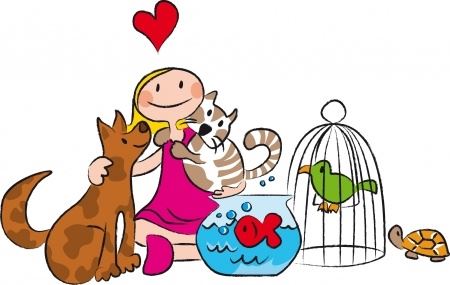 A. A tortoise.               B. A dog.                     C. A fish.                     D. A chicken.147. does/ Terry/ What/ have?/ books/ 148. where/ are./ I/ your bag/ don’t know/ 149. My mother likes chatting with ….A. I                  B. she              C. her friends               D. Minh’s150. Good_ _ _ Mary. See you later.151. Stand _ _ , please.152. Minh often plays football … his friends on Sunday.A. with             B. to                 C. of                D. at153. Nghe: Nhấn giữ Ctrl và bấm chuột để nghe: Listen and tick the word you hear:A. Swim                       B. Fly               C. Run             D. Jump154. ... that a pink pencil? – No, it isn’t.A. Are              B. Is                 C. Who                        D. When155. birthday?/ my/ Can/ you/ remember/ 156. A: How old are you? – B: I am … years old.A. a                  B. an                C. eight                        D. one157. I am sorry. I am late. - … in please!A. Do               B. Go               C. Come                      D. Study158. I go _ _ school every morning.159. There are a lot of trees a_ _ _ nd my house.160. lessons/ like/ Art/ I/ best./ 161. is playing/ with a/ My cat/ butterfly.162. Nghe: Nhấn giữ Ctrl và bấm chuột để nghe: This is my school _ _ _ .163. notebooks/ , Alan./ your/ Take/ out/ 164. Nghe: Nhấn giữ Ctrl và bấm chuột để nghe: Can I borrow you ruler? – Yes, but don’t forget to give it _ _ _ _ .165. A: What is your sister _ _ ing? - B: She’s listening to music.166. Ảnh: Look at the _ _ _ _ _ , please.167. Is the girl o_ _ _ there your classmate, Rosie?168. I have Math on Monday and Friday. We have it ... a week.A. once                        B. twice                       C. three times               D. four times169. Can the cat _ _ _ _ _ a tree? – Yes, it can.170. This is my father. ... name is Lam.A. Her              B. His              C. This             D. My171. Ảnh: There is a _ _ _ ot.172. A: Is there a cupboard or a wardrobe in your bedroom? - B: …A. Yes, there is.                       B. There are both of them.                   C. My clothes are in the wardrobe.                  D. My toys are in the cupboard.173. is/ class/ What/ she/ in?/ 174. Can you come and s_ _ _ a song with me?175. time/ John./ homework,/ for/ It’s/ 176. Choose the odd one out:A. How                        B. What                       C. Who                        D. Jane177. Who is he? - ... .A. He my friend                      B. She my friend                     C. He is Simon. He is my good friend             D. She’s Mary178. two/ I wash/ my hair/ every/ days./ 179. These … members of my family.A. is                 B. are               C. am               D. be180. Why does/ usually/ go to/ Jimmy/ the zoo?/ 181. My uncle is going to make a cake … me.A. from                        B. at                 C. for               D. on182. Nghe: Nhấn giữ Ctrl và bấm chuột để nghe: The dog’s name is S_ _ _ _ ge.183. Ảnh: It’s a red _ _ _ _ _ . It’s ringing.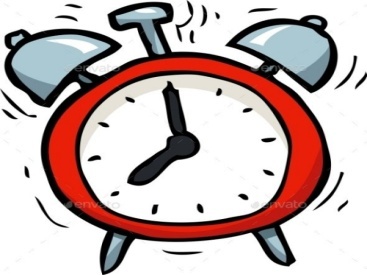 184. Do you like … puzzles?A. playing                    B. doing                       C. do                D. play185. My cat/ tail./ has/ a/ long186. Ảnh: There are … round tables and … chairs.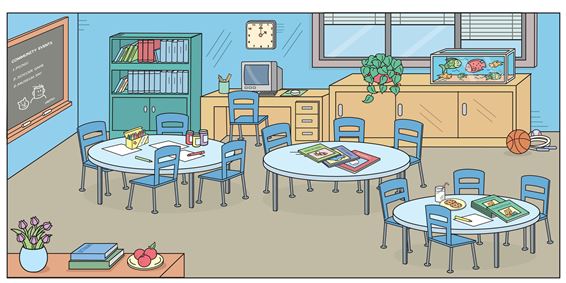 A. one - four                B. four - eleven                       C. five - twelve                        D. three - twelve187. Nghe: Nhấn giữ Ctrl và bấm chuột để nghe: A girl is eating _ _ _ ice-creams.188. Nghe: Nhấn giữ Ctrl và bấm chuột để nghe: What is ... job?A. her              B. its                C. his               D. their189. Ảnh: The _ _ _ _ is on the armchair.190. He...o, my name’s Lan.A. li                 B. ll                  C. lk                 D. lw191. Ảnh: Which is not in the toy box?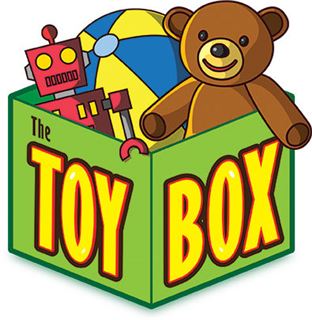 A. The ball.                  B. The robot.               C. The teddy bear.                   D. The truck.192. Close the d_ _ _ , please.193. C_ _ _ on. We don’t have much time.194. pen/ yours?/ is/ Which/ 195. What is this? - ….A. It’s a mobile phone.                        B. This is nice book.                C. That is a big table.               D. Its a ruler.196. Read the world a_ _ _ _ .197. The opposite of IN FRONT OF is _ _ _ _ _ _ .198. What’s y_ ur name?199. _ _ _ _ do you do in the afternoon? – I play badminton.200. Nghe: Nhấn giữ Ctrl và bấm chuột để nghe: He likes _ _ _ _ _ _ .IOE K3 SỐ 461. There is a green kite ... the sky.A. on               B. at                 C. for               D. in2. Is this your dog? – Yes, _ _ is.3. birthday?/ is/ your/ When/ 4. My class/ boys and/ has twenty/ girls./ twenty-two5. These fl_ _ ers are for you, Mary. – Thank you.6. Lang Son is far _ _ _ _ Quang Binh.7. Ảnh: Do you like s_ _ food?8. Ảnh: Look at the picture and choose the FALSE statement.A. There is a book on the table.                       B. There is a picture on the wall.                     C. There is a cat next to the armchair.                     D. There is a ball under the table.9. What is your hobby? – I … walking the dog in the park.A. like              B. have                        C. can              D. do10. Play with m_ , please.11. is reading/ book./ My friend,/ Linda,/ a12. … subjects do you have on Tuesday?A. What                       B. How                        C. Who                        D. When13. Can you _ _ _ _ a bicycle?14. _ _ _ _ _ birthday to you, Katie.15. Taylor is from England. She … me every month.A. calls                        B. write                        C. read             D. speak16. Nghe: Nhấn giữ Ctrl và bấm chuột để nghe: The cat is _ _ _ _ _ .17. are there/ the music room?/ boys/ in/ How many/ 18. Ảnh: The apple is … the book.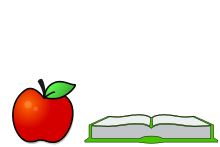 A. next to                     B. on                C. under                       D. over19. Ảnh: My brother likes playing _ _ _ _ _ _ ball in the school gym.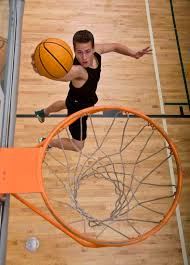 20. Nam: Is that girl new? - Lien: I don’t kn_ _ . Ask Hoa.21. ... is that? - It’s a pen.A. How                        B. When                      C. What                       D. Where22. This birthday cake is … you.A. for               B. on                C. of                D. to23. Play with m_ .24. Are those his school bags? - ________A. Yes, it is.                 B. Yes, they are.                      C. Yes, are they.                      D. No, they are.25. Ảnh: My ruler is pink. Your ruler is _ _ _ _ .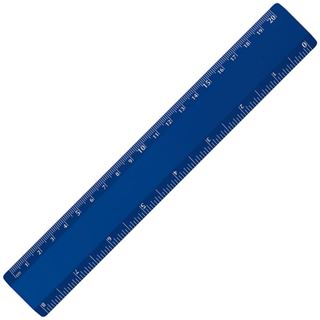 26. Ảnh: My mother is _ _ _ _ _ _ _ for dinner.27. Nghe: Nhấn giữ Ctrl và bấm chuột để nghe: He’s ..... years old.A. two              B. nine             C. late              D. eight28. spell/ do you/ How/ Loan?/ your name,29. During M_ _ _ s lessons, I learn about numbers.30. You never know how _ _ _ _ I love you, my parents.31. Let’s ma_ e a circle.32. Nghe: Nhấn giữ Ctrl và bấm chuột để nghe: The ... is yellow.A. bag              B. bat               C. bus              D. book33. A bird can f_ y.34. Let’s sing an English s_ _ g.35. boy?/ is/ Who/ little/ that/ 36. Nghe: Nhấn giữ Ctrl và bấm chuột để nghe: Which is NOT mentioned in the recording?A. ball              B. doll              C. puzzle                     D. teddy37. shopping/ want to go/ Do you/ with me?38. Ảnh: This is my parents’_ _ _ room.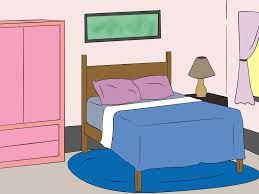 39. There are m_ _ y toys in my room.40. Draw/ a picture/ of/ yourself.41. Ha Long Bay is ______ from Hanoi.A. near             B. next to                     C. above                      D. far42. Minh often plays football … his friends on Sunday.A. with             B. to                 C. of                D. at43. Choose the odd one out:A. paint                        B. draw                        C. write                        D. walk44. in my dining room./ chairs and a table/ There/ are/ eight/ 45. How are you? - ... .A. I’m Binh                 B. She’s my sister                    C. I’m fine, thank you             D. Goodbye46. Peter/ Linda/ hide-and-seek/ now.A. Peter and Linda is playing hide-and-seek now.                   B. Peter and Linda are playing with hide-and-seek now.                        C. Peter and Linda playing hide-and-seek now.                       D. Peter and Linda are playing hide-and-seek now.47. Nghe: Nhấn giữ Ctrl và bấm chuột để nghe: This is his house. It’s _ _ _ .48. Ảnh: The children are ….A. playing hide-and-seek                     B. playing blind man’s buff                 C. skipping rope                      D. skateboarding49. Choose the odd one out.A. play basketball                    B. listening to music                C. drawing a picture                 D. reading a book50. is/ the radio./ She/ listening/ to51. toys/ she have?/ many/ does/ How/ 52. Nghe: Nhấn giữ Ctrl và bấm chuột để nghe: Julie has got a _ _ _ _ _ dog.53. Ảnh: This _ _ _ _ le is not easy. I can’t do it.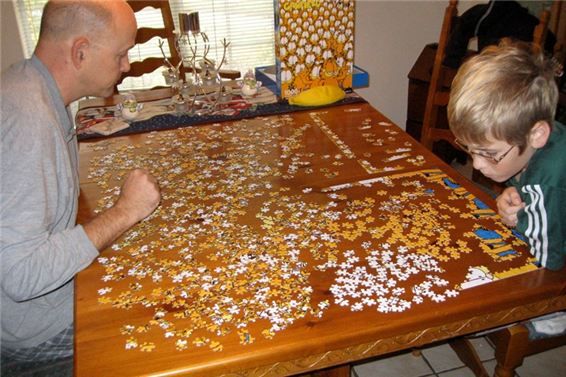 54. Our uncles are wor_ _ _ s. They work in a factory.55. What is that? – It’s _ big red ball.56. This/ green/ is a/ book.57. The lamp is _ _ _ ween the sofa and the armchair.58. … is your birthday?A. Who                        B. When                      C. Where                     D. How59. Minh: Where are you? - Nga: I am w_ _ _ my friends.60. some/ Can/ rice?/ more/ I have/ 61. Rosie’s/ It’s/ bear./ teddy/ not/ 62. Ảnh: Cinderella is ______ with the prince at the party.A. dance                      B. dances                     C. dancing                   D. danceing63. Hi_ name is Peter.64. Nghe: Nhấn giữ Ctrl và bấm chuột để nghe: The cat walks _ _ _ _ to the ball.65. Nghe: Nhấn giữ Ctrl và bấm chuột để nghe: A girl is eating _ _ _ ice-creams.66. Primary School./ friends/ study/ at Kim Dong/ My old/ 67. My little brother often … his kite when he’s not busy.A. does                        B. plays                       C. goes             D. flies68. is/ on/ the wall?/ this/ What/ 69. Which word has the letter ‘i’ pronounced as the letter ‘i’ in ’’it’’?A. I                  B. blind                        C. library                     D. big70. Nghe: Nhấn giữ Ctrl và bấm chuột để nghe: _ _ _ _ _ _ 71. Choose the letter(s) to make a correct word: voll__ballA. ii                 B. ie                 C. ey                D. iy72. garden?/ there/ are/ in the/ What/ 73. The new boy sits … me.A. down                       B. next to                     C. up                D. at74. Linda and I are ….A. brothers                   B. sister                        C. friends                     D. classmate75. school?/ the/ What is/ your/ name of/ 76. Nghe: Nhấn giữ Ctrl và bấm chuột để nghe: _ _ _ _ _ _ _ _ _ 77. Can you _ _ _ _ _ your name, please? – Yes. P-E-T-E-R.78. … is that boy? – He is my new friend from school.A. What                       B. Which                     C. Who                        D. Where79. Choose the odd one out:A. How                        B. What                       C. Who                        D. Jane80. See you tomo_ _ ow.81. in/ There’s/ my/ room./ a bookcase/ 82. birthday?/ his/ is/ When/ 83. I _ _ Chi. I am in class 3A.84. My bedroom is large _ _ _ beautiful.85. of sports./ play/ can/ I/ a lot86. Ảnh: Do you have toys? – Yes, I have a _ _ _ _ .87. The opposite of \"small\" is \"_ _ _ \".88. Peter is my friend, t_ _ .89. Ảnh: Don’t forget put the car in the ….A. kitchen                    B. garden                     C. bedroom                  D. garage90. doing?/ What’s/ Mai/ 91. What/ lessons?/ you do/ during English/ do/ 92. Nghe: Nhấn giữ Ctrl và bấm chuột để nghe: Is your school big _ _ little?93. Re_ _ der the sentences.94. eggs/ These/ white./ are/ 95. Unscramble this word: restpo -> _ _ _ _ _ _ 96. in/ are/ the/ brown box./ My toys/ 97. Choose the odd one out:A. eraser                      B. notebook                 C. crayon                     D. England98. Nghe: Nhấn giữ Ctrl và bấm chuột để nghe: Baz’s boat is in his _ _ _ _ .99. Andy./ is/ My name/ 100. My sister can … a pony.A. my              B. ride              C. ride’s                       D. I101. W_ _ t is that? – It’s a teddy bear.102. I go _ _ school every morning.103. I _ _ _ not play any sports.104. Nghe: Nhấn giữ Ctrl và bấm chuột để nghe: Choose the TRUE statement.A. There is some cola on the table.                  B. There are some cakes and cola on the table.                       C. There aren’t any cakes and cola on the table.                        D. There are some cakes on the table.105. out/ your/ , Alan./ Take/ notebooks106. What books are they? - T_ _ _ are Maths books.107. This ... my mother.A. are               B. am               C. is                 D. and108. I have Math on Monday and Friday. We have it ... a week.A. once                        B. twice                       C. three times               D. four times109. countryside./ school/ is in/ My/ the110. coffee./ Tim/ doesn’t/ like/ 111. blue/ It/ is/ phone./ a/ 112. A: …? - B: No, he isn’t.A. Does your father work on the farm?                       B. Is that your father?              C. Is your father watching TV?                        D. Does your father have any pets?113. Ảnh: I can hear with my _ _ _ s.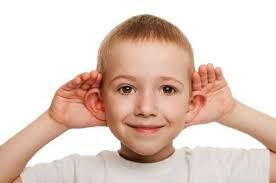 114. Let’s go to school t_ _ _ _ _ _ _ !115. What is your … drink? – I like orange juice the most.A. name                       B. favourite                 C. much                       D. many116. Nghe: Nhấn giữ Ctrl và bấm chuột để nghe: ... is my house.A. This             B. That             C. It                 D. These117. doll/ for/ you./ This/ is/ 118. father?/ your/ old/ is/ How/ 119. _ hat’s your name?120. _______ is Nam from? – He’s from Da Nang.A. What                       B. When                      C. Where                     D. Who121. Tom re_ _ _ books in the library in the afternoon.122. What colour ... that chair? – It’s yellow.A. it                 B. is                 C. that              D. hi123. My new _ _ _ _ _ _ is Adam.124. Our/ is/ so much/ fun./ class/ 125. Ảnh: Belle is wearing a beautiful y_ _ _ _ _ dress.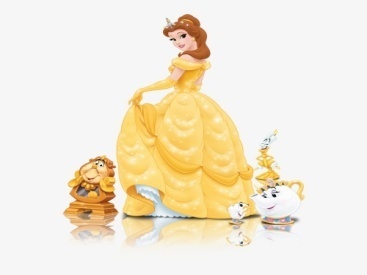 126. The cat is sitting ... the tree.A. near to                     B. next             C. in                 D. under127. I’m fine, thank you. ... ?A. You             B. Bye             C. And you                  D. Are128. Ảnh: This big _ _ _ is very funny.129. Ảnh: He is _ _ _ _ ing in the park now.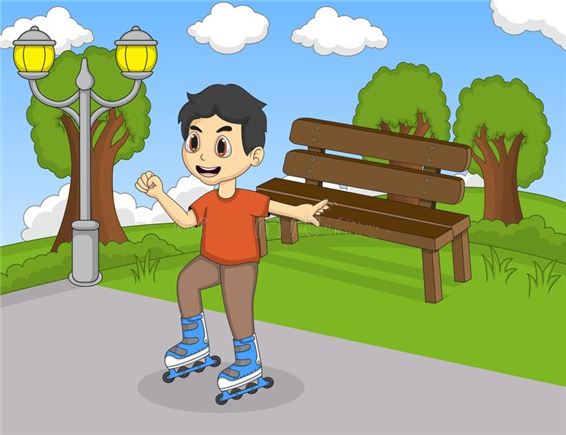 130. Are you ______? – No. I’m full.A. thirsty                      B. hungry                     C. hot               D. tired131. Ảnh: The c_ _ _ is on the chair.132. Do you like _ _ _ _ _ _ _ hide-and-seek? – Yes, I do133. Nghe: Nhấn giữ Ctrl và bấm chuột để nghe: There is a blue _ _ _ _ _ _ _ _ on the desk.134. This/ is/ doll./ a/ 135. read/ Let’s/ book./ the/ 136. She lives ... the sea.A. in                B. on                C. near             D. at137. I am … England. I am English.A. from                        B. to                 C. in                 D. at138. Jenny is my new f_ _ end.139. It’s _______ in Hanoi today.A. cloud                       B. funny                      C. sunny                      D. snow140. your/ friend?/ new/ this/ Is/ 141. Ảnh: They are … .A. pencils                    B. sharpeners               C. rulers                       D. erasers142. Ảnh: She is _ _ _ ding under the tree.143. Nghe: Nhấn giữ Ctrl và bấm chuột để nghe: My house has a ... yard.A. small                       B. fat               C. large                        D. big144. May we _ _ to school together?145. much/ coat?/ the/ How/ is/ 146. These pictures a_ _ beautiful.147. There is/ my garden./ dog/ in/ a big/ 148. Ảnh: Look at the _ _ _ , please.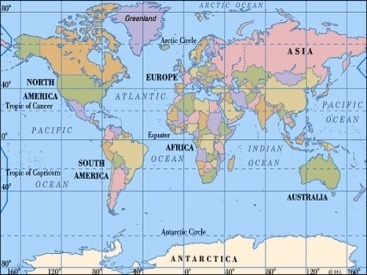 149. Ảnh: My brother is playing with a ….A. plane                       B. kite              C. ship             D. truck150. Wh_ _ _ are the maps? – They are on the wall.151. The books are _ _ the shelves.152. Nghe: Nhấn giữ Ctrl và bấm chuột để nghe: I ... orange.A. love             B. like              C. hate             D. eat153. What … your parents look like?A. does                        B. do                C. is                 D. are154. How are you Hoa, Vinh and Nam? … fine. Thanks.A. She is                      B. He is                        C. They are                  D. We are155. What are they? – They are ….A. red              B. small                       C. stars             D. big156. I love strawberries juice. – Me t_ _ .157. Nghe: Nhấn giữ Ctrl và bấm chuột để nghe: Which is the _ _ _ _ _ _ _ , a giraffe, an elephant or a monkey? – Of course, a giraffe.158. Nghe: Nhấn giữ Ctrl và bấm chuột để nghe: There are three ... on the table.A. rulers                       B. pencils                     C. erasers                     D. pens159. old/ is/ eldest brother?/ How/ your160. grandfather./ writing/ to my/ I am/ a letter/ 161. Ảnh: Kim: What books are they? - Khoa: They are my English _ _ _ _ _ .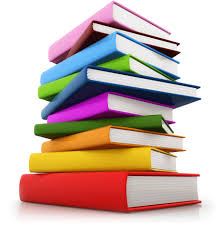 162. Ha Noi is in n_ _ _ _ Viet Nam.163. How ma_ _ trees are there?164. is/ shelf./ The radio/ the/ on/ 165. My brother is short … sporty.A. but              B. while                       C. so                D. or166. This pen is _ _ _ blue. It’s green.167. A dog has _______.A. four eyes                 B. four noses               C. four tails                  D. four legs168. This ... a house.A. are               B. is                 C. you              D. here169. Pick _ _ your ruler.170. My pet is a ... .A. bird             B. ship             C. robot                       D. doll171. I/ two/ have/ robots.172. Peter _ _ s many rulers.173. Do you like football or basketball?A. I don’t like.             B. I like it.                    C. No, I don’t.             D. I like volleyball.174. Read the world a_ _ _ _ .175. Nghe: Nhấn giữ Ctrl và bấm chuột để nghe: Come on! We must _ _ _ _ him.176. A: … is your birthday? – B: It’s in July.A. What                       B. How                        C. When                      D. Where177. like/ the/ weather./ I/ windy178. Happy/ to/ you,/ Jimmy./ birthday/ 179. Would you like some …? – No, thanks. I hate sweets.A. coffee                     B. lemonade                C. chocolate                 D. chicken180. I … count to 100.A. cannot                     B. cant             C. can’s                       D. 181. What’s the matter _ _ _ _ your eyes?182. Wh_ _ do you have Maths? – I have it on Monday.183. the library?/ often/ Do/ go to/ you/ 184. Ảnh: She has five ….A. toys             B. pets             C. dogs                        D. cats185. I a_ nine years old. How old are you?186. There are four win_ _ _ _ in my classroom.187. Odd one out:A. large                        B. kitchen                    C. small                       D. big188. ... are you? – I’m fine, thanks.A. When                      B. How                        C. What                       D. Who189. Odd one out:A. October                   B. May             C. Tom                        D. July190. Is your school big? - ..., it is.A. No               B. Not              C. Yes              D. No, it isn’t191. A: How _ _ _ is your grandpa? - B: He’s sixty.192. Co_ plete the sentences.193. Ảnh: They are … at the moment.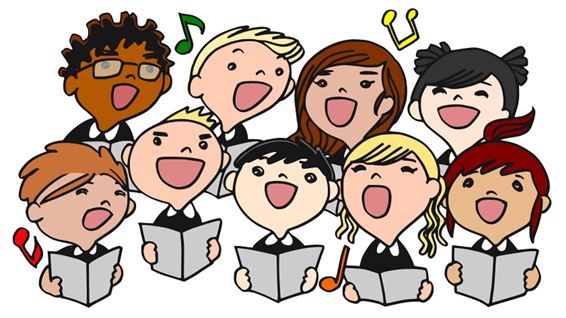 A. reading                    B. singing                     C. dancing                   D. drawing194. his friends./ Minh/ robots with/ likes/ playing/ 195. ... that a pink pencil? – No, it isn’t.A. Are              B. Is                 C. Who                        D. When196. birthday?/ you/ remember/ my/ Can/ 197. What/ is/ hobby?/ your/ 198. The children are reading Engl_ _ _ in their room.199. like/ “Tom and Jerry”?/ Do/ you/ 200. This/ is a/ red apple./ IOE K3 2023 - 2024 SỐ 471. Ảnh: They are … right now.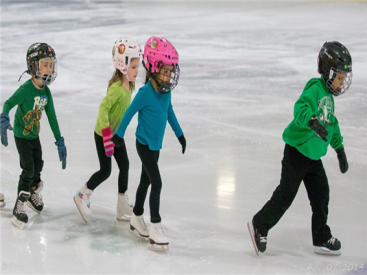 A. skating                    B. skipping                  C. singing                     D. dancing2. My house _ s small.3. Who ... that? – That’s Mary. She is my sister.A. are               B. is                 C. this              D. and4. Nghe: Nhấn giữ Ctrl và bấm chuột để nghe: You are reading a _ _ _ _ _ now.5. There are two cat_ in that box.6. the books/ on/ Put/ shelf./ the7. Ảnh: There are four pretty _ _ _ s here.8. In Vietnam, we don’t go to school on ... .A. Monday                  B. Sunday                    C. Thursday                 D. Friday9. He/ lot/ at school./ has a/ of friends10. Mary’s/ very/ large./ is/ bedroom/ 11. cake./ pink/ a/ It is/ 12. of/ Is there/ your house?/ a pond/ in front/ 13. you/ have?/ What/ do/ pets/ 14. water/ Are there/ Moon?/ on the/ any/ 15. Nghe: Nhấn giữ Ctrl và bấm chuột để nghe: Listen and choose the best response.A. I keep it in the cage.                        B. It’s very lovely.                   C. It has brown hair.                D. It’s two months ago.16. How m_ _ _ books are there? – There are three books.17. Nghe: Nhấn giữ Ctrl và bấm chuột để nghe: She shows them the pictures in the _ _ _ _ .18. a mat./ on/ is/ Lucy/ sitting/ 19. what/ to/ says./ Listen/ the teacher20. Nghe: Nhấn giữ Ctrl và bấm chuột để nghe: They are in the ....A. kitchen                    B. garden                     C. kitten                       D. house21. This is a picture ______ my family.A. in                B. of                C. on                D. over22. … subjects do you have on Tuesday?A. What                       B. How                        C. Who                        D. When23. go to/ We/ school/ a week./ five days24. My friends and I … a new way to learn English.A. go                B. look             C. find             D. do25. May we _ _ to school together?26. Hi, ... name is John.A. your                        B. my               C. its                D. me27. Look! Birds … in the sky.A. flies             B. fly               C. is flying                   D. are flying28. mother./ this song/ with my/ I/ sing/ 29. Ảnh: Where are the maps? - They are on the _ _ _ _ .30. Is this a book? - ... .A. Yes, it is                  B. Yes, isn’t                 C. No, it is                   D. Bye31. your parents/ right now?/ at home/ Are/ 32. Ha Noi./ and windy/ in/ cloudy/ It’s/ 33. Ảnh: Rabbits like car_ _ _ _ very much.34. brother/ and sister?/ are/ Where/ your/ 35. Ảnh: That’s a _ _ _ . It’s big.36. Jane never goes to bed l_ _ _ . Because he wants to get up early.37. It is ... chair.A. an                B. a                  C. this              D. it38. Ảnh: It is an old rub_ _ _ .39. Ảnh: She has five ….A. toys             B. pets             C. dogs                        D. cats40. Choose the odd one out:A. how             B. hello                        C. hi                 D. good morning41. Hello, I am Mai. - …A. Goodbye and see you later.                        B. I don’t know.                      C. Hi, I am fine. Thanks                      D. Nice to see you.42. Ảnh: There is a cat … the basket.A. on               B. at                 C. in                 D. of43. What’s your nam_ ?44. a/ is/ yellow/ yo-yo./ This/ 45. Ảnh: The book is t_ _ _ _ , on the table.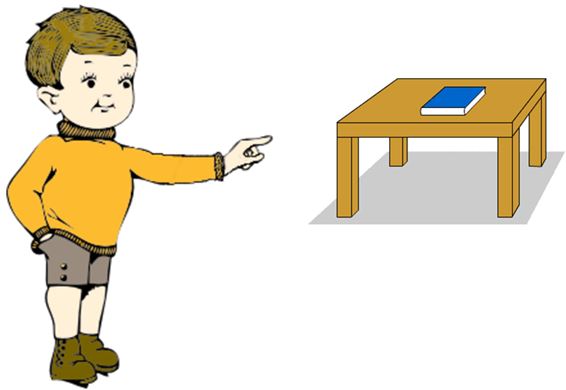 46. What col_ _ r is this book? – It’s red.47. Choose the odd one out:A. balloon                    B. yo-yo                      C. doll              D. school48. Odd one out:A. they             B. ten               C. we               D. you49. _ _ at’s her name? – She is Mary.50. I have Maths _ _ Monday.51. Ảnh: I’m a student and my friends are _ _ _ _ _ _ _ _ too.52. Ảnh: Akiko is ….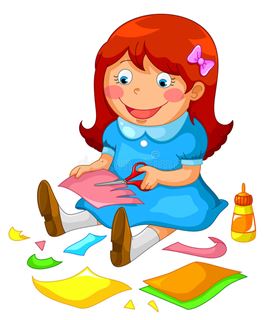 A. putting her toys away                      B. making paper toys               C. reading her books                D. cooking a meal.53. Is the w_ _ _ _ over there your mother?54. Is that girl new? – I don’t _ _ ow.55. and Sarah/ board games./ are/ playing/ Linda/ 56. Look that woman! _ _ _ ’s my teacher.57. Ảnh: Who’s he? - He’s my grand_ _ _ _ _ _ .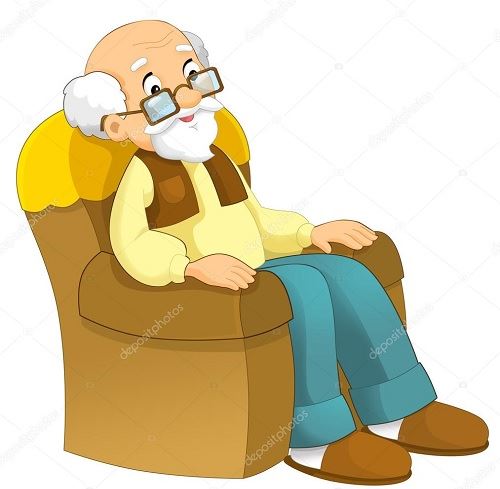 58. We have a _ _ _ of toys.59. _ _ _ ’s that man? – He’s my brother.60. Are you happy? - Yes, I _ _ .61. Is the_ _ a dog? – No, there is not.62. my sister/ my bedroom/ I share/ , Lucy./ with/ 63. Let’s make a li_ e, children.64. Nghe: Nhấn giữ Ctrl và bấm chuột để nghe: Which is NOT mentioned in the recording?A. ball              B. doll              C. puzzle                     D. teddy65. Ảnh: Cinderella is ______ with the prince at the party.A. dance                      B. dances                     C. dancing                   D. danceing66. My sister can … a pony.A. my              B. ride              C. ride’s                       D. I67. me/ Kids/ very much./ like/ 68. Are there _________ clocks on the table?A. a                  B. an                C. some                       D. any69. sitting on the bench?/ tall/ is that/ Who/ girl70. Let’s/ a/ paper lion./ make/ 71. desk/ your/ Touch/ , please.72. My sister h_ s a new doll.73. _ _ _ _ _ and eleven is sixty-one.74. Ảnh: My p_ _ _ _ ts are between my sister and me.75. May we _ _ out together?76. Ảnh: Look at the _ _ _ _ _ , please.77. This is a r_ ler.78. Quan is _ _ _ _ _ his homework in his room.79. cooking/ He/ like/ doesn’t/ at home./ 80. Are these your ______? – No, they ______.A. rubber – are                        B. rubber – is               C. rubbers – don’t                    D. rubbers – aren’t81. Rai_ _ your hands, please.82. Ảnh: Two boys are reading their books _ _ _ _ _ the tree.83. Nghe: Nhấn giữ Ctrl và bấm chuột để nghe: ... are the chairs?A. Where                     B. There                       C. Here                        D. These84. This is my aunt. …. twenty-six years old.A. They are                  B. He is                        C. You are                   D. She is85. is/ What/ your/ hobby?86. _ _ o is that? – That’s Mary.87. What is his date … birth?A. on               B. of                C. at                 D. in88. Nghe: Nhấn giữ Ctrl và bấm chuột để nghe: Do you have an _ _ _ _ _ _ ?89. You and … are friends forever.A. me               B. my               C. I                  D. myself90. It’s always … in summer.A. cold             B. red               C. icy               D. hot91. Ảnh: A: Are _ _ _ _ _ your toys? - B: Yes, they are.92. There are ... chairs in my living room.A. one              B. five             C. a                  D. an93. Re_ _ der the sentences.94. is/ name?/ your/ teacher’s/ What/ 95. Nghe: Nhấn giữ Ctrl và bấm chuột để nghe: Mai is ....A. running                   B. writing                     C. cycling                    D. reading96. the/ puzzle./ Complete/ crossword/ 97. Which word has the letter \"a\" pronounced as the letter \"a\" in \"that\"?A. name                       B. ball              C. orange                     D. apple98. What is that? – It is ... orange.A. a                  B. an                C. am               D. are99. What ... your name?A. are               B. amfriend                 C. is                 D. butmee100. Nghe: Nhấn giữ Ctrl và bấm chuột để nghe: Baz’s boat is in his _ _ _ _ .101. ... is that? - It’s a pen.A. How                        B. When                      C. What                       D. Where102. Jenny is my new f_ _ end.103. Nghe: Nhấn giữ Ctrl và bấm chuột để nghe: Her name ... Linda.A. are               B. is                 C. am               D. it104. Who is he? - ... .A. He my friend                      B. She my friend                     C. He is Simon. He is my good friend             D. She’s Mary105. There is a green kite ... the sky.A. on               B. at                 C. for               D. in106. I’m fine, thank ... . And you?A. your                        B. you are                    C. you’re                     D. you107. My sister can f_ _ a kite.108. bag/ is/ pink./ Your/ school/ 109. What do they usually do ... summer?A. at                 B. on                C. in                 D. to110. A: _ _ _ ’s that? - B: It’s my uncle.111. Is this a bag? - ... .A. Yes, it is                  B. Yes, isn’t                 C. No, it is                   D. Not, it isn’t112. big/ I/ want/ a/ carrot./ 113. very/ is/ The/ exciting./ game/ 114. ... you like chicken?A. Do               B. Does                        C. Are              D. Is115. Nghe: Nhấn giữ Ctrl và bấm chuột để nghe: He’s _ _ _ _ _ years old.116. Odd one out:A. sun              B. snowy                     C. cloud                       D. wind117. likes/ My/ and candies./ friend/ fast food118. _ _ _ _ do you do in the afternoon? – I play badminton.119. Nghe: Nhấn giữ Ctrl và bấm chuột để nghe: It has _ _ _ _ _ _ _ _ of many animals.120. Are those your pencil sharpeners?A. Yes, it is.                 B. No, it isn’t.              C. Yes, they are.                      D. No, they are.121. My pictures _ _ _ on the wall.122. her favourite/ I want/ film./ to/ know/ 123. Nghe: Nhấn giữ Ctrl và bấm chuột để nghe: There is a concert in the _ _ _ _ .124. and/ complete/ sentences./ Listen/ the125. To_ _ _ is February 14th. Do you have any plan?126. Linda is her _ _ me.127. Who is she, Peter? - ... .A. She Mary                B. He’s Tom                C. She’s Mary              D. My name is Mary128. chicken./ is/ His/ food/ favourite/ 129. A: … do you go shopping? – B: Once a week.A. How many              B. What                       C. How often               D. When130. This is ... doll.A. she              B. me               C. my               D. hi131. Ảnh: How many cats are there in the yard? - There are _ _ _ _ cats. They are eating fish.132. It is my chai_ .133. Ha can dance _ _ _ cannot play football.134. Ảnh: This is my new co_ _ _ ter room.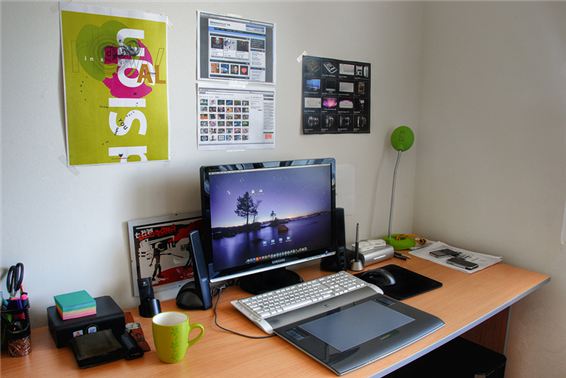 135. Ảnh: There is a cat _ _ the wardrobe.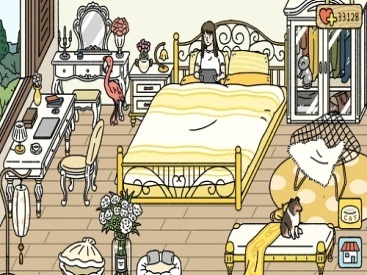 136. My mother _ _ a teacher.137. Nghe: Nhấn giữ Ctrl và bấm chuột để nghe: ... is my house.A. This             B. That             C. It                 D. These138. house/ is/ near the/ The/ forest./ 139. countryside./ in the/ We/ have/ wonderful time/ 140. I/ read/ to/ books./ like/ 141. What grade are you ________, James?A. at                 B. on                C. of                D. in142. Music/ his/ favourite/ Is/ subject?/ 143. Ảnh: Where is your _ _ _ _ _ ?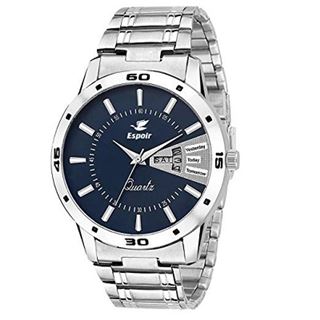 144. Can the cat _ _ _ _ _ a tree? – Yes, it can.145. Ảnh: Nguyet is _ _ _ _ _ _ _ _ the floor.146. Would you like an apple? - _ _ , thanks.147. _ _ _ many dolls are there in that box? – There are three dolls.148. Nghe: Nhấn giữ Ctrl và bấm chuột để nghe: Sue’s toy is a ... .A. star              B. far               C. car               D. bear149. Is your school small or la_ _ _ ?150. See/ tomorrow./ you/ 151. Nghe: Nhấn giữ Ctrl và bấm chuột để nghe: This is an _ _ _ _ _ _ .152. Nghe: Nhấn giữ Ctrl và bấm chuột để nghe: It has a big school _ _ _ _ _ _ _ _ _ _ .153. photos./ taking/ He/ really/ likes/ 154. birthday?/ Can/ you/ my/ remember/ 155. What colour is that flower? – It’s yel_ _ w.156. a garage/ have/ our car./ to keep/ We/ 157. is/ the bed./ black cat/ under/ The/ 158. after/ dinner./ Let’s/ play/ chess/ 159. my/ toy./ This doll/ favourite/ is/ 160. Ảnh: What room is this?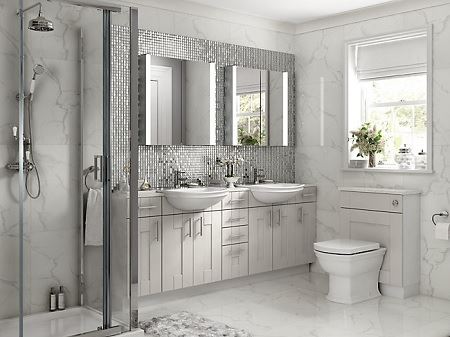 A. It’s a living room.                B. It’s a bathroom.                   C. It’s a kitchen.                      D. It’s a bedroom.161. Look at tho_ _ black clouds in the sky.162. 100?/ count/ Can you/ from/ 1 to163. What’s the weather _ _ _ _ in Ho Chi Minh City?164. Who is he? - ... .A. She is Mary             B. He my friend                       C. She my friend                     D. He’s Tom165. What ... it? – It’s my book.A. is                 B. hi                 C. bye              D. hello166. My teachers go to school ea_ _ _ in the morning.167. She p_ _ _ _ badminton with her classmate in the gym.168. That shirt _ _ green.169. A: How _ _ _ are you? - B: I’m forty-five.170. _ _ _ _ _ _ close your notebook.171. a/ is reading/ Linda,/ book./ My friend,/ 172. Who is tall_ _ , Jack or Jim?173. It’s _______ in Hanoi today.A. cloud                       B. funny                      C. sunny                      D. snow174. … - J-E-N-N-I-F-E-R.A. Spell your name, please.                 B. What is your name?                        C. What girl is it?                     D. Is that you Jennifer?175. How/ your/ brother?/ old/ is/ 176. do/ like/ Music lessons?/ Why/ you/ 177. That is my new friend. H_ _ name is Alice.178. Is that your desk? - ….A. No, not my desk.                B. No, it isn’t.              C. No, I am not.                       D. Yes, it does.179. of July./ the/ is/ fourth/ Today/ 180. His name ... Tommy.A. are               B. is                 C. be                D. and181. Nghe: Nhấn giữ Ctrl và bấm chuột để nghe: She can _ _ _ _ .182. My little brother often … his kite when he’s not busy.A. does                        B. plays                       C. goes             D. flies183. Excuse me. - …?A. No               B. Not              C. Yes              D. Thanks184. My b_ _ thday is in May.185. The flowers are ... that vase.A. on               B. to                 C. for               D. in186. Odd one out:A. October                   B. May             C. Tom                        D. July187. Sit _ _ _ _ , please.188. Linda and I are ….A. brothers                   B. sister                        C. friends                     D. classmate189. Odd one out:A. mother                    B. father                      C. sister                        D. family190. hand/ down,/ your/ Simon./ Put/ 191. Odd one out:A. desk                        B. chair                        C. bedroom                  D. ruler192. Nghe: Nhấn giữ Ctrl và bấm chuột để nghe: Listen and choose the best response.A. Yes, it does.                        B. Yes, they are.                      C. No, it isn’t.              D. No, they don’t.193. How is the weather in Hanoi today? – It’s … .A. rainy                       B. rain              C. sun              D. wind194. Choose the odd one out:A. on               B. where                      C. under                       D. behind195. the desk?/ under/ those/ are/ What/ 196. What colour is that pencil? – It’s ... .A. book                       B. crayon                     C. ruler                        D. blue197. Mary likes doing … in her free time.A. football                   B. volleyball                C. music                      D. puzzles198. Nghe: Nhấn giữ Ctrl và bấm chuột để nghe: At low tide, the ocean moves _ _ _ _ the beach.199. Ảnh: Look at the _ _ _ , please.200. Kevin _ _ _ _ _ football with his classmates in the yard behind his school.IOE K3 2023 - 2024 SỐ 481. teacher./ morning,/ Good/ 2. My dog’s _ _ _ _ is Barkie.3. tank./ Peter keeps/ goldfish/ in the/ his/ 4. happy/ family./ We/ are/ a/ 5. She … two dogs and a cat.A. have                        B. has              C. is                 D. are6. Choose the odd one out:A. ride             B. go                C. bike             D. run7. Do/ chicken/ you/ like/ and milk?/ 8. Where … the candles? – They are on the cake.A. do               B. does                        C. are               D. is9. Choose the odd one out:A. eraser                      B. notebook                 C. crayon                     D. England10. find/ in/ me/ Can you/ this photo?/ 11. How are you, Lan? - I’m fine, t_ _ nks.12. Please c_ _ _ t from 1 to 10 in English.13. Nghe: Nhấn giữ Ctrl và bấm chuột để nghe: Look at those _ _ _ _ _ .14. Which pen is your pen? – This o_ _ .15. Is this a notebook? - ..., it is.A. No               B. Not              C. Yes              D. No, it is16. I see a rainbow. It … beautiful.A. sees             B. sounds                     C. has              D. looks17. Ảnh: What is it? – It’s a … .A. pencil                      B. pen              C. book                        D. crayon18. Ảnh: My brother likes playing _ _ _ _ _ _ ball in the yard.19. Ảnh: The lamp is … the cupboard.A. next to                     B. on                C. under                       D. over20. Quan is _ _ _ _ _ his homework in his room.21. His house _ _ not big.22. there/ are/ garden?/ in the/ What/ 23. Are there _________ clocks on the table?A. a                  B. an                C. some                       D. any24. A: … do you go shopping? – B: Once a week.A. How many              B. What                       C. How often               D. When25. Ảnh: The boy is washing his _ _ _ .26. ... that a pink pencil? – No, it isn’t.A. Are              B. Is                 C. Who                        D. When27. What a_ _ _ t an apple? – Yes, please.28. is/ our/ That/ room./ music29. desk./ The lamp/ is/ the/ behind/ 30. Goodbye. See you l_ _ _ r.31. I’m fine, thank you. ... ?A. You             B. Bye             C. And you                  D. Are32. Choose the odd one out:A. school                     B. library                     C. classroom                D. mother33. Nghe: Nhấn giữ Ctrl và bấm chuột để nghe: What letter do you hear?A. I                  B. A                 C. E                 D. O34. Linda is her _ _ me.35. FI__TEENA. T                 B. VE               C. F                  D. S36. Ảnh: A: Do you know what they are? - B: Yes. They’re water ….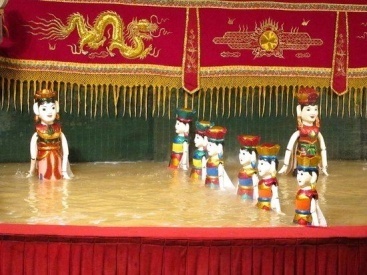 A. dolls                        B. puppets                   C. teddies                     D. clowns37. pen./ red/ is/ It/ a long/ 38. the lamp./ The book/ between/ the pencil and/ is/ 39. is/ Vietnamese/ Teacher’s Day./ 20th/ November/ 40. Who ... that? – That’s Mary. She is my sister.A. are               B. is                 C. this              D. and41. love/ very/ much./ I/ my toys/ 42. What is your favourite _ _ _ _ ? - It’s hide-and-seek.43. My mother _ _ a teacher.44. Ảnh: This de_ _ is looking for his mom.45. My family often … TV in the evening.A. looks                       B. sees             C. watches                   D. hears46. He...o, my name’s Lan.A. li                 B. ll                  C. lk                 D. lw47. How many pictures are there _ _ the wall? – There are four pictures.48. I go … school early in the morning.A. in                B. at                 C. to                 D. from49. Thai Phien is a big _ _ _ _ ary school in Hai Phong.50. Nghe: Nhấn giữ Ctrl và bấm chuột để nghe: Look at the _ _ _ _ _ .51. I _ _ _ not play any sports.52. How are you today, John? – I’m ..., thanks.A. nice             B. nice’s                      C. fine             D. fine’s53. Nghe: Nhấn giữ Ctrl và bấm chuột để nghe: _ _ _ _ _ 54. Ảnh: It’s _ _ _ _ _ at Christmas.55. Let’s w_ _ k to school today. My bike is broken.56. Which word has the underlined part pronounced like the letter ‘O’ in “PIANO”?A. mother                    B. poster                      C. flower                     D. young57. and/ young/ beautiful?/ Linda/ looks/ 58. and/ yellow/ I love/ rubbers/ red pencils./ 59. Nghe: Nhấn giữ Ctrl và bấm chuột để nghe: Can I borrow a _ _ _ _ _ _ ?60. I have Maths _ _ Monday.61. Is that a bag? – No, it is _ _ _ .62. What ... it? – It’s my book.A. is                 B. hi                 C. bye              D. hello63. … is Minh’s school? – It’s over there.A. Where                     B. Which                     C. What                       D. How64. school/ on Sunday./ don’t/ go to/ I/ 65. There is a pen _ _ the desk.66. Science lessons _ _ _ very interesting.67. students/ the new/ are/ from?/ Where/ 68. Let’s ______ a song together.A. read             B. watch                      C. sing             D. write69. Minh often plays football … his friends on Sunday.A. with             B. to                 C. of                D. at70. a/ Let’s/ draw/ picture.71. Nghe: Nhấn giữ Ctrl và bấm chuột để nghe: He puts the hot dogs on a _ _ _ _ _ .72. Nghe: Nhấn giữ Ctrl và bấm chuột để nghe: Put the _ _ _ _ in the bag.73. Who is he? - ... .A. He my friend                      B. She my friend                     C. He is Simon. He is my good friend             D. She’s Mary74. school/ pink./ bag/ is/ Your/ 75. Let’s listen _ _ some music.76. The cat/ under/ the/ is/ chair./ 77. your/ Is/ new?/ bathroom/ 78. Golf _ _ my father’s favourite sport.79. Choose the odd one out:A. skipping                  B. running                    C. cutting                     D. looking80. Thank you very much. – You’re w_ _ _ _ me.81. Ảnh: Where is your sister? – She is sitting in the armchair ______ the living room.A. in                B. on                C. at                 D. between82. large./ house/ My/ quite/ is/ 83. Jane: Who is this? – Tom: … is Marry.A. That                        B. This             C. These                      D. Those84. Open your school bag, ple_ _ e.85. Nghe: Nhấn giữ Ctrl và bấm chuột để nghe: Tom is the boy with a _ _ _ .86. That shirt _ _ green.87. They/ at/ play/ break time./ tennis/ 88. Nghe: Nhấn giữ Ctrl và bấm chuột để nghe: What’s the weather like? - It’s _ _ _ _ _ 89. the city./ home village/ is/ My/ not near90. Choose the odd one out:A. balloon                    B. yo-yo                      C. doll              D. school91. A: Where’s my school bag, Mum? - B: ....A. It’s very big and pretty.                   B. It’s red and orange.             C. I have a small school bag.               D. I don’t know, son.92. Do you li_ _ playing hide-and-seek?93. Choose the odd one out:A. America                  B. England                   C. Vietnamese             D. Singapore94. Ảnh: I want to buy some _ _ _ sents for my baby sister.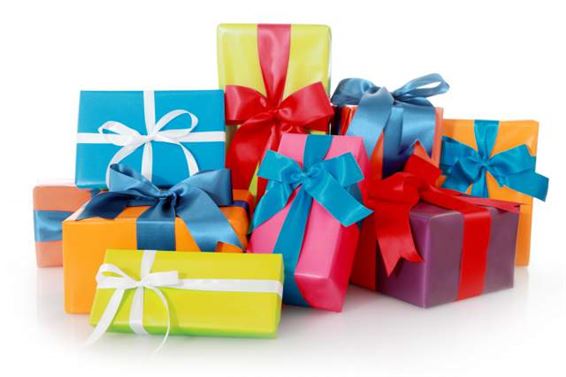 95. ______ fences in your house?A. There is                   B. There are                 C. Is there                    D. Are there96. Who is tall_ _ , Jack or Jim?97. Odd one out:A. he                B. she              C. they             D. me98. Odd one out:A. rice              B. bread                       C. cake                        D. milk99. Choose the odd one out:A. bird             B. desk                        C. cat               D. dog100. do you/ How/ erasers/ many/ have?/ 101. Odd one out:A. nice             B. glad             C. beautiful                  D. pretty102. lessons/ like/ best./ Art/ I/ 103. are/ pictures?/ Where/ the/ 104. My family lives in _ house in Thai Binh Province.105. Draw a pict_ _ e of yourself.106. _ _ _ _ _ _ close your notebook.107. A: How old … you? – B: I am nine years old.A. am               B. are               C. is                 D. it108. Nghe: Nhấn giữ Ctrl và bấm chuột để nghe: Julie is in the _ _ _ _ today.109. Nghe: Nhấn giữ Ctrl và bấm chuột để nghe: There is a blue _ _ _ _ _ _ _ _ on the desk.110. Ảnh: Do you like playing _ _ _ _ _ _ ton with me?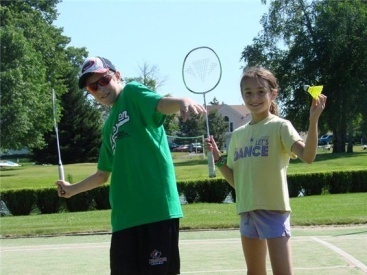 111. Do you have any rubbers? – Yes, here t_ _ _ are.112. What is ... name?A. she              B. you              C. he                D. your113. _ ash your hands, please.114. I keep my goldfish in the fish ….A. house                      B. tank             C. cage             D. room115. Her birthday is in Ap_ _ _ .116. Ảnh: There is a flower garden … the house.A. behind                     B. next to                     C. in front of               D. under117. Good morning, c_ _ _ _ . Sit down, please.118. … are you? – I’m fine, thanks.A. What                       B. How                        C. Who                        D. Where119. Greet/ your/ friend./ 120. please?/ I/ sit/ Can/ here121. Nghe: Nhấn giữ Ctrl và bấm chuột để nghe: _ _ _ _ _ _ _ _ 122. Ảnh: The book is t_ _ _ _ , on the table.123. Nghe: Nhấn giữ Ctrl và bấm chuột để nghe: _ _ _ _ _ 124. The/ the clock./ is/ picture/ above125. Tim/ doesn’t/ tea./ like/ 126. Wr_ _ _ your name here, please.127. Nghe: Nhấn giữ Ctrl và bấm chuột để nghe: What do you like? - I like _ _ _ _ _ _ _ _ .128. very/ nice./ Your/ bedroom/ is/ 129. ... are you? – I’m fine, thanks.A. When                      B. How                        C. What                       D. Who130. Ảnh: There are two armchairs and two _ _ _ _ _ _ s in the room.131. new/ friend./ is/ This/ my/ 132. That _ _ a long ruler.133. What is/ matter/ the/ with/ your cat?/ 134. A: Wh_ _ _ is my umbrella, Mum? - B: It’s over there, son.135. How is the weather ... London today?A. at                 B. on                C. in                 D. to136. Ảnh: Our house has a small blue _ _ _ _ .137. is/ name?/ What/ your/ aunt’s138. This ... a house.A. are               B. is                 C. you              D. here139. is/ dog/ yellow./ The/ 140. Ảnh: Do you like _ _ _ _ _ _ s?141. piano./ I/ can/ the/ play/ 142. This is ... chair.A. he                B. she              C. it                  D. my143. Nghe: Nhấn giữ Ctrl và bấm chuột để nghe: She can _ _ _ _ .144. Nghe: Nhấn giữ Ctrl và bấm chuột để nghe: Doll is swimming in the _ _ _ .145. Would you like … cup of coffee, Mary?A. a                  B. an                C. some                       D. any146. My school is next _ _ a park.147. There’s a _ ed in my bedroom.148. There … a big picture on the wall.A. is                 B. are               C. am               D. be149. toybox./ a red/ in our/ plane/ We have/ 150. What is her name? - ... .A. He name is Peter                 B. His name Peter                    C. Her name Sammy                D. Her name is Sammy151. your/ Is/ house?/ new/ that/ 152. my/ There’s/ a bookcase/ in/ room./ 153. _ _ _ many books on your bookshelf? – There are 10 books.154. and/ my mom./ my/ I love/ dad/ 155. I like _ _ ese books.156. What is your … drink? – I like orange juice the most.A. name                       B. favourite                 C. much                       D. many157. Minh: Where are you? - Nga: I am w_ _ _ my friends.158. his friends./ robots with/ playing/ likes/ Minh/ 159. He _ _ _ swim but he can’t dance.160. It is _ desk.161. I am … England. I am English.A. from                        B. to                 C. in                 D. at162. don’t/ have/ pencils./ any/ I/ 163. Ảnh: My friend loves _ _ _ _ ing very much.164. Nghe: Nhấn giữ Ctrl và bấm chuột để nghe: It’s ... the table.A. beside                     B. under                       C. next to                     D. behind165. Wh_ _ do you have Maths? – I have it on Monday.166. Close the d_ _ _ , please.167. It/ is/ snowy/ today.168. Look at the board. – Y_ _ , Miss.169. dinner/ My family/ has a big/ every Sunday./ always/ 170. What is this? – _ t is an eraser.171. John … painting pictures.A. like              B. likes                        C. to like                      D. liking172. Ảnh: They are … right now.A. skating                    B. skipping                  C. singing                     D. dancing173. is/ friend./ new/ Jenny/ my/ 174. My mother a_ _ I go shopping every Sunday.175. Nghe: Nhấn giữ Ctrl và bấm chuột để nghe: This is his house. It’s _ _ _ .176. desk./ My pen/ on/ is/ that177. A: What is Susan’s ho_ _ y? - B: She likes singing and playing the piano.178. Sit d_ _ _ , Tommy.179. Choose the odd one out:A. grandfather             B. teacher                    C. uncle                       D. cousin180. The flowers are ... that vase.A. on               B. to                 C. for               D. in181. Does/ like/ drinking/ coffee?/ Santa Claus/ 182. What is this? - ... .A. It ruler                     B. It’s ruler                  C. It is a ruler               D. It is rulers183. scarf./ orange/ an/ Mary/ has/ 184. Is/ a bathroom/ there/ your house?/ in185. Do you like to play badminton? - ….A. Let’s see.                 B. Sure. Let’s play.                  C. I can’t do that.                     D. I am fine. Thanks.186. What are you doing? – I am _ _ _ _ _ _ _ _ TV.187. I have … cat and … dog.A. aa                B. a / two                     C. a / an                       D. one / some188. Ma_ I go out, please?189. Ảnh: I have got a skipping r_ _ e.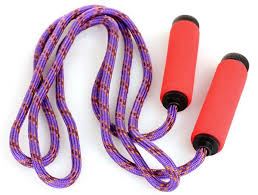 190. yard./ in/ We’re/ all/ the school191. Ảnh: There are seven _ _ _ tures on the wall.192. Choose the odd one out:A. lunch                       B. breakfast                 C. doll              D. dinner193. What does his un_ _ _ look like?194. They have _ _ _ _ _ at 12:00 everyday.195. What’s your favourite …? – It’s milk.A. food                        B. subject                     C. drink                       D. sport196. Nghe: Nhấn giữ Ctrl và bấm chuột để nghe: The boy’s coloring the car on the table ….A. green                       B. pink             C. blue             D. grey197. Sing wit_ me.198. Mum: Is school fun? - Boy: Yes, it is so _ _ ch fun.199. Look at t_ e cat.200. Nghe: Nhấn giữ Ctrl và bấm chuột để nghe: Linda has a _ _ _ _ _ _ .IOE K3 2023 - 2024 SỐ 491. Nghe: Nhấn giữ Ctrl và bấm chuột để nghe: What do her parents do?A. Sing a song              B. Clap their hands                  C. Dance                      D. Sit down2. my/ is/ It/ not/ bedroom./ 3. Nghe: Nhấn giữ Ctrl và bấm chuột để nghe: Listen and choose the correct phrases you hear:A. green bananas                     B. green monster                      C. green mother                       D. green monsters4. Ảnh: Do you like _ _ _ _ _ _ _ ?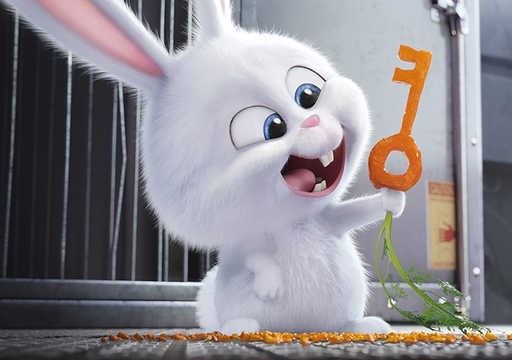 5. I’m fine, thanks. ... you?A. End             B. And             C. On               D. Ten6. Nghe: Nhấn giữ Ctrl và bấm chuột để nghe: The sky is _ _ _ _ _ you.7. They/ books about/ chess./ reading/ likes/ 8. There are ... chairs in my living room.A. one              B. five             C. a                  D. an9. Nghe: Nhấn giữ Ctrl và bấm chuột để nghe: _ _ _ _ _ _ _ 10. Peter/ Linda/ hide-and-seek/ now.A. Peter and Linda is playing hide-and-seek now.                   B. Peter and Linda are playing with hide-and-seek now.                        C. Peter and Linda playing hide-and-seek now.                       D. Peter and Linda are playing hide-and-seek now.11. Ảnh: That is my _ _ _ _ sister.12. _ _ _ _ _ and eleven is sixty-one.13. I have many _ _ _ _ : a cat, a dog, two birds and four goldfish.14. Ảnh: My book is on the _ _ _ _ _ .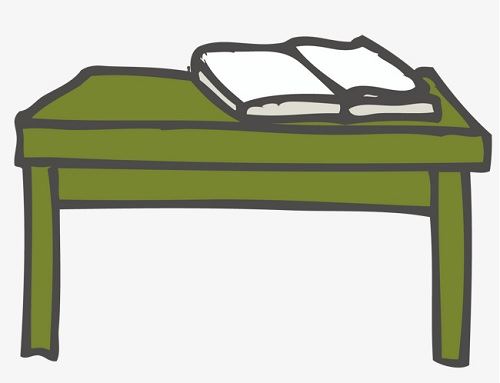 15. May we _ _ out together?16. Are those your pencil sharpeners?A. Yes, it is.                 B. No, it isn’t.              C. Yes, they are.                      D. No, they are.17. Ảnh: There is a white … around my house.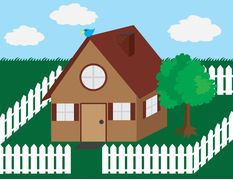 A. tree              B. gate             C. pond                        D. fence18. Are Philip and Tony watching TV?A. Yes, he is.               B. Yes, they are.                      C. No, he and he are not.                     D. No, they not.19. a/ phone./ is/ It/ blue20. Vinh and I … at home right now.A. am               B. is                 C. are               D. do21. Tony ... football at break time but today he … basketball.A. plays - is playing                 B. plays - plays                        C. is playing - plays                 D. is playing - is playing22. Where are you? - I am w_ _ _ my friends.23. I love dancing very _ _ _ _ .24. Sing with ..., Simon .A. he                B. she              C. I                  D. me25. Nghe: Nhấn giữ Ctrl và bấm chuột để nghe: He puts the hot dogs on a _ _ _ _ _ .26. C_ _ you ride a bike?27. How many balls are _ _ _ _ _ in the basket?28. Choose the odd one out:A. tidy             B. nice             C. clean                       D. dirty29. Ảnh: This _ _ _ _ _ is cute. It says 'baa-baa'.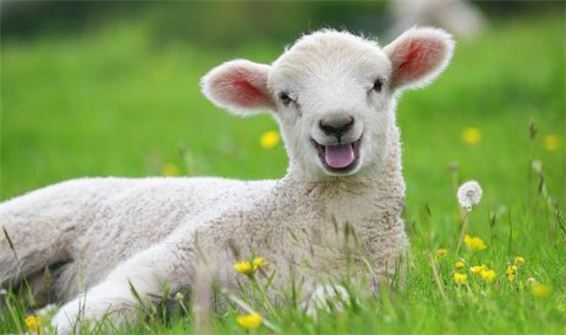 30. Put your books s a_ _ y, please.31. Van: What’s that tall building there? - Lan: It’s _ _ new school32. Nghe: Nhấn giữ Ctrl và bấm chuột để nghe: What colour do you hear?A. Oil               B. Yellow                    C. Black                       D. Orange33. Ảnh: May you come and s_ _ _ with me?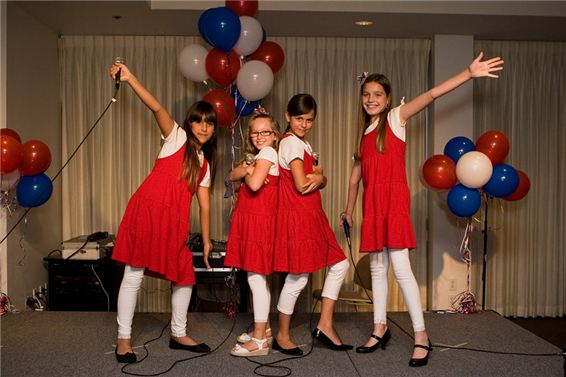 34. _ _ _ _ is your name?35. weather/ sunny/ today./ is/ The/ 36. not near/ the city./ My/ home village/ is/ 37. My be_ _ oom is small.38. C_ _ _ on. We don’t have much time.39. I have m_ _ y toys.40. … fishing together now!A. Let go                      B. Lets go                    C. Let’s go                   D. Let goes41. …. - Yes, my book is new.A. Is your shoe new?               B. Are these books new?                     C. Is that new?             D. Are those new?42. is/ The gate of/ the house/ green./ dark43. Ảnh: A: Who’s th_ _ ? - B: It’s my brother.44. May you give me that pencil case? – Here y_ _ are.45. Friday/ is/ day./ favourite/ my/ 46. There are two cat_ in that box.47. is/ How/ Thang?/ old/ 48. Wh_ _ _ are the maps? – They are on the wall.49. Look that woman! _ _ _ ’s my teacher.50. Nghe: Nhấn giữ Ctrl và bấm chuột để nghe: Her sister is _ _ _ years old.51. Odd one out:A. they             B. ten               C. we               D. you52. Ảnh: Don’t play outside, son. It’s ….A. raining                     B. snowing                   C. windy                      D. stormy53. in front/ of/ a pond/ your house?/ Is there/ 54. Thinh and ______ are twenty.A. me               B. I                  C. my               D. your55. Ảnh: Is it your new …?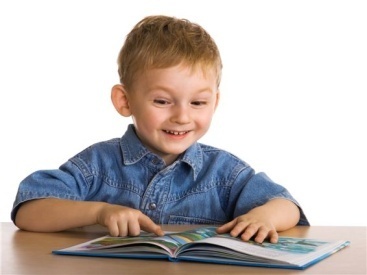 A. mobile phone                      B. book                        C. table                        D. bed56. This gift is for you. – Thank you very m_ _ h.57. in the/ early/ Can you/ morning?/ get up/ 58. bedroom./ his/ sleeping in/ is/ Hieu/ 59. is/ This/ my/ new/ friend./ 60. Lo_ k at the board, please.61. Nghe: Nhấn giữ Ctrl và bấm chuột để nghe: May I _ _ _ _ a song?62. … is Minh’s school? – It’s over there.A. Where                     B. Which                     C. What                       D. How63. Ảnh: Is this black and white bac_ _ _ _ _ yours?64. yellow/ rubbers/ and/ red pencils./ I love/ 65. ... you want to ride a bike with me?A. Can             B. Do               C. Are              D. Am66. John ________ painting pictures.A. like              B. likes                        C. is liking                   D. to like67. from/ not/ America./ She/ is/ 68. The opposite of THESE is _ _ _ _ _ .69. Ha Long Bay is ______ from Hanoi.A. near             B. next to                     C. above                      D. far70. days/ a week./ in/ seven/ There are/ 71. How’s the weather today?A. It’s a cloud.             B. It’s cloudy.              C. It’s fine, thank you.             D. It has a sun.72. has/ hat./ beautiful/ Daisy/ a/ 73. at the court./ are/ playing/ badminton/ My friends/ 74. Ảnh: How’s the weather? – It’s _ _ _ _ _ .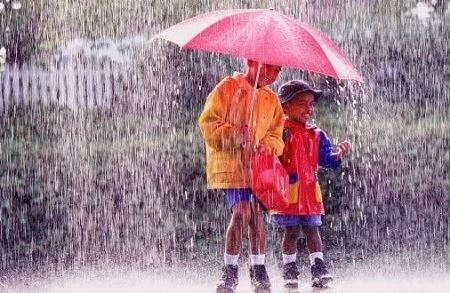 75. This ... my mother.A. are               B. am               C. is                 D. and76. _ _ _ many posters are there in the room?77. The o_ _ computer is very slow.78. eight/ pictures/ There are/ the classroom./ in79. Ảnh: Do you like _ _ _ _ _ _ s?80. Show me _ _ _ r pens, children.81. Nghe: Nhấn giữ Ctrl và bấm chuột để nghe: Sue’s toy is a ... .A. star              B. far               C. car               D. bear82. A: Is there a cupboard or a wardrobe in your bedroom? - B: …A. Yes, there is.                       B. There are both of them.                   C. My clothes are in the wardrobe.                  D. My toys are in the cupboard.83. Choose the letter(s) to make a correct word: ta__ngA. ki                B. kei               C. ke                D. ci84. birthday?/ you/ remember/ my/ Can/ 85. Which word has ‘ch’ pronounced as the letter ‘k’ in \"clock\"?A. chair                        B. chess                       C. school                     D. kitchen86. I’m/ I’m late/ . May I come/ sorry/ in?/ 87. Nghe: Nhấn giữ Ctrl và bấm chuột để nghe: How do you ... your name?A. tell               B. talk              C. write                        D. spell88. Look! My doll is in fr_ _ _ of Lily’s.89. _ hat’s your name?90. What is this? - ... .A. It ruler                     B. It’s ruler                  C. It is a ruler               D. It is rulers91. flowers/ There are/ in our/ school./ many/ 92. Our school is _ _ north city.93. There is a flower va_ e on the table.94. A: Is that Peter? – B: Yes, … .A. he is                        B. is he                        C. is not                       D. he not95. Ảnh: Give me a packet of _ _ _ _ , please.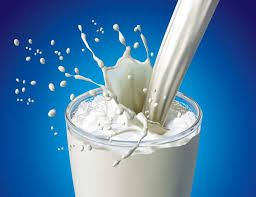 96. _ _ _ _ _ pencils are these? – They’re my pencils.97. What/ are/ on/ the shelf?/ those/ 98. Nghe: Nhấn giữ Ctrl và bấm chuột để nghe: My house has a ... yard.A. small                       B. fat               C. large                        D. big99. Nghe: Nhấn giữ Ctrl và bấm chuột để nghe: He’s wearing a white _ _ _ _ .100. My pictures _ _ _ on the wall.101. Odd one out:A. sun              B. snowy                     C. cloud                       D. wind102. Are you going to visit Huong Pagoda ...?A. today                       B. tomorrow                C. now             D. yesterday103. is/ my/ toy./ This/ 104. Ảnh: This is a mo_ _ _ _ cat. That is its baby.105. The cat is sitting ... the tree.A. near to                     B. next             C. in                 D. under106. … your hands before eating.A. Brush                      B. Wash                       C. Catch                       D. Look at107. a/ This/ is/ doll.108. Choose the odd one out:A. ruler                        B. rabbit                       C. cat               D. dog109. Is/ today?/ birthday/ your/ 110. We may come back tog_ _ _ _ _ . It is very late now.111. please?/ sit/ here/ I/ Can/ 112. notebooks,/ Alan./ out/ your/ Take/ 113. How _ _ _ _ children are there in the playground?114. Ảnh: He has a toy _ _ _ _ .115. Nghe: Nhấn giữ Ctrl và bấm chuột để nghe: Tom is the boy with a _ _ _ .116. me/ some/ Please,/ give/ more pencils./ 117. Nghe: Nhấn giữ Ctrl và bấm chuột để nghe: It’s a nice _ _ _ _ _ _ room.118. Good_ _ _ Mary. See you later.119. Ảnh: This de_ _ is looking for his mom.120. How’s the wea_ _ er today? – It’s sunny.121. These fl_ _ ers are for you, Mary. – Thank you.122. … do you like to play? – I like to play hide-and-seek.A. What                       B. Where                     C. When                      D. How123. See you later. _ _ e.124. in the playground/ is playing/ his friends./ with/ John/ 125. green/ pen./ It is/ a/ 126. cook/ meal./ big/ Let's/ a/ 127. Who’s she? – She’s my ______.A. aunt             B. brother                    C. uncle                       D. grandfather128. I keep my goldfish in the fish ….A. house                      B. tank             C. cage             D. room129. _______ is his coat? - It’s on his bed.A. When                      B. Where                     C. Who                        D. What130. Wh_ is that? – That’s David.131. There are/ lake./ in the/ many/ fish/ 132. chairs and a table/ There/ in my dining room./ eight/ are/ 133. Choose the odd one out:A. old              B. nine             C. ten               D. six134. R_ ad after me, children.135. this song/ I/ with my/ mother./ sing/ 136. My si_ _ er’s name is Mary.137. is large/ new./ Our/ and/ school playground/ 138. What col_ _ r is this book? – It’s red.139. Ảnh: A: Is there a(n) … in your bedroom? - B: No, there isn’t.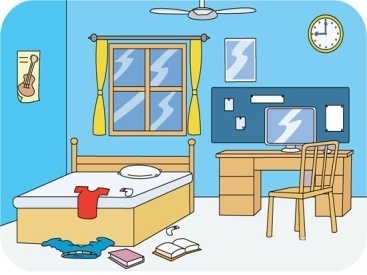 A. window                   B. fan              C. clock                       D. armchair140. What … your sister look like?A. does                        B. do                C. is                 D. are141. What … your parents look like?A. does                        B. do                C. is                 D. are142. This is a photo _ _ my class.143. the kitchen./ My/ in/ father/ is/ 144. Choose the odd one out:A. write                        B. sit                C. read             D. ruler145. Quan is _ _ _ _ _ his homework in his room.146. Linda is her _ _ me.147. What is your … drink? – I like orange juice the most.A. name                       B. favourite                 C. much                       D. many148. Which word has the letter ‘e’ pronounced as the letter ‘e’ in \"yes\"?A. new             B. orange                     C. come                       D. bed149. like?/ is/ Betty/ What/ 150. Nghe: Nhấn giữ Ctrl và bấm chuột để nghe: The car behind the _ _ _ _ _ is white.151. in/ June./ birthday/ is/ Her/ 152. … room is your computer room? – That big room over there.A. Which                     B. What                       C. How                        D. When153. _ _ _ _ is it? – It is a chair.154. Is that your classroom? It is so _ _ _ ge.155. in/ Don’t/ come/ room./ that156. He is se_ _ n years old.157. It’s/ to school/ fun/ everyday./ to go/ 158. Peter/ subject/ What/ like best?/ does/ 159. Nghe: Nhấn giữ Ctrl và bấm chuột để nghe: There aren’t any _ _ _ _ here.160. Mary is a ... at London Primary School.A. boy             B. toy               C. student                    D. she161. FI__TEENA. T                 B. VE               C. F                  D. S162. Ảnh: Hoa: What is this? - Lan: It’s my school _ _ _ . There are a lot of my school things.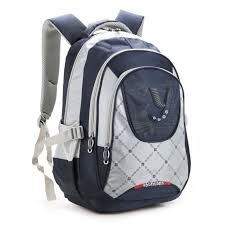 163. Thanks _ _ _ _ much.164. Ảnh: The apple is … the book.A. next to                     B. on                C. under                       D. over165. Nghe: Nhấn giữ Ctrl và bấm chuột để nghe: When it’s sunny, the sky is _ _ _ _ .166. Minh ______ drawing pictures of cats.A. like              B. likes                        C. is like                      D. is likes167. your name,/ Loan?/ do you/ spell/ How/ 168. These a_ _ pink desks.169. Pick _ p your pencil, please.170. Choose the odd one out:A. thirty                       B. seventy                    C. eighty                      D. twelve171. Ảnh: This is my new co_ _ _ ter room.172. are./ your bag/ where/ don’t know/ I/ 173. Have a n_ ce day.174. Hi, ... name is John.A. your                        B. my               C. its                D. me175. What is your favourite _ _ _ _ ? - It’s hide-and-seek.176. Nghe: Nhấn giữ Ctrl và bấm chuột để nghe: Which is NOT mentioned in the recording?A. ball              B. doll              C. puzzle                     D. teddy177. Nghe: Nhấn giữ Ctrl và bấm chuột để nghe: The girl is _ _ _ _ _ years old.178. shelf./ Put/ the books/ on/ the179. This is my friend James. … is a nice boy.A. He               B. She              C. They                        D. It180. May I speak to you now? - ….A. No, you may not.                B. Yes, you may.                     C. No, I am not.                       D. Sure. You can.181. Nghe: Nhấn giữ Ctrl và bấm chuột để nghe: _ _ _ _ 182. is/ name?/ your/ What/ teacher’s183. Choose the odd one out:A. book                       B. pen              C. ruler                        D. Mary184. very/ I/ much./ like/ English/ 185. those/ are/ table?/ What/ the/ on186. She lives ... the sea.A. in                B. on                C. near             D. at187. Do you h_ _ e Maths today?188. Tom can swim … dance.A. but              B. and              C. for               D. to189. Ảnh: There are … round tables and … chairs.A. one - four                B. four - eleven                       C. five - twelve                        D. three - twelve190. A: Is he Tony? – B: No, … .A. he is                        B. he isn’t                    C. he not is                  D. not he is191. _______ are they? - They are in the library.A. Who                        B. What                       C. When                      D. Where192. These are my classmates. … in class 3D.A. He is                       B. She is                      C. We are                     D. You are193. Choose the word which has the same sound with the word ’’wait’’.A. talk              B. kite              C. late              D. cold194. Those _ _ _ my bags.195. Are you five _ _ _ _ _ old?196. _ _ she your new classmate?197. Gi_ e me the book, please.198. your father/ forty-one/ old?/ years/ Is/ 199. come/ in,/ May/ please?/ I/ 200. don’t/ your bedroom?/ Why/ you/ likeIOE K3 2023 - 2024 SỐ 501. pictures/ his/ now./ Alex is/ colouring/ 2. Ảnh: A: Who’s th_ _ ? - B: It’s my brother.3. Come and _ _ at with your friends.4. Taylor is from England. She … me every month.A. calls                        B. write                        C. read             D. speak5. A: How many chairs are there? - B: Let me co_ _ _ them. One, two, three, …. There are five.6. ... are you? – Fine, thanks.A. Who                        B. Is                 C. Are              D. How7. Nghe: Nhấn giữ Ctrl và bấm chuột để nghe: I’ve got two big _ _ _ _ .8. ... your teeth, John.A. Read                       B. Listen                      C. Stand                       D. Brush9. These/ flowers/ beautiful./ are/ very10. This is ... doll.A. she              B. me               C. my               D. hi11. Nghe: Nhấn giữ Ctrl và bấm chuột để nghe: _ _ _ _ _ _ 12. … and listen to your teacher, please.A. Opening your book             B. Sit still                     C. Reading aloud                     D. Not speaking13. My new _ _ _ _ _ _ is Adam.14. Do you/ like/ listening/ to/ music?/ 15. Who is he? - ... .A. He my friend                      B. She my friend                     C. He is Simon. He is my good friend             D. She’s Mary16. Would you like some …? – No, thanks. I hate sweets.A. coffee                     B. lemonade                C. chocolate                 D. chicken17. What … is it? – It’s eleven o’clock.A. name                       B. colour                      C. time             D. day18. This is an ora_ ge book.19. Ảnh: A: Where is the _ _ _ bit? - B: It’s in the box.20. Goodbye, David. See y_ u later.21. My brother likes to dri_ _ milk very much.22. have/ two/ I/ robots.23. Choose the incorrect word(s) in the following sentence: My friend, Quynh, doesn’t has any comic books.A. My              B. has              C. any              D. books24. does/ What/ Khai/ after work?/ do25. _ _ _ _ colour is your teddy bear?26. Ảnh: Do you like playing …?A. football                   B. paper boats              C. chess                       D. hide-and-seek27. My pictures _ _ _ on the wall.28. Nghe: Nhấn giữ Ctrl và bấm chuột để nghe: Her English teacher is Mr. _ _ _ _ .29. Nghe: Nhấn giữ Ctrl và bấm chuột để nghe: The chairs are _ _ _ _ the table.30. Choose the odd one out.A. brother                    B. sister                        C. mother                     D. teacher31. Odd one out:A. Vietnam                  B. English                    C. America                  D. China32. How/ is/ old/ your/ father?/ 33. Tom re_ _ _ books in the library in the afternoon.34. grandparents/ are/ My/ old./ very35. aren’t/ There/ any theatres/ my neighborhood./ in36. He _______ to the zoo in the morning.A. go                B. ride              C. has              D. walks37. Informatics./ subject/ is/ favourite/ My/ 38. glass/ of milk./ I/ would like/ a/ 39. Nghe: Nhấn giữ Ctrl và bấm chuột để nghe: Can I borrow your _ _ _ _ for a minute? – Sure.40. Those are my blue balloo_ _ .41. I like to s_ ng.42. Nghe: Nhấn giữ Ctrl và bấm chuột để nghe: Put the computer in the ….A. wardrobe                 B. bookcase                 C. table                        D. cupboard43. A: How old is she? - B: She is ten … old.A. yeasr                       B. yares                       C. yreas                       D. years44. Nghe: Nhấn giữ Ctrl và bấm chuột để nghe: _ _ _ _ 45. There are/ and/ five chairs/ one table/ in the living room./ 46. What’s the matter _ _ _ _ your eyes?47. W_ _ is she, Peter? – She’s is Alice.48. ... you want to ride a bike with me?A. Can             B. Do               C. Are              D. Am49. rulers/ The/ on the/ are/ table./ 50. Come ov_ r here.51. Pl_ _ _ _ give me that old black pen.52. Is it the music room? - …. It’s the computer room.A. Yes, it is.                 B. No, it isn’t.              C. No, it doesn’t.                     D. Yes, it does.53. That is a gr_ _ n doll.54. years/ is/ old./ My grandfather/ sixty-seven/ 55. Nghe: Nhấn giữ Ctrl và bấm chuột để nghe: Look at the _ _ _ _ in the tree.56. Nghe: Nhấn giữ Ctrl và bấm chuột để nghe: The boy’s name is _ _ _ _ .57. A: Is your house _ _ _ _ the cinema? - B: No, it’s very far.58. the/ teacher/ Listen/ carefully./ to/ 59. Is this your grandfather? – Yes, he _ _ .60. Nine and three is _ _ _ _ _ _ .61. Is your school big? - ..., it is.A. No               B. Not              C. Yes              D. No, it isn’t62. Ảnh: Rapunzel ______ long straight blonde hair.A. has              B. have                        C. haves                       D. is has63. ... this a desk? – Yes, it is.A. Is                 B. Are              C. How                        D. Whatname’s64. like/ play/ Do you/ hide-and-seek?/ to/ 65. Ảnh: Two boys are reading their books _ _ _ _ _ the tree.66. My sister _ _ _ a doll.67. Do you like playing puz_ _ _ _ ?68. Nghe: Nhấn giữ Ctrl và bấm chuột để nghe: Mai likes ... flowers.A. beautiful                 B. wonderful               C. colorful                   D. blue69. It's/ with Linda./ fun/ to be/ 70. Simon is my friend, t_ _ .71. I a_ nine years old. How old are you?72. Which word has the letter ‘e’ pronounced as the letter ‘e’ in \"yes\"?A. new             B. orange                     C. come                       D. bed73. Choose the odd one out:A. ruler                        B. crayon                     C. sing             D. eraser74. Choose the word which has the same sound with the word ’’wait’’.A. talk              B. kite              C. late              D. cold75. Ảnh: The teddy bear has a r_ _ tie.76. Choose the odd one out.A. ship             B. truck                        C. plane                       D. duck77. volleyball/ dinner./ play/ after/ Let’s/ 78. Choose the odd one out:A. thirty                       B. seventy                    C. eighty                      D. twelve79. Let’s/ with/ sing/ a song/ me./ 80. talking/ right/ now?/ with Chi/ Who is/ 81. Nam: Is that girl new? - Lien: I don’t kn_ _ . Ask Hoa.82. Tho_ _ books are mine. These books are yours.83. What are they? – They are ….A. red              B. small                       C. stars             D. big84. Nghe: Nhấn giữ Ctrl và bấm chuột để nghe: Choose the TRUE statement.A. There are two armchairs, a sofa and a window in the living room.             B. There are two sofas, an armchair and a window in the living room.                  C. There are two windows, a sofa and an armchair in the living room.                        D. There are two armchairs, two sofas and a window in the living room.85. Nghe: Nhấn giữ Ctrl và bấm chuột để nghe: When it’s sunny, the sky is _ _ _ _ .86. Ảnh: Oh, this teddy _ _ _ _ is cute. Can you buy it for me, Mum?87. Nghe: Nhấn giữ Ctrl và bấm chuột để nghe: This is my _ _ _ _ _ .88. are/ Her/ from/ France./ friends/ 89. A: What does your aunt …? - B: She is very sporty.A. like              B. look like                  C. likes                        D. like looking90. The school is far _ _ _ _ the cinema.91. 1st/ June/ Children’s/ Day./ is/ 92. Choose the odd one out:A. how             B. hello                        C. hi                 D. good morning93. Mary and Peter can … Vietnamese.A. speaks                     B. speak                       C. to speak                   D. a speak94. Choose the odd one out.A. chicken                   B. beef             C. pork                        D. food95. Ảnh: What is that? – It is a ….A. pencil case              B. ruler                        C. pen              D. book96. This is a de_ k.97. Is this your sister? – Yes, _______.A. it is              B. it’s not                     C. he is                        D. 98. This is my father. _ _ _ name is John.99. …. - Yes, my book is new.A. Is your shoe new?               B. Are these books new?                     C. Is that new?             D. Are those new?100. and Sarah/ playing/ are/ board games./ Linda/ 101. That is an ora_ _ e pencil.102. This is my d_ ll.103. These are my classmates. … in class 3D.A. He is                       B. She is                      C. We are                     D. You are104. Can the cat _ _ _ _ _ a tree? – Yes, it can.105. Nghe: Nhấn giữ Ctrl và bấm chuột để nghe: The girl’s T-shirt is in the _ _ _ .106. Tom can swim … dance.A. but              B. and              C. for               D. to107. Is … bedroom large? – Yes, it is.A. Jimmy                     B. Minh’s                     C. my friend                D. house108. ... is that? - It’s a pen.A. How                        B. When                      C. What                       D. Where109. Ảnh: The c_ _ _ is on the chair.110. W_ _ h your hands carefully, Kate.111. table tennis?/ you/ like/ playing/ Do/ 112. I’m fine, thanks. ... you?A. End             B. And             C. On               D. Ten113. Nghe: Nhấn giữ Ctrl và bấm chuột để nghe: Which is the _ _ _ _ _ _ _ , a giraffe, an elephant or a monkey? – Of course, a giraffe.114. They are ... the beach this summer.A. going                       B. going to                   C. visiting                    D. go115. Choose the odd one out:A. book                       B. pen              C. ruler                        D. Mary116. is a/ This/ book./ green/ 117. John/ in the playground/ his friends./ is playing/ with118. a postcard/ Write/ friend./ to/ a pen119. What a_ _ _ t an apple? – Yes, please.120. Nghe: Nhấn giữ Ctrl và bấm chuột để nghe: It has _ _ _ _ _ _ _ _ of many animals.121. game/ is/ The/ very/ exciting./ 122. A: Are David and James singing? - B: Yes, ….A. they aren’t               B. they are                   C. he is                        D. he isn’t123. green./ This/ is/ shirt/ 124. Ha: _ _ _ _ colour is that pen? - Mai: It is a blue.125. Ảnh: How many cats are there in the yard? - There are _ _ _ _ cats. They are eating fish.126. Choose the odd one out:A. on               B. where                      C. under                       D. behind127. I’m fine, than_ _ .128. you/ your/ like/ Do/ house?/ 129. What col_ _ r is this book? – It’s red.130. How are you? - ... .A. I’m Binh                 B. She’s my sister                    C. I’m fine, thank you             D. Goodbye131. Wh_ _ do you have Maths? – I have it on Monday.132. Ảnh: This is a mo_ _ _ _ cat. That is its baby.133. Ảnh: We help our mother with the _ _ _ _ _ _ _ _ _ .134. There is o_ e kitchen in his house.135. Odd one out:A. your                        B. me               C. us                D. him136. Odd one out:A. he                B. she              C. they             D. me137. Choose the odd one out:A. paint                        B. draw                        C. write                        D. walk138. Ảnh: Rabbits like car_ _ _ _ very much.139. do/ you have?/ How/ skirts/ many/ 140. Nghe: Nhấn giữ Ctrl và bấm chuột để nghe: Which _ _ _ _ _ is Sam in?141. Listen ... the teacher.A. to                B. me               C. you              D. he142. Ảnh: My family is having dinner in the _ _ _ _ ng room.143. Hello. My ... is Tom.A. name                       B. is                 C. am               D. are144. Are … four people in your family, Jack?A. it                 B. they             C. we               D. there145. These _____ old notebooks.A. am               B. is                 C. are               D. have146. Some _ _ _ chers are in the hall.147. on/ The duck/ Look!/ is swimming/ the pond./ 148. are there/ in your/ students/ classroom?/ How many/ 149. “Tom and Jerry”?/ you/ like/ Do/ 150. _ _ _ _ _ _ close your notebook.151. Ảnh: It is an old rub_ _ _ .152. is/ He/ ten/ old./ years153. I have m_ _ y toys.154. May I go o_ _ for a while?155. is/ The/ yellow./ dog/ 156. cats./ like/ doesn’t/ My/ brother/ 157. again?/ I/ Can/ meet/ you158. ... you like chicken?A. Do               B. Does                        C. Are              D. Is159. always/ sunny/ in/ summer./ It is/ 160. Dolly/ fine/ Is/ now?161. many/ My/ brother/ toys./ has/ 162. favourite/ your/ subject?/ is/ What/ 163. Sing wit_ me.164. Ảnh: She is playing the pi_ _ _ .165. The opposite of \"on\" is \"_ _ _ _ _ \".166. Nghe: Nhấn giữ Ctrl và bấm chuột để nghe: _ _ _ _ _ _ 167. stormy/ Is/ today?/ it/ 168. This/ is/ our/ classroom.169. This is a r_ ler.170. There are ... chairs in my living room.A. one              B. five             C. a                  D. an171. Nghe: Nhấn giữ Ctrl và bấm chuột để nghe: _ _ _ _ 172. Rosie is having a shower in the ….A. kitchen                    B. bathroom                 C. bedroom                  D. playground173. Ảnh: A: Where is the cat? - B: It’s behind the box.A. Picture 1                  B. Picture 2                  C. Picture 3                  D. Picture 4174. May we _ _ to school together?175. I/ picture./ can/ draw/ a176. What toys/ not/ he/ like?A. What toys doesn’t he like?              B. What toys don’t he likes?                C. What toys isn’t he like?                   D. What toys aren’t he likes?177. I _ _ Chi. I am in class 3A.178. Nghe: Nhấn giữ Ctrl và bấm chuột để nghe: There are six _ _ _ _ _ _ _ on top.179. My cat/ a/ tail./ long/ has/ 180. This is _ _ _ way we go to school.181. do/ you/ Can/ puzzles?182. Dr_ _ a big brown dog, please.183. Ảnh: Let’s go to the _ _ _ _ _ _ _ with me. It has a lot of interesting books.184. Her/ small/ tidy./ but/ room is/ 185. Take ou_ your books, children.186. Odd one out:A. they             B. ten               C. we               D. you187. Sally is standing n_ _ _ to David.188. pink/ doll./ has/ a/ Alice/ 189. Is the girl o_ _ _ there your classmate, Rosie?190. I go … school early in the morning.A. in                B. at                 C. to                 D. from191. I k_ _ _ little English and French.192. A: How old … you? – B: I am nine years old.A. am               B. are               C. is                 D. it193. The books are _ _ the shelves.194. My school is next _ _ a park.195. the/ time/ Mary?/ now,/ What’s/ 196. Hamburger/ my/ is/ favourite/ food./ 197. What grade … your twin brothers in?A. am               B. is                 C. are               D. do198. How many balls are _ _ _ _ _ in the basket?199. Ảnh: Cinderella is ______ with the prince at the party.A. dance                      B. dances                     C. dancing                   D. danceing200. … full name is Mary Jane.A. Her              B. She’s                       C. She is                      D. She has